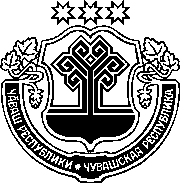 ЧӐВАШ РЕСПУБЛИКИНСАККУНӖЧӐВАШ РЕСПУБЛИКИН "ЧӐВАШ РЕСПУБЛИКИН 2020 ҪУЛХИ ТАТА ПЛАНПА ПӐХНӐ 2021 ТАТА 2022 ҪУЛСЕНЧИ ТАПХӐРТИ РЕСПУБЛИКА БЮДЖЕЧӖ ҪИНЧЕН"САККУННЕ УЛШӐНУСЕМ КӖРТЕССИ ҪИНЧЕНЧӑваш Республикин Патшалӑх Канашӗ2020 ҫулхи чӳк уйӑхӗн 17-мӗшӗнчейышӑннӑ1 статьяЧӑваш Республикин "Чӑваш Республикин 2020 ҫулхи тата планпа пӑхнӑ 2021 тата 2022 ҫулсенчи тапхӑрти республика бюджечӗ ҫинчен" 2019 ҫул-хи раштав уйӑхӗн 3-мӗшӗнчи 83 №-лӗ саккунне ("Республика" хаҫат, 2019, раштав уйӑхӗн 12-мӗшӗ; 2020, пуш уйӑхӗн 18-мӗшӗ) ҫакӑн пек улшӑнусем кӗртес: 1 статьяра:1-мӗш пайра:иккӗмӗш абзацра "61683696,0 пин тенкӗ" сӑмахсене "69865996,1 пин тенкӗ" сӑмахсемпе улӑштарас, "29932632,8 пин тенкӗ" сӑмахсене "39494861,6 пин тенкӗ" сӑмахсемпе улӑштарас, "28079931,5 пин тенкӗ" сӑмахсене "37581620,9 пин тенкӗ" сӑмахсемпе улӑштарас;виҫҫӗмӗш абзацра "62945738,1 пин тенкӗ" сӑмахсене "71756422,0 пин тенкӗ" сӑмахсемпе улӑштарас;тӑваттӑмӗш абзац хӑйӗн вӑйне ҫухатнӑ тесе йышӑнас;пиллӗкмӗш абзацра "10096838,1 пин тенкӗ" сӑмахсене "10725187,2 пин тенкӗ" сӑмахсемпе улӑштарас;улттӑмӗш абзацра "371213,8 пин тенкӗ" сӑмахсене "12808,0 пин тенкӗ" сӑмахсемпе улӑштарас;ҫиччӗмӗш абзаца ҫакӑн пек ҫырса хурас:"Чӑваш Республикин республика бюджечӗн дефицичӗн виҫине 1890425,9 пин тенкӗ чухлӗ.";2-мӗш пайра:иккӗмӗш абзацра "55463693,5 пин тенкӗ" сӑмахсене "56116416,9 пин тенкӗ" сӑмахсемпе улӑштарас, "22354140,6 пин тенкӗ" сӑмахсене "23006864,0 пин тенкӗ" сӑмахсемпе улӑштарас; виҫҫӗмӗш абзацра "54677679,2 пин тенкӗ" сӑмахсене "55374369,8 пин тенкӗ" сӑмахсемпе улӑштарас, "4061079,0 пин тенкӗ" сӑмахсене "3979068,1 пин тенкӗ" сӑмахсемпе улӑштарас;тӑваттӑмӗш абзац хӑйӗн вӑйне ҫухатнӑ тесе йышӑнас;пиллӗкмӗш абзацра "9406250,4 пин тенкӗ" сӑмахсене "10078566,7 пин тенкӗ" сӑмахсемпе улӑштарас;ҫиччӗмӗш абзаца ҫакӑн пек ҫырса хурас:"Чӑваш Республикин республика бюджечӗн профицичӗн виҫине 742047,1 пин тенкӗ чухлӗ.";3-мӗш пайра:иккӗмӗш абзацра "57692870,2 пин тенкӗ" сӑмахсене "58639750,6 пин тенкӗ" сӑмахсемпе улӑштарас, "22442911,9 пин тенкӗ" сӑмахсене "23389792,3 пин тенкӗ" сӑмахсемпе улӑштарас; виҫҫӗмӗш абзацра "57416020,7 пин тенкӗ" сӑмахсене "58362901,1 пин тенкӗ" сӑмахсемпе улӑштарас, "7070473,5 пин тенкӗ" сӑмахсене "7127567,2 пин тенкӗ" сӑмахсемпе улӑштарас;тӑваттӑмӗш абзац хӑйӗн вӑйне ҫухатнӑ тесе йышӑнас;пиллӗкмӗш абзацра "9232600,9 пин тенкӗ" сӑмахсене "9904917,2 пин тенкӗ" сӑмахсемпе улӑштарас, ", ҫав шутра Чӑваш Республикин патшалӑх гарантийӗсем енӗпе парӑмӑн ҫӳлти виҫине 9700,0 пин тенкӗ чухлӗ" сӑмах-сене кӑларса пӑрахас;7 статьяра:1-мӗш пайра:"а" пунктра "7-мӗш, 71-мӗш хушса ҫырнисемпе килӗшӳллӗн" сӑмах-сене "7–72-мӗш хушса ҫырнисемпе килӗшӳллӗн" сӑмахсемпе улӑштарас;"ӑ" пунктра "8-мӗш, 81-мӗш хушса ҫырнисемпе килӗшӳллӗн"
сӑмахсене "8–82-мӗш хушса ҫырнисемпе килӗшӳллӗн" сӑмахсемпе улӑштарас;"г" пунктра "11-мӗш, 111-мӗш хушса ҫырнисемпе килӗшӳллӗн" сӑмахсене "11–112-мӗш хушса ҫырнисемпе килӗшӳллӗн" сӑмахсемпе улӑштарас;"д" пунктра "12-мӗш, 121-мӗш хушса ҫырнисемпе килӗшӳллӗн" сӑмахсене "12–122-мӗш хушса ҫырнисемпе килӗшӳллӗн" сӑмахсемпе улӑштарас;3-мӗш пайра "2020 ҫул валли 6861089,3 пин тенкӗ чухлӗ, 2021 ҫул валли 6562001,8 пин тенкӗ чухлӗ, 2022 ҫул валли 6734120,0 пин тенкӗ чухлӗ" сӑмахсене "2020 ҫул валли 8901424,6 пин тенкӗ чухлӗ, 2021 ҫул валли 6562001,8 пин тенкӗ чухлӗ, 2022 ҫул валли 6734120,0 пин тенкӗ чухлӗ" сӑмахсемпе улӑштарас; 4-мӗш пайра:виҫҫӗмӗш абзацра "5323707,9 пин тенкӗ чухлӗ" сӑмахсене "5722979,8 пин тенкӗ чухлӗ" сӑмахсемпе улӑштарас;тӑваттӑмӗш абзацра "5306050,1 пин тенкӗ чухлӗ" сӑмахсене "4966050,1 пин тенкӗ чухлӗ" сӑмахсемпе улӑштарас;ҫиччӗмӗш абзацра "5016483,2 пин тенкӗ чухлӗ" сӑмахсене "5108599,4 пин тенкӗ чухлӗ" сӑмахсемпе улӑштарас;саккӑрмӗш абзацра "5306050,1 пин тенкӗ чухлӗ" сӑмахсене "4966050,1 пин тенкӗ чухлӗ" сӑмахсемпе улӑштарас;5-мӗш пайра "11-мӗш, 111-мӗш, 12-мӗш тата 121-мӗш хушса ҫырни-семпе килӗшӳллӗн" сӑмахсене "11–112-мӗш, 12–122-мӗш хушса ҫырнисемпе килӗшӳллӗн" сӑмахсемпе улӑштарас; 3) 11 статьяра:1-мӗш пая ҫакӑн пек ҫырса хурас:"1. Чӑваш Республикин республика бюджетӗнчен вырӑнти бюджетсене куҫарса паракан бюджетсем хушшинчи трансфертсен пӗтӗмӗшле калӑпӑшне 2020 ҫул валли 26810279,5 пин тенкӗ чухлӗ, ҫав шутра дотацисене – 1016539,5 пин тенкӗ чухлӗ, субсидисене – 12191268,5 пин тенкӗ чухлӗ, субвенцисене – 11771315,6 пин тенкӗ чухлӗ, тӗллевлӗн уйӑрса паракан бюджетсем хушшинчи ытти трансфертсене – 1831155,9 пин тенкӗ чухлӗ, 2021 ҫул валли 19914056,8 пин тенкӗ чухлӗ, ҫав шутра дотацисене – 523788,6 пин тенкӗ чухлӗ, субсидисене – 6822675,9 пин тенкӗ чухлӗ, субвенцисене – 11525507,6 пин тенкӗ чухлӗ, тӗллевлӗн уйӑрса паракан бюджетсем хушшинчи ытти трансфертсене – 1042084,7 пин тенкӗ чухлӗ, 2022 ҫул валли 18879129,0 пин тенкӗ чухлӗ, ҫав шутра дотацисене – 471409,7 пин тенкӗ чухлӗ, субсидисене – 6221541,5 пин тенкӗ чухлӗ, субвенцисене – 11498108,2 пин тенкӗ чухлӗ, тӗллевлӗн уйӑрса паракан бюджетсем хушшинчи ытти трансфертсене 688069,6 пин тенкӗ чухлӗ ҫирӗплетес.";2-мӗш пайра:виҫҫӗмӗш абзацра "(1–2-мӗш таблицӑсем)" сӑмахсене "(1–3-мӗш таблицӑсем)" сӑмахсемпе улӑштарас;тӑваттӑмӗш абзацра "(1–71-мӗш таблицӑсем)" сӑмахсене "(1–79-мӗш таблицӑсем)" сӑмахсемпе улӑштарас;улттӑмӗш абзацра "(1–5-мӗш таблицӑсем)" сӑмахсене "(1–9-мӗш таблицӑсем)" сӑмахсемпе улӑштарас;тӑххӑрмӗш абзацра "(1–35-мӗш таблицӑсем)" сӑмахсене "(1–36-мӗш таблицӑсем)" сӑмахсемпе улӑштарас;вун пӗрмӗш абзацра "(1–3-мӗш таблицӑсем)" сӑмахсене "(1–4-мӗш таблицӑсем)" сӑмахсемпе улӑштарас;5-мӗш пайра:иккӗмӗш абзацра "2020 ҫул валли 463764,6 пин тенкӗ чухлӗ" сӑмахсене "2020 ҫул валли 465477,6 пин тенкӗ чухлӗ" сӑмахсемпе улӑштарас;виҫҫӗмӗш абзац хӑйӗн вӑйне ҫухатнӑ тесе йышӑнас;тӑваттӑмӗш тата пиллӗкмӗш абзацсене ҫакӑн пек ҫырса хурас:"50 пин ҫын таран халӑх пурӑнакан вырӑнсенче культура ҫурчӗсене аталантарас тата пурлӑхпа техника никӗсне ҫирӗплетес ӗҫе тивӗҫтерме 2021 ҫул валли 39212,5 пин тенкӗ чухлӗ, 2022 ҫул валли 39354,7 пин тенкӗ чухлӗ;федерацин "Тӑван ҫӗршыва хӳтӗлесе вилнисене 2019–2024 ҫулсенче асра тытасси" тӗллевлӗ программине пурнӑҫлама 2020 ҫул валли 892,3 пин тенкӗ чухлӗ, 2021 ҫул валли 2790,3 пин тенкӗ чухлӗ, 2022 ҫул валли 670,7 пин тенкӗ чухлӗ;";улттӑмӗш абзац хӑйӗн вӑйне ҫухатнӑ тесе йышӑнас;тӑххӑрмӗш абзацра "2021 ҫул валли 10003,8 пин тенкӗ чухлӗ" сӑмах-сене "2021 ҫул валли 14112,9 пин тенкӗ чухлӗ, 2022 ҫул валли 4079,1 пин тенкӗ чухлӗ" сӑмахсемпе улӑштарас;вун тӑваттӑмӗш абзацра "2021 ҫул валли 50000,0 пин тенкӗ чухлӗ" сӑмахсене "2021 ҫул валли 43434,3 пин тенкӗ чухлӗ" сӑмахсемпе улӑштарас, "2022 ҫул валли 50000,0 пин тенкӗ чухлӗ" сӑмахсене "2022 ҫул валли 41919,2 пин тенкӗ чухлӗ" сӑмахсемпе улӑштарас;вун улттӑмӗш абзацра "2020 ҫул валли 75000,0 пин тенкӗ чухлӗ" сӑ-махсене "2020 ҫул валли 57670,9 пин тенкӗ чухлӗ" сӑмахсемпе улӑштарас;ҫакӑн пек ҫырса вун ҫиччӗмӗш тата вун саккӑрмӗш ҫӗнӗ абзацсем хушса хурас:"Чӑваш Республикинчи ял-хула территорийӗсене тирпей-илем кӗрт-ме тата аталантарма пулӑшакан проектсене Раҫҫей Федерацийӗн Правительствин резерв фончӗн укҫи-тенки шутӗнчен бюджетсен шайлашӑвне тивӗҫтермелли мерӑсене пулӑшма уйӑракан дотаци шучӗпе пурнӑҫлама 
2020 ҫул валли 300000,0 пин тенкӗ чухлӗ;ял тата хула поселенийӗсен ял территорийӗсене аталантарас енӗпе тунӑ ҫитӗнӗвӗсене хавхалантарма тата вӗсене сарма пулӑшакан проектсене пурнӑҫлама, ҫав шутра автотранспорт хатӗрӗсем туянма 2020 ҫул валли 65870,7 пин тенкӗ чухлӗ.";вун ҫиччӗмӗш абзаца вун тӑххӑрмӗш абзац тесе шутлас;   ҫакӑн пек ҫырса 71-мӗш пай хушса хурас:"71. Хула поселенийӗсемпе ял поселенийӗсен вырӑнти хӑй тытӑмлӑх органӗсем асӑннӑ муниципалитет пӗрлӗхӗсен вырӑн пӗлтерӗшлӗ ыйтӑвӗсе-не татса парас енӗпе полномочисем пурнӑҫламалли финанс майӗсене шайлаштармалли критерисен пӗлтерӗшне, вӗсемпе муниципаллӑ районсен бюджечӗсене поселенисен бюджет тивӗҫтерӗвне танлаштарма дотацисене шутласа тата уйӑрса парас енӗпе Чӑваш Республикин патшалӑх полномочийӗсене пурнӑҫлама паракан субвенцисем шутласа панӑ чухне усӑ кураҫҫӗ, 2020 ҫул валли пӗр ҫын пуҫне шутласа 978,5 тенкӗ чухлӗ, 2021 ҫул валли пӗр ҫын пуҫне шутласа – 1005,7 тенкӗ, 2022 ҫул валли пӗр ҫын пуҫне шутласа 942,2 тенкӗ чухлӗ палӑртас.";12 статьяра:виҫҫӗмӗш абзацра "2020 ҫул валли 31615,3 пин тенкӗ чухлӗ" сӑмахсене "2020 ҫул валли 31015,3 пин тенкӗ чухлӗ" сӑмахсемпе улӑштарас;ҫакӑн пек ҫырса абзац хушса хурас:"Чӑваш Республикин Пурне те тивӗҫлӗ медицина страхованийӗн территори фондне 2020 ҫул валли 565000,4 пин тенкӗ чухлӗ.";5) 13 статьяна ҫакӑн пек ҫырса хурас:"13 статья.	Федераци бюджетне Чӑваш Республикин патшалӑхӑн уйрӑм полномочийӗсене пурнӑҫлама уйӑрса паракан бюджетсем хушшинчи трансфертсемФедераци бюджетне Чӑваш Республикин республика бюджетӗнчен обществӑри йӗркелӗхе тата общество хӑрушсӑрлӑхне пӑснине пула админи-стративлӑ правӑна пӑснисем ҫинчен калакан протоколсем ҫырас енӗпе панӑ полномочисене пурнӑҫлама Раҫҫей Федерацийӗн Шалти ӗҫсен министерствине паракан бюджетсем хушшинчи трансфертсен пӗтӗмӗшле калӑпӑшне 2020 ҫул валли 1497,8 пин тенкӗ чухлӗ, 2021–2022 ҫулсем валли кашни ҫулах 450,0 пиншер тенкӗ чухлӗ ҫирӗплетес.";6) 15 статьяна ҫакӑн пек ҫырса хурас:"15 статья.	Вырӑнти бюджетсене Чӑваш Республикин республика бюджетӗнчен бюджет кредичӗсем уйӑрса парассиҪапла палӑртас: бюджет кредичӗсене вырӑнти бюджетсене Чӑваш Республикин республика бюджетӗнчен Чӑваш Республикин республика бюджечӗн дефицитне укҫа-тенкӗпе тивӗҫтермелли ҫӑл куҫсем тӑрӑх пӑхса хӑварнӑ бюджет укҫи-тенкин пӗтӗмӗшле калӑпӑшӗн шайӗнче ҫак тӗллевсем валли уйӑрса параҫҫӗ: 10000,0 пин тенкӗ таран виҫепе 2020–2022 ҫулсенче вырӑнти бюджетсене пурнӑҫланӑ чухне кассӑна вӑхӑтлӑха укҫа-тенкӗпе тивӗҫтерме тата майсӑр лару-тӑру инкекӗсемпе техноген аварийӗсен сиенӗсене пӗтернипе ҫыхӑннӑ мероприятисене пурнӑҫлама финанс ҫулӗнчен иртмен вӑхӑта;2020 ҫулта 40000,0 пин тенкӗ таран виҫепе муниципалитет пӗрлӗ-хӗсенчен парӑмсене шыраса илесси ҫинчен калакан суд акчӗсене пурнӑҫ-лассине тивӗҫтерме пилӗк ҫул таран вӑхӑта;2020 ҫулта 55000,0 пин тенкӗ таран виҫепе вырӑнти бюджетсен вырӑнти бюджетсене пурнӑҫланипе пулакан дефицичӗсене кӑштах укҫа-тенкӗпе тивӗҫтерме пӗр ҫул таран вӑхӑта тата вырӑнти бюджетсен инвестици программисене пурнӑҫланипе пулакан дефицичӗсене кӑштах укҫа-тенкӗпе тивӗҫтерме пилӗк ҫул таран вӑхӑта;2020 ҫулта 1000000,0 пин тенкӗ таран виҫепе муниципалитет пӗрлӗхӗсен бюджет кредичӗсем енӗпе, муниципалитет пӗрлӗхӗсем кредит организацийӗсенчен явӑҫтарнӑ кредитсем енӗпе йӗркеленнӗ парӑм обязательствисене пӗтерме виҫӗ ҫул таран вӑхӑта.Асӑннӑ бюджет кредичӗсемпе усӑ курнӑшӑн тӳлевсене ҫапла палӑртас:вырӑнти бюджетсене пурнӑҫланӑ чухне кассӑна вӑхӑтлӑха укҫа-тенкӗпе тивӗҫтерме, вырӑнти бюджетсен вырӑнти бюджетсене пурнӑҫланипе тата вырӑнти бюджетсен инвестици программисене пурнӑҫланипе пулакан дефицичӗсене кӑштах укҫа-тенкӗпе тивӗҫтерме – ҫулталӑкра 0,1 процент чухлӗ; майсӑр лару-тӑру инкекӗсемпе техноген аварийӗсен сиенӗсене пӗтернипе ҫыхӑннӑ мероприятисене пурнӑҫлама – 0 процентлӑ ставкӑпа;муниципалитет пӗрлӗхӗсенчен парӑмсене шыраса илесси ҫинчен калакан суд акчӗсене пурнӑҫлассине тивӗҫтерме – ҫулталӑкра 0,1 процент чухлӗ;муниципалитет пӗрлӗхӗсен бюджет кредичӗсем енӗпе, муниципалитет пӗрлӗхӗсем кредит организацийӗсенчен явӑҫтарнӑ кредитсем енӗпе йӗркеленнӗ парӑм обязательствисене пӗтерме – ҫулталӑкра 0,1 процент чухлӗ.Муниципалитет пӗрлӗхӗсене тивӗҫлӗ договорпа (килӗшӳпе) пӑхса хӑварнӑ бюджет кредичӗсене тавӑрса памалли, процентсем тата ытти тӳлевсем тӳлемелли хӑйсен обязательствисене пурнӑҫламасӑрах бюджет кредичӗсем уйӑрса параҫҫӗ. Муниципалитет пӗрлӗхӗсене Чӑваш Республикин республика бюджетӗнчен бюджет кредичӗсем уйӑрса парас, вӗсемпе усӑ курас тата тавӑрса парас ӗҫе Чӑваш Республикин Министрсен Кабинечӗ палӑртнӑ йӗркепе туса пыраҫҫӗ.Чӑваш Республикин муниципалитет пӗрлӗхӗсен Чӑваш Республики умӗнче бюджет кредичӗсем енӗпе пулакан укҫа-тенкӗ обязательствисене (укҫа-тенкӗ обязательствисем енӗпе пухӑннӑ парӑмӗсене) укҫа-тенкӗ обязательствисене (укҫа-тенкӗ обязательствисем енӗпе пухӑннӑ парӑмӗсене) реструктуризацилемелли майпа йӗркелесе пыраҫҫӗ.Чӑваш Республикин муниципалитет пӗрлӗхӗсем бюджет кредитне па-лӑртнӑ вӑхӑтра парса татма пултарайманни Чӑваш Республикин муниципалитет пӗрлӗхӗсен Чӑваш Республики умӗнче бюджет кредичӗсем енӗпе пулакан укҫа-тенкӗ обязательствисене (укҫа-тенкӗ обязательствисем енӗпе пухӑннӑ парӑмӗсене) укҫа-тенкӗ обязательствисене (укҫа-тенкӗ обязательствисем енӗпе пухӑннӑ парӑмӗсене) реструктуризацилемелли майпа йӗркелемелли тӗп услови пулса тӑрать.Чӑваш Республикин муниципалитет пӗрлӗхӗсен Чӑваш Республики умӗнче Чӑваш Республикин республика бюджетӗнчен вырӑнти бюджетсене уйӑрса панӑ бюджет кредичӗсем енӗпе йӗркеленнӗ укҫа-тенкӗ обязательствисене (укҫа-тенкӗ обязательствисем енӗпе пухӑннӑ парӑмӗсене) реструктуризаци тумалли сӑлтавсене, условисене тата йӗркене Чӑваш Республикин Министрсен Кабинечӗ палӑртать.";7) 19 статьян 2-мӗш пайӗнче:ҫакӑн пек ҫырса тӑваттӑмӗш ҫӗнӗ абзац хушса хурас:"бюджет укҫи-тенкин тӗп йӗркелӳҫи валли тӑкаксен тӗллевлӗ пӗр статйи тӑрӑх пӑхса хӑварнӑ бюджет укҫи-тенкине бюджет тӑкакӗсен классификацийӗн тӗсӗсен (ушкӑнӗсем, ҫум ушкӑнӗсем) хушшинче ҫӗнӗрен пайласа парасси;"; тӑваттӑмӗш–улттӑмӗш абзацсене тивӗҫлӗн пиллӗкмӗш–ҫиччӗмӗш абзацсем тесе шутлас;ҫиччӗмӗш абзаца саккӑрмӗш абзац тесе шутлас тата унти "1497698,1 пин тенкӗ" сӑмахсене "237390,3 пин тенкӗ" сӑмахсемпе улӑштарас;саккӑрмӗш – вун пӗрмӗш абзацсене тивӗҫлӗн тӑххӑрмӗш – вун иккӗмӗш абзацсем тесе шутлас;вун иккӗмӗш абзаца вун виҫҫӗмӗш абзац тесе шутлас тата унти "2020 ҫул валли 12700,0 пин тенкӗ чухлӗ" сӑмахсене "2020 ҫул валли 11620,0 пин тенкӗ чухлӗ" сӑмахсемпе улӑштарас;вун виҫҫӗмӗш – вун пиллӗкмӗш абзацсене тивӗҫлӗн вун тӑваттӑмӗш – вун улттӑмӗш абзацсем тесе шутлас;8) 20 статьяра:1-мӗш пунктра:1.2-мӗш ҫум пункта ҫакӑн пек ҫырса абзац хушса хурас: "2020 ҫулхи утӑ уйӑхӗн 1-мӗшӗ хыҫҫӑн тунӑ хупӑ ҫӗр ҫинче пахча ҫимӗҫпе ҫимӗҫсем туса илмелли теплица комплексӗсем тума, юсаса ҫӗнетме, ҫӗнетме тунӑ кредит договорӗсем тӑрӑх кредитсемпе усӑ курмалли вӑхӑта ҫак ҫум пунктӑн ҫирӗм виҫҫӗмӗш тата ҫирӗм тӑххӑрмӗш абзацӗсемпе килӗшӳллӗн тӑсасси ҫинчен калакан килӗшӗве. Ҫавнашкал тӑснӑ вӑхӑта шута илекен кредита уйӑрса панӑ срок 12 уйӑхран иртмен чухне ҫавӑн пек договорсем тӑрӑх асӑннӑ тӑкаксен пӗр пайне саплаштараҫҫӗ.";1.7-мӗш ҫум пункта ҫакӑн пек ҫырса абзац хушса хурас:"ҫу паракан культурӑсем (соя пӑрҫисем тата (е) рапс вӑрлӑхӗсем) туса илме;";1.10-мӗш ҫум пункта ҫакӑн пек ҫырса абзац хушса хурас:"ҫу паракан культурӑсем (соя пӑрҫисем тата (е) рапс вӑрлӑхӗсем) туса илме;";1.14-мӗш тата 1.27-мӗш ҫум пунктсем хӑйсен вӑйне ҫухатнӑ тесе йышӑнас;ҫакӑн пек ҫырса 1.28-мӗш ҫум пункт хушса хурас:"1.28) ӗҫ паракансен Чӑваш Республикинчи ӗҫ рынокӗнчи ҫивӗчлӗхе чакармалли хушма ӗҫсем пурнӑҫланипе пулакан тӑкакӗсене;";3-мӗш пунктӑн 3.1-мӗш ҫум пункчӗн саккӑрмӗш тата тӑххӑрмӗш аб-зацӗсене ҫакӑн пек ҫырса хурас:"ӑратлӑх йӑх ӑйӑрсен ар вӑрлӑхне туянма;мӗн пур йышши кайӑк-кӗшӗкӗн инкубаци ҫӑмартисене тата ӑратлӑ чӗпписене туянма;";4-мӗш пункт хӑйӗн вӑйне ҫухатнӑ тесе йышӑнас;ҫакӑн пек ҫырса 8-мӗш тата 9-мӗш пунктсем хушса хурас:"8) килти хушма хуҫалӑх тытакан граждансен ӗнесем тытма каякан тӑкакӗсен пӗр пайне саплаштарма;9) ҫӑнӑх туса кӑларакан промышленноҫӑн социаллӑ пӗлтерӗшлӗ  предприятийӗсене Чӑваш Республикин территорийӗнче ӗҫлекен ҫӑкӑр заво-чӗсене ҫӑнӑха йӳнетнӗ хакпа сутнине пула ҫухатакан тупӑшӗсене саплаштарма уйӑракан субсидисем.";9) 22 статьяна ҫакӑн пек ҫырса 40-мӗш пункт хушса хурас:	"40) виҫӗ тата ытларах ачаллӑ ҫемьесене пӗр хутчен паракан тӳлеве тӳлеме.";10) 3-мӗш хушса ҫырнине ҫакӑн пек ҫырса хурас:"Чӑваш Республикин"Чӑваш Республикин 2020 ҫулхи тата планпа пӑхнӑ 2021 тата 2022 ҫулсенчи тапхӑрти республика бюджечӗ ҫинчен" саккунӗ ҫумне 3-мӗш хушса ҫырни (Чӑваш Республикин "Чӑваш Республикин "Чӑваш Республикин 2020 ҫулхи тата планпа пӑхнӑ 2021 тата 2022 ҫулсенчи тапхӑрти республика бюджечӗ ҫинчен" саккунне улшӑнусем кӗртесси ҫинчен"саккунӗпе улшӑнусем кӗртнӗ)Чӑваш Республикин республика бюджечӗн тупӑшӗсен тӗп администраторӗсенПЕРЕЧЕНӖ*Бюджет тупӑшӗн тӗсӗн мӗн пур статйисемпе ҫум статйисем тӑрӑх кӗрекен укҫа-тенкӗне бюджетсем хушшинчи тивӗҫлӗ трансфертсене тӑратнӑ ӗҫ тӑвакан власть органӗсем тытса пыраҫҫӗ.**Тупӑш тӗсӗн мӗн пур статйисемпе ҫум статйисем тӑрӑх кӗрекен укҫа-тенкӗне бюджетсем хушшинчи тивӗҫлӗ трансфертсене тытса пыракан бюджет тупӑшӗсен тӗп администраторӗсем тытса пыраҫҫӗ.***Тупӑшсене бюджет тупӑшӗсен тӗп администраторӗсем Чӑваш Республикин Финанс министерстви палӑртнӑ тупӑшсен ҫум тӗсӗсен кочӗсем тӑрӑх тытса пыраҫҫӗ.";11) 4-мӗш хушса ҫырнине ҫакӑн пек ҫырса хурас: "Чӑваш Республикин"Чӑваш Республикин 2020 ҫулхи тата планпа пӑхнӑ 2021 тата 2022 ҫулсенчи тапхӑрти республика бюджечӗ ҫинчен" саккунӗ ҫумне 4-мӗш хушса ҫырни (Чӑваш Республикин "Чӑваш Республикин"Чӑваш Республикин 2020 ҫулхи тата планпа пӑхнӑ 2021 тата 2022 ҫулсенчи тапхӑрти республика бюджечӗ ҫинчен" саккунне улшӑнусем кӗртесси ҫинчен"саккунӗпе улшӑнусем кӗртнӗ)Чӑваш Республикин республика бюджечӗн дефицитне укҫа-тенкӗпе тивӗҫтермелли ҫӑл куҫсен тӗп администраторӗсенПЕРЕЧЕНӖ12) 5-мӗш хушса ҫырнине ҫакӑн пек ҫырса хурас:"Чӑваш Республикин"Чӑваш Республикин 2020 ҫулхитата планпа пӑхнӑ 2021 тата2022 ҫулсенчи тапхӑрти республикабюджечӗ ҫинчен" саккунӗ ҫумне5-мӗш хушса ҫырни(Чӑваш Республикин "Чӑваш Республикин"Чӑваш Республикин 2020 ҫулхи татапланпа пӑхнӑ 2021 тата 2022 ҫулсенчитапхӑрти республика бюджечӗ ҫинчен"саккунне улшӑнусем кӗртесси ҫинчен"саккунӗпе улшӑнусем кӗртнӗ)Чӑваш Республикинреспублика бюджетне пырса кӗрекен тупӑшсен 2020 ҫул валлиПРОГНОЗЛАКАН КАЛӐПӐШӖСЕМ(пин тенкӗ)13) 6-мӗш хушса ҫырнине ҫакӑн пек ҫырса хурас:"Чӑваш Республикин"Чӑваш Республикин 2020 ҫулхи тата планпа пӑхнӑ 2021 тата 2022 ҫулсенчи тапхӑрти республика бюджечӗ ҫинчен" саккунӗ ҫумне 6-мӗш хушса ҫырни (Чӑваш Республикин "Чӑваш Республикин"Чӑваш Республикин 2020 ҫулхи тата планпа пӑхнӑ 2021 тата 2022 ҫулсенчи тапхӑрти республика бюджечӗ ҫинчен" саккунне улшӑнусем кӗртесси ҫинчен"саккунӗпе улшӑнусем кӗртнӗ)Чӑваш Республикин республика бюджетнепырса кӗрекен тупӑшсен 2021 тата 2022 ҫулсем валли ПРОГНОЗЛАКАН КАЛӐПӐШӖСЕМ (пин тенкӗ)14) ҫакӑн пек ҫырса 72-мӗш хушса ҫырни хушса хурас:"Чӑваш Республикин"Чӑваш Республикин 2020 ҫулхи тата планпа пӑхнӑ 2021 тата 2022 ҫулсенчи тапхӑрти республика бюджечӗ ҫинчен" саккунӗ ҫумне 72-мӗш хушса ҫырниЧӑваш Республикин "Чӑваш Республикин 2020 ҫулхи тата планпа пӑхнӑ 2021 тата 2022 ҫулсенчи тапхӑрти республикабюджечӗ ҫинчен" саккунӗ ҫумне 7-мӗш тата 71-мӗш хушса ҫырнисемпе пӑхса хӑварнӑ бюджет укҫи-тенкине Чӑваш Республикин республикабюджечӗн тӑкакӗсен классификацийӗн пайӗсем, ҫум пайӗсем, тӗллевлӗ статйисем (Чӑваш Республикин патшалӑх программисем тата программӑна кӗмен ӗҫ-хӗл ҫул-йӗрӗсем), тӑкаксен тӗсӗсен ушкӑнӗсем (ушкӑнӗсем тата ҫум ушкӑнӗсем) тӑрӑх 2020 ҫул валли пайласа панинеУЛӐШТАРАССИ (пин тенкӗ)15) ҫакӑн пек ҫырса 82-мӗш хушса ҫырни хушса хурас:"Чӑваш Республикин"Чӑваш Республикин 2020 ҫулхи тата планпа пӑхнӑ 2021 тата 2022 ҫулсенчи тапхӑрти республика бюджечӗ ҫинчен" саккунӗ ҫумне 82-мӗш хушса ҫырниЧӑваш Республикин "Чӑваш Республикин 2020 ҫулхи тата планпа пӑхнӑ 2021 тата 2022 ҫулсенчи тапхӑрти республика бюджечӗ ҫинчен" саккунӗ ҫумне 8-мӗш тата 81-мӗш хушса ҫырнисемпе пӑхса хӑварнӑ бюджет укҫи-тенкине Чӑваш Республикин 2021 тата 2022 ҫулсенчи республика бюджечӗн тӑкакӗсен классификацийӗн пайӗсем, ҫум пайӗсем, тӗллевлӗ статйисем (Чӑваш Республикин патшалӑх программисем тата программӑна кӗмен ӗҫ-хӗл ҫул-йӗрӗсем), тӑкаксен тӗсӗсен ушкӑнӗсем (ушкӑнӗсем тата ҫум ушкӑнӗсем) тӑрӑх пайласа панинеУЛӐШТАРАССИ (пин тенкӗ)Раҫҫей Федерацийӗн бюджет классификацийӗн кочӗРаҫҫей Федерацийӗн бюджет классификацийӗн кочӗЧӑваш Республикинреспублика бюджечӗн тупӑшӗсентӗп администраторӗн ячӗтупӑшсен тӗп администра-торӗнЧӑваш Республикинреспублика бюджечӗн тупӑшӗсенЧӑваш Республикинреспублика бюджечӗн тупӑшӗсентӗп администраторӗн ячӗ122233802Чӑваш Республикинче Этем прависемпе ӗҫлекен уполномоченнӑйЧӑваш Республикинче Этем прависемпе ӗҫлекен уполномоченнӑйЧӑваш Республикинче Этем прависемпе ӗҫлекен уполномоченнӑйЧӑваш Республикинче Этем прависемпе ӗҫлекен уполномоченнӑйЧӑваш Республикинче Этем прависемпе ӗҫлекен уполномоченнӑй803Чӑваш Республикин Пуҫлӑхӗн Администрацийӗ Чӑваш Республикин Пуҫлӑхӗн Администрацийӗ Чӑваш Республикин Пуҫлӑхӗн Администрацийӗ Чӑваш Республикин Пуҫлӑхӗн Администрацийӗ Чӑваш Республикин Пуҫлӑхӗн Администрацийӗ 8032 02 45141 02 0000 1502 02 45141 02 0000 1502 02 45141 02 0000 150Раҫҫей Федерацийӗн субъекчӗсен бюджечӗсене Патшалӑх Думин депутачӗсен тата вӗсен пулӑшаканӗсен суйлав округӗсенчи ӗҫ-хӗлне тивӗҫтерме паракан бюджетсем хушшинчи трансфертсемРаҫҫей Федерацийӗн субъекчӗсен бюджечӗсене Патшалӑх Думин депутачӗсен тата вӗсен пулӑшаканӗсен суйлав округӗсенчи ӗҫ-хӗлне тивӗҫтерме паракан бюджетсем хушшинчи трансфертсем8032 02 45142 02 0000 1502 02 45142 02 0000 1502 02 45142 02 0000 150Раҫҫей Федерацийӗн субъекчӗсен бюджечӗсене Федераци Канашӗн членӗсене тата вӗсен пулӑшаканӗсене Раҫҫей Федерацийӗн субъекчӗсенче тивӗҫ-терме паракан бюджетсем хушшинчи трансфертсемРаҫҫей Федерацийӗн субъекчӗсен бюджечӗсене Федераци Канашӗн членӗсене тата вӗсен пулӑшаканӗсене Раҫҫей Федерацийӗн субъекчӗсенче тивӗҫ-терме паракан бюджетсем хушшинчи трансфертсем804Чӑваш Республикин Раҫҫей Федерацийӗн Президенчӗ ҫумӗнчи полномочиллӗ представительствиЧӑваш Республикин Раҫҫей Федерацийӗн Президенчӗ ҫумӗнчи полномочиллӗ представительствиЧӑваш Республикин Раҫҫей Федерацийӗн Президенчӗ ҫумӗнчи полномочиллӗ представительствиЧӑваш Республикин Раҫҫей Федерацийӗн Президенчӗ ҫумӗнчи полномочиллӗ представительствиЧӑваш Республикин Раҫҫей Федерацийӗн Президенчӗ ҫумӗнчи полномочиллӗ представительстви805Чӑваш Республикин Тӗрӗслевпе шутлав палатиЧӑваш Республикин Тӗрӗслевпе шутлав палатиЧӑваш Республикин Тӗрӗслевпе шутлав палатиЧӑваш Республикин Тӗрӗслевпе шутлав палатиЧӑваш Республикин Тӗрӗслевпе шутлав палати807Чӑваш Республикин Конкуренци политики тата тарифсем енӗпе ӗҫлекен патшалӑх служби Чӑваш Республикин Конкуренци политики тата тарифсем енӗпе ӗҫлекен патшалӑх служби Чӑваш Республикин Конкуренци политики тата тарифсем енӗпе ӗҫлекен патшалӑх служби Чӑваш Республикин Конкуренци политики тата тарифсем енӗпе ӗҫлекен патшалӑх служби Чӑваш Республикин Конкуренци политики тата тарифсем енӗпе ӗҫлекен патшалӑх служби 808Чӑваш Республикин Тӗп суйлав комиссийӗЧӑваш Республикин Тӗп суйлав комиссийӗЧӑваш Республикин Тӗп суйлав комиссийӗЧӑваш Республикин Тӗп суйлав комиссийӗЧӑваш Республикин Тӗп суйлав комиссийӗ818Чӑваш Республикин Юстици енӗпе ӗҫлекен патшалӑх службиЧӑваш Республикин Юстици енӗпе ӗҫлекен патшалӑх службиЧӑваш Республикин Юстици енӗпе ӗҫлекен патшалӑх службиЧӑваш Республикин Юстици енӗпе ӗҫлекен патшалӑх службиЧӑваш Республикин Юстици енӗпе ӗҫлекен патшалӑх служби8182 02 35120 02 0000 1502 02 35120 02 0000 1502 02 35120 02 0000 150Раҫҫей Федерацийӗн субъекчӗсен бюджечӗсене Раҫ-ҫей Федерацийӗнче пӗтӗмӗшле юрисдикцин федера-ци сучӗсен присяжнӑй заседателӗсен кандидачӗсен списокне хатӗрлес (улшӑнусем кӗртес) енӗпе полномочисем пурнӑҫлама уйӑракан субвенцисемРаҫҫей Федерацийӗн субъекчӗсен бюджечӗсене Раҫ-ҫей Федерацийӗнче пӗтӗмӗшле юрисдикцин федера-ци сучӗсен присяжнӑй заседателӗсен кандидачӗсен списокне хатӗрлес (улшӑнусем кӗртес) енӗпе полномочисем пурнӑҫлама уйӑракан субвенцисем821Чӑваш Республикин Промышленность тата энергетика министерствиЧӑваш Республикин Промышленность тата энергетика министерствиЧӑваш Республикин Промышленность тата энергетика министерствиЧӑваш Республикин Промышленность тата энергетика министерствиЧӑваш Республикин Промышленность тата энергетика министерстви8212 02 45296 02 0000 150	Раҫҫей Федерацийӗн субъекчӗсен бюджечӗсене Раҫҫей Федерацийӗн субъекчӗсене – "Ӗҫ тухӑҫлӑхӗ тата ӗҫпе тивӗҫтерме пулӑшасси" наци проектне хутшӑнакансене патшалӑх пулӑшӑвне кӳме паракан бюджетсем хушшинчи трансфертсем2 02 45296 02 0000 150	Раҫҫей Федерацийӗн субъекчӗсен бюджечӗсене Раҫҫей Федерацийӗн субъекчӗсене – "Ӗҫ тухӑҫлӑхӗ тата ӗҫпе тивӗҫтерме пулӑшасси" наци проектне хутшӑнакансене патшалӑх пулӑшӑвне кӳме паракан бюджетсем хушшинчи трансфертсем2 02 45296 02 0000 150	Раҫҫей Федерацийӗн субъекчӗсен бюджечӗсене Раҫҫей Федерацийӗн субъекчӗсене – "Ӗҫ тухӑҫлӑхӗ тата ӗҫпе тивӗҫтерме пулӑшасси" наци проектне хутшӑнакансене патшалӑх пулӑшӑвне кӳме паракан бюджетсем хушшинчи трансфертсем2 02 45296 02 0000 150	Раҫҫей Федерацийӗн субъекчӗсен бюджечӗсене Раҫҫей Федерацийӗн субъекчӗсене – "Ӗҫ тухӑҫлӑхӗ тата ӗҫпе тивӗҫтерме пулӑшасси" наци проектне хутшӑнакансене патшалӑх пулӑшӑвне кӳме паракан бюджетсем хушшинчи трансфертсем2 02 45296 02 0000 150	Раҫҫей Федерацийӗн субъекчӗсен бюджечӗсене Раҫҫей Федерацийӗн субъекчӗсене – "Ӗҫ тухӑҫлӑхӗ тата ӗҫпе тивӗҫтерме пулӑшасси" наци проектне хутшӑнакансене патшалӑх пулӑшӑвне кӳме паракан бюджетсем хушшинчи трансфертсем830Чӑваш Республикин Патшалӑх КанашӗЧӑваш Республикин Патшалӑх КанашӗЧӑваш Республикин Патшалӑх КанашӗЧӑваш Республикин Патшалӑх КанашӗЧӑваш Республикин Патшалӑх Канашӗ831Чӑваш Республикин Транспорт тата çул-йӗр хуçалӑхӗн министерствиЧӑваш Республикин Транспорт тата çул-йӗр хуçалӑхӗн министерствиЧӑваш Республикин Транспорт тата çул-йӗр хуçалӑхӗн министерствиЧӑваш Республикин Транспорт тата çул-йӗр хуçалӑхӗн министерствиЧӑваш Республикин Транспорт тата çул-йӗр хуçалӑхӗн министерстви8311 08 07172 01 0000 1101 08 07172 01 0000 1101 08 07172 01 0000 110Раҫҫей Федерацийӗн субъекчӗн ӗҫ тӑвакан влаҫӗн органӗ хӑрушӑ, йывӑр тата (е) пысӑк калӑпӑшлӑ шутланакан грузсем турттаракан транспорт хатӗ-рӗсене автомобиль ҫулӗсемпе ҫӳреме ятарлӑ ирӗк панӑшӑн илекен патшалӑх пошлини, ӑна Раҫҫей Федерацийӗн субъекчӗсен бюджечӗсене куҫарса параҫҫӗ***Раҫҫей Федерацийӗн субъекчӗн ӗҫ тӑвакан влаҫӗн органӗ хӑрушӑ, йывӑр тата (е) пысӑк калӑпӑшлӑ шутланакан грузсем турттаракан транспорт хатӗ-рӗсене автомобиль ҫулӗсемпе ҫӳреме ятарлӑ ирӗк панӑшӑн илекен патшалӑх пошлини, ӑна Раҫҫей Федерацийӗн субъекчӗсен бюджечӗсене куҫарса параҫҫӗ***8311 11 05027 02 0000 1201 11 05027 02 0000 1201 11 05027 02 0000 120Регион е муниципалитетсем хушшинчи пӗлтерӗшлӗ пурте усӑ куракан автомобиль ҫулӗсем валли уйӑрса паракан тӑрӑхра вырнаҫнӑ, Раҫҫей Федерацийӗн субъекчӗсен харпӑрлӑхӗнче шутланакан ҫӗр лаптӑ-кӗсемшӗн аренда тӳлевӗ евӗр илекен тупӑшсемРегион е муниципалитетсем хушшинчи пӗлтерӗшлӗ пурте усӑ куракан автомобиль ҫулӗсем валли уйӑрса паракан тӑрӑхра вырнаҫнӑ, Раҫҫей Федерацийӗн субъекчӗсен харпӑрлӑхӗнче шутланакан ҫӗр лаптӑ-кӗсемшӗн аренда тӳлевӗ евӗр илекен тупӑшсем8311 11 09032 02 0000 1201 11 09032 02 0000 1201 11 09032 02 0000 120Раҫҫей Федерацийӗн субъекчӗсен харпӑрлӑхӗнчи  автомобиль ҫулӗсен пурлӑхне эксплуатациленинчен тата вӗсемпе усӑ курнинчен илекен тупӑшсемРаҫҫей Федерацийӗн субъекчӗсен харпӑрлӑхӗнчи  автомобиль ҫулӗсен пурлӑхне эксплуатациленинчен тата вӗсемпе усӑ курнинчен илекен тупӑшсем8311 13 01520 02 0000 1301 13 01520 02 0000 1301 13 01520 02 0000 130Ҫул-йӗр сервисӗн объекчӗсене регион е муниципалитетсем хушшинчи пӗлтерӗшлӗ пурте усӑ куракан автомобиль ҫулӗсемпе ҫыхӑнтарма пулӑшнӑшӑн илекен тӳлев, ӑна Раҫҫей Федерацийӗн субъекчӗсен бюджечӗсене куҫарса параҫҫӗҪул-йӗр сервисӗн объекчӗсене регион е муниципалитетсем хушшинчи пӗлтерӗшлӗ пурте усӑ куракан автомобиль ҫулӗсемпе ҫыхӑнтарма пулӑшнӑшӑн илекен тӳлев, ӑна Раҫҫей Федерацийӗн субъекчӗсен бюджечӗсене куҫарса параҫҫӗ8311 16 10057 02 0000 1401 16 10057 02 0000 1401 16 10057 02 0000 140Раҫҫей Федерацийӗн субъекчӗн ҫул-йӗр фончӗн укҫи-тенки шутӗнчен укҫа-тенкӗ уйӑракан патшалӑх контрактне Раҫҫей Федерацийӗн субъекчӗн патша-лӑх органӗпе (Раҫҫей Федерацийӗн субъекчӗн хысна учрежденийӗпе) тӑвассинчен пӑрӑннине пула кӳнӗ сиене саплаштарас тӗллевпе хывакан тӳлевсем, ҫавӑн пекех Раҫҫей Федерацийӗн субъекчӗсен нушисем валли таварсем, ӗҫсем, пулӑшу ӗҫӗсем туянас сферӑри контракт тытӑмӗ ҫинчен калакан Раҫҫей Федерацийӗн саккунӗсене пӑснӑшӑн шыраса илекен, Раҫҫей Федерацийӗн субъекчӗн бюджетне куҫарса паракан ытти укҫа-тенкӗРаҫҫей Федерацийӗн субъекчӗн ҫул-йӗр фончӗн укҫи-тенки шутӗнчен укҫа-тенкӗ уйӑракан патшалӑх контрактне Раҫҫей Федерацийӗн субъекчӗн патша-лӑх органӗпе (Раҫҫей Федерацийӗн субъекчӗн хысна учрежденийӗпе) тӑвассинчен пӑрӑннине пула кӳнӗ сиене саплаштарас тӗллевпе хывакан тӳлевсем, ҫавӑн пекех Раҫҫей Федерацийӗн субъекчӗсен нушисем валли таварсем, ӗҫсем, пулӑшу ӗҫӗсем туянас сферӑри контракт тытӑмӗ ҫинчен калакан Раҫҫей Федерацийӗн саккунӗсене пӑснӑшӑн шыраса илекен, Раҫҫей Федерацийӗн субъекчӗн бюджетне куҫарса паракан ытти укҫа-тенкӗ8311 16 10077 02 0000 1401 16 10077 02 0000 1401 16 10077 02 0000 140Раҫҫей Федерацийӗн субъекчӗн ҫул-йӗр фончӗн укҫи-тенки шутӗнчен укҫа-тенкӗ уйӑракан патшалӑх контрактне пурнӑҫлакан (подрядчик) ӑна пурнӑҫла-ма килӗшменрен патшалӑх контрактне пӑрахӑҫла-нине пула кӳнӗ сиене саплаштарас тӗллевпе хывакан тӳлевсемРаҫҫей Федерацийӗн субъекчӗн ҫул-йӗр фончӗн укҫи-тенки шутӗнчен укҫа-тенкӗ уйӑракан патшалӑх контрактне пурнӑҫлакан (подрядчик) ӑна пурнӑҫла-ма килӗшменрен патшалӑх контрактне пӑрахӑҫла-нине пула кӳнӗ сиене саплаштарас тӗллевпе хывакан тӳлевсем8318311 16 11063 01 0000 1402 02 25021 02 0000 1501 16 11063 01 0000 1402 02 25021 02 0000 1501 16 11063 01 0000 1402 02 25021 02 0000 150Регион е муниципалитетсем хушшинчи пӗлтерӗшлӗ пурте усӑ куракан автомобиль ҫулӗсене йывӑр тата (е) пысӑк калӑпӑшлӑ шутланакан грузсем турттаракан транспорт хатӗрӗсем сиен кӳнине саплаштарас тӗллевпе хывакан тӳлевсемРаҫҫей Федерацийӗн субъекчӗсен бюджечӗсене Раҫ-ҫей Федерацийӗн субъекчӗсен пурӑнмалли ҫурт-йӗр строительствине аталантармалли программисене хавхалантармалли ӗҫсем валли уйӑракан субсидисемРегион е муниципалитетсем хушшинчи пӗлтерӗшлӗ пурте усӑ куракан автомобиль ҫулӗсене йывӑр тата (е) пысӑк калӑпӑшлӑ шутланакан грузсем турттаракан транспорт хатӗрӗсем сиен кӳнине саплаштарас тӗллевпе хывакан тӳлевсемРаҫҫей Федерацийӗн субъекчӗсен бюджечӗсене Раҫ-ҫей Федерацийӗн субъекчӗсен пурӑнмалли ҫурт-йӗр строительствине аталантармалли программисене хавхалантармалли ӗҫсем валли уйӑракан субсидисем8312 02 25261 02 0000 1502 02 25261 02 0000 1502 02 25261 02 0000 150Раҫҫей Федерацийӗн субъекчӗсен бюджечӗсене хӗснӗ газ топливин рынокне аталантармалли ӗҫсене пурнӑҫлама уйӑракан субсидисемРаҫҫей Федерацийӗн субъекчӗсен бюджечӗсене хӗснӗ газ топливин рынокне аталантармалли ӗҫсене пурнӑҫлама уйӑракан субсидисем8312 02 27372 02 0000 1502 02 27372 02 0000 1502 02 27372 02 0000 150Раҫҫей Федерацийӗн субъекчӗсен бюджечӗсене Раҫ-ҫей Федерацийӗн субъекчӗсен патшалӑх (муниципа-литет) харпӑрлӑхӗнчи объектсене ял территорийӗ-сенче транспорт инфратытӑмне аталантармалли шайра пӗрле укҫа-тенкӗ хывма уйӑракан субсидисемРаҫҫей Федерацийӗн субъекчӗсен бюджечӗсене Раҫ-ҫей Федерацийӗн субъекчӗсен патшалӑх (муниципа-литет) харпӑрлӑхӗнчи объектсене ял территорийӗ-сенче транспорт инфратытӑмне аталантармалли шайра пӗрле укҫа-тенкӗ хывма уйӑракан субсидисем8312 02 45393 02 0000 1502 02 45393 02 0000 1502 02 45393 02 0000 150Раҫҫей Федерацийӗн субъекчӗсен бюджечӗсене "Хӑрушлӑхсӑр тата лайӑх пахалӑхлӑ автомобиль ҫулӗсем" наци проектне пурнӑҫланӑ шайра ҫул-йӗр ӗҫ-хӗлне укҫа-тенкӗпе тивӗҫтерме уйӑракан бюджетсем хушшинчи трансфертсемРаҫҫей Федерацийӗн субъекчӗсен бюджечӗсене "Хӑрушлӑхсӑр тата лайӑх пахалӑхлӑ автомобиль ҫулӗсем" наци проектне пурнӑҫланӑ шайра ҫул-йӗр ӗҫ-хӗлне укҫа-тенкӗпе тивӗҫтерме уйӑракан бюджетсем хушшинчи трансфертсем8318312 02 45418 02 0000 1502 02 49001 02 0000 1502 02 45418 02 0000 1502 02 49001 02 0000 1502 02 45418 02 0000 1502 02 49001 02 0000 150Раҫҫей Федерацийӗн субъекчӗсен бюджечӗсене хула агломерацийӗсенче, халӑх йышӗ 300 пин ҫынран иртекен хуласене те кӗртсе, ҫул ҫӳрев юхӑмне автоматланӑ майпа тытса пырассине шута илекен интеллектлӑ транспорт системине ӗçе кӗртме уйӑракан бюджетсем хушшинчи трансфертсем Раҫҫей Федерацийӗн субъекчӗсен бюджечӗсене Раҫҫей Федерацийӗн Правительствин резерв фончӗн укҫи-тенки шутӗнчен уйӑракан бюджетсем хушшинчи трансфертсемРаҫҫей Федерацийӗн субъекчӗсен бюджечӗсене хула агломерацийӗсенче, халӑх йышӗ 300 пин ҫынран иртекен хуласене те кӗртсе, ҫул ҫӳрев юхӑмне автоматланӑ майпа тытса пырассине шута илекен интеллектлӑ транспорт системине ӗçе кӗртме уйӑракан бюджетсем хушшинчи трансфертсем Раҫҫей Федерацийӗн субъекчӗсен бюджечӗсене Раҫҫей Федерацийӗн Правительствин резерв фончӗн укҫи-тенки шутӗнчен уйӑракан бюджетсем хушшинчи трансфертсем832Чӑваш Республикин Строительство, архитектура тата пурӑнмалли çурт-йӗрпе коммуналлӑ хуçалӑх министерствиЧӑваш Республикин Строительство, архитектура тата пурӑнмалли çурт-йӗрпе коммуналлӑ хуçалӑх министерствиЧӑваш Республикин Строительство, архитектура тата пурӑнмалли çурт-йӗрпе коммуналлӑ хуçалӑх министерствиЧӑваш Республикин Строительство, архитектура тата пурӑнмалли çурт-йӗрпе коммуналлӑ хуçалӑх министерствиЧӑваш Республикин Строительство, архитектура тата пурӑнмалли çурт-йӗрпе коммуналлӑ хуçалӑх министерстви8322 02 25021 02 0000 1502 02 25021 02 0000 1502 02 25021 02 0000 150Раҫҫей Федерацийӗн субъекчӗсен бюджечӗсене Раҫҫей Федерацийӗн субъекчӗсен пурӑнмалли ҫурт-йӗр строительствине аталантармалли программисене хавхалантармалли ӗҫсем валли уйӑракан субсидисемРаҫҫей Федерацийӗн субъекчӗсен бюджечӗсене Раҫҫей Федерацийӗн субъекчӗсен пурӑнмалли ҫурт-йӗр строительствине аталантармалли программисене хавхалантармалли ӗҫсем валли уйӑракан субсидисем8322 02 25082 02 0000 1502 02 25082 02 0000 1502 02 25082 02 0000 150Раҫҫей Федерацийӗн субъекчӗсен бюджечӗсене пу-рӑнмалли ятарлӑ пӳлӗмсене тара пани ҫинчен калакан договорсем тӑрӑх тӑлӑх ачасене, ашшӗ-амӑшӗн асӑрхавӗсӗр юлнӑ ачасене, вӗсен шутӗнчи ҫынсене пурӑнмалли пӳлӗмсем уйӑрса парассине тивӗҫтерме уйӑракан субсидисемРаҫҫей Федерацийӗн субъекчӗсен бюджечӗсене пу-рӑнмалли ятарлӑ пӳлӗмсене тара пани ҫинчен калакан договорсем тӑрӑх тӑлӑх ачасене, ашшӗ-амӑшӗн асӑрхавӗсӗр юлнӑ ачасене, вӗсен шутӗнчи ҫынсене пурӑнмалли пӳлӗмсем уйӑрса парассине тивӗҫтерме уйӑракан субсидисем8322 02 25243 02 0000 1502 02 25243 02 0000 1502 02 25243 02 0000 150Раҫҫей Федерацийӗн субъекчӗсен бюджечӗсене ӗҫ-мелли шывпа тивӗҫтерекен объектсем тума тата реконструкцилеме (ҫӗнетме) уйӑракан субсидисемРаҫҫей Федерацийӗн субъекчӗсен бюджечӗсене ӗҫ-мелли шывпа тивӗҫтерекен объектсем тума тата реконструкцилеме (ҫӗнетме) уйӑракан субсидисем8322 02 25497 02 0000 1502 02 25497 02 0000 1502 02 25497 02 0000 150Раҫҫей Федерацийӗн субъекчӗсен бюджечӗсене ҫам-рӑк ҫемьесене пурӑнмалли ҫурт-йӗрпе тивӗҫтерес енӗпе ӗҫсем пурнӑҫлама уйӑракан субсидисемРаҫҫей Федерацийӗн субъекчӗсен бюджечӗсене ҫам-рӑк ҫемьесене пурӑнмалли ҫурт-йӗрпе тивӗҫтерес енӗпе ӗҫсем пурнӑҫлама уйӑракан субсидисем8328322 02 25555 02 0000 1502 02 35134 02 0000 1502 02 25555 02 0000 1502 02 35134 02 0000 1502 02 25555 02 0000 1502 02 35134 02 0000 150Раҫҫей Федерацийӗн субъекчӗсен бюджечӗсене хальхи хула хутлӑхне йӗркелемелли программӑсене пурнӑҫлама уйӑракан субсидисем Раҫҫей Федерацийӗн субъекчӗсен бюджечӗсене Федерацин "Ветерансем ҫинчен" 1995 ҫулхи кӑрлач уйӑхӗн 12-мӗшӗнчи 5-ФЗ №-лӗ саккунӗпе палӑртнӑ уйрӑм категорири граждансене пурӑнмалли ҫурт-йӗрпе тивӗҫтермелли полномочисене Раҫҫей Федерацийӗн Президенчӗн "1941–1945 ҫулсенчи Тӑван ҫӗршывӑн Аслӑ вӑрҫин ветеранӗсене пурӑнмалли ҫурт-йӗрпе тивӗҫтересси ҫинчен" 2008 ҫулхи ҫу уйӑхӗн 7-мӗшӗнчи 714 №-лӗ Указӗпе килӗшӳллӗн пурнӑҫлама уйӑракан субвенцисемРаҫҫей Федерацийӗн субъекчӗсен бюджечӗсене хальхи хула хутлӑхне йӗркелемелли программӑсене пурнӑҫлама уйӑракан субсидисем Раҫҫей Федерацийӗн субъекчӗсен бюджечӗсене Федерацин "Ветерансем ҫинчен" 1995 ҫулхи кӑрлач уйӑхӗн 12-мӗшӗнчи 5-ФЗ №-лӗ саккунӗпе палӑртнӑ уйрӑм категорири граждансене пурӑнмалли ҫурт-йӗрпе тивӗҫтермелли полномочисене Раҫҫей Федерацийӗн Президенчӗн "1941–1945 ҫулсенчи Тӑван ҫӗршывӑн Аслӑ вӑрҫин ветеранӗсене пурӑнмалли ҫурт-йӗрпе тивӗҫтересси ҫинчен" 2008 ҫулхи ҫу уйӑхӗн 7-мӗшӗнчи 714 №-лӗ Указӗпе килӗшӳллӗн пурнӑҫлама уйӑракан субвенцисем8322 02 35135 02 0000 1502 02 35135 02 0000 1502 02 35135 02 0000 150Раҫҫей Федерацийӗн субъекчӗсен бюджечӗсене Федерацин "Ветерансем ҫинчен" 1995 ҫулхи кӑрлач уйӑхӗн 12-мӗшӗнчи 5-ФЗ №-лӗ саккунӗпе палӑртнӑ уйрӑм категорири граждансене пурӑнмалли ҫурт-йӗрпе тивӗҫтермелли полномочисене пурнӑҫлама уйӑракан субвенцисемРаҫҫей Федерацийӗн субъекчӗсен бюджечӗсене Федерацин "Ветерансем ҫинчен" 1995 ҫулхи кӑрлач уйӑхӗн 12-мӗшӗнчи 5-ФЗ №-лӗ саккунӗпе палӑртнӑ уйрӑм категорири граждансене пурӑнмалли ҫурт-йӗрпе тивӗҫтермелли полномочисене пурнӑҫлама уйӑракан субвенцисем8328322 02 35176 02 0000 1502 02 45323 02 0000 1502 02 35176 02 0000 1502 02 45323 02 0000 1502 02 35176 02 0000 1502 02 45323 02 0000 150Раҫҫей Федерацийӗн субъекчӗсен бюджечӗсене Федерацин "Раҫҫей Федерацийӗнче инвалидсене соци-аллӑ хӳтлӗх парасси ҫинчен" 1995 ҫулхи чӳк уйӑхӗн 24-мӗшӗнчи 181-ФЗ №-лӗ саккунӗпе палӑртнӑ уй-рӑм категорири граждансене пурӑнмалли ҫурт-йӗрпе тивӗҫтермелли полномочисене пурнӑҫлама уйӑракан субвенцисем Раҫҫей Федерацийӗн субъекчӗсен бюджечӗсене Раҫҫей Федерацийӗн субъекчӗсен социаллӑ пурнӑçпа экономика аталанӑвӗн уйрӑм программисен мероприятийӗсене строительство тата пурӑнмалли çурт-йӗрпе коммуналлӑ хуçалӑх пайӗнче пурнӑçлама уйӑракан бюджетсем хушшинчи трансфертсемРаҫҫей Федерацийӗн субъекчӗсен бюджечӗсене Федерацин "Раҫҫей Федерацийӗнче инвалидсене соци-аллӑ хӳтлӗх парасси ҫинчен" 1995 ҫулхи чӳк уйӑхӗн 24-мӗшӗнчи 181-ФЗ №-лӗ саккунӗпе палӑртнӑ уй-рӑм категорири граждансене пурӑнмалли ҫурт-йӗрпе тивӗҫтермелли полномочисене пурнӑҫлама уйӑракан субвенцисем Раҫҫей Федерацийӗн субъекчӗсен бюджечӗсене Раҫҫей Федерацийӗн субъекчӗсен социаллӑ пурнӑçпа экономика аталанӑвӗн уйрӑм программисен мероприятийӗсене строительство тата пурӑнмалли çурт-йӗрпе коммуналлӑ хуçалӑх пайӗнче пурнӑçлама уйӑракан бюджетсем хушшинчи трансфертсем8322 02 45424 02 0000 1502 02 45424 02 0000 1502 02 45424 02 0000 150Раҫҫей Федерацийӗн субъекчӗсен бюджечӗсене Пӗтӗм Раҫҫейри хӑтлӑ хула хутлӑхне йӗркелемелли чи лайӑх проектсен конкурсӗн ҫӗнтерӳҫисем шутланакан пӗчӗк хуласенче тата истори поселенийӗсенче хӑтлӑ хула хутлӑхне йӗркелеме уйӑракан бюджетсем хушшинчи трансфертсемРаҫҫей Федерацийӗн субъекчӗсен бюджечӗсене Пӗтӗм Раҫҫейри хӑтлӑ хула хутлӑхне йӗркелемелли чи лайӑх проектсен конкурсӗн ҫӗнтерӳҫисем шутланакан пӗчӗк хуласенче тата истори поселенийӗсенче хӑтлӑ хула хутлӑхне йӗркелеме уйӑракан бюджетсем хушшинчи трансфертсем8322 03 02030 02 0000 1502 03 02030 02 0000 1502 03 02030 02 0000 150Раҫҫей Федерацийӗн субъекчӗсен бюджечӗсене Пу-рӑнмалли ҫурт-йӗрпе коммуналлӑ хуҫалӑха рефор-мӑлама пулӑшакан фонд – патшалӑх корпораци-йӗнчен нумай хваттерлӗ ҫуртсене тӗпрен юсас енӗпе пурнӑҫлакан мероприятисене тивӗҫтерме тавӑрса памалла мар куҫарса паракан укҫа-тенкӗРаҫҫей Федерацийӗн субъекчӗсен бюджечӗсене Пу-рӑнмалли ҫурт-йӗрпе коммуналлӑ хуҫалӑха рефор-мӑлама пулӑшакан фонд – патшалӑх корпораци-йӗнчен нумай хваттерлӗ ҫуртсене тӗпрен юсас енӗпе пурнӑҫлакан мероприятисене тивӗҫтерме тавӑрса памалла мар куҫарса паракан укҫа-тенкӗ8328322 03 02040 02 0000 1502 03 02080 02 0000 1502 03 02040 02 0000 1502 03 02080 02 0000 1502 03 02040 02 0000 1502 03 02080 02 0000 150Раҫҫей Федерацийӗн субъекчӗсен бюджечӗсене Пу-рӑнмалли ҫурт-йӗрпе коммуналлӑ хуҫалӑха рефор-мӑлама пулӑшакан фонд – патшалӑх корпорацийӗн-чен граждансене ишӗлекен ҫурт-йӗр фондӗнчен ку-ҫарас енӗпе пурнӑҫлакан мероприятисене тивӗҫтер-ме, ҫав шутра граждансене ишӗлекен ҫурт-йӗр фон-дӗнчен сахал хутлӑ ҫурт-йӗр строительствине аталантарассине шута илсе куҫарма, тавӑрса памалла мар уйӑрса паракан укҫа-тенкӗРаҫҫей Федерацийӗн субъекчӗсен бюджечӗсене Пу-рӑнмалли ҫурт-йӗрпе коммуналлӑ хуҫалӑха рефор-мӑлама пулӑшакан фонд – патшалӑх корпорацийӗнчен коммуналлӑ инфратытӑм системине çӗнетмелли мероприятисене тивӗçтерме тавӑрса памалла мар уйӑрса паракан укҫа-тенкӗРаҫҫей Федерацийӗн субъекчӗсен бюджечӗсене Пу-рӑнмалли ҫурт-йӗрпе коммуналлӑ хуҫалӑха рефор-мӑлама пулӑшакан фонд – патшалӑх корпорацийӗн-чен граждансене ишӗлекен ҫурт-йӗр фондӗнчен ку-ҫарас енӗпе пурнӑҫлакан мероприятисене тивӗҫтер-ме, ҫав шутра граждансене ишӗлекен ҫурт-йӗр фон-дӗнчен сахал хутлӑ ҫурт-йӗр строительствине аталантарассине шута илсе куҫарма, тавӑрса памалла мар уйӑрса паракан укҫа-тенкӗРаҫҫей Федерацийӗн субъекчӗсен бюджечӗсене Пу-рӑнмалли ҫурт-йӗрпе коммуналлӑ хуҫалӑха рефор-мӑлама пулӑшакан фонд – патшалӑх корпорацийӗнчен коммуналлӑ инфратытӑм системине çӗнетмелли мероприятисене тивӗçтерме тавӑрса памалла мар уйӑрса паракан укҫа-тенкӗ8322 04 02040 02 0000 1502 04 02040 02 0000 1502 04 02040 02 0000 150"Монохуласене аталантаракан фонд" коммерцисӗр организаци Раҫҫей Федерацийӗн субъекчӗсен бюд-жечӗсене монохуласенче уйрӑм ҫынсене тата юридически сӑпатсене инвестици проекчӗсем пурнӑҫ-лама кирлӗ инфратытӑм объекчӗсене тума тата (е) юсаса ҫӗнетме уйӑракан укҫа-тенкӗ"Монохуласене аталантаракан фонд" коммерцисӗр организаци Раҫҫей Федерацийӗн субъекчӗсен бюд-жечӗсене монохуласенче уйрӑм ҫынсене тата юридически сӑпатсене инвестици проекчӗсем пурнӑҫ-лама кирлӗ инфратытӑм объекчӗсене тума тата (е) юсаса ҫӗнетме уйӑракан укҫа-тенкӗ833Чӑваш Республикин Патшалӑхӑн пурӑнмалли ҫурт-йӗр инспекцийӗЧӑваш Республикин Патшалӑхӑн пурӑнмалли ҫурт-йӗр инспекцийӗЧӑваш Республикин Патшалӑхӑн пурӑнмалли ҫурт-йӗр инспекцийӗЧӑваш Республикин Патшалӑхӑн пурӑнмалли ҫурт-йӗр инспекцийӗЧӑваш Республикин Патшалӑхӑн пурӑнмалли ҫурт-йӗр инспекцийӗ8331 08 07400 01 0000 1101 08 07400 01 0000 110Раҫҫей Федерацийӗн субъекчӗсен полномочи панӑ органӗсем нумай хваттерлӗ ҫуртсене тытса пырас енӗпе тӑвакан предприниматель ӗҫ-хӗлне лицензилессипе ҫыхӑннӑ ӗҫсемшӗн илекен патшалӑх пошлини***Раҫҫей Федерацийӗн субъекчӗсен полномочи панӑ органӗсем нумай хваттерлӗ ҫуртсене тытса пырас енӗпе тӑвакан предприниматель ӗҫ-хӗлне лицензилессипе ҫыхӑннӑ ӗҫсемшӗн илекен патшалӑх пошлини***Раҫҫей Федерацийӗн субъекчӗсен полномочи панӑ органӗсем нумай хваттерлӗ ҫуртсене тытса пырас енӗпе тӑвакан предприниматель ӗҫ-хӗлне лицензилессипе ҫыхӑннӑ ӗҫсемшӗн илекен патшалӑх пошлини***840Чӑваш Республикин Экономика атланӑвӗн тата пурлӑх хутшӑнӑвӗсен министерствиЧӑваш Республикин Экономика атланӑвӗн тата пурлӑх хутшӑнӑвӗсен министерствиЧӑваш Республикин Экономика атланӑвӗн тата пурлӑх хутшӑнӑвӗсен министерствиЧӑваш Республикин Экономика атланӑвӗн тата пурлӑх хутшӑнӑвӗсен министерствиЧӑваш Республикин Экономика атланӑвӗн тата пурлӑх хутшӑнӑвӗсен министерстви8401 11 01020 02 0000 1201 11 01020 02 0000 1201 11 01020 02 0000 120Хуҫалӑх юлташлӑхӗсен тата обществӑсен устав (пухса хунӑ) капиталӗнчи пайне тивекен услам евӗр е Раҫҫей Федерацийӗн субъекчӗсен харпӑрлӑхӗнчи акцисенчен дивидендсем евӗр илекен тупӑшсемХуҫалӑх юлташлӑхӗсен тата обществӑсен устав (пухса хунӑ) капиталӗнчи пайне тивекен услам евӗр е Раҫҫей Федерацийӗн субъекчӗсен харпӑрлӑхӗнчи акцисенчен дивидендсем евӗр илекен тупӑшсем8401 11 05022 02 0000 1201 11 05022 02 0000 1201 11 05022 02 0000 120Раҫҫей Федерацийӗн субъекчӗсен харпӑрлӑхӗнчи ҫӗрсене тара панинчен, ҫавӑн пекех аренда договорӗсем тума ирӗк паракан правӑна сутнинчен илекен тупӑшсем (Раҫҫей Федерацийӗн субъекчӗсен бюджет тата автономлӑ учрежденийӗсен ҫӗр лаптӑкӗсемсӗр пуҫне)Раҫҫей Федерацийӗн субъекчӗсен харпӑрлӑхӗнчи ҫӗрсене тара панинчен, ҫавӑн пекех аренда договорӗсем тума ирӗк паракан правӑна сутнинчен илекен тупӑшсем (Раҫҫей Федерацийӗн субъекчӗсен бюджет тата автономлӑ учрежденийӗсен ҫӗр лаптӑкӗсемсӗр пуҫне)8401 11 05026 04 0000 1201 11 05026 04 0000 1201 11 05026 04 0000 120Хула округӗсен чиккисенче вырнаҫнӑ, федераци харпӑрлӑхӗнче шутланакан, вӗсене тытса тӑрас тата хуҫаланас енӗпе полномочисем пурнӑҫлассине Раҫҫей Федерацийӗн субъекчӗсен патшалӑх влаҫӗн органӗсене панӑ ҫӗр участокӗсене тара панинчен, ҫавӑн пекех асӑннӑ ҫӗр участокӗсем тӗлӗшпе аренда дого-ворӗсем тума ирӗк паракан правӑна сутнинчен илекен тупӑшсем Хула округӗсен чиккисенче вырнаҫнӑ, федераци харпӑрлӑхӗнче шутланакан, вӗсене тытса тӑрас тата хуҫаланас енӗпе полномочисем пурнӑҫлассине Раҫҫей Федерацийӗн субъекчӗсен патшалӑх влаҫӗн органӗсене панӑ ҫӗр участокӗсене тара панинчен, ҫавӑн пекех асӑннӑ ҫӗр участокӗсем тӗлӗшпе аренда дого-ворӗсем тума ирӗк паракан правӑна сутнинчен илекен тупӑшсем 8401 11 05026 10 0000 1201 11 05026 10 0000 1201 11 05026 10 0000 120Ял поселенийӗсен чиккисенче вырнаҫнӑ, федераци харпӑрлӑхӗнче шутланакан, вӗсене тытса тӑрас тата хуҫаланас енӗпе полномочисем пурнӑҫлассине Раҫҫей Федерацийӗн субъекчӗсен патшалӑх влаҫӗн органӗсене панӑ ҫӗр участокӗсене тара панинчен, ҫавӑн пекех асӑннӑ ҫӗр участокӗсем тӗлӗшпе аренда договорӗсем тума ирӗк паракан правӑна сутнинчен илекен тупӑшсемЯл поселенийӗсен чиккисенче вырнаҫнӑ, федераци харпӑрлӑхӗнче шутланакан, вӗсене тытса тӑрас тата хуҫаланас енӗпе полномочисем пурнӑҫлассине Раҫҫей Федерацийӗн субъекчӗсен патшалӑх влаҫӗн органӗсене панӑ ҫӗр участокӗсене тара панинчен, ҫавӑн пекех асӑннӑ ҫӗр участокӗсем тӗлӗшпе аренда договорӗсем тума ирӗк паракан правӑна сутнинчен илекен тупӑшсем8401 11 05026 13 0000 1201 11 05026 13 0000 1201 11 05026 13 0000 120Хула поселенийӗсен чиккисенче вырнаҫнӑ, федераци харпӑрлӑхӗнче шутланакан, вӗсене тытса тӑрас тата хуҫаланас енӗпе полномочисем пурнӑҫлассине Раҫҫей Федерацийӗн субъекчӗсен патшалӑх влаҫӗн органӗсене панӑ ҫӗр участокӗсене тара панинчен, ҫавӑн пекех асӑннӑ ҫӗр участокӗсем тӗлӗшпе аренда договорӗсем тума ирӗк паракан правӑна сутнинчен илекен тупӑшсемХула поселенийӗсен чиккисенче вырнаҫнӑ, федераци харпӑрлӑхӗнче шутланакан, вӗсене тытса тӑрас тата хуҫаланас енӗпе полномочисем пурнӑҫлассине Раҫҫей Федерацийӗн субъекчӗсен патшалӑх влаҫӗн органӗсене панӑ ҫӗр участокӗсене тара панинчен, ҫавӑн пекех асӑннӑ ҫӗр участокӗсем тӗлӗшпе аренда договорӗсем тума ирӗк паракан правӑна сутнинчен илекен тупӑшсем8401 11 05032 02 0000 1201 11 05032 02 0000 1201 11 05032 02 0000 120Раҫҫей Федерацийӗн субъекчӗсен патшалӑх влаҫӗн органӗсен оперативлӑ управленийӗнчи тата вӗсем йӗркеленӗ учрежденисен харпӑрлӑхӗнчи пурлӑха арендӑна панинчен илекен тупӑшсем (Раҫҫей Фе-дерацийӗн субъекчӗсен бюджет тата автономлӑ учрежденийӗсен пурлӑхӗсӗр пуҫне)Раҫҫей Федерацийӗн субъекчӗсен патшалӑх влаҫӗн органӗсен оперативлӑ управленийӗнчи тата вӗсем йӗркеленӗ учрежденисен харпӑрлӑхӗнчи пурлӑха арендӑна панинчен илекен тупӑшсем (Раҫҫей Фе-дерацийӗн субъекчӗсен бюджет тата автономлӑ учрежденийӗсен пурлӑхӗсӗр пуҫне)8401 11 07012 02 0000 1201 11 07012 02 0000 1201 11 07012 02 0000 120Раҫҫей Федерацийӗн субъекчӗсен патшалӑхӑн унитарлӑ предприятийӗсем налуксем тата ытти обя-зательнӑй тӳлевсем тӳленӗ хыҫҫӑн юлнӑ усламӑн пӗр пайне куҫарса панинчен илекен тупӑшсемРаҫҫей Федерацийӗн субъекчӗсен патшалӑхӑн унитарлӑ предприятийӗсем налуксем тата ытти обя-зательнӑй тӳлевсем тӳленӗ хыҫҫӑн юлнӑ усламӑн пӗр пайне куҫарса панинчен илекен тупӑшсем8401 11 09042 02 0000 1201 11 09042 02 0000 1201 11 09042 02 0000 120Раҫҫей Федерацийӗн субъекчӗсен патшалӑх харпӑрлӑхӗнчи пурлӑхпа усӑ курнинчен кӗрекен ытти укҫа-тенкӗ (Раҫҫей Федерацийӗн субъекчӗсен бюджет тата автономлӑ учрежденийӗсен, ҫавӑн пекех Раҫҫей Федерацийӗн субъекчӗсен патшалӑхӑн унитарлӑ, ҫав шутра хысна предприятийӗсен пурлӑхӗсемсӗр пуҫне)Раҫҫей Федерацийӗн субъекчӗсен патшалӑх харпӑрлӑхӗнчи пурлӑхпа усӑ курнинчен кӗрекен ытти укҫа-тенкӗ (Раҫҫей Федерацийӗн субъекчӗсен бюджет тата автономлӑ учрежденийӗсен, ҫавӑн пекех Раҫҫей Федерацийӗн субъекчӗсен патшалӑхӑн унитарлӑ, ҫав шутра хысна предприятийӗсен пурлӑхӗсемсӗр пуҫне)8401 14 01020 02 0000 4101 14 01020 02 0000 4101 14 01020 02 0000 410Раҫҫей Федерацийӗн субъекчӗсен харпӑрлӑхӗнчи хваттерсене сутнинчен илекен тупӑшсемРаҫҫей Федерацийӗн субъекчӗсен харпӑрлӑхӗнчи хваттерсене сутнинчен илекен тупӑшсем8401 14 02022 02 0000 4401 14 02022 02 0000 4401 14 02022 02 0000 440Раҫҫей Федерацийӗн субъекчӗсен патшалӑх влаҫӗн органӗсем тытса тӑракан оперативлӑ управлени учрежденийӗсен харпӑрлӑхӗнчи пурлӑха (Раҫҫей Фе-дерацийӗн субъекчӗсен бюджет тата автономлӑ уч-режденийӗсен пурлӑхӗсӗр пуҫне) сутнинчен, асӑннӑ пурлӑх енӗпе хатӗрлесе хунӑ пурлӑха сутнӑ пайра, илекен тупӑшсемРаҫҫей Федерацийӗн субъекчӗсен патшалӑх влаҫӗн органӗсем тытса тӑракан оперативлӑ управлени учрежденийӗсен харпӑрлӑхӗнчи пурлӑха (Раҫҫей Фе-дерацийӗн субъекчӗсен бюджет тата автономлӑ уч-режденийӗсен пурлӑхӗсӗр пуҫне) сутнинчен, асӑннӑ пурлӑх енӗпе хатӗрлесе хунӑ пурлӑха сутнӑ пайра, илекен тупӑшсем8401 14 02023 02 0000 4101 14 02023 02 0000 4101 14 02023 02 0000 410Раҫҫей Федерацийӗн субъекчӗсен патшалӑх влаҫӗн органӗсен харпӑрлӑхӗнчи ытти пурлӑха (Раҫҫей Федерацийӗн субъекчӗсен бюджет тата автономлӑ учрежденийӗсен, ҫавӑн пекех Раҫҫей Федерацийӗн субъекчӗсен патшалӑхӑн унитарлӑ, ҫав шутра хысна предприятийӗсен пурлӑхӗсемсӗр пуҫне) сутнинчен, асӑннӑ пурлӑх енӗпе тӗп хатӗрсене сутнӑ пайра, илекен тупӑшсемРаҫҫей Федерацийӗн субъекчӗсен патшалӑх влаҫӗн органӗсен харпӑрлӑхӗнчи ытти пурлӑха (Раҫҫей Федерацийӗн субъекчӗсен бюджет тата автономлӑ учрежденийӗсен, ҫавӑн пекех Раҫҫей Федерацийӗн субъекчӗсен патшалӑхӑн унитарлӑ, ҫав шутра хысна предприятийӗсен пурлӑхӗсемсӗр пуҫне) сутнинчен, асӑннӑ пурлӑх енӗпе тӗп хатӗрсене сутнӑ пайра, илекен тупӑшсем8401 14 02023 02 0000 4401 14 02023 02 0000 4401 14 02023 02 0000 440Раҫҫей Федерацийӗн субъекчӗсен патшалӑх влаҫӗн органӗсен харпӑрлӑхӗнчи ытти пурлӑха (Раҫҫей Федерацийӗн субъекчӗсен бюджет тата автономлӑ учрежденийӗсен, ҫавӑн пекех Раҫҫей Федерацийӗн субъекчӗсен патшалӑхӑн унитарлӑ, ҫав шутра хысна предприятийӗсен пурлӑхӗсемсӗр пуҫне) сутнинчен, асӑннӑ пурлӑх енӗпе хатӗрлесе хунӑ пурлӑха сутнӑ пайра илекен тупӑшсемРаҫҫей Федерацийӗн субъекчӗсен патшалӑх влаҫӗн органӗсен харпӑрлӑхӗнчи ытти пурлӑха (Раҫҫей Федерацийӗн субъекчӗсен бюджет тата автономлӑ учрежденийӗсен, ҫавӑн пекех Раҫҫей Федерацийӗн субъекчӗсен патшалӑхӑн унитарлӑ, ҫав шутра хысна предприятийӗсен пурлӑхӗсемсӗр пуҫне) сутнинчен, асӑннӑ пурлӑх енӗпе хатӗрлесе хунӑ пурлӑха сутнӑ пайра илекен тупӑшсем8401 14 06022 02 0000 4301 14 06022 02 0000 4301 14 06022 02 0000 430Раҫҫей Федерацийӗн субъекчӗсен харпӑрлӑхӗнчи ҫӗр лаптӑкӗсене сутнинчен илекен тупӑшсем (Раҫҫей Фе-дерацийӗн субъекчӗсен бюджет тата автономлӑ учрежденийӗсен ҫӗр лаптӑкӗсемсӗр пуҫне)Раҫҫей Федерацийӗн субъекчӗсен харпӑрлӑхӗнчи ҫӗр лаптӑкӗсене сутнинчен илекен тупӑшсем (Раҫҫей Фе-дерацийӗн субъекчӗсен бюджет тата автономлӑ учрежденийӗсен ҫӗр лаптӑкӗсемсӗр пуҫне)8401 14 13020 02 0000 4101 14 13020 02 0000 4101 14 13020 02 0000 410Раҫҫей Федерацийӗн субъекчӗсен харпӑрлӑхӗнчи пурлӑха приватизациленинчен илекен тупӑшсем, хыснан укҫа-тенкӗпе ҫыхӑнман пурлӑхне приватизациленӗ пайраРаҫҫей Федерацийӗн субъекчӗсен харпӑрлӑхӗнчи пурлӑха приватизациленинчен илекен тупӑшсем, хыснан укҫа-тенкӗпе ҫыхӑнман пурлӑхне приватизациленӗ пайра8402 02 25066 02 0000 1502 02 25066 02 0000 1502 02 25066 02 0000 150Раҫҫей Федерацийӗн субъекчӗсен бюджечӗсене Раҫҫей Федерацийӗн Халӑх хуҫалӑхӗн организацийӗсем валли ертсе пыракан кадрсем хатӗрлеме уйӑракан субсидисемРаҫҫей Федерацийӗн субъекчӗсен бюджечӗсене Раҫҫей Федерацийӗн Халӑх хуҫалӑхӗн организацийӗсем валли ертсе пыракан кадрсем хатӗрлеме уйӑракан субсидисем8402 02 25527 02 0000 1502 02 25527 02 0000 1502 02 25527 02 0000 150Раҫҫей Федерацийӗн субъекчӗсен бюджечӗсене Раҫ-ҫей Федерацийӗн субъекчӗсенче вак тата вӑтам предпринимательлӗхе патшалӑх пулӑшӑвне кӳме уйӑракан субсидисемРаҫҫей Федерацийӗн субъекчӗсен бюджечӗсене Раҫ-ҫей Федерацийӗн субъекчӗсенче вак тата вӑтам предпринимательлӗхе патшалӑх пулӑшӑвне кӳме уйӑракан субсидисем8408402 02 27384 02 0000 1502 02 29001 02 0000 1502 02 27384 02 0000 1502 02 29001 02 0000 1502 02 27384 02 0000 1502 02 29001 02 0000 150Раҫҫей Федерацийӗн субъекчӗсен бюджечӗсене Раҫ-ҫей Федерацийӗн субъекчӗсенче туризм кластерӗ-сем тумалли инвестици проекчӗсен тытӑмне кӗре-кен, хӑйӗн хакне вӑрах вӑхӑтран кӑна кӑларакан тивӗҫтерсе тӑмалли инфратытӑм объекчӗсене тунӑ (юсаса ҫӗнетнӗ) шайра патшалӑх (муниципалитет) харпӑрлӑхӗнчи объектсене пӗрле укҫа-тенкӗ уйӑрма паракан субсидисемРаҫҫей Федерацийӗн субъекчӗсен бюджечӗсене Раҫҫей Федерацийӗн Правительствин резерв фончӗн укҫи-тенки шутӗнчен уйӑракан субсидисемРаҫҫей Федерацийӗн субъекчӗсен бюджечӗсене Раҫ-ҫей Федерацийӗн субъекчӗсенче туризм кластерӗ-сем тумалли инвестици проекчӗсен тытӑмне кӗре-кен, хӑйӗн хакне вӑрах вӑхӑтран кӑна кӑларакан тивӗҫтерсе тӑмалли инфратытӑм объекчӗсене тунӑ (юсаса ҫӗнетнӗ) шайра патшалӑх (муниципалитет) харпӑрлӑхӗнчи объектсене пӗрле укҫа-тенкӗ уйӑрма паракан субсидисемРаҫҫей Федерацийӗн субъекчӗсен бюджечӗсене Раҫҫей Федерацийӗн Правительствин резерв фончӗн укҫи-тенки шутӗнчен уйӑракан субсидисем8402 02 35469 02 0000 1502 02 35469 02 0000 1502 02 35469 02 0000 150Раҫҫей Федерацийӗн субъекчӗсен бюджечӗсене 2020 ҫулта Пӗтӗм Раҫҫейри халӑх ҫыравне йӗркелесе ирттерме уйӑракан субсидисемРаҫҫей Федерацийӗн субъекчӗсен бюджечӗсене 2020 ҫулта Пӗтӗм Раҫҫейри халӑх ҫыравне йӗркелесе ирттерме уйӑракан субсидисем8408402 02 45296 02 0000 1502 02 45326 02 0000 1502 02 45296 02 0000 1502 02 45326 02 0000 1502 02 45296 02 0000 1502 02 45326 02 0000 150Раҫҫей Федерацийӗн субъекчӗсен бюджечӗсене Раҫҫей Федерацийӗн субъекчӗсене – "Ӗҫ тухӑҫлӑхӗ тата ӗҫпе тивӗҫтерме пулӑшасси" наци проектне хутшӑнакансене патшалӑх пулӑшӑвне кӳме паракан бюджетсем хушшинчи трансфертсемРаҫҫей Федерацийӗн субъекчӗсен бюджечӗсене Раҫ-ҫей Федерацийӗн хӑш-пӗр субъекчӗсен социаллӑ пурнӑҫпа экономика аталанӑвӗн уйрӑм программисен мероприятийӗсене инвестици проекчӗсене пурнӑҫлас ӗҫе, вак тата вӑтам предпринимательлӗхе патшалӑх пулӑшӑвӗ парас пайра пурнӑçлама уйӑракан бюджетсем хушшинчи трансфертсемРаҫҫей Федерацийӗн субъекчӗсен бюджечӗсене Раҫҫей Федерацийӗн субъекчӗсене – "Ӗҫ тухӑҫлӑхӗ тата ӗҫпе тивӗҫтерме пулӑшасси" наци проектне хутшӑнакансене патшалӑх пулӑшӑвне кӳме паракан бюджетсем хушшинчи трансфертсемРаҫҫей Федерацийӗн субъекчӗсен бюджечӗсене Раҫ-ҫей Федерацийӗн хӑш-пӗр субъекчӗсен социаллӑ пурнӑҫпа экономика аталанӑвӗн уйрӑм программисен мероприятийӗсене инвестици проекчӗсене пурнӑҫлас ӗҫе, вак тата вӑтам предпринимательлӗхе патшалӑх пулӑшӑвӗ парас пайра пурнӑçлама уйӑракан бюджетсем хушшинчи трансфертсем850Чӑваш Республикин Ҫут ҫанталӑк ресурсӗсен тата экологи министерствиЧӑваш Республикин Ҫут ҫанталӑк ресурсӗсен тата экологи министерствиЧӑваш Республикин Ҫут ҫанталӑк ресурсӗсен тата экологи министерствиЧӑваш Республикин Ҫут ҫанталӑк ресурсӗсен тата экологи министерствиЧӑваш Республикин Ҫут ҫанталӑк ресурсӗсен тата экологи министерстви8501 12 02012 01 0000 1201 12 02012 01 0000 1201 12 02012 01 0000 120Раҫҫей Федерацийӗн территорийӗнче ҫӗр айӗнчи хутлӑхсен участокӗсем тӑрӑх ҫӗр айӗнчи пуянлӑхсен хутлӑхӗсемпе усӑ курнӑ чух лицензире палӑртса хӑварнӑ уйрӑм пулӑмсем ҫитсен ҫӗр айӗнчи пуянлӑхсен вырӑнти пӗлтерӗшлӗ хутлӑхӗсемпе усӑ курнӑшӑн пӗр хутчен илекен тӳлевРаҫҫей Федерацийӗн территорийӗнче ҫӗр айӗнчи хутлӑхсен участокӗсем тӑрӑх ҫӗр айӗнчи пуянлӑхсен хутлӑхӗсемпе усӑ курнӑ чух лицензире палӑртса хӑварнӑ уйрӑм пулӑмсем ҫитсен ҫӗр айӗнчи пуянлӑхсен вырӑнти пӗлтерӗшлӗ хутлӑхӗсемпе усӑ курнӑшӑн пӗр хутчен илекен тӳлев8501 12 02052 01 0000 1201 12 02052 01 0000 1201 12 02052 01 0000 120Ҫӗр айӗнчен кӑларакан усӑллӑ япаласен запасӗсем пур ҫӗр айӗнчи вырӑнти пӗлтерӗшлӗ пуянлӑхсен хутлӑхӗсен участокӗсемпе усӑ курма пани ҫинчен геологи, экономика тата экологи информацине патшалӑх экспертизи туса тӗрӗсленӗшӗн илекен тӳлевҪӗр айӗнчен кӑларакан усӑллӑ япаласен запасӗсем пур ҫӗр айӗнчи вырӑнти пӗлтерӗшлӗ пуянлӑхсен хутлӑхӗсен участокӗсемпе усӑ курма пани ҫинчен геологи, экономика тата экологи информацине патшалӑх экспертизи туса тӗрӗсленӗшӗн илекен тӳлев8501 12 02102 02 0000 1201 12 02102 02 0000 1201 12 02102 02 0000 120Вырӑнти пӗлтерӗшлӗ ҫӗр айӗнчи пуянлӑхсен хутлӑхӗсемпе усӑ курмалли правӑна ҫӗнсе илмелли конкурса (аукциона) хутшӑннӑшӑн илекен пуҫтарусемВырӑнти пӗлтерӗшлӗ ҫӗр айӗнчи пуянлӑхсен хутлӑхӗсемпе усӑ курмалли правӑна ҫӗнсе илмелли конкурса (аукциона) хутшӑннӑшӑн илекен пуҫтарусем8501 12 04013 02 0000 1201 12 04013 02 0000 1201 12 04013 02 0000 120Вӑрман фончӗн ҫӗрӗсем ҫинче вырнаҫнӑ вӑрман-сенчи йывӑҫсене сутмалли-илмелли договорсем тӑрӑх вӑрмансемпе усӑ курнӑшӑн чи пӗчӗк виҫерен иртнӗ пайра илекен тӳлев Вӑрман фончӗн ҫӗрӗсем ҫинче вырнаҫнӑ вӑрман-сенчи йывӑҫсене сутмалли-илмелли договорсем тӑрӑх вӑрмансемпе усӑ курнӑшӑн чи пӗчӗк виҫерен иртнӗ пайра илекен тӳлев 8501 12 04014 02 0000 1201 12 04014 02 0000 1201 12 04014 02 0000 120Вӑрман фончӗн ҫӗрӗсем ҫинче вырнаҫнӑ вӑрман-семпе чи пӗчӗк аренда тӳлевӗнчен иртсе кайнӑ пайра усӑ курнинчен илекен тӳлевВӑрман фончӗн ҫӗрӗсем ҫинче вырнаҫнӑ вӑрман-семпе чи пӗчӗк аренда тӳлевӗнчен иртсе кайнӑ пайра усӑ курнинчен илекен тӳлев8501 12 04015 02 0000 1201 12 04015 02 0000 1201 12 04015 02 0000 120Вӑрман фончӗн ҫӗрӗсем ҫинче вырнаҫнӑ лартнӑ вӑрмансене харпӑр хӑй нуши валли сутмалли-туянмалли договорсем тӑрӑх усӑ курнӑшӑн тӳлемелли пайра илекен тӳлев Вӑрман фончӗн ҫӗрӗсем ҫинче вырнаҫнӑ лартнӑ вӑрмансене харпӑр хӑй нуши валли сутмалли-туянмалли договорсем тӑрӑх усӑ курнӑшӑн тӳлемелли пайра илекен тӳлев 8501 13 01410 01 0000 1301 13 01410 01 0000 1301 13 01410 01 0000 130Раҫҫей Федерацийӗн субъекчӗсен патшалӑх органӗсем, Раҫҫей Федерацийӗн субъекчӗсен хысна учрежденийӗсем хӑйсем йӗркелесе пыракан патшалӑх реестрӗсенче (регистрӗсенче) упранакан сведенисене, документсене панӑшӑн илекен тӳлевРаҫҫей Федерацийӗн субъекчӗсен патшалӑх органӗсем, Раҫҫей Федерацийӗн субъекчӗсен хысна учрежденийӗсем хӑйсем йӗркелесе пыракан патшалӑх реестрӗсенче (регистрӗсенче) упранакан сведенисене, документсене панӑшӑн илекен тӳлев8502 02 25013 02 0000 1502 02 25013 02 0000 1502 02 25013 02 0000 150Раҫҫей Федерацийӗн субъекчӗсен бюджечӗсене таса мар каяш шывсен тӳпине чакарма уйӑракан субсидисемРаҫҫей Федерацийӗн субъекчӗсен бюджечӗсене таса мар каяш шывсен тӳпине чакарма уйӑракан субсидисем8502 02 25016 02 0000 1502 02 25016 02 0000 1502 02 25016 02 0000 150Раҫҫей Федерацийӗн субъекчӗсен бюджечӗсене федерацин "Раҫҫей Федерацийӗн шыв хуҫалӑх комплексне 2012–2020 ҫулсенче аталантарасси" тӗллевлӗ программин мероприятийӗсене пурнӑҫлама уйӑракан субсидисемРаҫҫей Федерацийӗн субъекчӗсен бюджечӗсене федерацин "Раҫҫей Федерацийӗн шыв хуҫалӑх комплексне 2012–2020 ҫулсенче аталантарасси" тӗллевлӗ программин мероприятийӗсене пурнӑҫлама уйӑракан субсидисем8502 02 25065 02 0000 1502 02 25065 02 0000 1502 02 25065 02 0000 150Раҫҫей Федерацийӗн субъекчӗсен бюджечӗсене Раҫҫей Федерацийӗн субъекчӗсен шыв объекчӗсемпе усӑ курас тата сыхлас енӗпе йышӑннӑ патшалӑх программисене пурнӑҫлама уйӑракан субсидисемРаҫҫей Федерацийӗн субъекчӗсен бюджечӗсене Раҫҫей Федерацийӗн субъекчӗсен шыв объекчӗсемпе усӑ курас тата сыхлас енӗпе йышӑннӑ патшалӑх программисене пурнӑҫлама уйӑракан субсидисем8502 02 25242 02 0000 1502 02 25242 02 0000 1502 02 25242 02 0000 150Раҫҫей Федерацийӗн субъекчӗсен бюджечӗсене хуласен чиккисенчи ирӗк памасӑр йӗркеленнӗ ҫӳп-ҫап куписене тата ҫут ҫанталӑка кӳнӗ сиенӗн уйрӑмах хӑрушӑ объекчӗсене пӗтерме уйӑракан субсидисемРаҫҫей Федерацийӗн субъекчӗсен бюджечӗсене хуласен чиккисенчи ирӗк памасӑр йӗркеленнӗ ҫӳп-ҫап куписене тата ҫут ҫанталӑка кӳнӗ сиенӗн уйрӑмах хӑрушӑ объекчӗсене пӗтерме уйӑракан субсидисем8502 02 25500 02 0000 1502 02 25500 02 0000 1502 02 25500 02 0000 150Раҫҫей Федерацийӗн субъекчӗсен бюджечӗсене ҫут ҫанталӑка сиен кӳрекен, Атӑлшӑн хӑрушӑ шутланакан объектсене пӗтерме (йӗркене кӗртме) уйӑракан субсидисемРаҫҫей Федерацийӗн субъекчӗсен бюджечӗсене ҫут ҫанталӑка сиен кӳрекен, Атӑлшӑн хӑрушӑ шутланакан объектсене пӗтерме (йӗркене кӗртме) уйӑракан субсидисем8502 02 35128 02 0000 1502 02 35128 02 0000 1502 02 35128 02 0000 150Раҫҫей Федерацийӗн субъекчӗсен бюджечӗсене шыв хутшӑнӑвӗсем енӗпе уйрӑм полномочисене пурнӑҫлама уйӑракан субвенцисемРаҫҫей Федерацийӗн субъекчӗсен бюджечӗсене шыв хутшӑнӑвӗсем енӗпе уйрӑм полномочисене пурнӑҫлама уйӑракан субвенцисем8502 02 35129 02 0000 1502 02 35129 02 0000 1502 02 35129 02 0000 150Раҫҫей Федерацийӗн субъекчӗсен бюджечӗсене вӑр-ман хутшӑнӑвӗсем енӗпе уйрӑм полномочисене пур-нӑҫлама уйӑракан субвенцисемРаҫҫей Федерацийӗн субъекчӗсен бюджечӗсене вӑр-ман хутшӑнӑвӗсем енӗпе уйрӑм полномочисене пур-нӑҫлама уйӑракан субвенцисем8502 02 35429 02 0000 1502 02 35429 02 0000 1502 02 35429 02 0000 150Раҫҫей Федерацийӗн субъекчӗсен бюджечӗсене вӑр-мансене ҫӗнетмелли лаптӑксене пысӑклатма уйӑра-кан субвенцисемРаҫҫей Федерацийӗн субъекчӗсен бюджечӗсене вӑр-мансене ҫӗнетмелли лаптӑксене пысӑклатма уйӑра-кан субвенцисем8502 02 35430 02 0000 1502 02 35430 02 0000 1502 02 35430 02 0000 150Раҫҫей Федерацийӗн субъекчӗсен бюджечӗсене вӑрмансем лартса ӳстерес енӗпе ӗҫлекен учрежденисене вӑрмансене ҫӗнетес тата лартса ӳстерес енӗпе комплекслӑ ӗҫсем туса ирттерме ятарлӑ вӑрман хуҫалӑх техникипе тата оборудованийӗпе тивӗҫтерме уйӑракан субвенцисемРаҫҫей Федерацийӗн субъекчӗсен бюджечӗсене вӑрмансем лартса ӳстерес енӗпе ӗҫлекен учрежденисене вӑрмансене ҫӗнетес тата лартса ӳстерес енӗпе комплекслӑ ӗҫсем туса ирттерме ятарлӑ вӑрман хуҫалӑх техникипе тата оборудованийӗпе тивӗҫтерме уйӑракан субвенцисем8502 02 35431 02 0000 1502 02 35431 02 0000 1502 02 35431 02 0000 150Раҫҫей Федерацийӗн субъекчӗсен бюджечӗсене вӑр-мансене ҫӗнетмелли вӑрлӑхсен запасне йӗркелеме уйӑракан субвенцисемРаҫҫей Федерацийӗн субъекчӗсен бюджечӗсене вӑр-мансене ҫӗнетмелли вӑрлӑхсен запасне йӗркелеме уйӑракан субвенцисем8508502 02 35432 02 0000 1502 02 45268 02 0000 1502 02 35432 02 0000 1502 02 45268 02 0000 1502 02 35432 02 0000 1502 02 45268 02 0000 150Раҫҫей Федерацийӗн субъекчӗсен бюджечӗсене Раҫҫей Федерацийӗн субъекчӗсен патшалӑх влаҫӗн органӗсен специализациленӗ учрежденийӗсене вӑр-мансене пушартан сыхлас енӗпе комплекслӑ ӗҫсем туса ирттерме вӑрман пушар техникипе тата оборудованийӗпе тивӗҫтерме уйӑракан субвенцисем Раҫҫей Федерацийӗн субъекчӗсен бюджечӗсене ха-лӑха коммуналлӑ хытӑ каяшсене тыткалас енӗпе коммуналлӑ пулӑшу ӗҫӗсем парассине тивӗçтерме уйӑракан бюджетсем хушшинчи трансфертсем Раҫҫей Федерацийӗн субъекчӗсен бюджечӗсене Раҫҫей Федерацийӗн субъекчӗсен патшалӑх влаҫӗн органӗсен специализациленӗ учрежденийӗсене вӑр-мансене пушартан сыхлас енӗпе комплекслӑ ӗҫсем туса ирттерме вӑрман пушар техникипе тата оборудованийӗпе тивӗҫтерме уйӑракан субвенцисем Раҫҫей Федерацийӗн субъекчӗсен бюджечӗсене ха-лӑха коммуналлӑ хытӑ каяшсене тыткалас енӗпе коммуналлӑ пулӑшу ӗҫӗсем парассине тивӗçтерме уйӑракан бюджетсем хушшинчи трансфертсем 855Чӑваш Республикин Сывлӑха сыхлас ӗҫ министерствиЧӑваш Республикин Сывлӑха сыхлас ӗҫ министерствиЧӑваш Республикин Сывлӑха сыхлас ӗҫ министерствиЧӑваш Республикин Сывлӑха сыхлас ӗҫ министерствиЧӑваш Республикин Сывлӑха сыхлас ӗҫ министерстви8552 02 25114 02 0000 1502 02 25114 02 0000 1502 02 25114 02 0000 150Раҫҫей Федерацийӗн субъекчӗсен бюджечӗсене Раҫҫей Федерацийӗн "Сывлӑх сыхлавӗнчи патшалӑхӑн пӗрлехи информаци тытӑмӗн (ЕГИСЗ) никӗсӗ ҫинче сывлӑха сыхлас ӗҫре пӗрлехи цифра ӗлкине туса хурасси" регион проекчӗсене пурнӑҫлама уйӑракан субсидисем Раҫҫей Федерацийӗн субъекчӗсен бюджечӗсене Раҫҫей Федерацийӗн "Сывлӑх сыхлавӗнчи патшалӑхӑн пӗрлехи информаци тытӑмӗн (ЕГИСЗ) никӗсӗ ҫинче сывлӑха сыхлас ӗҫре пӗрлехи цифра ӗлкине туса хурасси" регион проекчӗсене пурнӑҫлама уйӑракан субсидисем 8552 02 25138 02 0000 1502 02 25138 02 0000 1502 02 25138 02 0000 150Раҫҫей Федерацийӗн субъекчӗсен бюджечӗсене яла е тата рабочи поселока, е тата хула евӗр поселока, е тата халӑх йышӗ 50 пин ҫын таран халӑх пурӑнакан хуласене урӑх вырӑнтан ӗҫлеме килнӗ (куҫса килнӗ) медицина ӗҫченӗсене (врачсене, фельдшерсене) пӗр хутчен уйӑракан компенсаци тӳлевӗ парассине укҫа-тенкӗпе тивӗҫтерме уйӑракан субсидисемРаҫҫей Федерацийӗн субъекчӗсен бюджечӗсене яла е тата рабочи поселока, е тата хула евӗр поселока, е тата халӑх йышӗ 50 пин ҫын таран халӑх пурӑнакан хуласене урӑх вырӑнтан ӗҫлеме килнӗ (куҫса килнӗ) медицина ӗҫченӗсене (врачсене, фельдшерсене) пӗр хутчен уйӑракан компенсаци тӳлевӗ парассине укҫа-тенкӗпе тивӗҫтерме уйӑракан субсидисем8552 02 25170 02 0000 1502 02 25170 02 0000 1502 02 25170 02 0000 150Раҫҫей Федерацийӗн субъекчӗсен бюджечӗсене малтанхи медицинӑпа санитари пулӑшӑвне паракан ача-пӑча поликлиникисен тата ача-пӑча поликлинисен уйрӑмӗсен пурлӑхпа техника никӗсне ҫирӗплетме уйӑракан субсидисемРаҫҫей Федерацийӗн субъекчӗсен бюджечӗсене малтанхи медицинӑпа санитари пулӑшӑвне паракан ача-пӑча поликлиникисен тата ача-пӑча поликлинисен уйрӑмӗсен пурлӑхпа техника никӗсне ҫирӗплетме уйӑракан субсидисем8552 02 25201 02 0000 1502 02 25201 02 0000 1502 02 25201 02 0000 150Раҫҫей Федерацийӗн субъекчӗсен бюджечӗсене паллиативлӑ медицина пулӑшӑвне аталантарма уйӑракан субсидисемРаҫҫей Федерацийӗн субъекчӗсен бюджечӗсене паллиативлӑ медицина пулӑшӑвне аталантарма уйӑракан субсидисем8552 02 25202 02 0000 1502 02 25202 02 0000 1502 02 25202 02 0000 150Раҫҫей Федерацийӗн субъекчӗсен бюджечӗсене социаллӑ пӗлтерӗшлӗ инфекци чирӗсенчен асӑрхаттарас тата вӗсемпе кӗрешес енӗпе ӗҫсем пурнӑҫлама уйӑракан субсидисемРаҫҫей Федерацийӗн субъекчӗсен бюджечӗсене социаллӑ пӗлтерӗшлӗ инфекци чирӗсенчен асӑрхаттарас тата вӗсемпе кӗрешес енӗпе ӗҫсем пурнӑҫлама уйӑракан субсидисем8552 02 25402 02 0000 1502 02 25402 02 0000 1502 02 25402 02 0000 150Раҫҫей Федерацийӗн субъекчӗсен бюджечӗсене Раҫҫей Федерацийӗн гражданӗсене пурне те тивӗҫлӗ медицина страхованийӗн никӗсри программине кӗртмен пысӑк технологиллӗ медицина пулӑшӑвӗ панӑ чухне пулакан тӑкаксене пӗрле укҫа-тенкӗ уйӑрас тӗллевпе паракан субсидисемРаҫҫей Федерацийӗн субъекчӗсен бюджечӗсене Раҫҫей Федерацийӗн гражданӗсене пурне те тивӗҫлӗ медицина страхованийӗн никӗсри программине кӗртмен пысӑк технологиллӗ медицина пулӑшӑвӗ панӑ чухне пулакан тӑкаксене пӗрле укҫа-тенкӗ уйӑрас тӗллевпе паракан субсидисем8552 02 25554 02 0000 1502 02 25554 02 0000 1502 02 25554 02 0000 150Раҫҫей Федерацийӗн субъекчӗсен бюджечӗсене медицина пулӑшӑвӗ пама авиаци ӗҫӗсене туянма уйӑ-ракан субсидисемРаҫҫей Федерацийӗн субъекчӗсен бюджечӗсене медицина пулӑшӑвӗ пама авиаци ӗҫӗсене туянма уйӑ-ракан субсидисем8552 02 25586 02 0000 1502 02 25586 02 0000 1502 02 25586 02 0000 150Раҫҫей Федерацийӗн субъекчӗсен бюджечӗсене дис-пансер сӑнавӗнче шутланакан, чӗрепе юн тымарӗсен чирӗсемпе аптракан ҫынсен чирӗсем аталанма тата йывӑрланма пултарассине профилактика тӑвассине тивӗҫтерме уйӑракан субсидисемРаҫҫей Федерацийӗн субъекчӗсен бюджечӗсене дис-пансер сӑнавӗнче шутланакан, чӗрепе юн тымарӗсен чирӗсемпе аптракан ҫынсен чирӗсем аталанма тата йывӑрланма пултарассине профилактика тӑвассине тивӗҫтерме уйӑракан субсидисем8552 02 35460 02 0000 1502 02 35460 02 0000 1502 02 35460 02 0000 150Раҫҫей Федерацийӗн субъекчӗсен бюджечӗсене уйрӑм категорири граждансене сывлӑхне сиплеме эмел хатӗрӗсен рецепчӗсемпе паракан эмел хатӗрӗсемпе, медицина пӗлтерӗшлӗ таварсен рецепчӗсемпе паракан медицина пӗлтерӗшлӗ таварсемпе, ҫавӑн пекех сусӑр ачасене сиплӗхлӗ апат-ҫимӗҫӗн ятарлӑ про-дукчӗсемпе тивӗҫтерес енӗпе социаллӑ пулӑшу ӗҫӗ-сем пама уйӑракан субвенцисемРаҫҫей Федерацийӗн субъекчӗсен бюджечӗсене уйрӑм категорири граждансене сывлӑхне сиплеме эмел хатӗрӗсен рецепчӗсемпе паракан эмел хатӗрӗсемпе, медицина пӗлтерӗшлӗ таварсен рецепчӗсемпе паракан медицина пӗлтерӗшлӗ таварсемпе, ҫавӑн пекех сусӑр ачасене сиплӗхлӗ апат-ҫимӗҫӗн ятарлӑ про-дукчӗсемпе тивӗҫтерес енӗпе социаллӑ пулӑшу ӗҫӗ-сем пама уйӑракан субвенцисем8552 02 45161 02 0000 1502 02 45161 02 0000 1502 02 45161 02 0000 150Раҫҫей Федерацийӗн субъекчӗсен бюджечӗсене эмелсемпе тивӗҫтерес енӗпе уйрӑм полномочисем пурнӑҫлама уйӑракан бюджетсем хушшинчи трансфертсемРаҫҫей Федерацийӗн субъекчӗсен бюджечӗсене эмелсемпе тивӗҫтерес енӗпе уйрӑм полномочисем пурнӑҫлама уйӑракан бюджетсем хушшинчи трансфертсем8552 02 45190 02 0000 1502 02 45190 02 0000 1502 02 45190 02 0000 150Раҫҫей Федерацийӗн субъекчӗсенче онкологи чирӗсемпе чирлекенсене пулӑшу паракан медицина организацийӗсене оборудованипе пуянлатма уйӑракан бюджетсем хушшинчи трансфертсемРаҫҫей Федерацийӗн субъекчӗсенче онкологи чирӗсемпе чирлекенсене пулӑшу паракан медицина организацийӗсене оборудованипе пуянлатма уйӑракан бюджетсем хушшинчи трансфертсем8552 02 45192 02 0000 1502 02 45192 02 0000 1502 02 45192 02 0000 150Раҫҫей Федерацийӗн субъекчӗсен бюджечӗсене регионти юн тымарӗсен чирӗсене сиплекен центрсене тата юн тымарӗсен чирӗсене сиплекен малтанхи уйрӑмсене оборудованипе тивӗҫтерме уйӑракан бюджетсем хушшинчи трансфертсемРаҫҫей Федерацийӗн субъекчӗсен бюджечӗсене регионти юн тымарӗсен чирӗсене сиплекен центрсене тата юн тымарӗсен чирӗсене сиплекен малтанхи уйрӑмсене оборудованипе тивӗҫтерме уйӑракан бюджетсем хушшинчи трансфертсем8552 02 45196 02 0000 1502 02 45196 02 0000 1502 02 45196 02 0000 150Раҫҫей Федерацийӗн субъекчӗсен бюджечӗсене 100 ҫынран пуҫласа 2000 ҫын таран халӑх пурӑнакан вырӑнсенче фельдшер, фельдшерпа акушер пункчӗсем тата врач амбулаторийӗсем тума тата вӗсене улӑштарма уйӑракан бюджетсем хушшинчи трансфертсем Раҫҫей Федерацийӗн субъекчӗсен бюджечӗсене 100 ҫынран пуҫласа 2000 ҫын таран халӑх пурӑнакан вырӑнсенче фельдшер, фельдшерпа акушер пункчӗсем тата врач амбулаторийӗсем тума тата вӗсене улӑштарма уйӑракан бюджетсем хушшинчи трансфертсем 8552 02 45216 02 0000 1502 02 45216 02 0000 1502 02 45216 02 0000 150Раҫҫей Федерацийӗн субъекчӗсен бюджечӗсене гемофили, муковисцидоз, гипофизарлӑ нанизм чирӗсемпе, Гоше чирӗпе, лимфа евӗрлӗ, юн тӑвакан тата ҫавнашкал тӗртӗмсен хӑрушӑ шыҫҫисемпе чирлӗ, склероз чирӗсемпе, гемолитико-уреми синдромӗпе, ҫамрӑксен системӑллӑ пуҫланакан артрит чирӗпе, I, II тата VI типлӑ мукополисахаридоз чирӗпе, апластизм анемийӗн чирӗпе, юн кӗвелменнипе ҫыхӑннӑ чирӗн II (фибриноген), VII (лабильнӑй), X (Стюарт-Прауэр) факторӗсемпе чирлӗ ҫынсене, ҫавӑн пекех этем органӗсене тата (е) тӗртӗмӗсене куҫарса лартнӑ ҫынсене эмел хатӗрӗсемпе тивӗҫтернипе ҫыхӑннӑ йӗркелӳ мероприятийӗсен тӑкакӗсене тивӗҫтерме уйӑракан бюджетсем хушшинчи трансфертсемРаҫҫей Федерацийӗн субъекчӗсен бюджечӗсене гемофили, муковисцидоз, гипофизарлӑ нанизм чирӗсемпе, Гоше чирӗпе, лимфа евӗрлӗ, юн тӑвакан тата ҫавнашкал тӗртӗмсен хӑрушӑ шыҫҫисемпе чирлӗ, склероз чирӗсемпе, гемолитико-уреми синдромӗпе, ҫамрӑксен системӑллӑ пуҫланакан артрит чирӗпе, I, II тата VI типлӑ мукополисахаридоз чирӗпе, апластизм анемийӗн чирӗпе, юн кӗвелменнипе ҫыхӑннӑ чирӗн II (фибриноген), VII (лабильнӑй), X (Стюарт-Прауэр) факторӗсемпе чирлӗ ҫынсене, ҫавӑн пекех этем органӗсене тата (е) тӗртӗмӗсене куҫарса лартнӑ ҫынсене эмел хатӗрӗсемпе тивӗҫтернипе ҫыхӑннӑ йӗркелӳ мероприятийӗсен тӑкакӗсене тивӗҫтерме уйӑракан бюджетсем хушшинчи трансфертсем8552 02 45468 02 0000 1502 02 45468 02 0000 1502 02 45468 02 0000 150Раҫҫей Федерацийӗн субъекчӗсен бюджечӗсене социаллӑ тивӗҫтерӳ организацийӗсенче пурӑнакан ӗҫ-леме пултаракан ӳсӗмрен аслӑрах, чир ерес хӑруш-лӑх пур ҫынсене пневмококк инфекцине хирӗҫ прививка тума уйӑракан бюджетсем хушшинчи трансфертсемРаҫҫей Федерацийӗн субъекчӗсен бюджечӗсене социаллӑ тивӗҫтерӳ организацийӗсенче пурӑнакан ӗҫ-леме пултаракан ӳсӗмрен аслӑрах, чир ерес хӑруш-лӑх пур ҫынсене пневмококк инфекцине хирӗҫ прививка тума уйӑракан бюджетсем хушшинчи трансфертсем8552 02 49001 02 0000 1502 02 49001 02 0000 1502 02 49001 02 0000 150Раҫҫей Федерацийӗн субъекчӗсен бюджечӗсене Раҫҫей Федерацийӗн Правительствин резерв фончӗн укҫи-тенки шутӗнчен уйӑракан бюджетсем хушшинчи трансфертсемРаҫҫей Федерацийӗн субъекчӗсен бюджечӗсене Раҫҫей Федерацийӗн Правительствин резерв фончӗн укҫи-тенки шутӗнчен уйӑракан бюджетсем хушшинчи трансфертсем856Чӑваш Республикин Ӗҫлев тата социаллӑ хӳтлӗх министерствиЧӑваш Республикин Ӗҫлев тата социаллӑ хӳтлӗх министерствиЧӑваш Республикин Ӗҫлев тата социаллӑ хӳтлӗх министерствиЧӑваш Республикин Ӗҫлев тата социаллӑ хӳтлӗх министерствиЧӑваш Республикин Ӗҫлев тата социаллӑ хӳтлӗх министерстви8562 02 25027 02 0000 1502 02 25027 02 0000 1502 02 25027 02 0000 150Раҫҫей Федерацийӗн субъекчӗсен бюджечӗсене Раҫҫей Федерацийӗн "Усӑ курма лайӑх хутлӑх" патшалӑх программин мероприятийӗсене пурнӑҫлама уйӑракан субсидисемРаҫҫей Федерацийӗн субъекчӗсен бюджечӗсене Раҫҫей Федерацийӗн "Усӑ курма лайӑх хутлӑх" патшалӑх программин мероприятийӗсене пурнӑҫлама уйӑракан субсидисем8562 02 25084 02 0000 1502 02 25084 02 0000 1502 02 25084 02 0000 150Раҫҫей Федерацийӗн субъекчӗсен бюджечӗсене виҫҫӗмӗш ача е ун хыҫҫӑнхи ачасем ҫуралсан ача виҫӗ ҫула ҫитиччен паракан кашни уйӑхри тӳлеве тӳлеме уйӑракан субсидисемРаҫҫей Федерацийӗн субъекчӗсен бюджечӗсене виҫҫӗмӗш ача е ун хыҫҫӑнхи ачасем ҫуралсан ача виҫӗ ҫула ҫитиччен паракан кашни уйӑхри тӳлеве тӳлеме уйӑракан субсидисем8562 02 25086 02 0000 1502 02 25086 02 0000 1502 02 25086 02 0000 150Раҫҫей Федерацийӗн субъекчӗсен бюджечӗсене чикӗ леш енче пурӑнакан ентешсене хӑйсен ирӗкӗпе Раҫ-ҫей Федерацине куҫса килме пулӑшас енӗпе йы-шӑннӑ патшалӑх программине кӗртнӗ регионӑн урӑх вырӑна пурӑнма куҫармалли программипе пӑхса хӑварнӑ мероприятисене пурнӑҫлама уйӑракан субсидисемРаҫҫей Федерацийӗн субъекчӗсен бюджечӗсене чикӗ леш енче пурӑнакан ентешсене хӑйсен ирӗкӗпе Раҫ-ҫей Федерацине куҫса килме пулӑшас енӗпе йы-шӑннӑ патшалӑх программине кӗртнӗ регионӑн урӑх вырӑна пурӑнма куҫармалли программипе пӑхса хӑварнӑ мероприятисене пурнӑҫлама уйӑракан субсидисем8562 02 25291 02 0000 1502 02 25291 02 0000 1502 02 25291 02 0000 150Раҫҫей Федерацийӗн субъекчӗсен бюджечӗсене ӗҫпе тивӗҫтерекен службӑн ӗҫ-хӗл тухӑҫлӑхне ӳстерме уйӑракан субсидисемРаҫҫей Федерацийӗн субъекчӗсен бюджечӗсене ӗҫпе тивӗҫтерекен службӑн ӗҫ-хӗл тухӑҫлӑхне ӳстерме уйӑракан субсидисем8568562 02 25294 02 0000 1502 02 25302 02 0000 1502 02 25294 02 0000 1502 02 25302 02 0000 1502 02 25294 02 0000 1502 02 25302 02 0000 150Раҫҫей Федерацийӗн субъекчӗсен бюджечӗсене 50 ҫулти тата унтан та аслӑрах ҫынсене, ҫавӑн пекех пенси умӗнхи ӳсӗмри ҫынсене професси пӗлӗвӗ тата професси енӗпе хушма пӗлӳ парассине йӗркелеме уйӑракан субсидисемРаҫҫей Федерацийӗн субъекчӗсен бюджечӗсене виçӗ çултан пуçласа çичӗ çула çитичченхи (7 ҫула кӗртсе)ӳсӗмри ачасене кашни уйӑхра паракан тӳлеве тӳлеме уйӑракан субсидисемРаҫҫей Федерацийӗн субъекчӗсен бюджечӗсене 50 ҫулти тата унтан та аслӑрах ҫынсене, ҫавӑн пекех пенси умӗнхи ӳсӗмри ҫынсене професси пӗлӗвӗ тата професси енӗпе хушма пӗлӳ парассине йӗркелеме уйӑракан субсидисемРаҫҫей Федерацийӗн субъекчӗсен бюджечӗсене виçӗ çултан пуçласа çичӗ çула çитичченхи (7 ҫула кӗртсе)ӳсӗмри ачасене кашни уйӑхра паракан тӳлеве тӳлеме уйӑракан субсидисем8562 02 25404 02 0000 1502 02 25404 02 0000 1502 02 25404 02 0000 150Раҫҫей Федерацийӗн субъекчӗсен бюджечӗсене уй-рӑм категорири граждансене социаллӑ контракт никӗсӗ ҫинче патшалӑх енчен социаллӑ пулӑшу панипе ҫыхӑннӑ тӑкаксем валли пӗрле укҫа-тенкӗ уйӑрма паракан субсидисем Раҫҫей Федерацийӗн субъекчӗсен бюджечӗсене уй-рӑм категорири граждансене социаллӑ контракт никӗсӗ ҫинче патшалӑх енчен социаллӑ пулӑшу панипе ҫыхӑннӑ тӑкаксем валли пӗрле укҫа-тенкӗ уйӑрма паракан субсидисем 8562 02 25461 02 0000 1502 02 25461 02 0000 1502 02 25461 02 0000 150Раҫҫей Федерацийӗн субъекчӗсен бюджечӗсене ачи виҫӗ ҫула ҫитиччен ача пӑхма паракан отпускри хӗрарӑмсене тата ӗҫ хутшӑнӑвӗсенче тӑман, халӑха ӗҫпе тивӗҫтерекен служба органӗсене пулӑшу ыйтма пынӑ шкулчченхи ӳсӗмри ачаллӑ хӗрарӑмсене ҫӗ-нӗрен вӗрентме тата ӑсталӑхне пысӑклатма уйӑракан субсидисемРаҫҫей Федерацийӗн субъекчӗсен бюджечӗсене ачи виҫӗ ҫула ҫитиччен ача пӑхма паракан отпускри хӗрарӑмсене тата ӗҫ хутшӑнӑвӗсенче тӑман, халӑха ӗҫпе тивӗҫтерекен служба органӗсене пулӑшу ыйтма пынӑ шкулчченхи ӳсӗмри ачаллӑ хӗрарӑмсене ҫӗ-нӗрен вӗрентме тата ӑсталӑхне пысӑклатма уйӑракан субсидисем8562 02 25462 02 0000 1502 02 25462 02 0000 1502 02 25462 02 0000 150Раҫҫей Федерацийӗн субъекчӗсен бюджечӗсене уйрӑм категорири граждансене нумай хваттерлӗ пу-рӑнмалли ҫуртри пӗрлехи пурлӑха тӗпрен юсанӑшӑн пухакан тӳлевшӗн саплаштарма уйӑракан субсидисемРаҫҫей Федерацийӗн субъекчӗсен бюджечӗсене уйрӑм категорири граждансене нумай хваттерлӗ пу-рӑнмалли ҫуртри пӗрлехи пурлӑха тӗпрен юсанӑшӑн пухакан тӳлевшӗн саплаштарма уйӑракан субсидисем8562 02 25478 02 0000 1502 02 25478 02 0000 1502 02 25478 02 0000 150Раҫҫей Федерацийӗн субъекчӗсен бюджечӗсене ха-лӑха ӗҫпе тивӗҫтерес енӗпе хушма мероприятисене пурнӑҫлама уйӑракан субсидисемРаҫҫей Федерацийӗн субъекчӗсен бюджечӗсене ха-лӑха ӗҫпе тивӗҫтерес енӗпе хушма мероприятисене пурнӑҫлама уйӑракан субсидисем8562 02 25569 02 0000 1502 02 25569 02 0000 1502 02 25569 02 0000 150Раҫҫей Федерацийӗн субъекчӗсен бюджечӗсене ӗҫпе тивӗҫтерме пулӑшас тата ӗҫ рынокӗн тухӑҫлӑхне ӳсте-рес тӗллевпе предприятисен ӗҫченӗсене ҫӗнӗрен вӗ-рентме, ӑсталӑхне пысӑклатма уйӑракан субсидисемРаҫҫей Федерацийӗн субъекчӗсен бюджечӗсене ӗҫпе тивӗҫтерме пулӑшас тата ӗҫ рынокӗн тухӑҫлӑхне ӳсте-рес тӗллевпе предприятисен ӗҫченӗсене ҫӗнӗрен вӗ-рентме, ӑсталӑхне пысӑклатма уйӑракан субсидисем8562 02 27121 02 0000 1502 02 27121 02 0000 1502 02 27121 02 0000 150Халӑхӑн социаллӑ ыйтӑвӗсене тивӗҫтерес сферӑра  социаллӑ пулӑшӑвӑн хӑрушлӑхсӑр тата хӑтлӑ майӗ-семпе тивӗҫтерме пулӑшакан программӑсене укҫа-тенкӗпе тивӗҫтернӗ шайра патшалӑх (муниципалитет) харпӑрлӑхӗнчи объектсене укҫа-тенкӗ хывас ӗҫе пӗрле укҫа-тенкӗ уйӑрма Раҫҫей Федерацийӗн субъ-екчӗсен бюджечӗсене паракан субсидисемХалӑхӑн социаллӑ ыйтӑвӗсене тивӗҫтерес сферӑра  социаллӑ пулӑшӑвӑн хӑрушлӑхсӑр тата хӑтлӑ майӗ-семпе тивӗҫтерме пулӑшакан программӑсене укҫа-тенкӗпе тивӗҫтернӗ шайра патшалӑх (муниципалитет) харпӑрлӑхӗнчи объектсене укҫа-тенкӗ хывас ӗҫе пӗрле укҫа-тенкӗ уйӑрма Раҫҫей Федерацийӗн субъ-екчӗсен бюджечӗсене паракан субсидисем8562 02 35137 02 0000 1502 02 35137 02 0000 1502 02 35137 02 0000 150Раҫҫей Федерацийӗн субъекчӗсен бюджечӗсене радиаци витӗмӗ тивнӗ граждансене социаллӑ пулӑшӑ-вӑн уйрӑм майӗсемпе тивӗҫтерес енӗпе Раҫҫей Фе-дерацийӗн панӑ полномочийӗсене пурнӑҫлама уйӑ-ракан субвенцисемРаҫҫей Федерацийӗн субъекчӗсен бюджечӗсене радиаци витӗмӗ тивнӗ граждансене социаллӑ пулӑшӑ-вӑн уйрӑм майӗсемпе тивӗҫтерес енӗпе Раҫҫей Фе-дерацийӗн панӑ полномочийӗсене пурнӑҫлама уйӑ-ракан субвенцисем8562 02 35220 02 0000 1502 02 35220 02 0000 1502 02 35220 02 0000 150Раҫҫей Федерацийӗн субъекчӗсен бюджечӗсене "Раҫҫейӗн хисеплӗ донорӗ" кӑкӑр ҫине ҫакмалли паллӑпа наградӑланӑ ҫынсене кашни ҫул паракан тӳлеве тӳлес енӗпе панӑ Раҫҫей Федерацийӗн полномочийӗ-сене пурнӑҫлама уйӑракан субвенцисемРаҫҫей Федерацийӗн субъекчӗсен бюджечӗсене "Раҫҫейӗн хисеплӗ донорӗ" кӑкӑр ҫине ҫакмалли паллӑпа наградӑланӑ ҫынсене кашни ҫул паракан тӳлеве тӳлес енӗпе панӑ Раҫҫей Федерацийӗн полномочийӗ-сене пурнӑҫлама уйӑракан субвенцисем8562 02 35240 02 0000 1502 02 35240 02 0000 1502 02 35240 02 0000 150Раҫҫей Федерацийӗн субъекчӗсен бюджечӗсене чиртен хӳтӗлемелли укол тунӑ хыҫҫӑн чирлесе ӳкнӗ граждансене пӗр хутчен паракан патшалӑх пособийӗ тата кашни уйӑхра паракан компенсаци тӳлевӗ валли уйӑракан субвенцисемРаҫҫей Федерацийӗн субъекчӗсен бюджечӗсене чиртен хӳтӗлемелли укол тунӑ хыҫҫӑн чирлесе ӳкнӗ граждансене пӗр хутчен паракан патшалӑх пособийӗ тата кашни уйӑхра паракан компенсаци тӳлевӗ валли уйӑракан субвенцисем8562 02 35250 02 0000 1502 02 35250 02 0000 1502 02 35250 02 0000 150Раҫҫей Федерацийӗн субъекчӗсен бюджечӗсене уй-рӑм категорири граждансене пурӑнмалли ҫурт-йӗр-пе коммуналлӑ пулӑшу ӗҫӗсемшӗн тӳлеме уйӑракан субвенцисемРаҫҫей Федерацийӗн субъекчӗсен бюджечӗсене уй-рӑм категорири граждансене пурӑнмалли ҫурт-йӗр-пе коммуналлӑ пулӑшу ӗҫӗсемшӗн тӳлеме уйӑракан субвенцисем8562 02 35270 02 0000 1502 02 35270 02 0000 1502 02 35270 02 0000 150Раҫҫей Федерацийӗн субъекчӗсен бюджечӗсене призывпа ҫар ретӗнче тӑракан ҫар ҫыннин йывӑр ҫын пулнӑ арӑмне пӗр хутчен паракан пособи тӳлеме, ҫавӑн пекех призывпа ҫар ретӗнче тӑракан ҫар ҫыннин ачине кашни уйӑхра пособи пама уйӑракан субвенцисемРаҫҫей Федерацийӗн субъекчӗсен бюджечӗсене призывпа ҫар ретӗнче тӑракан ҫар ҫыннин йывӑр ҫын пулнӑ арӑмне пӗр хутчен паракан пособи тӳлеме, ҫавӑн пекех призывпа ҫар ретӗнче тӑракан ҫар ҫыннин ачине кашни уйӑхра пособи пама уйӑракан субвенцисем8562 02 35280 02 0000 1502 02 35280 02 0000 1502 02 35280 02 0000 150Раҫҫей Федерацийӗн субъекчӗсен бюджечӗсене транспорт хатӗрӗсен хуҫисен гражданла яваплӑхне обязательнӑй йӗркепе страхласси ҫинчен тунӑ договорпа инвалидсене страхлав премийӗсен компенсацине тӳлеме уйӑракан субвенцисемРаҫҫей Федерацийӗн субъекчӗсен бюджечӗсене транспорт хатӗрӗсен хуҫисен гражданла яваплӑхне обязательнӑй йӗркепе страхласси ҫинчен тунӑ договорпа инвалидсене страхлав премийӗсен компенсацине тӳлеме уйӑракан субвенцисем8562 02 35290 02 0000 1502 02 35290 02 0000 1502 02 35290 02 0000 150Раҫҫей Федерацийӗн субъекчӗсен бюджечӗсене ӗҫ-сӗр граждансене социаллӑ тӳлевсем парас енӗпе Раҫҫей Федерацийӗн полномочийӗсене пурнӑҫлама уйӑракан субвенцисемРаҫҫей Федерацийӗн субъекчӗсен бюджечӗсене ӗҫ-сӗр граждансене социаллӑ тӳлевсем парас енӗпе Раҫҫей Федерацийӗн полномочийӗсене пурнӑҫлама уйӑракан субвенцисем8562 02 35380 02 0000 1502 02 35380 02 0000 1502 02 35380 02 0000 150Раҫҫей Федерацийӗн субъекчӗсен бюджечӗсене вӑ-хӑтлӑха ӗҫлейми пулнӑ чухне ҫирӗплетнӗ йӗркепе социаллӑ страховани тума тивӗҫ мар ҫынсене, ача амӑшӗ пулнӑшӑн тата организацисене пӗтернипе (физически сӑпатсем ӗҫ-хӗлне, полномочийӗсене пурнӑҫлама пӑрахнипе) ӗҫрен кӑларса янӑ ҫынсене патшалӑх пособийӗсем тӳлеме уйӑракан субвенцисемРаҫҫей Федерацийӗн субъекчӗсен бюджечӗсене вӑ-хӑтлӑха ӗҫлейми пулнӑ чухне ҫирӗплетнӗ йӗркепе социаллӑ страховани тума тивӗҫ мар ҫынсене, ача амӑшӗ пулнӑшӑн тата организацисене пӗтернипе (физически сӑпатсем ӗҫ-хӗлне, полномочийӗсене пурнӑҫлама пӑрахнипе) ӗҫрен кӑларса янӑ ҫынсене патшалӑх пособийӗсем тӳлеме уйӑракан субвенцисем8562 02 35573 02 0000 1502 02 35573 02 0000 1502 02 35573 02 0000 150Раҫҫей Федерацийӗн субъекчӗсен бюджечӗсене пӗрремӗш ача ҫуралсан (усрава илсен) кашни уйӑхра паракан тӳлеве тӳлеме уйӑракан субвенцисемРаҫҫей Федерацийӗн субъекчӗсен бюджечӗсене пӗрремӗш ача ҫуралсан (усрава илсен) кашни уйӑхра паракан тӳлеве тӳлеме уйӑракан субвенцисем8562 02 45198 02 0000 1502 02 45198 02 0000 1502 02 45198 02 0000 150Раҫҫей Федерацийӗн субъекчӗсен бюджечӗсене Со-циализмлӑ Ӗҫ Геройӗсене, Раҫҫей Федерацийӗн Ӗҫ Геройӗсене, Ӗҫ Мухтавӗн орденӗн тулли кавалерӗсене социаллӑ пулӑшу пама уйӑракан бюджетсем хушшинчи трансфертсемРаҫҫей Федерацийӗн субъекчӗсен бюджечӗсене Со-циализмлӑ Ӗҫ Геройӗсене, Раҫҫей Федерацийӗн Ӗҫ Геройӗсене, Ӗҫ Мухтавӗн орденӗн тулли кавалерӗсене социаллӑ пулӑшу пама уйӑракан бюджетсем хушшинчи трансфертсем8562 02 45252 02 0000 1502 02 45252 02 0000 1502 02 45252 02 0000 150Раҫҫей Федерацийӗн субъекчӗсен бюджечӗсене Совет Союзӗн Геройӗсене, Раҫҫей Федерацийӗн Геройӗсене тата Мухтав орденӗн тулли кавалерӗсене социаллӑ пулӑшу пама уйӑракан бюджетсем хушшинчи трансфертсемРаҫҫей Федерацийӗн субъекчӗсен бюджечӗсене Совет Союзӗн Геройӗсене, Раҫҫей Федерацийӗн Геройӗсене тата Мухтав орденӗн тулли кавалерӗсене социаллӑ пулӑшу пама уйӑракан бюджетсем хушшинчи трансфертсем856856856856 2 02 45296 02 0000 150 2 02 49001 02 0000 150Раҫҫей Федерацийӗн субъекчӗсен бюджечӗсене Раҫҫей Федерацийӗн субъекчӗсене – "Ӗҫ тухӑҫлӑхӗ тата ӗҫпе тивӗҫтерме пулӑшасси" наци проектне хутшӑнакансене патшалӑх пулӑшӑвне кӳме паракан бюджетсем хушшинчи трансфертсемРаҫҫей Федерацийӗн субъекчӗсен бюджечӗсене Раҫ-ҫей Федерацийӗн Правительствин резерв фончӗн укҫи-тенки шутӗнчен уйӑракан субсидисемРаҫҫей Федерацийӗн субъекчӗсен бюджечӗсене Раҫҫей Федерацийӗн субъекчӗсене – "Ӗҫ тухӑҫлӑхӗ тата ӗҫпе тивӗҫтерме пулӑшасси" наци проектне хутшӑнакансене патшалӑх пулӑшӑвне кӳме паракан бюджетсем хушшинчи трансфертсемРаҫҫей Федерацийӗн субъекчӗсен бюджечӗсене Раҫ-ҫей Федерацийӗн Правительствин резерв фончӗн укҫи-тенки шутӗнчен уйӑракан субсидисемРаҫҫей Федерацийӗн субъекчӗсен бюджечӗсене Раҫҫей Федерацийӗн субъекчӗсене – "Ӗҫ тухӑҫлӑхӗ тата ӗҫпе тивӗҫтерме пулӑшасси" наци проектне хутшӑнакансене патшалӑх пулӑшӑвне кӳме паракан бюджетсем хушшинчи трансфертсемРаҫҫей Федерацийӗн субъекчӗсен бюджечӗсене Раҫ-ҫей Федерацийӗн Правительствин резерв фончӗн укҫи-тенки шутӗнчен уйӑракан субсидисем8568562 02 90071 02 0000 150Раҫҫей Федерацийӗн субъекчӗсен бюджечӗсене Раҫҫей Федерацийӗн Пенси фончӗн бюджетӗнчен тавӑрса памалла мар уйӑракан ытти укҫа-тенкӗРаҫҫей Федерацийӗн субъекчӗсен бюджечӗсене Раҫҫей Федерацийӗн Пенси фончӗн бюджетӗнчен тавӑрса памалла мар уйӑракан ытти укҫа-тенкӗРаҫҫей Федерацийӗн субъекчӗсен бюджечӗсене Раҫҫей Федерацийӗн Пенси фончӗн бюджетӗнчен тавӑрса памалла мар уйӑракан ытти укҫа-тенкӗ857857Чӑваш Республикин Культура, национальноҫсен ӗҫӗсен тата архив ӗҫӗн министерствиЧӑваш Республикин Культура, национальноҫсен ӗҫӗсен тата архив ӗҫӗн министерствиЧӑваш Республикин Культура, национальноҫсен ӗҫӗсен тата архив ӗҫӗн министерствиЧӑваш Республикин Культура, национальноҫсен ӗҫӗсен тата архив ӗҫӗн министерстви8578572 02 25299 02 0000 1502 02 25299 02 0000 150Раҫҫей Федерацийӗн субъекчӗсен бюджечӗсене фе-дерацин "Тӑван ҫӗршыва хӳтӗлесе вилнисене 2019–2024 ҫулсенче асра тытасси" тӗллевлӗ программине пурнӑҫланипе ҫыхӑннӑ Раҫҫей Федерацийӗн субъ-екчӗсен тӑкакӗсем валли пӗрле укҫа-тенкӗ хывма уйӑракан субсидисемРаҫҫей Федерацийӗн субъекчӗсен бюджечӗсене фе-дерацин "Тӑван ҫӗршыва хӳтӗлесе вилнисене 2019–2024 ҫулсенче асра тытасси" тӗллевлӗ программине пурнӑҫланипе ҫыхӑннӑ Раҫҫей Федерацийӗн субъ-екчӗсен тӑкакӗсем валли пӗрле укҫа-тенкӗ хывма уйӑракан субсидисем8578572 02 25306 02 0000 1502 02 25306 02 0000 150Раҫҫей Федерацийӗн субъекчӗсен бюджечӗсене регион тата муниципалитет шайӗнчи ача-пӑча искусство шкулӗсене искусство тӗсӗсем тӑрӑх ҫӗнетмелли ӗҫсене пурнӑҫланипе çыхӑннӑ Раҫҫей Федерацийӗн субъекчӗсен тӑкакӗсем валли пӗрле укҫа-тенкӗ хывма уйӑракан субсидисем Раҫҫей Федерацийӗн субъекчӗсен бюджечӗсене регион тата муниципалитет шайӗнчи ача-пӑча искусство шкулӗсене искусство тӗсӗсем тӑрӑх ҫӗнетмелли ӗҫсене пурнӑҫланипе çыхӑннӑ Раҫҫей Федерацийӗн субъекчӗсен тӑкакӗсем валли пӗрле укҫа-тенкӗ хывма уйӑракан субсидисем 8578572 02 25456 02 0000 1502 02 25456 02 0000 150Раҫҫей Федерацийӗн субъекчӗсен бюджечӗсене Ҫамрӑксен театрне тата пуканесен театрне ҫӗнетме уйӑракан субсидисемРаҫҫей Федерацийӗн субъекчӗсен бюджечӗсене Ҫамрӑксен театрне тата пуканесен театрне ҫӗнетме уйӑракан субсидисем8578572 02 25466 02 0000 1502 02 25466 02 0000 150Раҫҫей Федерацийӗн субъекчӗсен бюджечӗсене 
300 пин ҫын таран халӑх пурӑнакан вырӑнсенче муниципалитет театрӗсене пултарулӑх ӗҫӗнче пулӑшма тата пурлӑхпа техника никӗсне ҫирӗплетме уйӑра-кан субсидисемРаҫҫей Федерацийӗн субъекчӗсен бюджечӗсене 
300 пин ҫын таран халӑх пурӑнакан вырӑнсенче муниципалитет театрӗсене пултарулӑх ӗҫӗнче пулӑшма тата пурлӑхпа техника никӗсне ҫирӗплетме уйӑра-кан субсидисем8578572 02 25467 02 0000 1502 02 25467 02 0000 150Раҫҫей Федерацийӗн субъекчӗсен бюджечӗсене 
50 пин ҫын таран халӑх пурӑнакан вырӑнсенче куль-тура ҫурчӗсене аталантарма тата пурлӑхпа техника никӗсне ҫирӗплетме уйӑракан субсидисемРаҫҫей Федерацийӗн субъекчӗсен бюджечӗсене 
50 пин ҫын таран халӑх пурӑнакан вырӑнсенче куль-тура ҫурчӗсене аталантарма тата пурлӑхпа техника никӗсне ҫирӗплетме уйӑракан субсидисем8578572 02 25509 02 0000 1502 02 25509 02 0000 150Раҫҫей Федерацийӗн субъекчӗсен бюджечӗсене Раҫ-ҫей Федерацийӗн субъекчӗсен паллӑ кунӗсене феде-раци шайӗнче хатӗрленсе ирттерме уйӑракан субси-дисемРаҫҫей Федерацийӗн субъекчӗсен бюджечӗсене Раҫ-ҫей Федерацийӗн субъекчӗсен паллӑ кунӗсене феде-раци шайӗнче хатӗрленсе ирттерме уйӑракан субси-дисем8578572 02 25516 02 0000 1502 02 25516 02 0000 150Раҫҫей Федерацийӗн субъекчӗсен бюджечӗсене Раҫ-ҫей нацийӗн пӗрлӗхне ҫирӗплетмелли тата Раҫҫейри халӑхсене этнокультура тӗлӗшӗнчен аталантармалли ӗҫсене пурнӑҫлама уйӑракан субсидисемРаҫҫей Федерацийӗн субъекчӗсен бюджечӗсене Раҫ-ҫей нацийӗн пӗрлӗхне ҫирӗплетмелли тата Раҫҫейри халӑхсене этнокультура тӗлӗшӗнчен аталантармалли ӗҫсене пурнӑҫлама уйӑракан субсидисем8578572 02 25517 02 0000 1502 02 25517 02 0000 150Раҫҫей Федерацийӗн субъекчӗсен бюджечӗсене ача-пӑча театрӗсемпе пукане театрӗсене пултарулӑх    ӗҫӗнче пулӑшма тата вӗсене техника тӗлӗшӗнчен пу-янлатма уйӑракан субсидисемРаҫҫей Федерацийӗн субъекчӗсен бюджечӗсене ача-пӑча театрӗсемпе пукане театрӗсене пултарулӑх    ӗҫӗнче пулӑшма тата вӗсене техника тӗлӗшӗнчен пу-янлатма уйӑракан субсидисем8578572 02 25519 02 0000 1502 02 25519 02 0000 150Раҫҫей Федерацийӗн субъекчӗсен бюджечӗсене культура отрасльне пулӑшма уйӑракан субсидисемРаҫҫей Федерацийӗн субъекчӗсен бюджечӗсене культура отрасльне пулӑшма уйӑракан субсидисем8578572 02 27233 02 0000 1502 02 27233 02 0000 150Раҫҫей Федерацийӗн субъекчӗсен бюджечӗсене 
300 пин ҫын таран халӑх пурӑнакан хуласенче культура аталанӑвӗн центрӗсене тунӑ шайра патшалӑх (муниципалитет) харпӑрлӑхӗнчи объектсене укҫа-тенкӗ хывас ӗҫе пӗрле укҫа-тенкӗ уйӑрма паракан субсидисемРаҫҫей Федерацийӗн субъекчӗсен бюджечӗсене 
300 пин ҫын таран халӑх пурӑнакан хуласенче культура аталанӑвӗн центрӗсене тунӑ шайра патшалӑх (муниципалитет) харпӑрлӑхӗнчи объектсене укҫа-тенкӗ хывас ӗҫе пӗрле укҫа-тенкӗ уйӑрма паракан субсидисем8578572 02 27384 02 0000 1502 02 27384 02 0000 150Раҫҫей Федерацийӗн субъекчӗсен бюджечӗсене Раҫ-ҫей Федерацийӗн субъекчӗсенче туризм кластерӗ-сем тумалли инвестици проекчӗсен тытӑмне кӗре-кен, хӑйӗн хакне вӑрах вӑхӑтран кӑна кӑларакан тивӗҫтерсе тӑмалли инфратытӑм объекчӗсене тунӑ (юсаса ҫӗнетнӗ) шайра патшалӑх (муниципалитет) харпӑрлӑхӗнчи объектсене пӗрле укҫа-тенкӗ уйӑрма паракан субсидисемРаҫҫей Федерацийӗн субъекчӗсен бюджечӗсене Раҫ-ҫей Федерацийӗн субъекчӗсенче туризм кластерӗ-сем тумалли инвестици проекчӗсен тытӑмне кӗре-кен, хӑйӗн хакне вӑрах вӑхӑтран кӑна кӑларакан тивӗҫтерсе тӑмалли инфратытӑм объекчӗсене тунӑ (юсаса ҫӗнетнӗ) шайра патшалӑх (муниципалитет) харпӑрлӑхӗнчи объектсене пӗрле укҫа-тенкӗ уйӑрма паракан субсидисем8578572 02 45453 02 0000 1502 02 45453 02 0000 150Раҫҫей Федерацийӗн субъекчӗсен бюджечӗсене вир-туаллӑ концерт залӗсем тума уйӑракан бюджетсем хушшинчи трансфертсемРаҫҫей Федерацийӗн субъекчӗсен бюджечӗсене вир-туаллӑ концерт залӗсем тума уйӑракан бюджетсем хушшинчи трансфертсем8578572 02 45454 02 0000 1502 02 45454 02 0000 150Раҫҫей Федерацийӗн субъекчӗсен бюджечӗсене му-ниципалитетӑн тӗслӗх библиотекисене тума уйӑра-кан бюджетсем хушшинчи трансфертсемРаҫҫей Федерацийӗн субъекчӗсен бюджечӗсене му-ниципалитетӑн тӗслӗх библиотекисене тума уйӑра-кан бюджетсем хушшинчи трансфертсем8578572 02 45455 02 0000 1502 02 45455 02 0000 150Раҫҫей Федерацийӗн субъекчӗсен бюджечӗсене культура отраслӗн учрежденийӗсене ҫӗнетсе лайӑх-латма уйӑракан бюджетсем хушшинчи трансферт-семРаҫҫей Федерацийӗн субъекчӗсен бюджечӗсене культура отраслӗн учрежденийӗсене ҫӗнетсе лайӑх-латма уйӑракан бюджетсем хушшинчи трансферт-сем867867Чӑваш Республикин Физкультурӑпа спорт министерствиЧӑваш Республикин Физкультурӑпа спорт министерствиЧӑваш Республикин Физкультурӑпа спорт министерствиЧӑваш Республикин Физкультурӑпа спорт министерстви8678671 08 07340 01 0000 1101 08 07340 01 0000 110Регионти спорт федерацине патшалӑх аккредитацилени ҫинчен свидетельство панӑшӑн илекен патшалӑх пошлини***Регионти спорт федерацине патшалӑх аккредитацилени ҫинчен свидетельство панӑшӑн илекен патшалӑх пошлини***8678672 02 25027 02 0000 1502 02 25027 02 0000 150Раҫҫей Федерацийӗн субъекчӗсен бюджечӗсене Раҫҫей Федерацийӗн "Усӑ курма лайӑх хутлӑх" патшалӑх программин мероприятийӗсене пурнӑҫлама уйӑракан субсидисемРаҫҫей Федерацийӗн субъекчӗсен бюджечӗсене Раҫҫей Федерацийӗн "Усӑ курма лайӑх хутлӑх" патшалӑх программин мероприятийӗсене пурнӑҫлама уйӑракан субсидисем8678672 02 25081 02 0000 1502 02 25081 02 0000 150Раҫҫей Федерацийӗн субъекчӗсен бюджечӗсене пӗрлештернӗ спорт командисем валли, Раҫҫей Федерацийӗн пӗрлештернӗ спорт командисем валли спорт резервӗсем хатӗрлекен спорт организацийӗсене пат-шалӑх пулӑшӑвӗ кӳме уйӑракан субсидисемРаҫҫей Федерацийӗн субъекчӗсен бюджечӗсене пӗрлештернӗ спорт командисем валли, Раҫҫей Федерацийӗн пӗрлештернӗ спорт командисем валли спорт резервӗсем хатӗрлекен спорт организацийӗсене пат-шалӑх пулӑшӑвӗ кӳме уйӑракан субсидисем8678672 02 25228 02 0000 1502 02 25228 02 0000 150Раҫҫей Федерацийӗн субъекчӗсен бюджечӗсене спорт инфратытӑмӗн объекчӗсене спорт тата технологи оборудованийӗпе тивӗҫтерме уйӑракан субсидисемРаҫҫей Федерацийӗн субъекчӗсен бюджечӗсене спорт инфратытӑмӗн объекчӗсене спорт тата технологи оборудованийӗпе тивӗҫтерме уйӑракан субсидисем8678672 02 25229 02 0000 1502 02 25229 02 0000 150Раҫҫей Федерацийӗн субъекчӗсен бюджечӗсене спорт енӗпе хатӗрлекен организацисене нормативлӑ шая ҫитерме спорт оборудованийӗпе хатӗр-хӗтӗр туянма уйӑракан субсидисемРаҫҫей Федерацийӗн субъекчӗсен бюджечӗсене спорт енӗпе хатӗрлекен организацисене нормативлӑ шая ҫитерме спорт оборудованийӗпе хатӗр-хӗтӗр туянма уйӑракан субсидисем8678672 02 25495 02 0000 1502 02 25495 02 0000 150Раҫҫей Федерацийӗн субъекчӗсен бюджечӗсене 
федерацин "Раҫҫей Федерацийӗнче физкультурӑпа спорта 2016–2020 ҫулсенче аталантарасси" тӗллевлӗ программин мероприятийӗсене укҫа-тенкӗпе тивӗҫтерме уйӑракан субсидисемРаҫҫей Федерацийӗн субъекчӗсен бюджечӗсене 
федерацин "Раҫҫей Федерацийӗнче физкультурӑпа спорта 2016–2020 ҫулсенче аталантарасси" тӗллевлӗ программин мероприятийӗсене укҫа-тенкӗпе тивӗҫтерме уйӑракан субсидисем8678672 02 27139 02 0000 1502 02 27139 02 0000 150Раҫҫей Федерацийӗн субъекчӗсен бюджечӗсене физ-культурӑпа спорта хутшӑнма пулӑшакан регион харпӑрлӑхӗнчи спорт инфратытӑмӗн объекчӗсене тунӑ тата ҫӗнетнӗ шайра патшалӑх (муниципалитет) хар-пӑрлӑхӗнчи объектсене укҫа-тенкӗ хывас ӗҫе пӗрле укҫа-тенкӗ уйӑрма паракан субсидисемРаҫҫей Федерацийӗн субъекчӗсен бюджечӗсене физ-культурӑпа спорта хутшӑнма пулӑшакан регион харпӑрлӑхӗнчи спорт инфратытӑмӗн объекчӗсене тунӑ тата ҫӗнетнӗ шайра патшалӑх (муниципалитет) хар-пӑрлӑхӗнчи объектсене укҫа-тенкӗ хывас ӗҫе пӗрле укҫа-тенкӗ уйӑрма паракан субсидисем8678672 02 45426 02 0000 1502 02 45426 02 0000 150Раҫҫей Федерацийӗн субъекчӗсен бюджечӗсене Раҫ-ҫей Федерацийӗнче 2018 ҫулта футбол вӑййин тӗнче чемпионатне ирттернӗ хыҫҫӑн тренировка тумалли вырӑнсемпе тухӑҫлӑ усӑ курассипе ҫыхӑннӑ ӗҫсен комплексне пурнӑҫлама уйӑракан бюджетсем хушшинчи трансфертсемРаҫҫей Федерацийӗн субъекчӗсен бюджечӗсене Раҫ-ҫей Федерацийӗнче 2018 ҫулта футбол вӑййин тӗнче чемпионатне ирттернӗ хыҫҫӑн тренировка тумалли вырӑнсемпе тухӑҫлӑ усӑ курассипе ҫыхӑннӑ ӗҫсен комплексне пурнӑҫлама уйӑракан бюджетсем хушшинчи трансфертсем870870Чӑваш Республикин Цифра аталанӑвӗпе информаци политикин тата массӑллӑ коммуникацисен министерствиЧӑваш Республикин Цифра аталанӑвӗпе информаци политикин тата массӑллӑ коммуникацисен министерствиЧӑваш Республикин Цифра аталанӑвӗпе информаци политикин тата массӑллӑ коммуникацисен министерствиЧӑваш Республикин Цифра аталанӑвӗпе информаци политикин тата массӑллӑ коммуникацисен министерстви8708702 02 25008 02 0000 150Раҫҫей Федерацийӗн субъекчӗсен бюджечӗсене Раҫҫей Федерацийӗн субъекчӗсен территорийӗсенче ведомствӑсем хушшинче электронлӑ майпа хутшӑнса ӗҫлемелли тытӑма аталантарассине тивӗҫтерме уйӑракан субсидисемРаҫҫей Федерацийӗн субъекчӗсен бюджечӗсене Раҫҫей Федерацийӗн субъекчӗсен территорийӗсенче ведомствӑсем хушшинче электронлӑ майпа хутшӑнса ӗҫлемелли тытӑма аталантарассине тивӗҫтерме уйӑракан субсидисемРаҫҫей Федерацийӗн субъекчӗсен бюджечӗсене Раҫҫей Федерацийӗн субъекчӗсен территорийӗсенче ведомствӑсем хушшинче электронлӑ майпа хутшӑнса ӗҫлемелли тытӑма аталантарассине тивӗҫтерме уйӑракан субсидисем8708702 02 25028 02 0000 150Раҫҫей Федерацийӗн субъекчӗсен бюджечӗсене информаци технологийӗсен сферинче регионсен про-екчӗсене пулӑшу пама уйӑракан субсидисемРаҫҫей Федерацийӗн субъекчӗсен бюджечӗсене информаци технологийӗсен сферинче регионсен про-екчӗсене пулӑшу пама уйӑракан субсидисемРаҫҫей Федерацийӗн субъекчӗсен бюджечӗсене информаци технологийӗсен сферинче регионсен про-екчӗсене пулӑшу пама уйӑракан субсидисем874874Чӑваш Республикин Вӗренӳ тата ҫамрӑксенполитикин министерстви Чӑваш Республикин Вӗренӳ тата ҫамрӑксенполитикин министерстви Чӑваш Республикин Вӗренӳ тата ҫамрӑксенполитикин министерстви Чӑваш Республикин Вӗренӳ тата ҫамрӑксенполитикин министерстви 8748741 08 07380 01 0000 1101 08 07380 01 0000 110Раҫҫей Федерацийӗн субъекчӗсен ӗҫ тӑвакан власть органӗсем вӗренӳ енӗпе панӑ Раҫҫей Федерацийӗн полномочийӗсен шайӗнче вӗренӳ организацийӗсене патшалӑх енчен аккредитацилес тӗлӗшпе тӑвакан ӗҫсемшӗн илекен патшалӑх пошлини***Раҫҫей Федерацийӗн субъекчӗсен ӗҫ тӑвакан власть органӗсем вӗренӳ енӗпе панӑ Раҫҫей Федерацийӗн полномочийӗсен шайӗнче вӗренӳ организацийӗсене патшалӑх енчен аккредитацилес тӗлӗшпе тӑвакан ӗҫсемшӗн илекен патшалӑх пошлини***8748741 08 07390 01 0000 1101 08 07390 01 0000 110Раҫҫей Федерацийӗн субъекчӗсен ӗҫ тӑвакан власть органӗсем пӗлӳ илни, ӑслӑлӑх степенӗсем, ӑслӑлӑх ячӗсем ҫинчен калакан патшалӑхӑн ҫирӗплетнӗ йышши докуменчӗсем ҫине вӗренӳ енӗпе панӑ Раҫҫей Федерацийӗн полномочийӗсен шайӗнче апостиль лартнӑшӑн илекен патшалӑх пошлини***Раҫҫей Федерацийӗн субъекчӗсен ӗҫ тӑвакан власть органӗсем пӗлӳ илни, ӑслӑлӑх степенӗсем, ӑслӑлӑх ячӗсем ҫинчен калакан патшалӑхӑн ҫирӗплетнӗ йышши докуменчӗсем ҫине вӗренӳ енӗпе панӑ Раҫҫей Федерацийӗн полномочийӗсен шайӗнче апостиль лартнӑшӑн илекен патшалӑх пошлини***8748742 02 25027 02 0000 1502 02 25027 02 0000 150Раҫҫей Федерацийӗн субъекчӗсен бюджечӗсене Раҫҫей Федерацийӗн "Усӑ курма лайӑх хутлӑх" патшалӑх программин мероприятийӗсене пурнӑҫлама уйӑракан субсидисемРаҫҫей Федерацийӗн субъекчӗсен бюджечӗсене Раҫҫей Федерацийӗн "Усӑ курма лайӑх хутлӑх" патшалӑх программин мероприятийӗсене пурнӑҫлама уйӑракан субсидисем8748742 02 25097 02 0000 1502 02 25097 02 0000 150Раҫҫей Федерацийӗн субъекчӗсен бюджечӗсене ял ҫӗрӗнче вырнаҫнӑ пӗтӗмӗшле пӗлӳ паракан организацисенче физкультурӑпа спорт занятийӗсем валли условисем тума уйӑракан субсидисемРаҫҫей Федерацийӗн субъекчӗсен бюджечӗсене ял ҫӗрӗнче вырнаҫнӑ пӗтӗмӗшле пӗлӳ паракан организацисенче физкультурӑпа спорт занятийӗсем валли условисем тума уйӑракан субсидисем8748742 02 25162 02 0000 1502 02 25162 02 0000 150Раҫҫей Федерацийӗн субъекчӗсен бюджечӗсене педагогика ӗҫченӗсен професси ӑсталӑхне тӑтӑш ӳстерсе пымалли центрсем тата педагогика ӗҫченӗсен професси ӑсталӑхӗпе квалификацине хак паракан центрсем тума уйӑракан субсидисемРаҫҫей Федерацийӗн субъекчӗсен бюджечӗсене педагогика ӗҫченӗсен професси ӑсталӑхне тӑтӑш ӳстерсе пымалли центрсем тата педагогика ӗҫченӗсен професси ӑсталӑхӗпе квалификацине хак паракан центрсем тума уйӑракан субсидисем8748742 02 25169 02 0000 1502 02 25169 02 0000 150Раҫҫей Федерацийӗн субъекчӗсен бюджечӗсене ял ҫӗрӗнче тата пӗчӗк хуласенче вырнаҫнӑ пӗтӗмӗшле пӗлӳ паракан организацисенче цифрӑпа гуманитари профильлӗ пӗтӗмӗшле пӗлӳ памалли тӗп тата хушма программӑсене пурнӑҫлама пурлӑхпа техника никӗсне йӗркелессине (ҫӗнетессине) тивӗҫтерме уйӑракан субсидисемРаҫҫей Федерацийӗн субъекчӗсен бюджечӗсене ял ҫӗрӗнче тата пӗчӗк хуласенче вырнаҫнӑ пӗтӗмӗшле пӗлӳ паракан организацисенче цифрӑпа гуманитари профильлӗ пӗтӗмӗшле пӗлӳ памалли тӗп тата хушма программӑсене пурнӑҫлама пурлӑхпа техника никӗсне йӗркелессине (ҫӗнетессине) тивӗҫтерме уйӑракан субсидисем8748742 02 25175 02 0000 1502 02 25175 02 0000 150Раҫҫей Федерацийӗн субъекчӗсен бюджечӗсене ачасене аталантармалли тӗп центрсем тума уйӑракан субсидисемРаҫҫей Федерацийӗн субъекчӗсен бюджечӗсене ачасене аталантармалли тӗп центрсем тума уйӑракан субсидисем8748742 02 25177 02 0000 1502 02 25177 02 0000 150Раҫҫей Федерацийӗн субъекчӗсен бюджечӗсене вӑтам професси вӗренӗвӗн тытӑмӗнче ҫӗнӗ вӗренӳ технологийӗсене тата професси енӗпе маларах вӗрентсе хатӗрлемелли меле туса хатӗрлеме тата сарма уйӑракан субсидисемРаҫҫей Федерацийӗн субъекчӗсен бюджечӗсене вӑтам професси вӗренӗвӗн тытӑмӗнче ҫӗнӗ вӗренӳ технологийӗсене тата професси енӗпе маларах вӗрентсе хатӗрлемелли меле туса хатӗрлеме тата сарма уйӑракан субсидисем8748742 02 25187 02 0000 1502 02 25187 02 0000 150Раҫҫей Федерацийӗн субъекчӗсен бюджечӗсене сывлӑх тӗлӗшӗнчен хавшак ачасене вӗренме юрӑхлӑ тунӑ пӗтӗмӗшле пӗлӳ памалли тӗп программӑсем тӑрӑх кӑна вӗрентекен организацисен пурлӑхпа техника никӗсне ҫирӗплетме уйӑракан субсидисемРаҫҫей Федерацийӗн субъекчӗсен бюджечӗсене сывлӑх тӗлӗшӗнчен хавшак ачасене вӗренме юрӑхлӑ тунӑ пӗтӗмӗшле пӗлӳ памалли тӗп программӑсем тӑрӑх кӑна вӗрентекен организацисен пурлӑхпа техника никӗсне ҫирӗплетме уйӑракан субсидисем8748742 02 25189 02 0000 1502 02 25189 02 0000 150Раҫҫей Федерацийӗн субъекчӗсен бюджечӗсене пул-таруллӑ ачасене тупса палӑртакан тата пулӑшакан центрсем тума уйӑракан субсидисемРаҫҫей Федерацийӗн субъекчӗсен бюджечӗсене пул-таруллӑ ачасене тупса палӑртакан тата пулӑшакан центрсем тума уйӑракан субсидисем8748742 02 25210 02 0000 1502 02 25210 02 0000 150Раҫҫей Федерацийӗн субъекчӗсен бюджечӗсене пӗ-тӗмӗшле пӗлӳ паракан организацисенче тата професси пӗлӗвӗ паракан организацисенче цифра вӗренӗвӗн хутлӑхӗн тӗллевлӗ модельне ӗҫе кӗртме уйӑракан субсидисемРаҫҫей Федерацийӗн субъекчӗсен бюджечӗсене пӗ-тӗмӗшле пӗлӳ паракан организацисенче тата професси пӗлӗвӗ паракан организацисенче цифра вӗренӗвӗн хутлӑхӗн тӗллевлӗ модельне ӗҫе кӗртме уйӑракан субсидисем8748742 02 25219 02 0000 1502 02 25219 02 0000 150Раҫҫей Федерацийӗн субъекчӗсен бюджечӗсене ачасене цифра пӗлӗвӗ паракан центрсем тума уйӑракан субсидисемРаҫҫей Федерацийӗн субъекчӗсен бюджечӗсене ачасене цифра пӗлӗвӗ паракан центрсем тума уйӑракан субсидисем8748742 02 25230 02 0000 1502 02 25230 02 0000 150Раҫҫей Федерацийӗн субъекчӗсен бюджечӗсене ялсенче тата хула евӗр поселоксенче вырнаҫнӑ пӗтӗмӗшле пӗлӳ паракан организацисенче ҫӗнӗ вырӑнсем йӗркелеме уйӑракан субсидисемРаҫҫей Федерацийӗн субъекчӗсен бюджечӗсене ялсенче тата хула евӗр поселоксенче вырнаҫнӑ пӗтӗмӗшле пӗлӳ паракан организацисенче ҫӗнӗ вырӑнсем йӗркелеме уйӑракан субсидисем8748742 02 25232 02 0000 1502 02 25232 02 0000 150Раҫҫей Федерацийӗн субъекчӗсен бюджечӗсене Раҫ-ҫей Федерацийӗн субъекчӗсенче шкулчченхи пӗлӳ памалли вӗренӳ программисене пурнӑҫлакан вӗренӳ организацийӗсенче 1,5 ҫултан пуҫласа 3 ҫула ҫи-тичченхи ӳсӗмри ачасем валли хушма вырӑнсем йӗркелеме уйӑракан субсидисемРаҫҫей Федерацийӗн субъекчӗсен бюджечӗсене Раҫ-ҫей Федерацийӗн субъекчӗсенче шкулчченхи пӗлӳ памалли вӗренӳ программисене пурнӑҫлакан вӗренӳ организацийӗсенче 1,5 ҫултан пуҫласа 3 ҫула ҫи-тичченхи ӳсӗмри ачасем валли хушма вырӑнсем йӗркелеме уйӑракан субсидисем8748748748742 02 25247 02 0000 1502 02 25253 02 0000 1502 02 25247 02 0000 1502 02 25253 02 0000 150Раҫҫей Федерацийӗн субъекчӗсен бюджечӗсене "Кванториум" куҫӑмлӑ технопарксем тума уйӑракан субсидисем Раҫҫей Федерацийӗн субъекчӗсен бюджечӗсене шкулчченхи пӗлӳ памалли вӗренӳ программисене, çав шутра сывлӑх тӗлӗшӗнчен хавшак ачасене вӗренме юрӑхлӑ тунӑ программӑсене, ачана асӑрхаса тӑнине тата пӑхса усранине пурнӑҫлакан вӗренӳ организацийӗсенче (патшалӑхӑн тата муниципалитетӑн вӗренӳ организацийӗсемсӗр пуçне), тата уйрӑм предпринимательсем патӗнче 1,5 ҫултан пуҫласа 3 ҫула ҫитичченхи ӳсӗмри ачасем валли тӗрлӗ çул-йӗрлӗ хушма вырӑнсем йӗркелеме уйӑракан субсидисемРаҫҫей Федерацийӗн субъекчӗсен бюджечӗсене "Кванториум" куҫӑмлӑ технопарксем тума уйӑракан субсидисем Раҫҫей Федерацийӗн субъекчӗсен бюджечӗсене шкулчченхи пӗлӳ памалли вӗренӳ программисене, çав шутра сывлӑх тӗлӗшӗнчен хавшак ачасене вӗренме юрӑхлӑ тунӑ программӑсене, ачана асӑрхаса тӑнине тата пӑхса усранине пурнӑҫлакан вӗренӳ организацийӗсенче (патшалӑхӑн тата муниципалитетӑн вӗренӳ организацийӗсемсӗр пуçне), тата уйрӑм предпринимательсем патӗнче 1,5 ҫултан пуҫласа 3 ҫула ҫитичченхи ӳсӗмри ачасем валли тӗрлӗ çул-йӗрлӗ хушма вырӑнсем йӗркелеме уйӑракан субсидисем8748742 02 25255 02 0000 1502 02 25255 02 0000 150Раҫҫей Федерацийӗн субъекчӗсен бюджечӗсене  Патшалӑхӑн тата муниципалитетӑн пӗтӗмӗшле пӗлӳ паракан организацийӗсен ҫурчӗсене сывлӑшпа ӑшӑ режимӗ, шывпа тивӗҫтерес тата канализаци енӗпе палӑртнӑ требованисене пурнӑҫлас тӗллевпе тирпей-илем кӗртме уйӑракан субсидисемРаҫҫей Федерацийӗн субъекчӗсен бюджечӗсене  Патшалӑхӑн тата муниципалитетӑн пӗтӗмӗшле пӗлӳ паракан организацийӗсен ҫурчӗсене сывлӑшпа ӑшӑ режимӗ, шывпа тивӗҫтерес тата канализаци енӗпе палӑртнӑ требованисене пурнӑҫлас тӗллевпе тирпей-илем кӗртме уйӑракан субсидисем8748742 02 25256 02 0000 1502 02 25256 02 0000 150Раҫҫей Федерацийӗн субъекчӗсен бюджечӗсене яла е тата рабочи поселока, е тата хула евӗр поселока, е тата халӑх йышӗ 50 пин ҫын таран халӑх пурӑнакан хуласене урӑх вырӑнтан ӗҫлеме килнӗ (куҫса килнӗ) вӗрентекенсене пӗр хутчен уйӑракан компенсаци тӳлевӗ парассине укҫа-тенкӗпе тивӗҫтерме уйӑракан субсидисемРаҫҫей Федерацийӗн субъекчӗсен бюджечӗсене яла е тата рабочи поселока, е тата хула евӗр поселока, е тата халӑх йышӗ 50 пин ҫын таран халӑх пурӑнакан хуласене урӑх вырӑнтан ӗҫлеме килнӗ (куҫса килнӗ) вӗрентекенсене пӗр хутчен уйӑракан компенсаци тӳлевӗ парассине укҫа-тенкӗпе тивӗҫтерме уйӑракан субсидисем8748742 02 25304 02 0000 1502 02 25304 02 0000 150Раҫҫей Федерацийӗн субъекчӗсен бюджечӗсене патшалӑх тата муниципалитет вӗренӳ организаци-йӗсенче пӗтӗмӗшле пуçламӑш пӗлӳ илекен ачасене тӳлевсӗр вӗри апатпа тивӗçтерессине йӗркелеме уйӑракан субсидисем Раҫҫей Федерацийӗн субъекчӗсен бюджечӗсене патшалӑх тата муниципалитет вӗренӳ организаци-йӗсенче пӗтӗмӗшле пуçламӑш пӗлӳ илекен ачасене тӳлевсӗр вӗри апатпа тивӗçтерессине йӗркелеме уйӑракан субсидисем 8748742 02 25520 02 0000 1502 02 25520 02 0000 150Раҫҫей Федерацийӗн субъекчӗсен бюджечӗсене Раҫ-ҫей Федерацийӗн субъекчӗсенчи пӗтӗмӗшле пӗлӳ паракан организацисенче ҫӗнӗ вырӑнсем йӗркелеме пулӑшас енӗпе ӗҫсем пурнӑҫлама уйӑракан субсидисемРаҫҫей Федерацийӗн субъекчӗсен бюджечӗсене Раҫ-ҫей Федерацийӗн субъекчӗсенчи пӗтӗмӗшле пӗлӳ паракан организацисенче ҫӗнӗ вырӑнсем йӗркелеме пулӑшас енӗпе ӗҫсем пурнӑҫлама уйӑракан субсидисем8748742 02 25534 02 0000 1502 02 25534 02 0000 150Раҫҫей Федерацийӗн субъекчӗсен бюджечӗсене нор-мативлӑ документсемпе методика никӗсне туса ха-тӗрлесе тата пуҫаруллӑ проектсене пулӑшса сывлӑх тӗлӗшӗнчен хавшак ҫынсене вӑтам професси пӗлӗвӗ илме майсем туса пама уйӑракан субсидисемРаҫҫей Федерацийӗн субъекчӗсен бюджечӗсене нор-мативлӑ документсемпе методика никӗсне туса ха-тӗрлесе тата пуҫаруллӑ проектсене пулӑшса сывлӑх тӗлӗшӗнчен хавшак ҫынсене вӑтам професси пӗлӗвӗ илме майсем туса пама уйӑракан субсидисем8748742 02 25537 02 0000 1502 02 25537 02 0000 150Раҫҫей Федерацийӗн субъекчӗсен бюджечӗсене Раҫҫей Федерацийӗн субъекчӗсенче ачасене хушма пӗлӳ паракан тытӑмра ку чухнехи управлени тата йӗркелӳпе экономика мелӗсене йӗркелеме уйӑракан субсидисемРаҫҫей Федерацийӗн субъекчӗсен бюджечӗсене Раҫҫей Федерацийӗн субъекчӗсенче ачасене хушма пӗлӳ паракан тытӑмра ку чухнехи управлени тата йӗркелӳпе экономика мелӗсене йӗркелеме уйӑракан субсидисем8748742 02 35260 02 0000 1502 02 35260 02 0000 150Раҫҫей Федерацийӗн субъекчӗсен бюджечӗсене аш-шӗ-амӑшӗн асӑрхавӗсӗр тӑрса юлнӑ ачасене мӗн пур формӑпа ҫемьене вырнаҫтарнӑшӑн пӗр хутчен паракан пособие тӳлеме уйӑракан субвенцисемРаҫҫей Федерацийӗн субъекчӗсен бюджечӗсене аш-шӗ-амӑшӗн асӑрхавӗсӗр тӑрса юлнӑ ачасене мӗн пур формӑпа ҫемьене вырнаҫтарнӑшӑн пӗр хутчен паракан пособие тӳлеме уйӑракан субвенцисем8748742 02 45303 02 0000 1502 02 45303 02 0000 150Раҫҫей Федерацийӗн субъекчӗсен бюджечӗсене пат-шалӑхӑн тата муниципалитетӑн пӗтӗмӗшле пӗлӳ паракан организацийӗсенчи педагогика ӗҫченӗсене класс ертӳҫин тивӗҫӗсене пурнӑҫланӑшӑн кашни уйӑхра укçа-тенкӗпе тивӗçтерме уйӑракан бюджетсем хушшинчи трансфертсемРаҫҫей Федерацийӗн субъекчӗсен бюджечӗсене пат-шалӑхӑн тата муниципалитетӑн пӗтӗмӗшле пӗлӳ паракан организацийӗсенчи педагогика ӗҫченӗсене класс ертӳҫин тивӗҫӗсене пурнӑҫланӑшӑн кашни уйӑхра укçа-тенкӗпе тивӗçтерме уйӑракан бюджетсем хушшинчи трансфертсем877877Чӑваш Республикин Гражданла оборона тата чрезвычайлӑ лару-тӑру енӗпе ӗҫлекен патшалӑх комитечӗЧӑваш Республикин Гражданла оборона тата чрезвычайлӑ лару-тӑру енӗпе ӗҫлекен патшалӑх комитечӗЧӑваш Республикин Гражданла оборона тата чрезвычайлӑ лару-тӑру енӗпе ӗҫлекен патшалӑх комитечӗЧӑваш Республикин Гражданла оборона тата чрезвычайлӑ лару-тӑру енӗпе ӗҫлекен патшалӑх комитечӗ881881Чӑваш Республикин Патшалӑх ветеринари службиЧӑваш Республикин Патшалӑх ветеринари службиЧӑваш Республикин Патшалӑх ветеринари службиЧӑваш Республикин Патшалӑх ветеринари служби882882Чӑваш Республикин Ял хуҫалӑх министерствиЧӑваш Республикин Ял хуҫалӑх министерствиЧӑваш Республикин Ял хуҫалӑх министерствиЧӑваш Республикин Ял хуҫалӑх министерстви8828828828821 11 03020 02 0000 1202 02 25259 02 0000 1501 11 03020 02 0000 1202 02 25259 02 0000 150Раҫҫей Федерацийӗн субъекчӗсен бюджечӗсен укҫи-тенки шучӗпе ҫӗршывра бюджет кредичӗсем панинчен илекен процентсем Раҫҫей Федерацийӗн субъекчӗсен бюджечӗсене çу паракан культурӑсем туса илес ӗҫе патшалӑх пулӑ-шӑвӗ пама уйӑракан субсидисемРаҫҫей Федерацийӗн субъекчӗсен бюджечӗсен укҫи-тенки шучӗпе ҫӗршывра бюджет кредичӗсем панинчен илекен процентсем Раҫҫей Федерацийӗн субъекчӗсен бюджечӗсене çу паракан культурӑсем туса илес ӗҫе патшалӑх пулӑ-шӑвӗ пама уйӑракан субсидисем8828822 02 25480 02 0000 1502 02 25480 02 0000 150Раҫҫей Федерацийӗн субъекчӗсен бюджечӗсене фер-мерсене пулӑшу паракан тытӑм туса хума тата ял кооперацине аталантарма уйӑракан субсидисемРаҫҫей Федерацийӗн субъекчӗсен бюджечӗсене фер-мерсене пулӑшу паракан тытӑм туса хума тата ял кооперацине аталантарма уйӑракан субсидисем8828822 02 25502 02 0000 1502 02 25502 02 0000 150Раҫҫей Федерацийӗн субъекчӗсен бюджечӗсене аг-ропромышленность комплексӗн приоритетлӑ ҫум отраслӗсене аталантарассине хавхалантарма тата пӗчӗк калӑпӑшлӑ хуҫалӑхсене аталантарма уйӑракан субсидисемРаҫҫей Федерацийӗн субъекчӗсен бюджечӗсене аг-ропромышленность комплексӗн приоритетлӑ ҫум отраслӗсене аталантарассине хавхалантарма тата пӗчӗк калӑпӑшлӑ хуҫалӑхсене аталантарма уйӑракан субсидисем8828822 02 25508 02 0000 1502 02 25508 02 0000 150Раҫҫей Федерацийӗн субъекчӗсен бюджечӗсене ял хуҫалӑх производствине ӳсен-тӑран ӳстерес тата выльӑх-чӗрлӗх ӗрчетес ӗҫӗн уйрӑм ҫум отраслӗсем енӗпе пулӑшма уйӑракан субсидисемРаҫҫей Федерацийӗн субъекчӗсен бюджечӗсене ял хуҫалӑх производствине ӳсен-тӑран ӳстерес тата выльӑх-чӗрлӗх ӗрчетес ӗҫӗн уйрӑм ҫум отраслӗсем енӗпе пулӑшма уйӑракан субсидисем8828822 02 25568 02 0000 1502 02 25568 02 0000 150Раҫҫей Федерацийӗн субъекчӗсен бюджечӗсене ял хуҫалӑх пӗлтерӗшлӗ ҫӗрсене мелиорацилес енӗпе пурнӑҫлакан ӗҫсем валли уйӑракан субсидисемРаҫҫей Федерацийӗн субъекчӗсен бюджечӗсене ял хуҫалӑх пӗлтерӗшлӗ ҫӗрсене мелиорацилес енӗпе пурнӑҫлакан ӗҫсем валли уйӑракан субсидисем8828828828822 02 25576 02 0000 1502 02 27576 02 0000 1502 02 25576 02 0000 1502 02 27576 02 0000 150Раҫҫей Федерацийӗн субъекчӗсен бюджечӗсене ял территорийӗсене комплекслӑн аталантарассине ти-вӗçтерме уйӑракан субсидсисем Раҫҫей Федерацийӗн субъекчӗсен бюджечӗсене ял территорийӗсене комплекслӑн аталантарнӑ шайра  патшалӑх (муниципалитет) харпӑрлӑхӗнчи объектсене укҫа-тенкӗ хывас ӗҫе пӗрле укҫа-тенкӗ уйӑрма паракан субсидисемРаҫҫей Федерацийӗн субъекчӗсен бюджечӗсене ял территорийӗсене комплекслӑн аталантарассине ти-вӗçтерме уйӑракан субсидсисем Раҫҫей Федерацийӗн субъекчӗсен бюджечӗсене ял территорийӗсене комплекслӑн аталантарнӑ шайра  патшалӑх (муниципалитет) харпӑрлӑхӗнчи объектсене укҫа-тенкӗ хывас ӗҫе пӗрле укҫа-тенкӗ уйӑрма паракан субсидисем8828828828822 02 45433 02 0000 1502 02 45472 02 0000 1502 02 45433 02 0000 1502 02 45472 02 0000 150Раҫҫей Федерацийӗн субъекчӗсен бюджечӗсене агропромышленность комплексӗнче инвестици креди-чӗсем (заемӗсем) енӗпе процентсем тӳленипе пулакан тӑкаксен пӗр пайне саплаштарма уйӑракан бюд-жетсем хушшинчи трансфертсемРаҫҫей Федерацийӗн субъекчӗсен бюджечӗсене агропромышленность комплексӗн объекчӗсене агропромышленность комплексӗн объекчӗсене тунипе тата (е) ҫӗнетнипе пулнӑ чӑн тӑкаксен пӗр пайне саплаштарма уйӑракан бюджетсем хушшинчи трансфертсемРаҫҫей Федерацийӗн субъекчӗсен бюджечӗсене агропромышленность комплексӗнче инвестици креди-чӗсем (заемӗсем) енӗпе процентсем тӳленипе пулакан тӑкаксен пӗр пайне саплаштарма уйӑракан бюд-жетсем хушшинчи трансфертсемРаҫҫей Федерацийӗн субъекчӗсен бюджечӗсене агропромышленность комплексӗн объекчӗсене агропромышленность комплексӗн объекчӗсене тунипе тата (е) ҫӗнетнипе пулнӑ чӑн тӑкаксен пӗр пайне саплаштарма уйӑракан бюджетсем хушшинчи трансфертсем883883Чӑваш Республикин Хӑй тӗллӗн ҫӳрекен тата ытти техникӑн техника юсавлӑхне асӑрхаса тӑракан патшалӑх инспекцийӗЧӑваш Республикин Хӑй тӗллӗн ҫӳрекен тата ытти техникӑн техника юсавлӑхне асӑрхаса тӑракан патшалӑх инспекцийӗЧӑваш Республикин Хӑй тӗллӗн ҫӳрекен тата ытти техникӑн техника юсавлӑхне асӑрхаса тӑракан патшалӑх инспекцийӗЧӑваш Республикин Хӑй тӗллӗн ҫӳрекен тата ытти техникӑн техника юсавлӑхне асӑрхаса тӑракан патшалӑх инспекцийӗ8838831 08 07142 01 0000 1101 08 07142 01 0000 110Раҫҫей Федерацийӗн субъекчӗсен ӗҫ тӑвакан влаҫӗн полномочи панӑ органӗсем тракторсене, ҫул-йӗр тата строительство ӗҫӗсенче усӑ куракан хӑй тӗллӗн ҫӳрекен машинӑсене тата ытти машинӑсемпе вӗсен прицепӗсене патшалӑх техника тӗрӗслевне ирттерни ҫинчен калакан документсене парассипе, мототранспорт хатӗрӗсене, прицепсене, тракторсене, ҫул-йӗр тата строительство ӗҫӗсенче усӑ куракан хӑй тӗллӗн ҫӳрекен машинӑсене тата ытти машинӑсене патшалӑх регистрацийӗ тӑвассипе, тракторист-машинист (тракторист) удостоверенийӗсене, хӑй тӗллӗн ҫӳрекен машинӑсене тытса пыма ирӗк паракан вӑхӑтлӑх удостоверенисене, ҫав шутра ҫухалнӑ е юрӑхсӑра тухнӑ удостоверенисене улӑштарса парассипе ҫыхӑннӑ ӗҫсемшӗн илекен патшалӑх пошлини***Раҫҫей Федерацийӗн субъекчӗсен ӗҫ тӑвакан влаҫӗн полномочи панӑ органӗсем тракторсене, ҫул-йӗр тата строительство ӗҫӗсенче усӑ куракан хӑй тӗллӗн ҫӳрекен машинӑсене тата ытти машинӑсемпе вӗсен прицепӗсене патшалӑх техника тӗрӗслевне ирттерни ҫинчен калакан документсене парассипе, мототранспорт хатӗрӗсене, прицепсене, тракторсене, ҫул-йӗр тата строительство ӗҫӗсенче усӑ куракан хӑй тӗллӗн ҫӳрекен машинӑсене тата ытти машинӑсене патшалӑх регистрацийӗ тӑвассипе, тракторист-машинист (тракторист) удостоверенийӗсене, хӑй тӗллӗн ҫӳрекен машинӑсене тытса пыма ирӗк паракан вӑхӑтлӑх удостоверенисене, ҫав шутра ҫухалнӑ е юрӑхсӑра тухнӑ удостоверенисене улӑштарса парассипе ҫыхӑннӑ ӗҫсемшӗн илекен патшалӑх пошлини***8838831 08 07160 01 0000 1101 08 07160 01 0000 110Раҫҫей Федерацийӗн субъекчӗсен ӗҫ тӑвакан влаҫӗн полномочи панӑ органӗсем вӗренӳ учрежденийӗсене вӗрентӳ ӗҫне пурнӑҫлама хатӗрлесе ҫитерни тата пурлӑхпа пуянлатни требованисене тивӗҫтерни ҫин-чен калакан вӗренӳ свидетельствине панӑшӑн илекен патшалӑх пошлини, ҫав свидетельствӑсене тӗпе хурса тивӗҫлӗ органсем асӑннӑ учрежденисене аккредитацилес тата трактористсемпе хӑй тӗллӗн ҫӳрекен машинӑсен машинисчӗсене вӗрентме право паракан лицензине парас ыйтӑва пӑхса тухаҫҫӗ***Раҫҫей Федерацийӗн субъекчӗсен ӗҫ тӑвакан влаҫӗн полномочи панӑ органӗсем вӗренӳ учрежденийӗсене вӗрентӳ ӗҫне пурнӑҫлама хатӗрлесе ҫитерни тата пурлӑхпа пуянлатни требованисене тивӗҫтерни ҫин-чен калакан вӗренӳ свидетельствине панӑшӑн илекен патшалӑх пошлини, ҫав свидетельствӑсене тӗпе хурса тивӗҫлӗ органсем асӑннӑ учрежденисене аккредитацилес тата трактористсемпе хӑй тӗллӗн ҫӳрекен машинӑсен машинисчӗсене вӗрентме право паракан лицензине парас ыйтӑва пӑхса тухаҫҫӗ***892892Чӑваш Республикин Финанс министерствиЧӑваш Республикин Финанс министерствиЧӑваш Республикин Финанс министерствиЧӑваш Республикин Финанс министерстви8928921 11 03020 02 0000 1201 11 03020 02 0000 120Раҫҫей Федерацийӗн субъекчӗсен бюджечӗсен укҫи-тенки шучӗпе ҫӗршывра бюджет кредичӗсем панин-чен илекен процентсемРаҫҫей Федерацийӗн субъекчӗсен бюджечӗсен укҫи-тенки шучӗпе ҫӗршывра бюджет кредичӗсем панин-чен илекен процентсем8928921 18 01210 02 0000 1501 18 01210 02 0000 150Раҫҫей Федерацийӗн субъекчӗсен бюджечӗсене Раҫ-ҫей Федерацийӗн бюджет тытӑмӗнчи ытти бюджетсенчен укҫа-тенкӗ шыраса илесси ҫинчен тунӑ йышӑнусемпе килӗшӳллӗн кӗрекен укҫа-тенкӗРаҫҫей Федерацийӗн субъекчӗсен бюджечӗсене Раҫ-ҫей Федерацийӗн бюджет тытӑмӗнчи ытти бюджетсенчен укҫа-тенкӗ шыраса илесси ҫинчен тунӑ йышӑнусемпе килӗшӳллӗн кӗрекен укҫа-тенкӗ8928922 02 15001 02 0000 1502 02 15001 02 0000 150Раҫҫей Федерацийӗн субъекчӗсен бюджечӗсене бюджет тивӗҫтерӗвне танлаштарма уйӑракан дотацисемРаҫҫей Федерацийӗн субъекчӗсен бюджечӗсене бюджет тивӗҫтерӗвне танлаштарма уйӑракан дотацисем8928922 02 15002 02 0000 1502 02 15002 02 0000 150Раҫҫей Федерацийӗн субъекчӗсен бюджечӗсене бюджетсен шайлашӑвне тивӗҫтермелли мерӑсене пулӑ-шу пама уйӑракан дотацисемРаҫҫей Федерацийӗн субъекчӗсен бюджечӗсене бюджетсен шайлашӑвне тивӗҫтермелли мерӑсене пулӑ-шу пама уйӑракан дотацисем8928928928928928928928928928928928922 02 15009 02 0000 1502 02 15549 02 0000 1502 02 15832 02 0000 15002 15853 02 0000 1502 02 15857 02 0000 1502 02 19999 02 0000 1502 02 15009 02 0000 1502 02 15549 02 0000 1502 02 15832 02 0000 15002 15853 02 0000 1502 02 15857 02 0000 1502 02 19999 02 0000 150Раҫҫей Федерацийӗн субъекчӗсен бюджечӗсене бюджет сферин ӗҫченӗсен ӗҫ укҫине ӳстернипе тата ытти тӗллевпе пулакан хушма тӑкаксен пӗр пайне саплаштарма уйӑракан дотацисемРаҫҫей Федерацийӗн субъекчӗсен бюджечӗсене Раҫҫей Федерацийӗн субъекчӗсен ӗҫ тӑвакан влаҫӗн органӗсем хӑйсен ӗҫ-хӗлӗнче лайӑх кӑтартусем ту-нӑшӑн паракан дотацисем (грантсем)Раҫҫей Федерацийӗн субъекчӗсен бюджечӗсене çӗнӗ коронавирус инфекцийӗпе чирлекенсене медицина пулӑшӑвӗ пама медицина организацийӗсен ҫӗнӗрен туса хуракан е профильне улӑштарса йӗркелекен койка фондне пуянлатас (çӗнӗрен пуянлатас) тӗл-левпе бюджетсен шайлашӑвне тивӗҫтерес енӗпе пурнӑҫлакан мерӑсене пулӑшу пама уйӑракан дотацисемРаççей Федерацийӗн Конституцине кӗртекен улшӑ-нусене ырлас ыйтупа пӗтӗм Раççейри сасӑлава ирттерме хатӗрленнӗ чухне санитарипе эпидемиологи хӑрушсӑрлӑхӗпе тивӗçтерес енӗпе ҫыхӑннӑ меропри-ятисене пурнӑçлас тӗллевпе бюджетсен шайлашӑвне тивӗҫтерес енӗпе пурнӑҫлакан мерӑсене пулӑшу пама Раҫҫей Федерацийӗн субъекчӗсен бюджечӗсене уйӑракан дотацисемРаççей Федерацийӗн Конституцине кӗртекен улшӑ-нусене ырлас ыйтупа пӗтӗм Раççейри сасӑлава ирттерме хатӗрленнӗ чухне санитарипе эпидемиологи хӑрушсӑрлӑхне тивӗçтерессипе çыхӑннӑ ӗç услови-йӗсемшӗн суйлав комиссийӗн членӗсене тӳлемелли мероприятисене укҫа-тенкӗпе тивӗҫтерес енӗпе бюджетсен шайлашӑвне тивӗҫтерес енӗпе пурнӑҫлакан мерӑсене пулӑшу пама Раҫҫей Федерацийӗн субъекчӗсен бюджечӗсене уйӑракан дотацисемРаҫҫей Федерацийӗн субъекчӗсен бюджечӗсене уйӑ-ракан ытти дотацисемРаҫҫей Федерацийӗн субъекчӗсен бюджечӗсене бюджет сферин ӗҫченӗсен ӗҫ укҫине ӳстернипе тата ытти тӗллевпе пулакан хушма тӑкаксен пӗр пайне саплаштарма уйӑракан дотацисемРаҫҫей Федерацийӗн субъекчӗсен бюджечӗсене Раҫҫей Федерацийӗн субъекчӗсен ӗҫ тӑвакан влаҫӗн органӗсем хӑйсен ӗҫ-хӗлӗнче лайӑх кӑтартусем ту-нӑшӑн паракан дотацисем (грантсем)Раҫҫей Федерацийӗн субъекчӗсен бюджечӗсене çӗнӗ коронавирус инфекцийӗпе чирлекенсене медицина пулӑшӑвӗ пама медицина организацийӗсен ҫӗнӗрен туса хуракан е профильне улӑштарса йӗркелекен койка фондне пуянлатас (çӗнӗрен пуянлатас) тӗл-левпе бюджетсен шайлашӑвне тивӗҫтерес енӗпе пурнӑҫлакан мерӑсене пулӑшу пама уйӑракан дотацисемРаççей Федерацийӗн Конституцине кӗртекен улшӑ-нусене ырлас ыйтупа пӗтӗм Раççейри сасӑлава ирттерме хатӗрленнӗ чухне санитарипе эпидемиологи хӑрушсӑрлӑхӗпе тивӗçтерес енӗпе ҫыхӑннӑ меропри-ятисене пурнӑçлас тӗллевпе бюджетсен шайлашӑвне тивӗҫтерес енӗпе пурнӑҫлакан мерӑсене пулӑшу пама Раҫҫей Федерацийӗн субъекчӗсен бюджечӗсене уйӑракан дотацисемРаççей Федерацийӗн Конституцине кӗртекен улшӑ-нусене ырлас ыйтупа пӗтӗм Раççейри сасӑлава ирттерме хатӗрленнӗ чухне санитарипе эпидемиологи хӑрушсӑрлӑхне тивӗçтерессипе çыхӑннӑ ӗç услови-йӗсемшӗн суйлав комиссийӗн членӗсене тӳлемелли мероприятисене укҫа-тенкӗпе тивӗҫтерес енӗпе бюджетсен шайлашӑвне тивӗҫтерес енӗпе пурнӑҫлакан мерӑсене пулӑшу пама Раҫҫей Федерацийӗн субъекчӗсен бюджечӗсене уйӑракан дотацисемРаҫҫей Федерацийӗн субъекчӗсен бюджечӗсене уйӑ-ракан ытти дотацисем8928922 02 35118 02 0000 1502 02 35118 02 0000 150Раҫҫей Федерацийӗн субъекчӗсен бюджечӗсене ҫар комиссариачӗсем ҫук территорисенче малтанхи ҫар учетне илессине пурнӑҫлама уйӑракан субвенцисемРаҫҫей Федерацийӗн субъекчӗсен бюджечӗсене ҫар комиссариачӗсем ҫук территорисенче малтанхи ҫар учетне илессине пурнӑҫлама уйӑракан субвенцисем8928928928922 02 35900 02 0000 1502 02 35930 02 0000 1502 02 35900 02 0000 1502 02 35930 02 0000 150Раҫҫей Федерацийӗн субъекчӗсен бюджечӗсене тата Байконур хулин бюджетне уйӑракан пӗрлехи суб-венци Раҫҫей Федерацийӗн субъекчӗсен бюджечӗсене граждансен тӑрӑмӗн акчӗсене патшалӑх регистра-цийӗ тума уйӑракан субвенцисемРаҫҫей Федерацийӗн субъекчӗсен бюджечӗсене тата Байконур хулин бюджетне уйӑракан пӗрлехи суб-венци Раҫҫей Федерацийӗн субъекчӗсен бюджечӗсене граждансен тӑрӑмӗн акчӗсене патшалӑх регистра-цийӗ тума уйӑракан субвенцисем8928922 08 02000 02 0000 1502 08 02000 02 0000 150Налуксен, пуҫтарусен тата ытти тӳлевсен ытлашши тӳленӗ е ытлашши шыраса илнӗ суммисене тавӑрса  парассине (шута илессине), ҫавӑн пекех ҫавнашкал тавӑрӑва вӑхӑтра пурнӑҫламаншӑн пухӑннӑ процент суммине тата ытлашши шыраса илнӗ укҫа-тенкӗшӗн тивӗҫекен процентсене тавӑрса парассине пурнӑҫлама Раҫҫей Федерацийӗн субъекчӗсен бюдже-чӗсенчен (Раҫҫей Федерацийӗн субъекчӗсен бюд-жечӗсене) уйӑракан укҫа-тенкӗНалуксен, пуҫтарусен тата ытти тӳлевсен ытлашши тӳленӗ е ытлашши шыраса илнӗ суммисене тавӑрса  парассине (шута илессине), ҫавӑн пекех ҫавнашкал тавӑрӑва вӑхӑтра пурнӑҫламаншӑн пухӑннӑ процент суммине тата ытлашши шыраса илнӗ укҫа-тенкӗшӗн тивӗҫекен процентсене тавӑрса парассине пурнӑҫлама Раҫҫей Федерацийӗн субъекчӗсен бюдже-чӗсенчен (Раҫҫей Федерацийӗн субъекчӗсен бюд-жечӗсене) уйӑракан укҫа-тенкӗ000000Чӑваш Республикин республика бюджечӗн тупӑшӗсентӗп администраторӗсем хӑйсен компетенцийӗн шайӗнче тытса пымапултаракан Чӑваш Республикин республика бюджечӗн ытти тупӑшӗсемЧӑваш Республикин республика бюджечӗн тупӑшӗсентӗп администраторӗсем хӑйсен компетенцийӗн шайӗнче тытса пымапултаракан Чӑваш Республикин республика бюджечӗн ытти тупӑшӗсемЧӑваш Республикин республика бюджечӗн тупӑшӗсентӗп администраторӗсем хӑйсен компетенцийӗн шайӗнче тытса пымапултаракан Чӑваш Республикин республика бюджечӗн ытти тупӑшӗсемЧӑваш Республикин республика бюджечӗн тупӑшӗсентӗп администраторӗсем хӑйсен компетенцийӗн шайӗнче тытса пымапултаракан Чӑваш Республикин республика бюджечӗн ытти тупӑшӗсем0000001 08 07082 01 0000 1101 08 07082 01 0000 1101 08 07082 01 0000 110Лицензилессипе, аттестаци ирттерессипе ҫыхӑннӑ ӗҫ-хӗлшӗн, ҫакӑн пек аттестацие Раҫҫей Федерацийӗн саккунӗсемпе ирттерме пӑхнӑ тӗслӗхсенче, Раҫ-ҫей Федерацийӗн субъекчӗсен бюджечӗсене куҫарса паракан патшалӑх пошлини***0000001 08 07300 01 0000 1101 08 07300 01 0000 1101 08 07300 01 0000 110Юридически пӗлтерӗшлӗ ытти ӗҫ-хӗле пурнӑҫла-нӑшӑн илекен, Раҫҫей Федерацийӗн субъекчӗсен бюджечӗсене куҫарса памалли патшалӑхӑн ытти пошлини***0000001 13 01992 02 0000 1301 13 01992 02 0000 1301 13 01992 02 0000 130Раҫҫей Федерацийӗн субъекчӗсен бюджечӗсен укҫи-тенкине илсе тӑракансем тӳлевлӗ пулӑшу ӗҫӗсем панинчен (ӗҫсем пурнӑҫланинчен) илекен ытти тупӑшсем0000001 13 02062 02 0000 1301 13 02062 02 0000 1301 13 02062 02 0000 130Раҫҫей Федерацийӗн субъекчӗсен пурлӑхӗпе усӑ курнӑран пулакан тӑкаксене саплаштармалли йӗркепе илекен тупӑшсем0000001 13 02992 02 0000 1301 13 02992 02 0000 1301 13 02992 02 0000 130Раҫҫей Федерацийӗн субъекчӗсен бюджечӗсен тӑкакӗсене саплаштарнинчен илекен ытти тупӑшсем0000001 15 02020 02 0000 1401 15 02020 02 0000 1401 15 02020 02 0000 140Раҫҫей Федерацийӗн субъекчӗсен патшалӑх (организацийӗсем) уйрӑм ӗҫ-хӗле пурнӑҫланинчен илекен тӳлевсем0000001 16 01052 01 0000 1401 16 01052 01 0000 1401 16 01052 01 0000 140Раҫҫей Федерацийӗн административлӑ правӑна пӑс-нисем ҫинчен калакан Кодексӗн 5 сыпӑкӗпе палӑртнӑ, граждансен прависене пӑсма хӑтланса админи-стративлӑ правӑна пӑснӑшӑн Раҫҫей Федерацийӗн субъекчӗсен ӗҫ тӑвакан власть органӗсен должноҫри ҫыннисем, Раҫҫей Федерацийӗн субъекчӗсен учреж-денийӗсем хуракан административлӑ штрафсем0000001 16 01053 01 0000 1401 16 01053 01 0000 1401 16 01053 01 0000 140Раҫҫей Федерацийӗн административлӑ правӑна пӑс-нисем ҫинчен калакан Кодексӗн 5 сыпӑкӗпе палӑртнӑ, граждансен прависене пӑсма хӑтланса админи-стративлӑ правӑна пӑснӑшӑн миравай судьясем, ҫул ҫитменнисен ыйтӑвӗсемпе, вӗсен прависене хӳтӗ-лессипе ӗҫлекен комиссисем хуракан админис-тративлӑ штрафсем***0000001 16 01062 01 0000 1401 16 01062 01 0000 1401 16 01062 01 0000 140Раҫҫей Федерацийӗн административлӑ правӑна пӑснисем ҫинчен калакан Кодексӗн 6 сыпӑкӗпе палӑртнӑ административлӑ штрафсем, халӑхӑн сывлӑхне, санитарипе эпидемиологи ырлӑхне тата общество кӑмӑл-сипетне пӑсма хӑтланса административлӑ правӑна пӑснӑшӑн Раҫҫей Федерацийӗн субъекчӗсен ӗҫ тӑвакан власть органӗсен должноҫри ҫыннисем, Раҫҫей Федерацийӗн субъекчӗсен учрежденийӗсем хуракан административлӑ штрафсем***0000001 16 01063 01 0000 1401 16 01063 01 0000 1401 16 01063 01 0000 140Раҫҫей Федерацийӗн административлӑ правӑна пӑс-нисем ҫинчен калакан Кодексӗн 6 сыпӑкӗпе палӑртнӑ, халӑхӑн сывлӑхне, санитарипе эпидемиологи ырлӑхне тата общество кӑмӑл-сипетне пӑсма хӑтланса административлӑ правӑна пӑснӑшӑн миравай судьясем, ҫул ҫитменнисен ыйтӑвӗсемпе, вӗсен прависене хӳтӗлессипе ӗҫлекен комиссисем хуракан адми-нистративлӑ штрафсем***0000001 16 01072 01 0000 1401 16 01072 01 0000 1401 16 01072 01 0000 140Раҫҫей Федерацийӗн административлӑ правӑна пӑс-нисем ҫинчен калакан Кодексӗн 7 сыпӑкӗпе палӑртнӑ, харпӑрлӑха сыхлас ӗҫре административлӑ правӑна пӑснӑшӑн Раҫҫей Федерацийӗн субъекчӗсен ӗҫ тӑвакан власть органӗсен должноҫри ҫыннисем, Раҫҫей Федерацийӗн субъекчӗсен учрежденийӗсем хуракан административлӑ штрафсем***0000001 16 01073 01 0000 1401 16 01073 01 0000 1401 16 01073 01 0000 140Раҫҫей Федерацийӗн административлӑ правӑна пӑс-нисем ҫинчен калакан Кодексӗн 7 сыпӑкӗпе палӑртнӑ административлӑ штрафсем, харпӑрлӑха сыхлас ӗҫре административлӑ правӑна пӑснӑшӑн миравай судьясем, ҫул ҫитменнисен ыйтӑвӗсемпе, вӗсен прависене хӳтӗлессипе ӗҫлекен комиссисем хуракан адми-нистративлӑ штрафсем***0000001 16 01082 01 0000 1401 16 01082 01 0000 1401 16 01082 01 0000 140Раҫҫей Федерацийӗн административлӑ правӑна пӑс-нисем ҫинчен калакан Кодексӗн 8 сыпӑкӗпе палӑртнӑ, тавралӑх хутлӑхне сыхлас енӗпе административлӑ правӑна пӑснӑшӑн Раҫҫей Федерацийӗн субъекчӗсен ӗҫ тӑвакан власть органӗсен должноҫри ҫыннисем, Раҫҫей Федерацийӗн субъекчӗсен учрежденийӗсем хуракан административлӑ штрафсем***0000001 16 01083 01 0000 1401 16 01083 01 0000 1401 16 01083 01 0000 140Раҫҫей Федерацийӗн административлӑ правӑна пӑс-нисем ҫинчен калакан Кодексӗн 8 сыпӑкӗпе палӑртнӑ, тавралӑх хутлӑхне сыхлас енӗпе административлӑ правӑна пӑснӑшӑн миравай судьясем, ҫул ҫитмен-нисен ыйтӑвӗсемпе, вӗсен прависене хӳтӗлессипе ӗҫлекен комиссисем хуракан административлӑ штрафсем***0000001 16 01092 01 0000 1401 16 01092 01 0000 1401 16 01092 01 0000 140Раҫҫей Федерацийӗн административлӑ правӑна пӑс-нисем ҫинчен калакан Кодексӗн 9 сыпӑкӗпе палӑртнӑ, промышленноҫра, строительствӑра тата энергети-кӑра административлӑ правӑна пӑснӑшӑн Раҫҫей Федерацийӗн субъекчӗсен ӗҫ тӑвакан власть органӗсен должноҫри ҫыннисем, Раҫҫей Федерацийӗн субъекчӗсен учрежденийӗсем хуракан административлӑ штрафсем***0000001 16 01093 01 0000 1401 16 01093 01 0000 1401 16 01093 01 0000 140Раҫҫей Федерацийӗн административлӑ правӑна пӑс-нисем ҫинчен калакан Кодексӗн 9 сыпӑкӗпе палӑртнӑ,  промышленноҫра, строительствӑра тата энерге-тикӑра административлӑ правӑна пӑснӑшӑн миравай судьясем, ҫул ҫитменнисен ыйтӑвӗсемпе, вӗсен прависене хӳтӗлессипе ӗҫлекен комиссисем хуракан административлӑ штрафсем*** 0000001 16 01102 01 0000 1401 16 01102 01 0000 1401 16 01102 01 0000 140Раҫҫей Федерацийӗн административлӑ правӑна пӑс-нисем ҫинчен калакан Кодексӗн 10 сыпӑкӗпе па-лӑртнӑ, ял хуҫалӑхӗ, ветеринари тата ҫӗрсене шӑ-варас енӗпе административлӑ правӑна пӑснӑшӑн Раҫ-ҫей Федерацийӗн субъекчӗсен ӗҫ тӑвакан власть органӗсен должноҫри ҫыннисем, Раҫҫей Федерацийӗн субъекчӗсен учрежденийӗсем хуракан административлӑ штрафсем0000001 16 01103 01 0000 1401 16 01103 01 0000 1401 16 01103 01 0000 140Раҫҫей Федерацийӗн административлӑ правӑна пӑс-нисем ҫинчен калакан Кодексӗн 10 сыпӑкӗпе па-лӑртнӑ, вӗсене ял хуҫалӑхӗ, ветеринари тата ҫӗрсене шӑварас енӗпе административлӑ правӑна пӑснӑшӑн миравай судьясем, ҫул ҫитменнисен ыйтӑвӗсемпе, вӗсен прависене хӳтӗлессипе ӗҫлекен комиссисем хуракан административлӑ штрафсем*** 0000001 16 01112 01 0000 1401 16 01112 01 0000 1401 16 01112 01 0000 140Раҫҫей Федерацийӗн административлӑ правӑна пӑс-нисем ҫинчен калакан Кодексӗн 11 сыпӑкӗпе па-лӑртнӑ, транспорт ҫинче административлӑ правӑна пӑснӑшӑн Раҫҫей Федерацийӗн субъекчӗсен ӗҫ тӑва-кан власть органӗсен должноҫри ҫыннисем, Раҫҫей Федерацийӗн субъекчӗсен учрежденийӗсем хуракан административлӑ штрафсем0000001 16 01113 01 0000 1401 16 01113 01 0000 1401 16 01113 01 0000 140Раҫҫей Федерацийӗн административлӑ правӑна пӑс-нисем ҫинчен калакан Кодексӗн 11 сыпӑкӗпе па-лӑртнӑ, транспорт ҫинче административлӑ правӑна пӑснӑшӑн миравай судьясем, ҫул ҫитменнисен ый-тӑвӗсемпе, вӗсен прависене хӳтӗлессипе ӗҫлекен комиссисем хуракан административлӑ штрафсем***  0000001 16 01122 01 0000 1401 16 01122 01 0000 1401 16 01122 01 0000 140Раҫҫей Федерацийӗн административлӑ правӑна пӑс-нисем ҫинчен калакан Кодексӗн 12 сыпӑкӗпе па-лӑртнӑ, ҫул ҫӳрев ӗҫӗнче административлӑ правӑна пӑснӑшӑн Раҫҫей Федерацийӗн субъекчӗсен ӗҫ тӑвакан власть органӗсен должноҫри ҫыннисем, Раҫҫей Федерацийӗн субъекчӗсен учрежденийӗсем хуракан административлӑ штрафсем0000001 16 01123 01 0000 1401 16 01123 01 0000 1401 16 01123 01 0000 140Раҫҫей Федерацийӗн административлӑ правӑна пӑс-нисем ҫинчен калакан Кодексӗн 12 сыпӑкӗпе па-лӑртнӑ, ҫул ҫӳрев енӗпе административлӑ правӑна пӑснӑшӑн миравай судьясем, ҫул ҫитменнисен ыйтӑвӗсемпе, вӗсен прависене хӳтӗлессипе ӗҫлекен комиссисем хуракан административлӑ штрафсем0000001 16 01132 01 0000 1401 16 01132 01 0000 1401 16 01132 01 0000 140Раҫҫей Федерацийӗн административлӑ правӑна пӑс-нисем ҫинчен калакан Кодексӗн 13 сыпӑкӗпе па-лӑртнӑ, ҫыхӑну тата информаци енӗпе администра-тивлӑ правӑна пӑснӑшӑн Раҫҫей Федерацийӗн субъ-екчӗсен ӗҫ тӑвакан власть органӗсен должноҫри ҫыннисем, Раҫҫей Федерацийӗн субъекчӗсен уч-режденийӗсем хуракан административлӑ штрафсем***0000000000001 16 01133 01 0000 1401 16 01141 01 0000 1401 16 01133 01 0000 1401 16 01141 01 0000 1401 16 01133 01 0000 1401 16 01141 01 0000 140Раҫҫей Федерацийӗн административлӑ правӑна пӑс-нисем ҫинчен калакан Кодексӗн 13 сыпӑкӗпе па-лӑртнӑ административлӑ штрафсем, ҫыхӑну тата информаци енӗпе административлӑ правӑна пӑснӑшӑн миравай судьясем, ҫул ҫитменнисен ыйтӑвӗсемпе, вӗсен прависене хӳтӗлессипе ӗҫлекен комиссисем хуракан административлӑ штрафсем***Раҫҫей Федерацийӗн административлӑ правӑна пӑс-нисем ҫинчен калакан Кодексӗн 14 сыпӑкӗпе па-лӑртнӑ, предпринимательлӗх ӗҫӗ-хӗлӗ тата ӗҫ-хӗлне хӑй тӗллӗн йӗркелесе пыракан организацисен ӗҫӗ-хӗлӗ енӗпе административлӑ правӑна пӑснӑшӑн федераци сучӗсен судйисем, федераци патшалӑх ор-ганӗсен, учрежденийӗсен, Раççей Федерацийӗн Тӗп банкӗн должноҫри ҫыннисем хуракан администра-тивлӑ штрафсем0000001 16 01142 01 0000 1401 16 01142 01 0000 1401 16 01142 01 0000 140Раҫҫей Федерацийӗн административлӑ правӑна пӑс-нисем ҫинчен калакан Кодексӗн 14 сыпӑкӗпе па-лӑртнӑ, предпринимательлӗх ӗҫӗ-хӗлӗ тата ӗҫ-хӗлне хӑй тӗллӗн йӗркелесе пыракан организацисен ӗҫӗ-хӗлӗ енӗпе административлӑ правӑна пӑснӑшӑн Раҫ-ҫей Федерацийӗн субъекчӗсен ӗҫ тӑвакан власть ор-ганӗсен должноҫри ҫыннисем, Раҫҫей Федерацийӗн субъекчӗсен учрежденийӗсем хуракан администра-тивлӑ штрафсем***0000001 16 01143 01 0000 1401 16 01143 01 0000 1401 16 01143 01 0000 140Раҫҫей Федерацийӗн административлӑ правӑна пӑс-нисем ҫинчен калакан Кодексӗн 14 сыпӑкӗпе па-лӑртнӑ, предпринимательлӗх ӗҫӗ-хӗлӗ тата ӗҫ-хӗлне хӑй тӗллӗн йӗркелесе пыракан организацисен ӗҫӗ-хӗлӗ енӗпе административлӑ правӑна пӑснӑшӑн миравай судьясем, ҫул ҫитменнисен ыйтӑвӗсемпе, вӗсен прависене хӳтӗлессипе ӗҫлекен комиссисем хуракан административлӑ штрафсем***0000001 16 01152 01 0000 1401 16 01152 01 0000 1401 16 01152 01 0000 140Раҫҫей Федерацийӗн административлӑ правӑна пӑс-нисем ҫинчен калакан Кодексӗн 15 сыпӑкӗпе па-лӑртнӑ, финанс тата налуксемпе пуҫтарусем, страховани, хаклӑ хутсен рынокӗ (Раҫҫей Федерацийӗн Бюджет кодексӗн 46 статйин 6-мӗш пунктӗнче кӑ-тартнӑ штрафсемсӗр пуҫне) енӗпе административлӑ правӑна пӑснӑшӑн Раҫҫей Федерацийӗн субъекчӗсен ӗҫ тӑвакан власть органӗсен должноҫри ҫыннисем, Раҫҫей Федерацийӗн субъекчӗсен учрежденийӗсем хуракан административлӑ штрафсем ***0000001 16 01153 01 0000 1401 16 01153 01 0000 1401 16 01153 01 0000 140Раҫҫей Федерацийӗн административлӑ правӑна пӑс-нисем ҫинчен калакан Кодексӗн 15 сыпӑкӗпе па-лӑртнӑ, финанс тата налуксемпе пуҫтарусем, страховани, хаклӑ хутсен рынокӗ (Раҫҫей Федерацийӗн Бюджет кодексӗн 46 статйин 6-мӗш пунктӗнче катартнӑ штрафсемсӗр пуҫне) енӗпе административлӑ правӑна пӑснӑшӑн миравай судьясем, ҫул ҫитменнисен ыйтӑвӗсемпе, вӗсен прависене хӳтӗлессипе ӗҫлекен комиссисем хуракан административлӑ штрафсем***0000000000001 16 01156 01 0000 1401 16 01163 01 0000 1401 16 01156 01 0000 1401 16 01163 01 0000 1401 16 01156 01 0000 1401 16 01163 01 0000 140Раҫҫей Федерацийӗн административлӑ правӑна пӑс-нисем ҫинчен калакан Кодексӗн 15 сыпӑкӗпе пӑхса хӑварнӑ финанс сферинче бюджет укҫи-тенкипе тӗллевлӗн усӑ курманшӑн, бюджет кредитне тавӑр-маншӑн е вӑхӑтра тавӑрманшӑн, бюджет кредичӗпе усӑ курнӑшӑн илекен тӳлеве куҫарса паманшӑн е вӑхӑтра куҫарманшӑн, бюджет кредитне уйӑрса па-малли условисене пӑснӑшӑн, бюджетсем хушшинчи трансфертсене уйӑрса памалли (тӑкакламалли) йӗр-кене тата (е) условисене пӑснӑшӑн, юридически сӑпатсене, пайӑр предпринимательсене тата уйрӑм ҫынсене бюджет инвестицийӗсем, субсидисем уйӑр-са памалли условисене пӑснӑшӑн илекен, Раҫҫей Федерацийӗн субъекчӗн бюджетне куҫарса паракан административлӑ штрафсемРаҫҫей Федерацийӗн административлӑ правӑна пӑс-нисем ҫинчен калакан Кодексӗн 16 сыпӑкӗпе па-лӑртнӑ, таможня ӗçӗ (таможня правилисене пӑсни) енӗпе административлӑ правӑна пӑснӑшӑн миравай судьясем, ҫул ҫитменнисен ыйтӑвӗсемпе, вӗсен прависене хӳтӗлессипе ӗҫлекен комиссисем хуракан административлӑ штрафсем0000001 16 01172 01 0000 1401 16 01172 01 0000 1401 16 01172 01 0000 140Раҫҫей Федерацийӗн административлӑ правӑна пӑс-нисем ҫинчен калакан Кодексӗн 17 сыпӑкӗпе па-лӑртнӑ административлӑ штрафсем, вӗсене патша-лӑх влаҫӗ институчӗсен прависене пӑсма хӑтлан-нипе ҫыхӑннӑ административлӑ правӑна пӑснӑшӑн Раҫҫей Федерацийӗн субъекчӗсен ӗҫ тӑвакан власть органӗсен должноҫри ҫыннисем, Раҫҫей Федера-цийӗн субъекчӗсен учрежденийӗсем хураҫҫӗ0000001 16 01173 01 0000 1401 16 01173 01 0000 1401 16 01173 01 0000 140Раҫҫей Федерацийӗн административлӑ правӑна пӑс-нисем ҫинчен калакан Кодексӗн 17 сыпӑкӗпе па-лӑртнӑ, патшалӑх влаҫӗн институчӗсен прависене пӑсма хӑтланнипе ҫыхӑннӑ административлӑ пра-вӑна пӑснӑшӑн миравай судьясем, ҫул ҫитменнисен ыйтӑвӗсемпе, вӗсен прависене хӳтӗлессипе ӗҫлекен комиссисем хуракан административлӑ штрафсем***0000001 16 01183 01 0000 1401 16 01183 01 0000 1401 16 01183 01 0000 140Раҫҫей Федерацийӗн административлӑ правӑна пӑс-нисем ҫинчен калакан Кодексӗн 18 сыпӑкӗпе па-лӑртнӑ, Раҫҫей Федерацийӗн патшалӑх чиккисене хураллас ӗҫ тата ют ҫӗршыв гражданӗсен е граж-данлӑхсӑр ҫынсен Раҫҫей Федерацийӗн террито-рийӗнче пулмалли йӗрке тӗлӗшпе административлӑ правӑна пӑснӑшӑн миравай судьясем, ҫул ҫитмен-нисен ыйтӑвӗсемпе, вӗсен прависене хӳтӗлессипе ӗҫлекен комиссисем хуракан административлӑ штрафсем0000001 16 01192 01 0000 1401 16 01192 01 0000 1401 16 01192 01 0000 140Раҫҫей Федерацийӗн административлӑ правӑна пӑс-нисем ҫинчен калакан Кодексӗн 19 сыпӑкӗпе па-лӑртнӑ, управлени йӗркине хирӗҫлесе админи-стративлӑ правӑна пӑснӑшӑн Раҫҫей Федерацийӗн субъекчӗсен ӗҫ тӑвакан власть органӗсен должноҫри ҫыннисем, Раҫҫей Федерацийӗн субъекчӗсен учре-жденийӗсем хуракан административлӑ штрафсем***0000000000001 16 01193 01 0000 1401 16 01200 01 0000 1401 16 01193 01 0000 1401 16 01200 01 0000 1401 16 01193 01 0000 1401 16 01200 01 0000 140Раҫҫей Федерацийӗн административлӑ правӑна пӑс-нисем ҫинчен калакан Кодексӗн 19 сыпӑкӗпе па-лӑртнӑ, управлени йӗркине хирӗҫлесе администра-тивлӑ правӑна пӑснӑшӑн миравай судьясем, ҫул ҫит-меннисен ыйтӑвӗсемпе, вӗсен прависене хӳтӗлес-сипе ӗҫлекен комиссисем хуракан административлӑ штрафсем***Раҫҫей Федерацийӗн административлӑ правӑна пӑс-нисем ҫинчен калакан Кодексӗн 20 сыпӑкӗпе па-лӑртнӑ, обществӑри йӗркелӗхе тата общество хӑ-рушсӑрлӑхне пӑсма хӑтланса административлӑ пра-вӑна пӑснӑшӑн хуракан административлӑ штрафсем***0000001 16 01202 01 0000 1401 16 01202 01 0000 1401 16 01202 01 0000 140Раҫҫей Федерацийӗн административлӑ правӑна пӑс-нисем ҫинчен калакан Кодексӗн 20 сыпӑкӗпе па-лӑртнӑ, обществӑри йӗркелӗхе тата общество хӑ-рушсӑрлӑхне пӑсма хӑтланса административлӑ пра-вӑна пӑснӑшӑн Раҫҫей Федерацийӗн субъекчӗсен ӗҫ тӑвакан власть органӗсен должноҫри ҫыннисем, Раҫҫей Федерацийӗн субъекчӗсен учрежденийӗсем хуракан административлӑ штрафсем***0000000000001 16 01203 01 0000 1401 16 01205 01 0000 1401 16 01203 01 0000 1401 16 01205 01 0000 1401 16 01203 01 0000 1401 16 01205 01 0000 140Раҫҫей Федерацийӗн административлӑ правӑна пӑс-нисем ҫинчен калакан Кодексӗн 20 сыпӑкӗпе па-лӑртнӑ, обществӑри йӗркелӗхе тата общество хӑ-рушсӑрлӑхне пӑсма хӑтланса административлӑ пра-вӑна пӑснӑшӑн миравай судьясем, ҫул ҫитменнисен ыйтӑвӗсемпе, вӗсен прависене хӳтӗлессипе ӗҫлекен комиссисем хуракан административлӑ штрафсем***Раҫҫей Федерацийӗн административлӑ правӑна пӑс-нисем ҫинчен калакан Кодексӗн 20 сыпӑкӗпе па-лӑртнӑ, обществӑри йӗркелӗхе тата общество хӑ-рушсӑрлӑхне пӑсма хӑтланса административлӑ пра-вӑна пӑснӑшӑн (Раççей Федерацийӗн субъекчӗсен ӗç тӑвакан власть органӗсен должноҫри ҫыннисем тупса палӑртнӑ, тивӗçлӗ перечене кӗртнӗ, Раççей Фе-дерацийӗн субъекчӗсен çӳллӗ шайри должноҫри ҫыннисем (патшалӑх влаçӗн çӳллӗ шайри ӗç тӑвакан органсен ертӳçисем) çирӗплетнӗ) хуракан административлӑ штрафсем***0000001 16 01212 01 0000 1401 16 01212 01 0000 1401 16 01212 01 0000 140Раҫҫей Федерацийӗн административлӑ правӑна пӑс-нисем ҫинчен калакан Кодексӗн 21 сыпӑкӗпе па-лӑртнӑ, ҫар учетне илес енӗпе административлӑ правӑна пӑснӑшӑн Раҫҫей Федерацийӗн субъекчӗсен ӗҫ тӑвакан власть органӗсен должноҫри ҫыннисем, Раҫҫей Федерацийӗн субъекчӗсен учрежденийӗсем хуракан административлӑ штрафсем0000001 16 01213 01 0000 1401 16 01213 01 0000 1401 16 01213 01 0000 140Раҫҫей Федерацийӗн административлӑ правӑна пӑс-нисем ҫинчен калакан Кодексӗн 21 сыпӑкӗпе па-лӑртнӑ, ҫар учетне илес енӗпе административлӑ правӑна пӑснӑшӑн миравай судьясем, ҫул ҫитмен-нисен ыйтӑвӗсемпе, вӗсен прависене хӳтӗлессипе ӗҫлекен комиссисем хуракан административлӑ штрафсем0000001 16 02010 02 0000 1401 16 02010 02 0000 1401 16 02010 02 0000 140Раҫҫей Федерацийӗн субъекчӗсен саккунӗсене тата ытти нормативлӑ право акчӗсене пӑснӑшӑн Раҫҫей Федерацийӗн административлӑ правӑна пӑсни ҫин-чен калакан саккунӗсемпе палӑртнӑ администра-тивлӑ штрафсем0000001 16 07010 02 0000 1401 16 07010 02 0000 1401 16 07010 02 0000 140Тавар тӑратакан (подрядчик, ӗҫ тӑвакан) Раҫҫей Фе-дерацийӗн субъекчӗн патшалӑх органӗпе (Раҫҫей Федерацийӗн субъекчӗн хысна учрежденийӗпе) тунӑ патшалӑх контракчӗпе пӑхса хӑварнӑ тивӗҫӗсене пурнӑҫлассине вӑраха тӑсса янӑ чухне тӳлесе татнӑ штрафсем, тӳлевсем, пенисем0000001 16 07030 02 0000 1401 16 07030 02 0000 1401 16 07030 02 0000 140Раҫҫей Федерацийӗн субъекчӗн патшалӑх органӗ, Раҫҫей Федерацийӗн субъекчӗн хысна учрежденийӗ умӗнчи тивӗҫсене пурнӑҫламаншӑн е кирлӗ пек пурнӑҫламаншӑн вӑрман лаптӑкне арендӑна илесси е лартнӑ вӑрмансене сутасси-туянасси ҫинчен калакан договорсемпе килӗшӳллӗн тӳлесе татнӑ штрафсем, тӳлевсем, пенисем***0000001 16 07090 02 0000 1401 16 07090 02 0000 1401 16 07090 02 0000 140Раҫҫей Федерацийӗн субъекчӗн патшалӑх органӗ, Раҫҫей Федерацийӗн субъекчӗн хысна учрежденийӗ умӗнчи тивӗҫсене пурнӑҫламаншӑн е кирлӗ пек пурнӑҫламаншӑн саккунпа е договорпа килӗшӳллӗн тӳлесе татнӑ ытти штрафсем, тӳлевсем, пенисем***0000001 16 09030 02 0000 1401 16 09030 02 0000 1401 16 09030 02 0000 140Суд йышӑнӑвӗсемпе (айӑплав палӑртакан суд при-говорӗсемсӗр пуҫне) Раҫҫей Федерацийӗн субъек-чӗн харпӑрлӑхне туртса илекен укҫа-тенкӗ0000001 16 10021 02 0000 1401 16 10021 02 0000 1401 16 10021 02 0000 140Страхлав пулӑмӗ ҫитнӗ чухне Раҫҫей Федерацийӗн субъекчӗсен бюджечӗсен укҫи-тенкине илсе тӑра-кансем страхлав договорӗсем тӑрӑх пайта илекенсем шутланнӑ чухне сиене саплаштарасси0000001 16 10022 02 0000 1401 16 10022 02 0000 1401 16 10022 02 0000 140Раҫҫей Федерацийӗн субъекчӗсен харпӑрлӑхӗнчи пурлӑха кӳнӗ ытти сиене саплаштарасси (Раҫҫей Федерацийӗн субъекчӗн бюджет (автономлӑ) учрежденийӗсен, унитарлӑ предприятийӗсен пурлӑхӗсӗр пуҫне)0000001 16 10056 02 0000 1401 16 10056 02 0000 1401 16 10056 02 0000 140Раҫҫей Федерацийӗн субъекчӗн патшалӑх органӗпе (Раҫҫей Федерацийӗн субъекчӗн хысна учрежде-нийӗпе) тӑвассинчен пӑрӑннине пула кӳнӗ сиене саплаштарас тӗллевпе хывакан тӳлевсем, ҫавӑн пекех Раҫҫей Федерацийӗн субъекчӗсен нушисем вал-ли таварсем, ӗҫсем, пулӑшу ӗҫӗсем туянас сферӑри контракт тытӑмӗ ҫинчен калакан Раҫҫей Федера-цийӗн саккунӗсене пӑснӑшӑн шыраса илекен, Раҫҫей Федерацийӗн субъекчӗн бюджетне куҫарса паракан ытти укҫа-тенкӗ (Раҫҫей Федерацийӗн субъекчӗн ҫул-йӗр фончӗн укҫи-тенки шутӗнчен укҫа-тенкӗ уйӑракан патшалӑх контракчӗсӗр пуҫне)0000000000001 16 10076 02 0000 1401 16 10100 02 0000 1401 16 10076 02 0000 1401 16 10100 02 0000 1401 16 10076 02 0000 1401 16 10100 02 0000 140Раҫҫей Федерацийӗн субъекчӗн патшалӑх органӗпе (Раҫҫей Федерацийӗн субъекчӗн хысна учрежде-нийӗпе) тунӑ патшалӑх контрактне пӑрахӑҫланӑ чух-не ӑна пурнӑҫлакан (подрядчик) контракта пурнӑҫ-лама килӗшменрен кӳнӗ сиене саплаштарас тӗл-левпе хывакан тӳлевсем (Раҫҫей Федерацийӗн субъ-екчӗн ҫул-йӗр фончӗн укҫи-тенки шутӗнчен укҫа-тенкӗ уйӑракан патшалӑх контракчӗсӗр пуҫне)Бюджет укçи-тенкине саккуна пӑхӑнмасӑр е тӗллев-сӗр усӑ курнипе пулнӑ тӑкака татас шутпа шыраса илекен укçа-тенкӗ (Раҫҫей Федерацийӗн субъекчӗ-сен бюджечӗ пайра)0000001 16 10122 01 0000 1401 16 10122 01 0000 1401 16 10122 01 0000 1402020 ҫулхи кӑрлач уйӑхӗн 1-мӗшӗччен пухӑннӑ па-рӑма татас шутпа шыраса илекен укҫа-тенкӗрен (штрафсенчен) кӗрекен тупӑшсем, вӗсене Раҫҫей Федерацийӗн субъекчӗн бюджетне 2019 ҫулта вӑйра пулнӑ нормативсем тӑрӑх куҫарса памалла ***0000001 16 11020 01 0000 1401 16 11020 01 0000 1401 16 11020 01 0000 140Тавралӑх хутлӑхне кӳнӗ сиене саплаштарасси ҫин-чен калакан тавӑҫсем тӑрӑх тӳлекен тӳлевсем, ҫавӑн пекех регион пӗлтерӗшлӗ ҫут ҫанталӑкӑн уйрӑмах сыхлакан территорийӗнче тавралӑха кӳнӗ сиене хӑй ирӗкӗпе саплаштарнӑ чухне тӳлекен тӳлевсем0000001 17 01020 02 0000 1801 17 01020 02 0000 1801 17 01020 02 0000 180Куҫарса пани паллӑ мар укҫа-тенкӗ, ӑна Раҫҫей Фе-дерацийӗн субъекчӗсен бюджечӗсене куҫарса параҫ-ҫӗ0000001 17 05020 02 0000 1801 17 05020 02 0000 1801 17 05020 02 0000 180Раҫҫей Федерацийӗн субъекчӗсен бюджечӗсен на-лукран илмен ытти тупӑшӗсем0000002 02 25567 02 0000 1502 02 25567 02 0000 1502 02 25567 02 0000 150Раҫҫей Федерацийӗн субъекчӗсен бюджечӗсене ял территорийӗсене ҫирӗппӗн аталантарассине тивӗҫ-терме уйӑракан субсидисем0000002 02 27111 02 0000 1502 02 27111 02 0000 1502 02 27111 02 0000 150Раҫҫей Федерацийӗн субъекчӗсен бюджечӗсене Раҫ-ҫей Федерацийӗн субъекчӗсен патшалӑх харпӑрлӑ-хӗнчи объектсене пӗрле укҫа-тенкӗ хывма уйӑракан субсидисем0000002 02 27567 02 0000 1502 02 27567 02 0000 1502 02 27567 02 0000 150Раҫҫей Федерацийӗн субъекчӗсен бюджечӗсене ял территорийӗсене ҫирӗппӗн аталантарассине тивӗҫ-тернӗ шайра Раҫҫей Федерацийӗн субъекчӗсен пат-шалӑх (муниципалитет) харпӑрлӑхӗнчи объектсене пӗрле укҫа-тенкӗ хывма уйӑракан субсидисем0000002 02 29999 02 0000 1502 02 29999 02 0000 1502 02 29999 02 0000 150Раҫҫей Федерацийӗн субъекчӗсен бюджечӗсене уйӑ-ракан ытти субсидисем0000002 02 39999 02 0000 1502 02 39999 02 0000 1502 02 39999 02 0000 150Раҫҫей Федерацийӗн субъекчӗсен бюджечӗсене уйӑ-ракан ытти субвенцисем0000002 02 49999 02 0000 1502 02 49999 02 0000 1502 02 49999 02 0000 150Раҫҫей Федерацийӗн субъекчӗсен бюджечӗсене паракан бюджетсем хушшинчи ытти трансфертсем0000002 02 90011 02 0000 1502 02 90011 02 0000 1502 02 90011 02 0000 150Раҫҫей Федерацийӗн субъекчӗсен бюджечӗсене фе-дераци бюджетӗнчен тӳлевсӗр куҫарса паракан ытти укҫа-тенкӗ0000002 04 02010 02 0000 1502 04 02010 02 0000 1502 04 02010 02 0000 150Патшалӑхӑн мар организацисем Раҫҫей Федера-цийӗн субъекчӗсен бюджечӗсен укҫи-тенкине илсе тӑракансене грантсем уйӑрса парасси0000002 07 02030 02 0000 1502 07 02030 02 0000 1502 07 02030 02 0000 150Раҫҫей Федерацийӗн субъекчӗсен бюджечӗсене тӳ-левсӗр куҫарса паракан ытти укҫа-тенкӗ0000002 18 00000 02 0000 1502 18 00000 02 0000 1502 18 00000 02 0000 150Раҫҫей Федерацийӗн субъекчӗсен бюджечӗсем Раҫ-ҫей Федерацийӗн бюджет тытӑмӗнчи бюджетсенчен иртнӗ ҫулсенчи тӗллевлӗн паракан субсидисен, суб-венцисен тата бюджетсем хушшинчи ытти транс-фертсен юлашкисене тавӑрса панинчен илекен ту-пӑшсем*0000002 18 02010 02 0000 1502 18 02010 02 0000 1502 18 02010 02 0000 150Раҫҫей Федерацийӗн субъекчӗсен бюджечӗсем бюджет учрежденийӗсем иртнӗ ҫулсенчи субсидисен юлашкисене тавӑрса панинчен илекен тупӑшсем0000002 18 02020 02 0000 1502 18 02020 02 0000 1502 18 02020 02 0000 150Раҫҫей Федерацийӗн субъекчӗсен бюджечӗсем авто-номлӑ учрежденисем иртнӗ ҫулсенчи субсидисен юлашкисене тавӑрса панинчен илекен тупӑшсем0000002 18 02030 02 0000 1502 18 02030 02 0000 1502 18 02030 02 0000 150Раҫҫей Федерацийӗн субъекчӗсен бюджечӗсем ытти организацисем иртнӗ ҫулсенчи субсидисен юлашки-сене тавӑрса панинчен илекен тупӑшсем0000002 18 60010 02 0000 1502 18 60010 02 0000 1502 18 60010 02 0000 150Раҫҫей Федерацийӗн субъекчӗсен бюджечӗсем ирт-нӗ ҫулсенчи тӗллевлӗн паракан субсидисен, субвенцисен тата бюджетсем хушшинчи ытти трансфертсен юлашкисене тавӑрса панинчен илекен тупӑшсем0000002 18 71030 02 0000 1502 18 71030 02 0000 1502 18 71030 02 0000 150Раҫҫей Федерацийӗн субъекчӗсен бюджечӗсем пат-шалӑхӑн бюджет тулашӗнчи фончӗсен бюджечӗсем иртнӗ ҫулсенчи тӗллевлӗн паракан субсидисен, суб-венцисен тата бюджетсем хушшинчи ытти транс-фертсен юлашкисене тавӑрса панинчен илекен тупӑшсем0000002 19 00000 02 0000 1502 19 00000 02 0000 1502 19 00000 02 0000 150Раҫҫей Федерацийӗн субъекчӗсен бюджечӗсем ирт-нӗ ҫулсенчи тӗллевлӗн паракан субсидисен, субвенцисен тата бюджетсем хушшинчи ытти трансфертсен юлашкисене тавӑрса пани**Раҫҫей Федерацийӗн бюджет классификацийӗн кочӗРаҫҫей Федерацийӗн бюджет классификацийӗн кочӗЧӑваш Республикин республика бюджечӗн дефицитне укҫа-тенкӗпе тивӗҫтермеллиҫӑл куҫсен тӗп администраторӗн ячӗтӗпадмини-страто-рӗнЧӑваш Республикинреспублика бюджечӗн дефицитне укҫа-тенкӗпе тивӗҫтермелли ҫӑл куҫсен ушкӑнӗн, ҫум ушкӑнӗн, статйин тата тӗсӗнЧӑваш Республикин республика бюджечӗн дефицитне укҫа-тенкӗпе тивӗҫтермеллиҫӑл куҫсен тӗп администраторӗн ячӗ123840Чӑваш Республикин Экономика аталанӑвӗн тата пурлӑх хутшӑнӑвӗсен министерстви Чӑваш Республикин Экономика аталанӑвӗн тата пурлӑх хутшӑнӑвӗсен министерстви 84001 06 01 00 02 0000 630Раҫҫей Федерацийӗн субъекчӗсен харпӑрлӑхӗнчи акцисене сутса тата пуянлӑха ытти формӑсемпе хутшӑнса илекен укҫа-тенкӗ892Чӑваш Республикин Финанс министерстви Чӑваш Республикин Финанс министерстви 89201 02 00 00 02 0000 710Раҫҫей Федерацийӗн субъекчӗсен бюджечӗсем кредит организацийӗсенчен Раҫҫей Федерацийӗн укҫи-тенкипе илнӗ кредитсем89201 02 00 00 02 0000 810Раҫҫей Федерацийӗн субъекчӗсен бюджечӗсем кредит организацийӗсенчен Раҫҫей Федерацийӗн укҫи-тенкипе илнӗ кредитсене тавӑрни89201 03 01 00 02 0000 710Раҫҫей Федерацийӗн субъекчӗсен бюджечӗсем Раҫҫей Федерацийӗн бюджет тытӑмне кӗрекен ытти бюджетсенчен Раҫҫей Федерацийӗн укҫи-тенкипе кредитсем илни89201 03 01 00 02 0000 810Раҫҫей Федерацийӗн субъекчӗсен бюджечӗсем Раҫҫей Федерацийӗн бюджет тытӑмне кӗрекен ытти бюджетсенчен Раҫҫей Федерацийӗн укҫи-тенкипе илнӗ кредитсене тавӑрни89201 04 00 00 02 0000 710Раҫҫей Федерацийӗн субъекчӗсен бюджечӗсем Пӗтӗм тӗнчери финанс организацийӗсенчен Раҫ-ҫей Федерацийӗн укҫи-тенкипе илнӗ кредитсем89201 04 00 00 02 0000 810Раҫҫей Федерацийӗн субъекчӗсен бюджечӗсем Пӗтӗм тӗнчери финанс организацийӗсенчен Раҫ-ҫей Федерацийӗн укҫи-тенкипе илнӗ кредитсене тавӑрни89201 05 01 01 02 0000 510Раҫҫей Федерацийӗн субъекчӗсен бюджечӗсен финанс резервӗсен юлнӑ укҫи-тенки ӳсни89201 05 01 01 02 0000 610Раҫҫей Федерацийӗн субъекчӗсен бюджечӗсен финанс резервӗсен юлнӑ укҫи-тенки чакни89201 05 02 01 02 0000 510Раҫҫей Федерацийӗн субъекчӗсен бюджечӗсен юлнӑ ытти укҫи-тенки ӳсни89201 05 02 01 02 0000 610Раҫҫей Федерацийӗн субъекчӗсен бюджечӗсен юлнӑ ытти укҫи-тенки чакни89201 06 03 00 02 0000 171Раҫҫей Федерацийӗн субъекчӗсен бюджечӗсен укҫи-тенки енӗпе курс уйрӑмлӑхӗ89201 06 04 01 02 0000 810Раҫҫей Федерацийӗн субъекчӗсен патшалӑх га-рантийӗсене Раҫҫей Федерацийӗн укҫи-тенкипе пурнӑҫлани, енчен те гарант Раҫҫей Федерацийӗн субъекчӗсен патшалӑх гарантийӗсене пурнӑҫлани гаранта принципал умне регресс требованийӗсем лартма ирӗк парать пулсан е гаранта бенефициарӑн принципал умне требованисем лартма ирӗк паракан прависемпе тивӗҫтереҫҫӗ пулсан89201 06 04 02 02 0000 820Раҫҫей Федерацийӗн субъекчӗсен патшалӑх га-рантийӗсене Раҫҫей Федерацийӗ ют ҫӗршывсен тӗллевлӗ кредичӗсемпе (кивҫен илнӗ укҫи-тен-кипе) усӑ курнӑ шайра уйӑрса панӑ ют ҫӗршыв укҫи-тенкипе пурнӑҫлани, енчен те гарант Раҫҫей Федерацийӗн субъекчӗсен патшалӑх гарантийӗ-сене пурнӑҫлани гаранта принципал умне регресс требованийӗсем лартма ирӗк парать пулсан89201 06 05 01 02 0000 640Раҫҫей Федерацийӗн субъекчӗсен бюджечӗсенчен юридически сӑпатсене Раҫҫей Федерацийӗн укҫи-тенкипе уйӑрса панӑ бюджет кредичӗсене тавӑрса пани89201 06 05 02 02 0000 640Раҫҫей Федерацийӗн субъекчӗсен бюджечӗсем Раҫҫей Федерацийӗн бюджет тытӑмӗнчи ытти бюджечӗсенчен Раҫҫей Федерацийӗн укҫи-тен-кипе илнӗ кредитсене тавӑрса пани89201 06 05 02 02 0000 540Раҫҫей Федерацийӗн бюджет тытӑмӗнчи ытти бюджетсене Раҫҫей Федерацийӗн субъекчӗсен бюджечӗсенчен Раҫҫей Федерацийӗн укҫи-тенки-пе бюджет кредичӗсем уйӑрса пани 000Чӑваш Республикин республика бюджечӗн дефицитне укҫа-тенкӗпе тивӗҫтермелли пӗтӗм администраторсем ҫумне ҫирӗплетнӗ ҫӑл куҫсемЧӑваш Республикин республика бюджечӗн дефицитне укҫа-тенкӗпе тивӗҫтермелли пӗтӗм администраторсем ҫумне ҫирӗплетнӗ ҫӑл куҫсем00001 05 02 01 02 0000 510Раҫҫей Федерацийӗн субъекчӗсен бюджечӗсен юлнӑ ытти укҫи-тенки ӳсни00001 05 02 01 02 0000 610Раҫҫей Федерацийӗн субъекчӗсен бюджечӗсен юлнӑ ытти укҫи-тенки чакни";Бюджет классификацийӗнкочӗТупӑшсен ячӗУкҫа-тенкӗ калӑпӑшӗ12231000000000000000010000000000000000Налукран тата налукран илмен тупӐшсем, пӗтӗмпе30 371 134,5ҫав шутра:1010000000000000010100000000000000Усламран илекен налуксем, тупӐшсем, пӗтӗмпе18 632 951,1вӗсенчен:1010100000000011010101000000000110организацисен тупӑшӗнчен илекен налук8 429 620,01010200001000011010102000010000110физически сӑпатсен тупӑшӗнчен илекен налук10 203 331,11030000000000000010300000000000000Раҫҫей ФедерацийӖн территОрийӖнче сутакан таварсенчен (Ӗҫсенчен, пулӐшу ӖҫӖсенчен) илекен налукСЕМ4 463 425,81030200001000011010302000010000110Раҫҫей Федерацийӗн территорийӗнче акциз тӳлевӗ хурса туса кӑларакан таварсен (продукци) акцизӗсем4 463 425,81050000000000000010500000000000000ПӖтӖм тупӐшран илекен налукСЕМ2 725 314,51050100000000011010501000000000110Налук хумалли ҫӑмӑллатнӑ тытӑмпа усӑ курнинчен илекен налук2 725 314,51060000000000000010600000000000000ПурлӐхран илекен налукСЕМ, пӗтӗмпе3 461 194,1вӗсенчен:1060200002000011010602000020000110организацисен пурлӑхӗнчен илекен налук2 584 223,01060400002000011010604000020000110транспорт налукӗ876 970,41060500002000011010605000020000110вӑйӑ бизнесӗнчен илекен налук0,71080000000000000010800000000000000ПАТШАЛӐХ ПОШЛИНИ82 342,11090000000000000010900000000000000ПӐрахӐҫланӐ налуксем, тӲлевсем тата ытти обязательнӐй тӲлевсем тӖлӖшпе пухӐннӐ парӐмсем тата ҫӖнӖрен шутласа тухни10,01110000000000000011100000000000000ПатшалӐх тата муниципалитет харпӐрлӐхӖнчи пурлӐхпа усӐ курнинчен илекен тупӐшСЕМ, пӗтӗмпе191 029,2вӗсенчен:1110100000000012011101000000000120хуҫалӑх юлташлӑхӗсен тата обществӑсен устав (хушӑнуллӑ) капиталӗн пайне тивекен услам евӗр е Раҫҫей Федерацийӗн, Раҫҫей Федерацийӗн субъекчӗсен е муниципалитет пӗрлӗхӗсен харпӑрлӑхӗнчи акцисенчен дивидентсем евӗр илекен тупӑшсем45 295,61110300000000012011103000000000120ҫӗршывра бюджет кредичӗсем панинчен илекен процентсем13,51110500000000012011105000000000120патшалӑх тата муниципалитет пурлӑхне тара панинчен е ытти майпа тӳлевлӗ усӑ курма панинчен илекен тупӑшсем (бюджет тата автономлӑ учрежденисен пурлӑхӗсемсӗр, ҫавӑн пекех патшалӑхӑн тата муниципалитетӑн унитарлӑ предприяти-йӗсен, ҫав шутра хысна предприятийӗсен пурлӑ-хӗсемсӗр пуҫне)95 588,81110700000000012011107000000000120патшалӑх тата муниципалитет унитарлӑ пред-приятийӗсенчен илекен тӳлевсем7 290,51110900000000012011109000000000120патшалӑх тата муниципалитет харпӑрлӑхӗнчи пурлӑхпа тата правасемпе усӑ курнинчен илекен ытти тупӑшсем (бюджет тата автономлӑ учрежденисен пурлӑхӗсемсӗр, ҫавӑн пекех патшалӑхӑн тата муниципалитетӑн унитарлӑ предприятийӗ-сен, ҫав шутра хысна предприятийӗсен пурлӑ-хӗсемсӗр пуҫне)42 840,81120000000000000011200000000000000Ҫут ҪанталӐк ресурсӖсемпе усӐ курнӐ чухне илекен тӲлевсем, пӗтӗмпе47 539,7вӗсенчен:1120100001000012011201000010000120тавралӑх хутлӑхне вараланӑшӑн илекен тӳлевсем16 237,81120200000000012011202000000000120ҫӗр айӗнчи пуянлӑхсемпе усӑ курнӑшӑн илекен тӳлевсем174,51120400000000012011204000000000120вӑрмансемпе усӑ курнӑшӑн илекен тӳлевсем31 127,41130000000000000011300000000000000ТӲлевлӖ пулӐшу панинчен тата патшалӐх тӐкакӖсене саплаштарниНЧЕН илекен тупӐшСЕМ59 982,51140000000000000011400000000000000ПурлӐх тата пурлӐхпа ҫыхӐнман активсене сутнинчен илекен ту-пӐшсем215 423,01150000000000000011500000000000000АдминистративлӐ тӲлевсем тата пуҫтарусем573,31160000000000000011600000000000000Штрафсем, санкцисем, сиен кӲни-не саплаштарнисем532 586,61170000000000000011700000000000000НАЛУКРАН КӖМЕН ЫТТИ ТУПӐШСЕМ-41237,42000000000000000020000000000000000ТавӐрса памалла мар уйӐракан ук-ҫа-тенкӖ, пӗтӗмпе39 494 861,62020000000000000020200000000000000Раҫҫей Федерацийӗн бюджет тытӑмне кӗрекен ытти бюджетран тавӑрса памалла мар уйӑрса панӑ укҫа-тенкӗ, пӗтӗмпе37 581 620,9ҫав шутра:2021000000000015020210000000000150Раҫҫей Федерацийӗн бюджет тытӑмне кӗрекен бюджетсене уйӑракан дотацисем, пӗтӗмпе16 096 690,7вӗсенчен:2021500102000015020215001020000150Раҫҫей Федерацийӗн субъекчӗсен бюджечӗсене бюджет тивӗҫтерӗвне танлаштарма уйӑракан дотацисем12 226 345,12022000000000015020220000000000150Раҫҫей Федерацийӗн бюджет тытӑмне кӗрекен бюджетсене уйӑракан субсидисем (бюджетсем хушшинчи субсидисем)11 369 342,62023000000000015020230000000000150Раҫҫей Федерацийӗн субъекчӗсен бюджечӗсене уйӑракан субвенцисем 4 367 688,82024000000000015020240000000000150Бюджетсем хушшинчи ытти трансфертсем5 747 898,8";Бюджет классификацийӗн кочӗТупӑшсен ячӗУкҫа-тенкӗ калӑпӑшӗУкҫа-тенкӗ калӑпӑшӗБюджет классификацийӗн кочӗТупӑшсен ячӗ2021 ҫул2022 ҫул123410000000000000000Налукран тата налукран ил-мен тупӐшсем, пӗтӗмпе33 109 552,935 249 958,3ҫав шутра:10100000000000000Усламран илекен налуксем, тупӐшсем, пӗтӗмпе20 095 334,320 816 669,9вӗсенчен:10101000000000110организацисен тупӑшӗнчен илекен налук9 324 827,89 604 572,610102000010000110физически сӑпатсен тупӑшӗнчен илекен налук10 770 506,511 212 097,310300000000000000Раҫҫей ФедерацийӖн терри-тОрийӖнче сутакан таварсенчен (Ӗҫсенчен, пулӐшу ӖҫӖсенчен) илекен налукСЕМ5 508 810,36 742 340,210302000010000110Раҫҫей Федерацийӗн территорийӗнче акциз тӳлевӗ хурса туса кӑларакан таварсен (продукци) акцизӗсем5 508 810,36 742 340,210500000000000000ПӖтӖм тупӐшран илекен на-лукСЕМ2 802 101,02 886 164,010501000000000110Налук хумалли ҫӑмӑллатнӑ тытӑмпа усӑ курнинчен илекен налук2 802 101,02 886 164,010600000000000000ПурлӐхран илекен налукСЕМ, пӗтӗмпе3 607 469,03 730 200,7вӗсенчен:10602000020000110организацисен пурлӑхӗнчен илекен налук2 712 082,22 812 429,210604000020000110транспорт налукӗ895 386,8917 771,510800000000000000ПАТШАЛӐХ ПОШЛИНИ140 876,5140 876,510900000000000000ПӐрахӐҫланӐ налуксем, тӲ-левсем тата ытти обяза-тельнӐй тӲлевсем тӖлӖшпе пухӐннӐ парӐмсем тата ҫӖ-нӖрен шутласа тухни50,045,011100000000000000ПатшалӐх тата муниципали-тет харпӐрлӐхӖнчи пурлӐх-па усӐ курнинчен илекен тупӐшСЕМ, пӗтӗмпе149 115,2145 996,3вӗсенчен:11101000000000120хуҫалӑх юлташлӑхӗсен тата общест-вӑсен устав (хушӑнуллӑ) капиталӗн пайне тивекен услам евӗр е Раҫҫей Феде-рацийӗн, Раҫҫей Федерацийӗн субъ-екчӗсен е муниципалитет пӗрлӗхӗсен харпӑрлӑхӗнчи акцисенчен дивидентсем евӗр илекен тупӑшсем4 000,04 000,011103000000000120ҫӗршывра бюджет кредичӗсем панинчен илекен процентсем722,2686,111105000000000120патшалӑх тата муниципалитет пурлӑх-не тара панинчен е ытти майпа тӳлевлӗ усӑ курма панинчен илекен тупӑшсем (бюджет тата автономлӑ учрежденисен пурлӑхӗсемсӗр, ҫавӑн пекех патшалӑхӑн тата муниципалитетӑн унитарлӑ пред-приятийӗсен, ҫав шутра хысна пред-приятийӗсен пурлӑхӗсемсӗр пуҫне)101 000,0100 000,011107000000000120патшалӑх тата муниципалитет унитарлӑ предприятийӗсенчен илекен тӳлевсем1 500,01 500,011109000000000120патшалӑх тата муниципалитет харпӑр-лӑхӗнчи пурлӑхпа тата правасемпе усӑ курнинчен илекен ытти тупӑшсем (бюджет тата автономлӑ учрежденисен пурлӑхӗсемсӗр, ҫавӑн пекех патшалӑхӑн тата муниципалитетӑн унитарлӑ пред-приятийӗсен, ҫав шутра хысна пред-приятийӗсен пурлӑхӗсемсӗр пуҫне)41 893,039 810,211200000000000000Ҫут ҪанталӐк ресурсӖсемпе усӐ курнӐ чухне илекен тӲлевсем, пӗтӗмпе51 511,252 224,3вӗсенчен:11201000010000120тавралӑх хутлӑхне вараланӑшӑн илекен тӳлевсем13 238,413 421,611202000000000120ҫӗр айӗнчи пуянлӑхсемпе усӑ курнӑ-шӑн илекен тӳлевсем1 648,31674,211204000000000120вӑрмансемпе усӑ курнӑшӑн илекен тӳ-левсем36 624,537 731,511300000000000000ТӲлевлӖ пулӐшу панинчен тата патшалӐх тӐкакӖсене саплаштарниНЧЕН илекен тупӐшСЕМ65 098,761 843,811400000000000000ПурлӐх тата пурлӐхпа ҫы-хӐнман активсене сутнинчен илекен тупӐшсем204 652,0194 419,411500000000000000АдминистративлӐ тӲлевсем тата пуҫтарусем681,4647,311600000000000000Штрафсем, санкцисем, сиен кӲнине саплаштарнисем483 853,3478 530,920000000000000000ТавӐрса памалла мар уйӐ-ракан укҫа-тенкӖ, пӗтӗмпе23 006 864,023 389 792,320200000000000000Раҫҫей Федерацийӗн бюджет тытӑмне кӗрекен ытти бюджетран тавӑрса па-малла мар уйӑрса панӑ укҫа-тенкӗ, пӗтӗмпе23 006 864,323 389 792,3ҫав шутра:20210000000000150Раҫҫей Федерацийӗн бюджет тытӑм-не кӗрекен бюджетсене уйӑракан дотацисем, пӗтӗмпе8 197 075,79 564 671,9вӗсенчен:20215001020000150Раҫҫей Федерацийӗн субъекчӗсен бюд-жечӗсене бюджет тивӗҫтерӗвне танлаштарма уйӑракан дотацисем8 197 075,79 564 671,920220000000000150Раҫҫей Федерацийӗн бюджет тытӑм-не кӗрекен бюджетсене уйӑракан субсидисем (бюджетсем хушшинчи субсидисем)9 035 181,08 362 810,220230000000000150Раҫҫей Федерацийӗн субъекчӗсен бюджечӗсене уйӑракан субвенцисем 3 180 618,9 3 258 944,320240000000000150Бюджетсем хушшинчи ытти трансфертсем2 593 988,42 203 365,9";ЯчӗПайҪум пайТӗллевлӗ статья (патшалӑх программисем тата программӑна кӗмен ӗҫ-хӗл ҫул-йӗрӗсем)Тӑкаксен тӗсӗн ушкӑнӗ (ушкӑнӗ тата ҫум ушкӑнӗ)Укҫа-тенкӗ калӑпӑшӗ(ӳсни,чакни(-)123456Пӗтӗмпе8 810 683,9Пӗтӗм патшалӑх ыйтӑвӗсем01-1 174 487,1Патшалӑх влаҫӗн саккун кӑларакан (представи-тельлӗ) органӗсен тата муниципалитет пӗрлӗхӗ-сен представительлӗ органӗсен ӗҫӗ-хӗлӗ0103-1 035,0Чӑваш Республикин "Патшалӑха тытса пырас ӗҫ вӑй-хӑватне аталантарасси" патшалӑх программи0103Ч500000000-1 035,0Чӑваш Республикин "Патшалӑха тытса пырас ӗҫ вӑй-хӑватне аталантарасси" патшалӑх програм-мине пурнӑҫлассине тивӗҫтересси0103Ч5Э0000000-1 035,0"Пӗтӗмӗшле программа тӑкакӗсем" тӗп мероприяти0103Ч5Э0100000-1 035,0Патшалӑх органӗсен ӗҫ-хӗлне тивӗҫтересси0103Ч5Э0100190-1 054,0Патшалӑх (муниципалитет) органӗсен, хысна уч-режденийӗсен, патшалӑхӑн бюджет тулашӗнчи фончӗсен управлени органӗсен ӗҫ-хӗлне тивӗҫте-рес тӗллевпе персонала тӳлеме каякан тӑкаксем0103Ч5Э0100190100-303,6Патшалӑх (муниципалитет) органӗсен ӗҫченӗ-сене тӳленипе пулакан тӑкаксем 0103Ч5Э0100190120-303,6Патшалӑх (муниципалитет) нушисене тивӗҫтерме таварсем, ӗҫсемпе пулӑшу ӗҫӗсем туянасси0103Ч5Э0100190200-737,4Патшалӑх (муниципалитет) нушисене тивӗҫтерме кирлӗ таварсен, ӗҫсемпе пулӑшу ӗҫӗсен ытти туя-нӑвӗсем0103Ч5Э0100190240-737,4Бюджетран уйӑракан ытти укҫа-тенкӗ0103Ч5Э0100190800-13,0Налуксемпе пуҫтарусене тата ытти тӳлевсене тӳлесси0103Ч5Э0100190850-13,0Ҫӗнӗ коронавирус инфекцине илсе килме тата сарӑлма парас мар тӗллевпе эпидемие хирӗҫле (профилактика) мероприятисем пурнӑҫласси0103Ч5Э011591С19,0Патшалӑх (муниципалитет) нушисене тивӗҫтерме таварсем, ӗҫсемпе пулӑшу ӗҫӗсем туянасси0103Ч5Э011591С20019,0Патшалӑх (муниципалитет) нушисене тивӗҫтерме кирлӗ таварсен, ӗҫсемпе пулӑшу ӗҫӗсен ытти туя-нӑвӗсем0103Ч5Э011591С24019,0Патшалӑх Думин депутачӗсен тата вӗсен пулӑ-шаканӗсен суйлав округӗсенчи ӗҫ-хӗлне федераци бюджетӗнчен уйӑракан бюджетсем хушшинчи ытти трансфертсен шучӗпе тивӗҫтересси0103Ч5Э01514100,0Патшалӑх (муниципалитет) органӗсен, хысна уч-режденийӗсен, патшалӑхӑн бюджет тулашӗнчи фончӗсен управлени органӗсен ӗҫ-хӗлне тивӗҫте-рес тӗллевпе персонала тӳлеме каякан тӑкаксем0103Ч5Э0151410100-60,0Патшалӑх (муниципалитет) органӗсен ӗҫченӗ-сене тӳленипе пулакан тӑкаксем 0103Ч5Э0151410120-60,0Патшалӑх (муниципалитет) нушисене тивӗҫтерме таварсем, ӗҫсемпе пулӑшу ӗҫӗсем туянасси0103Ч5Э015141020060,0Патшалӑх (муниципалитет) нушисене тивӗҫтерме кирлӗ таварсен, ӗҫсемпе пулӑшу ӗҫӗсен ытти туя-нӑвӗсем0103Ч5Э015141024060,0Федераци Канашӗн членӗсене тата вӗсен пулӑ-шаканӗсене Раҫҫей Федерацийӗн субъекчӗсенче федераци бюджетӗнчен уйӑракан бюджетсем хушшинчи ытти трансфертсен шучӗпе тивӗҫте-ресси0103Ч5Э01514200,0Патшалӑх (муниципалитет) органӗсен, хысна уч-режденийӗсен, патшалӑхӑн бюджет тулашӗнчи фончӗсен управлени органӗсен ӗҫ-хӗлне тивӗҫте-рес тӗллевпе персонала тӳлеме каякан тӑкаксем0103Ч5Э0151420100593,6Патшалӑх (муниципалитет) органӗсен ӗҫченӗ-сене тӳленипе пулакан тӑкаксем 0103Ч5Э0151420120593,6Патшалӑх (муниципалитет) нушисене тивӗҫтерме таварсем, ӗҫсемпе пулӑшу ӗҫӗсем туянасси0103Ч5Э0151420200-593,6Патшалӑх (муниципалитет) нушисене тивӗҫтерме кирлӗ таварсен, ӗҫсемпе пулӑшу ӗҫӗсен ытти туя-нӑвӗсем0103Ч5Э0151420240-593,6Раҫҫей Федерацийӗн Правительствин, Раҫҫей Федерацийӗн субъекчӗсен ӗҫ тӑвакан влаҫӗн аслӑ органӗсен, вырӑнти администрацисен ӗҫӗ-хӗлӗ01047 363,0Чӑваш Республикин "Культурӑна тата туризма аталантарасси" патшалӑх программи0104Ц400000000101,3Чӑваш Республикин "Культурӑна тата туризма аталантарасси" патшалӑх программин "Чӑваш Республикинче культурӑна аталантарасси" ҫум программи0104Ц410000000101,3"Архив ӗҫне аталантарасси" тӗп мероприяти0104Ц410400000101,3Чӑваш Республикин Архив фончӗн докуменчӗсене упрассине, комплектлассине, шута илессине тата вӗсемпе усӑ курассине тивӗҫтересси0104Ц410410920101,3Патшалӑх (муниципалитет) нушисене тивӗҫтерме таварсем, ӗҫсемпе пулӑшу ӗҫӗсем туянасси0104Ц410410920200101,3Патшалӑх (муниципалитет) нушисене тивӗҫтерме кирлӗ таварсен, ӗҫсемпе пулӑшу ӗҫӗсен ытти туя-нӑвӗсем0104Ц410410920240101,3Чӑваш Республикин "Вӗренӗве аталантарасси" патшалӑх программи0104Ц700000000-55,4Чӑваш Республикин "Вӗренӗве аталантарасси" патшалӑх программине пурнӑҫлассине тивӗҫтересси0104Ц7Э0000000-55,4"Пӗтӗмӗшле программа тӑкакӗсем" тӗп мероприяти0104Ц7Э0100000-55,4Опекӑпа попечительлӗх ӗҫ-хӗлне йӗркелесси тата пурнӑҫласси0104Ц7Э0111990-55,4Патшалӑх (муниципалитет) нушисене тивӗҫтерме таварсем, ӗҫсемпе пулӑшу ӗҫӗсем туянасси0104Ц7Э0111990200-55,4Патшалӑх (муниципалитет) нушисене тивӗҫтерме кирлӗ таварсен, ӗҫсемпе пулӑшу ӗҫӗсен ытти туя-нӑвӗсем0104Ц7Э0111990240-55,4Чӑваш Республикин "Патшалӑха тытса пырас ӗҫ вӑй-хӑватне аталантарасси" патшалӑх программи0104Ч5000000007 180,1Чӑваш Республикин "Патшалӑха тытса пырас ӗҫ вӑй-хӑватне аталантарасси" патшалӑх программин "Кадр политикине лайӑхлатасси тата Чӑваш Республикин патшалӑх граждан службин кадр вӑй-халне аталантарасси" ҫум программи0104Ч52000000015,9"Чӑваш Республикин патшалӑх граждан службин ят-сумне ӳстересси, Чӑваш Республикин патшалӑх органӗсен лайӑх сӑн-сӑпатне йӗркелесси" тӗп мероприяти0104Ч52050000015,9Чӑваш Республикин патшалӑх граждан служа-щийӗсен патшалӑх социаллӑ страхлавӗ тӑрӑх Чӑ-ваш Республикин саккунӗсемпе палӑртнӑ тӗслӗх-сенче тӳлевсем уйӑрса парасси0104Ч52051532015,9Патшалӑх (муниципалитет) нушисене тивӗҫтерме таварсем, ӗҫсемпе пулӑшу ӗҫӗсем туянасси0104Ч52051532020015,9Патшалӑх (муниципалитет) нушисене тивӗҫтерме кирлӗ таварсен, ӗҫсемпе пулӑшу ӗҫӗсен ытти туя-нӑвӗсем0104Ч52051532024015,9Чӑваш Республикин "Патшалӑха тытса пырас ӗҫ вӑй-хӑватне аталантарасси" патшалӑх програм-мине пурнӑҫлассине тивӗҫтересси0104Ч5Э00000007 164,2"Пӗтӗмӗшле программа тӑкакӗсем" тӗп мероприяти0104Ч5Э01000007 164,2Патшалӑх органӗсен ӗҫ-хӗлне тивӗҫтересси0104Ч5Э01001907 164,2Патшалӑх (муниципалитет) органӗсен, хысна уч-режденийӗсен, патшалӑхӑн бюджет тулашӗнчи фончӗсен управлени органӗсен ӗҫ-хӗлне тивӗҫте-рес тӗллевпе персонала тӳлеме каякан тӑкаксем0104Ч5Э01001901007 566,8Патшалӑх (муниципалитет) органӗсен ӗҫченӗ-сене тӳленипе пулакан тӑкаксем 0104Ч5Э01001901207 566,8Патшалӑх (муниципалитет) нушисене тивӗҫтерме таварсем, ӗҫсемпе пулӑшу ӗҫӗсем туянасси0104Ч5Э0100190200-363,4Патшалӑх (муниципалитет) нушисене тивӗҫтерме кирлӗ таварсен, ӗҫсемпе пулӑшу ӗҫӗсен ытти туя-нӑвӗсем0104Ч5Э0100190240-363,4Социаллӑ пулӑшу парасси тата халӑха тӳлекен ытти тӳлевсем0104Ч5Э010019030017,1Граждансене паракан социаллӑ тӳлевсем, уҫӑ нормативлӑ социаллӑ тӳлевсемсӗр пуҫне0104Ч5Э010019032017,1Бюджетран уйӑракан ытти укҫа-тенкӗ0104Ч5Э0100190800-56,3Налуксемпе пуҫтарусене тата ытти тӳлевсене тӳ-лесси0104Ч5Э0100190850-56,3Чӑваш Республикин "Чӑваш Ен цифра обществи" патшалӑх программи0104Ч600000000137,0Чӑваш Республикин "Чӑваш Ен цифра обществи" патшалӑх программин "Информаци инфратытӑмӗ" ҫум программи0104Ч620000000137,0"Даннӑйсене паракан, тишкерекен тата упракан инфратытӑма аталантарасси" тӗп мероприяти0104Ч620200000137,0Чӑваш Республикин ӗҫ тӑвакан влаҫӗн органӗсен, вӗсене пӑхӑнса тӑракан организацисен тата Чӑваш Республикин муниципаллӑ районӗсемпе хула округӗсен администрацийӗсен централизациленӗ бухгалтерийӗсен ӗҫ-хӗлне информаципе технологи тӗлӗшӗнчен тивӗҫтересси0104Ч620217510137,0Патшалӑх (муниципалитет) нушисене тивӗҫтерме таварсем, ӗҫсемпе пулӑшу ӗҫӗсем туянасси0104Ч620217510200137,0Патшалӑх (муниципалитет) нушисене тивӗҫтерме кирлӗ таварсен, ӗҫсемпе пулӑшу ӗҫӗсен ытти туя-нӑвӗсем0104Ч620217510240137,0Суд тытӑмӗ01057 246,1Чӑваш Республикин "Патшалӑха тытса пырас ӗҫ вӑй-хӑватне аталантарасси" патшалӑх программи0105Ч5000000007 246,1Чӑваш Республикин "Патшалӑха тытса пырас ӗҫ вӑй-хӑватне аталантарасси" патшалӑх программин "Кадр политикине лайӑхлатасси тата Чӑваш Республикин патшалӑх граждан службин кадр вӑй-халне аталантарасси" ҫум программи0105Ч520000000-57,3"Чӑваш Республикин патшалӑх граждан службин ят-сумне ӳстересси, Чӑваш Республикин патшалӑх органӗсен лайӑх сӑн-сӑпатне йӗркелесси" тӗп мероприяти0105Ч520500000-57,3Чӑваш Республикин патшалӑх граждан слу-жащийӗсен патшалӑх социаллӑ страхлавӗ тӑрӑх Чӑваш Республикин саккунӗсемпе палӑртнӑ тӗс-лӗхсенче тӳлевсем уйӑрса парасси0105Ч520515320-57,3Патшалӑх (муниципалитет) нушисене тивӗҫтерме таварсем, ӗҫсемпе пулӑшу ӗҫӗсем туянасси0105Ч520515320200-57,3Патшалӑх (муниципалитет) нушисене тивӗҫтерме кирлӗ таварсен, ӗҫсемпе пулӑшу ӗҫӗсен ытти туя-нӑвӗсем0105Ч520515320240-57,3Чӑваш Республикин "Патшалӑха тытса пырас ӗҫ вӑй-хӑватне аталантарасси" патшалӑх программин "Юстици сферинче патшалӑха тытса пырас ӗҫе лайӑхлатасси" ҫум программи0105Ч5400000007 297,4"Чӑваш Республикин миравай судйисен ӗҫ-хӗлне граждансен тата юридически сӑпатсен прависемпе ирӗклӗхӗсене тата саккунлӑ интересӗсене пурнӑҫлас тӗллевпе тивӗҫтересси" тӗп мероприяти0105Ч5401000007 297,4Чӑваш Республикин миравай судйисен ӗҫ-хӗлне йӗркелӳ тӗлӗшӗнчен тивӗҫтересси0105Ч5401002507 459,4Патшалӑх (муниципалитет) органӗсен, хысна уч-режденийӗсен, патшалӑхӑн бюджет тулашӗнчи фончӗсен управлени органӗсен ӗҫ-хӗлне тивӗҫте-рес тӗллевпе персонала тӳлеме каякан тӑкаксем0105Ч540100250100362,8Патшалӑх (муниципалитет) органӗсен ӗҫченӗсе-не тӳленипе пулакан тӑкаксем 0105Ч540100250120362,8Патшалӑх (муниципалитет) нушисене тивӗҫтерме таварсем, ӗҫсемпе пулӑшу ӗҫӗсем туянасси0105Ч5401002502007 056,5Патшалӑх (муниципалитет) нушисене тивӗҫтерме кирлӗ таварсен, ӗҫсемпе пулӑшу ӗҫӗсен ытти туя-нӑвӗсем0105Ч5401002502407 056,5Бюджетран уйӑракан ытти укҫа-тенкӗ0105Ч54010025080040,1Налуксемпе пуҫтарусене тата ытти тӳлевсене тӳлесси0105Ч54010025085040,1Ҫӗнӗ коронавирус инфекцине илсе килме тата сарӑлма парас мар тӗллевпе эпидемие хирӗҫле (профилактика) мероприятисем пурнӑҫласси0105Ч54011591С101,2Патшалӑх (муниципалитет) нушисене тивӗҫтерме таварсем, ӗҫсемпе пулӑшу ӗҫӗсем туянасси0105Ч54011591С200101,2Патшалӑх (муниципалитет) нушисене тивӗҫтерме кирлӗ таварсен, ӗҫсемпе пулӑшу ӗҫӗсен ытти туя-нӑвӗсем0105Ч54011591С240101,2Миравай судйисен суд участокӗсене вырнаҫтарма тивӗҫлӗ условисем туса хурасси0105Ч540117880-263,2Патшалӑх (муниципалитет) нушисене тивӗҫтерме таварсем, ӗҫсемпе пулӑшу ӗҫӗсем туянасси0105Ч540117880200-263,2Патшалӑх (муниципалитет) нушисене тивӗҫтерме кирлӗ таварсен, ӗҫсемпе пулӑшу ӗҫӗсен ытти туя-нӑвӗсем0105Ч540117880240-263,2Чӑваш Республикин "Патшалӑха тытса пырас ӗҫ вӑй-хӑватне аталантарасси" патшалӑх программине пурнӑҫлассине тивӗҫтересси0105Ч5Э00000006,0"Пӗтӗмӗшле программа тӑкакӗсем" тӗп мероприяти0105Ч5Э01000006,0Чӑваш Республикин тивӗҫӗсем енӗпе ытти тӳ-левсем0105Ч5Э01134506,0Бюджетран уйӑракан ытти укҫа-тенкӗ0105Ч5Э01134508006,0Суд акчӗсене пурнӑҫласси0105Ч5Э01134508306,0Финанс, налук тата таможня органӗсен тата финанс (финанспа бюджет) надзорӗн органӗсен ӗҫ-хӗлне тивӗҫтересси0106-23 651,9Чӑваш Республикин "Культурӑна тата туризма аталантарасси" патшалӑх программи0106Ц400000000168,0Чӑваш Республикин "Культурӑна тата туризма аталантарасси" патшалӑх программин "Чӑваш Республикинче культурӑна аталантарасси" ҫум программи0106Ц410000000168,0"Чӑваш автономи облаҫне йӗркеленӗренпе 100 ҫул ҫитнине уявлама хатӗрленессипе тата уявлассипе ҫыхӑннӑ ӗҫсем" тӗп мероприяти0106Ц411400000168,0Чӑваш автономи облаҫне йӗркеленӗренпе 100 ҫул ҫитнине уявланине халалланӑ альбом хатӗрлесе тата пичетлесе кӑларасси0106Ц411419390168,0Патшалӑх (муниципалитет) нушисене тивӗҫтерме таварсем, ӗҫсемпе пулӑшу ӗҫӗсем туянасси0106Ц411419390200168,0Патшалӑх (муниципалитет) нушисене тивӗҫтерме кирлӗ таварсен, ӗҫсемпе пулӑшу ӗҫӗсен ытти туя-нӑвӗсем0106Ц411419390240168,0Чӑваш Республикин "Обществӑлла укҫа-тенкӗне тата Чӑваш Республикин патшалӑх парӑмне тытса пырасси" патшалӑх программи0106Ч400000000-23 821,2Чӑваш Республикин "Обществӑлла укҫа-тенкӗне тата Чӑваш Республикин патшалӑх парӑмне тытса пырасси" патшалӑх программин "Чӑваш Респуб-ликин бюджет тӑкакӗсен тухӑҫлӑхне ӳстересси" ҫум программи0106Ч4200000001 500,0"Управленин программӑпа тӗллев мелӗсене ӗҫе кӗртнӗ май бюджета йӗркелессине лайӑхлатасси" тӗп мероприяти0106Ч4201000001 500,0Бюджет ӗҫ-хӗлне лайӑхлатас, бухгалтери (бюджет) учетне тытса пырас, отчетсем туса хатӗрлес ыйтусемпе тата ытти ыйтусемпе семинарсем, канашлусем, наукӑпа практика конференцийӗсем ирттересси0106Ч4201159001 500,0Патшалӑх (муниципалитет) нушисене тивӗҫтерме таварсем, ӗҫсемпе пулӑшу ӗҫӗсем туянасси0106Ч4201159002001 500,0Патшалӑх (муниципалитет) нушисене тивӗҫтерме кирлӗ таварсен, ӗҫсемпе пулӑшу ӗҫӗсен ытти туя-нӑвӗсем0106Ч4201159002401 500,0Чӑваш Республикин "Обществӑлла укҫа-тенкӗне тата Чӑваш Республикин патшалӑх парӑмне тытса пырасси" патшалӑх программине пурнӑҫлассине тивӗҫтересси0106Ч4Э0000000-25 321,2"Пӗтӗмӗшле программа тӑкакӗсем" тӗп мероприяти0106Ч4Э0100000-25 321,2Патшалӑх органӗсен ӗҫ-хӗлне тивӗҫтересси0106Ч4Э0100190-26 161,2Патшалӑх (муниципалитет) органӗсен, хысна уч-режденийӗсен, патшалӑхӑн бюджет тулашӗнчи фончӗсен управлени органӗсен ӗҫ-хӗлне тивӗҫте-рес тӗллевпе персонала тӳлеме каякан тӑкаксем0106Ч4Э0100190100233,2Патшалӑх (муниципалитет) органӗсен ӗҫченӗ-сене тӳленипе пулакан тӑкаксем 0106Ч4Э0100190120233,2Патшалӑх (муниципалитет) нушисене тивӗҫтерме таварсем, ӗҫсемпе пулӑшу ӗҫӗсем туянасси0106Ч4Э0100190200-315,0Патшалӑх (муниципалитет) нушисене тивӗҫтерме кирлӗ таварсен, ӗҫсемпе пулӑшу ӗҫӗсен ытти туя-нӑвӗсем0106Ч4Э0100190240-315,0Социаллӑ пулӑшу парасси тата халӑха тӳлекен ытти тӳлевсем0106Ч4Э0100190300-140,0Граждансене паракан социаллӑ тӳлевсем, уҫӑ нормативлӑ социаллӑ тӳлевсемсӗр пуҫне0106Ч4Э0100190320-140,0Бюджетран уйӑракан ытти укҫа-тенкӗ0106Ч4Э0100190800-25 939,4Налуксемпе пуҫтарусене тата ытти тӳлевсене тӳлесси0106Ч4Э0100190850-25 939,4Ҫӗнӗ коронавирус инфекцине илсе килме тата сарӑлма парас мар тӗллевпе эпидемие хирӗҫле (профилактика) мероприятисем пурнӑҫласси0106Ч4Э011591С840,0Патшалӑх (муниципалитет) нушисене тивӗҫтерме таварсем, ӗҫсемпе пулӑшу ӗҫӗсем туянасси0106Ч4Э011591С200840,0Патшалӑх (муниципалитет) нушисене тивӗҫтерме кирлӗ таварсен, ӗҫсемпе пулӑшу ӗҫӗсен ытти туя-нӑвӗсем0106Ч4Э011591С240840,0Чӑваш Республикин "Патшалӑха тытса пырас ӗҫ вӑй-хӑватне аталантарасси" патшалӑх программи0106Ч5000000001,3Чӑваш Республикин "Патшалӑха тытса пырас ӗҫ вӑй-хӑватне аталантарасси" патшалӑх программин "Кадр политикине лайӑхлатасси тата Чӑваш Республикин патшалӑх граждан службин кадр вӑй-халне аталантарасси" ҫум программи0106Ч5200000001,3"Чӑваш Республикин патшалӑх граждан службин ят-сумне ӳстересси, Чӑваш Республикин патшалӑх органӗсен лайӑх сӑн-сӑпатне йӗркелесси" тӗп мероприяти0106Ч5205000001,3Чӑваш Республикин патшалӑх граждан служа-щийӗсен патшалӑх социаллӑ страхлавӗ тӑрӑх Чӑ-ваш Республикин саккунӗсемпе палӑртнӑ тӗслӗх-сенче тӳлевсем уйӑрса парасси0106Ч5205153201,3Патшалӑх (муниципалитет) нушисене тивӗҫтерме таварсем, ӗҫсемпе пулӑшу ӗҫӗсем туянасси0106Ч5205153202001,3Патшалӑх (муниципалитет) нушисене тивӗҫтерме кирлӗ таварсен, ӗҫсемпе пулӑшу ӗҫӗсен ытти туя-нӑвӗсем0106Ч5205153202401,3Референдумсемпе суйлавсем ирттерессине тивӗҫтересси0107151 444,6Чӑваш Республикин "Чӑваш Республикинчи халӑх пурнӑҫӗн тата территорисен хӑрушсӑрлӑхне ӳстересси" патшалӑх программи0107Ц80000000092 111,5Чӑваш Республикин "Чӑваш Республикинчи халӑх пурнӑҫӗн тата территорисен хӑрушсӑрлӑхне ӳстересси" патшалӑх программин "Халӑха тата территорисене ҫут ҫанталӑкпа техноген сӑлтавӗсемпе пулакан майсӑр лару-тӑруран хӳтӗлесси, пушар хӑрушсӑрлӑхӗпе тата шыв объекчӗсем ҫинче халӑха хӑрушсӑрлӑхпа тивӗҫтересси" ҫум программи0107Ц81000000092 111,5"Раççей Федерацийӗн Конституцине кӗртекен улшӑнусене ырлас ыйтупа пӗтӗм Раççейри сасӑлава ирттерме хатӗрленнӗ чухне санитарипе эпидемиологи хӑрушсӑрлӑхӗпе тивӗçтерес енӗпе ҫыхӑннӑ мероприятисене пурнӑçлассине тивӗҫ-тересси" тӗп мероприяти0107Ц81W50000092 111,5Раççей Федерацийӗн Конституцине кӗртекен улшӑнусене ырлас ыйтупа пӗтӗм Раççейри сасӑлава ирттерме хатӗрленнӗ чухне санитарипе эпидемиологи хӑрушсӑрлӑхӗпе тивӗçтерес енӗпе ҫыхӑннӑ мероприятисене пурнӑçласси0107Ц81W55853048 186,5Патшалӑх (муниципалитет) органӗсен, хысна уч-режденийӗсен, патшалӑхӑн бюджет тулашӗнчи фончӗсен управлени органӗсен ӗҫ-хӗлне тивӗҫ-терес тӗллевпе персонала тӳлеме каякан тӑкак-сем0107Ц81W55853010025 786,3Патшалӑх (муниципалитет) органӗсен ӗҫченӗ-сене тӳленипе пулакан тӑкаксем 0107Ц81W55853012025 786,3Патшалӑх (муниципалитет) нушисене тивӗҫтерме таварсем, ӗҫсемпе пулӑшу ӗҫӗсем туянасси0107Ц81W55853020022 400,2Патшалӑх (муниципалитет) нушисене тивӗҫтерме кирлӗ таварсен, ӗҫсемпе пулӑшу ӗҫӗсен ытти туя-нӑвӗсем0107Ц81W55853024022 400,2Раççей Федерацийӗн Конституцине кӗртекен улшӑнусене ырлас ыйтупа пӗтӗм Раççейри сасӑлава ирттерме хатӗрленнӗ чухне санитарипе эпидемиологи хӑрушсӑрлӑхне тивӗçтерессипе çыхӑннӑ ӗç условийӗсемшӗн суйлав комиссийӗн членӗсене тӳлемелли мероприятисене пурнӑҫласси0107Ц81W55857043 925,0Патшалӑх (муниципалитет) органӗсен, хысна уч-режденийӗсен, патшалӑхӑн бюджет тулашӗнчи фончӗсен управлени органӗсен ӗҫ-хӗлне тивӗҫ-терес тӗллевпе персонала тӳлеме каякан тӑкак-сем0107Ц81W55857010043 925,0Патшалӑх (муниципалитет) органӗсен ӗҫченӗ-сене тӳленипе пулакан тӑкаксем 0107Ц81W55857012043 925,0Чӑваш Республикин "Патшалӑха тытса пырас ӗҫ вӑй-хӑватне аталантарасси" патшалӑх програм-ми0107Ч50000000059 333,1Чӑваш Республикин "Патшалӑха тытса пырас ӗҫ вӑй-хӑватне аталантарасси" патшалӑх програм-мине пурнӑҫлассине тивӗҫтересси0107Ч5Э000000059 333,1"Раççей Федерацийӗн Конституцине кӗртекен улшӑнусене ырлас ыйтупа пӗтӗм Раççейри сасӑ-лава хатӗрленсе ирттерме пулӑшмалли, ҫавӑн пекех ӑна ирттересси ҫинчен Раççей Федерацийӗн гражданӗсене пӗлтерсе тӑмалли мероприятисене пурнӑҫласси" тӗп мероприяти0107Ч5ЭW10000013 126,1Раççей Федерацийӗн Конституцине кӗртекен улшӑнусене ырлас ыйтупа пӗтӗм Раççейри сасӑлава хатӗрленсе ирттерме пулӑшмалли, ҫавӑн пекех ӑна ирттересси ҫинчен Раççей Федерацийӗн гражданӗсене пӗлтерсе тӑмалли мероприятисене туса ирттересси0107Ч5ЭW11586013 126,1Патшалӑх (муниципалитет) нушисене тивӗҫтерме таварсем, ӗҫсемпе пулӑшу ӗҫӗсем туянасси0107Ч5ЭW11586020013 126,1Патшалӑх (муниципалитет) нушисене тивӗҫтерме кирлӗ таварсен, ӗҫсемпе пулӑшу ӗҫӗсен ытти туя-нӑвӗсем0107Ч5ЭW11586024013 126,1"Пӗтӗмӗшле программа тӑкакӗсем" тӗп мероприяти0107Ч5Э010000046 207,0Патшалӑх органӗсен ӗҫ-хӗлне тивӗҫтересси0107Ч5Э01001900,0Патшалӑх (муниципалитет) органӗсен, хысна уч-режденийӗсен, патшалӑхӑн бюджет тулашӗнчи фончӗсен управлени органӗсен ӗҫ-хӗлне тивӗҫте-рес тӗллевпе персонала тӳлеме каякан тӑкаксем0107Ч5Э0100190100-104,1Патшалӑх (муниципалитет) органӗсен ӗҫченӗ-сене тӳленипе пулакан тӑкаксем 0107Ч5Э0100190120-104,1Патшалӑх (муниципалитет) нушисене тивӗҫтерме таварсем, ӗҫсемпе пулӑшу ӗҫӗсем туянасси0107Ч5Э0100190200104,1Патшалӑх (муниципалитет) нушисене тивӗҫтерме кирлӗ таварсен, ӗҫсемпе пулӑшу ӗҫӗсен ытти туя-нӑвӗсем0107Ч5Э0100190240104,1Чӑваш Республикин чи аслӑ должноҫри ҫыннин суйлавне ирттересси0107Ч5Э011378046 207,0Бюджетран уйӑракан ытти укҫа-тенкӗ0107Ч5Э011378080046 207,0Ятарлӑ тӑкаксем расходы0107Ч5Э011378088046 207,0Резерв фончӗсем0111-1 260 307,8Чӑваш Республикин "Обществӑлла укҫа-тенкӗне тата Чӑваш Республикин патшалӑх парӑмне тытса пырасси" патшалӑх программи 0111Ч400000000-1 260 307,8Чӑваш Республикин "Обществӑлла укҫа-тенкӗне тата Чӑваш Республикин патшалӑх парӑмне тытса пырасси" патшалӑх программин "Бюджет политикине лайӑхлатасси тата Чӑваш Республикин пӗрлештернӗ бюджечӗн шайлашулӑхне тивӗҫтересси" ҫум программи0111Ч410000000-1 260 307,8"Бюджета планлассине аталантарасси, Чӑваш Республикин республика бюджетне черетлӗ финанс ҫулӗ тата планпа пӑхнӑ тапхӑр валли йӗркелесси" тӗп мероприяти0111Ч410100000-1 260 307,8Чӑваш Республикин резерв фончӗ0111Ч410113431-1 260 307,8Бюджетран уйӑракан ытти укҫа-тенкӗ0111Ч410113431800-1 260 307,8Резерв укҫи-тенки0111Ч410113431870-1 260 307,8Пӗтӗм патшалӑхӑн ытти ыйтӑвӗсем0113-55 546,1Чӑваш Республикин "Обществӑри йӗркелӗхе ти-вӗҫтересси тата преступлени тӑвассипе кӗрешесси" патшалӑх программи0113A300000000727,8Чӑваш Республикин "Обществӑри йӗркелӗхе ти-вӗҫтересси тата преступлени тӑвассипе кӗрешес-си" патшалӑх программин "Правӑна пӑсасран асӑрхаттарасси" ҫум программи0113A3100000001 047,8"Правӑна пӑснине асӑрхаттармалли темиҫе шайлӑ тытӑма аталантарасси" тӗп мероприяти0113A3101000000,0"Чи лайӑх халӑх дружинникӗ" республика конкурсне ирттересси0113A3101192300,0"Обществӑри йӗркелӗхе тата общество хӑрушсӑр-лӑхне пӑснине пула административлӑ правӑна пӑснисем ҫинчен калакан протоколсем ҫырас енӗпе уйрӑм полномочисем пурнӑҫласси" тӗп мероприяти0113A3107000001 047,8Федераци бюджетне обществӑри йӗркелӗхе тата общество хӑрушсӑрлӑхне пӑснине пула административлӑ правӑна пӑснисем ҫинчен калакан протоколсем ҫырас енӗпе панӑ полномочисен пӗр пайне пурнӑҫлама уйӑракан субвенцисем0113A3107570101 047,8Бюджетсем хушшинчи трансфертсем0113A3107570105001 047,8Субвенцисем0113A3107570105301 047,8Чӑваш Республикин "Обществӑри йӗркелӗхе ти-вӗҫтересси тата преступлени тӑвассипе кӗре-шесси" патшалӑх программин "Чӑваш Респуб-ликинче наркотик хатӗрӗсемпе тата психотроплӑ хутӑшсемпе саккуна пӑсса усӑ курассине, наркоманирен асӑрхаттарасси" ҫум программи0113A320000000-320,0"Чӑваш Республикинче наркотиксемпе кӗрешес ӗҫ-хӗле йӗркелӳпе право тата пурлӑх тӗлӗшӗнчен тивӗҫтерессине лайӑхлатасси" тӗп мероприяти0113A320300000-320,0Чӑваш Республикинче наркотик хатӗрӗсемпе саккуна пӑсса усӑ курассипе тата вӗсен саккунсӑр ҫаврӑнӑшӗпе кӗрешмелли комплекслӑ мерӑсем0113A320316060-320,0Патшалӑх (муниципалитет) нушисене тивӗҫтерме таварсем, ӗҫсемпе пулӑшу ӗҫӗсем туянасси0113A320316060200-320,0Патшалӑх (муниципалитет) нушисене тивӗҫтерме кирлӗ таварсен, ӗҫсемпе пулӑшу ӗҫӗсен ытти туя-нӑвӗсем0113A320316060240-320,0Чӑваш Республикин "Ҫӗр тата пурлӑх хутшӑнӑ-вӗсене аталантарасси" патшалӑх программи0113A400000000-2 367,8Чӑваш Республикин "Ҫӗр тата пурлӑх хутшӑнӑ-вӗсене аталантарасси" патшалӑх программин "Чӑваш Республикин патшалӑх пурлӑхне тытса пырасси" ҫум программи0113A410000000-1 745,5"Чӑваш Республикин патшалӑх тата муниципа-литет пурлӑхне шута илес енӗпе пӗрлехи ты-тӑм туса хурасси" тӗп мероприяти0113A410100000-230,0Чӑваш Республикин патшалӑх тата муниципалитет пурлӑхӗ ҫинчен калакан даннӑйсен никӗсне, хут ҫине ҫырса хатӗрленӗ документсене архивра упранине кӗртсе, пурлӑхпа техника тӗлӗшӗнчен тивӗҫтересси0113A410113510-230,0Патшалӑх (муниципалитет) нушисене тивӗҫтерме таварсем, ӗҫсемпе пулӑшу ӗҫӗсем туянасси0113A410113510200-230,0Патшалӑх (муниципалитет) нушисене тивӗҫтерме кирлӗ таварсен, ӗҫсемпе пулӑшу ӗҫӗсен ытти туя-нӑвӗсем0113A410113510240-230,0Чӑваш Республикин патшалӑх тата муниципалитет пурлӑхне тытса пымалли тата унпа хуҫалан-малли автоматланӑ информаци тытӑмне пулӑшса пырасси тата ӑна информаципе тивӗҫтерсе тӑ-расси0113A4101136400,0"Чӑваш Республикин патшалӑх пурлӑхне, ҫав шутра ҫӗр лаптӑкӗсене хуҫалӑх ҫаврӑнӑшне май килнӗ таран ытларах кӗртме майсем тӑвасси" тӗп мероприяти0113A410200000-1 515,5Чӑваш Республикин патшалӑх харпӑрлӑхӗнчи капиталлӑ строительство объекчӗсем тӗлӗшпе кадастр ӗҫӗсене туса ирттересси тата сведенисене Куҫман пурлӑхӑн пӗрлехи патшалӑх реестрне кӗртесси0113A410213570-188,3Патшалӑх (муниципалитет) нушисене тивӗҫтерме таварсем, ӗҫсемпе пулӑшу ӗҫӗсем туянасси0113A410213570200-188,3Патшалӑх (муниципалитет) нушисене тивӗҫтерме кирлӗ таварсен, ӗҫсемпе пулӑшу ӗҫӗсен ытти туя-нӑвӗсем0113A410213570240-188,3Чӑваш Республикин территорийӗнче вырнаҫнӑ куҫман пурлӑхӑн уйрӑм объекчӗсем ҫинчен пӗл-терсе тӑракан Пӗрлехи информаци ресурсне тытса пырасси0113A4102136000,0Куҫман пурлӑх объекчӗсене шута илес, инвен-таризацилес тата вӗсен кадастр хакне палӑртас, ҫавӑн пекех куҫман пурлӑх рынокӗн кӑтартӑвӗ-сене мониторинг тӑвас тата тишкерсе тухас енӗ-пе полномочисем пурнӑҫлассине тивӗҫтересси0113A4102161203 220,0Бюджет учрежденийӗсемпе автономлӑ учрежденисене тата ытти коммерцисӗр организацисене субсидисем уйӑрса парасси0113A4102161206003 220,0Бюджет учрежденийӗсене уйӑракан субсидисем0113A4102161206103 220,0Чӑваш Республикин патшалӑх харпӑрлӑхӗнчи ҫӗр лаптӑкӗсем тӗлӗшпе кадастр ӗҫӗсене туса ирттересси тата сведенисене Куҫман пурлӑхӑн пӗрлехи патшалӑх реестрне кӗртесси0113A410217590-4 431,4Патшалӑх (муниципалитет) нушисене тивӗҫтерме таварсем, ӗҫсемпе пулӑшу ӗҫӗсем туянасси0113A410217590200-4 431,4Патшалӑх (муниципалитет) нушисене тивӗҫтерме кирлӗ таварсен, ӗҫсемпе пулӑшу ӗҫӗсен ытти туя-нӑвӗсем0113A410217590240-4 431,4Чӑваш Республикин ҫӗр тата пурлӑх хутшӑнӑвӗсен сферинче кӑтарту материалӗсене туса хатӗрлесси тата сарасси0113A410219670-115,8Патшалӑх (муниципалитет) нушисене тивӗҫтерме таварсем, ӗҫсемпе пулӑшу ӗҫӗсем туянасси0113A410219670200-115,8Патшалӑх (муниципалитет) нушисене тивӗҫтерме кирлӗ таварсен, ӗҫсемпе пулӑшу ӗҫӗсен ытти туя-нӑвӗсем0113A410219670240-115,8Чӑваш Республикин "Ҫӗр тата пурлӑх хутшӑнӑ-вӗсене аталантарасси" патшалӑх программин "Чӑваш Республикин экономикин тухӑҫлӑ ӗҫлекен патшалӑх секторне йӗркелесси" ҫум программи0113A420000000-622,3"Чӑваш Республикин экономикин тухӑҫлӑ ӗҫ-лекен патшалӑх секторне йӗркелесси" тӗп мероприяти 0113A420100000-622,3Приватизацилеме палӑртнӑ объектсен рынок хакӗн хаклавне (экспертизине) тӑвассине тата Чӑваш Республикин приватизацилеме палӑртнӑ унитарлӑ предприятийӗсене аудит тӗрӗслевӗсем туса ирттерессине тивӗҫтересси0113A420113530-522,3Патшалӑх (муниципалитет) нушисене тивӗҫтерме таварсем, ӗҫсемпе пулӑшу ӗҫӗсем туянасси0113A420113530200-522,3Патшалӑх (муниципалитет) нушисене тивӗҫтерме кирлӗ таварсен, ӗҫсемпе пулӑшу ӗҫӗсен ытти туя-нӑвӗсем0113A420113530240-522,3Приватизацилеме палӑртнӑ объектсене сутассине йӗркелесси0113A420113550-100,0Патшалӑх (муниципалитет) нушисене тивӗҫтерме таварсем, ӗҫсемпе пулӑшу ӗҫӗсем туянасси0113A420113550200-100,0Патшалӑх (муниципалитет) нушисене тивӗҫтерме кирлӗ таварсен, ӗҫсемпе пулӑшу ӗҫӗсен ытти туя-нӑвӗсем0113A420113550240-100,0"Чӑваш Республикин патшалӑх пурлӑхне тухӑҫ-лӑн тытса пырасси" тӗп мероприяти0113A4202000000,0Чӑваш Республикин патшалӑх хысна объекчӗ-сене рынок мелӗсене тӗп вырӑна хурса тата вӗ-семпе усӑ курмалли ӗҫсене уҫҫӑн пурнӑҫласа хуҫалӑх ҫаврӑнӑшне кӗртесси0113A4202136100,0Чӑваш Республикин патшалӑх пурлӑхӗ, ҫав шутра ҫӗр тӗлӗшпе правасен гарантине тивӗҫтересси тата харпӑрлӑх хуҫисен, ҫӗрпе усӑ куракансен, ҫӗр хуҫисен тата ҫӗр лаптӑкӗсене тара илекенсен прависене тата саккунлӑ интересӗсене тивӗҫтересси0113A4202136200,0Чӑваш Республикин "Граждансене социаллӑ пу-лӑшу парасси" патшалӑх программи0113Ц300000000-2 040,4Чӑваш Республикин "Граждансене социаллӑ пу-лӑшу парасси" патшалӑх программине пурнӑҫ-лассине тивӗҫтересси0113Ц3Э0000000-2 040,4"Пӗтӗмӗшле программа тӑкакӗсем" тӗп мероприяти0113Ц3Э0100000-2 040,4Патшалӑх органӗсен ӗҫ-хӗлне тивӗҫтересси0113Ц3Э0100190-2 040,4Патшалӑх (муниципалитет) органӗсен, хысна уч-режденийӗсен, патшалӑхӑн бюджет тулашӗнчи фончӗсен управлени органӗсен ӗҫ-хӗлне тивӗҫте-рес тӗллевпе персонала тӳлеме каякан тӑкаксем0113Ц3Э0100190100-1 978,1Патшалӑх (муниципалитет) органӗсен ӗҫченӗ-сене тӳленипе пулакан тӑкаксем 0113Ц3Э0100190120-1 978,1Патшалӑх (муниципалитет) нушисене тивӗҫтерме таварсем, ӗҫсемпе пулӑшу ӗҫӗсем туянасси0113Ц3Э0100190200-26,4Патшалӑх (муниципалитет) нушисене тивӗҫтерме кирлӗ таварсен, ӗҫсемпе пулӑшу ӗҫӗсен ытти туя-нӑвӗсем0113Ц3Э0100190240-26,4Бюджетран уйӑракан ытти укҫа-тенкӗ0113Ц3Э0100190800-35,9Налуксемпе пуҫтарусене тата ытти тӳлевсене тӳлесси0113Ц3Э0100190850-35,9Чӑваш Республикин "Культурӑна тата туризма аталантарасси" патшалӑх программи0113Ц400000000-7 199,1Чӑваш Республикин "Культурӑна тата туризма аталантарасси" патшалӑх программин "Чӑваш Республикинче культурӑна аталантарасси" ҫум программи0113Ц410000000-7 199,1"Архив ӗҫне аталантарасси" тӗп мероприяти0113Ц410400000169,0Чӑваш Республикин территорийӗнче ҫӗнӗ коронавирус (COVID-19) инфекцийӗ сарӑлнипе кӗ-решмелли мероприятисен шайӗнче ӗҫ-хӗлне чарса лартнӑ (чакарнӑ) патшалӑх учрежденийӗсене пулӑшу памалли мерӑсене пурнӑҫласси0113Ц41041595С416,9Бюджет учрежденийӗсемпе автономлӑ учрежденисене тата ытти коммерцисӗр организацисене субсидисем уйӑрса парасси0113Ц41041595С600416,9Бюджет учрежденийӗсене уйӑракан субсидисем0113Ц41041595С610416,9Патшалӑх архивӗн ӗҫ-хӗлне тивӗҫтересси0113Ц410440430-247,9Бюджет учрежденийӗсемпе автономлӑ учрежденисене тата ытти коммерцисӗр организацисене субсидисем уйӑрса парасси0113Ц410440430600-247,9Бюджет учрежденийӗсене уйӑракан субсидисем0113Ц410440430610-247,9"Культурӑпа искусство, архив ӗҫӗ енӗпе тӗнчери, пӗтӗм Раҫҫейри, регионсем хушшинчи, республика шайӗнчи мероприятисем ирттересси" тӗп мероприяти0113Ц411000000-512,3Наукӑпа практика конференцийӗсем, вулавсемпе ҫавра сӗтелсем, куравсем йӗркелесе ирттерме укҫа-тенкӗ пулӑшӑвӗ парасси0113Ц411018570-512,3Бюджет учрежденийӗсемпе автономлӑ учрежденисене тата ытти коммерцисӗр организацисене субсидисем уйӑрса парасси0113Ц411018570600-512,3Бюджет учрежденийӗсене уйӑракан субсидисем0113Ц411018570610-512,3"Патшалӑхӑн культура учрежденийӗсем, архи-вӗсем тата культурӑпа искусство сферинчи вӗ-ренӳ организацийӗсем усӑ курма меллӗ тата па-халӑхлӑ пулӑшу ӗҫӗсем памалли майсем йӗрке-лесси" тӗп мероприяти0113Ц411100000-1 864,2Патшалӑх архивӗсен пурлӑхпа техника никӗсне ҫирӗплетесси0113Ц411114810-1 864,2Бюджет учрежденийӗсемпе автономлӑ учрежденисене тата ытти коммерцисӗр организацисене субсидисем уйӑрса парасси0113Ц411114810600-1 864,2Бюджет учрежденийӗсене уйӑракан субсидисем0113Ц411114810610-1 864,2"Муниципалитетӑн культура учрежденийӗсене аталантарасси" тӗп мероприяти0113Ц411500000-4 991,6Муниципалитет архивӗсен пурлӑхпа техника ни-кӗсне ҫирӗплетесси0113Ц411519820-4 991,6Бюджетсем хушшинчи трансфертсем0113Ц411519820500-4 991,6Субсидисем0113Ц411519820520-4 991,6Чӑваш Республикин "Халӑха ӗҫпе тивӗҫтерме пулӑшасси" патшалӑх программи0113Ц6000000004 496,8Чӑваш Республикин "Халӑха ӗҫпе тивӗҫтерме пу-лӑшасси" патшалӑх программине пурнӑҫлассине тивӗҫтересси0113Ц6Э00000004 496,8"Пӗтӗмӗшле программа тӑкакӗсем" тӗп мероприяти0113Ц6Э01000004 496,8Чӑваш Ен Ӗҫлев министерствин "Централизациленӗ бухгалтери" хысна учрежденийӗн ӗҫ-хӗлне тивӗҫтересси0113Ц6Э01407804 496,8Патшалӑх (муниципалитет) органӗсен, хысна уч-режденийӗсен, патшалӑхӑн бюджет тулашӗнчи фончӗсен управлени органӗсен ӗҫ-хӗлне тивӗҫте-рес тӗллевпе персонала тӳлеме каякан тӑкаксем0113Ц6Э01407801004 407,1Патшалӑх (муниципалитет) органӗсен ӗҫченӗ-сене тӳленипе пулакан тӑкаксем 0113Ц6Э01407801104 407,1Патшалӑх (муниципалитет) нушисене тивӗҫтерме таварсем, ӗҫсемпе пулӑшу ӗҫӗсем туянасси0113Ц6Э014078020089,7Патшалӑх (муниципалитет) нушисене тивӗҫтерме кирлӗ таварсен, ӗҫсемпе пулӑшу ӗҫӗсен ытти туя-нӑвӗсем0113Ц6Э014078024089,7Чӑваш Республикин "Чӑваш Республикин эко-номика аталанӑвӗ" патшалӑх программи0113Ч100000000-1 203,2Чӑваш Республикин "Чӑваш Республикин эко-номика аталанӑвӗ" патшалӑх программин "Патшалӑхӑн стратегиллӗ управленийӗн тытӑмне лайӑхлатасси" ҫум программи0113Ч110000000-19 768,0"Чӑваш Республикин социаллӑ пурнӑҫпа экономика аталанӑвне тишкерни тата прогноз туни" тӗп мероприяти0113Ч110100000-19 768,02020 ҫулта Пӗтӗм Раҫҫейри халӑх ҫыравне ирттересси0113Ч110154690-19 768,0Бюджетсем хушшинчи трансфертсем0113Ч110154690500-19 768,0Субвенцисем0113Ч110154690530-19 768,0Чӑваш Республикин "Чӑваш Республикин экономика аталанӑвӗ" патшалӑх программине пурнӑҫ-лассине тивӗҫтересси0113Ч1Э000000018 564,8"Пӗтӗмӗшле программа тӑкакӗсем" тӗп мероприяти0113Ч1Э010000018 564,8Патшалӑх органӗсен ӗҫ-хӗлне тивӗҫтересси0113Ч1Э010019018 499,9Патшалӑх (муниципалитет) органӗсен, хысна уч-режденийӗсен, патшалӑхӑн бюджет тулашӗнчи фончӗсен управлени органӗсен ӗҫ-хӗлне тивӗҫте-рес тӗллевпе персонала тӳлеме каякан тӑкаксем0113Ч1Э010019010017 500,1Патшалӑх (муниципалитет) органӗсен ӗҫченӗсене тӳленипе пулакан тӑкаксем 0113Ч1Э010019012017 500,1Патшалӑх (муниципалитет) нушисене тивӗҫтерме таварсем, ӗҫсемпе пулӑшу ӗҫӗсем туянасси0113Ч1Э01001902001 006,8Патшалӑх (муниципалитет) нушисене тивӗҫтерме кирлӗ таварсен, ӗҫсемпе пулӑшу ӗҫӗсен ытти туя-нӑвӗсем0113Ч1Э01001902401 006,8Социаллӑ пулӑшу парасси тата халӑха тӳлекен ытти тӳлевсем0113Ч1Э0100190300-7,0Граждансене паракан социаллӑ тӳлевсем, уҫӑ нормативлӑ социаллӑ тӳлевсемсӗр пуҫне0113Ч1Э0100190320-7,0Чӑваш Республикин тивӗҫӗсем енӗпе ытти тӳ-левсем0113Ч1Э01134503,0Бюджетран уйӑракан ытти укҫа-тенкӗ0113Ч1Э01134508003,0Налуксемпе пуҫтарусене тата ытти тӳлевсене тӳлесси0113Ч1Э01134508503,0Ҫӗнӗ коронавирус инфекцине илсе килме тата са-рӑлма парас мар тӗллевпе эпидемие хирӗҫле (профилактика) мероприятисем пурнӑҫласси0113Ч1Э011591С61,9Патшалӑх (муниципалитет) нушисене тивӗҫтерме таварсем, ӗҫсемпе пулӑшу ӗҫӗсем туянасси0113Ч1Э011591С20061,9Патшалӑх (муниципалитет) нушисене тивӗҫтерме кирлӗ таварсен, ӗҫсемпе пулӑшу ӗҫӗсен ытти туя-нӑвӗсем0113Ч1Э011591С24061,9Чӑваш Республикин "Обществӑлла укҫа-тенкӗне тата Чӑваш Республикин патшалӑх парӑмне тытса пырасси" патшалӑх программи 0113Ч400000000-30 308,8Чӑваш Республикин "Обществӑлла укҫа-тенкӗне тата Чӑваш Республикин патшалӑх парӑмне тытса пырасси" патшалӑх программин "Бюджет политикине лайӑхлатасси тата Чӑваш Республикин пӗрлештернӗ бюджечӗн шайлашулӑхне тивӗҫтересси" ҫум программи0113Ч410000000-34 143,9"Чӑваш Республикин патшалӑх парӑмне вырӑн-лӑрах тумалли тата парӑм тивӗҫӗсене вӑхӑтра тӳлесе татмалли мерӑсене тивӗҫтересси" тӗп мероприяти0113Ч410500000-34 143,9Агент комиссийӗсене тата укҫан тӳлес енӗпе ытти тивӗҫсене пурнӑҫласси0113Ч410513470-12 243,9Патшалӑх (муниципалитет) нушисене тивӗҫтерме таварсем, ӗҫсемпе пулӑшу ӗҫӗсем туянасси0113Ч410513470200-12 243,9Патшалӑх (муниципалитет) нушисене тивӗҫтерме кирлӗ таварсен, ӗҫсемпе пулӑшу ӗҫӗсен ытти туя-нӑвӗсем0113Ч410513470240-12 243,9Чӑваш Республикин патшалӑх гарантийӗсем0113Ч410513480-21 000,0Бюджетран уйӑракан ытти укҫа-тенкӗ0113Ч410513480800-21 000,0Патшалӑх (муниципалитет) гарантийӗсене гаранта принципал умне регресс требованийӗсем лартмалли правӑпа е гаранта бенефициарӑн принципал умне требованисем лартмалли прависемпе тивӗҫтермесӗр пурнӑҫласси0113Ч410513480840-21 000,0Чӑваш Республикин кредит рейтингне палӑр-тасси тата ӑна тытса пырасси0113Ч410514590-900,0Патшалӑх (муниципалитет) нушисене тивӗҫтерме таварсем, ӗҫсемпе пулӑшу ӗҫӗсем туянасси0113Ч410514590200-900,0Патшалӑх (муниципалитет) нушисене тивӗҫтерме кирлӗ таварсен, ӗҫсемпе пулӑшу ӗҫӗсен ытти туя-нӑвӗсем0113Ч410514590240-900,0Чӑваш Республикин "Обществӑлла укҫа-тенкӗне тата Чӑваш Республикин патшалӑх парӑмне тытса пырасси" патшалӑх программин "Чӑваш Республикин бюджет тӑкакӗсен тухӑҫлӑхне ӳстересси" ҫум программи0113Ч4200000003 835,1"Чӑваш Республикин обществӑлла укҫи-тенкин уҫӑлӑхне тата уҫӑмлӑхне тивӗҫтересси" тӗп мероприяти0113Ч4210000003 835,1"Республикӑри бухгалтери учечӗн центрӗ" Чӑваш Республикин хысна учрежденийӗн ӗҫ-хӗлне тивӗҫтересси0113Ч4210158803 835,1Патшалӑх (муниципалитет) органӗсен, хысна уч-режденийӗсен, патшалӑхӑн бюджет тулашӗнчи фончӗсен управлени органӗсен ӗҫ-хӗлне тивӗҫте-рес тӗллевпе персонала тӳлеме каякан тӑкаксем0113Ч4210158801002 546,8Хысна учрежденийӗсенче ӗҫлекенсене тӳленипе пулакан тӑкаксем0113Ч4210158801102 546,8Патшалӑх (муниципалитет) нушисене тивӗҫтерме таварсем, ӗҫсемпе пулӑшу ӗҫӗсем туянасси0113Ч4210158802001 287,5Патшалӑх (муниципалитет) нушисене тивӗҫтерме кирлӗ таварсен, ӗҫсемпе пулӑшу ӗҫӗсен ытти туя-нӑвӗсем0113Ч4210158802401 287,5Бюджетран уйӑракан ытти укҫа-тенкӗ0113Ч4210158808000,8Налуксемпе пуҫтарусене тата ытти тӳлевсене тӳ-лесси0113Ч4210158808500,8Чӑваш Республикин "Патшалӑха тытса пырас ӗҫ вӑй-хӑватне аталантарасси" патшалӑх программи0113Ч50000000019 651,5Чӑваш Республикин "Патшалӑха тытса пырас ӗҫ вӑй-хӑватне аталантарасси" патшалӑх программин "Кадр политикине лайӑхлатасси тата Чӑваш Республикин патшалӑх граждан службин кадр вӑй-халне аталантарасси" ҫум программи0113Ч52000000040,7"Чӑваш Республикин патшалӑх граждан службин ят-сумне ӳстересси, Чӑваш Республикин патшалӑх органӗсен лайӑх сӑн-сӑпатне йӗркелесси" тӗп мероприяти0113Ч52050000040,7Чӑваш Республикин патшалӑх граждан служа-щийӗсен патшалӑх социаллӑ страхлавӗ тӑрӑх Чӑваш Республикин саккунӗсемпе палӑртнӑ тӗс-лӗхсенче тӳлевсем уйӑрса парасси0113Ч52051532040,7Патшалӑх (муниципалитет) нушисене тивӗҫтерме таварсем, ӗҫсемпе пулӑшу ӗҫӗсем туянасси0113Ч52051532020040,7Патшалӑх (муниципалитет) нушисене тивӗҫтерме кирлӗ таварсен, ӗҫсемпе пулӑшу ӗҫӗсен ытти туя-нӑвӗсем0113Ч52051532024040,7Чӑваш Республикин "Патшалӑха тытса пырас ӗҫ вӑй-хӑватне аталантарасси" патшалӑх программине пурнӑҫлассине тивӗҫтересси0113Ч5Э000000019 610,8"Пӗтӗмӗшле программа тӑкакӗсем" тӗп мероприяти0113Ч5Э010000019 610,8Патшалӑх органӗсен ӗҫ-хӗлне тивӗҫтересси 0113Ч5Э01001902 869,2Патшалӑх (муниципалитет) органӗсен, хысна уч-режденийӗсен, патшалӑхӑн бюджет тулашӗнчи фончӗсен управлени органӗсен ӗҫ-хӗлне тивӗҫте-рес тӗллевпе персонала тӳлеме каякан тӑкаксем0113Ч5Э01001901003 125,8Патшалӑх (муниципалитет) органӗсен ӗҫченӗ-сене тӳленипе пулакан тӑкаксем 0113Ч5Э01001901203 125,8Патшалӑх (муниципалитет) нушисене тивӗҫтерме таварсем, ӗҫсемпе пулӑшу ӗҫӗсем туянасси0113Ч5Э0100190200-97,1Патшалӑх (муниципалитет) нушисене тивӗҫтерме кирлӗ таварсен, ӗҫсемпе пулӑшу ӗҫӗсен ытти туянӑвӗсем0113Ч5Э0100190240-97,1Бюджетран уйӑракан ытти укҫа-тенкӗ0113Ч5Э0100190800-159,5Налуксемпе пуҫтарусене тата ытти тӳлевсене тӳлесси0113Ч5Э0100190850-159,5Патшалӑх учрежденийӗсен ӗҫ-хӗлне (пулӑшу ӗҫӗсем парассине) тивӗҫтересси0113Ч5Э010059016 567,2Патшалӑх (муниципалитет) органӗсен, хысна уч-режденийӗсен, патшалӑхӑн бюджет тулашӗнчи фончӗсен управлени органӗсен ӗҫ-хӗлне тивӗҫ-терес тӗллевпе персонала тӳлеме каякан тӑкаксем0113Ч5Э01005901001 450,0Хысна учрежденийӗсенче ӗҫлекенсене тӳленипе пулакан тӑкаксем0113Ч5Э01005901101 450,0Патшалӑх (муниципалитет) нушисене тивӗҫтерме таварсем, ӗҫсемпе пулӑшу ӗҫӗсем туянасси0113Ч5Э01005902001 394,8Патшалӑх (муниципалитет) нушисене тивӗҫтерме кирлӗ таварсен, ӗҫсемпе пулӑшу ӗҫӗсен ытти туянӑвӗсем0113Ч5Э01005902401 394,8Социаллӑ пулӑшу парасси тата халӑха тӳлекен ытти тӳлевсем0113Ч5Э01005903005,0Граждансене паракан социаллӑ тӳлевсем, уҫӑ нормативлӑ социаллӑ тӳлевсемсӗр пуҫне0113Ч5Э01005903205,0Бюджет учрежденийӗсемпе автономлӑ учрежденисене тата ытти коммерцисӗр организацисене субсидисем уйӑрса парасси0113Ч5Э010059060013 717,4Бюджет учрежденийӗсене уйӑракан субсидисем0113Ч5Э010059061013 717,4Ҫӗнӗ коронавирус инфекцине илсе килме тата сарӑлма парас мар тӗллевпе эпидемие хирӗҫле (профилактика) мероприятисем пурнӑҫласси0113Ч5Э011591С174,4Патшалӑх (муниципалитет) нушисене тивӗҫтерме таварсем, ӗҫсемпе пулӑшу ӗҫӗсем туянасси0113Ч5Э011591С200174,4Патшалӑх (муниципалитет) нушисене тивӗҫтерме кирлӗ таварсен, ӗҫсемпе пулӑшу ӗҫӗсен ытти туя-нӑвӗсем0113Ч5Э011591С240174,4Чӑваш Республикин "Чӑваш Ен цифра обществи" патшалӑх программи0113Ч600000000-37 302,9Чӑваш Республикин "Чӑваш Ен цифра обществи" патшалӑх программин "Информаци технологийӗсене аталантарасси" ҫум программи0113Ч610000000-4 917,7"Электронлӑ правительствӑна аталантарасси" тӗп мероприяти0113Ч610100000-4 109,0Чӑваш Республикин электронлӑ документсен ҫаврӑнӑшӗн тытӑмне йӗркелесси, ҫӗнетесси тата ӗҫлеттересси0113Ч610113220-451,6Патшалӑх (муниципалитет) нушисене тивӗҫтерме таварсем, ӗҫсемпе пулӑшу ӗҫӗсем туянасси0113Ч610113220200-451,6Патшалӑх (муниципалитет) нушисене тивӗҫтерме кирлӗ таварсен, ӗҫсемпе пулӑшу ӗҫӗсен ытти туя-нӑвӗсем0113Ч610113220240-451,6Чӑваш Республикин ӗҫ тӑвакан влаҫӗн органӗ-сене хӑйсен тӗп ӗҫ-хӗлне пурнӑҫлама (пулӑшу ӗҫӗсем кӳме) пулӑшакан прикладной информаци тытӑмӗсене туса хурасси, ҫӗнетесси тата ӗҫлет-тересси0113Ч610113820-3 657,4Патшалӑх (муниципалитет) нушисене тивӗҫтерме таварсем, ӗҫсемпе пулӑшу ӗҫӗсем туянасси0113Ч610113820200-3 657,4Патшалӑх (муниципалитет) нушисене тивӗҫтерме кирлӗ таварсен, ӗҫсемпе пулӑшу ӗҫӗсен ытти туя-нӑвӗсем0113Ч610113820240-3 657,4"Патшалӑх тата муниципалитет кӳрекен пулӑшу ӗҫӗсене "пӗр чӳрече" майпа парассине модерни-зацилесси" тӗп мероприяти0113Ч610200000-1 001,5"Нумай функциллӗ центр" автоматланӑ инфор-маци тытӑмӗн ӗҫ-хӗл майӗсене Чӑваш Респуб-ликин муниципаллӑ районӗсемпе хула округӗ-сен нумай функциллӗ центрӗсен, Чӑваш Республикин полномочи панӑ нумай функциллӗ центрӗн, ҫав шутра явӑҫтаракан организацисен ял поселенийӗсен тӗслӗх библиотекисен никӗсӗ ҫинче йӗркеленӗ офисӗсен нушисене тивӗҫтерме пулӑшас тӗллевпе анлӑлатасси, пӗтӗмӗшле программӑпа тивӗҫтересси, информаципе ирӗк памасӑр усӑ курасран ӑна хӳтӗлев хатӗрӗсемпе тивӗҫтересси0113Ч610214890-1 001,5Патшалӑх (муниципалитет) нушисене тивӗҫтерме таварсем, ӗҫсемпе пулӑшу ӗҫӗсем туянасси0113Ч610214890200-1 001,5Патшалӑх (муниципалитет) нушисене тивӗҫтерме кирлӗ таварсен, ӗҫсемпе пулӑшу ӗҫӗсен ытти туя-нӑвӗсем0113Ч610214890240-1 001,5"Чӑваш Республикине социаллӑ пурнӑҫпа экономика тӗлӗшӗнчен космос ӗҫӗ-хӗлӗн кӑтартӑвӗ-семпе усӑ курса аталантарма геоинформаци ти-вӗҫтерӗвне аталантарасси" тӗп мероприяти0113Ч610300000192,8Чӑваш Республикин Геоинформаци порталӗн сер-висӗсене тата ҫум тытӑмӗсене туса хурасси, ҫӗ-нетесси тата ӗҫлеттересси, Чӑваш Республикин Геоинформаци порталӗн сервисӗсене тата ҫум ты-тӑмӗсене ытти информаци тата геоинформаци ты-тӑмӗсемпе пӗрлештересси0113Ч610319900192,8Бюджет учрежденийӗсемпе автономлӑ учрежде-нисене тата ытти коммерцисӗр организацисене субсидисем уйӑрса парасси0113Ч610319900600192,8Бюджет учрежденийӗсене уйӑракан субсидисем0113Ч610319900610192,8Чӑваш Республикин "Чӑваш Ен цифра обществи" патшалӑх программин "Информаци инфратытӑмӗ" ҫум программи0113Ч620000000-31 645,1"Даннӑйсене паракан, тишкерекен тата упракан инфратытӑма аталантарасси" тӗп мероприяти0113Ч620200000-31 645,1Информатизаци енӗпе ӗҫсем пурнӑҫласси0113Ч620215410-56 866,1Бюджетсем хушшинчи трансфертсем0113Ч620215410500-56 866,1Субсидисем0113Ч620215410520-56 866,1Республикӑри даннӑйсене тишкерекен центра аталантарасси0113Ч62021749019 638,7Патшалӑх (муниципалитет) нушисене тивӗҫтерме таварсем, ӗҫсемпе пулӑшу ӗҫӗсем туянасси0113Ч62021749020027,6Патшалӑх (муниципалитет) нушисене тивӗҫтерме кирлӗ таварсен, ӗҫсемпе пулӑшу ӗҫӗсен ытти туя-нӑвӗсем0113Ч62021749024027,6Бюджет учрежденийӗсемпе автономлӑ учрежденисене тата ытти коммерцисӗр организацисене субсидисем уйӑрса парасси0113Ч62021749060019 611,1Бюджет учрежденийӗсене уйӑракан субсидисем0113Ч62021749061019 611,1Чӑваш Республикин ӗҫ тӑвакан влаҫӗн органӗсен, вӗсене пӑхӑнса тӑракан организацисен тата Чӑваш Республикин муниципаллӑ районӗсемпе хула округӗсен администрацийӗсен централизациленӗ бухгалтерийӗсен ӗҫ-хӗлне информаципе технологи тӗлӗшӗнчен тивӗҫтересси0113Ч6202175104 490,8Патшалӑх (муниципалитет) нушисене тивӗҫтерме таварсем, ӗҫсемпе пулӑшу ӗҫӗсем туянасси0113Ч62021751020013 657,2Патшалӑх (муниципалитет) нушисене тивӗҫтерме кирлӗ таварсен, ӗҫсемпе пулӑшу ӗҫӗсен ытти туя-нӑвӗсем0113Ч62021751024013 657,2Бюджет учрежденийӗсемпе автономлӑ учрежде-нисене тата ытти коммерцисӗр организацисене субсидисем уйӑрса парасси0113Ч620217510600-9 166,4Бюджет учрежденийӗсене уйӑракан субсидисем0113Ч620217510610-9 362,1Автономлӑ учрежденисене уйӑракан субсидисем0113Ч620217510620195,7Чӑваш Республикинче информаципе телекомму-никаци инфратытӑмӗн ӗҫ-хӗлне тивӗҫтересси0113Ч6202407701 091,5Бюджет учрежденийӗсемпе автономлӑ учрежде-нисене тата ытти коммерцисӗр организацисене субсидисем уйӑрса парасси0113Ч6202407706001 091,5Бюджет учрежденийӗсене уйӑракан субсидисем0113Ч6202407706101 091,5Чӑваш Республикин "Чӑваш Ен цифра обществи" патшалӑх программин "Информаци хӑрушсӑр-лӑхӗ" ҫум программи0113Ч630000000-740,1"Информаци тытӑмӗсем пӗр кӑлтӑксӑр ӗҫлессине тивӗҫтересси" тӗп мероприяти0113Ч630300000-740,1Чӑваш Республикин ӗҫ тӑвакан влаҫӗн органӗсе-не пӑхӑнса тӑракан Чӑваш Республикин патша-лӑх учрежденийӗсенче, муниципалитет учреж-денийӗсенче муниципаллӑ районсемпе хула ок-ругӗсем тата информаци тытӑмӗсен операторӗ-сем хушшинче пӗр-пӗринпе хутшӑнса ӗҫлесси ҫинчен тунӑ килӗшӳсемпе килӗшӳллӗн усӑ куракан информаци тытӑмӗсене хӳтӗлемелли тытӑма ҫӗнетесси тата ӗҫлеттересси0113Ч630314800-740,1Бюджет учрежденийӗсемпе автономлӑ учрежде-нисене тата ытти коммерцисӗр организацисене субсидисем уйӑрса парасси0113Ч630314800600-740,1Бюджет учрежденийӗсене уйӑракан субсидисем0113Ч630314800610-740,1Наци оборони023 209,4Мобилизаци мелӗпе тата ҫар тулашӗнче ҫар ӗҫне хатӗрленесси02033 209,4Чӑваш Республикин "Обществӑлла укҫа-тенкӗне тата Чӑваш Республикин патшалӑх парӑмне тытса пырасси" патшалӑх программи0203Ч4000000003 209,4Чӑваш Республикин "Обществӑлла укҫа-тенкӗне тата Чӑваш Республикин патшалӑх парӑмне тытса пырасси" патшалӑх программин "Бюджет политикине лайӑхлатасси тата Чӑваш Республикин пӗрлештернӗ бюджечӗн шайлашулӑхне тивӗҫтересси" ҫум программи0203Ч4100000003 209,4"Муниципаллӑ районсен, хула округӗсен тата поселенисен бюджечӗсене бюджет шайлашӑвне тивӗҫтерме тата бюджет тивӗҫтерӗвӗн шайне ӳстерес тӗллевпе финанс пулӑшӑвӗ памалли мерӑсене пурнӑҫласси" тӗп мероприяти0203Ч4104000003 209,4Ҫар комиссариачӗсем ҫук территорисенче мал-танхи ҫар учетне илессине федераци бюджетӗн-чен уйӑракан субвенци шучӗпе пурнӑҫласси0203Ч4104511803 209,4Бюджетсем хушшинчи трансфертсем0203Ч4104511805003 209,4Субвенцисем0203Ч4104511805303 209,4Наци хӑрушсӑрлӑхӗ тата правӑна сыхлас ӗҫ0356 003,2Юстици органӗсем0304-17 694,7Чӑваш Республикин "Патшалӑха тытса пырас ӗҫ вӑй-хӑватне аталантарасси" патшалӑх программи0304Ч500000000-17 777,3Чӑваш Республикин "Патшалӑха тытса пырас ӗҫ вӑй-хӑватне аталантарасси" патшалӑх программин "Юстици сферинче патшалӑха тытса пырас ӗҫе лайӑхлатасси" ҫум программи0304Ч540000000316,7"Граждансен тӑрӑмӗн акчӗсене патшалӑх регистрацилес енӗпе, ҫав шутра вӗсене электронлӑ майпа пурнӑҫласа, паракан пулӑшу ӗҫӗсен юрӑхлӑхне тата пахалӑхне лайӑхлатасси" тӗп мероприяти0304Ч540200000907,8Раҫҫей Федерацийӗн субъекчӗсен патшалӑх вла-ҫӗн органӗсене Федерацин "Граждансен тӑрӑмӗн акчӗсем ҫинчен" 1997 ҫулхи чӳк уйӑхӗн 15-мӗ-шӗнчи 143-ФЗ №-лӗ саккунӗн 4 статйин 1-мӗш пункчӗпе килӗшӳллӗн граждансен тӑрӑмӗн акчӗсене патшалӑх регистрацийӗ тӑвас енӗпе панӑ Раҫҫей Федерацийӗн полномочийӗсене федераци бюджетӗнчен уйӑракан субвенци шучӗпе пур-нӑҫласси0304Ч5402593000,0Патшалӑх (муниципалитет) органӗсен, хысна уч-режденийӗсен, патшалӑхӑн бюджет тулашӗнчи фончӗсен управлени органӗсен ӗҫ-хӗлне тивӗҫте-рес тӗллевпе персонала тӳлеме каякан тӑкаксем0304Ч540259300100364,9Патшалӑх (муниципалитет) органӗсен ӗҫенӗсене тӳленипе пулакан тӑкаксем 0304Ч540259300120364,9Патшалӑх (муниципалитет) нушисене тивӗҫтерме таварсем, ӗҫсемпе пулӑшу ӗҫӗсем туянасси0304Ч540259300200-3 488,3Патшалӑх (муниципалитет) нушисене тивӗҫтерме кирлӗ таварсен, ӗҫсемпе пулӑшу ӗҫӗсен ытти туя-нӑвӗсем0304Ч540259300240-3 488,3Бюджетсем хушшинчи трансфертсем0304Ч5402593005003 134,9Субвенцисем0304Ч5402593005303 134,9Бюджетран уйӑракан ытти укҫа-тенкӗ0304Ч540259300800-11,5Налуксемпе пуҫтарусене тата ытти тӳлевсене тӳлесси0304Ч540259300850-11,5Граждансен тӑрӑмӗн акчӗсене патшалӑх регис-трацийӗ тӑвас енӗпе панӑ Раҫҫей Федерацийӗн полномочийӗсене Раҫҫей Федерацийӗн Правительствин резерв фончӗн укҫи-тенки шучӗпе пурнӑҫласси0304Ч54025930F907,8Бюджетсем хушшинчи трансфертсем0304Ч54025930F500907,8Субвенцисем0304Ч54025930F530907,8"Чӑваш Республикинче тӳлевсӗр право пулӑшӑ-вӗпе тивӗҫтересси" тӗп мероприяти0304Ч540400000-591,1Уйрӑм категорири граждансене тӳлевсӗр право пулӑшӑвӗпе тивӗҫтересси0304Ч540413750-591,1Патшалӑх (муниципалитет) нушисене тивӗҫтерме таварсем, ӗҫсемпе пулӑшу ӗҫӗсем туянасси0304Ч540413750200-591,1Патшалӑх (муниципалитет) нушисене тивӗҫтерме кирлӗ таварсен, ӗҫсемпе пулӑшу ӗҫӗсен ытти туя-нӑвӗсем0304Ч540413750240-591,1Чӑваш Республикин "Патшалӑха тытса пырас ӗҫ вӑй-хӑватне аталантарасси" патшалӑх программине пурнӑҫлассине тивӗҫтересси0304Ч5Э0000000-18 094,0"Пӗтӗмӗшле программа тӑкакӗсем" тӗп мероприяти0304Ч5Э0100000-18 094,0Патшалӑх органӗсен ӗҫ-хӗлне тивӗҫтересси0304Ч5Э0100190-18 094,0Патшалӑх (муниципалитет) органӗсен, хысна уч-режденийӗсен, патшалӑхӑн бюджет тулашӗнчи фончӗсен управлени органӗсен ӗҫ-хӗлне тивӗҫте-рес тӗллевпе персонала тӳлеме каякан тӑкаксем0304Ч5Э0100190100-17 252,8Патшалӑх (муниципалитет) органӗсен ӗҫенӗсене тӳленипе пулакан тӑкаксем 0304Ч5Э0100190120-17 252,8Патшалӑх (муниципалитет) нушисене тивӗҫтерме таварсем, ӗҫсемпе пулӑшу ӗҫӗсем туянасси0304Ч5Э0100190200-843,5Патшалӑх (муниципалитет) нушисене тивӗҫтерме кирлӗ таварсен, ӗҫсемпе пулӑшу ӗҫӗсен ытти туя-нӑвӗсем0304Ч5Э0100190240-843,5Социаллӑ пулӑшу парасси тата халӑха тӳлекен ытти тӳлевсем0304Ч5Э010019030027,8Граждансене паракан социаллӑ тӳлевсем, уҫӑ нормативлӑ социаллӑ тӳлевсемсӗр пуҫне0304Ч5Э010019032027,8Бюджетран уйӑракан ытти укҫа-тенкӗ0304Ч5Э0100190800-25,5Налуксемпе пуҫтарусене тата ытти тӳлевсене тӳлесси0304Ч5Э0100190850-25,5Чӑваш Республикин "Чӑваш Ен цифра обществи" патшалӑх программи0304Ч60000000082,6Чӑваш Республикин "Чӑваш Ен цифра обществи" патшалӑх программин "Информаци инфратытӑмӗ" ҫум программи0304Ч62000000082,6"Даннӑйсене паракан, тишкерекен тата упракан инфратытӑма аталантарасси" тӗп мероприяти0304Ч62020000082,6Чӑваш Республикин ӗҫ тӑвакан влаҫӗн органӗсен, вӗсене пӑхӑнса тӑракан организацисен тата Чӑваш Республикин муниципаллӑ районӗсемпе хула ок-ругӗсен администрацийӗсен централизациленӗ бухгалтерийӗсен ӗҫ-хӗлне информаципе технологи тӗлӗшӗнчен тивӗҫтересси0304Ч62021751082,6Патшалӑх (муниципалитет) нушисене тивӗҫтерме таварсем, ӗҫсемпе пулӑшу ӗҫӗсем туянасси0304Ч62021751020082,6Патшалӑх (муниципалитет) нушисене тивӗҫтерме кирлӗ таварсен, ӗҫсемпе пулӑшу ӗҫӗсен ытти туя-нӑвӗсем0304Ч62021751024082,6Халӑха тата территорисене ҫут ҫанталӑкпа техноген сӑлтавӗсемпе пулакан майсӑр лару-тӑруран хӳтӗлесси, гражданла оборона0309-6 566,2Чӑваш Республикин "Чӑваш Республикинчи халӑх пурнӑҫӗн тата территорисен хӑрушсӑрлӑхне ӳстересси" патшалӑх программи0309Ц800000000-7 096,3Чӑваш Республикин "Чӑваш Республикинчи халӑх пурнӑҫӗн тата территорисен хӑрушсӑрлӑхне ӳстересси" патшалӑх программин "Халӑха тата территорисене ҫут ҫанталӑкпа техноген сӑлтавӗсемпе пулакан майсӑр лару-тӑруран хӳтӗлесси, Чӑваш Республикин территорийӗнче пушар хӑрушсӑрлӑхӗпе тата шыв объекчӗсем ҫинче халӑха хӑрушсӑрлӑхпа тивӗҫтересси" ҫум программи0309Ц810000000-981,1"Чӑваш Республикинчи халӑхӑн тата территорисен хӑрушсӑрлӑхне тивӗҫтерес тата майсӑр лару-тӑруран хӳтӗлес енӗпе ӗҫсем пурнӑҫлакан патшалӑх учрежденийӗсен ӗҫ-хӗлне тивӗҫтересси" тӗп мероприяти0309Ц810200000-981,1"Чӑваш Республикин шыравпа ҫӑлав служби" хысна учрежденийӗн ӗҫ-хӗлне тивӗҫтересси 0309Ц81024003041 405,7Чӑваш Ен МЧСӗн "Чӑваш Республикин шыравпа ҫӑлав служби" хысна учрежденийӗн ӗҫ-хӗлне тивӗҫтересси0309Ц810240030-42 386,8Патшалӑх (муниципалитет) органӗсен, хысна уч-режденийӗсен, патшалӑхӑн бюджет тулашӗнчи фончӗсен управлени органӗсен ӗҫ-хӗлне тивӗҫте-рес тӗллевпе персонала тӳлеме каякан тӑкаксем0309Ц810240030100-1 245,1Хысна учрежденийӗсенче ӗҫлекенсене тӳленипе пулакан тӑкаксем0309Ц810240030110-1 245,1Патшалӑх (муниципалитет) нушисене тивӗҫтерме таварсем, ӗҫсемпе пулӑшу ӗҫӗсем туянасси0309Ц810240030200581,4Патшалӑх (муниципалитет) нушисене тивӗҫтерме кирлӗ таварсен, ӗҫсемпе пулӑшу ӗҫӗсен ытти туя-нӑвӗсем0309Ц810240030240581,4Бюджетран уйӑракан ытти укҫа-тенкӗ0309Ц810240030800-317,4Налуксемпе пуҫтарусене тата ытти тӳлевсене тӳлесси0309Ц810240030850-317,4"Чӑваш Республикинчи халӑха майсӑр лару-тӑ-рура мӗнлерех тыткаламаллине вӗрентес ӗҫе пурнӑҫлакан патшалӑх учрежденийӗсен ӗҫ-хӗлне тивӗҫтересси" тӗп мероприяти0309Ц8103000000,0Чӑваш Ен ГКЧСӗн "Гражданла хӳтӗлевӗн вӗрен-тӳпе методика центрӗ" хушма професси пӗлӗвӗ паракан автономлӑ учрежденийӗн ӗҫ-хӗлне тивӗҫ-тересси0309Ц810340040781,6Чӑваш Ен МЧСӗн "Гражданла хӳтӗлевӗн вӗрен-тӳпе методика центрӗ" хушма професси пӗлӗвӗ паракан автономлӑ учрежденийӗн ӗҫ-хӗлне ти-вӗҫтересси0309Ц810340040-781,6"Гражданла оборонӑна аталантарасси, Чӑваш Республикин Патшалӑхӑн майсӑр лару-тӑруран асӑрхаттармалли тата вӗсене пӗтермелли пӗрлехи тытӑмӗн Чӑваш Республикинчи территори ҫум тытӑмӗн майсӑр лару-тӑру, пушарсем тата шыв ҫинчи инкексем тӗлӗшпе васкавлӑ йышӑнусем тума хатӗр пулнин шайне ӳстересси" тӗп мероприяти0309Ц8104000000,0Чӑваш Ен ГКЧСӗн тата ӑна пӑхӑнса тӑракан учрежденисен пурлӑхпа техника никӗсне аталан-тарасси0309Ц8104124806 202,6Чӑваш Ен МЧСӗн тата ӑна пӑхӑнса тӑракан учрежденисен пурлӑхпа техника никӗсне аталан-тарасси0309Ц810412480-6 202,6Чӑваш Республикин "Чӑваш Республикинчи халӑх пурнӑҫӗн тата территорисен хӑрушсӑр-лӑхне ӳстересси" патшалӑх программин "Чӑваш Республикин территорийӗнчи "Хӑрушлӑхсӑр хула" аппаратпа программа тивӗҫтерӗвӗн комплексне тӑвасси (аталантарасси)" ҫум программи0309Ц850000000-7 425,0"Чӑваш Республикин территорийӗнче васкавлӑ оперативлӑ службӑсене "112" пӗрлехи номерпе чӗнсе илессине тивӗҫтерекен тытӑма йӗркелесси" тӗп мероприяти0309Ц850100000-2 425,0Чӑваш Республикин территорийӗнче васкавлӑ оперативлӑ службӑсене "112" пӗрлехи номерпе чӗнсе илессине тивӗҫтерекен тытӑма аталантарасси 0309Ц850112510-2 425,0Патшалӑх (муниципалитет) нушисене тивӗҫтерме таварсем, ӗҫсемпе пулӑшу ӗҫӗсем туянасси0309Ц850112510200-2 425,0Патшалӑх (муниципалитет) нушисене тивӗҫтерме кирлӗ таварсен, ӗҫсемпе пулӑшу ӗҫӗсен ытти туя-нӑвӗсем0309Ц850112510240-2 425,0"Халӑхӑн тата муниципалитет (коммуналлӑ) ин-фратытӑмӗн хӑрушсӑрлӑхне тивӗҫтересси" тӗп мероприяти0309Ц850200000-5 000,0Чӑваш Республикин пилотлӑ муниципалитет пӗрлӗхӗсен территорийӗнче "Хӑрушлӑхсӑр хула" аппаратпа программа комплексӗн сӑнав лаптӑ-кӗсене йӗркелемелли тата ӗҫе кӗртмелли техника проектне туса хатӗрлесси0309Ц850219720-5 000,0Патшалӑх (муниципалитет) нушисене тивӗҫтерме таварсем, ӗҫсемпе пулӑшу ӗҫӗсем туянасси0309Ц850219720200-5 000,0Патшалӑх (муниципалитет) нушисене тивӗҫтерме кирлӗ таварсен, ӗҫсемпе пулӑшу ӗҫӗсен ытти туя-нӑвӗсем0309Ц850219720240-5 000,0Чӑваш Республикин "Чӑваш Республикинчи халӑх пурнӑҫӗн тата территорисен хӑрушсӑрлӑхне ӳстересси" патшалӑх программине пурнӑҫлассине тивӗҫтересси0309Ц8Э00000001 309,8"Пӗтӗмӗшле программа тӑкакӗсем" тӗп мероприяти0309Ц8Э01000001 309,8Патшалӑх органӗсен ӗҫ-хӗлне тивӗҫтересси0309Ц8Э0100190796,4Патшалӑх (муниципалитет) органӗсен, хысна уч-режденийӗсен, патшалӑхӑн бюджет тулашӗнчи фончӗсен управлени органӗсен ӗҫ-хӗлне тивӗҫте-рес тӗллевпе персонала тӳлеме каякан тӑкаксем0309Ц8Э0100190100-154,4Патшалӑх (муниципалитет) органӗсен ӗҫченӗсене тӳленипе пулакан тӑкаксем 0309Ц8Э0100190120-154,4Патшалӑх (муниципалитет) нушисене тивӗҫтерме таварсем, ӗҫсемпе пулӑшу ӗҫӗсем туянасси0309Ц8Э0100190200170,1Патшалӑх (муниципалитет) нушисене тивӗҫтерме кирлӗ таварсен, ӗҫсемпе пулӑшу ӗҫӗсен ытти туя-нӑвӗсем0309Ц8Э0100190240170,1Бюджетран уйӑракан ытти укҫа-тенкӗ0309Ц8Э0100190800780,7Налуксемпе пуҫтарусене тата ытти тӳлевсене тӳлесси0309Ц8Э0100190850780,7"Гражданла хӳтӗлев мероприятийӗсене тивӗҫте-рекен служба" хысна учрежденийӗн ӗҫ-хӗлне ти-вӗҫтересси0309Ц8Э011264028 341,5Чӑваш Ен МЧСӗн "Гражданла хӳтӗлев меро-приятийӗсене тивӗҫтерекен служба" хысна уч-режденийӗн ӗҫ-хӗлне тивӗҫтересси0309Ц8Э0112640-27 828,1 Патшалӑх (муниципалитет) органӗсен, хысна уч-режденийӗсен, патшалӑхӑн бюджет тулашӗнчи фончӗсен управлени органӗсен ӗҫ-хӗлне тивӗҫ-терес тӗллевпе персонала тӳлеме каякан тӑкаксем0309Ц8Э01126401001 256,7Хысна учрежденийӗсенче ӗҫлекенсене тӳленипе пулакан тӑкаксем0309Ц8Э01126401101 256,7Патшалӑх (муниципалитет) нушисене тивӗҫтерме таварсем, ӗҫсемпе пулӑшу ӗҫӗсем туянасси0309Ц8Э011264020037,4Патшалӑх (муниципалитет) нушисене тивӗҫтерме кирлӗ таварсен, ӗҫсемпе пулӑшу ӗҫӗсен ытти туя-нӑвӗсем0309Ц8Э011264024037,4Бюджетран уйӑракан ытти укҫа-тенкӗ0309Ц8Э0112640800-780,7Налуксемпе пуҫтарусене тата ытти тӳлевсене тӳлесси0309Ц8Э0112640850-780,7Чӑваш Республикин "Чӑваш Ен цифра обществи" патшалӑх программи0309Ч600000000530,1Чӑваш Республикин "Чӑваш Ен цифра обществи" патшалӑх программин "Информаци инфратытӑ-мӗ" ҫум программи0309Ч620000000530,1"Даннӑйсене паракан, тишкерекен тата упракан инфратытӑма аталантарасси" тӗп мероприяти0309Ч620200000530,1Чӑваш Республикин ӗҫ тӑвакан влаҫӗн органӗсен, вӗсене пӑхӑнса тӑракан организацисен тата Чӑваш Республикин муниципаллӑ районӗсемпе хула округӗсен администрацийӗсен централизациленӗ бухгалтерийӗсен ӗҫ-хӗлне информаципе технологи тӗлӗшӗнчен тивӗҫтересси0309Ч620217510530,1Патшалӑх (муниципалитет) нушисене тивӗҫтерме таварсем, ӗҫсемпе пулӑшу ӗҫӗсем туянасси0309Ч620217510200530,1Патшалӑх (муниципалитет) нушисене тивӗҫтерме кирлӗ таварсен, ӗҫсемпе пулӑшу ӗҫӗсен ытти туя-нӑвӗсем0309Ч620217510240530,1Пушар хӑрушсӑрлӑхӗпе тивӗҫтересси03104 033,2Чӑваш Республикин "Чӑваш Республикинчи халӑх пурнӑҫӗн тата территорисен хӑрушсӑрлӑхне ӳстересси" патшалӑх программи0310Ц8000000004 033,2Чӑваш Республикин "Чӑваш Республикинчи халӑх пурнӑҫӗн тата территорисен хӑрушсӑрлӑхне ӳстересси" патшалӑх программин "Халӑха тата территорисене ҫут ҫанталӑкпа техноген сӑлтавӗсемпе пулакан майсӑр лару-тӑруран хӳтӗлесси, пушар хӑрушсӑрлӑхӗпе тата шыв объекчӗсем ҫинче халӑха хӑрушсӑрлӑхпа тивӗҫтересси" ҫум программи0310Ц8100000004 033,2"Чӑваш Республикин территорийӗнче пушар хӑ-рушсӑрлӑхӗ енӗпе патшалӑх политикине пурнӑҫ-лакан патшалӑх учрежденийӗсен ӗҫ-хӗлне тивӗҫ-тересси" тӗп мероприяти0310Ц810100000155,9"Чӑваш Республикин пушарпа кӗрешекен служби" хысна учрежденийӗн ӗҫ-хӗлне тивӗҫтересси0310Ц810140020133 309,9Чӑваш Ен МЧСӗн "Чӑваш Республикин пушарпа кӗрешекен служби" хысна учрежденийӗн ӗҫ-хӗлне тивӗҫтересси0310Ц810140020-133 154,0Патшалӑх (муниципалитет) органӗсен, хысна уч-режденийӗсен, патшалӑхӑн бюджет тулашӗнчи фончӗсен управлени органӗсен ӗҫ-хӗлне тивӗҫте-рес тӗллевпе персонала тӳлеме каякан тӑкаксем0310Ц810140020100112,0Хысна учрежденийӗсенче ӗҫлекенсене тӳленипе пулакан тӑкаксем0310Ц810140020110112,0Патшалӑх (муниципалитет) нушисене тивӗҫтерме таварсем, ӗҫсемпе пулӑшу ӗҫӗсем туянасси0310Ц81014002020043,9Патшалӑх (муниципалитет) нушисене тивӗҫтерме кирлӗ таварсен, ӗҫсемпе пулӑшу ӗҫӗсен ытти туя-нӑвӗсем0310Ц81014002024043,9"Гражданла оборонӑна аталантарасси, Чӑваш Республикин Патшалӑхӑн майсӑр лару-тӑруран асӑрхаттармалли тата вӗсене пӗтермелли пӗрлехи тытӑмӗн Чӑваш Республикинчи территори ҫум тытӑмӗн майсӑр лару-тӑру, пушарсем тата шыв ҫинчи инкексем тӗлӗшпе васкавлӑ йышӑнусем тума хатӗр пулнин шайне ӳстересси" тӗп мероприяти0310Ц8104000000,0Чӑваш Ен ГКЧСӗн тата ӑна пӑхӑнса тӑракан уч-режденисен пурлӑхпа техника никӗсне аталанта-расси0310Ц8104124801 453,2Чӑваш Ен МЧСӗн тата ӑна пӑхӑнса тӑракан уч-режденисен пурлӑхпа техника никӗсне аталанта-расси0310Ц810412480-1 453,2"Чӑваш Республикин Патшалӑхӑн майсӑр лару-тӑруран асӑрхаттармалли тата вӗсене пӗтермелли пӗрлехи тытӑмӗн Чӑваш Республикинчи территори ҫум тытӑмӗн управленийӗн органӗсен, халӑха пӗлтермелли тата хыпарламалли тытӑмсен ӗҫ-хӗлне лайӑхлатасси" тӗп мероприяти0310Ц8109000003 877,3Чӑваш Ен ГКЧСӗн тата ӑна пӑхӑнса тӑракан учрежденисен пурлӑхпа техника никӗсне аталантарасси0310Ц81091248029 448,3Чӑваш Ен МЧСӗн тата ӑна пӑхӑнса тӑракан учрежденисен пурлӑхпа техника никӗсне аталантарасси0310Ц810912480-25 571,0Патшалӑх (муниципалитет) нушисене тивӗҫтерме таварсем, ӗҫсемпе пулӑшу ӗҫӗсем туянасси0310Ц8109124802003 877,3Патшалӑх (муниципалитет) нушисене тивӗҫтерме кирлӗ таварсен, ӗҫсемпе пулӑшу ӗҫӗсен ытти туя-нӑвӗсем0310Ц8109124802403 877,3Наци хӑрушсӑрлӑхӗ тата правӑна сыхлас ӗҫ енӗпе ытти ыйтусем031476 230,9Чӑваш Республикин "Чӑваш Республикинчи халӑх пурнӑҫӗн тата территорисен хӑрушсӑрлӑхне ӳстересси" патшалӑх программи0314Ц80000000076 230,9Чӑваш Республикин "Чӑваш Республикинчи халӑх пурнӑҫӗн тата территорисен хӑрушсӑрлӑхне ӳстересси" патшалӑх программин "Халӑха тата территорисене ҫут ҫанталӑкпа техноген сӑлтавӗсемпе пулакан майсӑр лару-тӑруран хӳтӗлесси, пушар хӑрушсӑрлӑхӗпе тата шыв объекчӗсем ҫинче халӑха хӑрушсӑрлӑхпа тивӗҫтересси" ҫум программи0314Ц81000000076 230,9"Раççей Федерацийӗн Конституцине кӗртекен улшӑнусене ырлас ыйтупа пӗтӗм Раççейри сасӑлава ирттерме хатӗрленнӗ чухне санитарипе эпидемиологи хӑрушсӑрлӑхӗпе тивӗçтерес енӗпе ҫыхӑннӑ мероприятисене пурнӑçлассине тивӗҫ-тересси" тӗп мероприяти0314Ц81W50000056 492,9Раççей Федерацийӗн Конституцине кӗртекен ул-шӑнусене ырлас ыйтупа пӗтӗм Раççейри сасӑлава ирттерме хатӗрленнӗ чухне санитарипе эпидемиологи хӑрушсӑрлӑхӗпе тивӗçтерес енӗпе ҫы-хӑннӑ мероприятисене пурнӑçласси0314Ц81W55853056 492,9Патшалӑх (муниципалитет) нушисене тивӗҫтерме таварсем, ӗҫсемпе пулӑшу ӗҫӗсем туянасси0314Ц81W55853020056 492,9Патшалӑх (муниципалитет) нушисене тивӗҫтерме кирлӗ таварсен, ӗҫсемпе пулӑшу ӗҫӗсен ытти туя-нӑвӗсем0314Ц81W55853024056 492,9"Халӑхӑн тата муниципалитет (коммуналлӑ) ин-фратытӑмӗн хӑрушсӑрлӑхне тивӗҫтересси" тӗп мероприяти0314Ц81050000019 738,0Ҫӗнӗ коронавирус инфекцине илсе килме тата сарӑлма парас мар тӗллевпе эпидемие хирӗҫле (профилактика) мероприятисем пурнӑҫласси0314Ц81051591С18 728,4Бюджетсем хушшинчи трансфертсем 0314Ц81051591С50018 728,4Бюджетсем хушшинчи ытти трансфертсем0314Ц81051591С54018 728,4Граждансем килте пулмалли йӗркене тата санитарипе эпидемиологи чарӑвӗсене пӑхӑннине тӗрӗслемелли ӗҫсене йӗркелесе ирттерес тӗллевпе харпӑр хӑй хӳтӗлев хатӗрӗсем туянасси0314Ц81051592С1 009,6Патшалӑх (муниципалитет) нушисене тивӗҫтерме таварсем, ӗҫсемпе пулӑшу ӗҫӗсем туянасси0314Ц81051592С2001 009,6Патшалӑх (муниципалитет) нушисене тивӗҫтерме кирлӗ таварсен, ӗҫсемпе пулӑшу ӗҫӗсен ытти туя-нӑвӗсем0314Ц81051592С2401 009,6Наци экономики042 763 308,5Пӗтӗм экономика ыйтӑвӗсем040121 808,9Чӑваш Республикин "Халӑха ӗҫпе тивӗҫтерме пулӑшасси" патшалӑх программи0401Ц600000000-6 631,3Чӑваш Республикин "Халӑха ӗҫпе тивӗҫтерме пулӑшасси" патшалӑх программин "Ӗҫсӗрлӗхе чакарас тӗллевпе пурнӑҫлакан политика тата ӗҫсӗр ҫынсене социаллӑ пулӑшу парасси" ҫум программи0401Ц610000000-9 502,6"Чӑваш Республикинче халӑха ӗҫпе тивӗҫтерме пулӑшас енӗпе тӑвакан ӗҫсем" тӗп мероприяти0401Ц610100000-6 297,4Обществӑлла ӗҫсене тӳлевлӗ майпа пурнӑҫлас-сине йӗркелесси0401Ц6101122401 378,8Патшалӑх (муниципалитет) нушисене тивӗҫтерме таварсем, ӗҫсемпе пулӑшу ӗҫӗсем туянасси0401Ц61011224020012,7Патшалӑх (муниципалитет) нушисене тивӗҫтерме кирлӗ таварсен, ӗҫсемпе пулӑшу ӗҫӗсен ытти туя-нӑвӗсем0401Ц61011224024012,7Социаллӑ пулӑшу парасси тата халӑха тӳлекен ытти тӳлевсем0401Ц6101122403001 366,1Халӑха тӳлекен ытти тӳлевсем0401Ц6101122403601 366,114 ҫултан пуҫласа 18 ҫула ҫитичченхи ҫула ҫит-мен граждансене вӗренӳрен пушӑ вӑхӑтра вӑхӑт-лӑха ӗҫе вырнаҫтарассине йӗркелесси0401Ц610112260-3 344,4Патшалӑх (муниципалитет) нушисене тивӗҫтерме таварсем, ӗҫсемпе пулӑшу ӗҫӗсем туянасси0401Ц610112260200-8,2Патшалӑх (муниципалитет) нушисене тивӗҫтерме кирлӗ таварсен, ӗҫсемпе пулӑшу ӗҫӗсен ытти туя-нӑвӗсем0401Ц610112260240-8,2Социаллӑ пулӑшу парасси тата халӑха тӳлекен ытти тӳлевсем0401Ц610112260300-3 336,2Халӑха тӳлекен ытти тӳлевсем0401Ц610112260360-3 336,2Ӗҫ шырас енӗпе йывӑрлӑх тӳсекен ӗҫсӗр граж-дансене вӑхӑтлӑха ӗҫе вырнаҫтарассине йӗрке-лесси0401Ц610112270765,3Патшалӑх (муниципалитет) нушисене тивӗҫтерме таварсем, ӗҫсемпе пулӑшу ӗҫӗсем туянасси0401Ц6101122702006,0Патшалӑх (муниципалитет) нушисене тивӗҫтерме кирлӗ таварсен, ӗҫсемпе пулӑшу ӗҫӗсен ытти туя-нӑвӗсем0401Ц6101122702406,0Социаллӑ пулӑшу парасси тата халӑха тӳлекен ытти тӳлевсем0401Ц610112270300759,3Халӑха тӳлекен ытти тӳлевсем0401Ц610112270360759,3Професси енӗпе вӑтам пӗлӳ илнӗ тата пуҫласа ӗҫ шыракан 18 ҫултан пуҫласа 20 ҫула ҫитичченхи ӗҫсӗр граждансене вӑхӑтлӑха ӗҫе вырнаҫтарас-сине йӗркелесси0401Ц610112280-52,2Социаллӑ пулӑшу парасси тата халӑха тӳлекен ытти тӳлевсем0401Ц610112280300-52,2Халӑха тӳлекен ытти тӳлевсем0401Ц610112280360-52,2Ӗҫсӗр граждансем хӑйсем тӗллӗн ӗҫ тупма пулӑшассине йӗркелесси0401Ц61011230034,6Патшалӑх (муниципалитет) нушисене тивӗҫтерме таварсем, ӗҫсемпе пулӑшу ӗҫӗсем туянасси0401Ц6101123002002,6Патшалӑх (муниципалитет) нушисене тивӗҫтерме кирлӗ таварсен, ӗҫсемпе пулӑшу ӗҫӗсен ытти туя-нӑвӗсем0401Ц6101123002402,6Социаллӑ пулӑшу парасси тата халӑха тӳлекен ытти тӳлевсем0401Ц61011230030032,0Граждансене паракан социаллӑ тӳлевсем, уҫӑ нормативлӑ социаллӑ тӳлевсемсӗр пуҫне0401Ц61011230032032,0Ӗҫсӗр граждансене професси енӗпе вӗрентесси тата хушма професси пӗлӗвӗ парасси0401Ц610112340-5 079,5Патшалӑх (муниципалитет) нушисене тивӗҫтерме таварсем, ӗҫсемпе пулӑшу ӗҫӗсем туянасси0401Ц610112340200-4 187,4Патшалӑх (муниципалитет) нушисене тивӗҫтерме кирлӗ таварсен, ӗҫсемпе пулӑшу ӗҫӗсен ытти туя-нӑвӗсем0401Ц610112340240-4 187,4Социаллӑ пулӑшу парасси тата халӑха тӳлекен ытти тӳлевсем0401Ц610112340300-892,1Халӑха тӳлекен ытти тӳлевсем0401Ц610112340360-892,1"Ӗҫ рынокӗнчи ҫивӗчлӗхе чакарма пулӑшакан хушма мероприятисем пурнӑҫласси" тӗп мероприяти0401Ц61020000042 623,7Раҫҫей Федерацийӗн субъекчӗсен ӗҫ рынокӗнчи ҫивӗчлӗхне чакарма пулӑшакан хушма мероприятисене Раҫҫей Федерацийӗн Правительствин резерв фончӗн укҫи-тенки шучӗпе пурнӑҫласси0401Ц61025852042 623,7Бюджетран уйӑракан ытти укҫа-тенкӗ0401Ц61025852080042 623,7Юридически сӑпатсене (коммерцисӗр органи-зацисемсӗр пуҫне), уйрӑм предпринимательсене, физически сӑпатсене – тавар туса кӑларакансене, ӗҫ тӑвакансене, пулӑшу ӗҫӗсем паракансене уйӑ-ракан субсидисем0401Ц61025852081042 623,7"Ӗҫпе тивӗҫтерме пулӑшасси" регион проекчӗн мероприятийӗсене пурнӑҫласси" тӗп мерорпияти0401Ц61L300000-25 848,1Ӗҫпе тивӗҫтерекен службӑн ӗҫ-хӗл тухӑҫлӑхне ӳстересси0401Ц61L352910-6 391,9Патшалӑх (муниципалитет) нушисене тивӗҫтерме таварсем, ӗҫсемпе пулӑшу ӗҫӗсем туянасси0401Ц61L352910200-6 391,9Патшалӑх (муниципалитет) нушисене тивӗҫтерме кирлӗ таварсен, ӗҫсемпе пулӑшу ӗҫӗсен ытти туя-нӑвӗсем0401Ц61L352910240-6 391,9Ӗҫпе тивӗҫтерме пулӑшас тата ӗҫ рынокӗн тухӑҫ-лӑхне ӳстерес тӗллевпе предприятисен ӗҫченӗсене ҫӗнӗрен вӗрентесси, ӑсталӑхне пысӑклатасси0401Ц61L355690-19 456,2Бюджетран уйӑракан ытти укҫа-тенкӗ0401Ц61L355690800-19 456,2Юридически сӑпатсене (коммерцисӗр органи-зацисемсӗр пуҫне), уйрӑм предпринимательсене, физически сӑпатсене – тавар туса кӑларакансене, ӗҫ тӑвакансене, пулӑшу ӗҫӗсем паракансене уйӑ-ракан субсидисем0401Ц61L355690810-19 456,2"Хӗрарӑмсене ӗҫпе тивӗҫтерме пулӑшасси – юрӑх-лӑ шкулчченхи пӗлӳ" регион проекчӗн меропри-ятийӗсене пурнӑҫласси" тӗп мероприяти0401Ц61P200000-8 229,4Ачи виҫӗ ҫула ҫитиччен ача пӑхма паракан отпускри хӗрарӑмсене тата ӗҫ хутшӑнӑвӗсенче тӑман, халӑха ӗҫпе тивӗҫтерекен служба органӗсене пулӑшу ыйтма пынӑ шкулчченхи ӳсӗмри ачаллӑ хӗрарӑмсене ҫӗнӗрен вӗрентесси тата ӑсталӑхне пысӑклатасси0401Ц61P254610-8 229,4Патшалӑх (муниципалитет) нушисене тивӗҫтерме таварсем, ӗҫсемпе пулӑшу ӗҫӗсем туянасси0401Ц61P254610200-4 959,7Патшалӑх (муниципалитет) нушисене тивӗҫтерме кирлӗ таварсен, ӗҫсемпе пулӑшу ӗҫӗсен ытти туя-нӑвӗсем0401Ц61P254610240-4 959,7Социаллӑ пулӑшу парасси тата халӑха тӳлекен ытти тӳлевсем0401Ц61P254610300-1 721,7Стипендисем0401Ц61P254610340-1 721,7Бюджет учрежденийӗсемпе автономлӑ учрежденисене тата ытти коммерцисӗр организацисене субсидисем уйӑрса парасси0401Ц61P254610600-1 548,0Автономлӑ учрежденисене уйӑракан субсидисем0401Ц61P254610620-1 548,0"Аслӑ ӑру" регион проекчӗн мероприятийӗсене пурнӑҫласси" тӗп мероприяти0401Ц61P300000-11 751,450 ҫулти тата унтан та аслӑрах ҫынсене, ҫавӑн пекех пенси умӗнхи ӳсӗмри ҫынсене професси пӗлӗвӗ тата професси енӗпе хушма пӗлӗвӗ парассине йӗркелесси 0401Ц61P352940-11 751,4Патшалӑх (муниципалитет) нушисене тивӗҫтерме таварсем, ӗҫсемпе пулӑшу ӗҫӗсем туянасси0401Ц61P352940200-5 298,1Патшалӑх (муниципалитет) нушисене тивӗҫтерме кирлӗ таварсен, ӗҫсемпе пулӑшу ӗҫӗсен ытти туя-нӑвӗсем0401Ц61P352940240-5 298,1Социаллӑ пулӑшу парасси тата халӑха тӳлекен ытти тӳлевсем0401Ц61P352940300-4 137,1Стипендисем0401Ц61P352940340-4 137,1Бюджет учрежденийӗсемпе автономлӑ учрежденисене тата ытти коммерцисӗр организацисене субсидисем уйӑрса парасси0401Ц61P352940600-2 351,2Бюджет учрежденийӗсене уйӑракан субсидисем0401Ц61P352940610116,4Автономлӑ учрежденисене уйӑракан субсидисем0401Ц61P352940620-2 467,6Бюджетран уйӑракан ытти укҫа-тенкӗ0401Ц61P35294080035,0Юридически сӑпатсене (коммерцисӗр органи-зацисемсӗр пуҫне), уйрӑм предпринимательсене, физически сӑпатсене – тавар туса кӑларакансене, ӗҫ тӑвакансене, пулӑшу ӗҫӗсем паракансене уйӑ-ракан субсидисем0401Ц61P35294081035,0Чӑваш Республикин "Халӑха ӗҫпе тивӗҫтерме пу-лӑшасси" патшалӑх программин "Ҫамрӑк инвалидсене професси пӗлӗвӗ илнӗ чухне пулӑшса пырасси тата вӗсене каярахпа ӗҫе вырнаҫма пулӑшасси" ҫум программи0401Ц640000000-254,2"Ҫамрӑк инвалидсене ӗҫе вырнаҫма пулӑшасси" тӗп мероприяти0401Ц640200000-254,2Ӗҫ вырӑнне ҫитмелли тата ӗҫ параканӑн терри-торинче ҫӳреме меллӗ маршрут йӗркелесси тата ӑна хӑнӑхма пулӑшасси0401Ц640216680-12,6Патшалӑх (муниципалитет) нушисене тивӗҫтерме таварсем, ӗҫсемпе пулӑшу ӗҫӗсем туянасси0401Ц640216680200-12,6Патшалӑх (муниципалитет) нушисене тивӗҫтерме кирлӗ таварсен, ӗҫсемпе пулӑшу ӗҫӗсен ытти туя-нӑвӗсем0401Ц640216680240-12,6Ӗҫ вырӑнне хӑнӑхса ҫитме пулӑшасси (палӑртнӑ вӑхӑт хушши), ҫав шутра наставник пулӑшнипе0401Ц640216690-241,6Бюджетран уйӑракан ытти укҫа-тенкӗ0401Ц640216690800-241,6Юридически сӑпатсене (коммерцисӗр органи-зацисемсӗр пуҫне), уйрӑм предпринимательсене, физически сӑпатсене – тавар туса кӑларакансене, ӗҫ тӑвакансене, пулӑшу ӗҫӗсем паракансене уйӑ-ракан субсидисем0401Ц640216690810-241,6Чӑваш Республикин "Халӑха ӗҫпе тивӗҫтерме пулӑшасси" патшалӑх программине пурнӑҫлассине тивӗҫтересси0401Ц6Э00000003 125,5"Пӗтӗмӗшле программа тӑкакӗсем" тӗп мероприяти0401Ц6Э01000003 125,5Халӑха ӗҫпе тивӗҫтерес енӗпе ӗҫлекен патшалӑх учрежденийӗсен ӗҫ-хӗлне тивӗҫтересси0401Ц6Э01403303 125,5Патшалӑх (муниципалитет) органӗсен, хысна уч-режденийӗсен, патшалӑхӑн бюджет тулашӗнчи фончӗсен управлени органӗсен ӗҫ-хӗлне тивӗҫте-рес тӗллевпе персонала тӳлеме каякан тӑкаксем0401Ц6Э01403301003 761,4Хысна учрежденийӗсенче ӗҫлекенсене тӳленипе пулакан тӑкаксем0401Ц6Э01403301103 761,4Патшалӑх (муниципалитет) нушисене тивӗҫтерме таварсем, ӗҫсемпе пулӑшу ӗҫӗсем туянасси0401Ц6Э0140330200-1 760,7Патшалӑх (муниципалитет) нушисене тивӗҫтерме кирлӗ таварсен, ӗҫсемпе пулӑшу ӗҫӗсен ытти туя-нӑвӗсем0401Ц6Э0140330240-1 760,7Социаллӑ пулӑшу парасси тата халӑха тӳлекен ытти тӳлевсем0401Ц6Э0140330300949,8Граждансене паракан социаллӑ тӳлевсем, уҫӑ нормативлӑ социаллӑ тӳлевсемсӗр пуҫне0401Ц6Э0140330320949,8Бюджетран уйӑракан ытти укҫа-тенкӗ0401Ц6Э0140330800175,0Налуксемпе пуҫтарусене тата ытти тӳлевсене тӳ-лесси0401Ц6Э0140330850175,0Чӑваш Республикин "Ҫут ҫанталӑкпа чӗр тавар ресурсӗсен вӑй-хӑватне аталантарасси тата экологи хӑрушсӑрлӑхне тивӗҫтересси" патшалӑх программи0401Ч3000000001 728,6Чӑваш Республикин "Ҫут ҫанталӑкпа чӗр тавар ресурсӗсен вӑй-хӑватне аталантарасси тата экологи хӑрушсӑрлӑхне тивӗҫтересси" патшалӑх программине пурнӑҫлассине тивӗҫтересси0401Ч3Э00000001 728,6"Пӗтӗмӗшле программа тӑкакӗсем" тӗп мероприяти0401Ч3Э01000001 728,6Патшалӑх органӗсен ӗҫ-хӗлне тивӗҫтересси0401Ч3Э01001901 476,6Патшалӑх (муниципалитет) органӗсен, хысна уч-режденийӗсен, патшалӑхӑн бюджет тулашӗнчи фончӗсен управлени органӗсен ӗҫ-хӗлне тивӗҫте-рес тӗллевпе персонала тӳлеме каякан тӑкаксем0401Ч3Э01001901001 268,7Патшалӑх (муниципалитет) органӗсен ӗҫченӗсене тӳленипе пулакан тӑкаксем 0401Ч3Э01001901201 268,7Патшалӑх (муниципалитет) нушисене тивӗҫтерме таварсем, ӗҫсемпе пулӑшу ӗҫӗсем туянасси0401Ч3Э0100190200207,4Патшалӑх (муниципалитет) нушисене тивӗҫтерме кирлӗ таварсен, ӗҫсемпе пулӑшу ӗҫӗсен ытти туя-нӑвӗсем0401Ч3Э0100190240207,4Бюджетран уйӑракан ытти укҫа-тенкӗ0401Ч3Э01001908000,5Налуксемпе пуҫтарусене тата ытти тӳлевсене тӳ-лесси0401Ч3Э01001908500,5Чӑваш Республикин тивӗҫӗсем енӗпе ытти тӳ-левсем0401Ч3Э0113450252,0Бюджетран уйӑракан ытти укҫа-тенкӗ0401Ч3Э0113450800252,0Суд акчӗсене пурнӑҫласси0401Ч3Э0113450830252,0Чӑваш Республикин "Обществӑлла укҫа-тенкӗне тата Чӑваш Республикин патшалӑх парӑмне тыт-са пырасси" патшалӑх программи0401Ч40000000010 103,8Чӑваш Республикин "Обществӑлла укҫа-тенкӗне тата Чӑваш Республикин патшалӑх парӑмне тыт-са пырасси" патшалӑх программине пурнӑҫлас-сине тивӗҫтересси0401Ч4Э000000010 103,8"Пӗтӗмӗшле программа тӑкакӗсем" тӗп мероприяти0401Ч4Э010000010 103,8Патшалӑх органӗсен ӗҫ-хӗлне тивӗҫтересси0401Ч4Э010019010 094,8Патшалӑх (муниципалитет) органӗсен, хысна уч-режденийӗсен, патшалӑхӑн бюджет тулашӗнчи фончӗсен управлени органӗсен ӗҫ-хӗлне тивӗҫте-рес тӗллевпе персонала тӳлеме каякан тӑкаксем0401Ч4Э0100190100815,8Патшалӑх (муниципалитет) органӗсен ӗҫченӗсене тӳленипе пулакан тӑкаксем 0401Ч4Э0100190120815,8Патшалӑх (муниципалитет) нушисене тивӗҫтерме таварсем, ӗҫсемпе пулӑшу ӗҫӗсем туянасси0401Ч4Э01001902009 280,6Патшалӑх (муниципалитет) нушисене тивӗҫтерме кирлӗ таварсен, ӗҫсемпе пулӑшу ӗҫӗсен ытти туя-нӑвӗсем0401Ч4Э01001902409 280,6Бюджетран уйӑракан ытти укҫа-тенкӗ0401Ч4Э0100190800-1,6Налуксемпе пуҫтарусене тата ытти тӳлевсене тӳ-лесси0401Ч4Э0100190850-1,6Чӑваш Республикин тивӗҫӗсем енӗпе ытти тӳ-левсем0401Ч4Э01134509,0Бюджетран уйӑракан ытти укҫа-тенкӗ0401Ч4Э01134508009,0Суд акчӗсене пурнӑҫласси0401Ч4Э01134508309,0Чӑваш Республикин "Патшалӑха тытса пырас ӗҫ вӑй-хӑватне аталантарасси" патшалӑх программи0401Ч50000000035,4Чӑваш Республикин "Патшалӑха тытса пырас ӗҫ вӑй-хӑватне аталантарасси" патшалӑх программин "Кадр политикине лайӑхлатасси тата Чӑваш Республикин патшалӑх граждан службин кадр вӑй-халне аталантарасси" ҫум программи0401Ч52000000035,4"Чӑваш Республикин патшалӑх граждан службин ят-сумне ӳстересси, Чӑваш Республикин патша-лӑх органӗсен лайӑх сӑн-сӑпатне йӗркелесси" тӗп мероприяти0401Ч52050000035,4Чӑваш Республикин патшалӑх граждан служа-щийӗсен патшалӑх социаллӑ страхлавӗ тӑрӑх Чӑваш Республикин саккунӗсемпе палӑртнӑ тӗс-лӗхсенче тӳлевсем уйӑрса парасси0401Ч52051532035,4Патшалӑх (муниципалитет) нушисене тивӗҫтерме таварсем, ӗҫсемпе пулӑшу ӗҫӗсем туянасси0401Ч52051532020035,4Патшалӑх (муниципалитет) нушисене тивӗҫтерме кирлӗ таварсен, ӗҫсемпе пулӑшу ӗҫӗсен ытти туя-нӑвӗсем0401Ч52051532024035,4Чӑваш Республикин "Чӑваш Ен цифра обществи" патшалӑх программи0401Ч6000000001 291,8Чӑваш Республикин "Чӑваш Ен цифра обществи" патшалӑх программин "Информаци инфраты-тӑмӗ" ҫум программи0401Ч620000000271,6"Даннӑйсене паракан, тишкерекен тата упракан инфратытӑма аталантарасси" тӗп мероприяти0401Ч620200000271,6Чӑваш Республикин ӗҫ тӑвакан влаҫӗн органӗсен, вӗсене пӑхӑнса тӑракан организацисен тата Чӑваш Республикин муниципаллӑ районӗсемпе хула округӗсен администрацийӗсен централизациленӗ бухгалтерийӗсен ӗҫ-хӗлне информаципе технологи тӗлӗшӗнчен тивӗҫтересси0401Ч620217510271,6Патшалӑх (муниципалитет) нушисене тивӗҫтерме таварсем, ӗҫсемпе пулӑшу ӗҫӗсем туянасси0401Ч620217510200271,6Патшалӑх (муниципалитет) нушисене тивӗҫтерме кирлӗ таварсен, ӗҫсемпе пулӑшу ӗҫӗсен ытти туя-нӑвӗсем0401Ч620217510240271,6Чӑваш Республикин "Чӑваш Ен цифра обществи" патшалӑх программине пурнӑҫлассине тивӗҫ-тересси0401Ч6Э00000001 020,2"Пӗтӗмӗшле программа тӑкакӗсем" тӗп мероприяти0401Ч6Э01000001 020,2Патшалӑх органӗсен ӗҫ-хӗлне тивӗҫтересси0401Ч6Э01001901 020,2Патшалӑх (муниципалитет) органӗсен, хысна уч-режденийӗсен, патшалӑхӑн бюджет тулашӗнчи фончӗсен управлени органӗсен ӗҫ-хӗлне тивӗҫте-рес тӗллевпе персонала тӳлеме каякан тӑкаксем0401Ч6Э0100190100921,5Патшалӑх (муниципалитет) органӗсен ӗҫченӗсене тӳленипе пулакан тӑкаксем 0401Ч6Э0100190120921,5Патшалӑх (муниципалитет) нушисене тивӗҫтерме таварсем, ӗҫсемпе пулӑшу ӗҫӗсем туянасси0401Ч6Э0100190200148,0Патшалӑх (муниципалитет) нушисене тивӗҫтерме кирлӗ таварсен, ӗҫсемпе пулӑшу ӗҫӗсен ытти туя-нӑвӗсем0401Ч6Э0100190240148,0Бюджетран уйӑракан ытти укҫа-тенкӗ0401Ч6Э0100190800-49,3Налуксемпе пуҫтарусене тата ытти тӳлевсене тӳ-лесси0401Ч6Э0100190850-49,3Чӑваш Республикин "Промышленность аталанӑвӗ тата инновациллӗ экономика" патшалӑх программи0401Ч70000000015 280,6Чӑваш Республикин "Промышленность аталанӑвӗ тата инновациллӗ экономика" патшалӑх программине пурнӑҫлассине тивӗҫтересси0401Ч7Э000000015 280,6"Пӗтӗмӗшле программа тӑкакӗсем" тӗп мероприяти0401Ч7Э010000015 280,6Патшалӑх органӗсен ӗҫ-хӗлне тивӗҫтересси0401Ч7Э010019015 277,6Патшалӑх (муниципалитет) органӗсен, хысна уч-режденийӗсен, патшалӑхӑн бюджет тулашӗнчи фончӗсен управлени органӗсен ӗҫ-хӗлне тивӗҫте-рес тӗллевпе персонала тӳлеме каякан тӑкаксем0401Ч7Э010019010014 098,3Патшалӑх (муниципалитет) органӗсен ӗҫченӗсене тӳленипе пулакан тӑкаксем 0401Ч7Э010019012014 098,3Патшалӑх (муниципалитет) нушисене тивӗҫтерме таварсем, ӗҫсемпе пулӑшу ӗҫӗсем туянасси0401Ч7Э01001902001 179,3Патшалӑх (муниципалитет) нушисене тивӗҫтерме кирлӗ таварсен, ӗҫсемпе пулӑшу ӗҫӗсен ытти туя-нӑвӗсем0401Ч7Э01001902401 179,3Ҫӗнӗ коронавирус инфекцине илсе килме тата сарӑлма парас мар тӗллевпе эпидемие хирӗҫле (профилактика) мероприятисем пурнӑҫласси0401Ч7Э011591С3,0Патшалӑх (муниципалитет) нушисене тивӗҫтерме таварсем, ӗҫсемпе пулӑшу ӗҫӗсем туянасси0401Ч7Э011591С2003,0Патшалӑх (муниципалитет) нушисене тивӗҫтерме кирлӗ таварсен, ӗҫсемпе пулӑшу ӗҫӗсен ытти туя-нӑвӗсем0401Ч7Э011591С2403,0Топливӑпа энергетика комплексӗ04020,0Чӑваш Республикин "Чӑваш Республикин тран-спорт тытӑмне аталантарасси" патшалӑх программи0402Ч2000000000,0Чӑваш Республикин "Чӑваш Республикин тран-спорт тытӑмне аталантарасси" патшалӑх прог-раммин "Ҫут ҫанталӑк газне мотор топливи валли усӑ курассине анлӑлатасси" ҫум программи0402Ч2400000000,0"Техникӑна ҫут ҫанталӑк газӗпе ӗҫлемелле тӑвасси" тӗп мероприяти0402Ч2401000000,0Халь ӗҫлекен автомобиль техникине, обществӑлла транспорта тата коммуналлӑ техникӑна кӗртсе, ҫут ҫанталӑк газӗпе ӗҫлемелле тума пулӑшакан ӗҫсене пурнӑҫланипе пулакан тӑкаксен пӗр пайне саплаштарасси0402Ч240152610-20 680,0Бюджетран уйӑракан ытти укҫа-тенкӗ0402Ч240152610800-20 680,0Юридически сӑпатсене (коммерцисӗр органи-зацисемсӗр пуҫне), уйрӑм предпринимательсене, физически сӑпатсене – тавар туса кӑларакансене, ӗҫ тӑвакансене, пулӑшу ӗҫӗсем паракансене уйӑ-ракан субсидисем0402Ч240152610810-20 680,0Халь ӗҫлекен автомобиль техникине, обществӑлла транспорта тата коммуналлӑ техникӑна кӗртсе, ҫут ҫанталӑк газӗпе ӗҫлемелле тума пулӑшакан ӗҫсене пурнӑҫланипе пулакан тӑкаксен пӗр пайне саплаштарасси0402Ч2401R261020 680,0Бюджетран уйӑракан ытти укҫа-тенкӗ0402Ч2401R261080020 680,0Юридически сӑпатсене (коммерцисӗр органи-зацисемсӗр пуҫне), уйрӑм предпринимательсене, физически сӑпатсене – тавар туса кӑларакансене, ӗҫ тӑвакансене, пулӑшу ӗҫӗсем паракансене уйӑ-ракан субсидисем0402Ч2401R261081020 680,0"Чӑваш Республикинче автомобильсене газпа тивӗҫтермелли компрессорсен станцийӗсен ты-тӑмне аталантарасси" тӗп мероприяти0402Ч2402000000,0Хӗснӗ газпа тивӗҫтерекен заправкӑсен инфра-тытӑмне аталантармалли ӗҫсене тума пулӑшнипе пулакан тӑкаксен пӗр пайне саплаштарасси0402Ч240252610-120 000,0Бюджетран уйӑракан ытти укҫа-тенкӗ0402Ч240252610800-120 000,0Юридически сӑпатсене (коммерцисӗр органи-зацисемсӗр пуҫне), уйрӑм предпринимательсене, физически сӑпатсене – тавар туса кӑларакансене, ӗҫ тӑвакансене, пулӑшу ӗҫӗсем паракансене уйӑ-ракан субсидисем0402Ч240252610810-120 000,0Хӗснӗ газпа тивӗҫтерекен заправкӑсен инфра-тытӑмне аталантармалли ӗҫсене тума пулӑшнипе пулакан тӑкаксен пӗр пайне саплаштарасси0402Ч2402R2610120 000,0Бюджетран уйӑракан ытти укҫа-тенкӗ0402Ч2402R2610800120 000,0Юридически сӑпатсене (коммерцисӗр органи-зацисемсӗр пуҫне), уйрӑм предпринимательсене, физически сӑпатсене – тавар туса кӑларакансене, ӗҫ тӑвакансене, пулӑшу ӗҫӗсем паракансене уйӑ-ракан субсидисем0402Ч2402R2610810120 000,0Ял хуҫалӑхӗ тата пулӑ тытас ӗҫ0405-29 928,1Чӑваш Республикин "Чӑваш Республикин ял тер-риторийӗсене комплекслӑн аталантарасси" пат-шалӑх программи0405A600000000936,1Чӑваш Республикин "Чӑваш Республикин ял тер-риторийӗсене комплекслӑн аталантарасси" пат-шалӑх программин "Ял территорийӗсенче инфра-тытӑм тӑвасси тата аталантарасси" ҫум программи0405A620000000936,1"Ял ҫӗрӗнчи халӑх пурӑнакан вырӑнсене социаллӑ пурнӑҫпа инженери инфратытӑмӗн объекчӗсемпе комплекслӑ майпа йӗркелесе ҫитересси, ҫавӑн пекех автомобиль ҫулӗсем тӑвасси тата юсаса ҫӗ-нетесси" тӗп мероприяти0405A620100000936,1Ял территорийӗнче ҫурт-йӗре тачӑ лартмалли вырӑнсене комплекслӑ майпа йӗркелесе ҫитермелли проектсене пурнӑҫласси0405A6201R5761936,1Бюджетсем хушшинчи трансфертсем0405A6201R5761500936,1Субсидисем0405A6201R5761520936,1Чӑваш Республикин "Чӑваш Республикин ял ху-ҫалӑхне аталантарасси тата ял хуҫалӑх продук-цийӗн, чӗр таварӗн тата апат-ҫимӗҫӗн рынокне йӗркелесе тӑрасси" патшалӑх программи0405Ц900000000-30 918,8Чӑваш Республикин "Чӑваш Республикин ял ху-ҫалӑхне аталантарасси тата ял хуҫалӑх продук-цийӗн, чӗр таварӗн тата апат-ҫимӗҫӗн рынокне йӗркелесе тӑрасси" патшалӑх программин "Техника тата технологи ҫӗнетӗвӗ, инновациллӗ аталану" ҫум программи0405Ц950000000261 555,2"Ял хуҫалӑх техникин паркне ҫӗнетесси" тӗп мероприяти0405Ц950100000261 555,2Ял хуҫалӑх таварӗсем туса илекенсен ял хуҫалӑх производствине техника тата технологи тӗлӗ-шӗнчен ҫӗнетессине тивӗҫтернипе пулакан тӑка-кӗсен пӗр пайне саплаштарасси0405Ц950160640261 555,2Бюджетран уйӑракан ытти укҫа-тенкӗ0405Ц950160640800261 555,2Юридически сӑпатсене (коммерцисӗр органи-зацисемсӗр пуҫне), уйрӑм предпринимательсене, физически сӑпатсене – тавар туса кӑларакансене, ӗҫ тӑвакансене, пулӑшу ӗҫӗсем паракансене уйӑракан субсидисем0405Ц950160640810261 555,2Чӑваш Республикин "Чӑваш Республикин ял хуҫалӑхне аталантарасси тата ял хуҫалӑх про-дукцийӗн, чӗр таварӗн тата апат-ҫимӗҫӗн рынокне йӗркелесе тӑрасси" патшалӑх программин "Чӑ-ваш Республикинче ветеринарие аталантарасси" ҫум програми0405Ц970000000-1 308,4"Чӗр чунсен чирӗсенчен асӑрхаттарасси тата вӗ-сене пӗтересси" тӗп мероприяти0405Ц970100000-355,3Выльӑхсен ерекен анлӑ сарӑлнӑ, ҫав шутра уй-рӑмах хӑрушӑ чирӗсен мониторингне тӑвасси0405Ц970112700-1 058,0Бюджет учрежденийӗсемпе автономлӑ учрежденисене тата ытти коммерцисӗр организацисене субсидисем уйӑрса парасси0405Ц970112700600-1 058,0Бюджет учрежденийӗсене уйӑракан субсидисем0405Ц970112700610-1 058,0Выльӑхсен ерекен анлӑ сарӑлнӑ чирӗсемпе кӗрешес енӗпе ӗҫсем пурнӑҫласси0405Ц970112710702,7Бюджет учрежденийӗсемпе автономлӑ учрежденисене тата ытти коммерцисӗр организацисене субсидисем уйӑрса парасси0405Ц970112710600702,7Бюджет учрежденийӗсене уйӑракан субсидисем0405Ц970112710610702,7"Ветеринари бюджет учрежденийӗсен пурлӑхпа техника никӗсне ҫирӗплетесси" тӗп мероприяти0405Ц970300000-953,1Патшалӑх аслӑ инспекторӗсем ветеринари стан-цийӗсен автотранспорчӗпе усӑ курса Чӑваш Республикин территорийӗнче регионти патшалӑх ветеринари асӑрхавне пурнӑҫланӑ чухне Чӑваш Республикин Патшалӑх ветеринари службин уч-режденийӗсен сӗрмелли-ҫунтармалли материалсем туяннипе пулакан тӑкакӗсен пӗр пайне саплаштарасси0405Ц970312740-702,7Бюджет учрежденийӗсемпе автономлӑ учрежденисене тата ытти коммерцисӗр организацисене субсидисем уйӑрса парасси0405Ц970312740600-702,7Бюджет учрежденийӗсене уйӑракан субсидисем0405Ц970312740610-702,7Ветеринари бюджет учрежденийӗсене лаборатори оборудованийӗпе тивӗҫтересси0405Ц9703161301 058,0Бюджет учрежденийӗсемпе автономлӑ учрежде-нисене тата ытти коммерцисӗр организацисене субсидисем уйӑрса парасси0405Ц9703161306001 058,0Бюджет учрежденийӗсене уйӑракан субсидисем0405Ц9703161306101 058,0Чӑваш Республикин Патшалӑх ветеринари службин учрежденийӗсене тӗпрен юсасси0405Ц970316140-1 308,4Бюджет учрежденийӗсемпе автономлӑ учрежденисене тата ытти коммерцисӗр организацисене субсидисем уйӑрса парасси0405Ц970316140600-1 308,4Бюджет учрежденийӗсене уйӑракан субсидисем0405Ц970316140610-1 308,4Чӑваш Республикин "Чӑваш Республикин ял ху-ҫалӑхне аталантарасси тата ял хуҫалӑх продук-цийӗн, чӗр таварӗн тата апат-ҫимӗҫӗн рынокне йӗркелесе тӑрасси" патшалӑх программин "Чӑ-ваш Республикин ял хуҫалӑх пӗлтерӗшлӗ ҫӗрӗсен мелиорацине аталантарасси" ҫум программи0405Ц9Б0000000-1 732,5"Чӑваш Республикин харпӑрлӑхӗнчи, муниципалитет пӗрлӗхӗсен харпӑрлӑхӗнчи, ял хуҫалӑх таварӗсем туса илекенсен харпӑрлӑхӗнчи мелиораци тытӑмӗсене тата уйрӑм вырнаҫнӑ гидротехника сооруженийӗсене, ҫавӑн пекех пулӑ ӗрчетмелли пӗвесене тӑвасси, юсаса ҫӗнетесси, техника тӗлӗшӗнчен пуянлатасси" тӗп мероприяти0405Ц9Б0100000-1 732,5Ял хуҫалӑх пӗлтерӗшлӗ ҫӗрӗсене мелиорациле-мелли ӗҫсене федераци бюджетӗнчен пӗрле укҫа-тенкӗ уйӑрма палӑртман ҫул-йӗрсемпе пурнӑҫ-ласси0405Ц9Б0165680-1 732,5Бюджетран уйӑракан ытти укҫа-тенкӗ0405Ц9Б0165680800-1 732,5Юридически сӑпатсене (коммерцисӗр организа-цисемсӗр пуҫне), уйрӑм предпринимательсене, физически сӑпатсене – тавар туса кӑларакансене, ӗҫ тӑвакансене, пулӑшу ӗҫӗсем паракансене уйӑракан субсидисем0405Ц9Б0165680810-1 732,5Чӑваш Республикин "Чӑваш Республикин ял ху-ҫалӑхне аталантарасси тата ял хуҫалӑх продукци-йӗн, чӗр таварӗн тата апат-ҫимӗҫӗн рынокне йӗр-келесе тӑрасси" патшалӑх программин "Агропромышленность комплексӗн отраслӗсене аталантарасси" ҫум программи0405Ц9И000000099 933,4"Ял хуҫалӑх таварӗсем туса илекенсен тупӑшӗсене сыхласа хӑварма пулӑшасси" тӗп мероприяти0405Ц9И0200000-64 845,7Кӗске вӑхӑтлӑх кредитсем тата инвестици креди-чӗсем енӗпе тӳлекен федераци бюджетӗнчен пӗрле укҫа-тенкӗ уйӑрма палӑртман процент ставкин пӗр пайне саплаштарасси0405Ц9И0267480-64 845,7Бюджетран уйӑракан ытти укҫа-тенкӗ0405Ц9И0267480800-64 845,7Юридически сӑпатсене (коммерцисӗр организа-цисемсӗр пуҫне), уйрӑм предпринимательсене, физически сӑпатсене – тавар туса кӑларакансене, ӗҫ тӑвакансене, пулӑшу ӗҫӗсем паракансене уйӑракан субсидисем0405Ц9И0267480810-64 845,7"Ӳсен-тӑран ӳстерекен ҫум отрасльсене пулӑ-шасси" тӗп мероприяти0405Ц9И03000002 089,7Тӑпра пулӑхлӑхне ӳстермелли ӗҫсене пурнӑҫла-нипе пулакан тӑкаксен пӗр пайне саплаштарасси0405Ц9И03600802 089,7Бюджетран уйӑракан ытти укҫа-тенкӗ0405Ц9И03600808002 089,7Юридически сӑпатсене (коммерцисӗр организа-цисемсӗр пуҫне), уйрӑм предпринимательсене, физически сӑпатсене – тавар туса кӑларакансене, ӗҫ тӑвакансене, пулӑшу ӗҫӗсем паракансене уйӑракан субсидисем0405Ц9И03600808102 089,7"Выльӑх-чӗрлӗх ӗрчетекен ҫум отрасльсене пулӑшасси" тӗп мероприяти0405Ц9И0400000156 500,7Ӗнене пӑхса усрама каякан тӑкаксен пӗр пайне саплаштарасси0405Ц9И041598С156 500,7Бюджетран уйӑракан ытти укҫа-тенкӗ0405Ц9И041598С800156 500,7Юридически сӑпатсене (коммерцисӗр организа-цисемсӗр пуҫне), уйрӑм предпринимательсене, физически сӑпатсене – тавар туса кӑларакансене, ӗҫ тӑвакансене, пулӑшу ӗҫӗсем паракансене уйӑракан субсидисем0405Ц9И041598С810156 500,7"Агропромышленность комплексӗн приоритетлӑ ҫум отраслӗсене аталантарассине хавхалантарма тата пӗчӗк калӑпӑшлӑ хуҫалӑхсене аталантарма уйӑракан субсидисем" тӗп мероприяти0405Ц9И070000076 908,4Агропромышленность комплексӗн приоритетлӑ ҫум отраслӗсене федераци бюджетӗнчен пӗрле укҫа-тенкӗ уйӑрма палӑртман ҫул-йӗрсемпе аталантарассине хавхалантарасси тата пӗчӗк калӑ-пӑшлӑ хуҫалӑхсене аталантарасси0405Ц9И076502076 908,4Бюджетран уйӑракан ытти укҫа-тенкӗ0405Ц9И076502080076 908,4Юридически сӑпатсене (коммерцисӗр организа-цисемсӗр пуҫне), уйрӑм предпринимательсене, физически сӑпатсене – тавар туса кӑларакансене, ӗҫ тӑвакансене, пулӑшу ӗҫӗсем паракансене уйӑракан субсидисем0405Ц9И076502081076 908,4"Ял хуҫалӑх производствине ӳсен-тӑран ӳстерес тата выльӑх-чӗрлӗх ӗрчетес ӗҫсен уйрӑм ҫум от-раслӗсем енӗпе пулӑшма паракан субсидисем" тӗп мероприяти0405Ц9И0800000-91 114,7Ял хуҫалӑх производствине ӳсен-тӑран ӳстерес тата выльӑх-чӗрлӗх ӗрчетес ӗҫсен уйрӑм ҫум от-раслӗсем енӗпе федераци бюджетӗнчен пӗрле ук-ҫа-тенкӗ уйӑрма палӑртман ҫул-йӗрсемпе пулӑшу парасси0405Ц9И0865080-91 114,7Бюджетран уйӑракан ытти укҫа-тенкӗ0405Ц9И0865080800-91 114,7Юридически сӑпатсене (коммерцисӗр организа-цисемсӗр пуҫне), уйрӑм предпринимательсене, физически сӑпатсене – тавар туса кӑларакансене, ӗҫ тӑвакансене, пулӑшу ӗҫӗсем паракансене уйӑракан субсидисем0405Ц9И0865080810-91 114,7"Ҫӑнӑх туса кӑларакан промышленноҫӑн соци-аллӑ пӗлтерӗшлӗ предприятийӗсене Чӑваш Республикин территорийӗнче ӗҫлекен ҫӑкӑр заво-чӗсене ҫӑнӑха йӳнетнӗ хакпа сутнине пула ҫуха-такан тупӑшӗсене саплаштарма уйӑракан субсидисем" тӗп мероприяти0405Ц9И100000020 395,0Ҫӑнӑх туса кӑларакан промышленноҫӑн социаллӑ пӗлтерӗшлӗ предприятийӗсене Чӑваш Республикин территорийӗнче ӗҫлекен ҫӑкӑр завочӗсене ҫӑнӑха йӳнетнӗ хакпа сутнине пула ҫухатакан тупӑшӗсене саплаштарма уйӑракан субсидисем0405Ц9И101599С20 395,0Бюджетран уйӑракан ытти укҫа-тенкӗ0405Ц9И101599С80020 395,0Юридически сӑпатсене (коммерцисӗр организа-цисемсӗр пуҫне), уйрӑм предпринимательсене, физически сӑпатсене – тавар туса кӑларакансене, ӗҫ тӑвакансене, пулӑшу ӗҫӗсем паракансене уйӑракан субсидисем0405Ц9И101599С81020 395,0Чӑваш Республикин "Чӑваш Республикин ял ху-ҫалӑхне аталантарасси тата ял хуҫалӑх продук-цийӗн, чӗр таварӗн тата апат-ҫимӗҫӗн рынокне йӗркелесе тӑрасси" патшалӑх программин "Агро-промышленность комплексӗнче инвестици ӗҫ-хӗлне хавхалантарасси" ҫум программи0405Ц9К0000000-405 242,2"Агропромышленность комплексӗнче инвестици кредичӗсем уйӑрса парассине пулӑшасси" тӗп мероприяти0405Ц9К0100000-373 798,9Агропромышленность комплексӗнче инвестици кредичӗсем (заемӗсем) енӗпе процентсем тӳле-нипе пулакан тӑкаксен пӗр пайне саплаштарасси0405Ц9К0164330-149 140,4Бюджетран уйӑракан ытти укҫа-тенкӗ0405Ц9К0164330800-149 140,4Юридически сӑпатсене (коммерцисӗр организа-цисемсӗр пуҫне), уйрӑм предпринимательсене, физически сӑпатсене – тавар туса кӑларакансене, ӗҫ тӑвакансене, пулӑшу ӗҫӗсем паракансене уйӑракан субсидисем0405Ц9К0164330810-149 140,4Агропромышленность комплексӗнче инвестици кредичӗсем (заемӗсем) енӗпе процентсем тӳле-нипе пулакан тӑкаксен пӗр пайне саплаштарасси0405Ц9К01R4330-224 658,5Бюджетран уйӑракан ытти укҫа-тенкӗ0405Ц9К01R4330800-224 658,5Юридически сӑпатсене (коммерцисӗр организа-цисемсӗр пуҫне), уйрӑм предпринимательсене, физически сӑпатсене – тавар туса кӑларакансене, ӗҫ тӑвакансене, пулӑшу ӗҫӗсем паракансене уйӑракан субсидисем0405Ц9К01R4330810-224 658,5"Агропромышленность комплексӗн объекчӗсене тунипе тата ҫӗнетнипе пулнӑ чӑн тӑкаксен пӗр пайне саплаштарасси" тӗп мероприяти0405Ц9К0200000-31 443,3Агропромышленность комплексӗн объекчӗсене тунипе тата ҫӗнетнипе, ҫавӑн пекех техника тата оборудовани туяннипе пулнӑ чӑн тӑкаксен пӗр пайне саплаштарасси0405Ц9К0265450-31 443,3Бюджетран уйӑракан ытти укҫа-тенкӗ0405Ц9К0265450800-31 443,3Юридически сӑпатсене (коммерцисӗр организа-цисемсӗр пуҫне), уйрӑм предпринимательсене, физически сӑпатсене – тавар туса кӑларакансене, ӗҫ тӑвакансене, пулӑшу ӗҫӗсем паракансене уйӑракан субсидисем0405Ц9К0265450810-31 443,3Чӑваш Республикин "Чӑваш Республикин ял ху-ҫалӑхне аталантарасси тата ял хуҫалӑх продук-цийӗн, чӗр таварӗн тата апат-ҫимӗҫӗн рынокне йӗркелесе тӑрасси" патшалӑх программин "Агропромышленность комплексӗн отраслӗсене йӗркеллӗ ӗҫлеме пулӑшакан пӗтӗмӗшле условисемпе тивӗҫтересси" ҫум программи0405Ц9Л00000008 701,6"Ял хуҫалӑх продукцийӗн, чӗр таварӗн тата апат-ҫимӗҫӗн рынокне (интервенцине) йӗркелесе тӑ-расси" тӗп мероприяти0405Ц9Л0100000-2 647,7Ял хуҫалӑх продукцийӗн рынокӗсенче туяну тата тавар интервенцине, ҫавӑн пекех салук ӗҫӗсене туса ирттересси0405Ц9Л0160100-2 647,7Патшалӑх (муниципалитет) нушисене тивӗҫтерме таварсем, ӗҫсемпе пулӑшу ӗҫӗсем туянасси0405Ц9Л0160100200-2 647,7Патшалӑх (муниципалитет) нушисене тивӗҫтерме кирлӗ таварсен, ӗҫсемпе пулӑшу ӗҫӗсен ытти туя-нӑвӗсем0405Ц9Л0160100240-2 647,7"Апат-ҫимӗҫ хӑрушсӑрлӑхне тивӗҫтерес тата агропромышленность комплексне тытса пырас сфе-рӑсенче патшалӑхӑн информаци ресурсӗсене йӗр-келесси" тӗп мероприяти0405Ц9Л020000011 349,3Агропромышленность комплексӗн организацийӗсене хутшӑнтарса конкурссем, выставкӑсем тата ярмӑрккӑсем йӗркелесси0405Ц9Л0212660430,8Патшалӑх (муниципалитет) нушисене тивӗҫтерме таварсем, ӗҫсемпе пулӑшу ӗҫӗсем туянасси0405Ц9Л0212660200-3 293,9Патшалӑх (муниципалитет) нушисене тивӗҫтерме кирлӗ таварсен, ӗҫсемпе пулӑшу ӗҫӗсен ытти туя-нӑвӗсем0405Ц9Л0212660240-3 293,9Бюджетран уйӑракан ытти укҫа-тенкӗ0405Ц9Л02126608003 724,7Юридически сӑпатсене (коммерцисӗр организа-цисемсӗр пуҫне), уйрӑм предпринимательсене, физически сӑпатсене – тавар туса кӑларакансене, ӗҫ тӑвакансене, пулӑшу ӗҫӗсем паракансене уйӑракан субсидисем0405Ц9Л02126608103 724,7Чӑваш Республикин территорийӗнче ҫӗнӗ коронавирус (COVID-19) инфекцийӗ сарӑлнипе кӗ-решмелли мероприятисен шайӗнче ӗҫ-хӗлне чарса лартнӑ (чакарнӑ) патшалӑх учрежденийӗсене пулӑшу памалли мерӑсене пурнӑҫласси0405Ц9Л021595С10 918,5Бюджет учрежденийӗсемпе автономлӑ учрежденисене тата ытти коммерцисӗр организацисене субсидисем уйӑрса парасси0405Ц9Л021595С60010 918,5Автономлӑ учрежденисене уйӑракан субсидисем0405Ц9Л021595С62010 918,5Чӑваш Республикин "Чӑваш Республикин ял хуҫалӑхне аталантарасси тата ял хуҫалӑх про-дукцийӗн, чӗр таварӗн тата апат-ҫимӗҫӗн рынокне йӗркелесе тӑрасси" патшалӑх программин "Агропромышленность комплексӗн таварӗсен экспорчӗ" ҫум программи0405Ц9М00000007 738,4"АПК таварӗсен экспорчӗ" регион проекчӗн мероприятийӗсене пурнӑҫласси" тӗп мероприяти0405Ц9МT2000007 738,4Чӑваш Республикин ял хуҫалӑх таварӗсем туса илекенсене Раҫҫей Федерацийӗн территорийӗнче тата унӑн тулашӗнче иртекен выставкӑсемпе яр-мӑрккӑсене хутшӑнма пулӑшасси0405Ц9МT2674900,0Патшалӑх (муниципалитет) нушисене тивӗҫтерме таварсем, ӗҫсемпе пулӑшу ӗҫӗсем туянасси0405Ц9МT267490200-460,0Патшалӑх (муниципалитет) нушисене тивӗҫтерме кирлӗ таварсен, ӗҫсемпе пулӑшу ӗҫӗсен ытти туя-нӑвӗсем0405Ц9МT267490240-460,0Бюджетран уйӑракан ытти укҫа-тенкӗ0405Ц9МT267490800460,0Юридически сӑпатсене (коммерцисӗр организа-цисемсӗр пуҫне), уйрӑм предпринимательсене, физически сӑпатсене – тавар туса кӑларакансене, ӗҫ тӑвакансене, пулӑшу ӗҫӗсем паракансене уйӑракан субсидисем0405Ц9МT267490810460,0Ял хуҫалӑх таварӗсем туса илекенсем (килти хушма хуҫалӑх тытакан граждансемсӗр пуҫне), агропромышленность комплексӗн организацийӗ-сем, вӗсен йӗркелӳ-право формине пӑхмасӑр, по-требитель кооперацийӗн организацийӗсем валли пӗтӗм тӗнчери пахалӑх стандартне ӗҫе кӗртесси0405Ц9МT267500-46,7Бюджетран уйӑракан ытти укҫа-тенкӗ0405Ц9МT267500800-46,7Юридически сӑпатсене (коммерцисӗр организа-цисемсӗр пуҫне), уйрӑм предпринимательсене, физически сӑпатсене – тавар туса кӑларакансене, ӗҫ тӑвакансене, пулӑшу ӗҫӗсем паракансене уйӑракан субсидисем0405Ц9МT267500810-46,7Ҫу паракан культурӑсене туса илме патшалӑх пу-лӑшасси0405Ц9МT2R25907 785,1Бюджетран уйӑракан ытти укҫа-тенкӗ0405Ц9МT2R25908007 785,1Юридически сӑпатсене (коммерцисӗр организа-цисемсӗр пуҫне), уйрӑм предпринимательсене, физически сӑпатсене – тавар туса кӑларакансене, ӗҫ тӑвакансене, пулӑшу ӗҫӗсем паракансене уйӑракан субсидисем0405Ц9МT2R25908107 785,1Чӑваш Республикин "Чӑваш Республикин ял ху-ҫалӑхне аталантарасси тата ял хуҫалӑх продук-цийӗн, чӗр таварӗн тата апат-ҫимӗҫӗн рынокне йӗркелесе тӑрасси" патшалӑх программине пур-нӑҫлассине тивӗҫтересси0405Ц9Э0000000-564,3"Пӗтӗмӗшле программа тӑкакӗсем" тӗп мероприяти0405Ц9Э0100000-564,3Патшалӑх органӗсен ӗҫ-хӗлне тивӗҫтересси0405Ц9Э01001901 956,7Патшалӑх (муниципалитет) органӗсен, хысна уч-режденийӗсен, патшалӑхӑн бюджет тулашӗнчи фончӗсен управлени органӗсен ӗҫ-хӗлне тивӗҫте-рес тӗллевпе персонала тӳлеме каякан тӑкаксем0405Ц9Э01001901002 250,5Патшалӑх (муниципалитет) органӗсен ӗҫченӗсене тӳленипе пулакан тӑкаксем 0405Ц9Э01001901202 250,5Патшалӑх (муниципалитет) нушисене тивӗҫтерме таварсем, ӗҫсемпе пулӑшу ӗҫӗсем туянасси0405Ц9Э0100190200-287,9Патшалӑх (муниципалитет) нушисене тивӗҫтерме кирлӗ таварсен, ӗҫсемпе пулӑшу ӗҫӗсен ытти туя-нӑвӗсем0405Ц9Э0100190240-287,9Бюджетран уйӑракан ытти укҫа-тенкӗ0405Ц9Э0100190800-5,9Налуксемпе пуҫтарусене тата ытти тӳлевсене тӳлесси0405Ц9Э0100190850-5,9Чӑваш Республикин тивӗҫӗсем енӗпе ытти тӳ-левсем0405Ц9Э0113450-2 521,0Бюджетран уйӑракан ытти укҫа-тенкӗ0405Ц9Э0113450800-2 521,0Суд акчӗсене пурнӑҫласси0405Ц9Э01134508303,0Налуксемпе пуҫтарусене тата ытти тӳлевсене тӳлесси0405Ц9Э0113450850-2 524,0Чӑваш Республикин "Патшалӑха тытса пырас ӗҫ вӑй-хӑватне аталантарасси" патшалӑх программи0405Ч500000000-15,2Чӑваш Республикин "Патшалӑха тытса пырас ӗҫ вӑй-хӑватне аталантарасси" патшалӑх программин "Кадр политикине лайӑхлатасси тата Чӑваш Республикин патшалӑх граждан службин кадр вӑй-халне аталантарасси" ҫум программи0405Ч520000000-15,2"Чӑваш Республикин патшалӑх граждан службин ят-сумне ӳстересси, Чӑваш Республикин патша-лӑх органӗсен лайӑх сӑн-сӑпатне йӗркелесси" тӗп мероприяти0405Ч520500000-15,2Чӑваш Республикин патшалӑх граждан служа-щийӗсен патшалӑх социаллӑ страхлавӗ тӑрӑх Чӑ-ваш Республикин саккунӗсемпе палӑртнӑ тӗс-лӗхсенче тӳлевсем уйӑрса парасси0405Ч520515320-15,2Патшалӑх (муниципалитет) нушисене тивӗҫтерме таварсем, ӗҫсемпе пулӑшу ӗҫӗсем туянасси0405Ч520515320200-15,2Патшалӑх (муниципалитет) нушисене тивӗҫтерме кирлӗ таварсен, ӗҫсемпе пулӑшу ӗҫӗсен ытти туя-нӑвӗсем0405Ч520515320240-15,2Чӑваш Республикин "Чӑваш Ен цифра обществи" патшалӑх программи0405Ч60000000069,8Чӑваш Республикин "Чӑваш Ен цифра обществи" патшалӑх программин "Информаци инфратытӑмӗ" ҫум программи0405Ч62000000069,8"Даннӑйсене паракан, тишкерекен тата упракан инфратытӑма аталантарасси" тӗп мероприяти0405Ч62020000069,8Чӑваш Республикин ӗҫ тӑвакан влаҫӗн органӗсен, вӗсене пӑхӑнса тӑракан организацисен тата Чӑваш Республикин муниципаллӑ районӗсемпе хула ок-ругӗсен администрацийӗсен централизациленӗ бухгалтерийӗсен ӗҫ-хӗлне информаципе технологи тӗлӗшӗнчен тивӗҫтересси0405Ч62021751069,8Патшалӑх (муниципалитет) нушисене тивӗҫтерме таварсем, ӗҫсемпе пулӑшу ӗҫӗсем туянасси0405Ч62021751020069,8Патшалӑх (муниципалитет) нушисене тивӗҫтерме кирлӗ таварсен, ӗҫсемпе пулӑшу ӗҫӗсен ытти туя-нӑвӗсем0405Ч62021751024069,8Шыв хуҫалӑхӗ0406-27 241,3Чӑваш Республикин "Ҫут ҫанталӑкпа чӗр тавар ресурсӗсен вӑй-хӑватне аталантарасси тата экологи хӑрушсӑрлӑхне тивӗҫтересси" патшалӑх программи0406Ч300000000-27 241,3Чӑваш Республикин "Ҫут ҫанталӑкпа чӗр тавар ресурсӗсен вӑй-хӑватне аталантарасси тата экологи хӑрушсӑрлӑхне тивӗҫтересси" патшалӑх программин "Чӑваш Республикин шыв хуҫалӑх комплексне аталантарасси" ҫум программи0406Ч340000000-27 241,3"Хӳтӗлев сооруженийӗсем тӑвасси тата шыв объ-екчӗсен ирттерме пултараслӑхне пысӑклатасси" тӗп мероприяти0406Ч340100000-26 155,9Улатӑр хулинче ӗҫме шыв илекен вырӑнти Сӑр юхан шывӗн шыв ҫулне тасатасси0406Ч340115470-26 155,9Патшалӑх (муниципалитет) нушисене тивӗҫтерме таварсем, ӗҫсемпе пулӑшу ӗҫӗсем туянасси0406Ч340115470200-26 155,9Патшалӑх (муниципалитет) нушисене тивӗҫтерме кирлӗ таварсен, ӗҫсемпе пулӑшу ӗҫӗсен ытти туя-нӑвӗсем0406Ч340115470240-26 155,9"Гидротехника сооруженийӗсен, ҫав шутра хуҫа-сӑррисен эксплуатаци шанчӑклӑхне ӳстересси" тӗп мероприяти0406Ч340300000-1 085,4"Чӑваш Республикин Патӑрьел, Шӑмӑршӑ, Ком-сомольски районӗсенчи темиҫе пӑрӑхлӑ шыв ҫулне шывпа тивӗҫтерекен ҫӑл куҫӑн санитари зонисен тата шыва хуҫалӑхра тата ӗҫме усӑ курма тасатакан сооруженисен, шыв илекен сооруженисен комплексӗ" объекта тытса тӑрасси0406Ч340313400-949,1Патшалӑх (муниципалитет) нушисене тивӗҫтерме таварсем, ӗҫсемпе пулӑшу ӗҫӗсем туянасси0406Ч340313400200-949,1Патшалӑх (муниципалитет) нушисене тивӗҫтерме кирлӗ таварсен, ӗҫсемпе пулӑшу ӗҫӗсен ытти туя-нӑвӗсем0406Ч340313400240-949,1Муниципалитет харпӑрлӑхӗнчи гидротехника со-оруженийӗсене тӗпрен юсасси0406Ч3403R0160-136,3Бюджетсем хушшинчи трансфертсем0406Ч3403R0160500-136,3Субсидисем0406Ч3403R0160520-136,3Вӑрман хуҫӑлӑхӗ040727,4Чӑваш Республикин "Ҫут ҫанталӑкпа чӗр тавар ресурсӗсен вӑй-хӑватне аталантарасси тата экологи хӑрушсӑрлӑхне тивӗҫтересси" патшалӑх программи0407Ч30000000027,4Чӑваш Республикин "Ҫут ҫанталӑкпа чӗр тавар ресурсӗсен вӑй-хӑватне аталантарасси тата экологи хӑрушсӑрлӑхне тивӗҫтересси" патшалӑх программин "Чӑваш Республикинче вӑрман хуҫалӑхне аталантарасси" ҫум программи0407Ч35000000027,4"Чӑваш Республикинче вӑрман хуҫалӑхне пат-шалӑх органӗсем вӑрман хутшӑнӑвӗсем енӗпе уй-рӑм полномочисем пурнӑҫламалли ӗҫ-хӗлне тивӗҫтерес пайра аталантарасси" ҫум программӑна пурнӑҫласси" тӗп мероприяти0407Ч35040000027,4Чӑваш Ен Ҫут ҫанталӑк министерствин "Вӑрман сыхлавӗ" патшалӑх учрежденийӗн – Чӑваш Рес-публикин хысна учрежденийӗн вӑрман хутшӑ-нӑвӗсем енӗпе уйрӑм полномочисем пурнӑҫлас-сипе тивӗҫтересси0407Ч35044006027,4Патшалӑх (муниципалитет) нушисене тивӗҫтерме таварсем, ӗҫсемпе пулӑшу ӗҫӗсем туянасси0407Ч35044006020027,4Патшалӑх (муниципалитет) нушисене тивӗҫтерме кирлӗ таварсен, ӗҫсемпе пулӑшу ӗҫӗсен ытти туя-нӑвӗсем0407Ч35044006024027,4Вӑрман хутшӑнӑвӗсем енӗпе уйрӑм полномочи-сене федераци бюджетӗнчен уйӑракан субвенци шучӗпе пурнӑҫласси0407Ч3504512900,0Патшалӑх (муниципалитет) органӗсен, хысна уч-режденийӗсен, патшалӑхӑн бюджет тулашӗнчи фончӗсен управлени органӗсен ӗҫ-хӗлне тивӗҫте-рес тӗллевпе персонала тӳлеме каякан тӑкаксем0407Ч350451290100-114,0Хысна учрежденийӗсенче ӗҫлекенсене тӳленипе пулакан тӑкаксем0407Ч350451290110-114,0Патшалӑх (муниципалитет) нушисене тивӗҫтерме таварсем, ӗҫсемпе пулӑшу ӗҫӗсем туянасси0407Ч350451290200114,0Патшалӑх (муниципалитет) нушисене тивӗҫтерме кирлӗ таварсен, ӗҫсемпе пулӑшу ӗҫӗсен ытти туя-нӑвӗсем0407Ч350451290240114,0Транспорт04081 156 354,6Чӑваш Республикин "Чӑваш Республикин транс-порт тытӑмне аталантарасси" патшалӑх программи0408Ч2000000001 156 298,7Чӑваш Республикин "Чӑваш Республикин транс-порт тытӑмне аталантарасси" патшалӑх программин "Хӑрушлӑхсӑр тата лайӑх пахалӑхлӑ автомобиль ҫулӗсем" ҫум программи0408Ч210000000396,5"Ҫул-йӗр хуҫалӑх сферинче ҫум программӑна пурнӑҫламалли майсем тӑвасси" тӗп мероприяти0408Ч210200000396,5Ҫул ҫӳрев хӑрушсӑрлӑхне тивӗҫтермелли ӗҫсене  пурнӑҫлакан патшалӑх учрежденийӗсен ӗҫ-хӗлне тивӗҫтересси0408Ч210200440396,5Патшалӑх (муниципалитет) органӗсен, хысна уч-режденийӗсен, патшалӑхӑн бюджет тулашӗнчи фончӗсен управлени органӗсен ӗҫ-хӗлне тивӗҫте-рес тӗллевпе персонала тӳлеме каякан тӑкаксем0408Ч210200440100396,5Хысна учрежденийӗсенче ӗҫлекенсене тӳленипе пулакан тӑкаксем 0408Ч210200440110396,5Чӑваш Республикин "Чӑваш Республикин транспорт тытӑмне аталантарасси" патшалӑх программин "Пассажир транспорчӗ" ҫум программи0408Ч2200000001 154 040,3"Автомобиль тата хулари электричество транс-портне аталантарасси" тӗп мероприяти0408Ч2201000001 166 547,0Муниципалитетсем хушшинчи маршрутсем тӑрӑх пассажирсене тӑтӑш турттарма усӑ куракан транспорт хатӗрӗсем хальхи вӑхӑтра хӑш вырӑнта пулни ҫинчен пӗлтерекен информацие регионти навигаци информаци системине парса тӑрассине йӗркелесси тата тивӗҫтересси0408Ч220115550-1 137,6Патшалӑх (муниципалитет) нушисене тивӗҫтерме таварсем, ӗҫсемпе пулӑшу ӗҫӗсем туянасси0408Ч220115550200-1 137,6Патшалӑх (муниципалитет) нушисене тивӗҫтерме кирлӗ таварсен, ӗҫсемпе пулӑшу ӗҫӗсен ытти туя-нӑвӗсем0408Ч220115550240-1 137,6Чӑваш Республикин Министрсен Кабинечӗн йы-шӑнӑвӗсем тӑрӑх уйрӑм категорири граждансене тӳлевсӗр ҫул ҫӳремелли майсемпе тивӗҫтернине пула транспорт организацийӗсем ҫухатакан ту-пӑшсене саплаштарасси0408Ч220160760-20,7Бюджетран уйӑракан ытти укҫа-тенкӗ0408Ч220160760800-20,7Юридически сӑпатсене (коммерцисӗр организа-цисемсӗр пуҫне), уйрӑм предпринимательсене, физически сӑпатсене – тавар туса кӑларакансене, ӗҫ тӑвакансене, пулӑшу ӗҫӗсем паракансене уйӑракан субсидисем0408Ч220160760810-20,7Муниципалитетсем хушшинчи маршрутсемпе пассажирсем турттарассине йӗркелесси0408Ч220160770-16 738,5Патшалӑх (муниципалитет) нушисене тивӗҫтерме таварсем, ӗҫсемпе пулӑшу ӗҫӗсем туянасси0408Ч220160770200-16 738,5Патшалӑх (муниципалитет) нушисене тивӗҫтерме кирлӗ таварсен, ӗҫсемпе пулӑшу ӗҫӗсен ытти туя-нӑвӗсем0408Ч220160770240-16 738,5Чӑваш Республикин социаллӑ пурнӑҫпа экономика аталанӑвӗн мероприятийӗсене пурнӑҫланӑ чухне хулари электричество транспорчӗн куҫӑмлӑ пайне ҫӗнетесси 0408Ч2201R85801 184 443,8Патшалӑх (муниципалитет) нушисене тивӗҫтерме таварсем, ӗҫсемпе пулӑшу ӗҫӗсем туянасси0408Ч2201R85802001 184 443,8Патшалӑх (муниципалитет) нушисене тивӗҫтерме кирлӗ таварсен, ӗҫсемпе пулӑшу ӗҫӗсен ытти туя-нӑвӗсем0408Ч2201R85802401 184 443,8"Регионти авиаҫыхӑнӑва аталантарасси" тӗп мероприяти0408Ч220200000-4 706,7Регионти авиаҫыхӑнӑва патшалӑх пулӑшасси0408Ч220260490-4 706,7Бюджетран уйӑракан ытти укҫа-тенкӗ0408Ч220260490800-4 706,7Юридически сӑпатсене (коммерцисӗр организа-цисемсӗр пуҫне), уйрӑм предпринимательсене, физически сӑпатсене – тавар туса кӑларакансене, ӗҫ тӑвакансене, пулӑшу ӗҫӗсем паракансене уйӑракан субсидисем0408Ч220260490810-4 706,7"Юхан шыв транспорчӗпе социаллӑ пӗлтерӗшлӗ маршрутсем тӑрӑх пассажирсем турттарассине йӗркелесси" тӗп мероприяти0408Ч220400000-7 800,0Юхан шыв транспорчӗ ҫинче транспорт хӑрушсӑрлӑхне тивӗҫтермелли оборудовани туяннипе пулакан тӑкаксен пӗр пайне саплаштарасси0408Ч220460750-7 800,0Бюджетран уйӑракан ытти укҫа-тенкӗ0408Ч220460750800-7 800,0Юридически сӑпатсене (коммерцисӗр организа-цисемсӗр пуҫне), уйрӑм предпринимательсене, физически сӑпатсене – тавар туса кӑларакансене, ӗҫ тӑвакансене, пулӑшу ӗҫӗсем паракансене уйӑракан субсидисем0408Ч220460750810-7 800,0Чӑваш Республикин "Чӑваш Республикин транспорт тытӑмне аталантарасси" патшалӑх программине пурнӑҫлассине тивӗҫтересси0408Ч2Э00000001 861,9"Пӗтӗмӗшле программа тӑкакӗсем" тӗп мероприяти0408Ч2Э01000001 861,9Патшалӑх органӗсен ӗҫ-хӗлне тивӗҫтересси0408Ч2Э01001901 428,3Патшалӑх (муниципалитет) органӗсен, хысна уч-режденийӗсен, патшалӑхӑн бюджет тулашӗнчи фончӗсен управлени органӗсен ӗҫ-хӗлне тивӗҫте-рес тӗллевпе персонала тӳлеме каякан тӑкаксем0408Ч2Э01001901001 302,8Патшалӑх (муниципалитет) органӗсен ӗҫченӗсене тӳленипе пулакан тӑкаксем 0408Ч2Э01001901201 302,8Патшалӑх (муниципалитет) нушисене тивӗҫтерме таварсем, ӗҫсемпе пулӑшу ӗҫӗсем туянасси0408Ч2Э0100190200125,5Патшалӑх (муниципалитет) нушисене тивӗҫтерме кирлӗ таварсен, ӗҫсемпе пулӑшу ӗҫӗсен ытти туя-нӑвӗсем0408Ч2Э0100190240125,5Чӑваш Республикин тивӗҫӗсем енӗпе ытти тӳ-левсем0408Ч2Э0113450433,6Бюджетран уйӑракан ытти укҫа-тенкӗ0408Ч2Э0113450800433,6Суд акчӗсене пурнӑҫласси0408Ч2Э0113450830433,6Чӑваш Республикин "Патшалӑха тытса пырас ӗҫ вӑй-хӑватне аталантарасси" патшалӑх программи0408Ч5000000001,4Чӑваш Республикин "Патшалӑха тытса пырас ӗҫ вӑй-хӑватне аталантарасси" патшалӑх программин "Кадр политикине лайӑхлатасси тата Чӑваш Республикин патшалӑх граждан службин кадр вӑй-халне аталантарасси" ҫум программи0408Ч5200000001,4"Чӑваш Республикин патшалӑх граждан службин ят-сумне ӳстересси, Чӑваш Республикин патша-лӑх органӗсен лайӑх сӑн-сӑпатне йӗркелесси" тӗп мероприяти0408Ч5205000001,4Чӑваш Республикин патшалӑх граждан слу-жащийӗсен патшалӑх социаллӑ страхлавӗ тӑрӑх Чӑваш Республикин саккунӗсемпе палӑртнӑ тӗс-лӗхсенче тӳлевсем уйӑрса парасси0408Ч5205153201,4Патшалӑх (муниципалитет) нушисене тивӗҫтерме таварсем, ӗҫсемпе пулӑшу ӗҫӗсем туянасси0408Ч5205153202001,4Патшалӑх (муниципалитет) нушисене тивӗҫтерме кирлӗ таварсен, ӗҫсемпе пулӑшу ӗҫӗсен ытти туя-нӑвӗсем0408Ч5205153202401,4Чӑваш Республикин "Чӑваш Ен цифра обществи" патшалӑх программи0408Ч60000000054,5Чӑваш Республикин "Чӑваш Ен цифра обществи" патшалӑх программин "Информаци инфратытӑмӗ" ҫум программи0408Ч62000000054,5"Даннӑйсене паракан, тишкерекен тата упракан инфратытӑма аталантарасси" тӗп мероприяти0408Ч62020000054,5Чӑваш Республикин ӗҫ тӑвакан влаҫӗн органӗсен, вӗсене пӑхӑнса тӑракан организацисен тата Чӑваш Республикин муниципаллӑ районӗсемпе хула округӗсен администрацийӗсен централизациленӗ бухгалтерийӗсен ӗҫ-хӗлне информаципе технологи тӗлӗшӗнчен тивӗҫтересси0408Ч62021751054,5Патшалӑх (муниципалитет) нушисене тивӗҫтерме таварсем, ӗҫсемпе пулӑшу ӗҫӗсем туянасси0408Ч62021751020054,5Патшалӑх (муниципалитет) нушисене тивӗҫтерме кирлӗ таварсен, ӗҫсемпе пулӑшу ӗҫӗсен ытти туя-нӑвӗсем0408Ч62021751024054,5Ҫул-йӗр хуҫалӑхӗ (ҫул-йӗр фончӗсем)0409399 271,9Чӑваш Республикин "Чӑваш Республикинче граждансене усӑ курма меллӗ тата хӑтлӑ ҫурт-йӗрпе тивӗҫтересси" патшалӑх программи0409A20000000061 591,1Чӑваш Республикин "Чӑваш Республикинче граждансене усӑ курма меллӗ тата хӑтлӑ ҫурт-йӗрпе тивӗҫтересси" патшалӑх программин "Чӑваш Республикинче ҫурт-йӗр тӑвас ӗҫе патшалӑх пулӑшасси" ҫум программи0409A21000000061 591,1"Ҫурт-йӗр" регион проекчӗн уйрӑм мероприятийӗсене пурнӑҫласси" тӗп мероприяти 0409A21F10000061 591,1Раҫҫей Федерацийӗн субъекчӗсен пурӑнмалли ҫурт-йӗр строительствине аталантармалли программисене хавхалантармалли мероприятисене пурнӑҫланӑ шайра Шупашкар хулинчи Ҫурҫӗр-хӗвел анӑҫ районӗнче "Университетский-2" микрорайонта 1, 2, 3, 4, 5 №-лӗ урамсенче автоҫулсем тӑвасси0409A21F15021Б61 974,6Бюджетсем хушшинчи трансфертсем0409A21F15021Б50061 974,6Субсидисем0409A21F15021Б52061 974,6"Шупашкар хулинчи "Ҫӗнӗ хула" 2 №-лӗ пу-рӑнмалли микрорайонта 1 №-лӗ автоҫул" объекта тӑвасси0409A21F15021В-114,5Бюджетсем хушшинчи трансфертсем0409A21F15021В500-114,5Субсидисем0409A21F15021В520-114,5"Шупашкар хулинчи "Ҫӗнӗ хула" 2 №-лӗ пурӑн-малли микрорайонта Новогородская урампа иртекен автоҫул" объекта тӑвасси0409A21F15021Г-269,0Бюджетсем хушшинчи трансфертсем0409A21F15021Г500-269,0Субсидисем0409A21F15021Г520-269,0Чӑваш Республикин 2018–2024 ҫулсем валли йы-шӑннӑ "Чӑваш Республикин территорийӗнче хальхи вӑхӑтри хула хутлӑхне йӗркелесси" патшалӑх программи0409A500000000863,5Чӑваш Республикин 2018–2024 ҫулсем валли йы-шӑннӑ "Чӑваш Республикин территорийӗнче хальхи хула хутлӑхне йӗркелесси" патшалӑх программин "Чӑваш Республикин муниципалитет пӗрлӗхӗсен картишӗсемпе обществӑлла территорийӗсене тирпей-илем кӗртесси" ҫум программи0409A510000000863,5"Чӑваш Республикинчи ял-хулана тирпей-илем кӗртме пулӑшасси" тӗп мероприяти0409A510200000863,5Вырӑнти пуҫарусене тӗпе хуракан общество инфратытӑмне аталантармалли проектсене пур-нӑҫласси0409A510216570863,5Бюджетсем хушшинчи трансфертсем0409A510216570500863,5Субсидисем0409A510216570520863,5Чӑваш Республикин "Чӑваш Республикин ял тер-риторийӗсене комплекслӑн аталантарасси" патша-лӑх программи0409A600000000-72 528,6Чӑваш Республикин "Чӑваш Республикин ял тер-риторийӗсене комплекслӑн аталантарасси" патша-лӑх программин "Ял территорийӗсенче инфра-тытӑм тӑвасси тата аталантарасси" ҫум программи0409A620000000-72 528,6"Ял ҫӗрӗнчи халӑх пурӑнакан вырӑнсене соци-аллӑ пурнӑҫпа инженери инфратытӑмӗн объек-чӗсемпе комплекслӑ майпа йӗркелесе ҫитересси, ҫавӑн пекех автомобиль ҫулӗсем тӑвасси тата юсаса ҫӗнетесси" тӗп мероприяти0409A620100000-72 528,6Муниципаллӑ район чиккисенче тата поселенисен халӑх пурӑнакан вырӑнсен чиккисенче халӑх пу-рӑнакан вырӑнсен чиккисен тулашӗнчи пурте усӑ куракан вырӑн пӗлтерӗшлӗ автомобиль ҫулӗсем проектласси, тӑвасси, юсаса ҫӗнетесси0409A620116600-72 528,6Патшалӑх (муниципалитет) харпӑрлӑхӗнчи объектсене хывакан укҫа-тенкӗ0409A620116600400-72 542,8Бюджет инвестицийӗсем0409A620116600410-72 542,8Бюджетран уйӑракан ытти укҫа-тенкӗ0409A62011660080014,2Суд акчӗсене пурнӑҫласси0409A62011660083014,2Чӑваш Республикин "Чӑваш Республикин транспорт тытӑмне аталантарасси" патшалӑх программи0409Ч200000000409 345,9Чӑваш Республикин "Чӑваш Республикин транспорт тытӑмне аталантарасси" патшалӑх программин "Хӑрушлӑхсӑр тата лайӑх пахалӑхлӑ автомобиль ҫулӗсем" ҫум программи0409Ч210000000409 345,9"Ҫул-йӗр хуҫалӑх сферинче ҫум программӑна пурнӑҫламалли майсем тӑвасси" тӗп мероприяти0409Ч210200000-2 472,8Ҫул ҫӳрев хӑрушсӑрлӑхне тивӗҫтермелли ӗҫсене  пурнӑҫлакан патшалӑх учрежденийӗсен ӗҫ-хӗлне тивӗҫтересси0409Ч2102004406 356,6Патшалӑх (муниципалитет) органӗсен, хысна уч-режденийӗсен, патшалӑхӑн бюджет тулашӗнчи фончӗсен управлени органӗсен ӗҫ-хӗлне тивӗҫте-рес тӗллевпе персонала тӳлеме каякан тӑкаксем0409Ч2102004401005 809,0Хысна учрежденийӗсенче ӗҫлекенсене тӳленипе пулакан тӑкаксем 0409Ч2102004401105 809,0Патшалӑх (муниципалитет) нушисене тивӗҫтерме таварсем, ӗҫсемпе пулӑшу ӗҫӗсем туянасси0409Ч210200440200537,6Патшалӑх (муниципалитет) нушисене тивӗҫтерме кирлӗ таварсен, ӗҫсемпе пулӑшу ӗҫӗсен ытти туя-нӑвӗсем0409Ч210200440240537,6Бюджетран уйӑракан ытти укҫа-тенкӗ0409Ч21020044080010,0Налуксемпе пуҫтарусене тата ытти тӳлевсене тӳлесси0409Ч21020044085010,0Ҫул-йӗр хуҫалӑхне тытса тӑрас тата ертсе пырас енӗпе ӗҫсем тӑвакан патшалӑх учрежденийӗсен ӗҫ-хӗлне тивӗҫтересси0409Ч210240510-8 829,4Патшалӑх (муниципалитет) органӗсен, хысна уч-режденийӗсен, патшалӑхӑн бюджет тулашӗнчи фончӗсен управлени органӗсен ӗҫ-хӗлне тивӗҫте-рес тӗллевпе персонала тӳлеме каякан тӑкаксем0409Ч210240510100-4 156,0Хысна учрежденийӗсенче ӗҫлекенсене тӳленипе пулакан тӑкаксем 0409Ч210240510110-4 156,0Патшалӑх (муниципалитет) нушисене тивӗҫтерме таварсем, ӗҫсемпе пулӑшу ӗҫӗсем туянасси0409Ч210240510200-4 843,1Патшалӑх (муниципалитет) нушисене тивӗҫтерме кирлӗ таварсен, ӗҫсемпе пулӑшу ӗҫӗсен ытти туя-нӑвӗсем0409Ч210240510240-4 843,1Бюджетран уйӑракан ытти укҫа-тенкӗ0409Ч210240510800169,7Суд акчӗсене пурнӑҫласси0409Ч21024051083045,6Налуксемпе пуҫтарусене тата ытти тӳлевсене тӳлесси0409Ч210240510850124,1"Урӑх шайри бюджетсене уйӑракан бюджетсем хушшинчи трансфертсене явӑҫтарса пурнӑҫлакан ӗҫсем" тӗп мероприяти0409Ч21030000054 979,8Халӑх пурӑнакан вырӑнсен чиккисен тулашӗнчи муниципаллӑ район чиккисенче вырӑн пӗлтерӗшлӗ пурте усӑ куракан автомобиль ҫулӗсене тӗпрен юсасси тата юсасси 0409Ч21031418189 814,7Бюджетсем хушшинчи трансфертсем0409Ч21031418150089 814,7Субсидисем0409Ч21031418152089 814,7Халӑх пурӑнакан вырӑнсен чиккисен тулашӗнчи муниципаллӑ район чиккисенче вырӑн пӗлтерӗшлӗ пурте усӑ куракан автомобиль ҫулӗсене тытса тӑрасси 0409Ч2103141828 493,8Бюджетсем хушшинчи трансфертсем0409Ч2103141825008 493,8Субсидисем0409Ч2103141825208 493,8Поселение кӗрекен халӑх пурӑнакан вырӑнсен чиккисенче вырӑн пӗлтерӗшлӗ пурте усӑ куракан автомобиль ҫулӗсене тӗпрен юсасси тата юсасси 0409Ч21031419130 284,4Бюджетсем хушшинчи трансфертсем0409Ч21031419150030 284,4Субсидисем0409Ч21031419152030 284,4Поселение кӗрекен халӑх пурӑнакан вырӑнсен чиккисенче вырӑн пӗлтерӗшлӗ пурте усӑ куракан автомобиль ҫулӗсене тытса тӑрасси0409Ч2103141921 737,3Бюджетсем хушшинчи трансфертсем0409Ч2103141925001 737,3Субсидисем0409Ч2103141925201 737,3Хула округӗн чиккисенче вырӑн пӗлтерӗшлӗ пурте усӑ куракан автомобиль ҫулӗсене тӗпрен юсасси тата юсасси0409Ч2103142002 680,8Бюджетсем хушшинчи трансфертсем0409Ч2103142005002 680,8Субсидисем0409Ч2103142005202 680,8Халӑх пурӑнакан вырӑнсенчи нумай хваттерлӗ ҫуртсен картишӗсен территорийӗсене, нумай хваттерлӗ ҫуртсен картишӗсен территорийӗсем патне пымалли ҫулсене тӗпрен юсасси тата юсасси 0409Ч210314210-2 123,8Бюджетсем хушшинчи трансфертсем0409Ч210314210500-2 123,8Субсидисем0409Ч210314210520-2 123,8Хула округӗн чиккисенче вырӑн пӗлтерӗшлӗ пурте усӑ куракан автомобиль ҫулӗсене тӑвасси тата юсаса ҫӗнетесси0409Ч210314220-13 226,5Бюджетсем хушшинчи трансфертсем0409Ч210314220500-13 226,5Субсидисем0409Ч210314220520-13 226,5Шупашкар хулинче транспортӑн виҫҫӗмӗш ҫурма ункине тӑвасси0409Ч210314221-62 680,9Бюджетсем хушшинчи трансфертсем0409Ч210314221500-62 680,9Субсидисем0409Ч210314221520-62 680,9"Регион е муниципалитетсем хушшинчи пӗлте-рӗшлӗ пурте усӑ куракан автомобиль ҫулӗсене тытса тӑрасси, диагностика ирттересси, ҫавнашкал автоҫулсен проекчӗсене тата йывӑрӑша тӗрӗс-лемелли куҫса ҫӳрекен постсем валли вырӑнсем тӑвасси" тӗп мероприяти0409Ч210400000-18 086,7Регион е муниципалитетсем хушшинчи пӗлте-рӗшлӗ пурте усӑ куракан автомобиль ҫулӗсене тытса тӑрасси, диагностика ирттересси тата вӗсене тӗпрен юсас тата юсас тӗллевпе проектсем тӑвасси 0409Ч210419870-18 086,7Патшалӑх (муниципалитет) нушисене тивӗҫтерме таварсем, ӗҫсемпе пулӑшу ӗҫӗсем туянасси0409Ч210419870200-26 229,0Патшалӑх (муниципалитет) нушисене тивӗҫтерме кирлӗ таварсен, ӗҫсемпе пулӑшу ӗҫӗсен ытти туя-нӑвӗсем0409Ч210419870240-26 229,0Бюджетран уйӑракан ытти укҫа-тенкӗ0409Ч2104198708008 142,3Суд акчӗсене пурнӑҫласси0409Ч210419870830737,3Налуксемпе пуҫтарусене тата ытти тӳлевсене тӳлесси0409Ч2104198708507 405,0Регион е муниципалитетсем хушшинчи пӗлте-рӗшлӗ пурте усӑ куракан автомобиль ҫулӗсем тӑ-вас тата юсаса ҫӗнетес тӗллевпе проектсем тата йывӑрӑша тӗрӗслемелли куҫса ҫӳрекен постсем валли вырӑнсем тӑвасси 0409Ч2104198800,0Патшалӑх (муниципалитет) харпӑрлӑхӗнчи объектсене хывакан укҫа-тенкӗ0409Ч210419880400-6,1Бюджет инвестицийӗсем0409Ч210419880410-6,1Бюджетран уйӑракан ытти укҫа-тенкӗ0409Ч2104198808006,1Суд акчӗсене пурнӑҫласси0409Ч2104198808306,1"Ҫул-йӗр сечӗ" регион проекчӗн мероприятийӗ-сене пурнӑҫласси" тӗп мероприяти0409Ч21R100000447 599,1"Хӑрушлӑхсӑр тата лайӑх пахалӑхлӑ автомобиль ҫулӗсем" наци проектне пурнӑҫланӑ шайра регион тата муниципалитетсем хушшинчи пӗлтерӗшлӗ пурте усӑ куракан автомобиль ҫулӗсем ҫинче ҫул-йӗр паллисене палӑртса тухасси тата вӗсене тӗпрен юсасси, юсасси 0409Ч21R153931110 628,7Патшалӑх (муниципалитет) нушисене тивӗҫтерме таварсем, ӗҫсемпе пулӑшу ӗҫӗсем туянасси0409Ч21R153931200110 634,7Патшалӑх (муниципалитет) нушисене тивӗҫтерме кирлӗ таварсен, ӗҫсемпе пулӑшу ӗҫӗсен ытти туя-нӑвӗсем0409Ч21R153931240110 634,7Бюджетран уйӑракан ытти укҫа-тенкӗ0409Ч21R153931800-6,0Суд акчӗсене пурнӑҫласси0409Ч21R153931830-6,0"Хӑрушлӑхсӑр тата лайӑх пахалӑхлӑ автомобиль ҫулӗсем" наци проектне пурнӑҫланӑ шайра регион тата муниципалитетсем хушшинчи пӗлтерӗшлӗ пурте усӑ куракан автомобиль ҫулӗсем тӑвасси тата юсаса ҫӗнетесси 0409Ч21R153932-2 917,2Патшалӑх (муниципалитет) харпӑрлӑхӗнчи объектсене хывакан укҫа-тенкӗ0409Ч21R153932400-2 917,2Бюджет инвестицийӗсем0409Ч21R153932410-2 917,2"Хӑрушлӑхсӑр тата лайӑх пахалӑхлӑ автомобиль ҫулӗсем" наци проектне пурнӑҫланӑ шайра Шупашкар агломерацийӗн транспорт инфратытӑмне комплекслӑн аталантармалли мероприятисене пурнӑҫласси0409Ч21R153933-112,4Бюджетсем хушшинчи трансфертсем0409Ч21R153933500-112,4Субсидисем0409Ч21R153933520-680 112,4Бюджетсем хушшинчи ытти трансфертсем0409Ч21R153933540680 000,0"Хӑрушлӑхсӑр тата лайӑх пахалӑхлӑ автомобиль ҫулӗсем" наци проектне пурнӑҫланӑ шайра Шупашкар агломерацийӗн транспорт инфратытӑмне комплекслӑн аталантармалли мероприятийӗсене Раҫҫей Федерацийӗн Правительствин резерв фончӗн укҫи-тенки шучӗпе пурнӑҫласси 0409Ч21R158560340 000,0Бюджетсем хушшинчи трансфертсем0409Ч21R158560500340 000,0Бюджетсем хушшинчи ытти трансфертсем0409Ч21R158560540340 000,0"Ҫул-йӗр хуҫалӑхне аталантармалли пӗрлехи ты-тӑмлӑ майсем" регион проекчӗн мероприятийӗсене пурнӑҫласси" тӗп мероприяти0409Ч21R200000-72 673,5Ҫул-йӗр правилисене пӑснине ҫирӗплетсе паракан видеоӳкерӳ камерисене ӗҫе кӗртесси0409Ч21R21435015 239,8Патшалӑх (муниципалитет) нушисене тивӗҫтерме таварсем, ӗҫсемпе пулӑшу ӗҫӗсем туянасси0409Ч21R21435020015 182,4Патшалӑх (муниципалитет) нушисене тивӗҫтерме кирлӗ таварсен, ӗҫсемпе пулӑшу ӗҫӗсен ытти туя-нӑвӗсем0409Ч21R21435024015 182,4Бюджетран уйӑракан ытти укҫа-тенкӗ0409Ч21R21435080057,4Суд акчӗсене пурнӑҫласси0409Ч21R21435083057,4Регион тата муниципалитетсем хушшинчи пӗлте-рӗшлӗ пурте усӑ куракан автомобиль ҫулӗсем ҫинче транспорт хатӗрӗсен йывӑрӑшӗпе калӑпӑшне автоматланӑ майпа тӗрӗслесе тӑракан пунктсем тӑвасси0409Ч21R21727012 086,7Патшалӑх (муниципалитет) нушисене тивӗҫтерме таварсем, ӗҫсемпе пулӑшу ӗҫӗсем туянасси0409Ч21R21727020061 586,7Патшалӑх (муниципалитет) нушисене тивӗҫтерме кирлӗ таварсен, ӗҫсемпе пулӑшу ӗҫӗсен ытти туя-нӑвӗсем0409Ч21R21727024061 586,7Патшалӑх (муниципалитет) харпӑрлӑхӗнчи объектсене хывакан укҫа-тенкӗ0409Ч21R217270400-49 500,0Бюджет инвестицийӗсем0409Ч21R217270410-49 500,0Хула агломерацийӗсенче, халӑх йышӗ 300 пин ҫынран иртекен хуласене те кӗртсе, ҫул ҫӳрев юхӑмне автоматланӑ майпа тытса пырассине шута илекен интеллектлӑ транспорт системине ӗҫе кӗртесси0409Ч21R254180-100 000,0Бюджетсем хушшинчи трансфертсем0409Ч21R254180500-100 000,0Бюджетсем хушшинчи ытти трансфертсем0409Ч21R254180540-100 000,0Ҫыхӑну тата информатика041024 318,8Чӑваш Республикин "Чӑваш Ен цифра обществи" патшалӑх программи0410Ч60000000024 318,8Чӑваш Республикин "Чӑваш Ен цифра обществи" патшалӑх программин "Информаци инфратытӑмӗ" ҫум программи0410Ч62000000027 056,7"Информаци инфратытӑмӗ" регион проекчӗн мероприятийӗсене пурнӑҫласси" тӗп мероприяти0410Ч62D20000027 056,7Чӑваш Республикин ӗҫ тӑвакан власть органӗсене компьютер техникин хатӗрӗсемпе тивӗҫтересси0410Ч62D21510027 056,7Патшалӑх (муниципалитет) нушисене тивӗҫтерме таварсем, ӗҫсемпе пулӑшу ӗҫӗсем туянасси0410Ч62D21510020027 056,7Патшалӑх (муниципалитет) нушисене тивӗҫтерме кирлӗ таварсен, ӗҫсемпе пулӑшу ӗҫӗсен ытти туя-нӑвӗсем0410Ч62D21510024027 056,7Чӑваш Республикин "Чӑваш Ен цифра обществи" патшалӑх программин "Информаци хӑрушсӑр-лӑхӗ" ҫум программи0410Ч630000000-2 737,9"Информаци хӑрушсӑрлӑхӗ" регион проекчӗн мероприятийӗсене пурнӑҫласси" тӗп мероприяти0410Ч63D400000-2 737,9Чӑваш Республикин ӗҫ тӑвакан влаҫӗн органӗсем тата вырӑнти хӑй тытӑмлӑх органӗсем усӑ куракан информаци тытӑмӗсене хӳтӗлемелли тытӑма ҫӗнетесси тата ӗҫлеттересси0410Ч63D413850-2 959,2Патшалӑх (муниципалитет) нушисене тивӗҫтерме таварсем, ӗҫсемпе пулӑшу ӗҫӗсем туянасси0410Ч63D41385020038,3Патшалӑх (муниципалитет) нушисене тивӗҫтерме кирлӗ таварсен, ӗҫсемпе пулӑшу ӗҫӗсен ытти туя-нӑвӗсем0410Ч63D41385024038,3Бюджет учрежденийӗсемпе автономлӑ учрежденисене тата ытти коммерцисӗр организацисене субсидисем уйӑрса парасси0410Ч63D413850600-2 997,5Бюджет учрежденийӗсене уйӑракан субсидисем0410Ч63D413850610-2 997,5Чӑваш Республикин ӗҫ тӑвакан влаҫӗн органӗсен ӗҫ-хӗлӗнче ытларах хамӑр ҫӗршывра туса ха-тӗрленӗ тивӗҫтерӳ программипе усӑ курма ты-тӑнассине йӑлана кӗртесси0410Ч63D416630221,3Патшалӑх (муниципалитет) нушисене тивӗҫтерме таварсем, ӗҫсемпе пулӑшу ӗҫӗсем туянасси0410Ч63D416630200221,3Патшалӑх (муниципалитет) нушисене тивӗҫтерме кирлӗ таварсен, ӗҫсемпе пулӑшу ӗҫӗсен ытти туя-нӑвӗсем0410Ч63D416630240221,3Наци экономики енӗпе пурнӑҫламалли ытти ыйтусем04121 218 696,3Чӑваш Республикин "Чӑваш Республикинче граждансене усӑ курма меллӗ тата хӑтлӑ ҫурт-йӗрпе тивӗҫтересси" патшалӑх программи0412A2000000008 573,7Чӑваш Республикин "Чӑваш Республикинче граждансене усӑ курма меллӗ тата хӑтлӑ ҫурт-йӗрпе тивӗҫтересси" патшалӑх программин "Чӑваш Республикинче ҫурт-йӗр тӑвас ӗҫе патшалӑх пулӑшасси" ҫум программи0412A2100000008 573,7"Проектпа смета докуменчӗсене, капиталлӑ стро-ительство объекчӗсен тата тӗп юсав ӗҫӗн сметӑпа пӑхнӑ хакӗсен тӗрӗслевне экспертиза тӑвасси, техника заказчикӗн тивӗҫӗсене пурнӑҫласси, строительство ӗҫне тӗрӗслесе тӑрасси" тӗп мероприяти0412A2101000008 573,7Пӗрлехи заказчик служби Чӑваш Республикин хысна учрежденийӗн ӗҫ-хӗлне тивӗҫтересси0412A2101406708 573,7Патшалӑх (муниципалитет) органӗсен, хысна уч-режденийӗсен, патшалӑхӑн бюджет тулашӗнчи фончӗсен управлени органӗсен ӗҫ-хӗлне тивӗҫте-рес тӗллевпе персонала тӳлеме каякан тӑкаксем0412A2101406701002 753,8Хысна учрежденийӗсенче ӗҫлекенсене тӳленипе пулакан тӑкаксем 0412A2101406701102 753,8Патшалӑх (муниципалитет) нушисене тивӗҫтерме таварсем, ӗҫсемпе пулӑшу ӗҫӗсем туянасси0412A2101406702005 819,9Патшалӑх (муниципалитет) нушисене тивӗҫтерме кирлӗ таварсен, ӗҫсемпе пулӑшу ӗҫӗсен ытти туя-нӑвӗсем0412A2101406702405 819,9Чӑваш Республикин "Чӑваш Республикин ял территорийӗсене комплекслӑн аталантарасси" пат-шалӑх программи0412A600000000-17 329,1Чӑваш Республикин "Чӑваш Республикин ял тер-риторийӗсене комплекслӑн аталантарасси" патша-лӑх программин "Ял территорийӗсенче инфра-тытӑм тӑвасси тата аталантарасси" ҫум программи0412A620000000-17 329,1"Ял ҫӗрӗнчи халӑх пурӑнакан вырӑнсене социаллӑ пурнӑҫпа инженери инфратытӑмӗн объекчӗсемпе комплекслӑ майпа йӗркелесе ҫитересси, ҫавӑн пекех автомобиль ҫулӗсем тӑвасси тата юсаса ҫӗне-тесси" тӗп мероприяти0412A620100000-17 329,1Капиталлӑ строительство объекчӗсен проект до-куменчӗсене туса хатӗрлесси, проект докумен-чӗсемпе инженери тӗпчевӗсен результачӗсене патшалӑх экспертизи тӑвасси0412A620115330-17 329,1Бюджетсем хушшинчи трансфертсем0412A620115330500-17 329,1Субсидисем0412A620115330520-17 329,1Чӑваш Республикин "Культурӑна тата туризма аталантарасси" патшалӑх программи0412Ц40000000021 872,0Чӑваш Республикин "Культурӑна тата туризма аталантарасси" патшалӑх программин "Чӑваш Республикинче культурӑна аталантарасси" ҫум программи0412Ц410000000318,7"Культура еткерлӗхӗн объекчӗсене сыхласа хӑ-варас, усӑ курас, халӑх хушшинче сарас тата пат-шалӑх сыхлас енӗпе пурнӑҫлакан ӗҫсем" тӗп мероприяти0412Ц410100000277,2Чӑваш Республики, Шупашкар хули, Республика тӳремӗ, 1-мӗш ҫурт адреспа вырнаҫнӑ "Правительство ҫурчӗ" административлӑ ҫурта (культура еткерӗн объекчӗ ("Советсен Ҫурчӗн зданийӗ" истори тата федераци пӗлтерӗшлӗ культура палӑкӗ) тытса тӑрасси0412Ц410116550277,2Патшалӑх (муниципалитет) нушисене тивӗҫтерме таварсем, ӗҫсемпе пулӑшу ӗҫӗсем туянасси0412Ц410116550200-48,4Патшалӑх (муниципалитет) нушисене тивӗҫтерме кирлӗ таварсен, ӗҫсемпе пулӑшу ӗҫӗсен ытти туя-нӑвӗсем0412Ц410116550240-48,4Бюджетран уйӑракан ытти укҫа-тенкӗ0412Ц410116550800325,6Налуксемпе пуҫтарусене тата ытти тӳлевсене тӳлесси0412Ц410116550850325,6"Архив ӗҫне аталантарасси" тӗп мероприяти0412Ц41040000041,5Чӑваш Республикин Архив фончӗн докуменчӗсене упрассине, комплектлассине, шута илессине тата вӗсемпе усӑ курассине тивӗҫтересси0412Ц41041092041,5Патшалӑх (муниципалитет) нушисене тивӗҫтерме таварсем, ӗҫсемпе пулӑшу ӗҫӗсем туянасси0412Ц41041092020041,5Патшалӑх (муниципалитет) нушисене тивӗҫтерме кирлӗ таварсен, ӗҫсемпе пулӑшу ӗҫӗсен ытти туя-нӑвӗсем0412Ц41041092024041,5Чӑваш Республикин "Культурӑна тата туризма аталантарасси" патшалӑх программин "Туризм" ҫум программи0412Ц44000000021 553,3"Чӑваш Республикинче туризм инфратытӑмне аталантарасси" тӗп мероприяти0412Ц44030000021 553,3Чӑваш Республикин "Чӑваш Енри халӑх уш-кӑнӗсем" туризмпа кану кластерне пулӑшу ӗҫӗ-семпе тивӗҫтермелли инфратытӑм комплексне тӑвасси, электроэнергипе тивӗҫтересси0412Ц4403008709 698,1Бюджетран уйӑракан ытти укҫа-тенкӗ0412Ц4403008708009 698,1Суд акчӗсене пурнӑҫласси0412Ц4403008708309 698,1"Чӑваш Енри халӑх ушкӑнӗсем" туризмпа кану кластерне пулӑшу ӗҫӗсемпе тивӗҫтермелли 
инфратытӑм комплексне тӑвасси, Чӑваш Республики – "Амазония" этнокомплекса газпа тивӗҫтересси, Шупашкар хули0412Ц4403A1109222,3Бюджетран уйӑракан ытти укҫа-тенкӗ0412Ц4403A1109800222,3Суд акчӗсене пурнӑҫласси0412Ц4403A1109830222,3Раҫҫей Федерацийӗн субъекчӗсенче туризм клас-терӗсем тумалли инвестици проекчӗсен тытӑмне кӗрекен, хӑйӗн хакне вӑрах вӑхӑтран кӑна кӑла-ракан тивӗҫтерсе тӑмалли инфратытӑм объекчӗ-сене тума (юсаса ҫӗнетме) пӗрле укҫа-тенкӗ уйӑрасси0412Ц4403R384011 632,9Бюджетсем хушшинчи трансфертсем0412Ц4403R384050011 632,9Субсидисем0412Ц4403R384052011 632,9Чӑваш Республикин "Чӑваш Республикин ял ху-ҫалӑхне аталантарасси тата ял хуҫалӑх продук-цийӗн, чӗр таварӗн тата апат-ҫимӗҫӗн рынокне йӗркелесе тӑрасси" патшалӑх программи0412Ц9000000002 342,3Чӑваш Республикин "Чӑваш Республикин ял ху-ҫалӑхне аталантарасси тата ял хуҫалӑх продук-цийӗн, чӗр таварӗн тата апат-ҫимӗҫӗн рынокне йӗркелесе тӑрасси" патшалӑх программин "Техника тата технологи ҫӗнетӗвӗ, инновациллӗ аталану" ҫум программи0412Ц9500000001 350,0"Чӑваш Республикин Хӑй тӗллӗн ҫӳрекен маши-нӑсен тата ытти техникӑн техника лару-тӑрӑвне пӑхса тӑрас енӗпе ӗҫлекен патшалӑх инспекцийӗн пурлӑхпа техника никӗсне ҫирӗплетесси" тӗп мероприяти0412Ц9503000001 350,0Автотранспорт хатӗрӗсен паркне ҫӗнетесси0412Ц9503606301 350,0Патшалӑх (муниципалитет) нушисене тивӗҫтерме таварсем, ӗҫсемпе пулӑшу ӗҫӗсем туянасси0412Ц9503606302001 350,0Патшалӑх (муниципалитет) нушисене тивӗҫтерме кирлӗ таварсен, ӗҫсемпе пулӑшу ӗҫӗсен ытти туя-нӑвӗсем0412Ц9503606302401 350,0Чӑваш Республикин "Чӑваш Республикин ял ху-ҫалӑхне аталантарасси тата ял хуҫалӑх продук-цийӗн, чӗр таварӗн тата апат-ҫимӗҫӗн рынокне йӗркелесе тӑрасси" патшалӑх программине пур-нӑҫлассине тивӗҫтересси0412Ц9Э0000000992,3"Пӗтӗмӗшле программа тӑкакӗсем" тӗп мероприяти0412Ц9Э0100000992,3Патшалӑх органӗсен ӗҫ-хӗлне тивӗҫтересси0412Ц9Э0100190992,3Патшалӑх (муниципалитет) органӗсен, хысна уч-режденийӗсен, патшалӑхӑн бюджет тулашӗнчи фончӗсен управлени органӗсен ӗҫ-хӗлне тивӗҫте-рес тӗллевпе персонала тӳлеме каякан тӑкаксем0412Ц9Э0100190100554,3Патшалӑх (муниципалитет) органӗсен ӗҫченӗсене тӳленипе пулакан тӑкаксем 0412Ц9Э0100190120554,3Патшалӑх (муниципалитет) нушисене тивӗҫтерме таварсем, ӗҫсемпе пулӑшу ӗҫӗсем туянасси0412Ц9Э0100190200438,0Патшалӑх (муниципалитет) нушисене тивӗҫтерме кирлӗ таварсен, ӗҫсемпе пулӑшу ӗҫӗсен ытти туя-нӑвӗсем0412Ц9Э0100190240438,0Чӑваш Республикин "Чӑваш Республикин экономика аталанӑвӗ" патшалӑх программи0412Ч1000000001 209 246,0Чӑваш Республикин "Чӑваш Республикин экономика аталанӑвӗ" патшалӑх программин "Чӑваш Республикинче вак тата вӑтам предприниматель-лӗх субъекчӗсене аталантарасси" ҫум программи0412Ч1200000001 213 759,3"Вак тата вӑтам предпринимательлӗх субъ-екчӗсене гаранти парса пулӑшнӑ чухне вӗсем кредит ресурсӗсемпе ҫӑмӑллӑхлӑ майпа усӑ курассине тивӗҫтересси" тӗп мероприяти0412Ч12060000036 340,0Кредитсем паракан пулӑшу фончӗсене (гаранти фончӗсене, поручительлӗх фончӗсене) 2020 ҫулта ҫӗнӗ коронавирус инфекцийӗ сарӑлнине пула япӑхланнӑ лару-тӑру условийӗсенче вак тата вӑтам предпринимательлӗх субъекчӗсене пӗр тӑхтамасӑр пулӑшу пама укҫа-тенкӗ уйӑрасси0412Ч1206R831136 340,0Бюджет учрежденийӗсемпе автономлӑ учрежденисене тата ытти коммерцисӗр организацисене субсидисем уйӑрса парасси0412Ч1206R831160036 340,0Коммерцисӗр организацисене (патшалӑх (муниципалитет) учрежденийӗсемсӗр пуҫне) уйӑракан субсидисем0412Ч1206R831163036 340,0"Вак тата вӑтам предпринимательлӗх субъекчӗ-сене микрозаемсем парса вӗсем кредит ресур-сӗсемпе ҫӑмӑллӑхлӑ майпа усӑ курассине тивӗҫ-тересси" тӗп мероприяти0412Ч1207000006 321,1Патшалӑхӑн микрофинанс организацийӗсене 2020 ҫулта ҫӗнӗ коронавирус инфекцийӗ сарӑлнине пула япӑхланнӑ лару-тӑру условийӗсенче вак тата вӑтам предпринимательлӗх субъекчӗсене пӗр тӑхтамасӑр пулӑшу пама укҫа-тенкӗ уйӑрасси0412Ч1207R83126 321,1Бюджет учрежденийӗсемпе автономлӑ учрежденисене тата ытти коммерцисӗр организацисене субсидисем уйӑрса парасси0412Ч1207R83126006 321,1Коммерцисӗр организацисене (патшалӑх (муниципалитет) учрежденийӗсемсӗр пуҫне) уйӑракан субсидисем0412Ч1207R83126306 321,1"Чӑваш Республикин 2020–2024 ҫулсенчи соци-аллӑ пурнӑҫпа экономика аталанӑвӗн уйрӑм программин вак тата вӑтам предпринимательлӗхе пулӑшассипе ҫыхӑннӑ мероприятийӗсене пур-нӑҫласси" тӗп мероприяти0412Ч1208000001 010 101,0Раҫҫей Федерацийӗн хӑш-пӗр субъекчӗсен со-циаллӑ пурнӑҫпа экономика аталанӑвӗн уйрӑм программисен мероприятийӗсене пурнӑҫланӑ шайра гаранти парса пулӑшнӑ чухне вак тата вӑтам предпринимательлӗх субъекчӗсем кредит ресур-сӗсемпе ҫӑмӑллӑхлӑ майпа усӑ курассине тивӗҫ-тересси0412Ч1208R3261454 545,4Бюджет учрежденийӗсемпе автономлӑ учрежденисене тата ытти коммерцисӗр организацисене субсидисем уйӑрса парасси0412Ч1208R3261600454 545,4Коммерцисӗр организацисене (патшалӑх (муниципалитет) учрежденийӗсемсӗр пуҫне) уйӑракан субсидисем0412Ч1208R3261630454 545,4Раҫҫей Федерацийӗн хӑш-пӗр субъекчӗсен соци-аллӑ пурнӑҫпа экономика аталанӑвӗн уйрӑм программисен мероприятийӗсене пурнӑҫланӑ шайра микрозаемсем парса вак тата вӑтам предприни-мательлӗх субъекчӗсем кредит ресурсӗсемпе ҫӑ-мӑллӑхлӑ майпа усӑ курассине тивӗҫтересси0412Ч1208R3262555 555,6Бюджет учрежденийӗсемпе автономлӑ учрежденисене тата ытти коммерцисӗр организацисене субсидисем уйӑрса парасси0412Ч1208R3262600555 555,6Коммерцисӗр организацисене (патшалӑх (муниципалитет) учрежденийӗсемсӗр пуҫне) уйӑракан субсидисем0412Ч1208R3262630555 555,6"Вак тата вӑтам предпринимательлӗхе финанс пулӑшӑвӗ парасси" регион проектне пурнӑҫласси" тӗп мероприяти0412Ч12I400000160 332,2Вак тата вӑтам предпринимательлӗх субъекчӗсене патшалӑх паракан пулӑшу шайӗнче ҫӗнӗ финанс мелӗсене (пӗчӗк кредитсем уйӑрассине) аталантарма Раҫҫей Федерацийӗн Правительствин резерв фончӗн укҫи-тенки шучӗпе пулӑшасси0412Ч12I45527F160 332,2Бюджет учрежденийӗсемпе автономлӑ учрежденисене тата ытти коммерцисӗр организацисене субсидисем уйӑрса парасси0412Ч12I45527F600160 332,2Коммерцисӗр организацисене (патшалӑх (муниципалитет) учрежденийӗсемсӗр пуҫне) уйӑракан субсидисем0412Ч12I45527F630160 332,2"Хӑвӑрт аталанасси" регион проекчӗн меропри-ятийӗсене пурнӑҫласси" тӗп мероприяти0412Ч12I500000665,0Республикӑри бизнес-инкубатор ӗҫ-хӗлне тивӗҫ-тересси0412Ч12I540530665,0Бюджет учрежденийӗсемпе автономлӑ учрежденисене тата ытти коммерцисӗр организацисене субсидисем уйӑрса парасси0412Ч12I540530600665,0Автономлӑ учрежденисене уйӑракан субсидисем0412Ч12I540530620665,0Чӑваш Республикин "Чӑваш Республикин экономика аталанӑвӗ" патшалӑх программин "Потребитель рынокне тата потребительсен прависене хӳтӗлессине тивӗҫтерекен тытӑма лайӑхлатасси" ҫум программи0412Ч130000000-613,3"Потребитель рынокӗн сферинче конкуренцие аталантарасси" тӗп мероприяти0412Ч130300000-551,0Суту-илӳпе обществӑлла апатлану сферинче паракан пулӑшу ӗҫӗсен пахалӑхне экспертиза тӑ-васси0412Ч130318190-551,0Патшалӑх (муниципалитет) нушисене тивӗҫтерме таварсем, ӗҫсемпе пулӑшу ӗҫӗсем туянасси0412Ч130318190200-551,0Патшалӑх (муниципалитет) нушисене тивӗҫтерме кирлӗ таварсен, ӗҫсемпе пулӑшу ӗҫӗсен ытти туя-нӑвӗсем0412Ч130318190240-551,0"Потребительсен прависене хӳтӗлекен тухӑҫлӑ тата усӑ курма лайӑх тытӑма аталантарасси" тӗп мероприяти0412Ч130500000-62,3Потребительсен прависене хӳтӗлес енӗпе пичет, радиопа телевидени тата "Интернет" информаципе телекоммуникаци сечӗн витӗмӗпе усӑ курса информаципе тивӗҫтерессине тата ҫут ӗҫ ӗҫне йӗркелесси0412Ч130514580-1,8Патшалӑх (муниципалитет) нушисене тивӗҫтерме таварсем, ӗҫсемпе пулӑшу ӗҫӗсем туянасси0412Ч130514580200-1,8Патшалӑх (муниципалитет) нушисене тивӗҫтерме кирлӗ таварсен, ӗҫсемпе пулӑшу ӗҫӗсен ытти туя-нӑвӗсем0412Ч130514580240-1,8Потребительсен прависене хӳтӗлессипе ҫыхӑннӑ ыйтусемпе тӗрлӗ ӗҫ-хӗл тӗсӗ тӑрӑх, ҫав шутра пу-рӑнмалли ҫурт-йӗрпе коммуналлӑ хуҫалӑх, медицина, транспорт тата ытти сферӑра паракан пулӑшу ӗҫӗсем тӗлӗшпе информаци материалӗсем туса хатӗрлесси0412Ч130519540-60,5Патшалӑх (муниципалитет) нушисене тивӗҫтерме таварсем, ӗҫсемпе пулӑшу ӗҫӗсем туянасси0412Ч130519540200-60,5Патшалӑх (муниципалитет) нушисене тивӗҫтерме кирлӗ таварсен, ӗҫсемпе пулӑшу ӗҫӗсен ытти туя-нӑвӗсем0412Ч130519540240-60,5Чӑваш Республикин "Чӑваш Республикин экономика аталанӑвӗ" патшалӑх программин "Экономика тулашӗнчи ӗҫ-хӗле аталантарассине пулӑшса пырасси" ҫум программи0412Ч140000000-3 900,0"Раҫҫей Федерацийӗн субъекчӗсемпе, чикӗ леш енчи ҫӗршывсемпе, тӗнчери организацисемпе суту-илӳ тата экономика енӗпе икӗ енлӗ хутшӑнса ӗҫлессине анлӑлатасси" тӗп мероприяти0412Ч140200000130,0Раҫҫей Федерацийӗн субъекчӗсене, ют ҫӗршыв-сене тухса ҫӳренӗ чухне Чӑваш Республикин официаллӑ тата ӗҫлӗ визичӗсене йӗркелесе ирттересси тата ют ҫӗршывсен, пӗтӗм тӗнчери организацисен, Раҫҫей Федерацийӗн субъекчӗсен представителӗсене йышӑнассине йӗркелесси0412Ч140214510130,0Патшалӑх (муниципалитет) органӗсен, хысна уч-режденийӗсен, патшалӑхӑн бюджет тулашӗнчи фончӗсен управлени органӗсен ӗҫ-хӗлне тивӗҫте-рес тӗллевпе персонала тӳлеме каякан тӑкаксем0412Ч140214510100100,0Патшалӑх (муниципалитет) органӗсен ӗҫченӗсене тӳленипе пулакан тӑкаксем 0412Ч140214510120100,0Патшалӑх (муниципалитет) нушисене тивӗҫтерме таварсем, ӗҫсемпе пулӑшу ӗҫӗсем туянасси0412Ч14021451020030,0Патшалӑх (муниципалитет) нушисене тивӗҫтерме кирлӗ таварсен, ӗҫсемпе пулӑшу ӗҫӗсен ытти туя-нӑвӗсем0412Ч14021451024030,0"Пӗтӗм тӗнчери тата Раҫҫей шайӗнчи суту-илӳ выставкисене, форумсене (конференцисене, семинарсене тата ыт.) тата мероприятисене йӗркелесси тата вӗсене хутшӑнасси" тӗп мероприяти0412Ч140300000-3 900,0Чӑваш Республикин Министрсен Кабинечӗ пулӑшнипе ирттерекен куравпа ярмӑрккӑ ӗҫӗсен ҫулленхи планӗпе килӗшӳллӗн Чӑваш Республикин территорийӗнче тата ун тулашӗнче куравпа ярмӑрккӑ ӗҫӗсене йӗркелесси0412Ч140317840-3 900,0Патшалӑх (муниципалитет) нушисене тивӗҫтерме таварсем, ӗҫсемпе пулӑшу ӗҫӗсем туянасси0412Ч140317840200-1 900,0Патшалӑх (муниципалитет) нушисене тивӗҫтерме кирлӗ таварсен, ӗҫсемпе пулӑшу ӗҫӗсен ытти туя-нӑвӗсем0412Ч140317840240-1 900,0Бюджет учрежденийӗсемпе автономлӑ учрежденисене тата ытти коммерцисӗр организацисене субсидисем уйӑрса парасси0412Ч140317840600-2 000,0Автономлӑ учрежденисене уйӑракан субсидисем0412Ч140317840620-2 000,0"Тулашри экономика ӗҫ-хӗлне аталантарассине информаци тӗлӗшӗнчен пулӑшса пырасси" тӗп мероприяти0412Ч140400000-130,0Чӑваш Республики ҫинчен брошюрӑсем (буклетсем, имидж тата презентаци материалӗсем) туса хатӗрлесе пичетлесси, информаци материалӗ-семпе документсене куҫарасси0412Ч140414530-130,0Патшалӑх (муниципалитет) нушисене тивӗҫтерме таварсем, ӗҫсемпе пулӑшу ӗҫӗсем туянасси0412Ч140414530200-130,0Патшалӑх (муниципалитет) нушисене тивӗҫтерме кирлӗ таварсен, ӗҫсемпе пулӑшу ӗҫӗсен ытти туя-нӑвӗсем0412Ч140414530240-130,0Чӑваш Республикин "Чӑваш Ен цифра обществи" патшалӑх программи0412Ч600000000184,8Чӑваш Республикин "Чӑваш Ен цифра обществи" патшалӑх программин "Информаци инфратытӑмӗ" ҫум программи0412Ч620000000184,8"Даннӑйсене паракан, тишкерекен тата упракан инфратытӑма аталантарасси" тӗп мероприяти0412Ч620200000184,8Чӑваш Республикин ӗҫ тӑвакан влаҫӗн органӗсен, вӗсене пӑхӑнса тӑракан организацисен тата Чӑваш Республикин муниципаллӑ районӗсемпе хула округӗсен администрацийӗсен централизациленӗ бухгалтерийӗсен ӗҫ-хӗлне информаципе технологи тӗлӗшӗнчен тивӗҫтересси0412Ч620217510184,8Патшалӑх (муниципалитет) нушисене тивӗҫтерме таварсем, ӗҫсемпе пулӑшу ӗҫӗсем туянасси0412Ч620217510200162,0Патшалӑх (муниципалитет) нушисене тивӗҫтерме кирлӗ таварсен, ӗҫсемпе пулӑшу ӗҫӗсен ытти туя-нӑвӗсем0412Ч620217510240162,0Бюджет учрежденийӗсемпе автономлӑ учрежденисене тата ытти коммерцисӗр организацисене субсидисем уйӑрса парасси0412Ч62021751060022,8Автономлӑ учрежденисене уйӑракан субсидисем0412Ч62021751062022,8Чӑваш Республикин "Промышленность аталанӑвӗ тата инновациллӗ экономика" патшалӑх программи0412Ч7000000004 523,3Чӑваш Республикин "Промышленность аталанӑвӗ тата инновациллӗ экономика" патшалӑх программин "Чӑваш Республикин промышленноҫӗн инновациллӗ аталанӑвӗ" ҫум программи0412Ч7100000004 556,5"Чӑваш Республикинче инноваци ӗҫӗн хастар-лӑхне ӳстересси" тӗп мероприяти0412Ч7101000000,0Малашлӑхлӑ тата приоритетлӑ инноваци про-екчӗсене пурнӑҫлакан хуҫалӑх тытакан субъектсене патшалӑх пулӑшӑвӗ парасси0412Ч7101146200,0"Инновацисем енӗпе тӗнчере тата регионсем хушшинче ҫыхӑнса ӗҫлессине аталантарасси, инноваци ӗҫне сарасси" тӗп мероприяти0412Ч710400000-156,5Инноваци енӗпе Чӑваш Республикин террито-рийӗнче тата ун тулашӗнче выставкӑпа ярмӑрк-кӑсем йӗркелесе ирттересси тата (е) хутшӑнасси0412Ч710414630-156,5Патшалӑх (муниципалитет) нушисене тивӗҫтерме таварсем, ӗҫсемпе пулӑшу ӗҫӗсем туянасси0412Ч710414630200-156,5Патшалӑх (муниципалитет) нушисене тивӗҫтерме кирлӗ таварсен, ӗҫсемпе пулӑшу ӗҫӗсен ытти туянӑвӗсем0412Ч710414630240-156,5"Промышленность производствине аталантарма пулӑшасси тата регионӑн инвестици илӗртӳлӗхне ӳстересси" тӗп мероприяти0412Ч7106000004 713,0Пурнӑҫланӑ ӗҫсене лаборатори тӗпчевӗсем ирт-тересси0412Ч710615520-10,2Патшалӑх (муниципалитет) нушисене тивӗҫтерме таварсем, ӗҫсемпе пулӑшу ӗҫӗсем туянасси0412Ч710615520200-10,2Патшалӑх (муниципалитет) нушисене тивӗҫтерме кирлӗ таварсен, ӗҫсемпе пулӑшу ӗҫӗсен ытти туя-нӑвӗсем0412Ч710615520240-10,2Промышленность производствине аталантарма пулӑшасси тата регионӑн инвестици илӗртӳлӗхне ӳстересси0412Ч7106163404 723,2Бюджет учрежденийӗсемпе автономлӑ учрежденисене тата ытти коммерцисӗр организацисене субсидисем уйӑрса парасси0412Ч7106163406004 723,2Автономлӑ учрежденисене уйӑракан субсидисем0412Ч7106163406204 723,2"Предприятисенче ӗҫ тухӑҫлӑхне ӳстерессине ятран пулӑшу парасси" регион проекчӗн меро-приятийӗсене пурнӑҫласси" тӗп мероприяти0412Ч71L2000000,0Ӗҫ тухӑҫлӑхне ӳстерес енӗпе методика материалӗ-сем туса хатӗрлесси тата салатасси0412Ч71L2195100,0"Ӗҫ тухӑҫлӑхне ӳстересси тата халӑха ӗҫпе ти-вӗҫтерме пулӑшасси" наци проектне хутшӑна-кансене патшалӑх пулӑшасси0412Ч71L2529600,0"Промышленность экспорчӗ" регион проекчӗн мероприятийӗсене пулӑшасси" тӗп мероприяти0412Ч71T1000000,0Чӑваш Республикин промышленноҫӗпе инвестици вӑй-хӑвачӗн тата Чӑваш Республикинчи организацисем туса кӑларакан продукцин презентацийӗсене ирттересси0412Ч71T1195200,0Чӑваш Республикин "Промышленность аталанӑвӗ тата инновациллӗ экономика" патшалӑх программин "Пахалӑх" ҫум программи0412Ч720000000-33,2"Пахалӑх менеджменчӗн тытӑмлӑ никӗсне йӗр-келесси тата ӗҫе кӗртессине хавхалантарасси" тӗп мероприяти0412Ч7201000000,0"Чӑваш Республикин пахалӑх палли" конкурса йӗркелесе ирттересси0412Ч7201147000,0Чӑваш Республикин Пуҫлӑхӗн социаллӑ яваплӑх енӗпе паракан премине илме конкурс йӗркелесе ирттересси0412Ч7201174600,0"Тавар туянакансене пахалӑха тӑтӑшах ӳстерсе пырас ӗҫ ҫине витӗм кӳме явӑҫтарасси" тӗп мероприяти0412Ч720200000-33,2Шупашкар хулинче Пӗтӗм тӗнчери пахалӑх кунне тата Европӑри пахалӑх эрнине халалланӑ регионсем хушшинчи форума йӗркелесе ирттересси0412Ч720214710-33,2Патшалӑх (муниципалитет) нушисене тивӗҫтерме таварсем, ӗҫсемпе пулӑшу ӗҫӗсем туянасси0412Ч720214710200-33,2Патшалӑх (муниципалитет) нушисене тивӗҫтерме кирлӗ таварсен, ӗҫсемпе пулӑшу ӗҫӗсен ытти туя-нӑвӗсем0412Ч720214710240-33,2Чӑваш Республикин "Строительство комплексне тата архитектурӑна аталантарасси" патшалӑх программи0412Ч900000000-10 716,7Чӑваш Республикин "Строительство комплексне тата архитектурӑна аталантарасси" патшалӑх программин "Чӑваш Республикинчи хула строи-тельствин ӗҫӗ-хӗлӗ" ҫум программи0412Ч910000000-10 716,7"Чӑваш Республикин территорине планламалли схемӑна улшӑнусем кӗртесси" тӗп мероприяти0412Ч910200000-10 716,7Чӑваш Республикин территорине планламалли схемӑна улшӑнусем кӗртесси0412Ч910215720-10 716,7Патшалӑх (муниципалитет) нушисене тивӗҫтерме таварсем, ӗҫсемпе пулӑшу ӗҫӗсем туянасси0412Ч910215720200-10 716,7Патшалӑх (муниципалитет) нушисене тивӗҫтерме кирлӗ таварсен, ӗҫсемпе пулӑшу ӗҫӗсен ытти туя-нӑвӗсем0412Ч910215720240-10 716,7Пурӑнмалли ҫурт-йӗрпе коммуналлӑ хуҫалӑх051 206 725,2Пурӑнмалли ҫурт-йӗр хуҫалӑхӗ05014 048,7Чӑваш Республикин "Пурӑнмалли ҫурт-йӗрпе коммуналлӑ хуҫалӑх сферине ҫӗнетесси тата аталантарасси" патшалӑх программи0501A100000000-2 558,6Чӑваш Республикин "Пурӑнмалли ҫурт-йӗрпе коммуналлӑ хуҫалӑх сферине ҫӗнетесси тата аталантарасси" патшалӑх программин "Чӑваш Республикин территорийӗнче коммуналлӑ инфратытӑма ҫӗнетесси" ҫум программи0501A110000000-2 558,6"Пурӑнмалли ҫурт-йӗр фончӗн граждансене пурӑнма хӑрушлӑхсӑр тата хӑтлӑ майсем туса парассине тивӗҫтерекен потреблени тата эксплуатаци сӑнлавӗсене лайӑхлатасси" тӗп мероприяти0501A110300000-2 558,6Нумай хваттерлӗ ҫуртсене тӗпрен юсас ӗҫе туса ирттерме Пурӑнмалли ҫурт-йӗрпе коммуналлӑ хуҫалӑха реформӑлама пулӑшакан фонд укҫи-тенки шутӗнчен финанс пулӑшӑвӗ парасси0501A110300820547,6Бюджетсем хушшинчи трансфертсем0501A110300820500547,6Бюджетсем хушшинчи ытти трансфертсем0501A110300820540547,6"Нумай хваттерлӗ ҫуртсене тӗпрен юсас енӗпе ӗҫ-лекен республика фончӗ" коммерцисӗр организацин ӗҫ-хӗлне тивӗҫтересси0501A110312760-3 106,2Бюджет учрежденийӗсемпе автономлӑ учрежде-нисене тата ытти коммерцисӗр организацисене субсидисем уйӑрса парасси0501A110312760600-3 106,2Коммерцисӗр организацисене (патшалӑх (муниципалитет) учрежденийӗсемсӗр пуҫне) уйӑракан субсидисем0501A110312760630-3 106,2Чӑваш Республикин харпӑрлӑхӗнче шутланакан нумай хваттерлӗ ҫуртсене тӗпрен юсас енӗпе пурнӑҫлакан мероприятисене тивӗҫтересси0501A1103127700,0Чӑваш Республикин "Чӑваш Республикинче гра-ждансене усӑ курма меллӗ тата хӑтлӑ ҫурт-йӗрпе тивӗҫтересси" патшалӑх программи0501A2000000006 607,3Чӑваш Республикин "Чӑваш Республикинче гра-ждансене усӑ курма меллӗ тата хӑтлӑ ҫурт-йӗрпе тивӗҫтересси" патшалӑх программин "Чӑваш Республикинче ҫурт-йӗр тӑвас ӗҫе патшалӑх пулӑшасси" ҫум программи0501A2100000006 607,3"Граждансене усӑ курма меллӗ ҫурт-йӗрпе тивӗҫ-тересси" тӗп мероприяти0501A2103000006 607,3"Чӑваш Республикинче ҫурт-йӗр тӑвас ӗҫе пая кӗрсе хутшӑнакан ҫынсен прависене хӳтӗлекен фонд" коммерцисӗр организацин ӗҫ-хӗлне тивӗҫтересси0501A2103157302 196,0Бюджет учрежденийӗсемпе автономлӑ учрежде-нисене тата ытти коммерцисӗр организацисене субсидисем уйӑрса парасси0501A2103157306002 196,0Коммерцисӗр организацисене (патшалӑх (муниципалитет) учрежденийӗсемсӗр пуҫне) уйӑракан субсидисем0501A2103157306302 196,0"Ҫурт-йӗр тӑвас ӗҫе пая кӗрсе хутшӑнакан ҫынсен прависене хӳтӗлекен фонд" уҫӑ-право компанийӗн пурлӑхне пурлӑх тӳлевӗ евӗр хывакан субсидисем0501A2103158704 441,3Бюджетран уйӑракан ытти укҫа-тенкӗ0501A2103158708004 441,3Патшалӑх корпорацийӗсене (компанийӗсене), уҫӑ-право компанийӗсене субсидисем уйӑрса парасси0501A2103158708204 441,3Чӑваш Республикин патшалӑхӑн коммерциллӗ усӑ куракан пурӑнмалли ҫурт-йӗр фончӗпе усӑ курассипе ҫыхӑннӑ ӗҫ-хӗле пурнӑҫласси0501A210360420-30,0Бюджетран уйӑракан ытти укҫа-тенкӗ0501A210360420800-30,0Налуксемпе пуҫтарусене тата ытти тӳлевсене тӳлесси0501A210360420850-30,0Коммуналлӑ хуҫалӑх05021 488,3Чӑваш Республикин "Пурӑнмалли ҫурт-йӗрпе коммуналлӑ хуҫалӑх сферине ҫӗнетесси тата аталантарасси" патшалӑх программи0502A1000000009 087,1Чӑваш Республикин "Пурӑнмалли ҫурт-йӗрпе коммуналлӑ хуҫалӑх сферине ҫӗнетесси тата аталантарасси" патшалӑх программин "Чӑваш Республикин территорийӗнче коммуналлӑ инфра-тытӑма ҫӗнетесси" ҫум программи0502A11000000046 813,2"Пурӑнмалли ҫурт-йӗрпе коммуналлӑ пулӑшу ӗҫӗсен пахалӑхне тивӗҫтересси" тӗп мероприяти0502A11010000050 844,3Коммуналлӑ инфратытӑм системисене ҫӗнет-мелли ӗҫсене Пурӑнмалли ҫурт-йӗрпе коммунал-лӑ хуҫалӑха реформӑлама пулӑшакан фондӑн – патшалӑх корпорацийӗн укҫи-тенки шутӗнчен тивӗҫтересси0502A11010950560 146,5Бюджетсем хушшинчи трансфертсем0502A11010950550060 146,5Субсидисем0502A11010950552060 146,5Коммуналлӑ инфратытӑм системисене ҫӗнетмел-ли ӗҫсене Чӑваш Республикин республика бюд-жечӗн укҫи-тенки шутӗнчен тивӗҫтересси0502A11010960519 046,4Бюджетсем хушшинчи трансфертсем0502A11010960550019 046,4Субсидисем0502A11010960552019 046,4Чӑваш Республикин Ҫӗмӗрле хулинчи Чайковский урамӗнче вырнаҫнӑ ҫут ҫанталӑк газӗпе 14,0 МВт хӑватпа ӗҫлекен автоматизациленӗ блок-модуль котельнӑйпа ҫыхӑнтарнӑ ӑшӑ сечӗсем тата вӗри шывпа тивӗҫтермелли сетьсем тӑвасси0502A110117943-761,0Патшалӑх (муниципалитет) харпӑрлӑхӗнчи объектсене хывакан укҫа-тенкӗ0502A110117943400-761,0Бюджет инвестицийӗсем0502A110117943410-761,0Чӑваш Республикин Ҫӗмӗрле хулинчи Коммуналлӑ урамра вырнаҫнӑ ҫут ҫанталӑк газӗпе 10,25 МВт хӑватпа ӗҫлекен автоматизациленӗ блок-модуль котельнӑйпа ҫыхӑнтарнӑ ӑшӑ сечӗсем тата вӗри шывпа тивӗҫтермелли сетьсем тӑвасси0502A110117944-1 049,6Патшалӑх (муниципалитет) харпӑрлӑхӗнчи объектсене хывакан укҫа-тенкӗ0502A110117944400-1 049,6Бюджет инвестицийӗсем0502A110117944410-1 049,6Чӑваш Республикин Ҫӗмӗрле хулинчи Сӑр ура-мӗнче вырнаҫнӑ ҫут ҫанталӑк газӗпе 7,0 МВт хӑватпа ӗҫлекен автоматизациленӗ блок-модуль котельнӑйпа ҫыхӑнтарнӑ ӑшӑ сечӗсем тата вӗри шывпа тивӗҫтермелли сетьсем тӑвасси0502A110117945-20,5Патшалӑх (муниципалитет) харпӑрлӑхӗнчи объектсене хывакан укҫа-тенкӗ0502A110117945400-20,5Бюджет инвестицийӗсем0502A110117945410-20,5Чӑваш Республикин Ҫӗмӗрле хулинчи Ленин урамӗнче вырнаҫнӑ ҫут ҫанталӑк газӗпе 16,0 МВт хӑватпа ӗҫлекен автоматизациленӗ блок-модуль котельнӑйпа ҫыхӑнтарнӑ ӑшӑ сечӗсем тата вӗри шывпа тивӗҫтермелли сетьсем тӑвасси0502A110117946-1 176,0Патшалӑх (муниципалитет) харпӑрлӑхӗнчи объектсене хывакан укҫа-тенкӗ0502A110117946400-1 176,0Бюджет инвестицийӗсем0502A110117946410-1 176,0Чӑваш Республикин Ҫӗмӗрле хулинчи Шкул урамӗнче вырнаҫнӑ ҫут ҫанталӑк газӗпе 9,5 МВт хӑватпа ӗҫлекен автоматизациленӗ блок-модуль котельнӑйпа ҫыхӑнтарнӑ ӑшӑ сечӗсем тата вӗри шывпа тивӗҫтермелли сетьсем тӑвасси0502A110117947-1 050,7Патшалӑх (муниципалитет) харпӑрлӑхӗнчи объектсене хывакан укҫа-тенкӗ0502A110117947400-1 050,7Бюджет инвестицийӗсем0502A110117947410-1 050,7Чӑваш Республикин Ҫӗмӗрле хулинчи Карл Маркс урамӗнче вырнаҫнӑ ҫут ҫанталӑк газӗпе 11,0 МВт хӑватпа ӗҫлекен автоматизациленӗ блок-модуль котельнӑйпа ҫыхӑнтарнӑ ӑшӑ сечӗсем тата вӗри шывпа тивӗҫтермелли сетьсем тӑвасси0502A110117948-1 122,1Патшалӑх (муниципалитет) харпӑрлӑхӗнчи объектсене хывакан укҫа-тенкӗ0502A110117948400-1 122,1Бюджет инвестицийӗсем0502A110117948410-1 122,1Чӑваш Республикин Куславкка хулинчи Калинин урамӗнче вырнаҫнӑ ҫут ҫанталӑк газӗпе 8,0 МВт хӑватпа ӗҫлекен автоматизациленӗ блок-модуль котельнӑйпа ҫыхӑнтарнӑ ӑшӑ сечӗсем тата вӗри шывпа тивӗҫтермелли сетьсем тӑвасси0502A110117949-1 195,0Патшалӑх (муниципалитет) харпӑрлӑхӗнчи объектсене хывакан укҫа-тенкӗ0502A110117949400-1 195,0Бюджет инвестицийӗсем0502A110117949410-1 195,0Куславкка хулинчи Лобачевский урамӗнче выр-наҫнӑ ҫут ҫанталӑк газӗпе 12,0 МВт хӑватпа ӗҫле-кен автоматизациленӗ блок-модуль котельнӑйпа ҫыхӑнтарнӑ ӑшӑ сечӗсем тата вӗри шывпа ти-вӗҫтермелли сетьсем тӑвасси0502A11011794A-1 141,0Патшалӑх (муниципалитет) харпӑрлӑхӗнчи объектсене хывакан укҫа-тенкӗ0502A11011794A400-1 141,0Бюджет инвестицийӗсем0502A11011794A410-1 141,0Ҫӗнӗ Шупашкар хулине ӑшӑпа тивӗҫтерекен сетьсене юсаса ҫӗнетесси0502A11011794Г-20 600,0Бюджетсем хушшинчи трансфертсем0502A11011794Г500-20 600,0Субсидисем0502A11011794Г520-20 600,0Коммуналлӑ хытӑ каяшсене тыткалас енӗпе уйрӑм полномочисене пурнӑҫласси0502A110119760-232,7Бюджетсем хушшинчи трансфертсем0502A110119760500-232,7Субсидисем0502A110119760520-232,7"Нумай хваттерлӗ ҫурта централизациленӗ майпа хутса ӑшӑтассинчен харпӑр хӑй хутса ӑшӑт-маллла тунӑ чухне пӳлӗмсен хуҫисене (граждансене) патшалӑх пулӑшӑвӗ парасси" тӗп мероприяти0502A110200000-4 031,1Нумай хваттерлӗ ҫурта централизациленӗ майпа хутса ӑшӑтассинчен харпӑр хӑй хутса ӑшӑтмалла тӑвасси0502A110215670-4 031,1Бюджетсем хушшинчи трансфертсем0502A110215670500-4 031,1Субсидисем0502A110215670520-4 031,1Чӑваш Республикин "Пурӑнмалли ҫурт-йӗрпе коммуналлӑ хуҫалӑх сферине ҫӗнетесси тата аталантарасси" патшалӑх программин "Коммуналлӑ инфратытӑм системисене тата каяш шывсене та-сатма усӑ куракан объектсене аталантарасси" ҫум программи0502A120000000-7 452,8"Шыва юхтарса кӑларасси тата йӑлари каяш шывсене тасатасси" тӗп мероприяти0502A120200000-7 452,8Чӑваш Республикин Тӑвай районӗнчи Тӑвай салинче талӑкра 500 кубла метр хӑватпа ӗҫлекен каяш шывсене биологи мелӗпе тасатакан сооруженисен станцине тӑвасси0502A120215170-7 452,8Бюджетсем хушшинчи трансфертсем0502A120215170500-7 452,8Субсидисем0502A120215170520-7 452,8Чӑваш Республикин "Пурӑнмалли ҫурт-йӗрпе коммуналлӑ хуҫалӑх сферине ҫӗнетесси тата аталантарасси" патшалӑх программин "Ӗҫмелли шывпа тивӗҫтерекен тата шыва ӗҫме юрӑхлӑ тӑвакан объектсене ӗҫмелли шыв пахалӑхӗпе хӑрушсӑрлӑхӗн хаклавне шута илсе тӑвасси тата юсаса ҫӗнетесси (ҫӗнетесси)" ҫум программи0502A1300000007 966,6"Таса шыв" регион проекчӗн мероприятийӗсене пурнӑҫласси" тӗп мероприяти0502A13G5000007 966,6Ӗҫмелли шывпа тивӗҫтерекен объектсем тумалли тата юсаса (ҫӗнетмелли) ӗҫсене пурнӑҫланӑ шайра Шупашкар хулин Ҫурҫӗр-Хӗвел анӑҫ районӗнчи пусӑма ӳстеркен насус станцийӗнчен тытӑнса Чантӑр ялне ҫитиччен шыв пӑрӑхӗсем хывасси0502A13G552431-261,4Бюджетсем хушшинчи трансфертсем0502A13G552431500-261,4Субсидисем0502A13G552431520-261,4Ӗҫмелли шывпа тивӗҫтерекен объектсем тумалли тата юсаса (ҫӗнетмелли) ӗҫсене пурнӑҫланӑ шайра Чӑваш Республикин Пӑрачкав районӗнчи Пӑ-рачкав салинче шыв пӑрӑхӗн строительствин 
II тапхӑрне пурнӑҫласси0502A13G5524324 875,7Бюджетсем хушшинчи трансфертсем0502A13G5524325004 875,7Субсидисем0502A13G5524325204 875,7Ӗҫмелли шывпа тивӗҫтерекен объектсем тумалли тата юсаса ҫӗнетмелли (ҫӗнетмелли) ӗҫсене пур-нӑҫланӑ шайра Чӑваш Республикин Етӗрне хулине шывпа тивӗҫтересси0502A13G552433-1 147,7Бюджетсем хушшинчи трансфертсем0502A13G552433500-1 147,7Субсидисем0502A13G552433520-1 147,7Чӑваш Республикин Шӑмӑршӑ, Патӑрьел, Комсомольски районӗсен нумай пӑрӑхлӑ шыв ҫулне тӑвасси (I черетпе ямалли комплекс)0502A13G55243Д1 500,0Патшалӑх (муниципалитет) харпӑрлӑхӗнчи объектсене хывакан укҫа-тенкӗ0502A13G55243Д4001 500,0Бюджет инвестицийӗсем0502A13G55243Д4101 500,0Чӑваш Республикин Шӑмӑршӑ, Патӑрьел, Комсомольски районӗсен нумай пӑрӑхлӑ шыв ҫулне тӑвасси (III черетпе ямалли комплекс)0502A13G55243Е1 500,0Патшалӑх (муниципалитет) харпӑрлӑхӗнчи объектсене хывакан укҫа-тенкӗ0502A13G55243Е4001 500,0Бюджет инвестицийӗсем0502A13G55243Е4101 500,0Чӑваш Республикин Шӑмӑршӑ, Патӑрьел, Комсомольски районӗсен нумай пӑрӑхлӑ шыв ҫулне тӑвасси (IV черетпе ямалли комплекс)0502A13G55243Ж1 500,0Патшалӑх (муниципалитет) харпӑрлӑхӗнчи объектсене хывакан укҫа-тенкӗ0502A13G55243Ж4001 500,0Бюджет инвестицийӗсем0502A13G55243Ж4101 500,0Чӑваш Республикин "Пурӑнмалли ҫурт-йӗрпе коммуналлӑ хуҫалӑх сферине ҫӗнетесси тата аталантарасси" патшалӑх программин "Чӑваш Республикине газификацилесси" ҫум программи0502A140000000-38 239,9"Шупашкар хулин Атӑл леш енчи территорине газ кӗртесси" тӗп мероприяти0502A140100000-42 184,8Поселокри газ валеҫмелли шалти сетьсене тӑ-васси: Чӑваш Республики, Шупашкар хула округӗ, хула евӗр Сосновка поселокӗ, Октябрьски мкр.0502A140119131-865,1Бюджетсем хушшинчи трансфертсем0502A140119131500-865,1Субсидисем0502A140119131520-865,1Хула евӗр Сосновка поселокӗнче газ валеҫмелли шалти сетьсене тӑвасси0502A140119136-41 319,7Бюджетсем хушшинчи трансфертсем0502A140119136500-41 319,7Субсидисем0502A140119136520-41 319,7"Чӑваш Республикинчи халӑх пурӑнакан вырӑнсене газификацилесси" тӗп мероприяти0502A1402000003 944,9Чӑваш Республикин Красноармейски районӗнчи Красноармейски салин Кӑнтӑр-хӗвел анӑҫ мик-рорайонӗнчи Слукин, Прокопьев, Хӗвел тухӑҫ, Соборнӑй, Ҫирӗклӗ, Кедр, Сад тата Юбилей урамӗсенчи пурӑнмалли ҫуртсене газпа тивӗҫтересси0502A140215790-331,5Бюджетсем хушшинчи трансфертсем0502A140215790500-331,5Субсидисем0502A140215790520-331,5Чӑваш Республикин Ҫӗрпӳ хулинчи "Хӑмла-ҫӑсен" сӑнавпа кӑтарту хуҫалӑхӗн территорийӗнче харпӑр хӑй валли лартакан ҫуртсен микрорайо-нӗнче пурӑнмалли ҫуртсене газпа тивӗҫтересси 0502A1402194504 276,4Бюджетсем хушшинчи трансфертсем0502A1402194505004 276,4Субсидисем0502A1402194505204 276,4Чӑваш Республикин "Чӑваш Республикинче граждансене усӑ курма меллӗ тата хӑтлӑ ҫурт-йӗрпе тивӗҫтересси" патшалӑх программи0502A200000000-7 766,2Чӑваш Республикин "Чӑваш Республикинче граждансене усӑ курма меллӗ тата хӑтлӑ ҫурт-йӗрпе тивӗҫтересси" патшалӑх программин "Чӑваш Республикинче ҫурт-йӗр тӑвас ӗҫе патшалӑх пулӑшасси" ҫум программи0502A210000000-7 766,2"Граждансене усӑ курма меллӗ ҫурт-йӗрпе тивӗҫтересси" тӗп мероприяти0502A210300000-7 766,2Чӑваш Республикин Муркаш районӗнчи Катькас ял поселенине кӗрекен Чурикасси ялӗ ҫывӑхӗнче вырнаҫнӑ нумай ачаллӑ ҫемьесене уйӑрса панӑ ҫӗр лаптӑкӗсем валли инженери инфратытӑмӗн (электричествӑпа тивӗҫтермелли) объекчӗсене тӑвасси0502A210315210-5 144,7Бюджетсем хушшинчи трансфертсем0502A210315210500-5 144,7Субсидисем0502A210315210520-5 144,7Чӑваш Республикин Муркаш районӗнчи Катькас ял поселенине кӗрекен Чурикасси ялӗ ҫывӑхӗнче вырнаҫнӑ нумай ачаллӑ ҫемьесене уйӑрса панӑ ҫӗр лаптӑкӗсем валли инженери инфратытӑмӗн (тулашри газ пӑрӑхӗн) объекчӗсене тӑвасси0502A210315220-2 621,5Бюджетсем хушшинчи трансфертсем0502A210315220500-2 621,5Субсидисем0502A210315220520-2 621,5Чӑваш Республикин "Чӑваш Республикин ял территорийӗсене комплекслӑн аталантарасси" пат-шалӑх программи0502A600000000-1 173,8Чӑваш Республикин "Чӑваш Республикин ял территорийӗсене комплекслӑн аталантарасси" пат-шалӑх программин "Ял территорийӗсенче инфра-тытӑм тӑвасси тата аталантарасси" ҫум программи0502A620000000-1 173,8"Ял ҫӗрӗнчи халӑх пурӑнакан вырӑнсене социаллӑ пурнӑҫпа инженери инфратытӑмӗн объекчӗсемпе комплекслӑ майпа йӗркелесе ҫитересси, ҫавӑн пекех автомобиль ҫулӗсем тӑвасси тата юсаса ҫӗне-тесси" тӗп мероприяти0502A620100000-1 173,8Ял территорийӗсене комплекслӑ майпа аталантарассине тивӗҫтернӗ шайра ял ҫӗрӗнче шывпа тивӗҫтерессине аталантарасси0502A6201R5764-1 173,8Бюджетсем хушшинчи трансфертсем0502A6201R5764500-1 173,8Субсидисем0502A6201R5764520-1 173,8Чӑваш Республикин "Чӑваш Республикин экономика аталанӑвӗ" патшалӑх программи0502Ч100000000-51 044,7Чӑваш Республикин "Чӑваш Республикин экономика аталанӑвӗ" патшалӑх программин "Инвестици лару-тӑрӑвӗ" ҫум программи0502Ч160000000-51 044,7"Хӑвӑрт аталанакан территорисене (кирлӗ пек инженери инфратытӑмӗпе тивӗҫтернӗ инвестици лаптӑкӗсене) йӗркелесси тата приоритетлӑ инвестици проекчӗсене пурнӑҫласси" тӗп мероприяти0502Ч160200000-51 044,7Чӑваш Республикин Канаш хулинчи талӑкра 15000 кубла метр хӑватпа ӗҫлекен канализацин тасатакан сооруженийӗсене юсаса ҫӗнетесси0502Ч16021A681-51 044,7Бюджетсем хушшинчи трансфертсем0502Ч16021A681500-51 044,7Субсидисем0502Ч16021A681520-51 044,7Чӑваш Республикин "Ҫут ҫанталӑкпа чӗр тавар ресурсӗсен вӑй-хӑватне аталантарасси тата экологи хӑрушсӑрлӑхне тивӗҫтересси" патшалӑх программи0502Ч30000000052 369,8Чӑваш Республикин "Ҫут ҫанталӑкпа чӗр тавар ресурсӗсен вӑй-хӑватне аталантарасси тата экологи хӑрушсӑрлӑхне тивӗҫтересси" патшалӑх программин "Чӑваш Республикин территорийӗнче каяшсене, ҫав шутра коммуналлӑ хытӑ каяшсене, тыткаласси" ҫум программи0502Ч36000000052 369,8"Коммуналлӑ хытӑ каяшсене комплекслӑ майпа тыткаламалли тытӑм" регион проекчӗн меро-приятийӗсене пурнӑҫласси" тӗп мероприяти0502Ч36G20000052 369,8Халӑха коммуналлӑ хытӑ каяшсене тыткалас енӗпе коммуналлӑ пулӑшу ӗҫӗсем парас ӗҫ-хӗле тивӗҫтересси0502Ч36G25268052 369,8Бюджетран уйӑракан ытти укҫа-тенкӗ0502Ч36G25268080052 369,8Юридически сӑпатсене (коммерцисӗр организа-цисемсӗр пуҫне), уйрӑм предпринимательсене, физически сӑпатсене – тавар туса кӑларакансене, ӗҫ тӑвакансене, пулӑшу ӗҫӗсем паракансене уйӑракан субсидисем0502Ч36G25268081052 369,8Чӑваш Республикин "Чӑваш Ен цифра обществи" патшалӑх программи0502Ч60000000016,1Чӑваш Республикин "Чӑваш Ен цифра обществи" патшалӑх программин "Информаци инфратытӑмӗ" ҫум программи0502Ч62000000016,1"Даннӑйсене паракан, тишкерекен тата упракан инфратытӑма аталантарасси" тӗп мероприяти0502Ч62020000016,1Чӑваш Республикин ӗҫ тӑвакан влаҫӗн органӗсен, вӗсене пӑхӑнса тӑракан организацисен тата Чӑваш Республикин муниципаллӑ районӗсемпе хула округӗсен администрацийӗсен централизациленӗ бухгалтерийӗсен ӗҫ-хӗлне информаципе технологи тӗлӗшӗнчен тивӗҫтересси0502Ч62021751016,1Бюджет учрежденийӗсемпе автономлӑ учрежденисене тата ытти коммерцисӗр организацисене субсидисем уйӑрса парасси0502Ч62021751060016,1Автономлӑ учрежденисене уйӑракан субсидисем0502Ч62021751062016,1Чӑваш Республикин "Промышленность аталанӑвӗ тата инновациллӗ экономика" патшалӑх программи0502Ч7000000000,0Чӑваш Республикин "Промышленность аталанӑвӗ тата инновациллӗ экономика" патшалӑх программин "Чӑваш Республикинче энергие перекетлесси" ҫум программи0502Ч7400000000,0"Йӗркелӳ ӗҫӗсем" тӗп мероприяти0502Ч7401000000,0Чӑваш Республикин территорийӗнче энергие перекетлес тата энерги тухӑҫлӑхне ӳстерес ӗҫе информаци тӗлӗшӗнчен пулӑшасси тата пропагандӑласси0502Ч7401195300,0Энергетика сферинче ӗҫлекен патшалӑх учрежденийӗсен ӗҫ-хӗлне тивӗҫтересси0502Ч7401404700,0"Пурӑнмалли ҫурт-йӗрпе коммуналлӑ хуҫалӑхри, коммуналлӑ энергетикӑри тата ҫурт-йӗр фондӗнчи энерги тухӑҫлӑхӗ" тӗп мероприяти0502Ч7403000000,0Чӑваш Республикин электроэнергетикин малаш-лӑх аталанӑвӗн схемисемпе программисене туса хатӗрлес енӗпе ӗҫсем пурнӑҫласси 0502Ч7403129100,0Тирпей-илем кӗртесси05031 048 672,0Чӑваш Республикин 2018–2024 ҫулсем валли йышӑннӑ "Чӑваш Республикин территорийӗнче хальхи вӑхӑтри хула хутлӑхне йӗркелесси" патшалӑх программи0503A500000000762 588,5Чӑваш Республикин 2018–2024 ҫулсем валли йышӑннӑ "Чӑваш Республикин территорийӗнче хальхи хула хутлӑхне йӗркелесси" патшалӑх программин "Чӑваш Республикин муниципалитет пӗрлӗхӗсен картишӗсемпе обществӑлла терри-торийӗсене тирпей-илем кӗртесси" ҫум программи0503A510000000762 588,5"Чӑваш Республикинчи ял-хулана тирпей-илем кӗртме пулӑшасси" тӗп мероприяти0503A510200000753 099,3Картишсен территорийӗсемпе тротуарсене тирпей-илем кӗртмелли ӗҫсене комплекслӑ майпа пурнӑҫласси0503A5102008501 000 000,0Бюджетсем хушшинчи трансфертсем0503A5102008505001 000 000,0Субсидисем0503A5102008505201 000 000,0Картишсен территорийӗсемпе тротуарсене тирпей-илем кӗртмелли ӗҫсене комплекслӑ майпа пурнӑҫласси0503A510215420-246 900,7Бюджетсем хушшинчи трансфертсем0503A510215420500-246 900,7Субсидисем0503A510215420520-246 900,7"Хулан хӑтлӑ хутлӑхне йӗркелесси" регион проекчӗн мероприятийӗсене пурнӑҫласси" тӗп мероприяти0503A51F2000009 489,2Хальхи хула хутлӑхне йӗркелемелли программӑ-сене пурнӑҫласси0503A51F2555509 489,2Бюджетсем хушшинчи трансфертсем0503A51F2555505009 489,2Субсидисем0503A51F2555505209 489,2Чӑваш Республикин "Чӑваш Республикин ял тер-риторийӗсене комплекслӑн аталантарасси" пат-шалӑх программи0503A600000000286 083,5Чӑваш Республикин "Чӑваш Республикин ял тер-риторийӗсене комплекслӑн аталантарасси" пат-шалӑх программин "Ял территорийӗсенче инфра-тытӑм тӑвасси тата аталантарасси" ҫум программи0503A620000000286 083,5"Чӑваш Республикинчи ял-хулана тирпей-илем кӗртме тата аталантарма пулӑшакан проектсене пурнӑҫласси" тӗп мероприяти0503A620300000286 083,5Чӑваш Республикинчи ял-хулана тирпей-илем кӗртме тата аталантарма пулӑшакан проектсене бюджетсен шайлашӑвне тивӗҫтермелли мерӑсене пулӑшма Раҫҫей Федерацийӗн Правительствин резерв фончӗн укҫи-тенки шутӗнчен уйӑракан дотаци шучӗпе пурнӑҫласси0503A62035002F286 083,5Бюджетсем хушшинчи трансфертсем0503A62035002F500286 083,5Бюджетсем хушшинчи ытти трансфертсем0503A62035002F540286 083,5Пурӑнмалли ҫурт-йӗрпе коммуналлӑ хуҫалӑх енӗпе ытти ыйтусем0505152 516,2Чӑваш Республикин "Чӑваш Республикинче гра-ждансене усӑ курма меллӗ тата хӑтлӑ ҫурт-йӗрпе тивӗҫтересси" патшалӑх программи0505A2000000001 982,0Чӑваш Республикин "Чӑваш Республикинче гра-ждансене усӑ курма меллӗ тата хӑтлӑ ҫурт-йӗрпе тивӗҫтересси" патшалӑх программине пурнӑҫ-лассине тивӗҫтересси0505A2Э00000001 982,0"Пӗтӗмӗшле программа тӑкакӗсем" тӗп мероприяти0505A2Э01000001 982,0Патшалӑх органӗсен ӗҫ-хӗлне тивӗҫтересси0505A2Э01001901 687,7Патшалӑх (муниципалитет) органӗсен, хысна уч-режденийӗсен, патшалӑхӑн бюджет тулашӗнчи фончӗсен управлени органӗсен ӗҫ-хӗлне тивӗҫте-рес тӗллевпе персонала тӳлеме каякан тӑкаксем0505A2Э01001901001 616,7Патшалӑх (муниципалитет) органӗсен ӗҫченӗсене тӳленипе пулакан тӑкаксем 0505A2Э01001901201 616,7Патшалӑх (муниципалитет) нушисене тивӗҫтерме таварсем, ӗҫсемпе пулӑшу ӗҫӗсем туянасси0505A2Э010019020071,0Патшалӑх (муниципалитет) нушисене тивӗҫтерме кирлӗ таварсен, ӗҫсемпе пулӑшу ӗҫӗсен ытти туя-нӑвӗсем0505A2Э010019024071,0Чӑваш Республикин тивӗҫӗсем енӗпе ытти тӳ-левсем0505A2Э0113450254,3Бюджетран уйӑракан ытти укҫа-тенкӗ0505A2Э0113450800254,3Суд акчӗсене пурнӑҫласси0505A2Э0113450830254,3Ҫӗнӗ коронавирус инфекцине илсе килме тата сарӑлма парас мар тӗллевпе эпидемие хирӗҫле (профилактика) мероприятисем пурнӑҫласси0505A2Э011591С40,0Патшалӑх (муниципалитет) нушисене тивӗҫтерме таварсем, ӗҫсемпе пулӑшу ӗҫӗсем туянасси0505A2Э011591С20040,0Патшалӑх (муниципалитет) нушисене тивӗҫтерме кирлӗ таварсен, ӗҫсемпе пулӑшу ӗҫӗсен ытти туя-нӑвӗсем0505A2Э011591С24040,0Чӑваш Республикин 2018–2024 ҫулсем валли йышӑннӑ "Чӑваш Республикин территорийӗнче хальхи вӑхӑтри хула хутлӑхне йӗркелесси" патшалӑх программи0505A500000000150 100,0Чӑваш Республикин 2018–2024 ҫулсем валли йышӑннӑ "Чӑваш Республикин территорийӗнче хальхи хула хутлӑхне йӗркелесси" патшалӑх программин "Чӑваш Республикин муниципалитет пӗрлӗхӗсен картишӗсемпе обществӑлла территорийӗсене тирпей-илем кӗртесси" ҫум программи0505A510000000150 100,0"Хулан хӑтлӑ хутлӑхне йӗркелесси" регион проекчӗн мероприятийӗсене пурнӑҫласси" тӗп мероприяти0505A51F200000150 100,0Пӗтӗм Раҫҫейри хӑтлӑ хула хутлӑхне йӗркеле-мелли чи лайӑх проектсен конкурсӗн ҫӗнтерӳ-ҫисем шутланакан пӗчӗк хуласенче тата истори поселенийӗсенче хӑтлӑ хула хутлӑхне йӗркелесси0505A51F254240150 100,0Бюджетсем хушшинчи трансфертсем0505A51F254240500150 100,0Бюджетсем хушшинчи ытти трансфертсем0505A51F254240540150 100,0Чӑваш Республикин "Чӑваш Республикин ял территорийӗсене комплекслӑн аталантарасси" пат-шалӑх программи0505A600000000304,9Чӑваш Республикин "Чӑваш Республикин ял территорийӗсене комплекслӑн аталантарасси" пат-шалӑх программин "Ял территорийӗсенче ин-фратытӑм тӑвасси тата аталантарасси" ҫум программи0505A620000000304,9"Ял ҫӗрӗнчи халӑх пурӑнакан вырӑнсене социаллӑ пурнӑҫпа инженери инфратытӑмӗн объекчӗсемпе комплекслӑ майпа йӗркелесе ҫитересси, ҫавӑн пекех автомобиль ҫулӗсем тӑвасси тата юсаса ҫӗнетесси" тӗп мероприяти0505A620100000304,9Ял территорийӗсенчи ҫурт-йӗре тачӑ лартмалли вырӑнсене инженери инфратытӑмӗн объекчӗ-семпе йӗркелесе ҫитересси тата тирпей-илем кӗртесси0505A6201R567В-22 622,2Бюджетсем хушшинчи трансфертсем0505A6201R567В500-22 622,2Субсидисем0505A6201R567В520-22 622,2Ял территорийӗсенчи ҫурт-йӗре тачӑ лартмалли вырӑнсене инженери инфратытӑмӗн объекчӗ-семпе йӗркелесе ҫитересси тата тирпей-илем кӗртесси0505A6201R576В22 927,1Бюджетсем хушшинчи трансфертсем0505A6201R576В50022 927,1Субсидисем0505A6201R576В52022 927,1Чӑваш Республикин "Патшалӑха тытса пырас ӗҫ вӑй-хӑватне аталантарасси" патшалӑх программи0505Ч5000000004,8Чӑваш Республикин "Патшалӑха тытса пырас ӗҫ вӑй-хӑватне аталантарасси" патшалӑх программин "Кадр политикине лайӑхлатасси тата Чӑваш Республикин патшалӑх граждан службин кадр вӑй-халне аталантарасси" ҫум программи0505Ч5200000004,8"Чӑваш Республикин патшалӑх граждан служби валли кадрсем хатӗрлесси, Чӑваш Республикин патшалӑх граждан служащийӗсене професси тӗ-лӗшӗнчен аталантарассине йӗркелесси, иннова-циллӗ вӗренӳ программисене пурнӑҫласси, Чӑваш Республикин патшалӑх должноҫӗсене, муниципалитет должноҫӗсене, Чӑваш Республикин патшалӑх граждан службин должноҫӗсене, Чӑваш Республикин муниципалитет службин должноҫӗсене йышӑнакан ҫынсен, Чӑваш Республикин управлени кадрӗсен резервӗнче тата Чӑваш Республикин Пуҫлӑхӗ ҫумӗнчи Ҫамрӑксен кадр резервӗнче тата Чӑваш Республикин кадр резервӗнче тата Чӑваш Республикин патшалӑх органӗсен кадр резервӗнче тӑракан ҫынсен карьера ӳсӗмне планламалли тытӑма управлени ӗҫне пӗлнине хаклама пулӑшакан технологисене ӗҫе кӗртесси" тӗп мероприяти0505Ч5202000006,2Патшалӑх управленийӗн тытӑмӗнче карьера кунӗсене йӗркелесе ирттересси0505Ч5202159206,2Патшалӑх (муниципалитет) нушисене тивӗҫтерме таварсем, ӗҫсемпе пулӑшу ӗҫӗсем туянасси0505Ч5202159202006,2Патшалӑх (муниципалитет) нушисене тивӗҫтерме кирлӗ таварсен, ӗҫсемпе пулӑшу ӗҫӗсен ытти туя-нӑвӗсем0505Ч5202159202406,2"Чӑваш Республикин патшалӑх граждан службин ят-сумне ӳстересси, Чӑваш Республикин патша-лӑх органӗсен лайӑх сӑн-сӑпатне йӗркелесси" тӗп мероприяти0505Ч520500000-1,4Чӑваш Республикин патшалӑх граждан служа-щийӗсен патшалӑх социаллӑ страхлавӗ тӑрӑх Чӑваш Республикин саккунӗсемпе палӑртнӑ тӗс-лӗхсенче тӳлевсем уйӑрса парасси0505Ч520515320-1,4Патшалӑх (муниципалитет) нушисене тивӗҫтерме таварсем, ӗҫсемпе пулӑшу ӗҫӗсем туянасси0505Ч520515320200-1,4Патшалӑх (муниципалитет) нушисене тивӗҫтерме кирлӗ таварсен, ӗҫсемпе пулӑшу ӗҫӗсен ытти туя-нӑвӗсем0505Ч520515320240-1,4Чӑваш Республикин "Чӑваш Ен цифра обществи" патшалӑх программи0505Ч600000000124,5Чӑваш Республикин "Чӑваш Ен цифра обществи" патшалӑх программин "Информаци инфратытӑмӗ" ҫум программи0505Ч620000000124,5"Даннӑйсене паракан, тишкерекен тата упракан инфратытӑма аталантарасси" тӗп мероприяти0505Ч620200000124,5Чӑваш Республикин ӗҫ тӑвакан влаҫӗн органӗсен, вӗсене пӑхӑнса тӑракан организацисен тата Чӑваш Республикин муниципаллӑ районӗсемпе хула округӗсен администрацийӗсен централизациленӗ бухгалтерийӗсен ӗҫ-хӗлне информаципе технологи тӗлӗшӗнчен тивӗҫтересси0505Ч620217510124,5Патшалӑх (муниципалитет) нушисене тивӗҫтерме таварсем, ӗҫсемпе пулӑшу ӗҫӗсем туянасси0505Ч620217510200124,5Патшалӑх (муниципалитет) нушисене тивӗҫтерме кирлӗ таварсен, ӗҫсемпе пулӑшу ӗҫӗсен ытти туя-нӑвӗсем0505Ч620217510240124,5Тавралӑх хутлӑхне сыхласси06-11 173,6Ӳсен-тӑрансене, чӗр чунсене, вӗсем ӳсекен, пурӑнакан вырӑнсене сыхласси0603-408,7Чӑваш Республикин "Ҫут ҫанталӑкпа чӗр тавар ресурсӗсен вӑй-хӑватне аталантарасси тата эко-логи хӑрушсӑрлӑхне тивӗҫтересси" патшалӑх программи0603Ч300000000-408,7Чӑваш Республикин "Ҫут ҫанталӑкпа чӗр тавар ресурсӗсен вӑй-хӑватне аталантарасси тата эко-логи хӑрушсӑрлӑхне тивӗҫтересси" патшалӑх программин "Чӑваш Республикин пурнӑҫ тӗрлӗлӗхӗ" ҫум программи0603Ч330000000-408,7"Чӗр чунсене сыхлассине тивӗҫтересси" тӗп мероприяти0603Ч330200000-408,7Сунар ресурсӗсене сыхлас тата вӗсемпе усӑ курас енӗпе Раҫҫей Федерацийӗн тӗрӗслев, надзор, сунар ресурсӗсене тытма ирӗк памалли тата сунар хуҫалӑх килӗшӗвӗсем тумалли полномочийӗсене пурнӑҫлама полномочи панӑ органӑн пурлӑхпа техника никӗсне ҫирӗплетесси0603Ч330213280-408,7Патшалӑх (муниципалитет) нушисене тивӗҫтерме таварсем, ӗҫсемпе пулӑшу ӗҫӗсем туянасси0603Ч330213280200-408,7Патшалӑх (муниципалитет) нушисене тивӗҫтерме кирлӗ таварсен, ӗҫсемпе пулӑшу ӗҫӗсен ытти туя-нӑвӗсем0603Ч330213280240-408,7"Уйрӑмах сыхламалли ҫут ҫанталӑк территори-йӗсен тытӑмӗн ӗҫне тивӗҫтересси тата аталан-тарасси, пурнӑҫ тӗрлӗлӗхне упраса хӑварасси тата чӗр чунсемпе усӑ курассине йӗркелесе пырасси" тӗп мероприяти0603Ч3303000000,0Чӑваш Ен Ҫут ҫанталӑк министерствин "Чӗр чунсен сыхлавӗн тата уйрӑмах сыхламалли ҫут ҫанталӑк территорийӗсен дирекцийӗ" Чӑваш Республикин хысна учрежденийӗн ӗҫ-хӗлне тивӗҫ-тересси0603Ч3303400800,0Патшалӑх (муниципалитет) органӗсен, хысна уч-режденийӗсен, патшалӑхӑн бюджет тулашӗнчи фончӗсен управлени органӗсен ӗҫ-хӗлне тивӗҫте-рес тӗллевпе персонала тӳлеме каякан тӑкаксем0603Ч330340080100-3,0Хысна учрежденийӗсенче ӗҫлекенсене тӳленипе пулакан тӑкаксем0603Ч330340080110-3,0Патшалӑх (муниципалитет) нушисене тивӗҫтерме таварсем, ӗҫсемпе пулӑшу ӗҫӗсем туянасси0603Ч330340080200-32,3Патшалӑх (муниципалитет) нушисене тивӗҫтерме кирлӗ таварсен, ӗҫсемпе пулӑшу ӗҫӗсен ытти туя-нӑвӗсем0603Ч330340080240-32,3Бюджетран уйӑракан ытти укҫа-тенкӗ0603Ч33034008080035,3Суд акчӗсене пурнӑҫласси0603Ч3303400808305,0Налуксемпе пуҫтарусене тата ытти тӳлевсене тӳлесси0603Ч33034008085030,3Тавралӑх хутлӑхне сыхлас енӗпе ытти ыйтусем0605-10 764,9Чӑваш Республикин "Пурӑнмалли ҫурт-йӗрпе коммуналлӑ хуҫалӑх сферине ҫӗнетесси тата аталантарасси" патшалӑх программи0605A100000000-5 241,4Чӑваш Республикин "Пурӑнмалли ҫурт-йӗрпе коммуналлӑ хуҫалӑх сферине ҫӗнетесси тата аталантарасси" патшалӑх программин "Коммуналлӑ инфратытӑм системисене тата каяш шывсене тасатма усӑ куракан объектсене аталантарасси" ҫум программи0605A120000000-5 241,4"Муниципалитет пӗрлӗхӗсен шывпа тивӗҫтермелли тытӑмӗсене аталантарасси" тӗп мероприяти0605A120100000-5 241,4Улатӑр хулине шыв парса тӑма резерв ҫӑл куҫӗпе тивӗҫтерес тӗллевпе геологипе разведка ӗҫне тӑвасси0605A120114930-5 241,4Патшалӑх (муниципалитет) нушисене тивӗҫтерме таварсем, ӗҫсемпе пулӑшу ӗҫӗсем туянасси0605A120114930200-5 241,4Патшалӑх (муниципалитет) нушисене тивӗҫтерме кирлӗ таварсен, ӗҫсемпе пулӑшу ӗҫӗсен ытти туя-нӑвӗсем0605A120114930240-5 241,4Чӑваш Республикин "Ҫут ҫанталӑкпа чӗр тавар ресурсӗсен вӑй-хӑватне аталантарасси тата экологи хӑрушсӑрлӑхне тивӗҫтересси" патшалӑх программи0605Ч300000000-5 523,5Чӑваш Республикин "Ҫут ҫанталӑкпа чӗр тавар ресурсӗсен вӑй-хӑватне аталантарасси тата экологи хӑрушсӑрлӑхне тивӗҫтересси" патшалӑх программин "Чӑваш Республикин территорийӗнче экологи хӑрушсӑрлӑхне тивӗҫтересси" ҫум программи0605Ч3200000001 454,2"Хуҫалӑх ӗҫӗ-хӗлӗ е ытти ӗҫ тавралӑх хутлӑхӗ ҫине япӑх витӗм кӳнине чакарма пулӑшакан ӗҫ-сем" тӗп мероприяти0605Ч3201000001 454,2Экологи тӗрӗслевӗ тумалли объектсенче тишкерӳллӗ тӗрӗслев ирттересси0605Ч320113140155,5Патшалӑх (муниципалитет) нушисене тивӗҫтерме таварсем, ӗҫсемпе пулӑшу ӗҫӗсем туянасси0605Ч320113140200155,5Патшалӑх (муниципалитет) нушисене тивӗҫтерме кирлӗ таварсен, ӗҫсемпе пулӑшу ӗҫӗсен ытти туя-нӑвӗсем0605Ч320113140240155,5Чӑваш Республикин территорийӗнче ҫӗнӗ коронавирус (COVID-19) инфекцийӗ сарӑлнипе кӗ-решмелли мероприятисен шайӗнче ӗҫ-хӗлне чарса лартнӑ (чакарнӑ) патшалӑх учрежденийӗсене пулӑшу памалли мерӑсене пурнӑҫласси0605Ч32011595С1 298,7Бюджет учрежденийӗсемпе автономлӑ учрежденисене тата ытти коммерцисӗр организацисене субсидисем уйӑрса парасси0605Ч32011595С6001 298,7Автономлӑ учрежденисене уйӑракан субсидисем0605Ч32011595С6201 298,7Чӑваш Республикин "Ҫут ҫанталӑкпа чӗр тавар ресурсӗсен вӑй-хӑватне аталантарасси тата экологи хӑрушсӑрлӑхне тивӗҫтересси" патшалӑх программин "Чӑваш Республикин пурнӑҫ тӗрлӗлӗхӗ" ҫум программи0605Ч330000000-422,2"Чӗр чунсене сыхлассине тивӗҫтересси" тӗп ме-роприяти0605Ч3302000000,0Раҫҫей Федерацийӗн субъекчӗсен патшалӑх влаҫӗн органӗсене Федерацин "Сунар ӗҫӗ тата сунар ресурсӗсене сыхласа упрасси ҫинчен тата Раҫҫей Федерацийӗн уйрӑм саккунӗсен акчӗсене улшӑнусем кӗртесси ҫинчен" 2009 ҫулхи утӑ уйӑхӗн 24-мӗшӗнчи 209-ФЗ №-лӗ саккунӗн 
33 статйин 1-мӗш пайӗпе килӗшӳллӗн сунар ре-сурсӗсене сыхлас тата вӗсемпе усӑ курас енӗпе панӑ Раҫҫей Федерацийӗн полномочийӗсене федераци бюджетӗнчен уйӑракан субвенци шучӗпе пурнӑҫласси0605Ч3302597000,0Патшалӑх (муниципалитет) органӗсен, хысна уч-режденийӗсен, патшалӑхӑн бюджет тулашӗнчи фончӗсен управлени органӗсен ӗҫ-хӗлне тивӗҫте-рес тӗллевпе персонала тӳлеме каякан тӑкаксем0605Ч33025970010012,0Патшалӑх (муниципалитет) органӗсен ӗҫченӗсене тӳленипе пулакан тӑкаксем0605Ч33025970012012,0Патшалӑх (муниципалитет) нушисене тивӗҫтерме таварсем, ӗҫсемпе пулӑшу ӗҫӗсем туянасси0605Ч330259700200-12,0Патшалӑх (муниципалитет) нушисене тивӗҫтерме кирлӗ таварсен, ӗҫсемпе пулӑшу ӗҫӗсен ытти туя-нӑвӗсем0605Ч330259700240-12,0"Уйрӑмах сыхламалли ҫут ҫанталӑк террито-рийӗсен тытӑмӗн ӗҫне тивӗҫтересси тата аталантарасси, пурнӑҫ тӗрлӗлӗхне упраса хӑварасси тата чӗр чунсемпе усӑ курассине йӗркелесе пырасси" тӗп мероприяти0605Ч330300000-422,2Регион пӗлтерӗшлӗ уйрӑмах сыхламалли ҫут ҫанталӑк территорийӗсен чиккисен вырӑнӗсене графика мелӗпе ҫырса кӑтартнине туса хатӗрлесси0605Ч330315630-422,2Патшалӑх (муниципалитет) нушисене тивӗҫтерме таварсем, ӗҫсемпе пулӑшу ӗҫӗсем туянасси0605Ч330315630200-422,2Патшалӑх (муниципалитет) нушисене тивӗҫтерме кирлӗ таварсен, ӗҫсемпе пулӑшу ӗҫӗсен ытти туя-нӑвӗсем0605Ч330315630240-422,2Чӑваш Республикин "Ҫут ҫанталӑкпа чӗр тавар ресурсӗсен вӑй-хӑватне аталантарасси тата экологи хӑрушсӑрлӑхне тивӗҫтересси" патшалӑх программин "Чӑваш Республикин территорийӗнче каяшсене, ҫав шутра коммуналлӑ хытӑ каяшсене, тыткаласси" ҫум программи0605Ч360000000-6 555,5"Каяшсене тыткалас ӗҫре информаципе пурте усӑ курма пултарассине тивӗҫтересси: каяшсем кӑла-ракан, юхтарса кӑларакан, вӗсене тыткалас ӗҫсене пурнӑҫлакан объектсем ҫинчен пӗлтерекен инно-вациллӗ информаципе тишкерӳ системине ӗҫе кӗртесси тата каяшсен регионти кадастрне тытса пырасси" тӗп мероприяти0605Ч360300000400,0Каяшсене тыткаламалли территорири схемӑна тӳрлетӳсем кӗртесси0605Ч360319700400,0Патшалӑх (муниципалитет) нушисене тивӗҫтерме таварсем, ӗҫсемпе пулӑшу ӗҫӗсем туянасси0605Ч360319700200400,0Патшалӑх (муниципалитет) нушисене тивӗҫтерме кирлӗ таварсен, ӗҫсемпе пулӑшу ӗҫӗсен ытти туя-нӑвӗсем0605Ч360319700240400,0"Кам килсе пӑрахни паллӑ мар каяшсене, ҫав шутра коммуналлӑ хытӑ каяшсене вырнаҫтарнӑ чухне тавралӑх хутлӑхне сиен кӳрессине асӑрхаттарасси, ҫавнашкал сиен кӳнӗ тӗслӗхсене тупса палӑртасси тата вӗсен сиенӗсене пӗтересси" тӗп мероприяти0605Ч360400000-6 955,5Ҫӗмӗрле, Вӑрнар, Патӑрьел районӗсенче ҫӳп-ҫапа сортласа пушатса тиекен станцисем тумалли проектпа смета докуменчӗсене туса хатӗрлесси0605Ч360415180-6 955,5Патшалӑх (муниципалитет) нушисене тивӗҫтерме таварсем, ӗҫсемпе пулӑшу ӗҫӗсем туянасси0605Ч360415180200-6 955,5Патшалӑх (муниципалитет) нушисене тивӗҫтерме кирлӗ таварсен, ӗҫсемпе пулӑшу ӗҫӗсен ытти туя-нӑвӗсем0605Ч360415180240-6 955,5Вӗренӳ07133 571,3Шкулчченхи вӗренӳ07015 322,5Чӑваш Республикин "Вӗренӗве аталантарасси" патшалӑх программи0701Ц7000000005 322,5Чӑваш Республикин "Вӗренӗве аталантарасси" патшалӑх программин "Вӗренӗве аталантарас ӗҫе патшалӑх пулӑшасси" ҫум программи0701Ц7100000005 322,5"Вӗренӳ сферинчи организацисен ӗҫ-хӗлне тивӗҫтересси" тӗп мероприяти0701Ц71010000047 206,2Ҫӗнӗ коронавирус инфекцине илсе килме тата сарӑлма парас мар тӗллевпе эпидемие хирӗҫле (профилактика) мероприятисем пурнӑҫласси0701Ц71011591С47 206,2Патшалӑх (муниципалитет) нушисене тивӗҫтерме таварсем, ӗҫсемпе пулӑшу ӗҫӗсем туянасси0701Ц71011591С20047 206,2Патшалӑх (муниципалитет) нушисене тивӗҫтерме кирлӗ таварсен, ӗҫсемпе пулӑшу ӗҫӗсен ытти туя-нӑвӗсем0701Ц71011591С24047 206,2"Шкулчченхи, пӗтӗмӗшле пуҫламӑш, пӗтӗмӗшле тӗп тата пӗтӗмӗшле вӑтам пӗлӳ, професси енӗпе вӑтам пӗлӳ парассине укҫа-тенкӗпе тивӗҫтересси" тӗп мероприяти0701Ц710200000-7 587,8Уйрӑм ҫын тытса тӑракан шкулчченхи вӗренӳ организацийӗсене субсидисем уйӑрса парасси0701Ц710211540-7 587,8Бюджет учрежденийӗсемпе автономлӑ учрежденисене тата ытти коммерцисӗр организацисене субсидисем уйӑрса парасси0701Ц710211540600-7 587,8Коммерцисӗр организацисене (патшалӑх (муниципалитет) учрежденийӗсемсӗр пуҫне) уйӑракан субсидисем0701Ц710211540630-7 587,8"Вӗренӳ объекчӗсен пурлӑхпа техника никӗсне ҫирӗплетесси" тӗп мероприяти0701Ц7103000005 914,0Муниципалитетӑн вӗренӳ организацийӗсен пурлӑхпа техника никӗсне ҫирӗплетесси0701Ц7103116605 914,0Бюджетсем хушшинчи трансфертсем0701Ц7103116605005 914,0Субсидисем0701Ц7103116605205 914,0"Вӗренӳ объекчӗсене тӗпрен юсасси" тӗп мероприяти0701Ц711500000-61 925,7Муниципалитетӑн вӗренӳ организацийӗсен пурлӑхпа техника никӗсне ҫирӗплетесси0701Ц711511660-61 925,7Бюджетсем хушшинчи трансфертсем0701Ц711511660500-61 925,7Субсидисем0701Ц711511660520-61 925,7"Патшалӑх тата муниципалитет вӗренӳ органи-зацийӗсем валли оборудовани туянасси" тӗп мероприяти0701Ц712100000-1 182,1Пурлӑхпа техника никӗсне ҫирӗплетес тӗллевпе муниципалитет вӗренӳ организацийӗсем валли оборудовани туянасси0701Ц712119280-1 182,1Патшалӑх (муниципалитет) нушисене тивӗҫтерме таварсем, ӗҫсемпе пулӑшу ӗҫӗсем туянасси0701Ц712119280200-1 182,1Патшалӑх (муниципалитет) нушисене тивӗҫтерме кирлӗ таварсен, ӗҫсемпе пулӑшу ӗҫӗсен ытти туя-нӑвӗсем0701Ц712119280240-1 182,1"Хӗрарӑмсене ӗҫпе тивӗҫтерме пулӑшасси – 
юрӑхлӑ шкулчченхи пӗлӳ" регион проекчӗн меро-приятийӗсене пурнӑҫласси" тӗп мероприяти0701Ц71P20000022 897,9"Шупашкар районӗнчи Атайкасси ялӗнчи 
110 вырӑнлӑ ача сачӗ" объекта тӑвасси0701Ц71P2515943 828,6Бюджетсем хушшинчи трансфертсем0701Ц71P2515945003 828,6Субсидисем0701Ц71P2515945203 828,6"Ҫӗнӗ Шупашкарти Хӗвел анӑҫ пурӑнмалли районӑн IX микрорайонӗнчи (27-мӗш поз.) 
220 вырӑнлӑ ача сачӗ" объекта тӑвасси0701Ц71P25159В-1 781,3Бюджетсем хушшинчи трансфертсем0701Ц71P25159В500-1 781,3Субсидисем0701Ц71P25159В520-1 781,3Чӑваш Республикин Элӗк районӗнчи Элӗк салинче 240 вырӑнлӑ шкулчченхи вӗренӳ учрежденине тӑвасси (шкулчченхи пӗлӳ памалли вӗренӳ программисене пурнӑҫлакан вӗренӳ организацийӗ-сенче 1,5 ҫултан пуҫласа 3 ҫула ҫитичченхи ӳсӗмри ачасем валли хушма вырӑнсем йӗркелес шайра)0701Ц71P25232367 032,8Бюджетсем хушшинчи трансфертсем0701Ц71P25232350067 032,8Субсидисем0701Ц71P25232352067 032,8"Элӗк районӗнчи Элӗк салинчи 240 вырӑнлӑ шкулчченхи вӗренӳ учрежденийӗ" объекта тӑ-васси (шкулчченхи пӗлӳ памалли вӗренӳ программисене пурнӑҫлакан вӗренӳ организацийӗсенче 1,5 ҫултан пуҫласа 3 ҫула ҫитичченхи ӳсӗмри ачасем валли хушма вырӑнсем йӗркелес шайра)0701Ц71P252323.-67 032,8Бюджетсем хушшинчи трансфертсем0701Ц71P252323.500-67 032,8Субсидисем0701Ц71P252323.520-67 032,8"Шупашкар хулинчи Ҫӗнӗ Кӑнтӑр районӗн 
14-мӗш микрорайонӗнче 110 вырӑнлӑ ача сачӗ" объекта тӑвасси0701Ц71P25232D70 698,3Бюджетсем хушшинчи трансфертсем0701Ц71P25232D50070 698,3Субсидисем0701Ц71P25232D52070 698,3"Шупашкар хулин тӗп пайӗнчи 7-мӗш микрорайонти ясли ушкӑнӗсемлӗ 250 вырӑнлӑ шкулчченхи вӗренӳ учрежденийӗ (I черет)" объекта тӑвасси0701Ц71P25232G-24 855,6Бюджетсем хушшинчи трансфертсем0701Ц71P25232G500-24 855,6Субсидисем0701Ц71P25232G520-24 855,6"Шупашкар хулинчи Ҫурҫӗр-Хӗвел анӑҫ районти "Университетский-2" микрорайонти 27-мӗш позицире 250 вырӑнлӑ шкулчченхи вӗренӳ учреж-денийӗ (II черет)" объекта тӑвасси0701Ц71P25232I80 821,0Бюджетсем хушшинчи трансфертсем0701Ц71P25232I50080 821,0Субсидисем0701Ц71P25232I52080 821,0"Шупашкар хулинчи "Университетский-2" микрорайонти 27-мӗш позицире 250 вырӑнлӑ шкулчченхи вӗренӳ учрежденийӗ (II черет)" объекта тӑвасси0701Ц71P25232I.-101 382,6Бюджетсем хушшинчи трансфертсем0701Ц71P25232I.500-101 382,6Субсидисем0701Ц71P25232I.520-101 382,6"Шупашкар хулинчи "Солнечный-4" микро-районӗнчи 29-мӗш позицире ясли ушкӑнӗсемлӗ 110 вырӑнлӑ шкулчченхи вӗренӳ учрежденийӗ 
(1 тапхӑр)" объекта тӑвасси 0701Ц71P25232N13 558,1Бюджетсем хушшинчи трансфертсем0701Ц71P25232N50013 558,1Субсидисем0701Ц71P25232N52013 558,1"Шупашкар хулинчи "Благовещенский" микрорайонти 240 вырӑнлӑ шкулчченхи вӗренӳ учрежденийӗ" объекта тӑвасси0701Ц71P25232В-14 252,2Бюджетсем хушшинчи трансфертсем0701Ц71P25232В500-14 252,2Субсидисем0701Ц71P25232В520-14 252,2"Шупашкар хулинчи "Алькеш" микрорайонти 160 вырӑнлӑ шкулчченхи вӗренӳ учрежденийӗ" объекта тӑвасси0701Ц71P25232С-3 736,4Бюджетсем хушшинчи трансфертсем0701Ц71P25232С500-3 736,4Субсидисем0701Ц71P25232С520-3 736,4Пӗтӗмӗшле пӗлӳ парасси0702438 986,4Чӑваш Республикин "Обществӑри йӗркелӗхе ти-вӗҫтересси тата преступлени тӑвассипе кӗрешес-си" патшалӑх программи0702A300000000-1 134,9Чӑваш Республикин "Обществӑри йӗркелӗхе ти-вӗҫтересси тата преступлени тӑвассипе кӗрешес-си" патшалӑх программин "Ҫул ҫитмен ачасем ҫапкаланса ҫӳресрен, асӑрхавсӑр юласран тата право йӗркине пӑсасран асӑрхаттарасси" ҫум программи0702A330000000-1 134,9"Ҫул ҫитмен ачасем ҫапкаланса ҫӳресрен, асӑр-хавсӑр юласран, право йӗркине пӑсасран тата обществӑна хирӗҫле ӗҫсем тӑвасран асӑрхаттарасси, ҫавнашкал киревсӗр пулӑмсене аталанма пулӑшакан сӑлтавсемпе условисене тупса палӑртасси тата пӗтересси" тӗп мероприяти0702A330100000-1 134,9Обществӑшӑн хӑрушӑ ӗҫсем тунӑ ҫул ҫитмен ачасене вӗрентӳпе воспитани паракан ятарлӑ учрежденисенче тытса усрассине тата пӗлӳ парассине тивӗҫтересси0702A330118900723,6Патшалӑх (муниципалитет) нушисене тивӗҫтерме таварсем, ӗҫсемпе пулӑшу ӗҫӗсем туянасси0702A330118900200723,6Патшалӑх (муниципалитет) нушисене тивӗҫтерме кирлӗ таварсен, ӗҫсемпе пулӑшу ӗҫӗсен ытти туя-нӑвӗсем0702A330118900240723,6Учетра тӑракан ҫул ҫитмен ачасем валли про-фильлӗ сменӑсем йӗркелесси0702A330119840-1 858,5Социаллӑ пулӑшу парасси тата халӑха тӳлекен ытти тӳлевсем0702A330119840300-1 858,5Граждансене паракан социаллӑ тӳлевсем, уҫӑ нормативлӑ социаллӑ тӳлевсемсӗр пуҫне0702A330119840320-1 858,5Чӑваш Республикин "Вӗренӗве аталантарасси" патшалӑх программи0702Ц700000000440 121,3Чӑваш Республикин "Вӗренӗве аталантарасси" патшалӑх программин "Вӗренӗве аталантарас ӗҫе патшалӑх пулӑшасси" ҫум программи0702Ц710000000530 979,7"Вӗренӳ сферинчи организацисен ӗҫ-хӗлне ти-вӗҫтересси" тӗп мероприяти0702Ц710100000110 784,1Ҫӗнӗ коронавирус инфекцине илсе килме тата сарӑлма парас мар тӗллевпе эпидемие хирӗҫле (профилактика) мероприятисем пурнӑҫласси0702Ц71011591С113 015,1Патшалӑх (муниципалитет) нушисене тивӗҫтерме таварсем, ӗҫсемпе пулӑшу ӗҫӗсем туянасси0702Ц71011591С200112 460,4Патшалӑх (муниципалитет) нушисене тивӗҫтерме кирлӗ таварсен, ӗҫсемпе пулӑшу ӗҫӗсен ытти туя-нӑвӗсем0702Ц71011591С240112 460,4Бюджет учрежденийӗсемпе автономлӑ учрежденисене тата ытти коммерцисӗр организацисене субсидисем уйӑрса парасси0702Ц71011591С600554,7Бюджет учрежденийӗсене уйӑракан субсидисем0702Ц71011591С610554,7Чӑваш Республикин Вӗренӳ тата ҫамрӑксен политикин министерствине пӑхӑнса тӑракан тӑлӑх ачасен тата ашшӗ-амӑшӗн асӑрхавӗсӗр юлнӑ ачасен организацийӗсен ӗҫченӗсене, Чӑваш Республикин территорийӗнче ҫӗнӗ коронавирус (COVID-19) инфекцийӗ сарӑлас хӑрушлӑха сирес тӗллевпе кӳрекен пулӑшӑва илекенсемшӗн тата асӑннӑ организацисен ӗҫченӗсемшӗн изоляци йӗркине ҫирӗплетнине пула, хушма тӳлев тӳлесси 0702Ц71011594С10 050,4Патшалӑх (муниципалитет) органӗсен, хысна уч-режденийӗсен, патшалӑхӑн бюджет тулашӗнчи фончӗсен управлени органӗсен ӗҫ-хӗлне тивӗҫте-рес тӗллевпе персонала тӳлеме каякан тӑкаксем0702Ц71011594С1002 533,8Хысна учрежденийӗсенче ӗҫлекенсене тӳленипе пулакан тӑкаксем 0702Ц71011594С1102 533,8Бюджет учрежденийӗсемпе автономлӑ учрежденисене тата ытти коммерцисӗр организацисене субсидисем уйӑрса парасси0702Ц71011594С6007 516,6Бюджет учрежденийӗсене уйӑракан субсидисем0702Ц71011594С6107 516,6Чӑваш Республикин патшалӑхӑн пӗтӗмӗшле пӗлӳ паракан организацийӗсен ӗҫ-хӗлне тивӗҫтересси0702Ц710140550-12 352,9Бюджет учрежденийӗсемпе автономлӑ учрежденисене тата ытти коммерцисӗр организацисене субсидисем уйӑрса парасси0702Ц710140550600-12 352,9Бюджет учрежденийӗсене уйӑракан субсидисем0702Ц710140550610-12 352,9Чӑваш Республикин тӑлӑх ачасен тата ашшӗ-амӑшӗн асӑрхавӗсӗр юлнӑ ачасен патшалӑх орга-низацийӗсен ӗҫ-хӗлне тивӗҫтересси0702Ц710140570840,9Патшалӑх (муниципалитет) органӗсен, хысна уч-режденийӗсен, патшалӑхӑн бюджет тулашӗнчи фончӗсен управлени органӗсен ӗҫ-хӗлне тивӗҫте-рес тӗллевпе персонала тӳлеме каякан тӑкаксем0702Ц710140570100479,8Хысна учрежденийӗсенче ӗҫлекенсене тӳленипе пулакан тӑкаксем 0702Ц710140570110479,8Патшалӑх (муниципалитет) нушисене тивӗҫтерме таварсем, ӗҫсемпе пулӑшу ӗҫӗсем туянасси0702Ц710140570200113,0Патшалӑх (муниципалитет) нушисене тивӗҫтерме кирлӗ таварсен, ӗҫсемпе пулӑшу ӗҫӗсен ытти туя-нӑвӗсем0702Ц710140570240113,0Бюджет учрежденийӗсемпе автономлӑ учрежденисене тата ытти коммерцисӗр организацисене субсидисем уйӑрса парасси0702Ц710140570600397,6Бюджет учрежденийӗсене уйӑракан субсидисем0702Ц710140570610397,6Бюджетран уйӑракан ытти укҫа-тенкӗ0702Ц710140570800-149,5Налуксемпе пуҫтарусене тата ытти тӳлевсене тӳлесси0702Ц710140570850-149,5Чӑваш Республикин психологипе педагогика, медицина пулӑшӑвӗ тата социаллӑ пулӑшу паракан центрӗсен ӗҫ-хӗлне тивӗҫтересси0702Ц710140740-769,4Бюджет учрежденийӗсемпе автономлӑ учрежденисене тата ытти коммерцисӗр организацисене субсидисем уйӑрса парасси0702Ц710140740600-769,4Бюджет учрежденийӗсене уйӑракан субсидисем0702Ц710140740610-769,4"Вӗренӳ объекчӗсен пурлӑхпа техника никӗсне ҫирӗплетесси" тӗп мероприяти0702Ц710300000-187 023,0Чӑваш Республикин патшалӑхӑн пӗтӗмӗшле пӗлӳ паракан организацийӗсен пурлӑхпа техника ни-кӗсне ҫирӗплетесси0702Ц71031156011 782,6Бюджет учрежденийӗсемпе автономлӑ учрежденисене тата ытти коммерцисӗр организацисене субсидисем уйӑрса парасси0702Ц71031156060011 782,6Бюджет учрежденийӗсене уйӑракан субсидисем0702Ц71031156061011 782,6Муниципалитетӑн вӗренӳ организацийӗсен пурлӑхпа техника никӗсне ҫирӗплетесси0702Ц710311660-198 805,6Патшалӑх (муниципалитет) нушисене тивӗҫтерме таварсем, ӗҫсемпе пулӑшу ӗҫӗсем туянасси0702Ц710311660200-198 805,6Патшалӑх (муниципалитет) нушисене тивӗҫтерме кирлӗ таварсен, ӗҫсемпе пулӑшу ӗҫӗсен ытти туя-нӑвӗсем0702Ц710311660240-198 805,6"Чӑваш Республикин патшалӑхӑн тата муници-палитетӑн пӗтӗмӗшле пӗлӳ паракан организаци-йӗсенчи педагогика ӗҫченӗсене класс ертӳҫин тивӗҫӗсене пурнӑҫланӑшӑн кашни уйӑхра укҫа тӳлессине тивӗҫтересси" тӗп мероприяти0702Ц71050000063,7Чӑваш Республикин патшалӑхӑн пӗтӗмӗшле пӗлӳ паракан организацийӗсенчи педагогика ӗҫченӗсене класс ертӳҫин тивӗҫӗсене пурнӑҫланӑшӑн кашни уйӑхра укҫа тӳлессине тивӗҫтересси0702Ц71051168063,7Бюджет учрежденийӗсемпе автономлӑ учрежденисене тата ытти коммерцисӗр организацисене субсидисем уйӑрса парасси0702Ц71051168060063,7Бюджет учрежденийӗсене уйӑракан субсидисем0702Ц71051168061063,7"Социаллӑ пулӑшу мерисем" тӗп мероприяти0702Ц711400000-27 697,3Патшалӑх тата муниципалитет вӗренӳ организа-цийӗсенче пӗтӗмӗшле пуҫламӑш пӗлӳ илекенсене тӳлевсӗр вӗри апатпа тивӗҫтерессине йӗркелесси0702Ц7114R3040-27 697,3Бюджетсем хушшинчи трансфертсем0702Ц7114R3040500-27 697,3Субсидисем0702Ц7114R3040520-27 697,3"Вӗренӳ объекчӗсене тӗпрен юсасси" тӗп меро-прияти0702Ц711500000-90 353,9Чӑваш Республикин патшалӑхӑн пӗтӗмӗшле пӗлӳ паракан вӗренӳ организацийӗсен пурлӑхпа техника никӗсне ҫирӗплетесси0702Ц711511560-13 278,4Бюджет учрежденийӗсемпе автономлӑ учрежденисене тата ытти коммерцисӗр организацисене субсидисем уйӑрса парасси0702Ц711511560600-13 278,4Бюджет учрежденийӗсене уйӑракан субсидисем0702Ц711511560610-13 278,4Чӑваш Республикин тӑлӑх ачасен тата ашшӗ-амӑшӗн асӑрхавӗсӗр юлнӑ ачасен патшалӑх орга-низацийӗсен пурлӑхпа техника никӗсне ҫирӗп-летесси0702Ц711511590-8,2Бюджет учрежденийӗсемпе автономлӑ учрежденисене тата ытти коммерцисӗр организацисене субсидисем уйӑрса парасси0702Ц711511590600-8,2Бюджет учрежденийӗсене уйӑракан субсидисем0702Ц711511590610-8,2Муниципалитетӑн вӗренӳ организацийӗсен пурлӑхпа техника никӗсне ҫирӗплетесси0702Ц711511660-51 846,2Бюджетсем хушшинчи трансфертсем0702Ц711511660500-51 846,2Субсидисем0702Ц711511660520-51 846,2Муниципалитетӑн вӗренӳ организацийӗсен пурлӑхпа техника никӗсне ҫирӗплетесси (санитарипе гигиена тата пушартан сыхланмалли требованисемпе килӗшсе тӑмалла тӑвас пайра)0702Ц711519990-25 221,1Бюджетсем хушшинчи трансфертсем0702Ц711519990500-25 221,1Субсидисем0702Ц711519990520-25 221,1"Вӗренӳ организацийӗсен капиталлӑ строительство объекчӗсене тӑвасси (туянасси), юсаса ҫӗнетесси" тӗп мероприяти0702Ц711600000-4 819,5Чӑваш Ен Вӗренӳ министерствин Чӑваш Республикин Ҫӗмӗрле районӗнчи Саланчӑк поселокӗнчи "Саланчӑкри сывлӑх тӗлӗшӗнчен хавшак ачасен пӗтӗмӗшле пӗлӳ паракан ятарлӑ интернат шкулӗ" бюджет вӗренӳ учрежденийӗн хуҫалӑхпа йӑлари каяш шывсене тасатакан сооруженийӗсене тӑвасси0702Ц711615971-105,2Патшалӑх (муниципалитет) харпӑрлӑхӗнчи объектсене хывакан укҫа-тенкӗ0702Ц711615971400-105,2Бюджет инвестицийӗсем0702Ц711615971410-105,2Чӑваш Ен Вӗренӳ министерствин "Шупашкарти сывлӑх тӗлӗшӗнчен хавшак ачасен пӗтӗмӗшле пӗлӳ паракан 2-мӗш шкулӗ" пӗтӗмӗшле пӗлӳ паракан бюджет учрежденийӗн ҫуртне сывлӑх тӗлӗшӗнчен хавшак ҫынсем валли лифт вырнаҫтарса юсаса ҫӗнетесси0702Ц711615974-1 298,0Патшалӑх (муниципалитет) харпӑрлӑхӗнчи объектсене хывакан укҫа-тенкӗ0702Ц711615974400-1 298,0Бюджет учрежденийӗсемпе автономлӑ учрежденисене, патшалӑхӑн (муниципалитетӑн) унитарлӑ предприятийӗсене патшалӑх (муниципалитет) харпӑрлӑхӗнчи капиталлӑ строительство объекчӗсене укҫа-тенкӗ хывма е куҫман пурлӑха патшалӑх (муниципалитет) харпӑрлӑхне туянма уйӑракан субсидисем0702Ц711615974460-1 298,0Чӑваш Ен Вӗренӳ министерствин "Шупашкарти сывлӑх тӗлӗшӗнчен хавшак ачасен пӗтӗмӗшле пуҫламӑш пӗлӳ паракан 3-мӗш шкулӗ" пӗтӗмӗшле пӗлӳ паракан бюджет учрежденийӗн ҫуртне сывлӑх тӗлӗшӗнчен хавшак ҫынсем валли лифт вырнаҫтарса юсаса ҫӗнетесси0702Ц711615975-1 300,0Патшалӑх (муниципалитет) харпӑрлӑхӗнчи объектсене хывакан укҫа-тенкӗ0702Ц711615975400-1 300,0Бюджет учрежденийӗсемпе автономлӑ учрежденисене, патшалӑхӑн (муниципалитетӑн) унитарлӑ предприятийӗсене патшалӑх (муниципалитет) харпӑрлӑхӗнчи капиталлӑ строительство объекчӗсене укҫа-тенкӗ хывма е куҫман пурлӑха патшалӑх (муниципалитет) харпӑрлӑхне туянма уйӑракан субсидисем0702Ц711615975460-1 300,0Чӑваш Ен Вӗренӳ министерствин Чӑваш Республики, Вӑрнар районӗ, Калинино сали, Советская урам, 20-мӗш ҫурт адреспа вырнаҫнӑ "Калининӑри сывлӑх тӗлӗшӗнчен хавшак ачасен  пӗтӗмӗшле пӗлӳ паракан вӑтам интернат шкулӗ" Чӑваш Республикин бюджет вӗренӳ учрежденийӗн вӗрентӳ тата ҫывӑрмалли 1 №-лӗ тата 2 №-лӗ корпусӗсене ӑшӑпа тивӗҫтермелли инженери сечӗсемлӗ, газпа ӗҫлекен хальхи котельнӑйне юсаса ҫӗнетесси0702Ц711619800-2 116,3Патшалӑх (муниципалитет) харпӑрлӑхӗнчи объектсене хывакан укҫа-тенкӗ0702Ц711619800400-2 116,3Бюджет учрежденийӗсемпе автономлӑ учрежденисене, патшалӑхӑн (муниципалитетӑн) унитарлӑ предприятийӗсене патшалӑх (муниципалитет) харпӑрлӑхӗнчи капиталлӑ строительство объекчӗсене укҫа-тенкӗ хывма е куҫман пурлӑха патшалӑх (муниципалитет) харпӑрлӑхне туянма уйӑракан субсидисем0702Ц711619800460-2 116,3"Патшалӑх тата муниципалитет вӗренӳ органи-зацийӗсем валли оборудовани туянасси" тӗп мероприяти0702Ц712100000-71 142,3Пурлӑхпа техника никӗсне ҫирӗплетес тӗллевпе муниципалитет вӗренӳ организацийӗсем валли оборудовани туянасси0702Ц712119280-71 142,3Патшалӑх (муниципалитет) нушисене тивӗҫтерме таварсем, ӗҫсемпе пулӑшу ӗҫӗсем туянасси0702Ц712119280200-71 142,3Патшалӑх (муниципалитет) нушисене тивӗҫтерме кирлӗ таварсен, ӗҫсемпе пулӑшу ӗҫӗсен ытти туя-нӑвӗсем0702Ц712119280240-71 142,3"Муниципалитетӑн вӗренӳ организацийӗсен ин-фратытӑмне ҫӗнетесси" тӗп мероприяти0702Ц713000000819 581,9Муниципалитетӑн вӗренӳ организацийӗсен пур-лӑхпа техника никӗсне ҫирӗплетесси (инфраты-тӑмне ҫӗнетес пайра)0702Ц713000860819 581,9Бюджетсем хушшинчи трансфертсем0702Ц713000860500819 581,9Субсидисем0702Ц713000860520819 581,9"Хальхи шкул" регион проекчӗн мероприяти-йӗсене пурнӑҫласси" тӗп мероприяти0702Ц71E100000-12 343,5Ял ҫӗрӗнче тата пӗчӗк хуласенче вырнаҫнӑ пӗ-тӗмӗшле пӗлӳ паракан организацисенче цифрӑпа гуманитари профильлӗ пӗтӗмӗшле пӗлӳ памалли тӗп тата хушма программӑсене пурнӑҫлама пур-лӑхпа техника никӗсне йӗркелесси (ҫӗнетесси)0702Ц71E151690-11 777,8Патшалӑх (муниципалитет) нушисене тивӗҫтерме таварсем, ӗҫсемпе пулӑшу ӗҫӗсем туянасси0702Ц71E151690200-11 777,8Патшалӑх (муниципалитет) нушисене тивӗҫтерме кирлӗ таварсен, ӗҫсемпе пулӑшу ӗҫӗсен ытти туя-нӑвӗсем0702Ц71E151690240-11 777,8Сывлӑх тӗлӗшӗнчен хавшак ачасене вӗренме юрӑхлӑ тунӑ пӗтӗмӗшле пӗлӳ памалли тӗп про-граммӑсем тӑрӑх кӑна вӗрентекен организацисен пурлӑхпа техника никӗсне ҫирӗплетесси0702Ц71E151870-565,7Бюджет учрежденийӗсемпе автономлӑ учрежденисене тата ытти коммерцисӗр организацисене субсидисем уйӑрса парасси0702Ц71E151870600-565,7Бюджет учрежденийӗсене уйӑракан субсидисем0702Ц71E151870610-565,7"Кашни ачан ҫитӗнӗвӗ" регион проекчӗн меро-приятийӗсене пурнӑҫласси" тӗп мероприяти0702Ц71E200000-6 070,5Ял ҫӗрӗнче тата пӗчӗк хуласенче вырнаҫнӑ пӗ-тӗмӗшле пӗлӳ паракан организацисенче физкуль-турӑпа спорт занятийӗсем валли условисем тӑ-васси0702Ц71E250970-6 070,5Бюджетсем хушшинчи трансфертсем0702Ц71E250970500-6 070,5Субсидисем0702Ц71E250970520-6 070,5Чӑваш Республикин "Вӗренӗве аталантарасси" патшалӑх программин "Чӑваш Республикинчи пӗ-тӗмӗшле пӗлӳ паракан организацисенче кирлине прогноз тунипе тата ку чухнехи вӗрентӳ усло-вийӗсемпе килӗшӳллӗн ҫӗнӗ вырӑнсем йӗрке-лесси" ҫум программи0702Ц740000000-90 858,4"Чӑваш Республикин патшалӑхӑн, муниципали-тетӑн пӗтӗмӗшле пӗлӳ паракан организацийӗсен кивелсе ҫитнин кӑтартӑвӗ 50 тата унран та ытларах процентпа танлашакан ҫурчӗсене тӗпрен юсасси" тӗп мероприяти0702Ц740200000-94 041,5Муниципалитетӑн вӗренӳ организацийӗсен пурлӑхпа техника никӗсне ҫирӗплетесси0702Ц740211660-94 041,5Бюджетсем хушшинчи трансфертсем0702Ц740211660500-94 041,5Субсидисем0702Ц740211660520-94 041,5"Пӗтӗмӗшле пӗлӳ паракан организацисенче йӗркеленӗ ҫӗнӗ вырӑнсене пӗтӗмӗшле пуҫламӑш, пӗ-тӗмӗшле тӗп, пӗтӗмӗшле вӑтам пӗлӳ памалли вӗренӳ программисене пурнӑҫлама кирлӗ вӗрентӳ тата воспитани памалли хатӗрсемпе санитарипе эпидемиологи требованийӗсене тата пушартан сыхланмалли нормӑсене, пӗтӗмӗшле пӗлӳ памалли федераци патшалӑх вӗренӳ стандарчӗсене шута илсе тивӗҫтересси" тӗп мероприяти0702Ц7405000003 183,1Муниципалитетӑн вӗренӳ организацийӗсен пурлӑхпа техника никӗсне ҫирӗплетесси0702Ц7405116603 183,1Бюджетсем хушшинчи трансфертсем0702Ц7405116605003 183,1Субсидисем0702Ц7405116605203 183,1Ачасене хушма пӗлӳ парасси0703-108 318,2Чӑваш Республикин "Культурӑна тата туризма аталантарасси" патшалӑх программи0703Ц400000000-55 229,8Чӑваш Республикин "Культурӑна тата туризма аталантарасси" патшалӑх программин "Чӑваш Республикинче культурӑна аталантарасси" ҫум программи0703Ц410000000-55 229,8"Культурӑпа искусство сферинче вӗренӗве аталантарасси" тӗп мероприяти0703Ц410600000-40 745,9Муниципалитетӑн ача-пӑча искусство шкулӗсен пурлӑхпа техника никӗсне ҫирӗплетесси0703Ц410619270-40 745,9Бюджетсем хушшинчи трансфертсем0703Ц410619270500-40 745,9Субсидисем0703Ц410619270520-40 745,9"Муниципалитетӑн культура учрежденийӗсене аталантарасси" тӗп мероприяти0703Ц411500000-14 483,9Регион тата муниципалитет шайӗнчи ача-пӑча искусство шкулӗсене ҫӗнетмелли ӗҫсене пур-нӑҫланӑ шайра муниципалитетӑн ача-пӑча искусство шкулӗсене искусство тӗсӗсем тӑрӑх тӗпрен юсасси0703Ц4115R3061-14 483,9Бюджетсем хушшинчи трансфертсем0703Ц4115R3061500-14 483,9Субсидисем0703Ц4115R3061520-14 483,9Чӑваш Республикин "Вӗренӗве аталантарасси" патшалӑх программи0703Ц700000000-53 088,4Чӑваш Республикин "Вӗренӗве аталантарасси" патшалӑх программин "Вӗренӗве аталантарас ӗҫе патшалӑх пулӑшасси" ҫум программи0703Ц710000000-53 088,4"Вӗренӳ сферинчи организацисен ӗҫ-хӗлне ти-вӗҫтересси" тӗп мероприяти0703Ц71010000025 107,7Муниципалитет пӗрлӗхӗсен ачасене хушма пӗлӳ паракан муниципалитет организацийӗсенчи пе-дагогика ӗҫченӗсен ӗҫ укҫине Раҫҫей Федерацийӗн Президенчӗн "Ача-пӑча интересӗсемшӗн тумалли ӗҫсен 2012–2017 ҫулсенчи наци стратегийӗ ҫинчен" 2012 ҫулхи ҫӗртме уйӑхӗн 1-мӗшӗнчи 761 №-лӗ Указӗпе килӗшӳллӗн ӳстернипе ҫыхӑннӑ тӑкакӗсем валли пӗрле укҫа-тенкӗ уйӑрасси0703Ц71011708024 050,9Бюджетсем хушшинчи трансфертсем0703Ц71011708050024 050,9Субсидисем0703Ц71011708052024 050,9Чӑваш Республикин хушма пӗлӳ паракан пат-шалӑх организацийӗсен ӗҫ-хӗлне тивӗҫтересси0703Ц710140560501,2Бюджет учрежденийӗсемпе автономлӑ учрежденисене тата ытти коммерцисӗр организацисене субсидисем уйӑрса парасси0703Ц710140560600501,2Автономлӑ учрежденисене уйӑракан субсидисем0703Ц710140560620501,2Ҫамрӑксемпе йӗркелӳ-воспитани ӗҫӗ ирттерекен патшалӑх учрежденийӗсен ӗҫ-хӗлне тивӗҫтересси 0703Ц710140620478,7Бюджет учрежденийӗсемпе автономлӑ учрежденисене тата ытти коммерцисӗр организацисене субсидисем уйӑрса парасси0703Ц710140620600478,7Бюджет учрежденийӗсене уйӑракан субсидисем0703Ц710140620610478,7Вӗренӳ сферинче пулӑшу ӗҫӗ паракан патшалӑх учрежденийӗсен ӗҫ-хӗлне тивӗҫтересси0703Ц71014064076,9Бюджет учрежденийӗсемпе автономлӑ учрежденисене тата ытти коммерцисӗр организацисене субсидисем уйӑрса парасси0703Ц71014064060076,9Бюджет учрежденийӗсене уйӑракан субсидисем0703Ц71014064061076,9"Вӗренӳ объекчӗсен пурлӑхпа техника никӗсне ҫирӗплетесси" тӗп мероприяти0703Ц71030000014 681,6Чӑваш Республикин хушма пӗлӳ паракан ор-ганизацийӗсен, психологипе педагогика, медицина пулӑшӑвӗ тата социаллӑ пулӑшу паракан центрӗсен пурлӑхпа техника никӗсне ҫирӗплетесси0703Ц71031160014 681,6Бюджет учрежденийӗсемпе автономлӑ учрежденисене тата ытти коммерцисӗр организацисене субсидисем уйӑрса парасси0703Ц71031160060014 681,6Автономлӑ учрежденисене уйӑракан субсидисем0703Ц71031160062014 681,6"Шкул ачисен олимпиадисене ирттерессине йӗр-келӳпе методика тӗлӗшӗнчен пулӑшса пырасси" тӗп мероприяти0703Ц710600000700,0Шкул ачисен предмет олимпиадисене йӗркелесе ирттересси, вӗсем пӗтӗм Раҫҫейри, тӗнчери олим-пиадӑсене хутшӑнассине йӗркелесси, шкул ачисене олимпиадӑсене хутшӑнма хатӗрлесси0703Ц710611700700,0Бюджет учрежденийӗсемпе автономлӑ учрежденисене тата ытти коммерцисӗр организацисене субсидисем уйӑрса парасси0703Ц710611700600700,0Автономлӑ учрежденисене уйӑракан субсидисем0703Ц710611700620700,0"Вӗренӳ объекчӗсене тӗпрен юсасси" тӗп меро-прияти0703Ц711500000-49 609,4Муниципалитетӑн вӗренӳ организацийӗсен пур-лӑхпа техника никӗсне ҫирӗплетесси0703Ц711511660-49 609,4Бюджетсем хушшинчи трансфертсем0703Ц711511660500-49 609,4Субсидисем0703Ц711511660520-49 609,4"Кашни ачан ҫитӗнӗвӗ" регион проекчӗн меро-приятийӗсене пурнӑҫласси" тӗп мероприяти 0703Ц71E200000-42 988,5Чӑваш Республикин хушма пӗлӳ паракан ор-ганизацийӗсен, психологипе педагогика, медицина пулӑшӑвӗ тата социаллӑ пулӑшу паракан центрӗсен пурлӑхпа техника никӗсне ҫирӗплетесси0703Ц71E211600-41 661,3Бюджет учрежденийӗсемпе автономлӑ учрежденисене тата ытти коммерцисӗр организацисене субсидисем уйӑрса парасси0703Ц71E211600600-41 661,3Автономлӑ учрежденисене уйӑракан субсидисем0703Ц71E211600620-41 661,3Чӑваш Республикин хушма пӗлӳ паракан пат-шалӑх организацийӗсен ӗҫ-хӗлне тивӗҫтересси0703Ц71E240560566,5Бюджет учрежденийӗсемпе автономлӑ учрежденисене тата ытти коммерцисӗр организацисене субсидисем уйӑрса парасси0703Ц71E240560600566,5Автономлӑ учрежденисене уйӑракан субсидисем0703Ц71E240560620566,5Ачасен "Кванториум" технопаркӗсене тӑвасси0703Ц71E251730-1 300,0Бюджет учрежденийӗсемпе автономлӑ учрежденисене тата ытти коммерцисӗр организацисене субсидисем уйӑрса парасси0703Ц71E251730600-1 300,0Автономлӑ учрежденисене уйӑракан субсидисем0703Ц71E251730620-1 300,0"Кванториум" куҫӑмлӑ технопарксем тӑвасси0703Ц71E252470-593,7Бюджет учрежденийӗсемпе автономлӑ учрежденисене тата ытти коммерцисӗр организацисене субсидисем уйӑрса парасси0703Ц71E252470600-593,7Автономлӑ учрежденисене уйӑракан субсидисем0703Ц71E252470620-593,7"Цифра вӗренӗвӗн хутлӑхӗ" регион проекчӗн мероприятийӗсене пурнӑҫласси" тӗп мероприяти  0703Ц71E400000-979,8Ачасене цифра пӗлӗвӗ паракан центрсем тӑвасси0703Ц71E452190-979,8Бюджет учрежденийӗсемпе автономлӑ учрежденисене тата ытти коммерцисӗр организацисене субсидисем уйӑрса парасси0703Ц71E452190600-979,8Автономлӑ учрежденисене уйӑракан субсидисем0703Ц71E452190620-979,8Професси енӗпе вӑтам пӗлӳ парасси0704-124 588,5Чӑваш Республикин "Сывлӑха сыхлас ӗҫе аталантарасси" патшалӑх программи0704Ц2000000005 972,6Чӑваш Республикин "Сывлӑха сыхлас ӗҫе аталантарасси" патшалӑх программин "Сывлӑха сыхлас ӗҫре кадрсен ресурсне аталантарасси" ҫум программи0704Ц2500000005 972,6"Професси пӗлӗвӗ тата аслӑ пӗлӳ паракан вӗренӳ организацийӗсене абитуриентсене тӗллевлӗн йы-шӑнмалли мелсемпе условисене, ҫамрӑк специалистсене каярахпа Чӑваш Ен Сывлӑха сыхлас ӗҫ министерстви тытса тӑракан медицина органи-зацийӗсене ӗҫе вырнаҫтарас тӗллевпе, лайӑхла-тасси. Медицина ӗҫченӗсене тӑтӑш вӗренме ("Интернет" информаципе телекоммуникаци сечӗпе, электронлӑ вӗренӳ хатӗрӗсемпе, справочниксемпе, профильлӗ журналсемпе тивӗҫтерсе) майсем туса парасси" тӗп мероприяти0704Ц2503000005 972,6Сывлӑха сыхлас ӗҫ сфери валли специалистсем хатӗрлекен Чӑваш Республикин професси пӗлӗвӗ паракан патшалӑх вӗренӳ организацийӗсен ӗҫ-хӗлне тивӗҫтересси0704Ц2503401005 972,6Бюджет учрежденийӗсемпе автономлӑ учреж-денисене тата ытти коммерцисӗр организацисене субсидисем уйӑрса парасси0704Ц2503401006005 972,6Бюджет учрежденийӗсене уйӑракан субсидисем0704Ц2503401006105 972,6Чӑваш Республикин "Культурӑна тата туризма аталантарасси" патшалӑх программи0704Ц4000000002 743,6Чӑваш Республикин "Культурӑна тата туризма аталантарасси" патшалӑх программин "Чӑваш Республикинче культурӑна аталантарасси" ҫум программи0704Ц4100000002 743,6"Культурӑпа искусство сферинче вӗренӗве аталантарасси" тӗп мероприяти0704Ц4106000003 718,9Чӑваш Республикин территорийӗнче ҫӗнӗ коронавирус (COVID-19) инфекцийӗ сарӑлнипе кӗ-решмелли мероприятисен шайӗнче ӗҫ-хӗлне чарса лартнӑ (чакарнӑ) патшалӑх учрежденийӗсене пулӑшу памалли мерӑсене пурнӑҫласси0704Ц41061595С3 862,3Бюджет учрежденийӗсемпе автономлӑ учреж-денисене тата ытти коммерцисӗр организацисене субсидисем уйӑрса парасси0704Ц41061595С6003 862,3Бюджет учрежденийӗсене уйӑракан субсидисем0704Ц41061595С6103 862,3Культура тата искусство сферинчи Чӑваш Республикин патшалӑх вӗренӳ организацийӗсенче вӗренекенсемпе студентсене стипендисем тӳ-лесси0704Ц410618840-445,7Бюджет учрежденийӗсемпе автономлӑ учреж-денисене тата ытти коммерцисӗр организацисене субсидисем уйӑрса парасси0704Ц410618840600-445,7Бюджет учрежденийӗсене уйӑракан субсидисем0704Ц410618840610-445,7Культура тата искусство сферинчи Чӑваш Республикин професси пӗлӗвӗ паракан патшалӑх вӗренӳ организацийӗсен ӗҫ-хӗлне тивӗҫтересси0704Ц410640370302,3Бюджет учрежденийӗсемпе автономлӑ учреж-денисене тата ытти коммерцисӗр организацисене субсидисем уйӑрса парасси0704Ц410640370600302,3Бюджет учрежденийӗсене уйӑракан субсидисем0704Ц410640370610302,3"Патшалӑхӑн культура учрежденийӗсем, архи-вӗсем тата культурӑпа искусство сферинчи вӗренӳ организацийӗсем усӑ курма меллӗ тата пахалӑхлӑ пулӑшу ӗҫӗсем памалли майсем йӗркелесси" тӗп мероприяти0704Ц411100000-975,3Культурӑпа искусство сферинчи патшалӑхӑн вӗ-ренӳ организацийӗсен пурлӑхпа техника никӗсне ҫирӗплетесси0704Ц411114820-975,3Бюджет учрежденийӗсемпе автономлӑ учреж-денисене тата ытти коммерцисӗр организацисене субсидисем уйӑрса парасси0704Ц411114820600-975,3Бюджет учрежденийӗсене уйӑракан субсидисем0704Ц411114820610-975,3Чӑваш Республикин "Физкультурӑпа спорта аталантарасси" патшалӑх программи0704Ц5000000001 858,4Чӑваш Республикин "Физкультурӑпа спорта аталантарасси" патшалӑх программин "Пысӑк ҫитӗ-нӳсен спортне тата спорт резервне хатӗрлекен тытӑма аталантарасси" ҫум программи0704Ц5200000001 858,4"Олимп резервӗсен спорт шкулӗсене, спорт шку-лӗсене, Олимп резервӗсен училищисене, спорт енӗпе хатӗрлекен центра тытса тӑрасси" тӗп мероприяти0704Ц5201000001 858,4Республикӑри Олимп резервӗсен спорт шку-лӗсен, спорт шкулӗсен, Олимп резервӗсен училищисен, спорт енӗпе хатӗрлекен центр ӗҫ-хӗлне тивӗҫтересси0704Ц5201403401 858,4Бюджет учрежденийӗсемпе автономлӑ учреж-денисене тата ытти коммерцисӗр организацисене субсидисем уйӑрса парасси0704Ц5201403406001 858,4Бюджет учрежденийӗсене уйӑракан субсидисем0704Ц5201403406101 858,4Чӑваш Республикин "Вӗренӗве аталантарасси" патшалӑх программи0704Ц700000000-135 276,7Чӑваш Республикин "Вӗренӗве аталантарасси" патшалӑх программин "Вӗренӗве аталантарас ӗҫе патшалӑх пулӑшасси" ҫум программи0704Ц710000000-11 475,7"Вӗренӳ сферинчи организацисен ӗҫ-хӗлне тивӗҫтересси" тӗп мероприяти0704Ц710100000-19 378,4Ҫӗнӗ коронавирус инфекцине илсе килме тата сарӑлма парас мар тӗллевпе эпидемие хирӗҫле (профилактика) мероприятисем пурнӑҫласси0704Ц71011591С13 555,2Патшалӑх (муниципалитет) нушисене тивӗҫтерме таварсем, ӗҫсемпе пулӑшу ӗҫӗсем туянасси0704Ц71011591С20013 555,2Патшалӑх (муниципалитет) нушисене тивӗҫтерме кирлӗ таварсен, ӗҫсемпе пулӑшу ӗҫӗсен ытти туя-нӑвӗсем0704Ц71011591С24013 555,2Чӑваш Республикин професси пӗлӗвӗ паракан пашалӑх вӗренӳ организацийӗсен ӗҫ-хӗлне ти-вӗҫтересси0704Ц710140600-32 933,6Бюджет учрежденийӗсемпе автономлӑ учрежденисене тата ытти коммерцисӗр организацисене субсидисем уйӑрса парасси0704Ц710140600600-32 933,6Автономлӑ учрежденисене уйӑракан субсидисем0704Ц710140600620-32 933,6"Шкулчченхи, пӗтӗмӗшле пуҫламӑш, пӗтӗмӗшле тӗп тата пӗтӗмӗшле вӑтам пӗлӳ, професси енӗпе вӑтам пӗлӳ парассине укҫа-тенкӗпе тивӗҫтересси" тӗп мероприяти0704Ц710200000-2 422,7Професси пӗлӗвӗ паракан организацисене про-фесси енӗпе вӑтам пӗлӳ памалли вӗренӳ программисем тӑрӑх вӗрентме субсидисем уйӑрса парасси0704Ц710217220-2 422,7Бюджет учрежденийӗсемпе автономлӑ учрежденисене тата ытти коммерцисӗр организацисене субсидисем уйӑрса парасси0704Ц710217220600-2 422,7Коммерцисӗр организацисене (патшалӑх (муниципалитет) учрежденийӗсемсӗр пуҫне) уйӑракан субсидисем0704Ц710217220630-2 422,7"Вӗренӳ объекчӗсен пурлӑхпа техника никӗсне ҫирӗплетесси" тӗп мероприяти0704Ц71030000030 680,0Чӑваш Республикин професси пӗлӗвӗ паракан патшалӑх вӗренӳ организацийӗсен пурлӑхпа техника никӗсне ҫирӗплетесси0704Ц71031157030 680,0Бюджет учрежденийӗсемпе автономлӑ учрежденисене тата ытти коммерцисӗр организацисене субсидисем уйӑрса парасси0704Ц71031157060030 680,0Автономлӑ учрежденисене уйӑракан субсидисем0704Ц71031157062030 680,0"Стипендисем, грантсем, премисем тата укҫан хавхалантарнисем" тӗп мероприяти0704Ц711100000-40,0Чӑваш Республикин професси пӗлӗвӗ паракан патшалӑх вӗренӳ организацийӗсен студенчӗсене паракан Чӑваш Республикин Пуҫлӑхӗн гранчӗсем0704Ц711111930-40,0Социаллӑ пулӑшу парасси тата халӑха тӳлекен ытти тӳлевсем0704Ц711111930300-40,0Премисем тата грантсем0704Ц711111930350-40,0"Вӗренӳ объекчӗсене тӗпрен юсасси" тӗп мероприяти0704Ц711500000-6 439,2Чӑваш Республикин професси пӗлӗвӗ паракан патшалӑх вӗренӳ организацийӗсен пурлӑхпа техника никӗсне ҫирӗплетесси0704Ц711511570-6 439,2Бюджет учрежденийӗсемпе автономлӑ учрежденисене тата ытти коммерцисӗр организацисене субсидисем уйӑрса парасси0704Ц711511570600-6 439,2Автономлӑ учрежденисене уйӑракан субсидисем0704Ц711511570620-6 439,2"Цифра вӗренӗвӗн хутлӑхӗ" регион проекчӗн мероприятийӗсене пурнӑҫласси" тӗп мероприяти0704Ц71E400000-13 875,4Чӑваш Республикин професси пӗлӗвӗ паракан патшалӑх вӗренӳ организацийӗсен пурлӑхпа техника никӗсне ҫирӗплетесси0704Ц71E411570-13 875,4Бюджет учрежденийӗсемпе автономлӑ учрежденисене тата ытти коммерцисӗр организацисене субсидисем уйӑрса парасси0704Ц71E411570600-13 875,4Автономлӑ учрежденисене уйӑракан субсидисем0704Ц71E411570620-13 875,4Чӑваш Республикин "Вӗренӗве аталантарасси" патшалӑх программин "Чӑваш Республикинче професси вӗрентӗвне комплекслӑн аталантарасси" ҫум программи0704Ц730000000-123 801,0"Вӑтам професси вӗренӗвӗн тытӑмӗнче ҫӗнӗ вӗренӳ технологийӗсене тата професси енӗпе маларах вӗрентсе хатӗрлемелли меле туса хатӗрлесси тата сарасси" тӗп мероприяти0704Ц730100000-120 567,3Професси вӗренӗвӗн инфратытӑмне тата содержанине ҫӗнетесси0704Ц730112210-120 567,3Патшалӑх (муниципалитет) нушисене тивӗҫтерме таварсем, ӗҫсемпе пулӑшу ӗҫӗсем туянасси0704Ц730112210200-120 567,3Патшалӑх (муниципалитет) нушисене тивӗҫтерме кирлӗ таварсен, ӗҫсемпе пулӑшу ӗҫӗсен ытти туя-нӑвӗсем0704Ц730112210240-120 567,3"Ҫамрӑк ӑстаҫӑсем" регион проекчӗн меропри-ятийӗсене пурнӑҫласси" тӗп мероприяти  0704Ц73E600000-3 233,7Чӑваш Республикин професси пӗлӗвӗ паракан патшалӑх вӗренӳ организацийӗсен пурлӑхпа техника никӗсне ҫирӗплетесси0704Ц73E611570-3 233,7Бюджет учрежденийӗсемпе автономлӑ учрежденисене тата ытти коммерцисӗр организацисене субсидисем уйӑрса парасси0704Ц73E611570600-3 233,7Автономлӑ учрежденисене уйӑракан субсидисем0704Ц73E611570620-3 233,7Професси енӗпе вӗрентсе хатӗрлесси, вӗрентсе ӑсталӑха ӳстересси тата квалификацие пысӑк-латасси0705-33 379,3Чӑваш Республикин "Сывлӑха сыхлас ӗҫе аталантарасси" патшалӑх программи0705Ц200000000-34 610,9Чӑваш Республикин "Сывлӑха сыхлас ӗҫе аталантарасси" патшалӑх программин "Медицина пулӑ-шӑвӗ парассине, чирсенчен асӑрхаттарассипе сывӑ пурнӑҫ йӗркине йышӑнма пулӑшассине кӗртсе, лайӑхлатасси" ҫум программи0705Ц210000000-36 553,4"Ытти чирсемпе чирлӗ ҫынсене медицина пулӑ-шӑвӗ парассине лайӑхлатасси" тӗп мероприяти0705Ц211600000-36 553,4Эмел хатӗрӗсем тата медицина оборудованийӗ туянасси0705Ц211610180-36 553,4Патшалӑх (муниципалитет) нушисене тивӗҫтерме таварсем, ӗҫсемпе пулӑшу ӗҫӗсем туянасси0705Ц211610180200-36 553,4Патшалӑх (муниципалитет) нушисене тивӗҫтерме кирлӗ таварсен, ӗҫсемпе пулӑшу ӗҫӗсен ытти туянӑвӗсем0705Ц211610180240-36 553,4Чӑваш Республикин "Сывлӑха сыхлас ӗҫе аталантарасси" патшалӑх программин "Сывлӑха сыхлас ӗҫре кадрсен ресурсне аталантарасси" ҫум программи0705Ц2500000001 942,5"Професси пӗлӗвӗ тата аслӑ пӗлӳ паракан вӗренӳ организацийӗсене абитуриентсене тӗллевлӗн йы-шӑнмалли мелсемпе условисене, ҫамрӑк специалистсене каярахпа Чӑваш Ен Сывлӑха сыхлас ӗҫ министерстви тытса тӑракан медицина организа-цийӗсене ӗҫе вырнаҫтарас тӗллевпе, лайӑхлатасси. Медицина ӗҫченӗсене тӑтӑш вӗренме ("Интернет" информаципе телекоммуникаци сечӗпе, элек-тронлӑ вӗренӳ хатӗрӗсемпе, справочниксемпе, профильлӗ журналсемпе тивӗҫтерсе) майсем туса парасси" тӗп мероприяти0705Ц2503000001 942,5Сывлӑх сыхлавӗн сферинчи Чӑваш Республикин професси енӗпе хушма пӗлӳ паракан патшалӑх вӗренӳ организацийӗсен ӗҫ-хӗлне тивӗҫтересси0705Ц2503401101 942,5Бюджет учрежденийӗсемпе автономлӑ учрежде-нисене тата ытти коммерцисӗр организацисене субсидисем уйӑрса парасси0705Ц2503401106001 942,5Автономлӑ учрежденисене уйӑракан субсидисем0705Ц2503401106201 942,5Чӑваш Республикин "Вӗренӗве аталантарасси" патшалӑх программи0705Ц7000000001 231,6Чӑваш Республикин "Вӗренӗве аталантарасси" патшалӑх программин "Вӗренӗве аталантарас ӗҫе патшалӑх пулӑшасси" ҫум программи0705Ц7100000001 231,6"Вӗренӳ организацийӗсен пурлӑхпа техника ни-кӗсне ҫирӗплетесси" тӗп мероприяти0705Ц7101000001 231,6Сывлӑх сыхлавӗн сферинчи Чӑваш Республикин професси енӗпе хушма пӗлӳ паракан патшалӑх вӗренӳ организацийӗсен ӗҫ-хӗлне тивӗҫтересси0705Ц7101460101 231,6Бюджет учрежденийӗсемпе автономлӑ учрежденисене тата ытти коммерцисӗр организацисене субсидисем уйӑрса парасси0705Ц7101460106001 231,6Бюджет учрежденийӗсене уйӑракан субсидисем0705Ц7101460106101 231,6Аслӑ пӗлӳ07063 089,5Чӑваш Республикин "Культурӑна тата туризма аталантарасси" патшалӑх программи0706Ц4000000003 089,5Чӑваш Республикин "Культурӑна тата туризма аталантарасси" патшалӑх программин "Чӑваш Республикинче культурӑна аталантарасси" ҫум программи0706Ц4100000003 089,5"Культурӑпа искусство сферинче вӗренӗве аталантарасси" тӗп мероприяти0706Ц4106000002 696,2Чӑваш Республикин территорийӗнче ҫӗнӗ коронавирус (COVID-19) инфекцийӗ сарӑлнипе кӗ-решмелли мероприятисен шайӗнче ӗҫ-хӗлне чарса лартнӑ (чакарнӑ) патшалӑх учрежденийӗсене пулӑшу памалли мерӑсене пурнӑҫласси0706Ц41061595С4 205,1Бюджет учрежденийӗсемпе автономлӑ учреж-денисене тата ытти коммерцисӗр организацисене субсидисем уйӑрса парасси0706Ц41061595С6004 205,1Бюджет учрежденийӗсене уйӑракан субсидисем0706Ц41061595С6104 205,1Культура тата искусство сферинчи Чӑваш Республикин патшалӑх вӗренӳ организацийӗсенче вӗренекенсемпе студентсене стипендисем тӳ-лесси0706Ц410618840-3 058,9Бюджет учрежденийӗсемпе автономлӑ учреж-денисене тата ытти коммерцисӗр организацисене субсидисем уйӑрса парасси0706Ц410618840600-3 058,9Бюджет учрежденийӗсене уйӑракан субсидисем0706Ц410618840610-3 058,9Чӑваш Республикин культура тата искусство сферинчи аслӑ пӗлӳ паракан патшалӑх вӗренӳ учреж-денийӗсен ӗҫ-хӗлне тивӗҫтересси0706Ц4106403801 550,0Бюджет учрежденийӗсемпе автономлӑ учрежденисене тата ытти коммерцисӗр организацисене субсидисем уйӑрса парасси0706Ц4106403806001 550,0Бюджет учрежденийӗсене уйӑракан субсидисем0706Ц4106403806101 550,0"Патшалӑхӑн культура учрежденийӗсем, архивӗсем тата культурӑпа искусство сферинчи вӗренӳ организацийӗсем усӑ курма меллӗ тата пахалӑхлӑ пулӑшу ӗҫӗсем памалли майсем йӗркелесси" тӗп мероприяти0706Ц411100000393,3Культурӑпа искусство сферинчи патшалӑхӑн вӗ-ренӳ организацийӗсен пурлӑхпа техника никӗсне ҫирӗплетесси0706Ц411114820393,3Бюджет учрежденийӗсемпе автономлӑ учрежденисене тата ытти коммерцисӗр организацисене субсидисем уйӑрса парасси0706Ц411114820600393,3Бюджет учрежденийӗсене уйӑракан субсидисем0706Ц411114820610393,3Ҫамрӑксен политики0707-59 710,3Чӑваш Республикин "Граждансене социаллӑ пу-лӑшу парасси" патшалӑх программи0707Ц300000000-52 033,7Чӑваш Республикин "Граждансене социаллӑ пу-лӑшу парасси" патшалӑх программин "Ҫемьене тата ачасене социаллӑ пулӑшу парассине лайӑх-латасси" ҫум программи0707Ц340000000-52 033,7"Ачасен, ҫав шутра пурнӑҫра йывӑр лару-тӑрӑва лекнӗ ачасен, сывлӑхне ҫирӗплетмелли кампание ирттерес енӗпе тумалли ӗҫсем" тӗп мероприяти0707Ц340200000-52 033,7Ачасен, ҫав шутра пурнӑҫра йывӑр лару-тӑрӑва лекнӗ ачасен, канӑвне тата сывлӑхне ҫирӗплетес-сине тивӗҫтересси0707Ц340210830-52 033,7Социаллӑ пулӑшу парасси тата халӑха тӳлекен ытти тӳлевсем0707Ц340210830300-45 323,4Граждансене паракан социаллӑ тӳлевсем, уҫӑ нормативлӑ социаллӑ тӳлевсемсӗр пуҫне0707Ц340210830320-45 323,4Бюджет учрежденийӗсемпе автономлӑ учрежде-нисене тата ытти коммерцисӗр организацисене субсидисем уйӑрса парасси0707Ц340210830600-6 710,3Бюджет учрежденийӗсене уйӑракан субсидисем0707Ц340210830610-6 420,5Автономлӑ учрежденисене уйӑракан субсидисем0707Ц340210830620-289,8Чӑваш Республикин "Вӗренӗве аталантарасси" патшалӑх программи0707Ц700000000-7 676,6Чӑваш Республикин "Вӗренӗве аталантарасси" патшалӑх программин "Чӑваш Республикин ҫам-рӑкӗсем" ҫум программи0707Ц720000000-2 165,9"Ҫамрӑксене социаллӑ практикӑна явӑҫтарас енӗпе пурнӑҫлакан ӗҫсем" тӗп мероприяти0707Ц720100000-1 751,0Ҫамрӑксене социаллӑ практикӑна явӑҫтармалли ӗҫсене йӗркелесси0707Ц720112120-1 751,0Патшалӑх (муниципалитет) органӗсен, хысна уч-режденийӗсен, патшалӑхӑн бюджет тулашӗнчи фончӗсен управлени органӗсен ӗҫ-хӗлне тивӗҫте-рес тӗллевпе персонала тӳлеме каякан тӑкаксем 0707Ц720112120100-52,7Патшалӑх (муниципалитет) органӗсен ӗҫченӗсене тӳленипе пулакан тӑкаксем0707Ц720112120120-52,7Патшалӑх (муниципалитет) нушисене тивӗҫтерме таварсем, ӗҫсемпе пулӑшу ӗҫӗсем туянасси0707Ц720112120200-1 698,3Патшалӑх (муниципалитет) нушисене тивӗҫтерме кирлӗ таварсен, ӗҫсемпе пулӑшу ӗҫӗсен ытти туянӑвӗсем0707Ц720112120240-1 698,3"Ачасен канӑвне йӗркелесси" тӗп мероприяти0707Ц720300000-414,9Ятарлӑ (профильлӗ) сменӑсем (лагерьсем) йӗр-келесе ирттересси 0707Ц720312140-414,9Социаллӑ пулӑшу парасси тата халӑха тӳлекен ытти тӳлевсем0707Ц720312140300-414,9Граждансене паракан социаллӑ тӳлевсем, уҫӑ нор-мативлӑ социаллӑ тӳлевсемсӗр пуҫне0707Ц720312140320-414,9Чӑваш Республикин "Вӗренӗве аталантарасси" патшалӑх программин "Чӑваш Республикин ҫам-рӑкӗсене патриотла воспитани парасси тата ҫара иличчен вӗрентсе хатӗрлесси" ҫум программи0707Ц760000000-5 510,7"Ҫамрӑксене ҫара иличчен вӗрентсе хатӗрлес ӗҫе тата физкультурӑна аталантарасси" тӗп мероприяти0707Ц760200000-5 510,7Ачасене патриотла воспитани пама тата ҫамрӑк-сене ҫара иличчен вӗрентсе хатӗрлеме пулӑшакан ӗҫсене йӗркелесе ирттересси0707Ц760212150-5 510,7Патшалӑх (муниципалитет) нушисене тивӗҫтерме таварсем, ӗҫсемпе пулӑшу ӗҫӗсем туянасси0707Ц760212150200-3 466,7Патшалӑх (муниципалитет) нушисене тивӗҫтерме кирлӗ таварсен, ӗҫсемпе пулӑшу ӗҫӗсен ытти туя-нӑвӗсем0707Ц760212150240-3 466,7Социаллӑ пулӑшу парасси тата халӑха тӳлекен ытти тӳлевсем0707Ц760212150300-2 044,0Граждансене паракан социаллӑ тӳлевсем, уҫӑ нормативлӑ социаллӑ тӳлевсемсӗр пуҫне0707Ц760212150320-2 044,0Вӗренӳ енӗпе пурнӑҫламалли ӑслӑлӑх тӗпчевӗсем0708-1 243,8Чӑваш Республикин "Вӗренӗве аталантарасси" патшалӑх программи0708Ц700000000-1 243,8Чӑваш Республикин "Вӗренӗве аталантарасси" патшалӑх программин "Вӗренӗве аталантарас ӗҫе патшалӑх пулӑшасси" ҫум программи0708Ц710000000-1 243,8"Вӗренӳ сферинчи организацисен ӗҫ-хӗлне ти-вӗҫтересси" тӗп мероприяти0708Ц710100000-1 243,8Патшалӑхӑн наука учрежденийӗсен ӗҫ-хӗлне ти-вӗҫтересси0708Ц710140630-1 243,8Бюджет учрежденийӗсемпе автономлӑ учрежденисене тата ытти коммерцисӗр организацисене субсидисем уйӑрса парасси0708Ц710140630600-1 243,8Бюджет учрежденийӗсене уйӑракан субсидисем0708Ц710140630610-1 243,8Вӗренӳ енӗпе пурнӑҫламалли ытти ыйтусем070913 526,6Чӑваш Республикин "Вӗренӗве аталантарасси" патшалӑх программи0709Ц70000000012 532,0Чӑваш Республикин "Вӗренӗве аталантарасси" патшалӑх программин "Вӗренӗве аталантарас ӗҫе патшалӑх пулӑшасси" ҫум программи0709Ц710000000-1 056,0"Вӗренӳ сферинчи организацисен ӗҫ-хӗлне ти-вӗҫтересси" тӗп мероприяти0709Ц7101000001 737,3Вӗренӳ сферинче пулӑшу ӗҫӗ паракан патшалӑх учрежденийӗсен ӗҫ-хӗлне тивӗҫтересси0709Ц7101406401 737,3Бюджет учрежденийӗсемпе автономлӑ учрежденисене тата ытти коммерцисӗр организацисене субсидисем уйӑрса парасси0709Ц7101406406001 737,3Бюджет учрежденийӗсене уйӑракан субсидисем0709Ц7101406406101 737,3"Вӗренӳ сферинчи организацисен пурлӑхпа техника никӗсне ҫирӗплетесси" тӗп мероприяти0709Ц71030000069,7Вӗренӳ сферинче пулӑшу ӗҫӗ паракан патшалӑх учрежденийӗсен пурлӑхпа техника никӗсне ҫи-рӗплетесси тивӗҫтересси0709Ц71031158069,7Патшалӑх (муниципалитет) нушисене тивӗҫтерме таварсем, ӗҫсемпе пулӑшу ӗҫӗсем туянасси0709Ц71031158020069,7Патшалӑх (муниципалитет) нушисене тивӗҫтерме кирлӗ таварсен, ӗҫсемпе пулӑшу ӗҫӗсен ытти туя-нӑвӗсем0709Ц71031158024069,7"Вӗренӳ тытӑмне инновацилле аталантармалли проектсемпе ӗҫсене пурнӑҫласси" тӗп мероприяти0709Ц710900000-735,0Регион проекчӗсем шайӗнче пурнӑҫлакан мероприятисене ҫутатма пулӑшакан информаципе ҫыхӑну кампанине йӗркелесе ирттересси0709Ц710919580-735,0Патшалӑх (муниципалитет) нушисене тивӗҫтерме таварсем, ӗҫсемпе пулӑшу ӗҫӗсем туянасси0709Ц710919580200-735,0Патшалӑх (муниципалитет) нушисене тивӗҫтерме кирлӗ таварсен, ӗҫсемпе пулӑшу ӗҫӗсен ытти туя-нӑвӗсем0709Ц710919580240-735,0"Стипендисем, грантсем, премисем тата укҫан хавхалантарнисем" тӗп мероприяти0709Ц711100000-2 128,0Физикӑпа математикӑна вӗренес енӗпе тунӑ ҫи-тӗнӳсемшӗн паракан Чӑваш Республикин Пуҫ-лӑхӗн стипендийӗсем0709Ц711111920-1 048,0Социаллӑ пулӑшу парасси тата халӑха тӳлекен ытти тӳлевсем0709Ц711111920300-1 048,0Халӑха тӳлекен ытти тӳлевсем0709Ц711111920360-1 048,0Вӗренӳ сферинче инновацисене пулӑшма ҫуллен паракан укҫан хавхалантарнисем тата Чӑваш Республикин Пуҫлӑхӗн гранчӗсем0709Ц711116400-1 080,0Социаллӑ пулӑшу парасси тата халӑха тӳлекен ытти тӳлевсем0709Ц7111164003003 700,0Премисем тата грантсем0709Ц7111164003503 700,0Бюджетсем хушшинчи трансфертсем0709Ц7111164005003 600,0Бюджетсем хушшинчи ытти трансфертсем0709Ц7111164005403 600,0Бюджет учрежденийӗсемпе автономлӑ учрежденисене тата ытти коммерцисӗр организацисене субсидисем уйӑрса парасси0709Ц711116400600400,0Автономлӑ учрежденисене уйӑракан субсидисем0709Ц711116400620400,0Бюджетран уйӑракан ытти укҫа-тенкӗ0709Ц711116400800-8 780,0Резерв укҫи-тенки0709Ц711116400870-8 780,0Чӑваш Республикинче вӗренӳ организацийӗсен ҫумӗнчи шырав отрячӗсене, ҫамрӑксен шырав от-рячӗсемпе пӗрлешӗвӗсене пулӑшу пама уйӑракан Чӑваш Республикин Пуҫлӑхӗн гранчӗсем0709Ц7111164100,0Бюджет учрежденийӗсемпе автономлӑ учрежденисене тата ытти коммерцисӗр организацисене субсидисем уйӑрса парасси0709Ц711116410600525,0Бюджет учрежденийӗсене уйӑракан субсидисем0709Ц711116410610200,0Автономлӑ учрежденисене уйӑракан субсидисем0709Ц711116410620100,0Коммерцисӗр организацисене (патшалӑх (муниципалитет) учрежденийӗсемсӗр пуҫне) уйӑракан субсидисем0709Ц711116410630225,0Бюджетран уйӑракан ытти укҫа-тенкӗ0709Ц711116410800-525,0Резерв укҫи-тенки0709Ц711116410870-525,0Чӑваш Республикин "Вӗренӗве аталантарасси" патшалӑх программине пурнӑҫлассине тивӗҫте-ресси0709Ц7Э000000013 588,0"Пӗтӗмӗшле программа тӑкакӗсем" тӗп меро-прияти0709Ц7Э010000013 588,0Патшалӑх органӗсен ӗҫ-хӗлне тивӗҫтересси0709Ц7Э010019011 635,0Патшалӑх (муниципалитет) органӗсен, хысна уч-режденийӗсен, патшалӑхӑн бюджет тулашӗнчи фончӗсен управлени органӗсен ӗҫ-хӗлне тивӗҫте-рес тӗллевпе персонала тӳлеме каякан тӑкаксем 0709Ц7Э01001901005 893,4Патшалӑх (муниципалитет) органӗсен ӗҫченӗсене тӳленипе пулакан тӑкаксем0709Ц7Э01001901205 893,4Патшалӑх (муниципалитет) нушисене тивӗҫтерме таварсем, ӗҫсемпе пулӑшу ӗҫӗсем туянасси0709Ц7Э01001902005 743,6Патшалӑх (муниципалитет) нушисене тивӗҫтерме кирлӗ таварсен, ӗҫсемпе пулӑшу ӗҫӗсен ытти туя-нӑвӗсем0709Ц7Э01001902405 743,6Бюджетран уйӑракан ытти укҫа-тенкӗ0709Ц7Э0100190800-2,0Налуксемпе пуҫтарусене тата ытти тӳлевсене тӳлесси0709Ц7Э0100190850-2,0Чӑваш Республикин тивӗҫӗсем енӗпе ытти тӳ-левсем0709Ц7Э01134501 953,0Бюджетран уйӑракан ытти укҫа-тенкӗ0709Ц7Э01134508001 953,0Суд акчӗсене пурнӑҫласси0709Ц7Э01134508301 953,0Федерацин "Раҫҫей Федерацийӗнчи вӗренӳ ҫин-чен" 2012 ҫулхи раштав уйӑхӗн 29-мӗшӗнчи 
273-ФЗ №-лӗ саккунӗн 7 статйин 1-мӗш пайӗпе килӗшӳллӗн Раҫҫей Федерацийӗн субъекчӗсен патшалӑх влаҫӗн органӗсене вӗренӳ енӗпе панӑ Раҫҫей Федерацийӗн полномочийӗсене федераци бюджетӗнчен уйӑракан субвенци шучӗпе пурнӑҫласси0709Ц7Э01599000,0Патшалӑх (муниципалитет) органӗсен, хысна уч-режденийӗсен, патшалӑхӑн бюджет тулашӗнчи фончӗсен управлени органӗсен ӗҫ-хӗлне тивӗҫте-рес тӗллевпе персонала тӳлеме каякан тӑкаксем 0709Ц7Э0159900100-395,1Патшалӑх (муниципалитет) органӗсен ӗҫченӗсене тӳленипе пулакан тӑкаксем0709Ц7Э0159900120-395,1Патшалӑх (муниципалитет) нушисене тивӗҫтерме таварсем, ӗҫсемпе пулӑшу ӗҫӗсем туянасси0709Ц7Э0159900200396,1Патшалӑх (муниципалитет) нушисене тивӗҫтерме кирлӗ таварсен, ӗҫсемпе пулӑшу ӗҫӗсен ытти туя-нӑвӗсем0709Ц7Э0159900240396,1Бюджетран уйӑракан ытти укҫа-тенкӗ0709Ц7Э0159900800-1,0Налуксемпе пуҫтарусене тата ытти тӳлевсене тӳлесси0709Ц7Э0159900850-1,0Чӑваш Республикин "Чӑваш Республикин эко-номика аталанӑвӗ" патшалӑх программи0709Ч100000000-55,0Чӑваш Республикин "Чӑваш Республикин эко-номика аталанӑвӗ" патшалӑх программин "Пат-шалӑхӑн стратегиллӗ управленийӗн тытӑмне лайӑхлатасси" ҫум программи0709Ч110000000-55,0"Раҫҫей Федерацийӗн Халӑх хуҫалӑхӗн организацийӗсем валли ертсе пыракан кадрсем хатӗр-лемелли патшалӑх планӗпе килӗшӳллӗн аслӑ тата вӑтам сыпӑкри ертсе пыракан кадрсене вӗрентсе хатӗрлесси" тӗп мероприяти0709Ч110500000-55,0Раҫҫей Федерацийӗн халӑх хуҫалӑхӗн организацийӗсем валли ертсе пыракан кадрсем ха-тӗрлессине йӗркелес енӗпе ӗҫлекен Чӑваш регион комиссийӗн ӗҫӗ-хӗлӗ0709Ч110515020-55,0Патшалӑх (муниципалитет) нушисене тивӗҫтерме таварсем, ӗҫсемпе пулӑшу ӗҫӗсем туянасси0709Ч110515020200-55,0Патшалӑх (муниципалитет) нушисене тивӗҫтерме кирлӗ таварсен, ӗҫсемпе пулӑшу ӗҫӗсен ытти туя-нӑвӗсем0709Ч110515020240-55,0Чӑваш Республикин "Чӑваш Республикин транс-порт тытӑмне аталантарасси" патшалӑх программи0709Ч2000000000,0Чӑваш Республикин "Чӑваш Республикин транс-порт тытӑмне аталантарасси" патшалӑх програм-мин "Ҫул ҫӳрев хӑрушсӑрлӑхӗ" ҫум программи0709Ч2300000000,0"Ҫул ҫӳрев хӑрушсӑрлӑхӗ" регион проекчӗн меро-приятийӗсене пурнӑҫласси" тӗп мероприяти0709Ч23R3000000,0Ҫул ҫинчи хӑрушсӑрлӑхпа ачасен ҫул ҫӳрев культурине ӳстерме пулӑшакан ҫулленхи конкурссем, мероприятисем ирттересси0709Ч23R3194900,0Патшалӑх (муниципалитет) органӗсен, хысна уч-режденийӗсен, патшалӑхӑн бюджет тулашӗнчи фончӗсен управлени органӗсен ӗҫ-хӗлне тивӗҫте-рес тӗллевпе персонала тӳлеме каякан тӑкаксем 0709Ч23R319490100-270,0Патшалӑх (муниципалитет) органӗсен ӗҫченӗсене тӳленипе пулакан тӑкаксем0709Ч23R319490120-270,0Патшалӑх (муниципалитет) нушисене тивӗҫтерме таварсем, ӗҫсемпе пулӑшу ӗҫӗсем туянасси0709Ч23R319490200270,0Патшалӑх (муниципалитет) нушисене тивӗҫтерме кирлӗ таварсен, ӗҫсемпе пулӑшу ӗҫӗсен ытти туя-нӑвӗсем0709Ч23R319490240270,0Чӑваш Республикин "Патшалӑха тытса пырас ӗҫ вӑй-хӑватне аталантарасси" патшалӑх программи0709Ч500000000929,5Чӑваш Республикин "Патшалӑха тытса пырас ӗҫ вӑй-хӑватне аталантарасси" патшалӑх программин "Кадр политикине лайӑхлатасси тата Чӑваш Республикин патшалӑх граждан службин кадр вӑй-халне аталантарасси" ҫум программи0709Ч520000000929,5"Чӑваш Республикин патшалӑх граждан служби валли кадрсем хатӗрлесси, Чӑваш Республикин патшалӑх граждан служащийӗсене професси тӗ-лӗшӗнчен аталантарассине йӗркелесси, иннова-циллӗ вӗренӳ программисене пурнӑҫласси, Чӑваш Республикин патшалӑх должноҫӗсене, муниципалитет должноҫӗсене, Чӑваш Республикин патшалӑх граждан службин должноҫӗсене, Чӑваш Республикин муниципалитет службин должноҫӗсене йышӑнакан ҫынсен, Чӑваш Республикин управлени кадрӗсен резервӗнче тата Чӑваш Республикин Пуҫлӑхӗ ҫумӗнчи Ҫамрӑксен кадр резервӗнче тата Чӑваш Республикин кадр резервӗнче тата Чӑваш Республикин патшалӑх органӗсен кадр резервӗнче тӑракан ҫынсен карьера ӳсӗмне планламалли тытӑма управлени ӗҫне пӗлнине хаклама пулӑшакан технологисене ӗҫе кӗртесси" тӗп мероприяти0709Ч520200000927,0Чӑваш Республикин патшалӑх граждан служби валли кадрсен пӗлӗвне ӳстересси тата квали-фикацине пысӑклатасси0709Ч520213690927,0Патшалӑх (муниципалитет) органӗсен, хысна уч-режденийӗсен, патшалӑхӑн бюджет тулашӗнчи фончӗсен управлени органӗсен ӗҫ-хӗлне тивӗҫте-рес тӗллевпе персонала тӳлеме каякан тӑкаксем0709Ч520213690100-67,3Патшалӑх (муниципалитет) органӗсен ӗҫченӗсене тӳленипе пулакан тӑкаксем0709Ч520213690120-67,3Патшалӑх (муниципалитет) нушисене тивӗҫтерме таварсем, ӗҫсемпе пулӑшу ӗҫӗсем туянасси0709Ч520213690200994,3Патшалӑх (муниципалитет) нушисене тивӗҫтерме кирлӗ таварсен, ӗҫсемпе пулӑшу ӗҫӗсен ытти туя-нӑвӗсем0709Ч520213690240994,3"Чӑваш Республикин патшалӑх граждан службин ят-сумне ӳстересси, Чӑваш Республикин патша-лӑх органӗсен лайӑх сӑн-сӑпатне йӗркелесси" тӗп мероприяти0709Ч5205000002,5Чӑваш Республикин патшалӑх граждан служа-щийӗсен патшалӑх социаллӑ страхлавӗ тӑрӑх Чӑ-ваш Республикин саккунӗсемпе палӑртнӑ тӗс-лӗхсенче тӳлевсем уйӑрса парасси0709Ч5205153202,5Патшалӑх (муниципалитет) нушисене тивӗҫтерме таварсем, ӗҫсемпе пулӑшу ӗҫӗсем туянасси0709Ч5205153202002,5Патшалӑх (муниципалитет) нушисене тивӗҫтерме кирлӗ таварсен, ӗҫсемпе пулӑшу ӗҫӗсен ытти туя-нӑвӗсем0709Ч5205153202402,5Чӑваш Республикин "Чӑваш Ен цифра обществи" патшалӑх программи0709Ч600000000120,1Чӑваш Республикин "Чӑваш Ен цифра обществи" патшалӑх программин "Информаци инфратытӑмӗ" ҫум программи0709Ч620000000120,1"Даннӑйсене паракан, тишкерекен тата упракан инфратытӑма аталантарасси" тӗп мероприяти0709Ч620200000120,1Чӑваш Республикин ӗҫ тӑвакан влаҫӗн органӗсен, вӗсене пӑхӑнса тӑракан организацисен тата Чӑваш Республикин муниципаллӑ районӗсемпе хула округӗсен администрацийӗсен централизациленӗ бухгалтерийӗсен ӗҫ-хӗлне информаципе технологи тӗлӗшӗнчен тивӗҫтересси0709Ч620217510120,1Патшалӑх (муниципалитет) нушисене тивӗҫтерме таварсем, ӗҫсемпе пулӑшу ӗҫӗсем туянасси0709Ч620217510200120,1Патшалӑх (муниципалитет) нушисене тивӗҫтерме кирлӗ таварсен, ӗҫсемпе пулӑшу ӗҫӗсен ытти туя-нӑвӗсем0709Ч620217510240120,1Культура, кинематографи0893 256,7Культура080193 687,6Чӑваш Республикин "Культурӑна тата туризма аталантарасси" патшалӑх программи0801Ц40000000093 687,6Чӑваш Республикин "Культурӑна тата туризма аталантарасси" патшалӑх программин "Чӑваш Республикинче культурӑна аталантарасси" ҫум программи0801Ц41000000098 687,6"Культура еткерлӗхӗн объекчӗсене сыхласа хӑварас, усӑ курас, халӑх хушшинче сарас тата пат-шалӑх сыхлас енӗпе пурнӑҫлакан ӗҫсем" тӗп мероприяти0801Ц410100000297,4Чӑваш Республикин территорийӗнче ҫӗнӗ коронавирус (COVID-19) инфекцийӗ сарӑлнипе кӗ-решмелли мероприятисен шайӗнче ӗҫ-хӗлне чарса лартнӑ (чакарнӑ) патшалӑх учрежденийӗсене пулӑшу памалли мерӑсене пурнӑҫласси0801Ц41011595С27,0Бюджет учрежденийӗсемпе автономлӑ учрежденисене тата ытти коммерцисӗр организацисене субсидисем уйӑрса парасси0801Ц41011595С60027,0Бюджет учрежденийӗсене уйӑракан субсидисем0801Ц41011595С61027,0Чӑваш Республикин Раҫҫей Федерацийӗн Пре-зиденчӗ ҫумӗнчи полномочиллӗ представительствин Мускав хули, Пысӑк Ордынка урамӗ, 
46-мӗш ҫурт, 1-мӗш ҫурт-йӗр адреспа вырнаҫнӑ ҫуртне юсаса ҫӗнетесси0801Ц410116150170,0Патшалӑх (муниципалитет) харпӑрлӑхӗнчи объектсене хывакан укҫа-тенкӗ0801Ц410116150400170,0Бюджет инвестицийӗсем0801Ц410116150410170,0Чӑваш Ен Культура министерствин "Культура еткерлӗхне сыхлакан патшалӑх центрӗ" бюджет учрежденийӗн ӗҫ-хӗлне тивӗҫтересси0801Ц410140400100,4Бюджет учрежденийӗсемпе автономлӑ учрежденисене тата ытти коммерцисӗр организацисене субсидисем уйӑрса парасси0801Ц410140400600100,4Бюджет учрежденийӗсене уйӑракан субсидисем0801Ц410140400610100,4"Библиотека ӗҫне аталантарасси" тӗп мероприяти0801Ц410200000-2 376,3Пурте усӑ куракан библиотекӑсене информати-зацилес тата библиотека фончӗсем сыхланса уп-ранассине тивӗҫтерес енӗпе ӗҫсем пурнӑҫласси0801Ц410210940-808,9Бюджет учрежденийӗсемпе автономлӑ учрежденисене тата ытти коммерцисӗр организацисене субсидисем уйӑрса парасси0801Ц410210940600-808,9Бюджет учрежденийӗсене уйӑракан субсидисем0801Ц410210940610-808,9Чӑваш Республикин территорийӗнче ҫӗнӗ коронавирус (COVID-19) инфекцийӗ сарӑлнипе кӗ-решмелли мероприятисен шайӗнче ӗҫ-хӗлне чарса лартнӑ (чакарнӑ) патшалӑх учрежденийӗсене пулӑшу памалли мерӑсене пурнӑҫласси0801Ц41021595С481,4Бюджет учрежденийӗсемпе автономлӑ учрежденисене тата ытти коммерцисӗр организацисене субсидисем уйӑрса парасси0801Ц41021595С600481,4Бюджет учрежденийӗсене уйӑракан субсидисем0801Ц41021595С610481,4Патшалӑх библиотекисен ӗҫ-хӗлне тивӗҫтересси0801Ц410240410-2 048,8Бюджет учрежденийӗсемпе автономлӑ учрежденисене тата ытти коммерцисӗр организацисене субсидисем уйӑрса парасси0801Ц410240410600-2 048,8Бюджет учрежденийӗсене уйӑракан субсидисем0801Ц410240410610-2 048,8"Музей ӗҫне аталантарасси" тӗп мероприяти0801Ц4103000002 914,5Чӑваш Республикин патшалӑх музейӗсен фон-чӗсене пуянлатасси0801Ц410310950-243,3Бюджет учрежденийӗсемпе автономлӑ учрежденисене тата ытти коммерцисӗр организацисене субсидисем уйӑрса парасси0801Ц410310950600-243,3Бюджет учрежденийӗсене уйӑракан субсидисем0801Ц410310950610-243,3Чӑваш Республикин территорийӗнче ҫӗнӗ коронавирус (COVID-19) инфекцийӗ сарӑлнипе кӗ-решмелли мероприятисен шайӗнче ӗҫ-хӗлне чарса лартнӑ (чакарнӑ) патшалӑх учрежденийӗсене пулӑшу памалли мерӑсене пурнӑҫласси0801Ц41031595С2 819,3Бюджет учрежденийӗсемпе автономлӑ учрежденисене тата ытти коммерцисӗр организацисене субсидисем уйӑрса парасси0801Ц41031595С6002 819,3Бюджет учрежденийӗсене уйӑракан субсидисем0801Ц41031595С6102 819,3Патшалӑх музейӗсен ӗҫ-хӗлне тивӗҫтересси0801Ц410340730338,5Бюджет учрежденийӗсемпе автономлӑ учрежденисене тата ытти коммерцисӗр организацисене субсидисем уйӑрса парасси0801Ц410340730600338,5Бюджет учрежденийӗсене уйӑракан субсидисем0801Ц410340730610338,5"Професси искусствине аталантарасси" тӗп мероприяти0801Ц4105000006 716,7Культурӑпа искусство сферинче инноваци программисене пурнӑҫласси0801Ц4105109700,0Бюджетсем хушшинчи трансфертсем0801Ц410510970500500,0Бюджетсем хушшинчи ытти трансфертсем0801Ц410510970540500,0Бюджет учрежденийӗсемпе автономлӑ учрежденисене тата ытти коммерцисӗр организацисене субсидисем уйӑрса парасси0801Ц410510970600300,0Бюджет учрежденийӗсене уйӑракан субсидисем0801Ц410510970610300,0Бюджетран уйӑракан ытти укҫа-тенкӗ0801Ц410510970800-800,0Юридически сӑпатсене (коммерцисӗр организа-цисемсӗр пуҫне), уйрӑм предпринимательсене, физически сӑпатсене – тавар туса кӑларакансене, ӗҫ тӑвакансене, пулӑшу ӗҫӗсем паракансене уйӑракан субсидисем0801Ц410510970810200,0Резерв укҫи-тенки 0801Ц410510970870-1 000,0Ҫӗршыври театрпа музыка, хореографи искусствисен тата художество пултарулӑхӗн чи лайӑх йӑли-йӗркине сыхласа хӑварасси тата халӑх хушшинче сарасси0801Ц410511020-9 000,0Бюджет учрежденийӗсемпе автономлӑ учрежденисене тата ытти коммерцисӗр организацисене субсидисем уйӑрса парасси0801Ц410511020600-9 000,0Автономлӑ учрежденисене уйӑракан субсидисем0801Ц410511020620-9 000,0Театрпа сценӑн ҫӗнӗ постановкисене лартасси тата унчченхисене ҫӗнетесси0801Ц410515770-3 134,7Бюджет учрежденийӗсемпе автономлӑ учрежденисене тата ытти коммерцисӗр организацисене субсидисем уйӑрса парасси0801Ц410515770600-3 134,7Автономлӑ учрежденисене уйӑракан субсидисем0801Ц410515770620-3 134,7Чӑваш Республикин территорийӗнче ҫӗнӗ коронавирус (COVID-19) инфекцийӗ сарӑлнипе кӗрешмелли мероприятисен шайӗнче ӗҫ-хӗлне чарса лартнӑ (чакарнӑ) патшалӑх учрежденийӗсене пулӑшу памалли мерӑсене пурнӑҫласси0801Ц41051595С23 178,9Бюджет учрежденийӗсемпе автономлӑ учрежденисене тата ытти коммерцисӗр организацисене субсидисем уйӑрса парасси0801Ц41051595С60023 178,9Бюджет учрежденийӗсене уйӑракан субсидисем0801Ц41051595С6101 449,5Автономлӑ учрежденисене уйӑракан субсидисем0801Ц41051595С62021 729,4Театрсемпе концерт учрежденийӗсене фестиваль-сем тата гастрольсем йӗркелеме пулӑшасси0801Ц410518800-11 000,0Бюджет учрежденийӗсемпе автономлӑ учрежденисене тата ытти коммерцисӗр организацисене субсидисем уйӑрса парасси0801Ц410518800600-11 000,0Автономлӑ учрежденисене уйӑракан субсидисем0801Ц410518800620-11 000,0Патшалӑх театрӗсемпе концерт учрежденийӗсен ӗҫ-хӗлне тивӗҫтересси0801Ц4105404206 672,5Бюджет учрежденийӗсемпе автономлӑ учрежденисене тата ытти коммерцисӗр организацисене субсидисем уйӑрса парасси0801Ц4105404206006 672,5Бюджет учрежденийӗсене уйӑракан субсидисем0801Ц410540420610599,9Автономлӑ учрежденисене уйӑракан субсидисем0801Ц4105404206206 072,6"Халӑх пултарулӑхне сыхласа упрасси тата аталантарасси" тӗп мероприяти0801Ц4107000001 091,1Халӑх пултарулӑхне тата халӑхӑн культурӑпа кану ӗҫ-хӗлне аталантармалли майсем йӗркелесси0801Ц410711070-9 135,7Бюджет учрежденийӗсемпе автономлӑ учрежденисене тата ытти коммерцисӗр организацисене субсидисем уйӑрса парасси0801Ц410711070600-9 135,7Автономлӑ учрежденисене уйӑракан субсидисем0801Ц410711070620-9 135,7Чӑваш Республикин территорийӗнче ҫӗнӗ коронавирус (COVID-19) инфекцийӗ сарӑлнипе кӗ-решмелли мероприятисен шайӗнче ӗҫ-хӗлне чарса лартнӑ (чакарнӑ) патшалӑх учрежденийӗсене пулӑшу памалли мерӑсене пурнӑҫласси0801Ц41071595С8 609,4Бюджет учрежденийӗсемпе автономлӑ учрежденисене тата ытти коммерцисӗр организацисене субсидисем уйӑрса парасси0801Ц41071595С6008 609,4Автономлӑ учрежденисене уйӑракан субсидисем0801Ц41071595С6208 609,4Патшалӑхӑн культурӑпа кану тата халӑх пулта-рулӑхӗн учрежденийӗсен ӗҫ-хӗлне тивӗҫтересси0801Ц4107403901 617,4Бюджет учрежденийӗсемпе автономлӑ учрежденисене тата ытти коммерцисӗр организацисене субсидисем уйӑрса парасси0801Ц4107403906001 617,4Автономлӑ учрежденисене уйӑракан субсидисем0801Ц4107403906201 617,4"Ачасемпе ҫамрӑксен пултарулӑхне пулӑшасси" тӗп мероприяти0801Ц4109000000,0Патшалӑх культура учрежденийӗсенче ачасен пултарулӑх ӗҫ-хӗлне пулӑшас енӗпе пурнӑҫлакан ӗҫсем0801Ц4109111000,0Патшалӑх (муниципалитет) нушисене тивӗҫтерме таварсем, ӗҫсемпе пулӑшу ӗҫӗсем туянасси0801Ц410911100200-35,0Патшалӑх (муниципалитет) нушисене тивӗҫтерме кирлӗ таварсен, ӗҫсемпе пулӑшу ӗҫӗсен ытти туя-нӑвӗсем0801Ц410911100240-35,0Бюджет учрежденийӗсемпе автономлӑ учрежденисене тата ытти коммерцисӗр организацисене субсидисем уйӑрса парасси0801Ц41091110060035,0Бюджет учрежденийӗсене уйӑракан субсидисем0801Ц410911100610175,0Автономлӑ учрежденисене уйӑракан субсидисем0801Ц410911100620-140,0"Культурӑпа искусство, архив ӗҫӗ енӗпе тӗнчери, пӗтӗм Раҫҫейри, регионсем хушшинчи, республика шайӗнчи мероприятисем ирттересси" тӗп мероприяти0801Ц41100000031 189,9Фестивальсем, конкурссем, савӑнӑҫлӑ каҫсем, концертсем тата ытти кӑтарту мероприятийӗсем йӗркелесе ирттересси0801Ц41101106031 189,9Бюджет учрежденийӗсемпе автономлӑ учрежденисене тата ытти коммерцисӗр организацисене субсидисем уйӑрса парасси0801Ц41101106060031 189,9Автономлӑ учрежденисене уйӑракан субсидисем0801Ц41101106062031 189,9"Культурӑпа искусство сферинче патшалӑхӑн культура учрежденийӗсем, архивӗсем тата вӗренӳ организацийӗсем усӑ курма меллӗ тата пахалӑхлӑ пулӑшу ӗҫӗсем памалли майсем йӗркелесси" тӗп мероприяти0801Ц411100000-1 202,8Патшалӑх библиотекисен пурлӑхпа техника ни-кӗсне ҫирӗплетесси0801Ц411114830192,9Бюджет учрежденийӗсемпе автономлӑ учрежденисене тата ытти коммерцисӗр организацисене субсидисем уйӑрса парасси0801Ц411114830600192,9Бюджет учрежденийӗсене уйӑракан субсидисем0801Ц411114830610192,9Патшалӑх театрӗсемпе концерт учрежденийӗсен пурлӑхпа техника никӗсне ҫирӗплетесси0801Ц411114860-3 923,6Патшалӑх (муниципалитет) нушисене тивӗҫтерме таварсем, ӗҫсемпе пулӑшу ӗҫӗсем туянасси0801Ц411114860200-4 696,6Патшалӑх (муниципалитет) нушисене тивӗҫтерме кирлӗ таварсен, ӗҫсемпе пулӑшу ӗҫӗсен ытти туя-нӑвӗсем0801Ц411114860240-4 696,6Бюджет учрежденийӗсемпе автономлӑ учрежденисене тата ытти коммерцисӗр организацисене субсидисем уйӑрса парасси0801Ц411114860600773,0Автономлӑ учрежденисене уйӑракан субсидисем0801Ц411114860620773,0Халӑха культурӑпа кану тата туризм сферинче пу-лӑшу паракан патшалӑх учрежденийӗсен пур-лӑхпа техника никӗсне ҫирӗплетесси0801Ц4111148702 527,9Бюджет учрежденийӗсемпе автономлӑ учрежденисене тата ытти коммерцисӗр организацисене субсидисем уйӑрса парасси0801Ц4111148706002 527,9Автономлӑ учрежденисене уйӑракан субсидисем0801Ц4111148706202 527,9"Культурӑпа искусство сферинче культура, архив тата вӗренӳ организацийӗсен учрежденийӗсене тӑвасси тата юсаса ҫӗнетесси" тӗп мероприяти0801Ц41120000014 104,4Чӑваш Ен Культура министерствин "Чӑваш пат-шалӑх оперӑпа балет театрӗ" автономлӑ учреж-денийӗн театр ҫуртне юсаса ҫӗнетесси 0801Ц41120069013 694,4Патшалӑх (муниципалитет) харпӑрлӑхӗнчи объектсене хывакан укҫа-тенкӗ0801Ц41120069040013 694,4Бюджет учрежденийӗсемпе автономлӑ учрежденисене, патшалӑхӑн (муниципалитетӑн) унитарлӑ предприятийӗсене патшалӑх (муниципалитет) харпӑрлӑхӗнчи капиталлӑ строительство объекчӗсене укҫа-тенкӗ хывма е куҫман пурлӑха патшалӑх (муниципалитет) харпӑрлӑхне туянма уйӑракан субсидисем0801Ц41120069046013 694,4Суд эксперчӗн ӗҫӗсемшӗн тӳлесси0801Ц411200840410,0Патшалӑх (муниципалитет) нушисене тивӗҫтерме таварсем, ӗҫсемпе пулӑшу ӗҫӗсем туянасси0801Ц411200840200410,0Патшалӑх (муниципалитет) нушисене тивӗҫтерме кирлӗ таварсен, ӗҫсемпе пулӑшу ӗҫӗсен ытти туя-нӑвӗсем0801Ц411200840240410,0"Чӑваш автономи облаҫне йӗркеленӗренпе 
100 ҫул ҫитнине уявлама хатӗрленессипе тата уявлассипе ҫыхӑннӑ ӗҫсем" тӗп мероприяти0801Ц411400000-1 987,4Раҫҫей Федерацийӗн субъекчӗсен паллӑ кунӗсене федераци шайӗнче уявлама хатӗрленесси тата уявласси0801Ц4114A5090-1 987,4Бюджет учрежденийӗсене уйӑракан субсидисем0801Ц4114A5090610-1 080,0Автономлӑ учрежденисене уйӑракан субсидисем0801Ц4114A5090620-907,4"Муниципалитетӑн культура учрежденийӗсене аталантарасси" тӗп мероприяти0801Ц41150000013 740,5Муниципалитетӑн культурӑпа кану учреждени-йӗсен пурлӑхпа техника никӗсне ҫирӗплетесси0801Ц411515340-8 772,4Бюджетсем хушшинчи трансфертсем0801Ц411515340500-8 772,4Субсидисем0801Ц411515340520-8 772,4Муниципалитет музейӗсен пурлӑхпа техника никӗсне ҫирӗплетесси0801Ц411515450-1 524,7Бюджетсем хушшинчи трансфертсем0801Ц411515450500-1 524,7Субсидисем0801Ц411515450520-1 524,7Муниципалитет пӗрлӗхӗсен муниципалитетӑн ку-льтура учрежденийӗсен ӗҫченӗсен ӗҫ укҫине Раҫ-ҫей Федерацийӗн Президенчӗн "Патшалӑхӑн социаллӑ политикине пурнӑҫламалли мерӑсем ҫинчен" 2012 ҫулхи ҫу уйӑхӗн 7-мӗшӗнчи 597 №-лӗ Указне пурнӑҫланӑ шайра ӳстернипе ҫыхӑннӑ тӑкак тивӗҫӗсем валли пӗрле укҫа-тенкӗ уйӑрасси0801Ц41151709038 830,5Бюджетсем хушшинчи трансфертсем0801Ц41151709050038 830,5Субсидисем0801Ц41151709052038 830,5Муниципалитетӑн библиотекисен пурлӑхпа техника никӗсне ҫирӗплетесси0801Ц411519830-14 792,9Бюджетсем хушшинчи трансфертсем0801Ц411519830500-14 792,9Субсидисем0801Ц411519830520-14 792,9"Культура хутлӑхӗ" регион проекчӗн мероприятийӗсене пурнӑҫласси" тӗп мероприяти0801Ц41A10000034 199,6Ялти 100 вырӑнлӑ культура ҫуртне тӑвасси: Чӑ-ваш Республики, Хӗрлӗ Чутай районӗ, Тарапай ялӗ, Ҫӗнӗ урам, 12-мӗш а ҫурт0801Ц41A100710380,0Бюджетсем хушшинчи трансфертсем0801Ц41A100710500380,0Субсидисем0801Ц41A100710520380,0Ялти 100 вырӑнлӑ культура ҫуртне тӑвасси: Чӑ-ваш Республики, Ҫӗмӗрле районӗ, Вырӑс Улхашӗ сали, Октябрьски урам0801Ц41A100720454,4Бюджетсем хушшинчи трансфертсем0801Ц41A100720500454,4Субсидисем0801Ц41A100720520454,4Ялти 100 вырӑнлӑ культура ҫуртне тӑвасси: Чӑваш Республики, Куславкка районӗ, Илепар ялӗ, Почта урамӗ, 10-мӗш ҫурт0801Ц41A100770940,0Бюджетсем хушшинчи трансфертсем0801Ц41A100770500940,0Субсидисем0801Ц41A100770520940,0Ялти 100 вырӑнлӑ культура ҫуртне тӑвасси: Чӑваш Республики, Патӑрьел районӗ, Анат Туҫа ялӗ, Кооператив урамӗ, 2-мӗш ҫурт0801Ц41A100780563,1Бюджетсем хушшинчи трансфертсем0801Ц41A100780500563,1Субсидисем0801Ц41A100780520563,1Муниципалитетӑн культурӑпа кану учреждени-йӗсен пурлӑхпа техника никӗсне ҫирӗплетесси0801Ц41A11534011 703,7Бюджетсем хушшинчи трансфертсем0801Ц41A11534050011 703,7Субсидисем0801Ц41A11534052011 703,7Чӑваш Республикин Комсомольски районӗнчи Чӑваш Тукай салинче 100 вырӑнлӑ ялти культура ҫуртне тӑвасси0801Ц41A115740-16 010,1Бюджетсем хушшинчи трансфертсем0801Ц41A115740500-16 010,1Субсидисем0801Ц41A115740520-16 010,1Муниципалитетӑн тӗслӗх библиотекисене тӑвасси0801Ц41A15454015 000,0Бюджетсем хушшинчи трансфертсем0801Ц41A15454050015 000,0Бюджетсем хушшинчи ытти трансфертсем0801Ц41A15454054015 000,0"Шупашкар хулинчи Чӑваш патшалӑх филармонийӗ" патшалӑхӑн культура учрежденийӗн ҫуртне юсаса ҫӗнетесси, Чӑваш Республики0801Ц41A1545507 488,9Патшалӑх (муниципалитет) харпӑрлӑхӗнчи объектсене хывакан укҫа-тенкӗ0801Ц41A1545504007 488,9Бюджет инвестицийӗсем0801Ц41A1545504107 488,9Ял ҫӗрӗнче культурӑпа кану учрежденийӗсем тума тата юсаса ҫӗнетме пулӑшакан, вӗсене тӑвассине, юсаса ҫӗнетессине тата тӗпрен юсассине кӗртсе, "Культура хутлӑхӗ" регион проектне пурнӑҫланӑ шайра Чӑваш Республикин Канаш районӗнчи Хучел ялӗнче Шкул урамӗнчи 2-мӗш ҫуртра вырнаҫнӑ 100 вырӑнлӑ ялти культура ҫуртне тӑвасси0801Ц41A15519G13 679,6Бюджетсем хушшинчи трансфертсем0801Ц41A15519G50013 679,6Субсидисем0801Ц41A15519G52013 679,6Чӑваш Республикин "Культурӑна тата туризма аталантарасси" патшалӑх программин "Раҫҫей нацийӗн пӗрлӗхне ҫирӗплетесси тата Чӑваш Республикинче пурӑнакан халӑхсене этнокультура тӗлӗ-шӗнчен аталантарасси" ҫум программи0801Ц420000000-5 000,0"Гражданла пӗрлӗхе тата нацисем хушшинчи ҫураҫулӑха ҫирӗплетес шутпа тӑвакан общест-вӑлла пуҫарусене грант пулӑшӑвӗ парасси" тӗп мероприяти0801Ц420600000-5 000,0Регионсем тата ҫӗршывсем хушшинчи культура ҫыхӑнӑвӗсем, чӑваш диаспорине пулӑшасси0801Ц420611330-5 000,0Бюджет учрежденийӗсемпе автономлӑ учрежденисене тата ытти коммерцисӗр организацисене субсидисем уйӑрса парасси0801Ц420611330600-5 000,0Бюджет учрежденийӗсене уйӑракан субсидисем0801Ц420611330610-5 000,0Культура, кинематографи енӗпе татса памалли ытти ыйтусем0804-430,9Чӑваш Республикин "Культурӑна тата туризма аталантарасси" патшалӑх программи0804Ц400000000-488,9Чӑваш Республикин "Культурӑна тата туризма аталантарасси" патшалӑх программин "Чӑваш Республикинче культурӑна аталантарасси" ҫум программи0804Ц410000000-4 474,6"Культура еткерлӗхӗн объекчӗсене сыхласа хӑва-рас, усӑ курас, халӑх хушшинче сарас тата пат-шалӑх сыхлас енӗпе пурнӑҫлакан ӗҫсем" тӗп мероприяти0804Ц4101000000,0Федерацин "Раҫҫей Федерацийӗн халӑхӗсен культура еткерлӗхӗн объекчӗсем (истори тата культура палӑкӗсем) ҫинчен" 2002 ҫулхи ҫӗртме уйӑхӗн 25-мӗшӗнчи 73-ФЗ №-лӗ саккунӗн 91 статйин 
1-мӗш пункчӗпе килӗшӳллӗн Раҫҫей Федерацийӗн субъекчӗсен патшалӑх влаҫӗн органӗсене культура еткерлӗхӗн объекчӗсене патшалӑх енчен сыхлас енӗпе панӑ Раҫҫей Федерацийӗн полномочийӗсене федераци бюджетӗнчен уйӑракан субвенци шучӗпе пурнӑҫласси0804Ц4101595000,0Патшалӑх (муниципалитет) органӗсен, хысна уч-режденийӗсен, патшалӑхӑн бюджет тулашӗнчи фончӗсен управлени органӗсен ӗҫ-хӗлне тивӗҫте-рес тӗллевпе персонала тӳлеме каякан тӑкаксем0804Ц410159500100-897,0Патшалӑх (муниципалитет) органӗсен ӗҫченӗсене тӳленипе пулакан тӑкаксем0804Ц410159500120-897,0Патшалӑх (муниципалитет) нушисене тивӗҫтерме таварсем, ӗҫсемпе пулӑшу ӗҫӗсем туянасси0804Ц410159500200897,0Патшалӑх (муниципалитет) нушисене тивӗҫтерме кирлӗ таварсен, ӗҫсемпе пулӑшу ӗҫӗсен ытти туя-нӑвӗсем0804Ц410159500240897,0"Архив ӗҫне аталантарасси" тӗп мероприяти0804Ц410400000210,0Чӑваш Республикин Архив фончӗн докуменчӗсене упрассине, комплектлассине, шута илессине тата вӗсемпе усӑ курассине тивӗҫтересси0804Ц410410920210,0Патшалӑх (муниципалитет) нушисене тивӗҫтерме таварсем, ӗҫсемпе пулӑшу ӗҫӗсем туянасси0804Ц410410920200210,0Патшалӑх (муниципалитет) нушисене тивӗҫтерме кирлӗ таварсен, ӗҫсемпе пулӑшу ӗҫӗсен ытти туя-нӑвӗсем0804Ц410410920240210,0"Чӑваш Республикин Культура, национальноҫсен ӗҫӗсен тата архив ӗҫӗн министерствине пӑхӑнса тӑракан Чӑваш Республикин патшалӑх учрежде-нийӗсене бухгалтери, финанс тата хуҫалӑхпа эксплуатаци пулӑшӑвӗсемпе тивӗҫтерсе тӑрасси" тӗп мероприяти0804Ц410800000-4 178,8Чӑваш Ен Культура министерствин "Культура учрежденийӗсене финанс енӗпе тата хуҫалӑх ӗҫӗ-семпе тивӗҫтерекен центр" бюджет учрежденийӗн ӗҫ-хӗлне тивӗҫтересси0804Ц410840440-4 178,8Бюджет учрежденийӗсемпе автономлӑ учрежденисене тата ытти коммерцисӗр организацисене субсидисем уйӑрса парасси0804Ц410840440600-4 178,8Бюджет учрежденийӗсене уйӑракан субсидисем0804Ц410840440610-4 178,8"Патшалӑхӑн культура учрежденийӗсем, архи-вӗсем тата культурӑпа искусство сферинчи вӗренӳ организацийӗсем усӑ курма меллӗ тата пахалӑхлӑ пулӑшу ӗҫӗсем памалли майсем йӗркелесси" тӗп мероприяти0804Ц411100000-505,8Паракан пулӑшу ӗҫӗсен условийӗсен пахалӑхне никама пӑхӑнмасӑр хаклас ӗҫе туса ирттересси0804Ц411118200-505,8Патшалӑх (муниципалитет) нушисене тивӗҫтерме таварсем, ӗҫсемпе пулӑшу ӗҫӗсем туянасси0804Ц411118200200-505,8Патшалӑх (муниципалитет) нушисене тивӗҫтерме кирлӗ таварсен, ӗҫсемпе пулӑшу ӗҫӗсен ытти туя-нӑвӗсем0804Ц411118200240-505,8Чӑваш Республикин "Культурӑна тата туризма аталантарасси" патшалӑх программине пурнӑҫлассине тивӗҫтересси0804Ц4Э00000003 985,7"Пӗтӗмӗшле программа тӑкакӗсем" тӗп мероприяти0804Ц4Э01000003 985,7Патшалӑх органӗсен ӗҫ-хӗлне тивӗҫтересси0804Ц4Э01001903 985,7Патшалӑх (муниципалитет) органӗсен, хысна уч-режденийӗсен, патшалӑхӑн бюджет тулашӗнчи фончӗсен управлени органӗсен ӗҫ-хӗлне тивӗҫте-рес тӗллевпе персонала тӳлеме каякан тӑкаксем0804Ц4Э01001901003 488,8Патшалӑх (муниципалитет) органӗсен ӗҫченӗсене тӳленипе пулакан тӑкаксем0804Ц4Э01001901203 488,8Патшалӑх (муниципалитет) нушисене тивӗҫтерме таварсем, ӗҫсемпе пулӑшу ӗҫӗсем туянасси0804Ц4Э0100190200520,9Патшалӑх (муниципалитет) нушисене тивӗҫтерме кирлӗ таварсен, ӗҫсемпе пулӑшу ӗҫӗсен ытти туя-нӑвӗсем0804Ц4Э0100190240520,9Бюджетран уйӑракан ытти укҫа-тенкӗ0804Ц4Э0100190800-24,0Налуксемпе пуҫтарусене тата ытти тӳлевсене тӳлесси0804Ц4Э0100190850-24,0Чӑваш Республикин "Патшалӑха тытса пырас ӗҫ вӑй-хӑватне аталантарасси" патшалӑх программи0804Ч500000000-1,4Чӑваш Республикин "Патшалӑха тытса пырас ӗҫ вӑй-хӑватне аталантарасси" патшалӑх программин "Кадр политикине лайӑхлатасси тата Чӑваш Республикин патшалӑх граждан службин кадр вӑй-халне аталантарасси" ҫум программи0804Ч520000000-1,4"Чӑваш Республикин патшалӑх граждан службин ят-сумне ӳстересси, Чӑваш Республикин патшалӑх органӗсен лайӑх сӑн-сӑпатне йӗркелесси" тӗп мероприяти0804Ч520500000-1,4Чӑваш Республикин патшалӑх граждан служа-щийӗсен патшалӑх социаллӑ страхлавӗ тӑрӑх Чӑ-ваш Республикин саккунӗсемпе палӑртнӑ тӗслӗх-сенче тӳлевсем уйӑрса парасси0804Ч520515320-1,4Патшалӑх (муниципалитет) нушисене тивӗҫтерме таварсем, ӗҫсемпе пулӑшу ӗҫӗсем туянасси0804Ч520515320200-1,4Патшалӑх (муниципалитет) нушисене тивӗҫтерме кирлӗ таварсен, ӗҫсемпе пулӑшу ӗҫӗсен ытти туя-нӑвӗсем0804Ч520515320240-1,4Чӑваш Республикин "Чӑваш Ен цифра обществи" патшалӑх программи0804Ч60000000059,4Чӑваш Республикин "Чӑваш Ен цифра обществи" патшалӑх программин "Информаци инфратытӑмӗ" ҫум программи0804Ч62000000059,4"Даннӑйсене паракан, тишкерекен тата упракан инфратытӑма аталантарасси" тӗп мероприяти0804Ч62020000059,4Чӑваш Республикин ӗҫ тӑвакан влаҫӗн органӗсен, вӗсене пӑхӑнса тӑракан организацисен тата Чӑваш Республикин муниципаллӑ районӗсемпе хула ок-ругӗсен администрацийӗсен централизациленӗ бухгалтерийӗсен ӗҫ-хӗлне информаципе технологи тӗлӗшӗнчен тивӗҫтересси0804Ч62021751059,4Патшалӑх (муниципалитет) нушисене тивӗҫтерме таварсем, ӗҫсемпе пулӑшу ӗҫӗсем туянасси0804Ч62021751020059,4Патшалӑх (муниципалитет) нушисене тивӗҫтерме кирлӗ таварсен, ӗҫсемпе пулӑшу ӗҫӗсен ытти туя-нӑвӗсем0804Ч62021751024059,4Сывлӑха сыхлас ӗҫ093 262 032,5Стационарлӑ медицина пулӑшӑвӗ09011 736 197,1Чӑваш Республикин "Сывлӑха сыхлас ӗҫе аталантарасси" патшалӑх программи0901Ц2000000001 736 197,1Чӑваш Республикин "Сывлӑха сыхлас ӗҫе аталантарасси" патшалӑх программин "Медицина пулӑ-шӑвӗ парассине, чирсенчен асӑрхаттарассипе сывӑ пурнӑҫ йӗркине йышӑнма пулӑшассине кӗртсе, лайӑхлатасси" ҫум программи0901Ц2100000001 670 989,5"Малтанхи медицинӑпа санитари пулӑшӑвне, ҫавӑн пекех чирсемпе патологи палӑрӑмӗсене тата вӗсем шала кайма пултарас хӑрушлӑх сӑлтавӗсене вӑхӑтра тупса палӑртмалли тытӑма, халӑха медицина тӗрӗслевӗсемпе диспансеризаци ирттерессине кӗртсе, аталантарасси" тӗп мероприяти0901Ц21010000015 695,7Чӑваш Республикин Сывлӑха сыхлас ӗҫ министерствин "Республикӑри клиника больници" бюджет учрежденийӗн хальхи тӗп сиплев корпусӗ ҫумне тӗксе сиплев корпусӗ тӑвасси, Шупашкар хули, Мускав проспекчӗ0901Ц210116800-34 163,9Патшалӑх (муниципалитет) харпӑрлӑхӗнчи объектсене хывакан укҫа-тенкӗ0901Ц210116800400-34 163,9Бюджет учрежденийӗсемпе автономлӑ учрежденисене, патшалӑхӑн (муниципалитетӑн) унитарлӑ предприятийӗсене патшалӑх (муниципалитет) харпӑрлӑхӗнчи капиталлӑ строительство объекчӗсене укҫа-тенкӗ хывма е куҫман пурлӑха патшалӑх (муниципалитет) харпӑрлӑхне туянма уйӑракан субсидисем0901Ц210116800460-34 163,9Чӑваш Республикин Сывлӑха сыхлас ӗҫ министерствин "Республикӑри клиника больници" бюджет учрежденийӗн ҫӗнӗ больница комплексне тӑвасси (1 черет)0901Ц21012011030 000,0Патшалӑх (муниципалитет) харпӑрлӑхӗнчи объектсене хывакан укҫа-тенкӗ0901Ц21012011040030 000,0Бюджет инвестицийӗсем0901Ц21012011041030 000,0Чӑваш Республикин Сывлӑха сыхлас ӗҫ министерствин "Республикӑри клиника больници" бюджет учрежденийӗн ҫӗнӗ инфекци корпусне тӑвасси 0901Ц21012012011 738,9Патшалӑх (муниципалитет) харпӑрлӑхӗнчи объектсене хывакан укҫа-тенкӗ0901Ц21012012040011 738,9Бюджет инвестицийӗсем0901Ц21012012041011 738,9Инфекци чирӗсене медицина профилактики тӑ-вакан тата сывӑ пурнӑҫ йӗркине йышӑнма пулӑ-шакан тытӑма аталантарассине тивӗҫтерекен больницӑсен, клиникӑсен, госпитальсен, медици-нӑпа санитари чаҫӗсен ӗҫ-хӗлне тивӗҫтересси0901Ц2101401208 120,7Бюджет учрежденийӗсемпе автономлӑ учрежденисене тата ытти коммерцисӗр организацисене субсидисем уйӑрса парасси0901Ц2101401206008 120,7Бюджет учрежденийӗсене уйӑракан субсидисем0901Ц2101401206108 120,7"Инфекци чирӗсенчен, вакцинаци тӑвассине те кӗртсе, асӑрхаттарасси" тӗп мероприяти0901Ц2102000001 778 476,1Чӑваш Республикинче ҫӗнӗ коронавирус инфекцине, 2019-nCoV пуҫарнӑскере, илсе килесрен тата сарасран асӑрхаттарас енӗпе санитарипе эпидемие хирӗҫле (профилактика) мероприятисем йӗркелесе ирттермелли плана пурнӑҫласси0901Ц210215530422 549,8Патшалӑх (муниципалитет) нушисене тивӗҫтерме таварсем, ӗҫсемпе пулӑшу ӗҫӗсем туянасси0901Ц210215530200316 854,1Патшалӑх (муниципалитет) нушисене тивӗҫтерме кирлӗ таварсен, ӗҫсемпе пулӑшу ӗҫӗсен ытти туянӑвӗсем0901Ц210215530240316 854,1Бюджет учрежденийӗсемпе автономлӑ учрежденисене тата ытти коммерцисӗр организацисене субсидисем уйӑрса парасси0901Ц210215530600105 695,7Бюджет учрежденийӗсене уйӑракан субсидисем0901Ц210215530610105 695,7Медицина организацийӗсем валли ӳпкене ис-кусственнӑй майпа уҫӑлтармалли аппаратсене Раҫҫей Федерацийӗн Правительствин резерв фончӗн укҫи-тенки шучӗпе туянасси 0901Ц2102581108 039,9Патшалӑх (муниципалитет) нушисене тивӗҫтерме таварсем, ӗҫсемпе пулӑшу ӗҫӗсем туянасси0901Ц2102581102008 039,9Патшалӑх (муниципалитет) нушисене тивӗҫтерме кирлӗ таварсен, ӗҫсемпе пулӑшу ӗҫӗсен ытти туянӑвӗсем0901Ц2102581102408 039,9Ҫӗнӗ коронавирус инфекцине тупса палӑртнӑ ҫынсене тата ҫав чирпе чирлес хӑрушлӑх пур ушкӑнри ҫынсене медицина пулӑшӑвӗ паракан медицина ӗҫченӗсене уйрӑм ӗҫ условийӗсемшӗн тата хушма йывӑрлӑхсемшӗн Раҫҫей Федераци-йӗн Правительствин резерв фончӗн укҫи-тенки шучӗпе хавхалантару тӳлевӗсене тӳлесси0901Ц210258300289 976,8Бюджет учрежденийӗсемпе автономлӑ учрежденисене тата ытти коммерцисӗр организацисене субсидисем уйӑрса парасси0901Ц210258300600289 976,8Бюджет учрежденийӗсене уйӑракан субсидисем0901Ц210258300610289 976,8Ҫӗнӗ коронавирус инфекцийӗпе чирлекенсене медицина пулӑшӑвӗ пама медицина организа-цийӗсен ҫӗнӗрен туса хуракан е профильне улӑш-тарса йӗркелекен койка фондне Раҫҫей Феде-рацийӗн Правительствин резерв фончӗн укҫи-тенки шучӗпе пуянлатасси (çӗнӗрен пуянлатасси)0901Ц210258320487 200,0Патшалӑх (муниципалитет) нушисене тивӗҫтерме таварсем, ӗҫсемпе пулӑшу ӗҫӗсем туянасси0901Ц210258320200292 543,0Патшалӑх (муниципалитет) нушисене тивӗҫтерме кирлӗ таварсен, ӗҫсемпе пулӑшу ӗҫӗсен ытти туя-нӑвӗсем0901Ц210258320240292 543,0Бюджет учрежденийӗсемпе автономлӑ учрежденисене тата ытти коммерцисӗр организацисене субсидисем уйӑрса парасси0901Ц210258320600194 657,0Бюджет учрежденийӗсене уйӑракан субсидисем0901Ц210258320610194 657,0Ҫӗнӗ коронавирус инфекцине тупса палӑртнӑ ҫынсене медицина пулӑшӑвӗ пама тӳреммӗн хут-шӑнакан медицина ӗҫченӗсене тата ытти ҫынсене уйрӑмах пӗлтерӗшлӗ ӗҫсене пурнӑҫланӑшӑн Раҫҫей Федерацийӗн Правительствин резерв фончӗн укҫи-тенки шучӗпе хавхалантару тӳлевӗсене тӳлесси0901Ц210258330548 670,4Бюджет учрежденийӗсемпе автономлӑ учрежденисене тата ытти коммерцисӗр организацисене субсидисем уйӑрса парасси0901Ц210258330600548 670,4Бюджет учрежденийӗсене уйӑракан субсидисем0901Ц210258330610548 670,4Раҫҫей Федерацийӗн Правительствин 2020 ҫулхи йышӑнӑвӗсемпе килӗшӳллӗн уйрӑм ӗҫ условийӗ-семшӗн тата хушма йывӑрлӑхсемшӗн хавхалантару тӳлевӗсем тӳленӗ медицина ӗҫченӗсене тата ытти ҫынсене отпускшӑн тӳлессипе тата усӑ курман отпуск вӑхӑчӗшӗн саплаштару укҫи тӳ-лессипе ҫыхӑннӑ тӑкаксене, ҫав шутра Раҫҫей Федерацийӗн субъекчӗсен асӑннӑ тӗллевсем валли маларах тунӑ тӑкакӗсене саплаштарас тӗллевпе укҫа-тенкӗ уйӑрассине Раҫҫей Федерацийӗн Правительствин резерв фончӗн укҫи-тенки шучӗпе тивӗҫтересси0901Ц21025836022 039,2Бюджет учрежденийӗсемпе автономлӑ учрежденисене тата ытти коммерцисӗр организацисене субсидисем уйӑрса парасси0901Ц21025836060022 039,2Бюджет учрежденийӗсене уйӑракан субсидисем0901Ц21025836061022 039,2"Туберкулезпа чирлӗ ҫынсене медицина пулӑшӑвӗ паракан тытӑма лайӑхлатасси" тӗп мероприяти0901Ц210500000122,4Туберкулезпа чирлӗ ҫынсене медицина пулӑшӑвӗ паракан больницӑсен, клиникӑсен, госпитальсен, медицинӑпа санитари чаҫӗсен ӗҫ-хӗлне тивӗҫте-ресси0901Ц210540160122,4Бюджет учрежденийӗсемпе автономлӑ учрежденисене тата ытти коммерцисӗр организацисене субсидисем уйӑрса парасси0901Ц210540160600122,4Бюджет учрежденийӗсене уйӑракан субсидисем0901Ц210540160610122,4"Наркологи чирӗсемпе чирлӗ ҫынсене медицина пулӑшӑвӗ паракан тытӑма лайӑхлатасси" тӗп мероприяти0901Ц210800000523,9Наркологи чирӗсемпе чирлӗ ҫынсене медицина пулӑшӑвӗ паракан больницӑсен, клиникӑсен, госпитальсен, медицинӑпа санитари чаҫӗсен ӗҫ-хӗлне тивӗҫтересси0901Ц210840190523,9Бюджет учрежденийӗсемпе автономлӑ учрежденисене тата ытти коммерцисӗр организацисене субсидисем уйӑрса парасси0901Ц210840190600523,9Бюджет учрежденийӗсене уйӑракан субсидисем0901Ц210840190610523,9"Ӑс-тӑн тата тыткаларӑш чирӗсемпе чирлӗ ҫын-сене медицина пулӑшӑвӗ паракан тытӑма лайӑх-латасси" тӗп мероприяти0901Ц210900000-19 691,5Ӑс-тӑн тата тыткаларӑш чирӗсемпе чирлӗ ҫынсене медицина пулӑшӑвӗ паракан больницӑсен, кли-никӑсен, госпитальсен, медицинӑпа санитари чаҫӗсен ӗҫ-хӗлне тивӗҫтересси0901Ц210940200-19 691,5Бюджет учрежденийӗсемпе автономлӑ учрежденисене тата ытти коммерцисӗр организацисене субсидисем уйӑрса парасси0901Ц210940200600-19 691,5Бюджет учрежденийӗсене уйӑракан субсидисем0901Ц210940200610-19 691,5"Ҫитӗннисене паллиативлӑ медицина пулӑшӑвӗ парасси" тӗп мероприяти0901Ц211400000-6 208,2Инфекци чирӗсене медицина профилактики тӑ-вакан тата сывӑ пурнӑҫ йӗркине йышӑнма пулӑ-шакан тытӑма аталантарассине тивӗҫтерекен больницӑсен, клиникӑсен, госпитальсен, меди-цинӑпа санитари чаҫӗсен ӗҫ-хӗлне тивӗҫтересси0901Ц211440120-9 391,5Бюджет учрежденийӗсемпе автономлӑ учрежденисене тата ытти коммерцисӗр организацисене субсидисем уйӑрса парасси0901Ц211440120600-9 391,5Бюджет учрежденийӗсене уйӑракан субсидисем0901Ц211440120610-9 391,5Ытти чирсем енӗпе ятарлӑ медицина пулӑшӑвӗ паракан больницӑсен, клиникӑсен, госпитальсен, медицинӑпа санитари чаҫӗсен ӗҫ-хӗлне тивӗҫ-тересси0901Ц2114402203 183,3Бюджет учрежденийӗсемпе автономлӑ учрежденисене тата ытти коммерцисӗр организацисене субсидисем уйӑрса парасси0901Ц2114402206003 183,3Автономлӑ учрежденисене уйӑракан субсидисем0901Ц2114402206203 183,3"Ачасене паллиативлӑ медицина пулӑшӑвӗ па-расси" тӗп мероприяти0901Ц211500000-395,8Инфекци чирӗсене медицина профилактики тӑ-вакан тата сывӑ пурнӑҫ йӗркине йышӑнма пулӑ-шакан тытӑма аталантарассине тивӗҫтерекен больницӑсен, клиникӑсен, госпитальсен, меди-цинӑпа санитари чаҫӗсен ӗҫ-хӗлне тивӗҫтересси0901Ц211540120-395,8Бюджет учрежденийӗсемпе автономлӑ учрежденисене тата ытти коммерцисӗр организацисене субсидисем уйӑрса парасси0901Ц211540120600-395,8Бюджет учрежденийӗсене уйӑракан субсидисем0901Ц211540120610-395,8"Ытти чирсемпе чирлӗ ҫынсене медицина пулӑ-шӑвӗ парассине лайӑхлатасси" тӗп мероприяти0901Ц211600000-107 939,5Эмел хатӗрӗсем тата медицина оборудованийӗ туянасси0901Ц211610180-92 270,6Патшалӑх (муниципалитет) нушисене тивӗҫтерме таварсем, ӗҫсемпе пулӑшу ӗҫӗсем туянасси0901Ц211610180200-92 270,6Патшалӑх (муниципалитет) нушисене тивӗҫтерме кирлӗ таварсен, ӗҫсемпе пулӑшу ӗҫӗсен ытти туя-нӑвӗсем0901Ц211610180240-92 270,6Чӑваш Ен Сывлӑха сыхлас ӗҫ министерствин "Республикӑри туберкулезпа кӗрешекен диспансер" бюджет учрежденийӗн Вӑрмарти уйрӑмӗн блок-модуль котельнӑйне тӑвасси, Вӑрмар районӗ, Арапуҫ ялӗ, Больница урамӗ, 1-мӗш ҫурт0901Ц211615270-2 412,6Патшалӑх (муниципалитет) харпӑрлӑхӗнчи объектсене хывакан укҫа-тенкӗ0901Ц211615270400-2 412,6Бюджет учрежденийӗсемпе автономлӑ учрежденисене, патшалӑхӑн (муниципалитетӑн) унитарлӑ предприятийӗсене патшалӑх (муниципалитет) харпӑрлӑхӗнчи капиталлӑ строительство объекчӗсене укҫа-тенкӗ хывма е куҫман пурлӑха патшалӑх (муниципалитет) харпӑрлӑхне туянма уйӑракан субсидисем0901Ц211615270460-2 412,6Чӑваш Республикин Сывлӑха сыхлас ӗҫ министерствин "Ҫӗмӗрлери территорисем хушшинчи медицина центрӗн" филиалӗн "Пӑрачкав районӗн тӗп больници" Чӑваш Республикин бюджет учрежденийӗн блок-модуль котельнӑйне тӑвасси, Пӑрачкав районӗ, Пӑрачкав сали, Ленин урамӗ, 103-мӗш ҫурт0901Ц211619640-212,7Патшалӑх (муниципалитет) харпӑрлӑхӗнчи объектсене хывакан укҫа-тенкӗ0901Ц211619640400-212,7Бюджет учрежденийӗсемпе автономлӑ учрежде-нисене, патшалӑхӑн (муниципалитетӑн) унитарлӑ предприятийӗсене патшалӑх (муниципалитет) харпӑрлӑхӗнчи капиталлӑ строительство объекчӗсене укҫа-тенкӗ хывма е куҫман пурлӑха патшалӑх (муниципалитет) харпӑрлӑхне туянма уйӑракан субсидисем0901Ц211619640460-212,7Чӑваш Ен Сывлӑха сыхлас ӗҫ министерствин "Элӗк районӗн тӗп больници" бюджет учрежденийӗн корпусӗсене ӑшӑпа тивӗҫтерме блок-модуль котельнӑй тӑвасси, Элӗк районӗ, Элӗк сали, Октябрьски урам, 12-мӗш ҫурт0901Ц211619750-4 029,6Патшалӑх (муниципалитет) харпӑрлӑхӗнчи объектсене хывакан укҫа-тенкӗ0901Ц211619750400-4 029,6Бюджет учрежденийӗсемпе автономлӑ учрежденисене, патшалӑхӑн (муниципалитетӑн) унитарлӑ предприятийӗсене патшалӑх (муниципалитет) харпӑрлӑхӗнчи капиталлӑ строительство объекчӗсене укҫа-тенкӗ хывма е куҫман пурлӑха патшалӑх (муниципалитет) харпӑрлӑхне туянма уйӑракан субсидисем0901Ц211619750460-4 029,6Ытти чирсем енӗпе ятарлӑ медицина пулӑшӑвӗ паракан больницӑсен, клиникӑсен, госпитальсен, медицинӑпа санитари чаҫӗсен ӗҫ-хӗлне тивӗҫ-тересси0901Ц211640220-9 014,0Бюджет учрежденийӗсемпе автономлӑ учрежденисене тата ытти коммерцисӗр организацисене субсидисем уйӑрса парасси0901Ц211640220600-9 014,0Бюджет учрежденийӗсене уйӑракан субсидисем0901Ц211640220610-26 009,7Автономлӑ учрежденисене уйӑракан субсидисем0901Ц21164022062016 995,7"Малтанхи медицинӑпа санитари пулӑшӑвӗ" регион проекчӗн мероприятийӗсене пурнӑҫласси" тӗп мероприяти0901Ц21N10000010 406,4Медицина организацийӗсен вертолет плошадкисем ҫывӑхӗнчи территорине тирпей-илем кӗртес тӗллевпе тӗпрен юсасси0901Ц21N10062010 406,4Бюджет учрежденийӗсемпе автономлӑ учрежденисене тата ытти коммерцисӗр организацисене субсидисем уйӑрса парасси0901Ц21N10062060010 406,4Бюджет учрежденийӗсене уйӑракан субсидисем0901Ц21N10062061010 406,4Чӑваш Республикин "Сывлӑха сыхлас ӗҫе аталан-тарасси" патшалӑх программин "Диагностикӑпа профилактика тата сиплев ӗҫӗсен инновациллӗ меслечӗсене, ҫавӑн пекех пайӑр медицина никӗсӗсене аталантарасси тата ӗҫе кӗртесси" ҫум программи0901Ц22000000072 782,6"Чӗрепе юн тымарӗсен чирӗсемпе кӗрешесси" ре-гион проекчӗн мероприятийӗсене пурнӑҫласси" тӗп мероприяти  0901Ц22N20000046 205,3Регионти юн тымарӗсен чирӗсене сиплекен центрсене тата юн тымарӗсен чирӗсене сиплекен малтанхи уйрӑмсене оборудованипе тивӗҫтересси0901Ц22N25192046 205,3Патшалӑх (муниципалитет) нушисене тивӗҫтерме таварсем, ӗҫсемпе пулӑшу ӗҫӗсем туянасси0901Ц22N25192020046 205,3Патшалӑх (муниципалитет) нушисене тивӗҫтерме кирлӗ таварсен, ӗҫсемпе пулӑшу ӗҫӗсен ытти туя-нӑвӗсем0901Ц22N25192024046 205,3"Онкологи чирӗсемпе кӗрешесси" регион проекчӗн мероприятийӗсене пурнӑҫласси" тӗп мероприяти  0901Ц22N30000026 577,3Онкологи чирӗсемпе чирлӗ ҫынсене медицина пулӑшӑвӗ паракан медицина организацийӗсене оборудованипе пуянлатасси0901Ц22N35190026 577,3Патшалӑх (муниципалитет) нушисене тивӗҫтерме таварсем, ӗҫсемпе пулӑшу ӗҫӗсем туянасси0901Ц22N35190020026 577,3Патшалӑх (муниципалитет) нушисене тивӗҫтерме кирлӗ таварсен, ӗҫсемпе пулӑшу ӗҫӗсен ытти туя-нӑвӗсем0901Ц22N35190024026 577,3Чӑваш Республикин "Сывлӑха сыхлас ӗҫе аталантарасси" патшалӑх программин "Ача амӑшӗн тата ачан сывлӑхне сыхласси" ҫум программи0901Ц230000000-7 575,0"Ача ҫураттаракан служба ӗҫне лайӑхлатасси" тӗп мероприяти0901Ц230100000-7 575,0Чӑваш Ен Сывлӑха сыхлас ӗҫ министерствин "Хулари 1 №-лӗ клиника больници" бюджет учрежденийӗн хулари перинаталь центрӗ ҫумне тӗксе ҫурт тӑвасси, Шупашкар хули, Трактор тӑвакансен проспекчӗ0901Ц230115280-7 575,0Патшалӑх (муниципалитет) харпӑрлӑхӗнчи объектсене хывакан укҫа-тенкӗ0901Ц230115280400-7 575,0Бюджет учрежденийӗсемпе автономлӑ учрежденисене, патшалӑхӑн (муниципалитетӑн) унитарлӑ предприятийӗсене патшалӑх (муниципалитет) харпӑрлӑхӗнчи капиталлӑ строительство объекчӗсене укҫа-тенкӗ хывма е куҫман пурлӑха патшалӑх (муниципалитет) харпӑрлӑхне туянма уйӑракан субсидисем0901Ц230115280460-7 575,0Амбулатори пулӑшӑвӗ0902463 176,1Чӑваш Республикин "Сывлӑха сыхлас ӗҫе аталантарасси" патшалӑх программи0902Ц200000000463 176,1Чӑваш Республикин "Сывлӑха сыхлас ӗҫе аталантарасси" патшалӑх программин "Медицина пулӑ-шӑвӗ парассине, чирсенчен асӑрхаттарассипе сывӑ пурнӑҫ йӗркине йышӑнма пулӑшассине кӗртсе, лайӑхлатасси" ҫум программи0902Ц210000000308 718,6"Малтанхи медицинӑпа санитари пулӑшӑвне, ҫавӑн пекех чирсемпе патологи палӑрӑмӗсене тата вӗсем шала кайма пултарас хӑрушлӑх сӑлтавӗсене вӑхӑтра тупса палӑртмалли тытӑма, халӑха медицина тӗрӗслевӗсемпе диспансеризаци ирттерессине кӗртсе, аталантарасси" тӗп мероприяти0902Ц21010000044 762,7Чӑваш Ен Сывлӑха сыхлас ӗҫ министерствин "Канаш районӗн Ф.Г. Григорьев ячӗллӗ тӗп больници" Чӑваш Республикин бюджет учреж-денийӗн поликлиникин ҫуртне тӑвасси, Чӑваш Республики, Канаш районӗ, Шӑхасан сали, Епифанов урамӗ0902Ц2101007904 083,3Патшалӑх (муниципалитет) харпӑрлӑхӗнчи объектсене хывакан укҫа-тенкӗ0902Ц2101007904004 083,3Бюджет инвестицийӗсем0902Ц2101007904104 083,3Инфекци чирӗсене медицина профилактики тӑ-вакан тата сывӑ пурнӑҫ йӗркине йышӑнма пулӑ-шакан тытӑма аталантарассине тивӗҫтерекен больницӑсен, клиникӑсен, госпитальсен, медицинӑпа санитари чаҫӗсен ӗҫ-хӗлне тивӗҫтересси0902Ц21014012040 679,4Бюджет учрежденийӗсемпе автономлӑ учрежденисене тата ытти коммерцисӗр организацисене субсидисем уйӑрса парасси0902Ц21014012060040 679,4Бюджет учрежденийӗсене уйӑракан субсидисем0902Ц21014012061040 679,4"Инфекци чирӗсенчен, вакцинаци тӑвассине те кӗртсе, асӑрхаттарасси" тӗп мероприяти 0902Ц210200000268 880,1Чӑваш Республикинче ҫӗнӗ коронавирус инфекцине, 2019-nCoV пуҫарнӑскере, илсе килесрен тата сарасран асӑрхаттарас енӗпе санитарипе эпидемие хирӗҫле (профилактика) мероприятисем йӗркелесе ирттермелли плана пурнӑҫласси0902Ц21021553072 017,1Патшалӑх (муниципалитет) нушисене тивӗҫтерме таварсем, ӗҫсемпе пулӑшу ӗҫӗсем туянасси0902Ц21021553020027 236,1Патшалӑх (муниципалитет) нушисене тивӗҫтерме кирлӗ таварсен, ӗҫсемпе пулӑшу ӗҫӗсен ытти туя-нӑвӗсем0902Ц21021553024027 236,1Бюджет учрежденийӗсемпе автономлӑ учрежденисене тата ытти коммерцисӗр организацисене субсидисем уйӑрса парасси0902Ц21021553060044 781,0Бюджет учрежденийӗсене уйӑракан субсидисем0902Ц21021553061044 781,0Инфекци чирӗсене медицина профилактики тӑ-вакан тата сывӑ пурнӑҫ йӗркине йышӑнма пулӑ-шакан тытӑма аталантарассине тивӗҫтерекен поликлиникӑсен, амбулаторисен, диагностика центрӗсен ӗҫ-хӗлне тивӗҫтересси0902Ц2102401303 451,9Бюджет учрежденийӗсемпе автономлӑ учрежденисене тата ытти коммерцисӗр организацисене субсидисем уйӑрса парасси0902Ц2102401306003 451,9Бюджет учрежденийӗсене уйӑракан субсидисем0902Ц2102401306103 350,4Автономлӑ учрежденисене уйӑракан субсидисем0902Ц210240130620101,5Ҫӗнӗ коронавирус инфекцине тупса палӑртнӑ ҫынсене тата ҫав чирпе чирлес хӑрушлӑх пур ушкӑнри ҫынсене медицина пулӑшӑвӗ паракан медицина ӗҫченӗсене уйрӑм ӗҫ условийӗсемшӗн тата хушма йывӑрлӑхсемшӗн Раҫҫей Федера-цийӗн Правительствин резерв фончӗн укҫи-тенки шучӗпе хавхалантару тӳлевӗсене тӳлесси0902Ц210258300184 899,4Бюджет учрежденийӗсемпе автономлӑ учрежденисене тата ытти коммерцисӗр организацисене субсидисем уйӑрса парасси0902Ц210258300600184 899,4Бюджет учрежденийӗсене уйӑракан субсидисем0902Ц210258300610184 899,4Раҫҫей Федерацийӗн Правительствин 2020 ҫулхи йышӑнӑвӗсемпе килӗшӳллӗн уйрӑм ӗҫ условийӗ-семшӗн тата хушма йывӑрлӑхсемшӗн хавхалантару тӳлевӗсем тӳленӗ медицина ӗҫченӗсене тата ытти ҫынсене отпускшӑн тӳлессипе тата усӑ курман отпуск вӑхӑчӗшӗн саплаштару укҫи тӳ-лессипе ҫыхӑннӑ тӑкаксене, ҫав шутра Раҫҫей Федерацийӗн субъекчӗсен асӑннӑ тӗллевсем валли маларах тунӑ тӑкакӗсене саплаштарас тӗллевпе укҫа-тенкӗ уйӑрассине Раҫҫей Федерацийӗн Правительствин резерв фончӗн укҫи-тенки шучӗпе тивӗҫтересси0902Ц2102583608 511,7Бюджет учрежденийӗсемпе автономлӑ учрежденисене тата ытти коммерцисӗр организацисене субсидисем уйӑрса парасси0902Ц2102583606008 511,7Бюджет учрежденийӗсене уйӑракан субсидисем0902Ц2102583606108 511,7"Туберкулезпа чирлӗ ҫынсене медицина пулӑшӑвӗ паракан тытӑма лайӑхлатасси" тӗп мероприяти0902Ц2105000004 371,8Туберкулезпа чирлӗ ҫынсене медицина пулӑшӑвӗ паракан больницӑсен, клиникӑсен, госпитальсен, медицинӑпа санитари чаҫӗсен ӗҫ-хӗлне тивӗҫ-тересси0902Ц2105401604 371,8Бюджет учрежденийӗсемпе автономлӑ учрежденисене тата ытти коммерцисӗр организацисене субсидисем уйӑрса парасси0902Ц2105401606004 371,8Бюджет учрежденийӗсене уйӑракан субсидисем0902Ц2105401606104 371,8"Халӑх хушшинчи стоматологи чирӗсене асӑрхаттарас енӗпе малтанласа тӑвакан ӗҫсем" тӗп мероприяти0902Ц21060000018 505,5Чӑваш Республикин территорийӗнче ҫӗнӗ коронавирус (COVID-19) инфекцийӗ сарӑлнипе кӗ-решмелли мероприятисен шайӗнче ӗҫ-хӗлне чарса лартнӑ (чакарнӑ) патшалӑх учрежденийӗсене пулӑшу памалли мерӑсене пурнӑҫласси0902Ц21061595С18 505,5Бюджет учрежденийӗсемпе автономлӑ учрежденисене тата ытти коммерцисӗр организацисене субсидисем уйӑрса парасси0902Ц21061595С60018 505,5Бюджет учрежденийӗсене уйӑракан субсидисем0902Ц21061595С6106 565,0Автономлӑ учрежденисене уйӑракан субсидисем0902Ц21061595С62011 940,5"Наркологи чирӗсемпе чирлӗ ҫынсене медицина пулӑшӑвӗ паракан тытӑма лайӑхлатасси" тӗп мероприяти0902Ц210800000-1 040,5Наркологи чирӗсемпе чирлӗ ҫынсене медицина пулӑшӑвӗ паракан больницӑсен, клиникӑсен, госпитальсен, медицинӑпа санитари чаҫӗсен ӗҫ-хӗлне тивӗҫтересси0902Ц210840190-1 040,5Бюджет учрежденийӗсемпе автономлӑ учрежденисене тата ытти коммерцисӗр организацисене субсидисем уйӑрса парасси0902Ц210840190600-1 040,5Бюджет учрежденийӗсене уйӑракан субсидисем0902Ц210840190610-1 040,5"Ӑс-тӑн тата тыткаларӑш чирӗсемпе чирлӗ ҫын-сене медицина пулӑшӑвӗ паракан тытӑма лайӑх-латасси" тӗп мероприяти0902Ц21090000023 954,4Ӑс-тӑн тата тыткаларӑш чирӗсемпе чирлӗ ҫын-сене медицина пулӑшӑвӗ паракан больницӑсен, клиникӑсен, госпитальсен, медицинӑпа санитари чаҫӗсен ӗҫ-хӗлне тивӗҫтересси0902Ц21094020023 954,4Бюджет учрежденийӗсемпе автономлӑ учрежденисене тата ытти коммерцисӗр организацисене субсидисем уйӑрса парасси0902Ц21094020060023 954,4Бюджет учрежденийӗсене уйӑракан субсидисем0902Ц21094020061023 954,4"Ҫитӗннисене паллиативлӑ медицина пулӑшӑвӗ парасси" тӗп мероприяти0902Ц211400000-683,5Инфекци чирӗсене медицина профилактики тӑ-вакан тата сывӑ пурнӑҫ йӗркине йышӑнма пулӑ-шакан тытӑма аталантарассине тивӗҫтерекен больницӑсен, клиникӑсен, госпитальсен, меди-цинӑпа санитари чаҫӗсен ӗҫ-хӗлне тивӗҫтересси0902Ц211440120-397,7Бюджет учрежденийӗсемпе автономлӑ учрежденисене тата ытти коммерцисӗр организацисене субсидисем уйӑрса парасси0902Ц211440120600-397,7Бюджет учрежденийӗсене уйӑракан субсидисем0902Ц211440120610-397,7Ытти чирсем енӗпе ятарлӑ медицина пулӑшӑвӗ паракан больницӑсен, клиникӑсен, госпитальсен, медицинӑпа санитари чаҫӗсен ӗҫ-хӗлне тивӗҫ-тересси0902Ц211440220-285,8Бюджет учрежденийӗсемпе автономлӑ учрежденисене тата ытти коммерцисӗр организацисене субсидисем уйӑрса парасси0902Ц211440220600-285,8Бюджет учрежденийӗсене уйӑракан субсидисем0902Ц211440220610-285,8Паллиативлӑ медицина пулӑшӑвне аталантарасси0902Ц2114R20100,0Патшалӑх (муниципалитет) нушисене тивӗҫтерме таварсем, ӗҫсемпе пулӑшу ӗҫӗсем туянасси0902Ц2114R20102002 697,3Патшалӑх (муниципалитет) нушисене тивӗҫтерме кирлӗ таварсен, ӗҫсемпе пулӑшу ӗҫӗсен ытти туя-нӑвӗсем0902Ц2114R20102402 697,3Бюджет учрежденийӗсемпе автономлӑ учрежденисене тата ытти коммерцисӗр организацисене субсидисем уйӑрса парасси0902Ц2114R2010600-2 697,3Бюджет учрежденийӗсене уйӑракан субсидисем0902Ц2114R2010610-2 739,3Автономлӑ учрежденисене уйӑракан субсидисем0902Ц2114R201062042,0"Ачасене паллиативлӑ медицина пулӑшӑвӗ па-расси" тӗп мероприяти0902Ц211500000751,9Инфекци чирӗсене медицина профилактики тӑ-вакан тата сывӑ пурнӑҫ йӗркине йышӑнма пулӑ-шакан тытӑма аталантарассине тивӗҫтерекен больницӑсен, клиникӑсен, госпитальсен, медицинӑпа санитари чаҫӗсен ӗҫ-хӗлне тивӗҫтересси0902Ц211540120751,9Бюджет учрежденийӗсемпе автономлӑ учрежденисене тата ытти коммерцисӗр организацисене субсидисем уйӑрса парасси0902Ц211540120600751,9Бюджет учрежденийӗсене уйӑракан субсидисем0902Ц211540120610751,9"Ытти чирсемпе чирлӗ ҫынсене медицина пулӑ-шӑвӗ парассине лайӑхлатасси" тӗп мероприяти0902Ц211600000-50 783,8Эмел хатӗрӗсем тата медицина оборудованийӗ туянасси0902Ц211610180-31 608,6Патшалӑх (муниципалитет) нушисене тивӗҫтерме таварсем, ӗҫсемпе пулӑшу ӗҫӗсем туянасси0902Ц211610180200-31 608,6Патшалӑх (муниципалитет) нушисене тивӗҫтерме кирлӗ таварсен, ӗҫсемпе пулӑшу ӗҫӗсен ытти туя-нӑвӗсем0902Ц211610180240-31 608,6Ытти чирсем енӗпе ятарлӑ медицина пулӑшӑвӗ паракан больницӑсен, клиникӑсен, госпитальсен, медицинӑпа санитари чаҫӗсен ӗҫ-хӗлне тивӗҫте-ресси0902Ц211640220-19 175,2Бюджет учрежденийӗсемпе автономлӑ учрежденисене тата ытти коммерцисӗр организацисене субсидисем уйӑрса парасси0902Ц211640220600-19 175,2Бюджет учрежденийӗсене уйӑракан субсидисем0902Ц211640220610-19 175,2Чӑваш Республикин "Сывлӑха сыхлас ӗҫе аталантарасси" патшалӑх программин "Диагностикӑпа профилактика тата сиплев ӗҫӗсен инновациллӗ меслечӗсене, ҫавӑн пекех пайӑр медицина никӗ-сӗсене аталантарасси тата ӗҫе кӗртесси" ҫум программи0902Ц220000000135 242,0"Онкологи чирӗсемпе кӗрешесси" регион про-екчӗн мероприятийӗсене пурнӑҫласси" тӗп мероприяти0902Ц22N300000135 242,0Онкологи чирӗсемпе чирлӗ ҫынсене медицина пулӑшӑвӗ паракан медицина организацийӗсене оборудованипе пуянлатасси0902Ц22N351900135 242,0Патшалӑх (муниципалитет) нушисене тивӗҫтерме таварсем, ӗҫсемпе пулӑшу ӗҫӗсем туянасси0902Ц22N351900200135 242,0Патшалӑх (муниципалитет) нушисене тивӗҫтерме кирлӗ таварсен, ӗҫсемпе пулӑшу ӗҫӗсен ытти туя-нӑвӗсем0902Ц22N351900240135 242,0Чӑваш Республикин "Сывлӑха сыхлас ӗҫе аталантарасси" патшалӑх программин "Ача амӑшӗн тата ачан сывлӑхне сыхласси" ҫум программи0902Ц23000000019 215,5"Ачасен сывлӑх сыхлавӗ" регион проекчӗн меро-приятийӗсене пурнӑҫласси" тӗп мероприяти  0902Ц23N40000019 215,5Малтанхи медицинӑпа санитари пулӑшӑвӗ паракан медицина организацийӗсен ача-пӑча поликлиникисен тата медицина организацийӗсен тытӑмӗнчи ача-пӑча поликлиникисен уйрӑмӗсен пурлӑхпа техника никӗсне ҫирӗплетесси0902Ц23N45170019 215,5Патшалӑх (муниципалитет) нушисене тивӗҫтерме таварсем, ӗҫсемпе пулӑшу ӗҫӗсем туянасси0902Ц23N45170020019 215,5Патшалӑх (муниципалитет) нушисене тивӗҫтерме кирлӗ таварсен, ӗҫсемпе пулӑшу ӗҫӗсен ытти туя-нӑвӗсем0902Ц23N45170024019 215,5Кӑнтӑрлахи мӗн пур стационарсенче медицина пулӑшӑвӗ парасси0903-3 923,4Чӑваш Республикин "Сывлӑха сыхлас ӗҫе аталан-тарасси" патшалӑх программи0903Ц200000000-3 923,4Чӑваш Республикин "Сывлӑха сыхлас ӗҫе ата-лантарасси" патшалӑх программин "Медицина пулӑшӑвӗ парассине, чирсенчен асӑрхаттарассипе сывӑ пурнӑҫ йӗркине йышӑнма пулӑшассине кӗртсе, лайӑхлатасси" ҫум программи0903Ц210000000-3 923,4"Туберкулезпа чирлӗ ҫынсене медицина пулӑ-шӑвӗ паракан тытӑма лайӑхлатасси" тӗп меро-прияти0903Ц210500000-1 044,6Туберкулезпа чирлӗ ҫынсене медицина пулӑшӑвӗ паракан больницӑсен, клиникӑсен, госпитальсен, медицинӑпа санитари чаҫӗсен ӗҫ-хӗлне тивӗҫтересси0903Ц210540160-1 044,6Бюджет учрежденийӗсемпе автономлӑ учрежденисене тата ытти коммерцисӗр организацисене субсидисем уйӑрса парасси0903Ц210540160600-1 044,6Бюджет учрежденийӗсене уйӑракан субсидисем0903Ц210540160610-1 044,6"Ӑс-тӑн тата тыткаларӑш чирӗсемпе чирлӗ ҫын-сене медицина пулӑшӑвӗ паракан тытӑма лайӑх-латасси" тӗп мероприяти0903Ц210900000-3 089,7Ӑс-тӑн тата тыткаларӑш чирӗсемпе чирлӗ ҫынсе-не медицина пулӑшӑвӗ паракан больницӑсен, клиникӑсен, госпитальсен, медицинӑпа санитари чаҫӗсен ӗҫ-хӗлне тивӗҫтересси0903Ц210940200-3 089,7Бюджет учрежденийӗсемпе автономлӑ учрежденисене тата ытти коммерцисӗр организацисене субсидисем уйӑрса парасси0903Ц210940200600-3 089,7Бюджет учрежденийӗсене уйӑракан субсидисем0903Ц210940200610-3 089,7"Ытти чирсемпе чирлӗ ҫынсене медицина пу-лӑшӑвӗ парассине лайӑхлатасси" тӗп мероприяти 0903Ц211600000210,9Ытти чирсем енӗпе ятарлӑ медицина пулӑшӑвӗ паракан больницӑсен, клиникӑсен, госпитальсен, медицинӑпа санитари чаҫӗсен ӗҫ-хӗлне тивӗҫте-ресси0903Ц211640220210,9Бюджет учрежденийӗсемпе автономлӑ учрежденисене тата ытти коммерцисӗр организацисене субсидисем уйӑрса парасси0903Ц211640220600210,9Бюджет учрежденийӗсене уйӑракан субсидисем0903Ц211640220610210,9Васкавлӑ медицина пулӑшӑвӗ0904450 029,1Чӑваш Республикин "Сывлӑха сыхлас ӗҫе аталантарасси" патшалӑх программи0904Ц200000000450 029,1Чӑваш Республикин "Сывлӑха сыхлас ӗҫе ата-лантарасси" патшалӑх программин "Медицина пулӑшӑвӗ парассине, чирсенчен асӑрхаттарассипе сывӑ пурнӑҫ йӗркине йышӑнма пулӑшассине кӗртсе, лайӑхлатасси" ҫум программи0904Ц210000000450 029,1"Инфекци чирӗсенчен, вакцинаци тӑвассине те кӗртсе, асӑрхаттарасси" тӗп мероприяти0904Ц210200000435 240,7Чӑваш Республикинче ҫӗнӗ коронавирус инфекцине, 2019-nCoV пуҫарнӑскере, илсе килесрен тата сарасран асӑрхаттарас енӗпе санитарипе эпидемие хирӗҫле (профилактика) мероприятисем йӗркелесе ирттермелли плана пурнӑҫласси0904Ц21021553096 190,8Патшалӑх (муниципалитет) нушисене тивӗҫтерме таварсем, ӗҫсемпе пулӑшу ӗҫӗсем туянасси0904Ц210215530200-194,0Патшалӑх (муниципалитет) нушисене тивӗҫтерме кирлӗ таварсен, ӗҫсемпе пулӑшу ӗҫӗсен ытти туя-нӑвӗсем0904Ц210215530240-194,0Бюджет учрежденийӗсемпе автономлӑ учрежденисене тата ытти коммерцисӗр организацисене субсидисем уйӑрса парасси0904Ц21021553060096 384,8Бюджет учрежденийӗсене уйӑракан субсидисем0904Ц21021553061096 384,8Ҫӗнӗ коронавирус инфекцине тупса палӑртнӑ ҫынсене тата ҫав чирпе чирлес хӑрушлӑх пур уш-кӑнри ҫынсене медицина пулӑшӑвӗ паракан медицина ӗҫченӗсене уйрӑм ӗҫ условийӗсемшӗн тата хушма йывӑрлӑхсемшӗн Раҫҫей Федерацийӗн Правительствин резерв фончӗн укҫи-тенки шу-чӗпе хавхалантару тӳлевӗсене тӳлесси0904Ц210258300106 526,6Бюджет учрежденийӗсемпе автономлӑ учрежденисене тата ытти коммерцисӗр организацисене субсидисем уйӑрса парасси0904Ц210258300600106 526,6Бюджет учрежденийӗсене уйӑракан субсидисем0904Ц210258300610106 526,6Ҫӗнӗ коронавирус инфекцине тупса палӑртнӑ ҫынсене медицина пулӑшӑвӗ пама тӳреммӗн хут-шӑнакан медицина ӗҫченӗсене тата ытти ҫынсене уйрӑмах пӗлтерӗшлӗ ӗҫсене пурнӑҫланӑшӑн Раҫҫей Федерацийӗн Правительствин резерв фончӗн укҫи-тенки шучӗпе хавхалантару тӳлевӗсене тӳлесси0904Ц210258330229 738,4Бюджет учрежденийӗсемпе автономлӑ учрежденисене тата ытти коммерцисӗр организацисене субсидисем уйӑрса парасси0904Ц210258330600229 738,4Бюджет учрежденийӗсене уйӑракан субсидисем0904Ц210258330610229 738,4Раҫҫей Федерацийӗн Правительствин 2020 ҫулхи йышӑнӑвӗсемпе килӗшӳллӗн уйрӑм ӗҫ условийӗ-семшӗн тата хушма йывӑрлӑхсемшӗн хавхалантару тӳлевӗсем тӳленӗ медицина ӗҫченӗсене тата ытти ҫынсене отпускшӑн тӳлессипе тата усӑ курман отпуск вӑхӑчӗшӗн саплаштару укҫи тӳлессипе ҫыхӑннӑ тӑкаксене, ҫав шутра Раҫҫей Федерацийӗн субъекчӗсен асӑннӑ тӗллевсем валли маларах тунӑ тӑкакӗсене саплаштарас тӗллевпе укҫа-тенкӗ уйӑрассине Раҫҫей Федерацийӗн Правительствин резерв фончӗн укҫи-тенки шучӗпе тивӗҫтересси0904Ц2102583602 784,9Бюджет учрежденийӗсемпе автономлӑ учрежденисене тата ытти коммерцисӗр организацисене субсидисем уйӑрса парасси0904Ц2102583606002 784,9Бюджет учрежденийӗсене уйӑракан субсидисем0904Ц2102583606102 784,9"Васкавлӑ медицина пулӑшӑвӗ, ҫав шутра вас-кавлӑ ятарлӑ медицина пулӑшӑвӗ парассине, медицина эвакуацине лайӑхлатасси" тӗп мероприяти0904Ц21100000014 788,421:01:020701:447 кадастр номерлӗ ҫӗр лаптӑкне тата 22 автомашина валли ӑшӑ тӑраткӑч туянасси: Шупашкар хули, Федор Гладков урамӗ, 2-мӗш а ҫурт0904Ц21100081013 942,0Патшалӑх (муниципалитет) харпӑрлӑхӗнчи объектсене хывакан укҫа-тенкӗ0904Ц21100081040013 942,0Бюджет учрежденийӗсемпе автономлӑ учрежденисене, патшалӑхӑн (муниципалитетӑн) унитарлӑ предприятийӗсене патшалӑх (муниципалитет) харпӑрлӑхӗнчи капиталлӑ строительство объекчӗсене укҫа-тенкӗ хывма е куҫман пурлӑха патшалӑх (муниципалитет) харпӑрлӑхне туянма уйӑракан субсидисем0904Ц21100081046013 942,0Чӑваш Республикинче пурӑнакан ҫынсене медицина пулӑшӑвне вӑхӑтра парас тӗллевпе санитари-авиаци эвакуацийӗпе тивӗҫтересси0904Ц2110158901 600,0Бюджет учрежденийӗсемпе автономлӑ учрежденисене тата ытти коммерцисӗр организацисене субсидисем уйӑрса парасси0904Ц2110158906001 600,0Бюджет учрежденийӗсене уйӑракан субсидисем0904Ц2110158906101 600,0Чӑваш Республикин патшалӑхӑн сывлӑха сыхлас ӗҫ тытӑмне кӗрекен васкавлӑ пулӑшу, ҫав шутра ятарлӑ васкавлӑ медицина пулӑшӑвӗ паракан, медицина эвакуацийӗ тӑвакан медицина организа-цийӗсен ӗҫ-хӗлне тивӗҫтересси0904Ц211040210-753,6Бюджет учрежденийӗсемпе автономлӑ учрежденисене тата ытти коммерцисӗр организацисене субсидисем уйӑрса парасси0904Ц211040210600-753,6Бюджет учрежденийӗсене уйӑракан субсидисем0904Ц211040210610-753,6"Малтанхи медицинӑпа санитари пулӑшӑвӗ па-малли тытӑма аталантарасси" регион проекчӗн мероприятийӗсене пурнӑҫласси" тӗп мероприяти0904Ц21N1000000,0Медицина пулӑшӑвӗ пама авиаци ӗҫӗсене туянассине тивӗҫтересси0904Ц21N1555400,0Патшалӑх (муниципалитет) нушисене тивӗҫтерме таварсем, ӗҫсемпе пулӑшу ӗҫӗсем туянасси0904Ц21N155540200-25 000,0Патшалӑх (муниципалитет) нушисене тивӗҫтерме кирлӗ таварсен, ӗҫсемпе пулӑшу ӗҫӗсен ытти туя-нӑвӗсем0904Ц21N155540240-25 000,0Бюджет учрежденийӗсемпе автономлӑ учрежденисене тата ытти коммерцисӗр организацисене субсидисем уйӑрса парасси0904Ц21N15554060025 000,0Бюджет учрежденийӗсене уйӑракан субсидисем0904Ц21N15554061025 000,0Сывлӑха ҫирӗплетес енӗпе санатори пулӑшӑвӗ парасси090527 775,3Чӑваш Республикин "Сывлӑха сыхлас ӗҫе аталантарасси" патшалӑх программи0905Ц20000000027 775,3Чӑваш Республикин "Сывлӑха сыхлас ӗҫе ата-лантарасси" патшалӑх программин "Медицина пулӑшӑвӗ парассине, чирсенчен асӑрхаттарассипе сывӑ пурнӑҫ йӗркине йышӑнма пулӑшассине кӗртсе, лайӑхлатасси" ҫум программи0905Ц21000000021 943,5"Инфекци чирӗсенчен, вакцинаци тӑвассине те кӗртсе, асӑрхаттарасси" тӗп мероприяти0905Ц21020000021 943,5Чӑваш Республикинче ҫӗнӗ коронавирус инфекцине, 2019-nCoV пуҫарнӑскере, илсе килесрен тата сарасран асӑрхаттарас енӗпе санитарипе эпидемие хирӗҫле (профилактика) мероприятисем йӗркелесе ирттермелли плана пурнӑҫласси0905Ц21021553021 943,5Бюджет учрежденийӗсемпе автономлӑ учрежденисене тата ытти коммерцисӗр организацисене субсидисем уйӑрса парасси0905Ц21021553060021 943,5Бюджет учрежденийӗсене уйӑракан субсидисем0905Ц21021553061021 943,5Чӑваш Республикин "Сывлӑха сыхлас ӗҫе ата-лантарасси" патшалӑх программин "Медицина реабилитацине тата санаторипе курорт сиплевне, ҫав шутра ачасен ҫавнашкал сиплевне аталантарасси" ҫум программи0905Ц2400000005 831,8"Санаторипе курорт сиплевне, ҫав шутра ачасен ҫавнашкал сиплевне аталантарасси" тӗп мероприяти0905Ц2402000005 831,8Ҫӗнӗ коронавирус инфекцине илсе килме тата сарӑлма парас мар тӗллевпе эпидемие хирӗҫле (профилактика) мероприятисем пурнӑҫласси0905Ц24021591С551,6Патшалӑх (муниципалитет) нушисене тивӗҫтерме таварсем, ӗҫсемпе пулӑшу ӗҫӗсем туянасси0905Ц24021591С200551,6Патшалӑх (муниципалитет) нушисене тивӗҫтерме кирлӗ таварсен, ӗҫсемпе пулӑшу ӗҫӗсен ытти туя-нӑвӗсем0905Ц24021591С240551,6Туберкулезпа чирлӗ ҫынсене сиплекен сана-торисен ӗҫ-хӗлне тивӗҫтересси0905Ц240240170608,2Патшалӑх (муниципалитет) органӗсен, хысна уч-режденийӗсен, патшалӑхӑн бюджет тулашӗнчи фончӗсен управлени органӗсен ӗҫ-хӗлне тивӗҫте-рес тӗллевпе персонала тӳлеме каякан тӑкаксем0905Ц240240170100542,3Хысна учрежденийӗсенче ӗҫлекенсене тӳленипе пулакан тӑкаксем 0905Ц240240170110542,3Патшалӑх (муниципалитет) нушисене тивӗҫтерме таварсем, ӗҫсемпе пулӑшу ӗҫӗсем туянасси0905Ц240240170200617,5Патшалӑх (муниципалитет) нушисене тивӗҫтерме кирлӗ таварсен, ӗҫсемпе пулӑшу ӗҫӗсен ытти туя-нӑвӗсем0905Ц240240170240617,5Бюджетран уйӑракан ытти укҫа-тенкӗ0905Ц240240170800-551,6Налуксемпе пуҫтарусене тата ытти тӳлевсене тӳлесси0905Ц240240170850-551,6Ачасемпе ҫамрӑксене сиплекен, ытти чирсем енӗпе ятарлӑ медицина пулӑшӑвӗ паракан санаторисен ӗҫ-хӗлне тивӗҫтересси0905Ц2402402504 672,0Бюджет учрежденийӗсемпе автономлӑ учрежденисене тата ытти коммерцисӗр организацисене субсидисем уйӑрса парасси0905Ц2402402506004 672,0Бюджет учрежденийӗсене уйӑракан субсидисем0905Ц2402402506104 672,0Донор юнне тата унӑн компоненчӗсене хатӗрлес-си, тирпейлесси, упрасси тата хӑрушсӑрлӑхне ти-вӗҫтересси09061 808,6Чӑваш Республикин "Сывлӑха сыхлас ӗҫе аталантарасси" патшалӑх программи0906Ц2000000001 808,6Чӑваш Республикин "Сывлӑха сыхлас ӗҫе ата-лантарасси" патшалӑх программин "Медицина пулӑшӑвӗ парассине, чирсенчен асӑрхаттарассипе сывӑ пурнӑҫ йӗркине йышӑнма пулӑшассине кӗртсе, лайӑхлатасси" ҫум программи0906Ц2100000001 808,6"Юн илекен служба ӗҫне аталантарасси" тӗп ме-роприяти0906Ц2113000001 808,6Юн илекен уйрӑмсен, станцисен тата центрсен ӗҫ-хӗлне тивӗҫтересси0906Ц2113402601 808,6Бюджет учрежденийӗсемпе автономлӑ учрежденисене тата ытти коммерцисӗр организацисене субсидисем уйӑрса парасси0906Ц2113402606001 808,6Бюджет учрежденийӗсене уйӑракан субсидисем0906Ц2113402606101 808,6Сывлӑха сыхлас ӗҫ енӗпе ытти ыйтусем0909586 969,7Чӑваш Республикин "Обществӑри йӗркелӗхе ти-вӗҫтересси тата преступлени тӑвассипе кӗрешес-си" патшалӑх программи0909A300000000320,0Чӑваш Республикин "Обществӑри йӗркелӗхе тивӗҫтересси тата преступлени тӑвассипе кӗрешес-си" патшалӑх программин "Чӑваш Республикинче наркотик хатӗрӗсемпе тата психотроплӑ хутӑш-семпе саккуна пӑсса усӑ курассине, наркоманирен асӑрхаттарасси" ҫум программи0909A320000000320,0"Чӑваш Республикинче наркотиксемпе кӗрешес ӗҫ-хӗле йӗркелӳпе право тата пурлӑх тӗлӗшӗнчен тивӗҫтерессине лайӑхлатасси" тӗп мероприяти0909A320300000320,0Чӑваш Республикинче наркотик хатӗрӗсемпе саккуна пӑсса усӑ курассипе тата вӗсен саккунсӑр ҫаврӑнӑшӗпе кӗрешмелли комплекслӑ мерӑсем0909A320316060320,0Патшалӑх (муниципалитет) нушисене тивӗҫтерме таварсем, ӗҫсемпе пулӑшу ӗҫӗсем туянасси0909A320316060200320,0Патшалӑх (муниципалитет) нушисене тивӗҫтерме кирлӗ таварсен, ӗҫсемпе пулӑшу ӗҫӗсен ытти туя-нӑвӗсем0909A320316060240320,0Чӑваш Республикин "Сывлӑха сыхлас ӗҫе аталантарасси" патшалӑх программи0909Ц200000000585 548,6Чӑваш Республикин "Сывлӑха сыхлас ӗҫе ата-лантарасси" патшалӑх программин "Медицина пулӑшӑвӗ парассине, чирсенчен асӑрхаттарассипе сывӑ пурнӑҫ йӗркине йышӑнма пулӑшассине кӗртсе, лайӑхлатасси" ҫум программи0909Ц21000000013 317,5"Инфекци чирӗсенчен, вакцинаци тӑвассине те кӗртсе, асӑрхаттарасси" тӗп мероприяти0909Ц21020000018 374,8Чӑваш Республикинче ҫӗнӗ коронавирус инфекцине, 2019-nCoV пуҫарнӑскере, илсе килесрен тата сарасран асӑрхаттарас енӗпе санитарипе эпидемие хирӗҫле (профилактика) мероприятисем йӗркелесе ирттермелли плана пурнӑҫласси0909Ц21021553014 307,3Патшалӑх (муниципалитет) органӗсен, хысна уч-режденийӗсен, патшалӑхӑн бюджет тулашӗнчи фончӗсен управлени органӗсен ӗҫ-хӗлне тивӗҫте-рес тӗллевпе персонала тӳлеме каякан тӑкаксем0909Ц2102155301002 602,4Хысна учрежденийӗсенче ӗҫлекенсене тӳленипе пулакан тӑкаксем 0909Ц2102155301102 602,4Патшалӑх (муниципалитет) нушисене тивӗҫтерме таварсем, ӗҫсемпе пулӑшу ӗҫӗсем туянасси0909Ц210215530200271,4Патшалӑх (муниципалитет) нушисене тивӗҫтерме кирлӗ таварсен, ӗҫсемпе пулӑшу ӗҫӗсен ытти туя-нӑвӗсем0909Ц210215530240271,4Бюджет учрежденийӗсемпе автономлӑ учрежденисене тата ытти коммерцисӗр организацисене субсидисем уйӑрса парасси0909Ц21021553060011 433,5Бюджет учрежденийӗсене уйӑракан субсидисем0909Ц21021553061011 433,5Ҫӗнӗ коронавирус инфекцине тупса палӑртнӑ ҫынсене тата ҫав чирпе чирлес хӑрушлӑх пур уш-кӑнри ҫынсене медицина пулӑшӑвӗ паракан медицина ӗҫченӗсене уйрӑм ӗҫ условийӗсемшӗн тата хушма йывӑрлӑхсемшӗн Раҫҫей Федерацийӗн Правительствин резерв фончӗн укҫи-тенки шучӗ-пе хавхалантару тӳлевӗсене тӳлесси0909Ц2102583003 933,4Бюджет учрежденийӗсемпе автономлӑ учрежденисене тата ытти коммерцисӗр организацисене субсидисем уйӑрса парасси0909Ц2102583006003 933,4Бюджет учрежденийӗсене уйӑракан субсидисем0909Ц2102583006103 933,4Раҫҫей Федерацийӗн Правительствин 2020 ҫулхи йышӑнӑвӗсемпе килӗшӳллӗн уйрӑм ӗҫ условийӗ-семшӗн тата хушма йывӑрлӑхсемшӗн хавхалантару тӳлевӗсем тӳленӗ медицина ӗҫченӗсене тата ытти ҫынсене отпускшӑн тӳлессипе тата усӑ курман отпуск вӑхӑчӗшӗн саплаштару укҫи тӳ-лессипе ҫыхӑннӑ тӑкаксене, ҫав шутра Раҫҫей Федерацийӗн субъекчӗсен асӑннӑ тӗллевсем валли маларах тунӑ тӑкакӗсене саплаштарас тӗллевпе укҫа-тенкӗ уйӑрассине Раҫҫей Федерацийӗн Правительствин резерв фончӗн укҫи-тенки шучӗпе тивӗҫтересси0909Ц210258360134,1Бюджет учрежденийӗсемпе автономлӑ учрежденисене тата ытти коммерцисӗр организацисене субсидисем уйӑрса парасси0909Ц210258360600134,1Бюджет учрежденийӗсене уйӑракан субсидисем0909Ц210258360610134,1"Ҫыннӑн иммунодефицит вирусӗсемпе, В тата С гепатит вирусӗсемпе чирлессине асӑрхаттарасси" тӗп мероприяти0909Ц210400000-283,9Чӑваш Республикин патшалӑхӑн сывлӑха сыхлас ӗҫ тытӑмне кӗрекен, ҫыннӑн иммунодефицит вирусӗсемпе, В тата С гепатит вирусӗсемпе сиен-леннӗ ҫынсене медицина пулӑшӑвӗ паракан медицина организацийӗсен ӗҫ-хӗлне тивӗҫтересси0909Ц210440180-283,9Бюджет учрежденийӗсемпе автономлӑ учрежденисене тата ытти коммерцисӗр организацисене субсидисем уйӑрса парасси0909Ц210440180600-283,9Бюджет учрежденийӗсене уйӑракан субсидисем0909Ц210440180610-283,9"Халӑх хушшинчи стоматологи чирӗсене асӑрхаттарас енӗпе малтанласа тӑвакан ӗҫсем" тӗп мероприяти0909Ц2106000003 925,5Чӑваш Республикин территорийӗнче ҫӗнӗ коронавирус (COVID-19) инфекцийӗ сарӑлнипе кӗ-решмелли мероприятисен шайӗнче ӗҫ-хӗлне чарса лартнӑ (чакарнӑ) патшалӑх учрежденийӗсене пулӑшу памалли мерӑсене пурнӑҫласси0909Ц21061595С3 925,5Бюджет учрежденийӗсемпе автономлӑ учрежденисене тата ытти коммерцисӗр организацисене субсидисем уйӑрса парасси0909Ц21061595С6003 925,5Бюджет учрежденийӗсене уйӑракан субсидисем0909Ц21061595С6103 925,5"Пысӑк технологиллӗ медицина пулӑшӑвне парассине лайӑхлатасси, сиплев ӗҫӗн тухӑҫлӑ ҫӗнӗ мелӗсене аталантарасси" тӗп мероприяти0909Ц211200000-7 000,0Чӑваш Республикинче пурӑнакан халӑха ятарлӑ, ҫав шутра пысӑк технологиллӗ медицина пулӑ-шӑвӗ парасси0909Ц211210220-7 000,0Патшалӑх (муниципалитет) нушисене тивӗҫтерме таварсем, ӗҫсемпе пулӑшу ӗҫӗсем туянасси0909Ц211210220200-7 000,0Патшалӑх (муниципалитет) нушисене тивӗҫтерме кирлӗ таварсен, ӗҫсемпе пулӑшу ӗҫӗсен ытти туя-нӑвӗсем0909Ц211210220240-7 000,0"Ытти чирсемпе чирлӗ ҫынсене медицина пулӑ-шӑвӗ паракан тытӑма лайӑхлатасси" тӗп меро-прияти0909Ц211600000-1 698,9Хула евӗр Вӑрнар поселокӗнче суд-медицина экспертизин ҫуртне тӑвасси0909Ц211615640-1 698,9Патшалӑх (муниципалитет) харпӑрлӑхӗнчи объектсене хывакан укҫа-тенкӗ0909Ц211615640400-1 698,9Бюджет учрежденийӗсемпе автономлӑ учрежденисене, патшалӑхӑн (муниципалитетӑн) унитарлӑ предприятийӗсене патшалӑх (муниципалитет) харпӑрлӑхӗнчи капиталлӑ строительство объекчӗсене укҫа-тенкӗ хывма е куҫман пурлӑха патшалӑх (муниципалитет) харпӑрлӑхне туянма уйӑракан субсидисем0909Ц211615640460-1 698,9Чӑваш Республикин "Сывлӑха сыхлас ӗҫе ата-лантарасси" патшалӑх программин "Ача амӑшӗн тата ачан сывлӑхне сыхласси" ҫум программи0909Ц230000000223,4"Ачасене ятарлӑ медицина пулӑшӑвӗ парассине лайӑхлатасси" тӗп мероприяти0909Ц230400000223,4Ҫӗнӗ коронавирус инфекцине илсе килме тата сарӑлма парас мар тӗллевпе эпидемие хирӗҫле (профилактика) мероприятисем пурнӑҫласси0909Ц23041591С46,0Патшалӑх (муниципалитет) нушисене тивӗҫтерме таварсем, ӗҫсемпе пулӑшу ӗҫӗсем туянасси0909Ц23041591С20046,0Патшалӑх (муниципалитет) нушисене тивӗҫтерме кирлӗ таварсен, ӗҫсемпе пулӑшу ӗҫӗсен ытти туя-нӑвӗсем0909Ц23041591С24046,0Чӑваш Республикин ятарлӑ медицина пулӑшӑвӗ паракан тӑлӑх ачасен тата ашшӗ-амӑшӗн асӑрхавӗсӗр юлнӑ ачасен патшалӑх организацийӗсен ӗҫ-хӗлне тивӗҫтересси0909Ц230440240177,4Патшалӑх (муниципалитет) органӗсен, хысна уч-режденийӗсен, патшалӑхӑн бюджет тулашӗнчи фончӗсен управлени органӗсен ӗҫ-хӗлне тивӗҫте-рес тӗллевпе персонала тӳлеме каякан тӑкаксем0909Ц230440240100-15,8Хысна учрежденийӗсенче ӗҫлекенсене тӳленипе пулакан тӑкаксем 0909Ц230440240110-15,8Патшалӑх (муниципалитет) нушисене тивӗҫтерме таварсем, ӗҫсемпе пулӑшу ӗҫӗсем туянасси0909Ц230440240200393,2Патшалӑх (муниципалитет) нушисене тивӗҫтерме кирлӗ таварсен, ӗҫсемпе пулӑшу ӗҫӗсен ытти туя-нӑвӗсем0909Ц230440240240393,2Бюджетран уйӑракан ытти укҫа-тенкӗ0909Ц230440240800-200,0Налуксемпе пуҫтарусене тата ытти тӳлевсене тӳлесси0909Ц230440240850-200,0Чӑваш Республикин "Сывлӑха сыхлас ӗҫе аталантарасси" патшалӑх программин "Информаци тех-нологийӗсем тата отрасль аталанӑвне тытса пырасси" ҫум программи0909Ц270000000551,5"Медицина пулӑшӑвӗ парассине информаци тех-нологийӗсене ӗҫе кӗртсе йӗркелессине лайӑхла-тасси" тӗп мероприяти0909Ц270100000470,8Медицина ӗҫченӗ хальхи информаципе телекоммуникаци технологийӗсен никӗсӗ ҫинче медицина енӗпе пулӑшу ӗҫӗсем памалли Сывлӑх сыхлавӗнчи пӗрлехи патшалӑх реестрӗн аппаратпа программа йышӑнӑвӗсене тӑвакан медицинӑн информаципе тишкерӳ центрӗн ӗҫ-хӗлне тивӗҫтересси0909Ц270140660470,8Бюджет учрежденийӗсемпе автономлӑ учрежденисене тата ытти коммерцисӗр организацисене субсидисем уйӑрса парасси0909Ц270140660600470,8Бюджет учрежденийӗсене уйӑракан субсидисем0909Ц270140660610470,8"Медицина пулӑшӑвӗ паракан тытӑма лайӑхла-тасси" тӗп мероприяти0909Ц2704000000,0Раҫҫей Федерацийӗн субъекчӗсен патшалӑх вла-ҫӗн органӗсене Федерацин "Раҫҫей Федерацийӗн-че граждансен сывлӑхне сыхламалли никӗссем ҫинчен" 2011 ҫулхи чӳк уйӑхӗн 21-мӗшӗнчи 
323-ФЗ №-лӗ саккунӗн 15 статйин 1-мӗш пайӗпе килӗшӳллӗн сывлӑх сыхлавӗ енӗпе панӑ Раҫҫей Федерацийӗн полномочийӗсене федераци бюдже-тӗнчен уйӑракан субвенци шучӗпе пурнӑҫласси0909Ц2704598000,0Патшалӑх (муниципалитет) органӗсен, хысна уч-режденийӗсен, патшалӑхӑн бюджет тулашӗнчи фончӗсен управлени органӗсен ӗҫ-хӗлне тивӗҫте-рес тӗллевпе персонала тӳлеме каякан тӑкаксем0909Ц27045980010032,7Патшалӑх (муниципалитет) органӗсен ӗҫченӗсене тӳленипе пулакан тӑкаксем0909Ц27045980012032,7Патшалӑх (муниципалитет) нушисене тивӗҫтерме таварсем, ӗҫсемпе пулӑшу ӗҫӗсем туянасси0909Ц270459800200-32,7Патшалӑх (муниципалитет) нушисене тивӗҫтерме кирлӗ таварсен, ӗҫсемпе пулӑшу ӗҫӗсен ытти туя-нӑвӗсем0909Ц270459800240-32,7"Чӑваш Республикин сывлӑха сыхлас ӗҫ тытӑмне пурлӑхпа тивӗҫтермелли моделе туса хатӗрлесси" тӗп мероприяти0909Ц27060000080,7Патшалӑх органӗсен граждансен сывлӑхне сыхлас енӗпе Раҫҫей Федерацийӗн полномочийӗсене пур-нӑҫлас тӗллевпе тӑвакан ӗҫ-хӗлне тивӗҫтерме каякан тӑкаксем0909Ц27060023080,7Патшалӑх (муниципалитет) органӗсен, хысна уч-режденийӗсен, патшалӑхӑн бюджет тулашӗнчи фончӗсен управлени органӗсен ӗҫ-хӗлне тивӗҫте-рес тӗллевпе персонала тӳлеме каякан тӑкаксем0909Ц27060023010080,7Патшалӑх (муниципалитет) органӗсен ӗҫченӗсене тӳленипе пулакан тӑкаксем0909Ц27060023012080,7Чӑваш Республикин "Сывлӑха сыхлас ӗҫе аталантарасси" патшалӑх программин "Раҫҫей Федера-цийӗн гражданӗсене пурне те тивӗҫлӗ медицина страхованийӗ тӑвассине йӗркелесси" ҫум программи0909Ц280000000565 000,4Медицина организацийӗсене майсӑр лару-тӑру условийӗсенче тата (е) ытти ҫынсемшӗн хӑруш-лӑх кӑларса тӑратакан чирсем сарӑлас хӑрушлӑх сиксе тухнӑ чухне пурне те тивӗҫлӗ медицина страхованийӗн территори программисене пур-нӑҫланӑ шайра хушма укҫа-тенкӗпе тивӗҫтересси0909Ц280600000565 000,4Медицина организацийӗсене майсӑр лару-тӑру условийӗсенче тата (е) ытти ҫынсемшӗн хӑруш-лӑх кӑларса тӑратакан чирсем сарӑлас хӑрушлӑх сиксе тухнӑ чухне пурне те тивӗҫлӗ медицина страхованийӗн территори программисене пур-нӑҫланӑ шайра Раҫҫей Федерацийӗн Правительствин резерв фончӗн укҫи-тенки шучӗпе хушма укҫа-тенкӗпе тивӗҫтерме уйӑрса паракан бюджетсем хушшинчи ытти трансфертсем0909Ц280658410565 000,4Бюджетсем хушшинчи трансфертсем0909Ц280658410500565 000,4Пурне те тивӗҫлӗ медицина страхованийӗн территори фончӗсен бюджечӗсене уйӑрса паракан бюджетсем хушшинчи трансфертсем0909Ц280658410580565 000,4Чӑваш Республикин "Сывлӑха сыхлас ӗҫе аталан-тарасси" патшалӑх программине пурнӑҫлассине тивӗҫтересси0909Ц2Э00000006 455,8"Пӗтӗмӗшле программа тӑкакӗсем" тӗп мероприяти0909Ц2Э01000006 455,8Патшалӑх органӗсен ӗҫ-хӗлне тивӗҫтересси0909Ц2Э01001904 037,8Патшалӑх (муниципалитет) органӗсен, хысна уч-режденийӗсен, патшалӑхӑн бюджет тулашӗнчи фончӗсен управлени органӗсен ӗҫ-хӗлне тивӗҫте-рес тӗллевпе персонала тӳлеме каякан тӑкаксем0909Ц2Э01001901003 887,5Патшалӑх (муниципалитет) органӗсен ӗҫченӗсене тӳленипе пулакан тӑкаксем0909Ц2Э01001901203 887,5Патшалӑх (муниципалитет) нушисене тивӗҫтерме таварсем, ӗҫсемпе пулӑшу ӗҫӗсем туянасси0909Ц2Э0100190200151,2Патшалӑх (муниципалитет) нушисене тивӗҫтерме кирлӗ таварсен, ӗҫсемпе пулӑшу ӗҫӗсен ытти туя-нӑвӗсем0909Ц2Э0100190240151,2Социаллӑ пулӑшу парасси тата халӑха тӳлекен ытти тӳлевсем0909Ц2Э01001903004,1Граждансене паракан социаллӑ тӳлевсем, уҫӑ нор-мативлӑ социаллӑ тӳлевсемсӗр пуҫне0909Ц2Э01001903204,1Бюджетран уйӑракан ытти укҫа-тенкӗ0909Ц2Э0100190800-5,0Суд акчӗсене пурнӑҫласси0909Ц2Э0100190830-5,0Чӑваш Республикин патшалӑхӑн сывлӑха сыхлас ӗҫ тытӑмне кӗрекен, сывлӑх сыхлав сферинче пу-лӑшу паракан медицина организацийӗсен ӗҫ-хӗл-не тивӗҫтересси0909Ц2Э01402702 418,0Патшалӑх (муниципалитет) органӗсен, хысна уч-режденийӗсен, патшалӑхӑн бюджет тулашӗнчи фончӗсен управлени органӗсен ӗҫ-хӗлне тивӗҫте-рес тӗллевпе персонала тӳлеме каякан тӑкаксем0909Ц2Э0140270100-6 413,5Хысна учрежденийӗсенче ӗҫлекенсене тӳленипе пулакан тӑкаксем 0909Ц2Э0140270110-6 413,5Патшалӑх (муниципалитет) нушисене тивӗҫтерме таварсем, ӗҫсемпе пулӑшу ӗҫӗсем туянасси0909Ц2Э0140270200895,0Патшалӑх (муниципалитет) нушисене тивӗҫтерме кирлӗ таварсен, ӗҫсемпе пулӑшу ӗҫӗсен ытти туя-нӑвӗсем0909Ц2Э0140270240895,0Бюджет учрежденийӗсемпе автономлӑ учрежденисене тата ытти коммерцисӗр организацисене субсидисем уйӑрса парасси0909Ц2Э01402706007 886,1Бюджет учрежденийӗсене уйӑракан субсидисем0909Ц2Э01402706107 886,1Бюджетран уйӑракан ытти укҫа-тенкӗ0909Ц2Э014027080050,4Налуксемпе пуҫтарусене тата ытти тӳлевсене тӳлесси0909Ц2Э014027085050,4Чӑваш Республикин "Патшалӑха тытса пырас ӗҫ вӑй-хӑватне аталантарасси" патшалӑх программи0909Ч5000000002,8Чӑваш Республикин "Патшалӑха тытса пырас ӗҫ вӑй-хӑватне аталантарасси" патшалӑх программин "Кадр политикине лайӑхлатасси тата Чӑваш Республикин патшалӑх граждан службин кадр вӑй-халне аталантарасси" ҫум программи0909Ч5200000002,8"Чӑваш Республикин патшалӑх граждан службин ят-сумне ӳстересси, Чӑваш Республикин патша-лӑх органӗсен лайӑх сӑн-сӑпатне йӗркелесси" тӗп мероприяти0909Ч5205000002,8Чӑваш Республикин патшалӑх граждан служа-щийӗсен патшалӑх социаллӑ страхлавӗ тӑрӑх Чӑ-ваш Республикин саккунӗсемпе палӑртнӑ тӗслӗх-сенче тӳлевсем уйӑрса парасси0909Ч5205153202,8Патшалӑх (муниципалитет) нушисене тивӗҫтерме таварсем, ӗҫсемпе пулӑшу ӗҫӗсем туянасси0909Ч5205153202002,8Патшалӑх (муниципалитет) нушисене тивӗҫтерме кирлӗ таварсен, ӗҫсемпе пулӑшу ӗҫӗсен ытти туя-нӑвӗсем0909Ч5205153202402,8Чӑваш Республикин "Чӑваш Ен цифра обществи" патшалӑх программи0909Ч6000000001 098,3Чӑваш Республикин "Чӑваш Ен цифра обществи" патшалӑх программин "Информаци инфратытӑмӗ" ҫум программи0909Ч6200000001 098,3"Даннӑйсене паракан, тишкерекен тата упракан инфратытӑма аталантарасси" тӗп мероприяти0909Ч6202000001 098,3Чӑваш Республикин ӗҫ тӑвакан влаҫӗн органӗсен, вӗсене пӑхӑнса тӑракан организацисен тата Чӑваш Республикин муниципаллӑ районӗсемпе хула округӗсен администрацийӗсен централизациленӗ бухгалтерийӗсен ӗҫ-хӗлне информаципе технологи тӗлӗшӗнчен тивӗҫтересси0909Ч6202175101 098,3Патшалӑх (муниципалитет) нушисене тивӗҫтерме таварсем, ӗҫсемпе пулӑшу ӗҫӗсем туянасси0909Ч6202175102001 098,3Патшалӑх (муниципалитет) нушисене тивӗҫтерме кирлӗ таварсен, ӗҫсемпе пулӑшу ӗҫӗсен ытти туя-нӑвӗсем0909Ч6202175102401 098,3Социаллӑ политика102 089 087,8Пенсипе тивӗҫтересси1001-600,0Чӑваш Республикин "Халӑха ӗҫпе тивӗҫтерме пу-лӑшасси" патшалӑх программи1001Ц600000000-600,0Чӑваш Республикин "Халӑха ӗҫпе тивӗҫтерме пу-лӑшасси" патшалӑх программин "Ӗҫсӗрлӗхе чакарас тӗллевпе пурнӑҫлакан политика тата ӗҫсӗр ҫынсене социаллӑ пулӑшу парасси" ҫум программи1001Ц610000000-600,0"Чӑваш Республикинче халӑха ӗҫпе тивӗҫтерме пулӑшас енӗпе тӑвакан ӗҫсем" тӗп мероприяти1001Ц610100000-600,0Ӗҫсӗр граждансене Федерацин "Раҫҫей Федера-цийӗнче халӑха ӗҫпе тивӗҫтересси" 1991 ҫулхи ака уйӑхӗн 19-мӗшӗнчи 1032-I №-лӗ саккунӗпе килӗ-шӳллӗн федераци бюджетӗнчен уйӑракан субвенци шучӗпе уйӑракан социаллӑ тӳлевсем1001Ц610152900-600,0Бюджетсем хушшинчи трансфертсем1001Ц610152900500-600,0Раҫҫей Федерацийӗн Пенси фончӗн бюджетне паракан бюджетсем хушшинчи трансфертсем1001Ц610152900570-600,0Халӑхӑн социаллӑ ыйтӑвӗсене тивӗҫтересси1002196 091,5Чӑваш Республикин "Граждансене социаллӑ пу-лӑшу парасси" патшалӑх программи1002Ц300000000196 091,5Чӑваш Республикин "Граждансене социаллӑ пу-лӑшу парасси" патшалӑх программин "Граждансене социаллӑ пулӑшупа тивӗҫтересси" ҫум программи1002Ц310000000172 263,0"Социаллӑ пулӑшу ӗҫӗсем паракан сектора ата-лантарасси тата ҫӗнетесси" тӗп мероприяти1002Ц310300000172 346,5Чӑваш Республикинче ҫӗнӗ коронавирус инфекцине, 2019-nCoV пуҫарнӑскере, илсе килесрен тата сарасран асӑрхаттарас енӗпе санитарипе эпидемие хирӗҫле (профилактика) мероприятисем йӗркелесе ирттермелли плана пурнӑҫласси1002Ц310315530265,8Бюджет учрежденийӗсемпе автономлӑ учрежденисене тата ытти коммерцисӗр организацисене субсидисем уйӑрса парасси1002Ц310315530600265,8Бюджет учрежденийӗсене уйӑракан субсидисем1002Ц310315530610211,9Автономлӑ учрежденисене уйӑракан субсидисем1002Ц31031553062053,9Ҫӗнӗ коронавирус инфекцине илсе килме тата сарӑлма парас мар тӗллевпе эпидемие хирӗҫле (профилактика) мероприятисем пурнӑҫласси1002Ц31031591С68,1Бюджет учрежденийӗсемпе автономлӑ учрежденисене тата ытти коммерцисӗр организацисене субсидисем уйӑрса парасси1002Ц31031591С60068,1Бюджет учрежденийӗсене уйӑракан субсидисем1002Ц31031591С61068,1Чӑваш Республикин Ӗҫлев тата социаллӑ хӳтлӗх министерствине пӑхӑнса тӑракан социаллӑ ыйтусене тивӗҫтерекен стационарлӑ организацисен тата ҫавнашкал организацисен стационарлӑ уй-рӑмӗсен ӗҫченӗсене, Чӑваш Республикин терри-торийӗнче ҫӗнӗ коронавирус (COVID-19) инфек-цийӗ сарӑлас хӑрушлӑха сирес тӗллевпе социаллӑ пулӑшу илекенсемшӗн тата асӑннӑ организацисен (уйрӑмсен) ӗҫченӗсемшӗн изоляци йӗркине ҫирӗплетнине пула, хушма тӳлев тӳлесси1002Ц31031593С45 267,0Бюджет учрежденийӗсемпе автономлӑ учрежденисене тата ытти коммерцисӗр организацисене субсидисем уйӑрса парасси1002Ц31031593С60045 267,0Бюджет учрежденийӗсене уйӑракан субсидисем1002Ц31031593С61044 758,4Автономлӑ учрежденисене уйӑракан субсидисем1002Ц31031593С620508,6Чӑваш Республикин ватӑ ҫынсен тата сусӑр ҫынсен социаллӑ ыйтӑвӗсене тивӗҫтерекен патшалӑх организацийӗсен ӗҫ-хӗлне тивӗҫтересси1002Ц310340280-14 708,6Бюджет учрежденийӗсемпе автономлӑ учрежденисене тата ытти коммерцисӗр организацисене субсидисем уйӑрса парасси1002Ц310340280600-14 708,6Бюджет учрежденийӗсене уйӑракан субсидисем1002Ц310340280610-14 708,6Чӑваш Республикин килсӗр ҫынсен социаллӑ ыйтӑвӗсене тивӗҫтерекен патшалӑх организаци-йӗсен ӗҫ-хӗлне тивӗҫтересси1002Ц310340290538,6Патшалӑх (муниципалитет) органӗсен, хысна уч-режденийӗсен, патшалӑхӑн бюджет тулашӗнчи фончӗсен управлени органӗсен ӗҫ-хӗлне тивӗҫте-рес тӗллевпе персонала тӳлеме каякан тӑкаксем1002Ц310340290100538,6Хысна учрежденийӗсенче ӗҫлекенсене тӳленипе пулакан тӑкаксем 1002Ц310340290110538,6Чӑваш Республикин халӑхӑн социаллӑ ыйтӑвӗ-сене тивӗҫтерекен патшалӑх организацийӗсен ӗҫ-хӗлне тивӗҫтересси1002Ц31034032020 451,8Бюджет учрежденийӗсемпе автономлӑ учрежденисене тата ытти коммерцисӗр организацисене субсидисем уйӑрса парасси1002Ц31034032060020 451,8Бюджет учрежденийӗсене уйӑракан субсидисем1002Ц31034032061013 280,5Автономлӑ учрежденисене уйӑракан субсидисем1002Ц3103403206207 171,3Ҫӗнӗ коронавирус инфекцине тупса палӑртнӑ ҫынсене тата ҫав чирпе чирлес хӑрушлӑх пур уш-кӑнри ҫынсене социаллӑ пулӑшу паракан соци-аллӑ ыйтусене тивӗҫтерекен стационарлӑ организацисен, ҫавнашкал организацисенче вырнаҫман стационарлӑ уйрӑмсен ӗҫченӗсене уйрӑм ӗҫ ус-ловийӗсемшӗн тата хушма йывӑрлӑхсемшӗн Раҫҫей Федерацийӗн Правительствин резерв фончӗ укҫи-тенки шучӗпе хавхалантару тӳлевӗсем тӳлесси1002Ц310358340115 544,6Бюджет учрежденийӗсемпе автономлӑ учрежденисене тата ытти коммерцисӗр организацисене субсидисем уйӑрса парасси1002Ц310358340600115 544,6Бюджет учрежденийӗсене уйӑракан субсидисем1002Ц310358340610113 668,4Автономлӑ учрежденисене уйӑракан субсидисем1002Ц3103583406201 876,2Раҫҫей Федерацийӗн Правительствин 2020 ҫулхи йышӑнӑвӗсемпе килӗшӳллӗн уйрӑм ӗҫ услови-йӗсемшӗн тата хушма йывӑрлӑхсемшӗн хавхалантару тӳлевӗсем тӳленӗ социаллӑ ыйтусене тивӗҫтерекен стационарлӑ организацисен, ҫавнашкал организацисенче вырнаҫман стационарлӑ уйрӑмсен ӗҫченӗсене отпускшӑн тӳлессипе тата усӑ курман отпуск вӑхӑчӗшӗн саплаштару укҫи тӳлессипе ҫыхӑннӑ тӑкаксене, ҫав шутра Раҫҫей Федерацийӗн субъекчӗсен асӑннӑ тӗллевсем валли маларах тунӑ тӑкакӗсене саплаштарас тӗллевпе укҫа-тенкӗ уйӑрассине Раҫҫей Федерацийӗн Правительствин резерв фончӗ укҫи-тенки шучӗпе тивӗҫтересси1002Ц3103583704 919,2Бюджет учрежденийӗсемпе автономлӑ учрежденисене тата ытти коммерцисӗр организацисене субсидисем уйӑрса парасси1002Ц3103583706004 919,2Бюджет учрежденийӗсене уйӑракан субсидисем1002Ц3103583706104 547,8Автономлӑ учрежденисене уйӑракан субсидисем1002Ц310358370620371,4"Социаллӑ пулӑшу паракан, йӗркелӳпе право тата харпӑрлӑх тӗлӗшӗнчен тӗрлӗ формӑллӑ организацисен тытӑмне малалла аталантарса чухӑн пурӑ-накан ватӑ ҫынсемпе инвалидсене, сусӑр ачасене те кӗртсе, усӑ курма лайӑх ҫӳллӗ шайри социаллӑ пулӑшу парассине тивӗҫтересси" тӗп мероприяти1002Ц310400000-83,5Паракан пулӑшу ӗҫӗсен условийӗсен пахалӑхне никама пӑхӑнмасӑр хак парас ӗҫе туса ирттересси1002Ц310418200-13,5Патшалӑх (муниципалитет) нушисене тивӗҫтерме таварсем, ӗҫсемпе пулӑшу ӗҫӗсем туянасси1002Ц310418200200-13,5Патшалӑх (муниципалитет) нушисене тивӗҫтерме кирлӗ таварсен, ӗҫсемпе пулӑшу ӗҫӗсен ытти туя-нӑвӗсем1002Ц310418200240-13,5Социаллӑ тӗллевлӗ коммерцисӗр организацисен ӗҫченӗсене тата ырӑ тӑваканӗсене (волонтерӗсене) вӗрентсе хатӗрлес, хушма професси пӗлӗвӗ парас енӗпе пулӑшасси1002Ц310419850-70,0Бюджет учрежденийӗсемпе автономлӑ учрежденисене тата ытти коммерцисӗр организацисене субсидисем уйӑрса парасси1002Ц310419850600-70,0Автономлӑ учрежденисене уйӑракан субсидисем1002Ц310419850620-70,0Чӑваш Республикин "Граждансене социаллӑ пулӑшу парасси" патшалӑх программин "Аслӑ ӑру" ҫум программи1002Ц330000000-14 837,6"Ватӑ ҫынсен тата сусӑр ҫынсен социаллӑ ый-тӑвӗсене тивӗҫтерекен организацисене аталантарасси" тӗп мероприяти1002Ц330200000-6 449,7Улатӑр районӗнчи Атрать салинче Чӑваш Ен Ӗҫлев министерствин "Атратьри психоневрологи интерначӗ" бюджет учрежденийӗн II черетне (ҫывӑрмалли корпуспа апат-ҫимӗҫ блокне) тӑвасси  1002Ц3302R2092-6 449,7Патшалӑх (муниципалитет) харпӑрлӑхӗнчи объектсене хывакан укҫа-тенкӗ1002Ц3302R2092400-6 449,7Бюджет учрежденийӗсемпе автономлӑ учрежденисене, патшалӑхӑн (муниципалитетӑн) унитарлӑ предприятийӗсене патшалӑх (муниципалитет) харпӑрлӑхӗнчи капиталлӑ строительство объекчӗсене укҫа-тенкӗ хывма е куҫман пурлӑха патшалӑх (муниципалитет) харпӑрлӑхне туянма уйӑракан субсидисем1002Ц3302R2092460-6 449,7"Аслӑ ӑру" регион проекчӗн мероприятийӗсене пурнӑҫласси" тӗп мероприяти1002Ц33P300000-8 387,9Чӑваш Ен Ӗҫлев министерствин Улатӑр районӗнчи Кире поселокӗнчи "Ватӑ ҫынсемпе инвалидсен социаллӑ пурнӑҫпа сывлӑха ҫирӗплетекен "Вега" центрӗ" бюджет учрежденийӗн ҫуртне юсаса ҫӗ-нетесси1002Ц33P351211-8 387,9Патшалӑх (муниципалитет) харпӑрлӑхӗнчи объектсене хывакан укҫа-тенкӗ1002Ц33P351211400-8 387,9Бюджет учрежденийӗсемпе автономлӑ учрежденисене, патшалӑхӑн (муниципалитетӑн) унитарлӑ предприятийӗсене патшалӑх (муниципалитет) харпӑрлӑхӗнчи капиталлӑ строительство объекчӗсене укҫа-тенкӗ хывма е куҫман пурлӑха патшалӑх (муниципалитет) харпӑрлӑхне туянма уйӑракан субсидисем1002Ц33P351211460-8 387,9Чӑваш Республикин "Граждансене социаллӑ пу-лӑшу парасси" патшалӑх программин "Ҫемьене тата ачасене социаллӑ пулӑшу парассине лайӑх-латасси" ҫум программи1002Ц34000000034 196,6"Ҫемьен тата ачасен социаллӑ ыйтӑвӗсене тивӗҫ-терессине лайӑхлатасси" тӗп мероприяти1002Ц34030000034 196,6Ҫӗнӗ коронавирус инфекцине илсе килме тата сарӑлма парас мар тӗллевпе эпидемие хирӗҫле (профилактика) мероприятисем пурнӑҫласси1002Ц34031591С554,1Бюджет учрежденийӗсемпе автономлӑ учрежденисене тата ытти коммерцисӗр организацисене субсидисем уйӑрса парасси1002Ц34031591С600554,1Бюджет учрежденийӗсене уйӑракан субсидисем1002Ц34031591С610554,1Чӑваш Республикин Ӗҫлев тата социаллӑ хӳтлӗх министерствине пӑхӑнса тӑракан социаллӑ ыйтусене тивӗҫтерекен стационарлӑ организацисен тата ҫавнашкал организацисен стационарлӑ уй-рӑмӗсен ӗҫченӗсене Чӑваш Республикин терри-торийӗнче ҫӗнӗ коронавирус (COVID-19) инфек-цийӗ сарӑлас хӑрушлӑха сирес тӗллевпе социаллӑ пулӑшу илекенсемшӗн тата асӑннӑ организацисен (уйрӑмсен) ӗҫченӗсемшӗн изоляци йӗркине ҫирӗплетнине пула хушма тӳлев тӳлесси1002Ц34031593С8 047,5Бюджет учрежденийӗсемпе автономлӑ учрежденисене тата ытти коммерцисӗр организацисене субсидисем уйӑрса парасси1002Ц34031593С6008 047,5Бюджет учрежденийӗсене уйӑракан субсидисем1002Ц34031593С6108 047,5Чӑваш Республикин сывлӑх тӗлӗшӗнчен хавшак ачасен социаллӑ ыйтӑвӗсене тивӗҫтерекен пат-шалӑх организацийӗсен ӗҫ-хӗлне тивӗҫтересси1002Ц340340300-742,4Бюджет учрежденийӗсемпе автономлӑ учрежденисене тата ытти коммерцисӗр организацисене субсидисем уйӑрса парасси1002Ц340340300600-742,4Бюджет учрежденийӗсене уйӑракан субсидисем1002Ц340340300610-742,4Чӑваш Республикин ҫемьен тата ачан социаллӑ ыйтӑвӗсене тивӗҫтерекен патшалӑх организаци-йӗсен ӗҫ-хӗлне тивӗҫтересси1002Ц3403403101 954,6Бюджет учрежденийӗсемпе автономлӑ учрежденисене тата ытти коммерцисӗр организацисене субсидисем уйӑрса парасси1002Ц3403403106001 954,6Бюджет учрежденийӗсене уйӑракан субсидисем1002Ц3403403106101 954,6Ҫӗнӗ коронавирус инфекцине тупса палӑртнӑ ҫынсене тата ҫав чирпе чирлес хӑрушлӑх пур уш-кӑнри ҫынсене социаллӑ пулӑшу паракан соци-аллӑ ыйтусене тивӗҫтерекен стационарлӑ организацисен, ҫавнашкал организацисенче вырнаҫман стационарлӑ уйрӑмсен ӗҫченӗсене уйрӑм ӗҫ условийӗсемшӗн тата хушма йывӑрлӑхсемшӗн Раҫҫей Федерацийӗн Правительствин резерв фончӗ укҫи-тенки шучӗпе хавхалантару тӳлевӗсем тӳлесси1002Ц34035834022 899,1Бюджет учрежденийӗсемпе автономлӑ учрежденисене тата ытти коммерцисӗр организацисене субсидисем уйӑрса парасси1002Ц34035834060022 899,1Бюджет учрежденийӗсене уйӑракан субсидисем1002Ц34035834061022 899,1Раҫҫей Федерацийӗн Правительствин 2020 ҫулхи йышӑнӑвӗсемпе килӗшӳллӗн уйрӑм ӗҫ услови-йӗсемшӗн тата хушма йывӑрлӑхсемшӗн хавхалантару тӳлевӗсем тӳленӗ социаллӑ ыйтусене тивӗҫтерекен стационарлӑ организацисен, ҫавнашкал организацисенче вырнаҫман стационарлӑ уйрӑмсен ӗҫченӗсене отпускшӑн тӳлессипе тата усӑ курман отпуск вӑхӑчӗшӗн саплаштару укҫи тӳлессипе ҫыхӑннӑ тӑкаксене, ҫав шутра Раҫҫей Федерацийӗн субъекчӗсен асӑннӑ тӗллевсем валли маларах тунӑ тӑкакӗсене саплаштарас тӗллевпе укҫа-тенкӗ уйӑрассине Раҫҫей Федерацийӗн Правительствин резерв фончӗ укҫи-тенки шучӗпе тивӗҫтересси1002Ц3403583701 483,7Бюджет учрежденийӗсемпе автономлӑ учрежденисене тата ытти коммерцисӗр организацисене субсидисем уйӑрса парасси1002Ц3403583706001 483,7Бюджет учрежденийӗсене уйӑракан субсидисем1002Ц3403583706101 483,7Чӑваш Республикин "Граждансене социаллӑ пу-лӑшу парасси" патшалӑх программине пурнӑҫ-лассине тивӗҫтересси1002Ц3Э00000004 469,5"Пӗтӗмӗшле программа тӑкакӗсем" тӗп мероприяти1002Ц3Э01000004 469,5Ҫӗнӗ коронавирус инфекцине илсе килме тата сарӑлма парас мар тӗллевпе эпидемие хирӗҫле (профилактика) мероприятисем пурнӑҫласси1002Ц3Э011591С611,0Патшалӑх (муниципалитет) нушисене тивӗҫтерме таварсем, ӗҫсемпе пулӑшу ӗҫӗсем туянасси1002Ц3Э011591С200611,0Патшалӑх (муниципалитет) нушисене тивӗҫтерме кирлӗ таварсен, ӗҫсемпе пулӑшу ӗҫӗсен ытти туя-нӑвӗсем1002Ц3Э011591С240611,0Халӑха социаллӑ пулӑшу паракан центр ӗҫ-хӗлне тивӗҫтересси1002Ц3Э01406503 858,5Патшалӑх (муниципалитет) органӗсен, хысна уч-режденийӗсен, патшалӑхӑн бюджет тулашӗнчи фончӗсен управлени органӗсен ӗҫ-хӗлне тивӗҫте-рес тӗллевпе персонала тӳлеме каякан тӑкаксем1002Ц3Э01406501003 804,8Хысна учрежденийӗсенче ӗҫлекенсене тӳленипе пулакан тӑкаксем 1002Ц3Э01406501103 804,8Патшалӑх (муниципалитет) нушисене тивӗҫтерме таварсем, ӗҫсемпе пулӑшу ӗҫӗсем туянасси1002Ц3Э0140650200-66,6Патшалӑх (муниципалитет) нушисене тивӗҫтерме кирлӗ таварсен, ӗҫсемпе пулӑшу ӗҫӗсен ытти туя-нӑвӗсем1002Ц3Э0140650240-66,6Бюджетран уйӑракан ытти укҫа-тенкӗ1002Ц3Э0140650800120,3Суд акчӗсене пурнӑҫласси1002Ц3Э0140650830161,4Налуксемпе пуҫтарусене тата ытти тӳлевсене тӳлесси1002Ц3Э0140650850-41,1Халӑха социаллӑ пулӑшу парасси10031 235 796,4Чӑваш Республикин "Чӑваш Республикинче граждансене усӑ курма меллӗ тата хӑтлӑ ҫурт-йӗрпе тивӗҫтересси" патшалӑх программи1003A20000000019 661,5Чӑваш Республикин "Чӑваш Республикинче граждансене усӑ курма меллӗ тата хӑтлӑ ҫурт-йӗрпе тивӗҫтересси" патшалӑх программин "Чӑваш Республикинче ҫурт-йӗр тӑвас ӗҫе патшалӑх пулӑшасси" ҫум программи1003A21000000019 661,5"Граждансене усӑ курма меллӗ ҫурт-йӗрпе тивӗҫ-тересси" тӗп мероприяти1003A21030000019 661,5Федерацин "Ветерансем ҫинчен" 1995 ҫулхи кӑр-лач уйӑхӗн 12-мӗшӗнчи 5-ФЗ №-лӗ саккунӗпе палӑртнӑ уйрӑм категорири граждансене пурӑн-малли ҫурт-йӗрпе тивӗҫтерес енӗпе Раҫҫей Федерацийӗн полномочийӗсене Раҫҫей Федерацийӗн Президенчӗн "1941–1945 ҫулсенчи Тӑван ҫӗр-шывӑн Аслӑ вӑрҫин ветеранӗсене пурӑнмалли ҫурт-йӗрпе тивӗҫтересси ҫинчен" 2008 ҫулхи ҫу уйӑхӗн 7-мӗшӗнчи 714 №-лӗ Указӗпе килӗшӳллӗн Раҫҫей Федерацийӗн Правительствин резерв фондӗнчен уйӑракан субвенци шучӗпе пурнӑҫласси1003A21035134F19 661,5Социаллӑ пулӑшу парасси тата халӑха тӳлекен ытти тӳлевсем1003A21035134F30019 661,5Граждансене паракан социаллӑ тӳлевсем, уҫӑ нормативлӑ социаллӑ тӳлевсемсӗр пуҫне1003A21035134F32019 661,5Чӑваш Республикин "Чӑваш Республикин ял тер-риторийӗсене комплекслӑн аталантарасси" патша-лӑх программи1003A600000000-10 500,0Чӑваш Республикин "Чӑваш Республикин ял тер-риторийӗсене комплекслӑн аталантарасси" патша-лӑх программин "Ял халӑхне усӑ курма меллӗ тата хӑтлӑ ҫурт-йӗрпе тивӗҫтермелли майсем тӑвасси" ҫум программи1003A610000000-10 500,0"Ял ҫыннисен пурӑнмалли ҫурт-йӗр условийӗсене лайӑхлатасси" тӗп мероприяти1003A610100000-10 500,0Раҫҫей Федерацийӗн гражданӗсем ял террито-рийӗсенче (ял агломерацийӗсенче) пурӑнмалли пӳлӗм (пурӑнмалли ҫурт) тума (туянма) явӑҫ-тарнӑ ҫурт-йӗр (ипотека) кредичӗсем (заемӗсем) енӗпе процентсем тӳленипе пулакан тӑкаксен пӗр пайне саплаштарасси1003A610115780-10 500,0Социаллӑ пулӑшу парасси тата халӑха тӳлекен ытти тӳлевсем1003A610115780300-10 500,0Граждансене паракан социаллӑ тӳлевсем, уҫӑ нормативлӑ социаллӑ тӳлевсемсӗр пуҫне1003A610115780320-10 500,0Чӑваш Республикин "Сывлӑха сыхлас ӗҫе аталантарасси" патшалӑх программи1003Ц200000000100 133,5Чӑваш Республикин "Сывлӑха сыхлас ӗҫе аталантарасси" патшалӑх программин "Эмелсемпе, ҫав шутра амбулатори условийӗсенче эмелсемпе ти-вӗҫтермелли тытӑма лайӑхлатасси" ҫум программи1003Ц260000000100 133,5"Халӑха эмелпе, медицина изделийӗсемпе, ҫавӑн пекех сусӑр ачасене сиплӗхлӗ апат-ҫимӗҫӗн ятарлӑ продукчӗсемпе амбулатори условийӗсенче тивӗҫтерессине лайӑхлатасси" тӗп мероприяти1003Ц260100000155 833,5Эмелпе, медицина изделийӗсемпе, ҫавӑн пекех сиплӗхлӗ апат-ҫимӗҫӗн ятарлӑ продукчӗсемпе ти-вӗҫтерес енӗпе уйрӑм полномочисене пурнӑҫласси1003Ц260110280149 913,4Социаллӑ пулӑшу парасси тата халӑха тӳлекен ытти тӳлевсем1003Ц260110280300149 913,4Граждансене паракан социаллӑ тӳлевсем, уҫӑ нормативлӑ социаллӑ тӳлевсемсӗр пуҫне1003Ц260110280320149 913,4Уйрӑм категорири граждансене сывлӑхне сиплеме эмел хатӗрӗсен рецепчӗсемпе паракан эмел хатӗрӗсемпе, медицина пӗлтерӗшлӗ таварсен рецепчӗсемпе паракан медицина пӗлтерӗшлӗ таварсемпе, ҫавӑн пекех сусӑр ачасене сиплӗхлӗ апат-ҫимӗҫӗн ятарлӑ продукчӗсемпе тивӗҫтерес енӗпе федераци бюджетӗнчен уйӑракан субвенци шучӗпе социаллӑ пулӑшу ӗҫӗсем парасси1003Ц2601546005 920,1Социаллӑ пулӑшу парасси тата халӑха тӳлекен ытти тӳлевсем1003Ц2601546003005 920,1Граждансене паракан социаллӑ тӳлевсем, уҫӑ нормативлӑ социаллӑ тӳлевсемсӗр пуҫне1003Ц2601546003205 920,1"Пурнӑҫшӑн хӑрушӑ тата вӑраха кайнӑ хӑвӑрт аталанакан сайра йышши чирсемпе (орфан чирӗ-семпе) чирлӗ ҫынсене эмелсемпе тивӗҫтересси" тӗп мероприяти1003Ц260200000-55 700,0Пурнӑҫшӑн хӑрушӑ тата вӑраха кайнӑ хӑвӑрт аталанакан сайра йышши чирсемпе (орфан чирӗ-семпе) чирлӗ ҫынсене эмелсемпе тивӗҫтересси1003Ц260210300-55 700,0Социаллӑ пулӑшу парасси тата халӑха тӳлекен ытти тӳлевсем1003Ц260210300300-55 700,0Граждансене паракан социаллӑ тӳлевсем, уҫӑ нормативлӑ социаллӑ тӳлевсемсӗр пуҫне1003Ц260210300320-55 700,0Чӑваш Республикин "Граждансене социаллӑ пу-лӑшу парасси" патшалӑх программи1003Ц300000000-235 855,4Чӑваш Республикин "Граждансене социаллӑ пу-лӑшу парасси" патшалӑх программин "Граждан-сене социаллӑ пулӑшупа тивӗҫтересси" ҫум про-грамми1003Ц310000000-277 807,4"Уйрӑм категорири граждансене социаллӑ пулӑшу парас енӗпе йышӑннӑ саккунсене пурнӑҫласси" тӗп мероприяти1003Ц310100000-277 199,6Пурӑнмалли пӳлӗмпе тата (е) пурӑнмалли ҫурт-йӗрпе усӑ курнӑ чухне граждансем коммуналлӑ пулӑшу ӗҫӗсемшӗн тӳлекен тӳлевӗн чӑнласа ӳснӗ виҫи Чӑваш Республикин муниципалитет пӗрлӗ-хӗсенче граждансем коммуналлӑ пулӑшу ӗҫӗсемшӗн тӳлекен чи пӗчӗк (чи пысӑк) индекссен виҫисенчен пысӑкрах пулнӑ чухне тӑкаксене саплаштарма компенсаци укҫи уйӑрса парасси1003Ц31010063047,5Социаллӑ пулӑшу парасси тата халӑха тӳлекен ытти тӳлевсем1003Ц31010063030047,5Граждансене паракан социаллӑ тӳлевсем, уҫӑ нормативлӑ социаллӑ тӳлевсемсӗр пуҫне1003Ц31010063032047,5Виле пытарас енӗпе гарантилекен пулӑшу ӗҫӗсем тӑрӑх пулакан тӑкаксене саплаштарасси тата виле пытарма социаллӑ пособи тӳлесси1003Ц310110530748,9Патшалӑх (муниципалитет) нушисене тивӗҫтерме таварсем, ӗҫсемпе пулӑшу ӗҫӗсем туянасси1003Ц310110530200119,5Патшалӑх (муниципалитет) нушисене тивӗҫтерме кирлӗ таварсен, ӗҫсемпе пулӑшу ӗҫӗсен ытти туя-нӑвӗсем1003Ц310110530240119,5Социаллӑ пулӑшу парасси тата халӑха тӳлекен ытти тӳлевсем1003Ц310110530300629,4Граждансене паракан уҫӑ нормативлӑ социаллӑ тӳлевсем1003Ц310110530310629,4Уйрӑм категорири граждансене пурӑнмалли ҫурт-йӗрпе коммуналлӑ пулӑшу ӗҫӗсемшӗн тӳлес енӗпе социаллӑ пулӑшу парассине тивӗҫтересси1003Ц310110550-825,2Социаллӑ пулӑшу парасси тата халӑха тӳлекен ытти тӳлевсем1003Ц310110550300-167,4Граждансене паракан уҫӑ нормативлӑ социаллӑ тӳлевсем1003Ц310110550310-167,4Бюджетсем хушшинчи трансфертсем1003Ц310110550500-657,8Субвенцисем1003Ц310110550530-657,8Граждансене пурӑнмалли ҫурт-йӗрпе коммунал-лӑ пулӑшу ӗҫӗсемшӗн тӳлеме уйӑракан субсидисем1003Ц31011056012 564,6Патшалӑх (муниципалитет) нушисене тивӗҫтерме таварсем, ӗҫсемпе пулӑшу ӗҫӗсем туянасси1003Ц310110560200-876,2Патшалӑх (муниципалитет) нушисене тивӗҫтерме кирлӗ таварсен, ӗҫсемпе пулӑшу ӗҫӗсен ытти туя-нӑвӗсем1003Ц310110560240-876,2Социаллӑ пулӑшу парасси тата халӑха тӳлекен ытти тӳлевсем1003Ц31011056030013 440,8Граждансене паракан социаллӑ тӳлевсем, уҫӑ нормативлӑ социаллӑ тӳлевсемсӗр пуҫне1003Ц31011056032013 440,8Ӗҫ ветеранӗсене социаллӑ пулӑшу парассине тивӗҫтересси1003Ц310110570-15 900,0Патшалӑх (муниципалитет) нушисене тивӗҫтерме таварсем, ӗҫсемпе пулӑшу ӗҫӗсем туянасси1003Ц310110570200-1 000,0Патшалӑх (муниципалитет) нушисене тивӗҫтерме кирлӗ таварсен, ӗҫсемпе пулӑшу ӗҫӗсен ытти туя-нӑвӗсем1003Ц310110570240-1 000,0Социаллӑ пулӑшу парасси тата халӑха тӳлекен ытти тӳлевсем1003Ц310110570300-14 900,0Граждансене паракан уҫӑ нормативлӑ социаллӑ тӳлевсем1003Ц310110570310-14 900,0Тылра ӗҫленӗ ҫынсене социаллӑ пулӑшу парассине тивӗҫтересси1003Ц310110580-2 428,7Социаллӑ пулӑшу парасси тата халӑха тӳлекен ытти тӳлевсем1003Ц310110580300-2 428,7Граждансене паракан уҫӑ нормативлӑ социаллӑ тӳлевсем1003Ц310110580310-2 428,7Реабилитациленӗ ҫынсене тата политика реп-рессийӗсене пула хур курнӑ тесе йышӑннӑ ҫын-сене социаллӑ пулӑшу парассине тивӗҫтересси1003Ц310110590-1 102,4Патшалӑх (муниципалитет) нушисене тивӗҫтерме таварсем, ӗҫсемпе пулӑшу ӗҫӗсем туянасси1003Ц310110590200-52,4Патшалӑх (муниципалитет) нушисене тивӗҫтерме кирлӗ таварсен, ӗҫсемпе пулӑшу ӗҫӗсен ытти туя-нӑвӗсем1003Ц310110590240-52,4Социаллӑ пулӑшу парасси тата халӑха тӳлекен ытти тӳлевсем1003Ц310110590300-1 050,0Граждансене паракан уҫӑ нормативлӑ социаллӑ тӳлевсем1003Ц310110590310-1 050,0Ҫар ҫапӑҫӑвӗсен инваличӗсене хушма тӳлевсем парасси1003Ц310110600-13,3Патшалӑх (муниципалитет) нушисене тивӗҫтерме таварсем, ӗҫсемпе пулӑшу ӗҫӗсем туянасси1003Ц310110600200-0,2Патшалӑх (муниципалитет) нушисене тивӗҫтерме кирлӗ таварсен, ӗҫсемпе пулӑшу ӗҫӗсен ытти туя-нӑвӗсем1003Ц310110600240-0,2Социаллӑ пулӑшу парасси тата халӑха тӳлекен ытти тӳлевсем1003Ц310110600300-13,1Граждансене паракан уҫӑ нормативлӑ социаллӑ тӳлевсем1003Ц310110600310-13,1Программа гемодиализне тумалли вырӑна кайса килмелли ҫул хакне укҫан саплаштарасси1003Ц3101106702 400,0Патшалӑх (муниципалитет) нушисене тивӗҫтерме таварсем, ӗҫсемпе пулӑшу ӗҫӗсем туянасси1003Ц31011067020025,0Патшалӑх (муниципалитет) нушисене тивӗҫтерме кирлӗ таварсен, ӗҫсемпе пулӑшу ӗҫӗсен ытти туя-нӑвӗсем1003Ц31011067024025,0Социаллӑ пулӑшу парасси тата халӑха тӳлекен ытти тӳлевсем1003Ц3101106703002 375,0Граждансене паракан социаллӑ тӳлевсем, уҫӑ нормативлӑ социаллӑ тӳлевсемсӗр пуҫне1003Ц3101106703202 375,0Уйрӑм категорири граждансен нумай хваттерлӗ ҫуртри пӗрлехи пурлӑха тӗпрен юсама пухакан тӳлеве тӳленипе пулакан тӑкакӗсене саплаштарасси1003Ц310114950-2 530,8Патшалӑх (муниципалитет) нушисене тивӗҫтерме таварсем, ӗҫсемпе пулӑшу ӗҫӗсем туянасси1003Ц31011495020030,0Патшалӑх (муниципалитет) нушисене тивӗҫтерме кирлӗ таварсен, ӗҫсемпе пулӑшу ӗҫӗсен ытти туя-нӑвӗсем1003Ц31011495024030,0Социаллӑ пулӑшу парасси тата халӑха тӳлекен ытти тӳлевсем1003Ц310114950300-2 560,8Граждансене паракан социаллӑ тӳлевсем, уҫӑ нормативлӑ социаллӑ тӳлевсемсӗр пуҫне1003Ц310114950320-2 560,8Чӑваш Республикин территорийӗнче пурӑнакан ветерансене 1941-1945 ҫулсенчи Тӑван ҫӗршывӑн Аслӑ вӑрҫинче Ҫӗнтерӳ тунӑранпа 75 ҫул ҫитнӗ май пӗр хутчен паракан тӳлев1003Ц3101156601 433,8Патшалӑх (муниципалитет) нушисене тивӗҫтерме таварсем, ӗҫсемпе пулӑшу ӗҫӗсем туянасси1003Ц3101156602008,3Патшалӑх (муниципалитет) нушисене тивӗҫтерме кирлӗ таварсен, ӗҫсемпе пулӑшу ӗҫӗсен ытти туя-нӑвӗсем1003Ц3101156602408,3Социаллӑ пулӑшу парасси тата халӑха тӳлекен ытти тӳлевсем1003Ц3101156603001 425,5Граждансене паракан уҫӑ нормативлӑ социаллӑ тӳлевсем1003Ц3101156603101 425,5Чӑваш Республикинче уйрӑм категорири граждансене ҫул ҫӳренипе пулакан тӑкакӗсен пӗр пайне саплаштарасси1003Ц310116530-910,8Социаллӑ пулӑшу парасси тата халӑха тӳлекен ытти тӳлевсем1003Ц310116530300-910,8Граждансене паракан социаллӑ тӳлевсем, уҫӑ нормативлӑ социаллӑ тӳлевсемсӗр пуҫне1003Ц310116530320-910,8Социализмлӑ Ӗҫ Геройӗсене, Раҫҫей Федера-цийӗн Ӗҫ Геройӗсене, Ӗҫ Мухтавӗн орденӗн тулли кавалерӗсене социаллӑ пулӑшу парасси1003Ц310151980986,0Патшалӑх (муниципалитет) нушисене тивӗҫтерме таварсем, ӗҫсемпе пулӑшу ӗҫӗсем туянасси1003Ц310151980200960,0Патшалӑх (муниципалитет) нушисене тивӗҫтерме кирлӗ таварсен, ӗҫсемпе пулӑшу ӗҫӗсен ытти туя-нӑвӗсем1003Ц310151980240960,0Социаллӑ пулӑшу парасси тата халӑха тӳлекен ытти тӳлевсем1003Ц31015198030026,0Граждансене паракан социаллӑ тӳлевсем, уҫӑ нормативлӑ социаллӑ тӳлевсемсӗр пуҫне1003Ц31015198032026,0Уйрӑм категорири граждансене пурӑнмалли ҫурт-йӗрпе коммуналлӑ пулӑшу ӗҫӗсемшӗн федераци бюджетӗнчен уйӑракан субвенци шучӗпе тӳлесси1003Ц310152500-271 706,6Патшалӑх (муниципалитет) нушисене тивӗҫтерме таварсем, ӗҫсемпе пулӑшу ӗҫӗсем туянасси1003Ц310152500200-3 732,1Патшалӑх (муниципалитет) нушисене тивӗҫтерме кирлӗ таварсен, ӗҫсемпе пулӑшу ӗҫӗсен ытти туя-нӑвӗсем1003Ц310152500240-3 732,1Социаллӑ пулӑшу парасси тата халӑха тӳлекен ытти тӳлевсем1003Ц310152500300-267 974,5Граждансене паракан социаллӑ тӳлевсем, уҫӑ нормативлӑ социаллӑ тӳлевсемсӗр пуҫне1003Ц310152500320-267 974,5Совет Союзӗн Геройӗсене, Раҫҫей Федерацийӗн Геройӗсене тата Мухтав орденӗн тулли кавалерӗсене социаллӑ пулӑшу парасси1003Ц31015252037,4Социаллӑ пулӑшу парасси тата халӑха тӳлекен ытти тӳлевсем1003Ц31015252030037,4Граждансене паракан социаллӑ тӳлевсем, уҫӑ нормативлӑ социаллӑ тӳлевсемсӗр пуҫне1003Ц31015252032037,4Уйрӑм категорири граждансене социаллӑ контракт никӗсӗ ҫинче патшалӑх енчен социаллӑ пулӑшу парасси1003Ц3101R40400,0Патшалӑх (муниципалитет) нушисене тивӗҫтерме таварсем, ӗҫсемпе пулӑшу ӗҫӗсем туянасси1003Ц3101R404020015 000,0Патшалӑх (муниципалитет) нушисене тивӗҫтерме кирлӗ таварсен, ӗҫсемпе пулӑшу ӗҫӗсен ытти туя-нӑвӗсем1003Ц3101R404024015 000,0Социаллӑ пулӑшу парасси тата халӑха тӳлекен ытти тӳлевсем1003Ц3101R40403008 153,5Граждансене паракан социаллӑ тӳлевсем, уҫӑ нормативлӑ социаллӑ тӳлевсемсӗр пуҫне1003Ц3101R40403208 153,5Бюджетран уйӑракан ытти укҫа-тенкӗ1003Ц3101R4040800-23 153,5Юридически сӑпатсене (коммерцисӗр организа-цисемсӗр пуҫне), уйрӑм предпринимательсене, физически сӑпатсене – тавар туса кӑларакансене, ӗҫ тӑвакансене, пулӑшу ӗҫӗсем паракансене уйӑракан субсидисем1003Ц3101R4040810-23 153,5"Ветерансене, ватӑ ҫынсене тата сусӑр ҫынсене пурӑнма лайӑх майсем туса парасси" тӗп мероприяти1003Ц310500000-1 069,6Общество пӗлтерӗшлӗ мероприятисене тата паллӑ кунсемпе ҫыхӑннӑ мероприятисене ирттересси1003Ц310515160-1 069,6Патшалӑх (муниципалитет) нушисене тивӗҫтерме таварсем, ӗҫсемпе пулӑшу ӗҫӗсем туянасси1003Ц310515160200-1 114,7Патшалӑх (муниципалитет) нушисене тивӗҫтерме кирлӗ таварсен, ӗҫсемпе пулӑшу ӗҫӗсен ытти туя-нӑвӗсем1003Ц310515160240-1 114,7Бюджет учрежденийӗсемпе автономлӑ учрежденисене тата ытти коммерцисӗр организацисене субсидисем уйӑрса парасси1003Ц31051516060045,1Автономлӑ учрежденисене уйӑракан субсидисем1003Ц31051516062045,1"Чӑваш Республикин медицина кадрӗсем" регион проекчӗн мероприятийӗсене пурнӑҫласси" тӗп мероприяти1003Ц31N500000461,8Уйрӑм категорири граждансене пурӑнмалли ҫурт-йӗрпе коммуналлӑ пулӑшу ӗҫӗсемшӗн тӳлес енӗпе социаллӑ пулӑшу парассине тивӗҫтересси1003Ц31N510550461,8Социаллӑ пулӑшу парасси тата халӑха тӳлекен ытти тӳлевсем1003Ц31N510550300461,8Граждансене паракан уҫӑ нормативлӑ социаллӑ тӳлевсем1003Ц31N510550310461,8Чӑваш Республикин "Граждансене социаллӑ пу-лӑшу парасси" патшалӑх программин "Ҫемьене тата ачасене социаллӑ пулӑшу парассине лайӑх-латасси" ҫум программи1003Ц34000000041 952,0"Ачаллӑ граждансене укҫа-тенкӗ тӳлевӗсем тата пособисем уйӑрса парассине йӗркелесси" тӗп мероприяти1003Ц340100000104 259,6Ача валли кашни уйӑхра паракан пособи тӳлевӗ1003Ц34011075027 898,1Патшалӑх (муниципалитет) нушисене тивӗҫтерме таварсем, ӗҫсемпе пулӑшу ӗҫӗсем туянасси1003Ц3401107502002,0Патшалӑх (муниципалитет) нушисене тивӗҫтерме кирлӗ таварсен, ӗҫсемпе пулӑшу ӗҫӗсен ытти туя-нӑвӗсем1003Ц3401107502402,0Социаллӑ пулӑшу парасси тата халӑха тӳлекен ытти тӳлевсем1003Ц34011075030027 896,1Граждансене паракан уҫӑ нормативлӑ социаллӑ тӳлевсем1003Ц34011075031027 896,118 ҫултан аслӑрах, Чӑваш Республикин патша-лӑхӑн пӗтӗмӗшле пӗлӳ паракан организацийӗ-сенче тата муниципалитетӑн пӗтӗмӗшле пӗлӳ паракан организацийӗсенче вӗренекен тата унчченхи попечительсен, усрав ашшӗ-амӑшӗн ҫемйи-сенче пурӑнакан тӑлӑх ачасен тата ашшӗ-амӑшӗн асӑрхавӗсӗр юлнӑ ачасен шутӗнчи ҫынсене кашни уйӑхра паракан пособи1003Ц340110760-951,9Патшалӑх (муниципалитет) нушисене тивӗҫтерме таварсем, ӗҫсемпе пулӑшу ӗҫӗсем туянасси1003Ц340110760200-2,4Патшалӑх (муниципалитет) нушисене тивӗҫтерме кирлӗ таварсен, ӗҫсемпе пулӑшу ӗҫӗсен ытти туя-нӑвӗсем1003Ц340110760240-2,4Социаллӑ пулӑшу парасси тата халӑха тӳлекен ытти тӳлевсем1003Ц340110760300-949,5Граждансене паракан уҫӑ нормативлӑ социаллӑ тӳлевсем1003Ц340110760310-949,5Санатори-курорт сиплевӗ кирлӗ ачасене Раҫҫей Федерацийӗн шайӗнче хуласем хушшинче ҫӳрекен транспортпа сиплев вырӑнне ҫулталӑкне пӗр хутчен кайса килме тӑкаклакан ҫул укҫин 50 процентне саплаштарасси1003Ц340110790-105,0Социаллӑ пулӑшу парасси тата халӑха тӳлекен ытти тӳлевсем1003Ц340110790300-105,0Граждансене паракан уҫӑ нормативлӑ социаллӑ тӳлевсем1003Ц340110790310-105,0Вӑхӑтлӑха ӗҫлейми пулнӑ чухне ҫирӗплетнӗ йӗр-кепе социаллӑ страховани тума тивӗҫ мар ҫынсене ача амӑшӗ пулнӑшӑн тата организацисене пӗтер-нипе (физически сӑпатсем ӗҫ-хӗлне, полномо-чийӗсене пурнӑҫлама пӑрахнипе) ӗҫрен кӑларса янӑ ҫынсене Федерацин "Ачаллӑ граждансене патшалӑх пособийӗсем парасси ҫинчен" 1995 ҫулхи ҫу уйӑхӗн 19-мӗшӗнчи 81-ФЗ №-лӗ саккунӗпе килӗшӳллӗн патшалӑх пособийӗсене федераци бюджетӗнчен уйӑракан субвенци шучӗпе тӳлесси1003Ц34015380077 418,4Социаллӑ пулӑшу парасси тата халӑха тӳлекен ытти тӳлевсем1003Ц34015380030077 418,4Граждансене паракан уҫӑ нормативлӑ социаллӑ тӳлевсем1003Ц34015380031077 418,4"Ҫемье хаклӑхӗсене сыхласа упрама пулӑшакан ӗҫсене йӗркелесе ирттересси" тӗп мероприяти1003Ц340500000-3 094,6Социаллӑ пулӑшупа тивӗҫтермелли ачасем валли Ҫӗнӗ ҫул уявӗсем ирттересси1003Ц340510850105,0Патшалӑх (муниципалитет) нушисене тивӗҫтерме таварсем, ӗҫсемпе пулӑшу ӗҫӗсем туянасси1003Ц340510850200105,0Патшалӑх (муниципалитет) нушисене тивӗҫтерме кирлӗ таварсен, ӗҫсемпе пулӑшу ӗҫӗсен ытти туя-нӑвӗсем1003Ц340510850240105,0Ӗҫ династийӗсен республикӑри слетне ирттересси1003Ц340510860-111,9Патшалӑх (муниципалитет) нушисене тивӗҫтерме таварсем, ӗҫсемпе пулӑшу ӗҫӗсем туянасси1003Ц340510860200-111,9Патшалӑх (муниципалитет) нушисене тивӗҫтерме кирлӗ таварсен, ӗҫсемпе пулӑшу ӗҫӗсен ытти туя-нӑвӗсем1003Ц340510860240-111,9Регистрациленӗ мӑшӑрланура 50 ҫул е ытларах тӑракан, ачисене – Раҫҫей Федерацийӗн тивӗҫлӗ гражданӗсене – пӑхса ҫитӗнтернӗ мӑшӑрсене "Юратупа шанчӑклӑхшӑн" орденпа наградӑлас енӗпе ӗҫсем пурнӑҫласси1003Ц340510870-87,7Патшалӑх (муниципалитет) нушисене тивӗҫтерме таварсем, ӗҫсемпе пулӑшу ӗҫӗсем туянасси1003Ц340510870200-87,7Патшалӑх (муниципалитет) нушисене тивӗҫтерме кирлӗ таварсен, ӗҫсемпе пулӑшу ӗҫӗсен ытти туя-нӑвӗсем1003Ц340510870240-87,7Нумай ачаллӑ ҫемьене "Атӑл тӑрӑхӗнчи ӑнӑҫуллӑ ҫемье" конкурса хутшӑнма пулӑшассипе ҫыхӑннӑ ӗҫсене туса ирттересси1003Ц340519430-3 000,0Патшалӑх (муниципалитет) нушисене тивӗҫтерме таварсем, ӗҫсемпе пулӑшу ӗҫӗсем туянасси1003Ц340519430200-3 000,0Патшалӑх (муниципалитет) нушисене тивӗҫтерме кирлӗ таварсен, ӗҫсемпе пулӑшу ӗҫӗсен ытти туя-нӑвӗсем1003Ц340519430240-3 000,0"Ҫемьесене ача ҫуралнӑ чухне укҫа-тенкӗ пу-лӑшӑвӗ парасси" регион проекчӗн мероприятийӗ-сене пурнӑҫласси" тӗп мероприяти1003Ц34P100000-59 213,0Ача пур ҫемьесене ача амӑшӗн (ҫемье) республика капиталне парса патшалӑх енчен пулӑшасси1003Ц34P110780-59 213,0Социаллӑ пулӑшу парасси тата халӑха тӳлекен ытти тӳлевсем1003Ц34P110780300-59 213,0Граждансене паракан уҫӑ нормативлӑ социаллӑ тӳлевсем1003Ц34P110780310-59 213,0Чӑваш Республикин "Халӑха ӗҫпе тивӗҫтерме пу-лӑшасси" патшалӑх программи1003Ц6000000001 367 683,7Чӑваш Республикин "Халӑха ӗҫпе тивӗҫтерме пу-лӑшасси" патшалӑх программин "Ӗҫсӗрлӗхе чакарас тӗллевпе пурнӑҫлакан политика тата ӗҫсӗр ҫынсене социаллӑ пулӑшу парасси" ҫум программи1003Ц6100000001 367 683,7"Чӑваш Республикинче халӑха ӗҫпе тивӗҫтерме пулӑшас енӗпе тӑвакан ӗҫсем" тӗп мероприяти1003Ц6101000001 367 683,7Ӗҫсӗр граждансене Федерацин "Раҫҫей Федера-цийӗнче халӑха ӗҫпе тивӗҫтересси" 1991 ҫулхи ака уйӑхӗн 19-мӗшӗнчи 1032-I №-лӗ саккунӗпе килӗ-шӳллӗн федераци бюджетӗнчен уйӑракан субвенци шучӗпе уйӑракан социаллӑ тӳлевсем1003Ц6101529001 367 683,7Патшалӑх (муниципалитет) нушисене тивӗҫтерме таварсем, ӗҫсемпе пулӑшу ӗҫӗсем туянасси1003Ц6101529002008 271,0Патшалӑх (муниципалитет) нушисене тивӗҫтерме кирлӗ таварсен, ӗҫсемпе пулӑшу ӗҫӗсен ытти туя-нӑвӗсем1003Ц6101529002408 271,0Социаллӑ пулӑшу парасси тата халӑха тӳлекен ытти тӳлевсем1003Ц6101529003001 359 412,7Граждансене паракан уҫӑ нормативлӑ социаллӑ тӳлевсем1003Ц6101529003101 360 894,7Стипендисем1003Ц610152900340-1 482,0Чӑваш Республикин "Вӗренӗве аталантарасси" патшалӑх программи1003Ц700000000-5 326,9Чӑваш Республикин "Вӗренӗве аталантарасси" патшалӑх программин "Вӗренӗве аталантарас ӗҫе патшалӑх пулӑшасси" ҫум программи1003Ц710000000-5 326,9"Социаллӑ пулӑшу мерисем" тӗп мероприяти1003Ц711400000-5 326,9Пӗчӗк тупӑшлӑ ҫемьесенче пурӑнакан пӗтӗмӗшле пӗлӳ паракан организацисенче вӗренекенсене, професси пӗлӗвӗ паракан вӗренӳ организаци-йӗсен, аслӑ пӗлӳ паракан вӗренӳ организацийӗсен кӑнтӑрлахи уйрӑмра вӗренекен студенчӗсене Чӑваш Республикин территорийӗнче хулара тата (е) хула ҫумӗнче ҫӳрекен транспортпа хӑйсем пурӑнакан вырӑнтан вӗренӳ вырӑнне ҫӳреме ҫул ҫӳремелли билетсем туянма социаллӑ пособисем тӳлесси1003Ц711412020-190,4Социаллӑ пулӑшу парасси тата халӑха тӳлекен ытти тӳлевсем1003Ц711412020300-190,4Граждансене паракан уҫӑ нормативлӑ социаллӑ тӳлевсем1003Ц711412020310-190,4Пӗчӗк тупӑшлӑ ҫемьесенче пурӑнакан пӗтӗмӗшле пӗлӳ паракан организацисенче вӗренекенсене Чӑваш Республикин территорийӗнче хулара тата (е) хула ҫумӗнче ҫӳрекен транспортпа хӑйсем пурӑнакан вырӑнтан вӗренӳ вырӑнне ҫӳреме ҫул ҫӳремелли билетсем туянма социаллӑ пособисем тӳлесси1003Ц711412030-936,5Бюджетсем хушшинчи трансфертсем1003Ц711412030500-936,5Бюджетсем хушшинчи ытти трансфертсем1003Ц711412030540-936,5Чӑваш Республикин территорийӗнче ача (ачасем) усрава илнӗ ҫынсене пӗр хутчен уйӑракан пособие памалла тӑвасси тата тӳлесси1003Ц711412060-4 200,0Бюджетсем хушшинчи трансфертсем1003Ц711412060500-4 200,0Субвенцисем1003Ц711412060530-4 200,0Ҫемьене тата ачалӑха сыхласси1004652 993,6Чӑваш Республикин "Чӑваш Республикинче граждансене усӑ курма меллӗ тата хӑтлӑ ҫурт-йӗрпе тивӗҫтересси" патшалӑх программи1004A2000000004 542,6Чӑваш Республикин "Чӑваш Республикинче граждансене усӑ курма меллӗ тата хӑтлӑ ҫурт-йӗрпе тивӗҫтересси" патшалӑх программин "Тӑлӑх ачасене, ашшӗ-амӑшӗн асӑрхавӗсӗр юлнӑ ачасене, тӑлӑх ачасен, ашшӗ-амӑшӗн асӑрхавӗсӗр юлнӑ ачасен шутӗнчи ҫынсене пурӑнмалли ҫурт-йӗрпе тивӗҫтересси" ҫум программи1004A2200000004 542,6"Тӑлӑх ачасене, ашшӗ-амӑшӗн асӑрхавӗсӗр юлнӑ ачасене, тӑлӑх ачасен, ашшӗ-амӑшӗн асӑрхавӗсӗр юлнӑ ачасен шутӗнчи ҫынсене пурӑнмалли ҫурт-йӗрпе тивӗҫтересси" тӗп мероприяти1004A2201000004 542,6Пурӑнмалли ятарлӑ пӳлӗмсене тара пани ҫинчен калакан договорсем тӑрӑх тӑлӑх ачасене, ашшӗ-амӑшӗн асӑрхавӗсӗр юлнӑ ачасене, вӗсен шутӗнчи ҫынсене пурӑнмалли пӳлӗмсем уйӑрса парасси1004A2201R08204 542,6Бюджетсем хушшинчи трансфертсем1004A2201R08205004 542,6Субвенцисем1004A2201R08205304 542,6Чӑваш Республикин "Граждансене социаллӑ пу-лӑшу парасси" патшалӑх программи1004Ц300000000662 808,7Чӑваш Республикин "Граждансене социаллӑ пу-лӑшу парасси" патшалӑх программин "Ҫемьене тата ачасене социаллӑ пулӑшу парассине лайӑх-латасси" ҫум программи1004Ц340000000662 808,7"Ачаллӑ граждансене укҫа-тенкӗ тӳлевӗсем 
тата пособисем уйӑрса парассине йӗркелесси" тӗп мероприяти1004Ц340100000469 781,4Усрав ҫемьесенче пӑхса усракан ачасене тытса тӑма паракан тӳлевсем1004Ц340110800-4 677,4Патшалӑх (муниципалитет) нушисене тивӗҫтерме таварсем, ӗҫсемпе пулӑшу ӗҫӗсем туянасси1004Ц340110800200-1,5Патшалӑх (муниципалитет) нушисене тивӗҫтерме кирлӗ таварсен, ӗҫсемпе пулӑшу ӗҫӗсен ытти туя-нӑвӗсем1004Ц340110800240-1,5Социаллӑ пулӑшу парасси тата халӑха тӳлекен ытти тӳлевсем1004Ц340110800300-4 675,9Граждансене паракан уҫӑ нормативлӑ социаллӑ тӳлевсем1004Ц340110800310-4 675,9Опекунсене (попечительсене), патронат воспита-телӗсене пӑхса усракан ачасене тытса тӑма паракан тӳлевсем1004Ц340110810-4 120,9Патшалӑх (муниципалитет) нушисене тивӗҫтерме таварсем, ӗҫсемпе пулӑшу ӗҫӗсем туянасси1004Ц3401108102000,8Патшалӑх (муниципалитет) нушисене тивӗҫтерме кирлӗ таварсен, ӗҫсемпе пулӑшу ӗҫӗсен ытти туя-нӑвӗсем1004Ц3401108102400,8Социаллӑ пулӑшу парасси тата халӑха тӳлекен ытти тӳлевсем1004Ц340110810300-4 121,7Граждансене паракан социаллӑ тӳлевсем, уҫӑ нормативлӑ социаллӑ тӳлевсемсӗр пуҫне1004Ц340110810320-4 121,7Опекунсене (попечительсене), ача усрава илнӗ ашшӗ-амӑшне тивекен тӳлевсем1004Ц3401108209 547,0Социаллӑ пулӑшу парасси тата халӑха тӳлекен ытти тӳлевсем1004Ц3401108203009 547,0Граждансене паракан социаллӑ тӳлевсем, уҫӑ нормативлӑ социаллӑ тӳлевсемсӗр пуҫне1004Ц3401108203209 547,0Виҫӗ е ытларах ачаллӑ ҫемьесене пӗр хутчен паракан тӳлев1004Ц34011591079 256,5Патшалӑх (муниципалитет) нушисене тивӗҫтерме таварсем, ӗҫсемпе пулӑшу ӗҫӗсем туянасси1004Ц3401159102001,5Патшалӑх (муниципалитет) нушисене тивӗҫтерме кирлӗ таварсен, ӗҫсемпе пулӑшу ӗҫӗсен ытти туя-нӑвӗсем1004Ц3401159102401,5Социаллӑ пулӑшу парасси тата халӑха тӳлекен ытти тӳлевсем1004Ц34011591030079 255,0Граждансене паракан уҫӑ нормативлӑ социаллӑ тӳлевсем1004Ц34011591031079 255,0Виçӗ çултан пуçласа çичӗ çула çитичченхи (7 ҫула кӗртсе) ӳсӗмри ачасене валли кашни уйӑхра паракан тӳлев1004Ц3401R3020389 776,2Социаллӑ пулӑшу парасси тата халӑха тӳлекен ытти тӳлевсем1004Ц3401R3020300389 776,2Граждансене паракан уҫӑ нормативлӑ социаллӑ тӳлевсем1004Ц3401R3020310389 776,2"Ҫул ҫитмен ачасем асӑрхавсӑр юласран тата право йӗркине пӑсасран асӑрхаттарасси" тӗп мероприяти1004Ц340400000591,2Ҫул ҫитмен ачасене тӳлевсӗр апатпа, тумтирпе, атӑ-пушмакпа тата ытти япаласемпе тивӗҫтересси1004Ц340410840591,2Бюджет учрежденийӗсемпе автономлӑ учрежденисене тата ытти коммерцисӗр организацисене субсидисем уйӑрса парасси1004Ц340410840600591,2Бюджет учрежденийӗсене уйӑракан субсидисем1004Ц340410840610591,2"Ҫемье хаклӑхӗсене сыхласа упрама пулӑшакан ӗҫсене йӗркелесе ирттересси" тӗп мероприяти1004Ц34050000087,7"Ҫулталӑк ҫемйи" республика конкурсне иртте-ресси1004Ц34051074087,7Бюджет учрежденийӗсемпе автономлӑ учрежденисене тата ытти коммерцисӗр организацисене субсидисем уйӑрса парасси1004Ц34051074060087,7Бюджет учрежденийӗсене уйӑракан субсидисем1004Ц34051074061087,7"Ҫемьесене ача ҫуралнӑ чухне укҫа-тенкӗ пу-лӑшӑвӗ парасси" регион проекчӗн мероприяти-йӗсене пурнӑҫласси" тӗп мероприяти1004Ц34P100000192 348,4Виҫҫӗмӗш е ун хыҫҫӑнхи ачасем ҫуралсан (усрава илсен) ача виҫӗ ҫула ҫитиччен кашни уйӑхра паракан тӳлев1004Ц34P150840192 348,4Социаллӑ пулӑшу парасси тата халӑха тӳлекен ытти тӳлевсем1004Ц34P150840300192 348,4Граждансене паракан уҫӑ нормативлӑ социаллӑ тӳлевсем1004Ц34P150840310192 348,4Пӗрремӗш ача ҫуралсан (усрава илсен) кашни уйӑхра федераци бюджетӗнчен уйӑракан субвенци шучӗпе паракан тӳлев1004Ц34P1557300,0Патшалӑх (муниципалитет) органӗсен, хысна уч-режденийӗсен, патшалӑхӑн бюджет тулашӗнчи фончӗсен управлени органӗсен ӗҫ-хӗлне тивӗҫте-рес тӗллевпе персонала тӳлеме каякан тӑкаксем1004Ц34P1557301002 734,2Хысна учрежденийӗсенче ӗҫлекенсене тӳленипе пулакан тӑкаксем 1004Ц34P1557301102 734,2Патшалӑх (муниципалитет) нушисене тивӗҫтерме таварсем, ӗҫсемпе пулӑшу ӗҫӗсем туянасси1004Ц34P1557302003 343,0Патшалӑх (муниципалитет) нушисене тивӗҫтерме кирлӗ таварсен, ӗҫсемпе пулӑшу ӗҫӗсен ытти туя-нӑвӗсем1004Ц34P1557302403 343,0Социаллӑ пулӑшу парасси тата халӑха тӳлекен ытти тӳлевсем1004Ц34P155730300-6 077,2Граждансене паракан уҫӑ нормативлӑ социаллӑ тӳлевсем1004Ц34P155730310-6 077,2Чӑваш Республикин "Культурӑна тата туризма аталантарасси" патшалӑх программи1004Ц400000000138,5Чӑваш Республикин "Культурӑна тата туризма аталантарасси" патшалӑх программин "Чӑваш Республикинче культурӑна аталантарасси" ҫум программи1004Ц410000000138,5"Культурӑпа искусство сферинче вӗренӗве ата-лантарасси" тӗп мероприяти1004Ц410600000138,5Чӑваш Республикин патшалӑх вӗренӳ организа-цийӗсенче вӗренекен тӑлӑх ачасене тата ашшӗ-амӑшӗн асӑрхавӗсӗр юлнӑ ачасене, тӑлӑх ачасен тата ашшӗ-амӑшӗн асӑрхавӗсӗр юлнӑ ачасен шу-тӗнчи ҫынсене социаллӑ пулӑшу парасси1004Ц410610500138,5Социаллӑ пулӑшу парасси тата халӑха тӳлекен ытти тӳлевсем1004Ц410610500300138,5Граждансене паракан социаллӑ тӳлевсем, уҫӑ нормативлӑ социаллӑ тӳлевсемсӗр пуҫне1004Ц410610500320138,5Чӑваш Республикин "Вӗренӗве аталантарасси" патшалӑх программи1004Ц700000000-14 496,2Чӑваш Республикин "Вӗренӗве аталантарасси" патшалӑх программин "Вӗренӗве аталантарас ӗҫе патшалӑх пулӑшасси" ҫум программи1004Ц710000000-14 496,2"Шкулчченхи, пӗтӗмӗшле пуҫламӑш, пӗтӗмӗшле тӗп тата пӗтӗмӗшле вӑтам пӗлӳ, професси енӗпе вӑтам пӗлӳ парассине укҫа-тенкӗпе тивӗҫтересси" тӗп мероприяти1004Ц71020000029,2Патшалӑхӑн мар вӗренӳ организацийӗсенче вӗре-некен тӑлӑх ачасене тата ашшӗ-амӑшӗн асӑрха-вӗсӗр юлнӑ ачасене, тӑлӑх ачасен тата ашшӗ-амӑ-шӗн асӑрхавӗсӗр юлнӑ ачасен шутӗнчи ҫынсене социаллӑ пулӑшу парасси1004Ц7102A050029,2Бюджет учрежденийӗсемпе автономлӑ учрежденисене тата ытти коммерцисӗр организацисене субсидисем уйӑрса парасси1004Ц7102A050060029,2Коммерцисӗр организацисене (патшалӑх (муниципалитет) учрежденийӗсемсӗр пуҫне) уйӑракан субсидисем1004Ц7102A050063029,2"Тӑлӑх ачасене тата ашшӗ-амӑшӗн асӑрхавӗсӗр юлнӑ ачасене, тӑлӑх ачасен тата ашшӗ-амӑшӗн асӑрхавӗсӗр юлнӑ ачасен шутӗнчи ҫынсене пулӑшас тӗлӗшпе тӑвакан ӗҫсем" тӗп мероприяти1004Ц711300000-2 615,2Чӑваш Республикин патшалӑх вӗренӳ организа-цийӗсенче вӗренекен тӑлӑх ачасене тата ашшӗ-амӑшӗн асӑрхавӗсӗр юлнӑ ачасене, тӑлӑх ачасен тата ашшӗ-амӑшӗн асӑрхавӗсӗр юлнӑ ачасен шутӗнчи ҫынсене социаллӑ пулӑшу парасси1004Ц711310500-2 615,2Социаллӑ пулӑшу парасси тата халӑха тӳлекен ытти тӳлевсем1004Ц711310500300-2 057,7Граждансене паракан социаллӑ тӳлевсем, уҫӑ нормативлӑ социаллӑ тӳлевсемсӗр пуҫне1004Ц711310500320-2 057,7Бюджет учрежденийӗсемпе автономлӑ учрежденисене тата ытти коммерцисӗр организацисене субсидисем уйӑрса парасси1004Ц711310500600-557,5Бюджет учрежденийӗсене уйӑракан субсидисем1004Ц711310500610-403,5Автономлӑ учрежденисене уйӑракан субсидисем1004Ц711310500620-154,0"Социаллӑ пулӑшу мерисем" тӗп мероприяти1004Ц711400000-11 910,2Чӑваш Республикин территорийӗнче шкул ҫулне ҫитмен ачасене пӗлӳ памалли вӗренӳ программине пурнӑҫлакан вӗренӳ организацийӗсене ҫӳре-кен ачана асӑрхаса тӑнӑшӑн тата пӑхса усранӑшӑн илекен ашшӗ-амӑшӗн (саккунлӑ представите-лӗсен) тӳлевӗн саплаштару укҫине тӳлесси1004Ц711412040-12 776,8Бюджетсем хушшинчи трансфертсем1004Ц711412040500-12 776,8Субвенцисем1004Ц711412040530-12 776,8Ашшӗ-амӑшӗн асӑрхавӗсӗр юлнӑ ачасене мӗн пур формӑпа ҫемьене вырнаҫтарнӑшӑн пӗр хутчен па-ракан пособие федераци бюджетӗнчен паракан субвенци шучӗпе тӳлесси1004Ц711452600866,6Бюджетсем хушшинчи трансфертсем1004Ц711452600500866,6Субвенцисем1004Ц711452600530866,6Социаллӑ политика енӗпе ытти ыйтусем10064 806,3Чӑваш Республикин "Обществӑри йӗркелӗхе ти-вӗҫтересси тата преступлени тӑвассипе кӗре-шесси" патшалӑх программи1006A300000000-352,0Чӑваш Республикин "Обществӑри йӗркелӗхе ти-вӗҫтересси тата преступлени тӑвассипе кӗре-шесси" патшалӑх программин "Чӑваш Республикинче наркотик хатӗрӗсемпе тата психотроплӑ хутӑшсемпе саккуна пӑсса усӑ курассине, наркоманирен асӑрхаттарасси" ҫум программи1006A320000000-352,0"Пурнӑҫра йывӑр лару-тӑрӑва лекнӗ, наркотик ха-тӗрӗсемпе тата психотроплӑ хутӑшсемпе (меди-цинӑпа ҫыхӑннӑ тӗллевсӗр пуҫне) медицинӑпа ҫыхӑнман тӗллевпе усӑ куракан ҫынсене соци-аллӑ реабилитаци иртме пулӑшакан тата йӗркел-лӗ пурнӑҫ патне тавӑракан тытӑма лайӑхлатасси" тӗп мероприяти1006A320400000-352,0Пурнӑҫра йывӑр лару-тӑрӑва лекнӗ, наркотик ха-тӗрӗсемпе тата психотроплӑ хутӑшсемпе меди-цинӑпа ҫыхӑнман тӗллевпе усӑ куракан ҫынсемпе наркотик хатӗрӗсемпе тата психотроплӑ ху-тӑшсен саккунсӑр ҫаврӑнӑшӗн сферинче преступленисене тата административлӑ право нормисене пӑснине асӑрхаттарас, тупса палӑртас тата чарас енӗпе мероприятисем ирттернӗ чухне вӗсене социаллӑ реабилитаци программисене хутшӑн-тарма пулӑшакан ӗҫе йӗркелесси1006A320414980-352,0Бюджет учрежденийӗсемпе автономлӑ учрежденисене тата ытти коммерцисӗр организацисене субсидисем уйӑрса парасси1006A320414980600-352,0Коммерцисӗр организацисене (патшалӑх (муниципалитет) учрежденийӗсемсӗр пуҫне) уйӑракан субсидисем1006A320414980630-352,0Чӑваш Республикин "Граждансене социаллӑ пу-лӑшу парасси" патшалӑх программи1006Ц300000000464,3Чӑваш Республикин "Граждансене социаллӑ пу-лӑшу парасси" патшалӑх программин Чӑваш Республикин "Чикӗ леш енче пурӑнакан ентешсене хӑйсен ирӗкӗпе Чӑваш Республикине куҫса килме пулӑшасси" ҫум программи1006Ц350000000464,3"Патшалӑх программине хутшӑнакансене тата вӗ-сен ҫемйисене ҫурт-йӗрпе тивӗҫтерме пулӑшасси, куҫса килнӗ ҫынсене вӑхӑтлӑха вырнаҫтарма пӳ-лӗмсем уйӑрса парассине, пурӑнмалли пӳлӗмсемпе вӑхӑтлӑха тивӗҫтерессине е пурӑнмалли пӳлӗме ултӑ уйӑхран кая мар вӑхӑта тара илнине саплаштарассине е ҫав тӗллевсемпе пурнӑҫлакан ытти ӗҫсене кӗртсе" тӗп мероприяти1006Ц350200000464,3Чикӗ леш енче пурӑнакан ентешсене хӑйсен ирӗ-кӗпе Раҫҫей Федерацине куҫса килме пулӑшас енӗпе йышӑннӑ патшалӑх программине кӗртнӗ регионӑн урӑх вырӑна пурӑнма куҫармалли программипе пӑхса хӑварнӑ мероприятисене пур-нӑҫласси1006Ц3502R0860464,3Социаллӑ пулӑшу парасси тата халӑха тӳлекен ытти тӳлевсем1006Ц3502R0860300464,3Граждансене паракан социаллӑ тӳлевсем, уҫӑ нормативлӑ социаллӑ тӳлевсемсӗр пуҫне1006Ц3502R0860320464,3Чӑваш Республикин "Халӑха ӗҫпе тивӗҫтерме пу-лӑшасси" патшалӑх программи1006Ц6000000004 609,8Чӑваш Республикин "Халӑха ӗҫпе тивӗҫтерме пулӑшасси" патшалӑх программин "Хӑрушлӑх-сӑр ӗҫлев" ҫум программи1006Ц63000000080,0"Ӗҫлекенсен ӗҫ сыхлавне тата сывлӑхне йӗркелӳпе техника тӗлӗшӗнчен тивӗҫтересси" тӗп мероприяти1006Ц63010000080,0Ӗҫ условийӗсен тата ӗҫ сыхлавӗн мониторингне пурлӑхпа техника тата программа енчен тивӗҫтересси1006Ц63011243080,0Бюджет учрежденийӗсемпе автономлӑ учрежденисене тата ытти коммерцисӗр организацисене субсидисем уйӑрса парасси1006Ц63011243060080,0Автономлӑ учрежденисене уйӑракан субсидисем1006Ц63011243062080,0"Ӗҫлекенсен ӗҫ сыхлавне тата сывлӑхне вӗренӳ тата ӑслӑлӑх тӗлӗшӗнчен тивӗҫтересси" тӗп мероприяти1006Ц630400000-100,1"Ӗҫлекенсен сывлӑхӗ тата хӑрушсӑрлӑхӗ" республика шайӗнчи ӑслӑлӑхпа практика конференцине ҫуллен ирттересси1006Ц630417980-100,1Патшалӑх (муниципалитет) нушисене тивӗҫтерме таварсем, ӗҫсемпе пулӑшу ӗҫӗсем туянасси1006Ц630417980200-100,1Патшалӑх (муниципалитет) нушисене тивӗҫтерме кирлӗ таварсен, ӗҫсемпе пулӑшу ӗҫӗсен ытти туя-нӑвӗсем1006Ц630417980240-100,1"Ӗҫлекенсен ӗҫ сыхлавне тата сывлӑхне информаци тӗлӗшӗнчен тивӗҫтерсе тӑрасси" тӗп мероприяти1006Ц630600000100,1Ӗҫ сыхлавӗн ыйтӑвӗсем енӗпе методика сӗнӗвӗ-сене пичетлесе кӑларасси1006Ц630618010100,1Патшалӑх (муниципалитет) нушисене тивӗҫтерме таварсем, ӗҫсемпе пулӑшу ӗҫӗсем туянасси1006Ц630618010200100,1Патшалӑх (муниципалитет) нушисене тивӗҫтерме кирлӗ таварсен, ӗҫсемпе пулӑшу ӗҫӗсен ытти туя-нӑвӗсем1006Ц630618010240100,1Чӑваш Республикин "Халӑха ӗҫпе тивӗҫтерме пулӑшасси" патшалӑх программине пурнӑҫласси-не тивӗҫтересси1006Ц6Э00000004 529,8"Пӗтӗмӗшле программа тӑкакӗсем" тӗп мероприяти1006Ц6Э01000004 529,8Патшалӑх органӗсен ӗҫ-хӗлне тивӗҫтересси1006Ц6Э01001904 296,1Патшалӑх (муниципалитет) органӗсен, хысна уч-режденийӗсен, патшалӑхӑн бюджет тулашӗнчи фончӗсен управлени органӗсен ӗҫ-хӗлне тивӗҫте-рес тӗллевпе персонала тӳлеме каякан тӑкаксем1006Ц6Э01001901004 191,4Патшалӑх (муниципалитет) органӗсен ӗҫченӗсене тӳленипе пулакан тӑкаксем1006Ц6Э01001901204 191,4Патшалӑх (муниципалитет) нушисене тивӗҫтерме таварсем, ӗҫсемпе пулӑшу ӗҫӗсем туянасси1006Ц6Э010019020057,4Патшалӑх (муниципалитет) нушисене тивӗҫтерме кирлӗ таварсен, ӗҫсемпе пулӑшу ӗҫӗсен ытти туя-нӑвӗсем1006Ц6Э010019024057,4Социаллӑ пулӑшу парасси тата халӑха тӳлекен ытти тӳлевсем1006Ц6Э010019030047,3Граждансене паракан социаллӑ тӳлевсем, уҫӑ нормативлӑ социаллӑ тӳлевсемсӗр пуҫне1006Ц6Э010019032047,3Чӑваш Республикин тивӗҫӗсем енӗпе ытти тӳ-левсем1006Ц6Э011345010,1Бюджетран уйӑракан ытти укҫа-тенкӗ1006Ц6Э011345080010,1Суд акчӗсене пурнӑҫласси1006Ц6Э011345083010,1Ҫӗнӗ коронавирус инфекцине илсе килме тата сарӑлма парас мар тӗллевпе эпидемие хирӗҫле (профилактика) мероприятисем пурнӑҫласси1006Ц6Э011591С223,6Патшалӑх (муниципалитет) нушисене тивӗҫтерме таварсем, ӗҫсемпе пулӑшу ӗҫӗсем туянасси1006Ц6Э011591С200223,6Патшалӑх (муниципалитет) нушисене тивӗҫтерме кирлӗ таварсен, ӗҫсемпе пулӑшу ӗҫӗсен ытти туя-нӑвӗсем1006Ц6Э011591С240223,6Чӑваш Республикин "Патшалӑха тытса пырас ӗҫ вӑй-хӑватне аталантарасси" патшалӑх программи1006Ч5000000001,6Чӑваш Республикин "Патшалӑха тытса пырас ӗҫ вӑй-хӑватне аталантарасси" патшалӑх программин "Кадр политикине лайӑхлатасси тата Чӑваш Республикин патшалӑх граждан службин кадр вӑй-халне аталантарасси" ҫум программи1006Ч5200000001,6"Чӑваш Республикин патшалӑх граждан службин ят-сумне ӳстересси, Чӑваш Республикин патша-лӑх органӗсен лайӑх сӑн-сӑпатне йӗркелесси" тӗп мероприяти1006Ч5205000001,6Чӑваш Республикин патшалӑх граждан служа-щийӗсен патшалӑх социаллӑ страхлавӗ тӑрӑх Чӑ-ваш Республикин саккунӗсемпе палӑртнӑ тӗслӗх-сенче тӳлевсем уйӑрса парасси1006Ч5205153201,6Патшалӑх (муниципалитет) нушисене тивӗҫтерме таварсем, ӗҫсемпе пулӑшу ӗҫӗсем туянасси1006Ч5205153202001,6Патшалӑх (муниципалитет) нушисене тивӗҫтерме кирлӗ таварсен, ӗҫсемпе пулӑшу ӗҫӗсен ытти туя-нӑвӗсем1006Ч5205153202401,6Чӑваш Республикин "Чӑваш Ен цифра обществи" патшалӑх программи1006Ч60000000082,6Чӑваш Республикин "Чӑваш Ен цифра обществи" патшалӑх программин "Информаци инфратытӑмӗ" ҫум программи1006Ч62000000082,6"Даннӑйсене паракан, тишкерекен тата упракан инфратытӑма аталантарасси" тӗп мероприяти1006Ч62020000082,6Чӑваш Республикин ӗҫ тӑвакан влаҫӗн органӗсен, вӗсене пӑхӑнса тӑракан организацисен тата Чӑваш Республикин муниципаллӑ районӗсемпе хула округӗсен администрацийӗсен централизациленӗ бухгалтерийӗсен ӗҫ-хӗлне информаципе технологи тӗлӗшӗнчен тивӗҫтересси1006Ч62021751082,6Патшалӑх (муниципалитет) нушисене тивӗҫтерме таварсем, ӗҫсемпе пулӑшу ӗҫӗсем туянасси1006Ч62021751020082,6Патшалӑх (муниципалитет) нушисене тивӗҫтерме кирлӗ таварсен, ӗҫсемпе пулӑшу ӗҫӗсен ытти туя-нӑвӗсем1006Ч62021751024082,6Физкультура тата спорт11-56 556,8Массӑллӑ спорт1102-104 891,0Чӑваш Республикин "Физкультурӑпа спорта аталантарасси" патшалӑх программи1102Ц500000000-104 891,0Чӑваш Республикин "Физкультурӑпа спорта аталантарасси" патшалӑх программин "Физкульту-рӑпа массӑллӑ спорта аталантарасси" ҫум программи1102Ц510000000-104 891,0"Халӑха явӑҫтарса пурнӑҫлакан физкультурӑпа сывлӑха ҫирӗплетмелли ӗҫсем тата спортпа мас-сӑллӑ ӗҫсем" тӗп мероприяти1102Ц510100000-883,9Регион проекчӗсем шайӗнче пурнӑҫлакан ме-роприятисене ҫутатма пулӑшакан информаципе ҫыхӑну кампанине йӗркелесе ирттересси1102Ц510119580-883,9Патшалӑх (муниципалитет) нушисене тивӗҫтерме таварсем, ӗҫсемпе пулӑшу ӗҫӗсем туянасси1102Ц510119580200-883,9Патшалӑх (муниципалитет) нушисене тивӗҫтерме кирлӗ таварсен, ӗҫсемпе пулӑшу ӗҫӗсен ытти туянӑвӗсем1102Ц510119580240-883,9"Спорт инфратытӑмне аталантарасси" тӗп мероприяти1102Ц510200000-134 563,3Чӑваш Ен Спорт министерствин "Футбол спорт шкулӗ" бюджет учрежденийӗн футбол уйне юсаса ҫӗнетесси, Шупашкар хулинчи "Труд" стадион, Гладков урамӗ, 1-мӗш ҫурт-йӗр1102Ц5102006402 117,0Патшалӑх (муниципалитет) харпӑрлӑхӗнчи объектсене хывакан укҫа-тенкӗ1102Ц5102006404002 117,0Бюджет учрежденийӗсемпе автономлӑ учрежденисене, патшалӑхӑн (муниципалитетӑн) унитарлӑ предприятийӗсене патшалӑх (муниципалитет) харпӑрлӑхӗнчи капиталлӑ строительство объекчӗсене укҫа-тенкӗ хывма е куҫман пурлӑха патшалӑх (муниципалитет) харпӑрлӑхне туянма уйӑракан субсидисем1102Ц5102006404602 117,0Хӗллехи спорт тӗсӗсен центрӗнче (Чӑваш Ен Спорт министерствин "Ачасемпе ҫамрӑксен Олимп резервӗсен 2 №-лӗ спорт шкулӗ" бюджет учрежденийӗ ҫумӗнче) ҫутӑпа тата видео-сӑнавпа тивӗҫтернӗ 3969 метр тӑршшӗ роллерлӑ йӗлтӗр трассине тӑвасси1102Ц5102006505 500,0Патшалӑх (муниципалитет) харпӑрлӑхӗнчи объектсене хывакан укҫа-тенкӗ1102Ц5102006504005 500,0Бюджет учрежденийӗсемпе автономлӑ учрежденисене, патшалӑхӑн (муниципалитетӑн) унитарлӑ предприятийӗсене патшалӑх (муниципалитет) харпӑрлӑхӗнчи капиталлӑ строительство объекчӗсене укҫа-тенкӗ хывма е куҫман пурлӑха патшалӑх (муниципалитет) харпӑрлӑхне туянма уйӑракан субсидисем1102Ц5102006504605 500,0Чӑваш Республикин Елчӗк районӗнчи Елчӗк салинче стадион-площадка тӑвасси1102Ц510215381-1 503,9Бюджетсем хушшинчи трансфертсем1102Ц510215381500-1 503,9Субсидисем1102Ц510215381520-1 503,9Чӑваш Республикин Красноармейски районӗнчи Красноармейски салинче футбол уйне тӑвасси1102Ц510215382-0,3Бюджетсем хушшинчи трансфертсем1102Ц510215382500-0,3Субсидисем1102Ц510215382520-0,3Чӑваш Республикин Комсомольски районӗнчи Комсомольски салинче футбол уйне тӑвасси1102Ц510215383-30 080,0Бюджетсем хушшинчи трансфертсем1102Ц510215383500-30 080,0Субсидисем1102Ц510215383520-30 080,0Чӑваш Республикин Хӗрлӗ Чутай районӗнчи Хӗрлӗ Чутай салинче футбол уйне тӑвасси1102Ц510215384-2 040,8Бюджетсем хушшинчи трансфертсем1102Ц510215384500-2 040,8Субсидисем1102Ц510215384520-2 040,8Чӑваш Республикин Вӑрмар районӗнчи хула евӗр Вӑрмар поселокӗнче футбол уйне тӑвасси1102Ц510215386-4 884,6Бюджетсем хушшинчи трансфертсем1102Ц510215386500-4 884,6Субсидисем1102Ц510215386520-4 884,6Чӑваш Республикин Муркаш районӗнчи Муркаш салинче футбол уйне тӑвасси1102Ц510215387-29 760,0Бюджетсем хушшинчи трансфертсем1102Ц510215387500-29 760,0Субсидисем1102Ц510215387520-29 760,0"Пӗтӗмӗшле пӗлӳ паракан 2-мӗш вӑтам шкул" муниципалитетӑн пӗтӗмӗшле пӗлӳ паракан учрежденийӗн стадион-площадки" Раҫҫей, Чӑваш Республики, Етӗрне районӗ, Етӗрне хули. Физ-культурӑпа сывлӑха ҫирӗплетмелли уҫӑ йышши комплекс" объекта тӑвасси1102Ц5102153894 323,5Бюджетсем хушшинчи трансфертсем1102Ц5102153895004 323,5Субсидисем1102Ц5102153895204 323,5Чӑваш Республикин Шупашкар хулинчи "Ача-семпе ҫамрӑксен "Энергия" спорт шкулӗ" муни-ципалитетӑн хушма пӗлӳ паракан бюджет учрежденийӗн футбол уйне юсаса ҫӗнетесси1102Ц510215700-46 173,3Бюджетсем хушшинчи трансфертсем1102Ц510215700500-46 173,3Субсидисем1102Ц510215700520-46 173,3"Чӑваш Республикин Сӗнтӗрвӑрри районӗнчи чӑрмавлӑ чупу элеменчӗсене вырнаҫтарнӑ анлӑ профильлӗ уҫӑ стадион" объекта тӑвасси1102Ц510215710-15 000,0Бюджетсем хушшинчи трансфертсем1102Ц510215710500-15 000,0Субсидисем1102Ц510215710520-15 000,0Муниципалитетӑн физкультурӑпа спорт сферинчи учрежденийӗсен пурлӑхпа техника никӗсне ҫи-рӗплетесси1102Ц510219820-17 060,9Бюджетсем хушшинчи трансфертсем1102Ц510219820500-17 060,9Субсидисем1102Ц510219820520-17 060,9"Спорт – пурнӑҫ йӗрки" регион проекчӗн меро-приятийӗсене пурнӑҫласси" тӗп мероприяти1102Ц51P50000030 556,2Чӑваш Ен Спорт министерствин "Футбол спорт шкулӗ" бюджет учрежденийӗ ҫумӗнче футбол манежӗ тӑвасси1102Ц51P5513944 544,0Патшалӑх (муниципалитет) харпӑрлӑхӗнчи объектсене хывакан укҫа-тенкӗ1102Ц51P5513944004 544,0Бюджет учрежденийӗсемпе автономлӑ учрежденисене, патшалӑхӑн (муниципалитетӑн) унитарлӑ предприятийӗсене патшалӑх (муниципалитет) харпӑрлӑхӗнчи капиталлӑ строительство объекчӗсене укҫа-тенкӗ хывма е куҫман пурлӑха патшалӑх (муниципалитет) харпӑрлӑхне туянма уйӑракан субсидисем1102Ц51P5513944604 544,0Спорт инфратытӑмӗн объекчӗсене спортпа тех-нологи оборудованийӗпе пуянлатасси1102Ц51P55228025 252,5Патшалӑх (муниципалитет) нушисене тивӗҫтерме таварсем, ӗҫсемпе пулӑшу ӗҫӗсем туянасси1102Ц51P55228020025 252,5Патшалӑх (муниципалитет) нушисене тивӗҫтерме кирлӗ таварсен, ӗҫсемпе пулӑшу ӗҫӗсен ытти туянӑвӗсем1102Ц51P55228024025 252,5Чӑваш Ен Спорт министерствин "Футбол спорт шкулӗ" бюджет учрежденийӗн футбол уйне юсаса ҫӗнетесси1102Ц51P554958759,7Патшалӑх (муниципалитет) харпӑрлӑхӗнчи объектсене хывакан укҫа-тенкӗ1102Ц51P554958400759,7Бюджет учрежденийӗсемпе автономлӑ учрежденисене, патшалӑхӑн (муниципалитетӑн) унитарлӑ предприятийӗсене патшалӑх (муниципалитет) харпӑрлӑхӗнчи капиталлӑ строительство объекчӗсене укҫа-тенкӗ хывма е куҫман пурлӑха патшалӑх (муниципалитет) харпӑрлӑхне туянма уйӑракан субсидисем1102Ц51P554958460759,7Пысӑк ҫитӗнӳсен спорчӗ110340 914,7Чӑваш Республикин "Физкультурӑпа спорта аталантарасси" патшалӑх программи1103Ц50000000040 914,7Чӑваш Республикин "Физкультурӑпа спорта аталантарасси" патшалӑх программин "Пысӑк ҫитӗнӳсен спортне тата спорт резервне хатӗрлекен тытӑма аталантарасси" ҫум программи1103Ц52000000040 914,7"Олимп резервӗсен спорт шкулӗсене, спорт шку-лӗсене, Олимп резервӗсен училищисене, спорт енӗпе хатӗрлекен центра тытса тӑрасси" тӗп мероприяти1103Ц52010000049 617,7Ҫӗнӗ коронавирус инфекцине илсе килме тата сарӑлма парас мар тӗллевпе эпидемие хирӗҫле (профилактика) мероприятисем пурнӑҫласси1103Ц52011591С1 655,7Бюджет учрежденийӗсемпе автономлӑ учрежденисене тата ытти коммерцисӗр организацисене субсидисем уйӑрса парасси1103Ц52011591С6001 655,7Бюджет учрежденийӗсене уйӑракан субсидисем1103Ц52011591С610669,8Автономлӑ учрежденисене уйӑракан субсидисем1103Ц52011591С620985,9Чӑваш Республикин территорийӗнче ҫӗнӗ коронавирус (COVID-19) инфекцийӗ сарӑлнипе кӗ-решмелли мероприятисен шайӗнче ӗҫ-хӗлне чарса лартнӑ (чакарнӑ) патшалӑх учрежденийӗсене пулӑшу памалли мерӑсене пурнӑҫласси1103Ц52011595С24 367,9Бюджет учрежденийӗсемпе автономлӑ учрежденисене тата ытти коммерцисӗр организацисене субсидисем уйӑрса парасси1103Ц52011595С60024 367,9Бюджет учрежденийӗсене уйӑракан субсидисем1103Ц52011595С6108 483,9Автономлӑ учрежденисене уйӑракан субсидисем1103Ц52011595С62015 884,0Республикӑри Олимп резервӗсен спорт шкулӗсен, спорт шкулӗсен, Олимп резервӗсен училищисен, спорт енӗпе хатӗрлекен центр ӗҫ-хӗлне тивӗҫте-ресси1103Ц52014034023 594,1Бюджет учрежденийӗсемпе автономлӑ учрежденисене тата ытти коммерцисӗр организацисене субсидисем уйӑрса парасси1103Ц52014034060023 594,1Бюджет учрежденийӗсене уйӑракан субсидисем1103Ц5201403406109 695,7Автономлӑ учрежденисене уйӑракан субсидисем1103Ц52014034062013 898,4"Чӑваш Республикин пӗрлештернӗ командисен членӗсене тренировка ирттермелли вырӑнсене чӗнсе илессине йӗркелесси" тӗп мероприяти1103Ц5202000006 142,7Чӑваш Республикин территорийӗнче ҫӗнӗ коронавирус (COVID-19) инфекцийӗ сарӑлнипе кӗрешмелли мероприятисен шайӗнче ӗҫ-хӗлне чарса лартнӑ (чакарнӑ) патшалӑх учрежденийӗсене пулӑшу памалли мерӑсене пурнӑҫласси1103Ц52021595С5 884,8Бюджет учрежденийӗсемпе автономлӑ учрежденисене тата ытти коммерцисӗр организацисене субсидисем уйӑрса парасси1103Ц52021595С6005 884,8Автономлӑ учрежденисене уйӑракан субсидисем1103Ц52021595С6205 884,8Республикӑри физкультурӑпа сывлӑха ҫирӗп-летекен центрсен ӗҫ-хӗлне тивӗҫтересси1103Ц520240360257,9Бюджет учрежденийӗсемпе автономлӑ учрежденисене тата ытти коммерцисӗр организацисене субсидисем уйӑрса парасси1103Ц520240360600257,9Автономлӑ учрежденисене уйӑракан субсидисем1103Ц520240360620257,9"Спорт резервне, ҫӳллӗ шайри спортсменсене вӗ-рентсе хатӗрлесси, пурлӑхпа техника тӗлӗшӗнчен тивӗҫтересси, Чӑваш Республикин территорийӗн-че иртекен республикӑри, регионсем хушшинчи, пӗтӗм Раҫҫейри тата тӗнчери спорт ӑмӑртӑвӗсене, ҫавӑн пекех физкультурӑпа спорт отрасльне тытса пымалли мероприятисене ирттерме хатӗрленес, йӗркелесе ирттерес ӗҫсене хутшӑнасси" тӗп мероприяти1103Ц520300000-16 150,7Официаллӑ физкультура мероприятийӗсене йӗр-келесе ирттересси, спортсменсем, сусӑр спорт-сменсем тата Чӑваш Республикин пӗрлештернӗ командисем округри, пӗтӗм Раҫҫейри тата тӗнчери ӑмӑртусене хутшӑнассине тивӗҫтересси1103Ц520311420-16 150,7Бюджетсем хушшинчи трансфертсем1103Ц520311420500-10 000,0Субсидисем1103Ц520311420520-10 000,0Бюджет учрежденийӗсемпе автономлӑ учрежде-нисене тата ытти коммерцисӗр организацисене субсидисем уйӑрса парасси1103Ц520311420600-6 150,7Автономлӑ учрежденисене уйӑракан субсидисем1103Ц520311420620-6 150,7"Физкультурӑпа спортӑн паллӑ деятелӗсене кашни уйӑхра ӗмӗрлӗх патшалӑх пособийӗсем, спортсменсемпе тренерсене пӗр хутчен уйӑракан тӳлевсем тата кашни уйӑхра уйӑракан тӳлевсем памалла тӑвасси тата тӳлесси" тӗп мероприяти1103Ц5204000001 305,0Чӑваш Республикин спортсменӗсене тата трене-рӗсене патшалӑх пулӑшӑвӗ парасси1103Ц5204115001 305,0Социаллӑ пулӑшу парасси тата халӑха тӳлекен ытти тӳлевсем1103Ц5204115003001 305,0Халӑха тӳлекен ытти тӳлевсем1103Ц5204115003601 305,0"Спорт – пурнӑҫ йӗрки" регион проекчӗн ме-роприятийӗсене пурнӑҫласси" тӗп мероприяти1103Ц52P5000000,0Пӗрлештернӗ спорт командисем валли, ҫав шутра Раҫҫей Федерацийӗн пӗрлештернӗ спорт командисем валли спорт резервӗсем хатӗрлекен спорт организацийӗсене патшалӑх пулӑшӑвӗ парасси1103Ц52P5508100,0Бюджет учрежденийӗсене уйӑракан субсидисем1103Ц52P5508106101 951,0Автономлӑ учрежденисене уйӑракан субсидисем1103Ц52P550810620-1 951,0Физкультурӑпа спорт енӗпе ытти ыйтусем11057 419,5Чӑваш Республикин "Культурӑна тата туризма аталантарасси" патшалӑх программи1105Ц400000000-53,9Чӑваш Республикин "Культурӑна тата туризма аталантарасси" патшалӑх программин "Чӑваш Республикинче культурӑна аталантарасси" ҫум программи1105Ц410000000-53,9"Архив ӗҫне аталантарасси" тӗп мероприяти1105Ц410400000-53,6Чӑваш Республикин Архив фончӗн докуменчӗсене упрассине, комплектлассине, шута илессине тата вӗсемпе усӑ курассине тивӗҫтересси1105Ц410410920-53,6Патшалӑх (муниципалитет) нушисене тивӗҫтерме таварсем, ӗҫсемпе пулӑшу ӗҫӗсем туянасси1105Ц410410920200-53,6Патшалӑх (муниципалитет) нушисене тивӗҫтерме кирлӗ таварсен, ӗҫсемпе пулӑшу ӗҫӗсен ытти туянӑвӗсем1105Ц410410920240-53,6"Чӑваш автономи облаҫне йӗркеленӗренпе 100 ҫул ҫитнине уявлама хатӗрленессипе тата уявлассипе ҫыхӑннӑ ӗҫсем" тӗп мероприяти1105Ц411400000-0,3Чӑваш автономи облаҫне йӗркеленӗренпе 100 ҫул ҫитнине уявланине халалланӑ альбом туса хатӗр-лесси тата пичетлесе кӑларасси1105Ц411419390-0,3Патшалӑх (муниципалитет) нушисене тивӗҫтерме таварсем, ӗҫсемпе пулӑшу ӗҫӗсем туянасси1105Ц411419390200-0,3Патшалӑх (муниципалитет) нушисене тивӗҫтерме кирлӗ таварсен, ӗҫсемпе пулӑшу ӗҫӗсен ытти туя-нӑвӗсем1105Ц411419390240-0,3Чӑваш Республикин "Физкультурӑпа спорта аталантарасси" патшалӑх программи1105Ц5000000006 127,8Чӑваш Республикин "Физкультурӑпа спорта аталантарасси" патшалӑх программине пурнӑҫлас-сине тивӗҫтересси1105Ц5Э00000006 127,8"Пӗтӗмӗшле программа тӑкакӗсем" тӗп мероприяти1105Ц5Э01000006 127,8Патшалӑх органӗсен ӗҫ-хӗлне тивӗҫтересси1105Ц5Э01001902 598,7Патшалӑх (муниципалитет) органӗсен, хысна учрежденийӗсен, патшалӑхӑн бюджет тулашӗнчи фончӗсен управлени органӗсен ӗҫ-хӗлне тивӗҫтерес тӗллевпе персонала тӳлеме каякан тӑкаксем1105Ц5Э01001901002 518,2Патшалӑх (муниципалитет) органӗсен ӗҫченӗсене тӳленипе пулакан тӑкаксем1105Ц5Э01001901202 518,2Патшалӑх (муниципалитет) нушисене тивӗҫтерме таварсем, ӗҫсемпе пулӑшу ӗҫӗсем туянасси1105Ц5Э010019020080,5Патшалӑх (муниципалитет) нушисене тивӗҫтерме кирлӗ таварсен, ӗҫсемпе пулӑшу ӗҫӗсен ытти туя-нӑвӗсем1105Ц5Э010019024080,5Чӑваш Республикин тивӗҫӗсем енӗпе ытти тӳлевсем1105Ц5Э011345020,0Бюджетран уйӑракан ытти укҫа-тенкӗ1105Ц5Э011345080020,0Суд акчӗсене пурнӑҫласси1105Ц5Э011345083020,0Чӑваш Республикин территорийӗнче ҫӗнӗ коронавирус (COVID-19) инфекцийӗ сарӑлнипе кӗ-решмелли мероприятисен шайӗнче ӗҫ-хӗлне чарса лартнӑ (чакарнӑ) патшалӑх учрежденийӗсене пулӑшу памалли мерӑсене пурнӑҫласси1105Ц5Э011595С2 319,1Бюджет учрежденийӗсемпе автономлӑ учрежденисене тата ытти коммерцисӗр организацисене субсидисем уйӑрса парасси1105Ц5Э011595С6002 319,1Бюджет учрежденийӗсене уйӑракан субсидисем1105Ц5Э011595С6102 319,1Чӑваш Ен Спорт министерствин "Физкультурӑпа спорт учрежденийӗсем валли укҫа-тенкӗ уйӑракан центр" бюджет учрежденийӗн ӗҫ-хӗлне тивӗҫте-ресси1105Ц5Э01406801 190,0Бюджет учрежденийӗсемпе автономлӑ учрежденисене тата ытти коммерцисӗр организацисене субсидисем уйӑрса парасси1105Ц5Э01406806001 190,0Бюджет учрежденийӗсене уйӑракан субсидисем1105Ц5Э01406806101 190,0Чӑваш Республикин "Чӑваш Ен цифра обществи" патшалӑх программи1105Ч6000000001 345,6Чӑваш Республикин "Чӑваш Ен цифра обществи" патшалӑх программин "Информаци инфратытӑмӗ" ҫум программи1105Ч6200000001 345,6"Даннӑйсене паракан, тишкерекен тата упракан инфратытӑма аталантарасси" тӗп мероприяти1105Ч6202000001 345,6Чӑваш Республикин ӗҫ тӑвакан влаҫӗн органӗсен, вӗсене пӑхӑнса тӑракан организацисен тата Чӑваш Республикин муниципаллӑ районӗсемпе хула округӗсен администрацийӗсен централизациленӗ бухгалтерийӗсен ӗҫ-хӗлне информаципе технологи тӗлӗшӗнчен тивӗҫтересси1105Ч6202175101 345,6Патшалӑх (муниципалитет) нушисене тивӗҫтерме таварсем, ӗҫсемпе пулӑшу ӗҫӗсем туянасси1105Ч620217510200197,8Патшалӑх (муниципалитет) нушисене тивӗҫтерме кирлӗ таварсен, ӗҫсемпе пулӑшу ӗҫӗсен ытти туянӑвӗсем1105Ч620217510240197,8Бюджет учрежденийӗсемпе автономлӑ учрежденисене тата ытти коммерцисӗр организацисене субсидисем уйӑрса парасси1105Ч6202175106001 147,8Бюджет учрежденийӗсене уйӑракан субсидисем1105Ч6202175106101 147,8Массӑллӑ информаци хатӗрӗсем127 819,8Телевидени тата радиовещани12015 993,5Чӑваш Республикин "Обществӑри йӗркелӗхе ти-вӗҫтересси тата преступлени тӑвассипе кӗрешес-си" патшалӑх программи1201A3000000000,0Чӑваш Республикин "Обществӑри йӗркелӗхе ти-вӗҫтересси тата преступлени тӑвассипе кӗрешес-си" патшалӑх программин "Правӑна пӑсассине асӑрхаттарасси" ҫум программи1201A3100000000,0"Правӑна пӑсасран асӑрхаттарас ӗҫе информаципе методика тӗлӗшӗнчен тивӗҫтересси тата халӑхӑн право культурин шайне ӳстересси" тӗп мероприяти1201A3106000000,0Правӑна пӑсасран асӑрхаттарас тӗллевлӗ со-циаллӑ рекламӑна туса хатӗрлессине тата ӑна мас-сӑллӑ информаци хатӗрӗсене вырнаҫтарассине тивӗҫтересси1201A3106126500,0Бюджет учрежденийӗсемпе автономлӑ учрежде-нисене тата ытти коммерцисӗр организацисене субсидисем уйӑрса парасси1201A310612650600212,2Автономлӑ учрежденисене уйӑракан субсидисем1201A310612650620212,2Бюджетран уйӑракан ытти укҫа-тенкӗ1201A310612650800-212,2Юридически сӑпатсене (коммерцисӗр организа-цисемсӗр пуҫне), уйрӑм предпринимательсене, физически сӑпатсене – тавар туса кӑларакансене, ӗҫ тӑвакансене, пулӑшу ӗҫӗсем паракансене уйӑ-ракан субсидисем1201A310612650810291,8Резерв укҫи-тенки1201A310612650870-504,0Чӑваш Республикин "Культурӑна тата туризма аталантарасси" патшалӑх программи1201Ц4000000000,0Чӑваш Республикин "Культурӑна тата туризма аталантарасси" патшалӑх программин "Раҫҫей на-цийӗн пӗрлӗхне ҫирӗплетесси тата Чӑваш Рес-публикинче пурӑнакан халӑхсене этнокультура тӗлӗшӗнчен аталантарасси" ҫум программи1201Ц4200000000,0"Чӑваш Республикинче нацисем хушшинчи ҫу-раҫулӑха упрама тата аталантарма, Раҫҫей на-цийӗн пӗрлӗхне ҫирӗплетме пулӑшакан комплекслӑ информаци кампанине йӗркелесе ирттересси" тӗп мероприяти1201Ц4202000000,0Массӑллӑ информаци хатӗрӗсен социаллӑ пӗлте-рӗшлӗ проекчӗсен республикӑри конкурсне ирт-тересси1201Ц4202112700,0Бюджет учрежденийӗсемпе автономлӑ учрежде-нисене тата ытти коммерцисӗр организацисене субсидисем уйӑрса парасси1201Ц4202112706002 069,0Автономлӑ учрежденисене уйӑракан субсидисем1201Ц4202112706202 069,0Бюджетран уйӑракан ытти укҫа-тенкӗ1201Ц420211270800-2 069,0Юридически сӑпатсене (коммерцисӗр организа-цисемсӗр пуҫне), уйрӑм предпринимательсене, физически сӑпатсене – тавар туса кӑларакансене, ӗҫ тӑвакансене, пулӑшу ӗҫӗсем паракансене уйӑ-ракан субсидисем1201Ц4202112708101 553,0Резерв укҫи-тенки1201Ц420211270870-3 622,0Чӑваш Республикин "Чӑваш Ен цифра обществи" патшалӑх программи1201Ч6000000005 993,5Чӑваш Республикин "Чӑваш Ен цифра обществи" патшалӑх программин "Массӑллӑ коммуникацисем" ҫум программи1201Ч6400000005 993,5"Массӑллӑ информаци хатӗрӗсен патшалӑх учрежденийӗсен ӗҫ-хӗлне тивӗҫтересси" тӗп мероприяти1201Ч6401000005 993,5Патшалӑх учрежденийӗсен – телерадиокомпанисен тата телеорганизацисен ӗҫ-хӗлне тивӗҫтересси1201Ч6401404805 993,5Бюджет учрежденийӗсемпе автономлӑ учрежде-нисене тата ытти коммерцисӗр организацисене субсидисем уйӑрса парасси1201Ч6401404806005 993,5Автономлӑ учрежденисене уйӑракан субсидисем1201Ч6401404806205 993,5Хаҫат-журнал тата издательствӑсем1202551,1Чӑваш Республикин "Обществӑри йӗркелӗхе ти-вӗҫтересси тата преступлени тӑвассипе кӗрешес-си" патшалӑх программи1202A3000000000,0Чӑваш Республикин "Обществӑри йӗркелӗхе ти-вӗҫтересси тата преступлени тӑвассипе кӗрешес-си" патшалӑх программин "Правӑна пӑсасран асӑрхаттарасси" ҫум программи1202A3100000000,0"Правӑна пӑсасран асӑрхаттарас ӗҫе информаципе методика тӗлӗшӗнчен тивӗҫтересси тата халӑхӑн право культурин шайне ӳстересси" тӗп мероприяти1202A3106000000,0Уйрӑм преступлени тӗсӗсене тӑвасран асӑрхат-тарас тӗллевлӗ социаллӑ рекламӑна туса хатӗр-лессине тата ӑна массӑллӑ информаци хатӗрӗсене вырнаҫтарассине тивӗҫтересси1202A3106125600,0Бюджет учрежденийӗсемпе автономлӑ учрежде-нисене тата ытти коммерцисӗр организацисене субсидисем уйӑрса парасси1202A31061256060070,0Автономлӑ учрежденисене уйӑракан субсидисем1202A31061256062070,0Бюджетран уйӑракан ытти укҫа-тенкӗ1202A310612560800-70,0Резерв укҫи-тенки1202A310612560870-70,0Чӑваш Республикин "Культурӑна тата туризма аталантарасси" патшалӑх программи1202Ц4000000000,0Чӑваш Республикин "Культурӑна тата туризма аталантарасси" патшалӑх программин "Раҫҫей нацийӗн пӗрлӗхне ҫирӗплетесси тата Чӑваш Республикинче пурӑнакан халӑхсене этнокультура тӗлӗшӗнчен аталантарасси" ҫум программи1202Ц4200000000,0"Чӑваш Республикинче нацисем хушшинчи ҫура-ҫулӑха упрама тата аталантарма, Раҫҫей нацийӗн пӗрлӗхне ҫирӗплетме пулӑшакан комплекслӑ информаци кампанине йӗркелесе ирттересси" тӗп мероприяти1202Ц4202000000,0Массӑллӑ информаци хатӗрӗсен социаллӑ пӗлте-рӗшлӗ проекчӗсен республикӑри конкурсне ирт-тересси1202Ц4202112700,0Бюджет учрежденийӗсемпе автономлӑ учрежде-нисене тата ытти коммерцисӗр организацисене субсидисем уйӑрса парасси1202Ц42021127060013 548,9Бюджет учрежденийӗсене уйӑракан субсидисем1202Ц420211270610265,6Автономлӑ учрежденисене уйӑракан субсидисем1202Ц42021127062013 017,7Коммерцисӗр организацисене (патшалӑх (муниципалитет) учрежденийӗсемсӗр пуҫне) уйӑракан субсидисем1202Ц420211270630265,6Бюджетран уйӑракан ытти укҫа-тенкӗ1202Ц420211270800-13 548,9Юридически сӑпатсене (коммерцисӗр организа-цисемсӗр пуҫне), уйрӑм предпринимательсене, физически сӑпатсене – тавар туса кӑларакансене, ӗҫ тӑвакансене, пулӑшу ӗҫӗсем паракансене уйӑ-ракан субсидисем1202Ц4202112708105 586,4Резерв укҫи-тенки1202Ц420211270870-19 135,3Чӑваш Республикин "Патшалӑха тытса пырас ӗҫ вӑй-хӑватне аталантарасси" патшалӑх программи1202Ч5000000001 035,0Чӑваш Республикин "Патшалӑха тытса пырас ӗҫ вӑй-хӑватне аталантарасси" патшалӑх программине пурнӑҫлассине тивӗҫтересси1202Ч5Э00000001 035,0"Пӗтӗмӗшле программа тӑкакӗсем" тӗп мероприяти1202Ч5Э01000001 035,0Патшалӑх учрежденийӗсен ӗҫ-хӗлне (пулӑшу ӗҫӗсем парассине) тивӗҫтересси1202Ч5Э01005901 035,0Бюджет учрежденийӗсемпе автономлӑ учрежденисене тата ытти коммерцисӗр организацисене субсидисем уйӑрса парасси1202Ч5Э01005906001 035,0Бюджет учрежденийӗсене уйӑракан субсидисем1202Ч5Э01005906101 035,0Чӑваш Республикин "Чӑваш Ен цифра обществи" патшалӑх программи1202Ч600000000-483,9Чӑваш Республикин "Чӑваш Ен цифра обществи" патшалӑх программин "Информаци инфратытӑмӗ" ҫум программи1202Ч62000000016,1"Даннӑйсене паракан, тишкерекен тата упракан инфратытӑма аталантарасси" тӗп мероприяти1202Ч62020000016,1Чӑваш Республикин ӗҫ тӑвакан влаҫӗн органӗсен, вӗсене пӑхӑнса тӑракан организацисен тата Чӑваш Республикин муниципаллӑ районӗсемпе хула ок-ругӗсен администрацийӗсен централизациленӗ бухгалтерийӗсен ӗҫ-хӗлне информаципе технологи тӗлӗшӗнчен тивӗҫтересси1202Ч62021751016,1Бюджет учрежденийӗсемпе автономлӑ учрежденисене тата ытти коммерцисӗр организацисене субсидисем уйӑрса парасси1202Ч62021751060016,1Бюджет учрежденийӗсене уйӑракан субсидисем1202Ч62021751061016,1Чӑваш Республикин "Чӑваш Ен цифра обществи" патшалӑх программин "Массӑллӑ коммуникацисем" ҫум программи1202Ч640000000-500,0"Информаци политики" тӗп мероприяти1202Ч640200000-500,0Мероприятисем ҫинчен федераци тата регион шайӗнчи массӑллӑ информаци хатӗрӗсенче ҫырса кӑтартасси1202Ч640217480-500,0Патшалӑх (муниципалитет) нушисене тивӗҫтерме таварсем, ӗҫсемпе пулӑшу ӗҫӗсем туянасси1202Ч640217480200-500,0Патшалӑх (муниципалитет) нушисене тивӗҫтерме кирлӗ таварсен, ӗҫсемпе пулӑшу ӗҫӗсен ытти туя-нӑвӗсем1202Ч640217480240-500,0Массӑллӑ информаци хатӗрӗсем енӗпе ытти ыйтусем12041 275,2Чӑваш Республикин "Культурӑна тата туризма аталантарасси" патшалӑх программи1204Ц4000000001 167,9Чӑваш Республикин "Культурӑна тата туризма аталантарасси" патшалӑх программин "Чӑваш Республикинче культурӑна аталантарасси" ҫум программи1204Ц4100000001 167,9"Культурӑпа искусство, архив ӗҫӗ енӗпе тӗнчери, пӗтӗм Раҫҫейри, регионсем хушшинчи, республика шайӗнчи мероприятисем ирттересси" тӗп мероприяти1204Ц4110000001 167,9Фестивальсем, конкурссем, савӑнӑҫлӑ каҫсем, концертсем тата ытти кӑтарту мероприятийӗсем йӗркелесе ирттересси1204Ц4110110601 167,9Патшалӑх (муниципалитет) нушисене тивӗҫтерме таварсем, ӗҫсемпе пулӑшу ӗҫӗсем туянасси1204Ц4110110602001 167,9Патшалӑх (муниципалитет) нушисене тивӗҫтерме кирлӗ таварсен, ӗҫсемпе пулӑшу ӗҫӗсен ытти туя-нӑвӗсем1204Ц4110110602401 167,9Чӑваш Республикин "Чӑваш Ен цифра обществи" патшалӑх программи1204Ч600000000107,3Чӑваш Республикин "Чӑваш Ен цифра обществи" патшалӑх программин "Массӑллӑ коммуникацисем" ҫум программи1204Ч640000000107,3"Информаци политики" тӗп мероприяти1204Ч640200000107,3Мероприятисем ҫинчен "Интернет" сетӗнче, федераци шайӗнчи информаци агентствисенче ҫырса кӑтартасси тата массӑллӑ информаци хатӗрӗсене, блог сферине асӑрхаса тӑрассине йӗркелесси1204Ч640217410107,3Патшалӑх (муниципалитет) нушисене тивӗҫтерме таварсем, ӗҫсемпе пулӑшу ӗҫӗсем туянасси1204Ч640217410200107,3Патшалӑх (муниципалитет) нушисене тивӗҫтерме кирлӗ таварсен, ӗҫсемпе пулӑшу ӗҫӗсен ытти туя-нӑвӗсем1204Ч640217410240107,3Патшалӑх тата муниципалитет парӑмне тивӗҫтересси13-358 405,8Патшалӑхӑн шалти тата муниципалитет парӑмне тивӗҫтересси1301-358 405,8Чӑваш Республикин "Обществӑлла укҫа-тенкӗне тата Чӑваш Республикин патшалӑх парӑмне тытса пырасси" патшалӑх программи 1301Ч400000000-358 405,8Чӑваш Республикин "Обществӑлла укҫа-тенкӗне тата Чӑваш Республикин патшалӑх парӑмне тытса пырасси" патшалӑх программин "Бюджет политикине лайӑхлатасси тата Чӑваш Республикин пӗрлештернӗ бюджечӗн шайлашулӑхне тивӗҫте-ресси" ҫум программи1301Ч410000000-358 405,8"Чӑваш Республикин патшалӑх парӑмне вырӑн-лӑрах тумалли тата парӑм тивӗҫӗсене вӑхӑтра тӳлесе татмалли мерӑсене тивӗҫтересси" тӗп мероприяти1301Ч410500000-358 405,8Чӑваш Республикин патшалӑх парӑмӗ енӗпе процентсем тӳлесси1301Ч410513490-358 405,8Патшалӑх (муниципалитет) парӑмне тивӗҫтересси1301Ч410513490700-358 405,8Раҫҫей Федерацийӗн субъекчӗн патшалӑх па-рӑмне тивӗҫтересси1301Ч410513490720-358 405,8Раҫҫей Федерацийӗн бюджет тытӑмӗнчи бюд-жетсене пӗтӗмӗшле уйӑракан бюджетсем хуш-шинчи трансфертсем14796 292,8Ытти дотацисем1402365 656,1Чӑваш Республикин "Обществӑлла укҫа-тенкӗне тата Чӑваш Республикин патшалӑх парӑмне тытса пырасси" патшалӑх программи 1402Ч400000000365 656,1Чӑваш Республикин "Обществӑлла укҫа-тенкӗне тата Чӑваш Республикин патшалӑх парӑмне тытса пырасси" патшалӑх программин "Бюджет политикине лайӑхлатасси тата Чӑваш Республикин пӗрлештернӗ бюджечӗн шайлашулӑхне тивӗҫтересси" ҫум программи1402Ч410000000365 656,1"Муниципаллӑ районсен, хула округӗсен тата поселенисен бюджечӗсене бюджет шайлашӑвне ти-вӗҫтерме тата бюджет тивӗҫтерӗвӗн шайне ӳстерес тӗллевпе финанс пулӑшӑвӗ памалли мерӑсене пурнӑҫласси" тӗп мероприяти1402Ч410400000365 656,1Муниципаллӑ районсен пӗрлештернӗ бюд-жечӗсене тата хула округӗсен бюджечӗсене ҫӗнӗ коронавирус инфекцийӗ сарӑлнине пула налукран кӗрекен тата налукран кӗмен тупӑшӗсем чакнине саплаштарас енӗпе муниципаллӑ районсен (хула округӗсен) бюджечӗсен шайлашулӑхне тивӗҫтермелли мерӑсене пулӑшу пама уйӑракан дотацисем1402Ч41041596С256 353,4Бюджетсем хушшинчи трансфертсем1402Ч41041596С500256 353,4Дотацисем1402Ч41041596С510256 353,4Муниципаллӑ районсен (хула округӗсен) бюдже-чӗсен шайлашӑвне тивӗҫтермелли мерӑсене пулӑ-шу пама уйӑракан дотацисем1402Ч4104Д0040109 302,7Бюджетсем хушшинчи трансфертсем1402Ч4104Д0040500109 302,7Дотацисем1402Ч4104Д0040510109 302,7Пӗтӗмӗшле уйӑракан бюджетсем хушшинчи ытти трансфертсем1403430 636,7Чӑваш Республикин 2018–2024 ҫулсем валли йышӑннӑ "Чӑваш Республикин территорийӗнче ку чухнехи хула хутлӑхне йӗркелесси" патшалӑх программи1403A500000000849,5Чӑваш Республикин 2018–2024 ҫулсем валли йы-шӑннӑ "Чӑваш Республикин территорийӗнче ку чухнехи хула хутлӑхне йӗркелесси" патшалӑх программин "Чӑваш Республикин муниципалитет пӗрлӗхӗсен картишӗсемпе обществӑлла террито-рийӗсене тирпей-илем кӗртесси" ҫум программи1403A510000000849,5"Чӑваш Республикинчи ял-хулана тирпей-илем кӗртме пулӑшасси" тӗп мероприяти1403A510200000849,5Вырӑнти пуҫарусене тӗпе хуракан общество ин-фратытӑмне аталантармалли проектсене пурнӑҫ-ласси1403A510216570849,5Бюджетсем хушшинчи трансфертсем1403A510216570500849,5Субсидисем1403A510216570520849,5Чӑваш Республикин "Чӑваш Республикин ял тер-риторийӗсене комплекслӑн аталантарасси" патша-лӑх программи1403A60000000079 787,2Чӑваш Республикин "Чӑваш Республикин ял тер-риторийӗсене комплекслӑн аталантарасси" патша-лӑх программин "Ял территорийӗсенче инфра-тытӑм тӑвасси тата аталантарасси" ҫум программи1403A62000000079 787,2"Чӑваш Республикинчи ял-хула территорийӗсене тирпей-илем кӗртме тата аталантарма пулӑшакан проектсене пурнӑҫласси" тӗп мероприяти1403A62030000079 787,2Ял тата хула поселенийӗсен ял территорийӗсене аталантарас енӗпе тунӑ ҫитӗнӗвӗсене хавхалантарма тата вӗсене сарма пулӑшакан проектсене пурнӑҫласси, ҫав шутра автотранспорт хатӗрӗсем туянасси1403A62030083065 870,7Бюджетсем хушшинчи трансфертсем1403A62030083050065 870,7Бюджетсем хушшинчи ытти трансфертсем1403A62030083054065 870,7Чӑваш Республикинчи ял-хула территорийӗсене тирпей-илем кӗртме тата аталантарма пулӑшакан проектсене Раҫҫей Федерацийӗн Правительствин резерв фончӗн укҫи-тенки шутӗнчен бюджетсен шайлашӑвне тивӗҫтермелли мерӑсене пулӑшма уйӑракан дотаци шучӗпе пурнӑҫласси1403A62035002F13 916,5Бюджетсем хушшинчи трансфертсем1403A62035002F50013 916,5Бюджетсем хушшинчи ытти трансфертсем1403A62035002F54013 916,5Чӑваш Республикин "Обществӑлла укҫа-тенкӗне тата Чӑваш Республикин патшалӑх парӑмне тытса пырасси" патшалӑх программи1403Ч400000000350 000,0Чӑваш Республикин "Обществӑлла укҫа-тенкӗне тата Чӑваш Республикин патшалӑх парӑмне тытса пырасси" патшалӑх программин "Бюджет политикине лайӑхлатасси тата Чӑваш Республикин пӗрлештернӗ бюджечӗн шайлашулӑхне тивӗҫте-ресси" ҫум программи1403Ч410000000350 000,0"Муниципаллӑ районсен, хула округӗсен тата поселенисен бюджечӗсене бюджет шайлашӑвне ти-вӗҫтерме тата бюджет тивӗҫтерӗвӗн шайне ӳсте-рес тӗллевпе финанс пулӑшӑвӗ памалли мерӑсене пурнӑҫласси" тӗп мероприяти1403Ч410400000350 000,0Вӗренӳ, физкультурӑпа спорт енӗпе вырӑн пӗл-терӗшлӗ ыйтусене татса парасси1403Ч41041A710350 000,0Бюджетсем хушшинчи трансфертсем1403Ч41041A710500350 000,0Субсидисем1403Ч41041A710520350 000,0";ЯчӗПайҪум пайТӗллевлӗ статья(патшалӑх программисем тата программӑна кӗменӗҫ-хӗл ҫул-йӗрӗсем)Тӑкак тӗсӗн ушкӑнӗ(ушкӑнӗ тата ҫум ушкӑнӗ)Укҫа-тенкӗ калӑпӑшӗ (ӳсни, чакни (-)Укҫа-тенкӗ калӑпӑшӗ (ӳсни, чакни (-)ЯчӗПайҪум пайТӗллевлӗ статья(патшалӑх программисем тата программӑна кӗменӗҫ-хӗл ҫул-йӗрӗсем)Тӑкак тӗсӗн ушкӑнӗ(ушкӑнӗ тата ҫум ушкӑнӗ)2021 ҫул2022 ҫул1234567Пӗтӗмпе778 701,5889 786,7Пӗтӗм патшалӑх ыйтӑвӗсем017 116,4786,0Финанс, налук тата таможня орга-нӗсен тата финанс (финанспа бюджет) надзорӗн органӗсен ӗҫ-хӗлне тивӗҫтересси01061 500,01 500,0Чӑваш Республикин "Обществӑлла укҫа-тенкӗне тата Чӑваш Респуб-ликин патшалӑх парӑмне тытса пы-расси" патшалӑх программи0106Ч4000000001 500,01 500,0Чӑваш Республикин "Обществӑлла укҫа-тенкӗне тата Чӑваш Респуб-ликин патшалӑх парӑмне тытса пы-расси" патшалӑх программин "Чӑ-ваш Республикин бюджет тӑка-кӗсен тухӑҫлӑхне ӳстересси" ҫум программи0106Ч4200000001 500,01 500,0"Управленин программӑпа тӗллев мелӗсене ӗҫе кӗртнӗ май бюджета йӗркелессине лайӑхлатасси" тӗп мероприяти0106Ч4201000001 500,01 500,0Бюджет ӗҫ-хӗлне лайӑхлатас, бухгалтери (бюджет) учетне тытса пырас, отчетсем туса хатӗрлес ыйтупа тата ытти ыйтусемпе семинарсем, канашлусем, наукӑпа практика конференцийӗсем ирттересси0106Ч4201159001 500,01 500,0Патшалӑх (муниципалитет) нушисене тивӗҫтерме таварсем, ӗҫсемпе пулӑшу ӗҫӗсем туянасси0106Ч4201159002001 500,01 500,0Патшалӑх (муниципалитет) нушисене тивӗҫтерме кирлӗ таварсен, ӗҫсемпе пулӑшу ӗҫӗсен ытти туянӑвӗсем0106Ч4201159002401 500,01 500,0Пӗтӗм патшалӑхӑн ытти ыйтӑвӗсем01135 616,4-714,0Чӑваш Республикин "Граждансене социаллӑ пулӑшу парасси" патшалӑх программи0113Ц300000000-5 033,5-5 033,5Чӑваш Республикин "Граждансене социаллӑ пулӑшу парасси" патшалӑх программине пурнӑҫлассине тивӗҫтересси0113Ц3Э0000000-5 033,5-5 033,5"Пӗтӗмӗшле программа тӑкакӗсем" тӗп мероприяти0113Ц3Э0100000-5 033,5-5 033,5Патшалӑх органӗсен ӗҫ-хӗлне тивӗҫтересси0113Ц3Э0100190-5 033,5-5 033,5Патшалӑх (муниципалитет) органӗ-сен, хысна учрежденийӗсен, пат-шалӑхӑн бюджет тулашӗнчи фон-чӗсен управлени органӗсен ӗҫ-хӗл-не тивӗҫтерес тӗллевпе персонала тӳлеме каякан тӑкаксем0113Ц3Э0100190100-4 844,3-4 844,3Патшалӑх (муниципалитет) органӗ-сен ӗҫченӗсене тӳленипе пулакан тӑкаксем0113Ц3Э0100190120-4 844,3-4 844,3Патшалӑх (муниципалитет) нушисене тивӗҫтерме таварсем, ӗҫсемпе пулӑшу ӗҫӗсем туянасси0113Ц3Э0100190200-153,3-153,3Патшалӑх (муниципалитет) нушисене тивӗҫтерме кирлӗ таварсен, ӗҫсемпе пулӑшу ӗҫӗсен ытти туянӑ-вӗсем0113Ц3Э0100190240-153,3-153,3Бюджетран уйӑракан ытти укҫа-тенкӗ0113Ц3Э0100190800-35,9-35,9Налуксемпе пуҫтарусене тата ытти тӳлевсене тӳлесси0113Ц3Э0100190850-35,9-35,9Чӑваш Республикин "Патшалӑха тытса пырас ӗҫ вӑй-хӑватне аталантарасси" патшалӑх программи0113Ч5000000005 033,55 033,5Чӑваш Республикин "Патшалӑха тытса пырас ӗҫ вӑй-хӑватне аталантарасси" патшалӑх программине пурнӑҫлассине тивӗҫтересси0113Ч5Э00000005 033,55 033,5"Пӗтӗмӗшле программа тӑкакӗсем" тӗп мероприяти0113Ч5Э01000005 033,55 033,5Патшалӑх органӗсен ӗҫ-хӗлне тивӗҫтересси0113Ч5Э01001905 033,55 033,5Патшалӑх (муниципалитет) органӗ-сен, хысна учрежденийӗсен, пат-шалӑхӑн бюджет тулашӗнчи фон-чӗсен управлени органӗсен ӗҫ-хӗл-не тивӗҫтерес тӗллевпе персонала тӳлеме каякан тӑкаксем0113Ч5Э01001901004 844,34 844,3Патшалӑх (муниципалитет) органӗ-сен ӗҫченӗсене тӳленипе пулакан тӑкаксем0113Ч5Э01001901204 844,34 844,3Патшалӑх (муниципалитет) нушисене тивӗҫтерме таварсем, ӗҫсемпе пулӑшу ӗҫӗсем туянасси0113Ч5Э0100190200153,3153,3Патшалӑх (муниципалитет) нушисене тивӗҫтерме кирлӗ таварсен, ӗҫсемпе пулӑшу ӗҫӗсен ытти туянӑ-вӗсем0113Ч5Э0100190240153,3153,3Бюджетран уйӑракан ытти укҫа-тенкӗ0113Ч5Э010019080035,935,9Налуксемпе пуҫтарусене тата ытти тӳлевсене тӳлесси0113Ч5Э010019085035,935,9Чӑваш Республикин "Чӑваш Ен цифра обществи" патшалӑх программи0113Ч6000000005 616,4-714,0Чӑваш Республикин "Чӑваш Ен цифра обществи" патшалӑх программин "Информаци технологи-йӗсене аталантарасси" ҫум программи0113Ч610000000-3 897,9-714,0"Электронлӑ правительствӑна 
аталантарасси" тӗп мероприяти0113Ч610100000-3 897,9-714,0Чӑваш Республикин электронлӑ документсен ҫаврӑнӑшӗн тытӑм-не йӗркелесси, ҫӗнетесси тата ӗҫ-леттересси0113Ч6101132200,0-714,0Патшалӑх (муниципалитет) нушисене тивӗҫтерме таварсем, ӗҫсемпе пулӑшу ӗҫӗсем туянасси0113Ч6101132202000,0-714,0Патшалӑх (муниципалитет) нушисене тивӗҫтерме кирлӗ таварсен, ӗҫсемпе пулӑшу ӗҫӗсен ытти туянӑ-вӗсем0113Ч6101132202400,0-714,0Чӑваш Республикин ӗҫ тӑвакан влаҫӗн органӗсен тата вырӑнти хӑй тытӑмлӑх органӗсен ӗҫӗ-хӗлӗ ҫинчен пӗлтерекен информацие вырнаҫтарма информаципе техно-логи тата телекоммуникаци ин-фратытӑмне аталантарасси0113Ч610113240994,00,0Патшалӑх (муниципалитет) нушисене тивӗҫтерме таварсем, ӗҫсемпе пулӑшу ӗҫӗсем туянасси0113Ч610113240200994,00,0Патшалӑх (муниципалитет) нушисене тивӗҫтерме кирлӗ таварсен, ӗҫсемпе пулӑшу ӗҫӗсен ытти туянӑ-вӗсем0113Ч610113240240994,00,0Чӑваш Республикин ӗҫ тӑвакан влаҫӗн органӗсене хӑйсен тӗп ӗҫ-хӗлне пурнӑҫлама (пулӑшу ӗҫӗсем кӳме) пулӑшакан прикладной информаци тытӑмӗсене туса хурасси, ҫӗнетесси тата ӗҫлеттересси0113Ч610113820-4 913,50,0Патшалӑх (муниципалитет) нушисене тивӗҫтерме таварсем, ӗҫсемпе пулӑшу ӗҫӗсем туянасси0113Ч610113820200-4 913,50,0Патшалӑх (муниципалитет) нушисене тивӗҫтерме кирлӗ таварсен, ӗҫсемпе пулӑшу ӗҫӗсен ытти туянӑ-вӗсем0113Ч610113820240-4 913,50,0Патшалӑх тата муниципалитет па-ракан пулӑшу ӗҫӗсене электронлӑ майпа илмелли мелсене аталантарасси0113Ч61011389021,60,0Патшалӑх (муниципалитет) нушисене тивӗҫтерме таварсем, ӗҫсемпе пулӑшу ӗҫӗсем туянасси0113Ч61011389020021,60,0Патшалӑх (муниципалитет) нушисене тивӗҫтерме кирлӗ таварсен, ӗҫсемпе пулӑшу ӗҫӗсен ытти туянӑвӗсем0113Ч61011389024021,60,0Чӑваш Республикин "Чӑваш Ен цифра обществи" патшалӑх программин "Информаци инфратытӑ-мӗ" ҫум программи0113Ч6200000009 271,70,0"Даннӑйсене паракан, тишкерекен тата упракан инфратытӑма аталантарасси" тӗп мероприяти0113Ч6202000009 271,70,0Республикӑри даннӑйсене тишкерекен центра аталантарасси0113Ч620217490179,10,0Патшалӑх (муниципалитет) нушисене тивӗҫтерме таварсем, ӗҫсемпе пулӑшу ӗҫӗсем туянасси0113Ч62021749020044,30,0Патшалӑх (муниципалитет) нушисене тивӗҫтерме кирлӗ таварсен, ӗҫсемпе пулӑшу ӗҫӗсен ытти туянӑ-вӗсем0113Ч62021749024044,30,0Бюджет учрежденийӗсемпе авто-номлӑ учрежденисене тата ытти коммерцисӗр организацисене субсидисем уйӑрса парасси0113Ч620217490600134,80,0Бюджет учрежденийӗсене уйӑра-кан субсидисем0113Ч620217490610134,80,0Чӑваш Республикин ӗҫ тӑвакан влаҫӗн органӗсен, вӗсене пӑхӑнса тӑракан организацисен тата Чӑ-ваш Республикин муниципаллӑ районӗсемпе хула округӗсен адми-нистрацийӗсен централизациленӗ бухгалтерийӗсен ӗҫ-хӗлне информаципе технологи тӗлӗшӗнчен ти-вӗҫтересси0113Ч6202175101 234,00,0Бюджет учрежденийӗсемпе авто-номлӑ учрежденисене тата ытти коммерцисӗр организацисене субсидисем уйӑрса парасси0113Ч6202175106001 234,00,0Бюджет учрежденийӗсене уйӑра-кан субсидисем0113Ч6202175106101 234,00,0Чӑваш Республикинче информаципе телекоммуникаци инфратытӑ-мӗн ӗҫ-хӗлне тивӗҫтересси0113Ч6202407707 858,60,0Бюджет учрежденийӗсемпе авто-номлӑ учрежденисене тата ытти коммерцисӗр организацисене субсидисем уйӑрса парасси0113Ч6202407706007 858,60,0Бюджет учрежденийӗсене уйӑра-кан субсидисем0113Ч6202407706107 858,60,0Чӑваш Республикин "Чӑваш Ен цифра обществи" патшалӑх программин "Информаци хӑрушсӑр-лӑхӗ" ҫум программи0113Ч630000000242,60,0"Информаци тытӑмӗсем пӗр кӑл-тӑксӑр ӗҫлессине тивӗҫтересси" тӗп мероприяти0113Ч630300000242,60,0Чӑваш Республикин ӗҫ тӑвакан влаҫӗн органӗсене пӑхӑнса тӑракан Чӑваш Республикин патшалӑх учрежденийӗсенче, муниципалитет учрежденийӗсенче муниципаллӑ районсемпе хула округӗсем тата информаци тытӑмӗсен операторӗсем хушшинче пӗр-пӗринпе хутшӑнса ӗҫлесси ҫинчен тунӑ килӗшӳсемпе килӗшӳллӗн усӑ куракан информаци тытӑмӗсене хӳтӗлемелли тытӑма ҫӗнетесси тата ӗҫлеттересси0113Ч630314800242,60,0Бюджет учрежденийӗсемпе авто-номлӑ учрежденисене тата ытти коммерцисӗр организацисене субсидисем уйӑрса парасси0113Ч630314800600242,60,0Бюджет учрежденийӗсене уйӑра-кан субсидисем0113Ч630314800610242,60,0Наци хӑрушсӑрлӑхӗ тата пра-вӑна сыхлас ӗҫ030,00,0Халӑха тата территорисене ҫут ҫан-талӑкпа техноген сӑлтавӗсемпе пулакан майсӑр лару-тӑруран хӳтӗлесси, гражданла оборона03090,00,0Чӑваш Республикин "Чӑваш Республикинчи халӑх пурнӑҫӗн тата территорисен хӑрушсӑрлӑхне ӳсте-ресси" патшалӑх программи0309Ц8000000000,00,0Чӑваш Республикин "Чӑваш Республикинчи халӑх пурнӑҫӗн тата территорисен хӑрушсӑрлӑхне ӳсте-ресси" патшалӑх программин "Ха-лӑха тата территорисене ҫут ҫанта-лӑкпа техноген сӑлтавӗсемпе пулакан майсӑр лару-тӑруран хӳтӗлесси, Чӑваш Республикин территорийӗнче пушар хӑрушсӑрлӑхӗпе тата шыв объекчӗсем ҫинче халӑха хӑрушсӑрлӑхпа тивӗҫтересси" ҫум программи0309Ц8100000000,00,0"Чӑваш Республикинчи халӑхӑн тата территорисен хӑрушсӑрлӑхне тивӗҫтерес тата майсӑр лару-тӑруран хӳтӗлес енӗпе ӗҫсем пурнӑҫлакан патшалӑх учрежденийӗсен ӗҫ-хӗлне тивӗҫтересси" тӗп мероприяти0309Ц8102000000,00,0"Чӑваш Республикин шыравпа ҫӑ-лав служби" хысна учрежденийӗн ӗҫ-хӗлне тивӗҫтересси0309Ц81024003033 448,233 448,2Чӑваш Ен МЧСӗн "Чӑваш Республикин шыравпа ҫӑлав служби" хысна учрежденийӗн ӗҫ-хӗлне тивӗҫтересси0309Ц810240030-33 448,2-33 448,2"Чӑваш Республикинчи халӑха майсӑр лару-тӑрура мӗнлерех тыт-каламаллине вӗрентес ӗҫе пурнӑҫ-лакан патшалӑх учрежденийӗсен ӗҫ-хӗлне тивӗҫтересси" тӗп мероприяти0309Ц8103000000,00,0Чӑваш Ен ГКЧСӗн "Гражданла хӳ-тӗлевӗн вӗрентӳпе методика цент-рӗ" хушма професси пӗлӗвӗ паракан автономлӑ учрежденийӗн ӗҫ-хӗлне тивӗҫтересси0309Ц810340040796,0806,0Чӑваш Ен МЧСӗн "Гражданла хӳ-тӗлевӗн вӗрентӳпе методика цент-рӗ" хушма професси пӗлӗвӗ паракан автономлӑ учрежденийӗн ӗҫ-хӗлне тивӗҫтересси0309Ц810340040-796,0-806,0"Гражданла оборонӑна аталантарасси, Чӑваш Республикин Патша-лӑхӑн майсӑр лару-тӑруран асӑр-хаттармалли тата вӗсене пӗтермел-ли пӗрлехи тытӑмӗн Чӑваш Республикинчи территори ҫум тытӑ-мӗн майсӑр лару-тӑру, пушарсем тата шыв ҫинчи инкексем тӗлӗшпе васкавлӑ йышӑнусем тума хатӗр пулнин шайне ӳстересси" тӗп мероприяти0309Ц8104000000,00,0Чӑваш Ен ГКЧСӗн тата ӑна пӑхӑнса тӑракан учрежденисен пурлӑхпа техника никӗсне аталантарасси0309Ц8104124802 760,02 760,0Чӑваш Ен МЧСӗн тата ӑна пӑхӑнса тӑракан учрежденисен пурлӑхпа техника никӗсне аталантарасси0309Ц810412480-2 760,0-2 760,0Чӑваш Республикин "Чӑваш Республикинчи халӑх пурнӑҫӗн тата территорисен хӑрушсӑрлӑхне ӳсте-ресси" патшалӑх программине пур-нӑҫлассине тивӗҫтересси0309Ц8Э00000000,00,0"Пӗтӗмӗшле программа тӑкакӗсем" тӗп мероприяти0309Ц8Э01000000,00,0"Гражданла хӳтӗлев мероприяти-йӗсене тивӗҫтерекен служба" хысна учрежденийӗн ӗҫ-хӗлне тивӗҫтересси0309Ц8Э011264027 899,527 899,5Чӑваш Ен МЧСӗн "Гражданла хӳ-тӗлев мероприятийӗсене тивӗҫте-рекен служба" хысна учреждени-йӗн ӗҫ-хӗлне тивӗҫтересси0309Ц8Э0112640-27 899,5-27 899,5Пушар хӑрушсӑрлӑхӗпе тивӗҫте-ресси03100,00,0Чӑваш Республикин "Чӑваш Республикинчи халӑх пурнӑҫӗн тата территорисен хӑрушсӑрлӑхне ӳс-тересси" патшалӑх программи0310Ц8000000000,00,0Чӑваш Республикин "Чӑваш Республикинчи халӑх пурнӑҫӗн тата территорисен хӑрушсӑрлӑхне ӳс-тересси" патшалӑх программин "Халӑха тата территорисене ҫут ҫанталӑкпа техноген сӑлтавӗсемпе пулакан майсӑр лару-тӑруран хӳ-тӗлесси, пушар хӑрушсӑрлӑхӗпе тата шыв объекчӗсем ҫинче халӑха хӑрушсӑрлӑхпа тивӗҫтересси" ҫум программи0310Ц8100000000,00,0"Чӑваш Республикин территорийӗнче пушар хӑрушсӑрлӑхӗ енӗпе патшалӑх политикине пурнӑҫлакан патшалӑх учрежденийӗсен ӗҫ-хӗл-не тивӗҫтересси" тӗп мероприяти0310Ц8101000000,00,0"Чӑваш Республикин пушарпа кӗ-решекен служби" хысна учрежде-нийӗн ӗҫ-хӗлне тивӗҫтересси0310Ц810140020111 615,0111 615,0Чӑваш Ен МЧСӗн "Чӑваш Республикин пушарпа кӗрешекен служби" хысна учрежденийӗн ӗҫ-хӗлне ти-вӗҫтересси0310Ц810140020-111 615,0-111 615,0"Чӑваш Республикин Патшалӑхӑн майсӑр лару-тӑруран асӑрхаттар-малли тата вӗсене пӗтермелли пӗр-лехи тытӑмӗн Чӑваш Республикинчи территори ҫум тытӑмӗн управ-ленийӗн органӗсен, халӑха пӗлтер-мелли тата хыпарламалли тытӑм-сен ӗҫ-хӗлне лайӑхлатасси" тӗп мероприяти0310Ц8109000000,00,0Чӑваш Ен ГКЧСӗн тата ӑна пӑхӑнса тӑракан учрежденисен пурлӑхпа техника никӗсне аталантарасси0310Ц8109124801 607,81 607,8Чӑваш Ен МЧСӗн тата ӑна пӑхӑнса тӑракан учрежденисен пурлӑхпа техника никӗсне аталантарасси0310Ц810912480-1 607,8-1 607,8Наци экономики04253 322,8696 367,5Топливӑпа энергетика комплексӗ04020,00,0Чӑваш Республикин "Чӑваш Республикин транспорт тытӑмне аталантарасси" патшалӑх программи0402Ч2000000000,00,0Чӑваш Республикин "Чӑваш Республикин транспорт тытӑмне аталантарасси" патшалӑх программин "Ҫут ҫанталӑк газне мотор топливи валли усӑ курассине анлӑлатасси" ҫум программи0402Ч2400000000,00,0"Техникӑна мотор топливи валли ҫут ҫанталӑк газӗпе ӗҫлемелле тӑвасси" тӗп мероприяти0402Ч2401000000,00,0Халь ӗҫлекен автомобиль техникине, обществӑлла транспорта тата коммуналлӑ техникӑна кӗртсе, ҫут ҫанталӑк газӗпе ӗҫлемелле тума пулӑшакан ӗҫсене пурнӑҫланипе пулакан тӑкаксен пӗр пайне саплаштарасси0402Ч240152610-12 191,00,0Бюджетран уйӑракан ытти укҫа-тенкӗ0402Ч240152610800-12 191,00,0Юридически сӑпатсене (коммерци-сӗр организацисемсӗр пуҫне), уй-рӑм предпринимательсене, физически сӑпатсене – тавар туса кӑла-ракансене, ӗҫ тӑвакансене, пулӑшу ӗҫӗсем паракансене уйӑракан субсидисем0402Ч240152610810-12 191,00,0Халь ӗҫлекен автомобиль техникине, обществӑлла транспорта тата коммуналлӑ техникӑна кӗртсе, ҫут ҫанталӑк газӗпе ӗҫлемелле тума пу-лӑшакан ӗҫсене пурнӑҫланипе пулакан тӑкаксен пӗр пайне саплаш-тарасси0402Ч2401R261012 191,00,0Бюджетран уйӑракан ытти укҫа-тенкӗ0402Ч2401R261080012 191,00,0Юридически сӑпатсене (коммерци-сӗр организацисемсӗр пуҫне), уй-рӑм предпринимательсене, физически сӑпатсене – тавар туса кӑла-ракансене, ӗҫ тӑвакансене, пулӑшу ӗҫӗсем паракансене уйӑракан субсидисем0402Ч2401R261081012 191,00,0"Чӑваш Республикинче автомобильсене газпа тивӗҫтермелли ком-прессорсен станцийӗсен тытӑмне аталантарасси" тӗп мероприяти0402Ч2402000000,00,0Хӗснӗ газпа тивӗҫтерекен заправ-кӑсен инфратытӑмне аталантармалли ӗҫсене тума пулӑшнипе пулакан тӑкаксен пӗр пайне саплаштарасси0402Ч240252610-63 830,00,0Бюджетран уйӑракан ытти укҫа-тенкӗ0402Ч240252610800-63 830,00,0Юридически сӑпатсене (коммерци-сӗр организацисемсӗр пуҫне), уй-рӑм предпринимательсене, физически сӑпатсене – тавар туса кӑла-ракансене, ӗҫ тӑвакансене, пулӑшу ӗҫӗсем паракансене уйӑракан субсидисем0402Ч240252610810-63 830,00,0Хӗснӗ газпа тивӗҫтерекен заправ-кӑсен инфратытӑмне аталантармалли ӗҫсене тума пулӑшнипе пулакан тӑкаксен пӗр пайне саплаштарасси0402Ч2402R261063 830,00,0Бюджетран уйӑракан ытти укҫа-тенкӗ0402Ч2402R261080063 830,00,0Юридически сӑпатсене (коммерци-сӗр организацисемсӗр пуҫне), уй-рӑм предпринимательсене, физически сӑпатсене – тавар туса кӑла-ракансене, ӗҫ тӑвакансене, пулӑшу ӗҫӗсем паракансене уйӑракан субсидисем0402Ч2402R261081063 830,00,0Шыв хуҫалӑхӗ0406-758,50,0Чӑваш Республикин "Ҫут ҫанта-лӑкпа чӗр тавар ресурсӗсен вӑй-хӑватне аталантарасси тата экологи хӑрушсӑрлӑхне тивӗҫтересси" патшалӑх программи0406Ч300000000-758,50,0Чӑваш Республикин "Ҫут ҫанта-лӑкпа чӗр тавар ресурсӗсен вӑй-хӑватне аталантарасси тата экологи хӑрушсӑрлӑхне тивӗҫтересси" патшалӑх программин "Чӑваш 
Республикин шыв хуҫалӑх комплексне аталантарасси" ҫум программи0406Ч340000000-758,50,0"Гидротехника сооруженийӗсен, ҫав шутра хуҫасӑррисен эксплуатаци шанчӑклӑхне ӳстересси" тӗп мероприяти0406Ч340300000-758,50,0Муниципалитет харпӑрлӑхӗнчи гидротехника сооруженийӗсене тӗпрен юсасси0406Ч3403R0160-5 456,50,0Бюджетсем хушшинчи трансфертсем0406Ч3403R0160500-5 456,50,0Субсидисем0406Ч3403R0160520-5 456,50,0Муниципалитет харпӑрлӑхӗнчи гидротехника сооруженийӗсене тӗпрен юсасси0406Ч3403R06504 698,00,0Бюджетсем хушшинчи трансфертсем0406Ч3403R06505004 698,00,0Субсидисем0406Ч3403R06505204 698,00,0Транспорт0408-58 057,1-58 057,1Чӑваш Республикин "Чӑваш Республикин транспорт тытӑмне аталантарасси" патшалӑх программи0408Ч200000000-58 057,1-58 057,1Чӑваш Республикин "Чӑваш Республикин транспорт тытӑмне аталантарасси" патшалӑх программин "Пассажир транспорчӗ" ҫум программи0408Ч220000000-58 057,1-58 057,1"Автомобиль тата хулари электричество транспортне аталантарасси" тӗп мероприяти0408Ч220100000-58 057,1-58 057,1Муниципалитетсем хушшинчи маршрутсемпе пассажирсем турттарассине йӗркелесси0408Ч220160770-58 057,1-58 057,1Патшалӑх (муниципалитет) нушисене тивӗҫтерме таварсем, ӗҫсемпе пулӑшу ӗҫӗсем туянасси0408Ч220160770200-58 057,1-58 057,1Патшалӑх (муниципалитет) нушисене тивӗҫтерме кирлӗ таварсен, ӗҫсемпе пулӑшу ӗҫӗсен ытти туянӑ-вӗсем0408Ч220160770240-58 057,1-58 057,1Ҫул-йӗр хуҫалӑхӗ (ҫул-йӗр фончӗ-сем)0409-340 000,00,0Чӑваш Республикин "Чӑваш Республикин транспорт тытӑмне аталантарасси" патшалӑх программи0409Ч200000000-340 000,00,0Чӑваш Республикин "Чӑваш Республикин транспорт тытӑмне аталантарасси" патшалӑх программин "Хӑрушлӑхсӑр тата лайӑх паха-лӑхлӑ автомобиль ҫулӗсем" ҫум программи0409Ч210000000-340 000,00,0"Ҫул-йӗр сечӗ" регион проекчӗн мероприятийӗсене пурнӑҫласси" тӗп мероприяти0409Ч21R100000-340 000,00,0"Хӑрушлӑхсӑр тата лайӑх пахалӑх-лӑ автомобиль ҫулӗсем" наци проектне пурнӑҫланӑ шайра Шупашкар агломерацийӗн транспорт ин-фратытӑмне комплекслӑн аталантармалли мероприятисене пурнӑҫ-ласси0409Ч21R153933-340 000,00,0Бюджетсем хушшинчи трансфертсем0409Ч21R153933500-340 000,00,0Субсидисем0409Ч21R153933520-680 000,00,0Бюджетсем хушшинчи ытти тран-сфертсем0409Ч21R153933540340 000,00,0"Ҫул-йӗр хуҫалӑхне аталантармалли пӗрлехи тытӑмлӑ майсем" регион проекчӗн мероприятийӗсене пурнӑҫласси" тӗп мероприяти0409Ч21R2000000,00,0Регион тата муниципалитетсем хушшинчи пӗлтерӗшлӗ пурте усӑ куракан автомобиль ҫулӗсем ҫинче транспорт хатӗрӗсен йывӑрӑшӗпе калӑпӑшне автоматланӑ майпа тӗ-рӗслесе тӑракан пунктсем тӑвасси0409Ч21R2172700,00,0Патшалӑх (муниципалитет) нушисене тивӗҫтерме таварсем, ӗҫсемпе пулӑшу ӗҫӗсем туянасси0409Ч21R21727020049 500,049 500,0Патшалӑх (муниципалитет) нушисене тивӗҫтерме кирлӗ таварсен, ӗҫсемпе пулӑшу ӗҫӗсен ытти туянӑ-вӗсем0409Ч21R21727024049 500,049 500,0Патшалӑх (муниципалитет) хар-пӑрлӑхӗнчи объектсене хывакан укҫа-тенкӗ0409Ч21R217270400-49 500,0-49 500,0Бюджет инвестицийӗсем0409Ч21R217270410-49 500,0-49 500,0Ҫыхӑну тата информатика0410514,40,0Чӑваш Республикин "Чӑваш Ен цифра обществи" патшалӑх программи0410Ч600000000514,40,0Чӑваш Республикин "Чӑваш Ен цифра обществи" патшалӑх программин "Информаци инфратытӑ-мӗ" ҫум программи0410Ч620000000515,00,0"Информаци инфратытӑмӗ" регион проекчӗн мероприятийӗсене пур-нӑҫласси" тӗп мероприяти0410Ч62D200000515,00,0Чӑваш Республикин ӗҫ тӑвакан влаҫӗн органӗсене тата вырӑнти хӑй тытӑмлӑх органӗсене пысӑк хӑвӑртлӑхлӑ "Интернет" сечӗпе ҫыхӑнтарассине тивӗҫтересси0410Ч62D217520515,00,0Патшалӑх (муниципалитет) нушисене тивӗҫтерме таварсем, ӗҫсемпе пулӑшу ӗҫӗсем туянасси0410Ч62D217520200515,00,0Патшалӑх (муниципалитет) нушисене тивӗҫтерме кирлӗ таварсен, ӗҫсемпе пулӑшу ӗҫӗсен ытти туянӑвӗсем0410Ч62D217520240515,00,0Чӑваш Республикин "Чӑваш Ен цифра обществи" патшалӑх программин "Информаци хӑрушсӑр-лӑхӗ" ҫум программи0410Ч630000000-0,60,0"Информаци хӑрушсӑрлӑхӗ" регион проекчӗн мероприятийӗсене пурнӑҫласси" тӗп мероприяти0410Ч63D400000-0,60,0Чӑваш Республикин ӗҫ тӑвакан влаҫӗн органӗсем тата вырӑнти хӑй тытӑмлӑх органӗсем усӑ куракан информаци тытӑмӗсене хӳтӗлемел-ли тытӑма ҫӗнетесси тата ӗҫлет-тересси0410Ч63D413850-0,60,0Патшалӑх (муниципалитет) нушисене тивӗҫтерме таварсем, ӗҫсемпе пулӑшу ӗҫӗсем туянасси0410Ч63D413850200-0,60,0Патшалӑх (муниципалитет) нушисене тивӗҫтерме кирлӗ таварсен, ӗҫсемпе пулӑшу ӗҫӗсен ытти туянӑ-вӗсем0410Ч63D413850240-0,60,0Наци экономики енӗпе пурнӑҫла-малли ытти ыйтусем0412651 624,0754 424,6Чӑваш Республикин "Чӑваш Респу-бликин экономика аталанӑвӗ" пат-шалӑх программи0412Ч100000000649 974,0754 424,6Чӑваш Республикин "Чӑваш Респу-бликин экономика аталанӑвӗ" пат-шалӑх программин "Чӑваш Респу-бликинче вак тата вӑтам предпри-нимательлӗх субъекчӗсене аталантарасси" ҫум программи0412Ч120000000649 974,0350 384,2"Чӑваш Республикин 2020–2024 ҫулсенчи социаллӑ пурнӑҫпа экономика аталанӑвӗн уйрӑм программин вак тата вӑтам предпри-нимательлӗхе пулӑшассипе ҫы-хӑннӑ мероприятийӗсене пурнӑҫ-ласси" тӗп мероприяти0412Ч120800000656 565,7404 040,4Раҫҫей Федерацийӗн хӑш-пӗр субъекчӗсен социаллӑ пурнӑҫпа экономика аталанӑвӗн уйрӑм программисен мероприятийӗсене пурнӑҫланӑ шайра гаранти парса пулӑшнӑ чухне вак тата вӑтам предпринимательлӗх субъекчӗсем кредит ресурсӗсемпе ҫӑмӑллӑхлӑ майпа усӑ курассине тивӗҫтересси0412Ч1208R3261404 040,4202 020,2Бюджет учрежденийӗсемпе авто-номлӑ учрежденисене тата ытти коммерцисӗр организацисене субсидисем уйӑрса парасси0412Ч1208R3261600404 040,4202 020,2Коммерцисӗр организацисене (пат-шалӑх (муниципалитет) учрежде-нийӗсемсӗр пуҫне) уйӑракан субсидисем0412Ч1208R3261630404 040,4202 020,2Раҫҫей Федерацийӗн хӑш-пӗр субъекчӗсен социаллӑ пурнӑҫпа экономика аталанӑвӗн уйрӑм программисен мероприятийӗсене пурнӑҫланӑ шайра микрозаемсем парса вак тата вӑтам предпри-нимательлӗх субъекчӗсем кредит ресурсӗсемпе ҫӑмӑллӑхлӑ майпа усӑ курассине тивӗҫтересси0412Ч1208R3262252 525,3202 020,2Бюджет учрежденийӗсемпе авто-номлӑ учрежденисене тата ытти коммерцисӗр организацисене субсидисем уйӑрса парасси0412Ч1208R3262600252 525,3202 020,2Коммерцисӗр организацисене (пат-шалӑх (муниципалитет) учрежде-нийӗсемсӗр пуҫне) уйӑракан субсидисем0412Ч1208R3262630252 525,3202 020,2"Вак тата вӑтам предприниматель-лӗхе финанс пулӑшӑвӗ парасси" регион проектне пурнӑҫласси" тӗп мероприяти0412Ч12I400000-6 591,7-53 656,2Вак тата вӑтам предприниматель-лӗх субъекчӗсене патшалӑх паракан пулӑшу шайӗнче ҫӗнӗ финанс мелӗсене (пӗчӗк кредитсем уйӑ-рассине) аталантарма пулӑшасси0412Ч12I455271-6 591,7-53 656,2Бюджет учрежденийӗсемпе авто-номлӑ учрежденисене тата ытти коммерцисӗр организацисене субсидисем уйӑрса парасси0412Ч12I455271600-6 591,7-53 656,2Коммерцисӗр организацисене (пат-шалӑх (муниципалитет) учрежде-нийӗсемсӗр пуҫне) уйӑракан субсидисем0412Ч12I455271630-6 591,7-53 656,2Чӑваш Республикин "Чӑваш Республикин экономика аталанӑвӗ" патшалӑх программин "Инвестици лару-тӑрӑвӗ" ҫум программи0412Ч1600000000,0404 040,4"Чӑваш Республикин 2020–2024 ҫулсенчи социаллӑ пурнӑҫпа экономика аталанӑвӗн уйрӑм программин мероприятийӗсене Чӑ-ваш Республикинче инвестици проекчӗсене пурнӑҫланӑ шайра пурнӑҫласси" тӗп мероприяти0412Ч1609000000,0404 040,4Раҫҫей Федерацийӗн хӑш-пӗр субъекчӗсен социаллӑ пурнӑҫпа экономика аталанӑвӗн уйрӑм программисен мероприятийӗсене пурнӑҫланӑ шайра Ҫӗрпӳ районӗнче "Красная горка" патшалӑх технопаркне, Патӑрьел районӗнче агропро-мышленность паркне тата Ҫӗнӗ Шупашкар хулинче "Таса сывлӑш" "greenfield" экотехнопарк тӑвасси0412Ч1609R32630,0404 040,4Патшалӑх (муниципалитет) хар-пӑрлӑхӗнчи объектсене хывакан укҫа-тенкӗ0412Ч1609R32634000,0404 040,4Бюджет инвестицийӗсем0412Ч1609R32634100,0404 040,4Чӑваш Республикин "Строительство комплексне тата архитектурӑна аталантарасси" патшалӑх программи0412Ч9000000001 650,00,0Чӑваш Республикин "Строительство комплексне тата архитектурӑна аталантарасси" патшалӑх программин "Чӑваш Республикинчи хула строительствин ӗҫӗ-хӗлӗ" ҫум программи0412Ч9100000001 650,00,0"Чӑваш Республикин территорине планламалли схемӑна улшӑнусем кӗртесси" тӗп мероприяти0412Ч9102000001 650,00,0Чӑваш Республикин территорине планламалли схемӑна улшӑнусем кӗртесси0412Ч9102157201 650,00,0Патшалӑх (муниципалитет) нушисене тивӗҫтерме таварсем, ӗҫсемпе пулӑшу ӗҫӗсем туянасси0412Ч9102157202001 650,00,0Патшалӑх (муниципалитет) нушисене тивӗҫтерме кирлӗ таварсен, ӗҫсемпе пулӑшу ӗҫӗсен ытти туя-нӑвӗсем0412Ч9102157202401 650,00,0Пурӑнмалли ҫурт-йӗрпе комму-наллӑ хуҫалӑх05360 582,6101 010,1Коммуналлӑ хуҫалӑх0502360 582,6101 010,1Чӑваш Республикин "Пурӑнмалли ҫурт-йӗрпе коммуналлӑ хуҫалӑх сферине ҫӗнетесси тата аталантарасси" патшалӑх программи0502A100000000158 562,40,0Чӑваш Республикин "Пурӑнмалли ҫурт-йӗрпе коммуналлӑ хуҫалӑх сферине ҫӗнетесси тата аталантарасси" патшалӑх программин "Ӗҫ-мелли шывпа тивӗҫтерекен тата шыва ӗҫме юрӑхлӑ тӑвакан объ-ектсене ӗҫмелли шыв пахалӑхӗпе хӑрушсӑрлӑхӗн хаклавне шута илсе тӑвасси тата юсаса ҫӗнетесси (ҫӗнетесси)" ҫум программи0502A13000000047 692,40,0"Таса шыв" регион проекчӗн ме-роприятийӗсене пурнӑҫласси" тӗп мероприяти0502A13G50000047 692,40,0Чӑваш Республикин Шӑмӑршӑ, Патӑрьел, Комсомольски районӗ-сен нумай пӑрӑхлӑ шыв ҫулне тӑвасси (I черетпе ямалли комплекс)0502A13G55243Д20 420,60,0Патшалӑх (муниципалитет) хар-пӑрлӑхӗнчи объектсене хывакан укҫа-тенкӗ0502A13G55243Д40020 420,60,0Бюджет инвестицийӗсем0502A13G55243Д41020 420,60,0Чӑваш Республикин Шӑмӑршӑ, Патӑрьел, Комсомольски районӗ-сен нумай пӑрӑхлӑ шыв ҫулне тӑвасси (III черетпе ямалли комплекс)0502A13G55243Е8 938,80,0Патшалӑх (муниципалитет) хар-пӑрлӑхӗнчи объектсене хывакан укҫа-тенкӗ0502A13G55243Е4008 938,80,0Бюджет инвестицийӗсем0502A13G55243Е4108 938,80,0Чӑваш Республикин Шӑмӑршӑ, Патӑрьел, Комсомольски районӗ-сен нумай пӑрӑхлӑ шыв ҫулне тӑвасси (IV черетпе ямалли комплекс)0502A13G55243Ж18 333,00,0Патшалӑх (муниципалитет) хар-пӑрлӑхӗнчи объектсене хывакан укҫа-тенкӗ0502A13G55243Ж40018 333,00,0Бюджет инвестицийӗсем0502A13G55243Ж41018 333,00,0Чӑваш Республикин "Пурӑнмалли ҫурт-йӗрпе коммуналлӑ хуҫалӑх сферине ҫӗнетесси тата аталанта-расси" патшалӑх программин "Чӑ-ваш Республикине газификацилесси" ҫум программи0502A140000000110 870,00,0"Шупашкар хулин Атӑл леш енчи территорине газ кӗртесси" тӗп мероприяти0502A140100000110 870,00,0Сосновка поселокӗнче газ валеҫмелли шалти сетьсене тӑвасси0502A140119136110 870,00,0Бюджетсем хушшинчи трансфертсем0502A140119136500110 870,00,0Субсидисем0502A140119136520110 870,00,0Чӑваш Республикин "Чӑваш Республикинче граждансене усӑ курма меллӗ тата хӑтлӑ ҫурт-йӗрпе ти-вӗҫтересси" патшалӑх программи0502A200000000202 020,2101 010,1Чӑваш Республикин "Чӑваш Республикинче граждансене усӑ курма меллӗ тата хӑтлӑ ҫурт-йӗрпе ти-вӗҫтересси" патшалӑх программин "Чӑваш Республикинче ҫурт-йӗр тӑвас ӗҫе патшалӑх пулӑшасси" ҫум программи0502A210000000202 020,2101 010,1"Чӑваш Республикин 2020–2024 ҫулсенчи социаллӑ пурнӑҫпа экономика аталанӑвӗн уйрӑм программин мероприятийӗсене ҫурт-йӗр ипотеки валли кредитсем уйӑрассине аталантарнӑ шайра пурнӑҫласси" тӗп мероприяти0502A210500000202 020,2101 010,1Раҫҫей Федерацийӗн субъекчӗсен социаллӑ пурнӑҫпа экономика аталанӑвӗн уйрӑм программин ме-роприятийӗсене строительство тата пурӑнмалли ҫурт-йӗрпе ком-муналлӑ хуҫалӑх пайӗнче пурнӑҫ-ланӑ шайра Чӑваш Республикинче пурӑнмалли ҫурт-йӗр строительстви валли инженери инфраты-тӑмне проектласси тата тӑвасси0502A2105R3232202 020,2101 010,1Патшалӑх (муниципалитет) хар-пӑрлӑхӗнчи объектсене хывакан укҫа-тенкӗ0502A2105R3232400202 020,2101 010,1Бюджет инвестицийӗсем0502A2105R3232410202 020,2101 010,1Вӗренӳ070,045,0Шкулчченхи вӗренӳ07010,10,0Чӑваш Республикин "Вӗренӗве аталантарасси" патшалӑх программи0701Ц7000000000,10,0Чӑваш Республикин "Вӗренӗве аталантарасси" патшалӑх программин "Вӗренӗве аталантарас ӗҫе патшалӑх пулӑшасси" ҫум программи0701Ц7100000000,10,0"Хӗрарӑмсене ӗҫпе тивӗҫтерме пу-лӑшасси – юрӑхлӑ шкулчченхи пӗлӳ" регион проекчӗн меропри-ятийӗсене пурнӑҫласси" тӗп мероприяти0701Ц71P2000000,10,0Чӑваш Республикин Элӗк райо-нӗнчи Элӗк салинче 240 вырӑнлӑ шкулчченхи вӗренӳ учрежденине тӑвасси (шкулчченхи пӗлӳ памалли вӗренӳ программисене пурнӑҫла-кан вӗренӳ организацийӗсенче 
1,5 ҫултан пуҫласа 3 ҫула ҫитичченхи ӳсӗмри ачасем валли хушма вырӑнсем йӗркелес шайра)0701Ц71P252323150 540,10,0Бюджетсем хушшинчи трансферт-сем0701Ц71P252323500150 540,10,0Субсидисем0701Ц71P252323520150 540,10,0"Элӗк районӗнчи Элӗк салинчи 
240 вырӑнлӑ шкулчченхи вӗренӳ учрежденийӗ" объекта тӑвасси (шкулчченхи пӗлӳ памалли вӗренӳ программисене пурнӑҫлакан вӗренӳ организацийӗсенче 1,5 ҫултан пуҫласа 3 ҫула ҫитичченхи ӳсӗмри ачасем валли хушма вырӑнсем йӗркелес шайра)0701Ц71P252323.-150 540,10,0Бюджетсем хушшинчи трансферт-сем0701Ц71P252323.500-150 540,10,0Субсидисем0701Ц71P252323.520-150 540,10,0"Шупашкар хулинчи Ҫӗнӗ Кӑнтӑр районӗн 14-мӗш микрорайонӗнче 110 вырӑнлӑ ача сачӗ" объекта тӑвасси0701Ц71P25232D-89 550,00,0Бюджетсем хушшинчи трансферт-сем0701Ц71P25232D500-89 550,00,0Субсидисем0701Ц71P25232D520-89 550,00,0"Ҫӗрпӳ районӗнчи Ҫӗрпӳ хулинчи 240 вырӑнлӑ шкулчченхи вӗренӳ учрежденийӗ" объекта тӑвасси0701Ц71P25232E-0,10,0Бюджетсем хушшинчи трансфертсем0701Ц71P25232E500-0,10,0Субсидисем0701Ц71P25232E520-0,10,0"Шупашкар хулин тӗп пайӗнчи 
7-мӗш микрорайонти ясли ушкӑнӗ-семлӗ 250 вырӑнлӑ шкулчченхи вӗренӳ учрежденийӗ (I черет)" объекта тӑвасси0701Ц71P25232G5 505,60,0Бюджетсем хушшинчи трансфертсем0701Ц71P25232G5005 505,60,0Субсидисем0701Ц71P25232G5205 505,60,0"Шупашкар хулинчи Ҫурҫӗр-Хӗвел анӑҫ районти "Университетский-2" микрорайонти 27-мӗш позицире 250 вырӑнлӑ шкулчченхи вӗренӳ учрежденийӗ (II черет)" объекта тӑвасси0701Ц71P25232I122 091,30,0Бюджетсем хушшинчи трансфертсем0701Ц71P25232I500122 091,30,0Субсидисем0701Ц71P25232I520122 091,30,0"Шупашкар хулинчи "Университетский-2" микрорайонти 27-мӗш позицире 250 вырӑнлӑ шкулчченхи вӗренӳ учрежденийӗ (II черет)" объекта тӑвасси0701Ц71P25232I.-115 876,30,0Бюджетсем хушшинчи трансфертсем0701Ц71P25232I.500-115 876,30,0Субсидисем0701Ц71P25232I.520-115 876,30,0"Шупашкар хулинчи "Солнечный-4" микрорайонӗнчи 29-мӗш позицире ясли ушкӑнӗсемлӗ 110 вырӑнлӑ шкулчченхи вӗренӳ учрежденийӗ (1 тапхӑр)" объекта тӑвасси 0701Ц71P25232N-14 944,30,0Бюджетсем хушшинчи трансфертсем0701Ц71P25232N500-14 944,30,0Субсидисем0701Ц71P25232N520-14 944,30,0"Шупашкар хулинчи "Благовещенский" микрорайонти 240 вырӑнлӑ шкулчченхи вӗренӳ учрежденийӗ" объекта тӑвасси0701Ц71P25232В52 286,10,0Бюджетсем хушшинчи трансфертсем0701Ц71P25232В50052 286,10,0Субсидисем0701Ц71P25232В52052 286,10,0"Шупашкар хулинчи "Алькеш" микрорайонти 160 вырӑнлӑ шкулчченхи вӗренӳ учрежденийӗ" объекта тӑвасси0701Ц71P25232С40 487,80,0Бюджетсем хушшинчи трансфертсем0701Ц71P25232С50040 487,80,0Субсидисем0701Ц71P25232С52040 487,80,0Пӗтӗмӗшле пӗлӳ парасси0702-0,10,0Чӑваш Республикин "Вӗренӗве аталантарасси" патшалӑх программи0702Ц700000000-0,10,0Чӑваш Республикин "Вӗренӗве ата-лантарасси" патшалӑх программин "Вӗренӗве аталантарас ӗҫе пат-шалӑх пулӑшасси" ҫум программи0702Ц710000000-0,10,0"Вӗренӳ объекчӗсене тӗпрен юсасси" тӗп мероприяти0702Ц711500000-0,10,0Чӑваш Республикин патшалӑхӑн пӗтӗмӗшле пӗлӳ паракан вӗренӳ организацийӗсен пурлӑхпа техни-ка никӗсне ҫирӗплетесси0702Ц711511560-0,10,0Бюджет учрежденийӗсемпе авто-номлӑ учрежденисене тата ытти коммерцисӗр организацисене суб-сидисем уйӑрса парасси0702Ц711511560600-0,10,0Бюджет учрежденийӗсене уйӑра-кан субсидисем0702Ц711511560610-0,10,0Ачасене хушма пӗлӳ парасси07030,045,0Чӑваш Республикин "Культурӑна тата туризма аталантарасси" пат-шалӑх программи0703Ц4000000000,045,0Чӑваш Республикин "Культурӑна тата туризма аталантарасси" пат-шалӑх программин "Чӑваш Рес-публикинче культурӑна аталантарасси" ҫум программи0703Ц4100000000,045,0"Муниципалитетӑн культура уч-режденийӗсене аталантарасси" тӗп мероприяти0703Ц4115000000,045,0Чӑваш Республикин Элӗк райо-нӗнчи "Элӗкри ача-пӑча искусство шкулӗ" муниципалитетӑн хушма пӗлӳ паракан автономлӑ учрежде-нийӗ" объекта регион тата муниципалитет шайӗнчи ача-пӑча искусство шкулӗсене искусство тӗсӗсем тӑрӑх ҫӗнетмелли ӗҫсене пурнӑҫ-ланӑ шайра юсаса ҫӗнетесси0703Ц4115R30620,09,4Бюджетсем хушшинчи трансфертсем0703Ц4115R30625000,09,4Субсидисем0703Ц4115R30625200,09,4Чӑваш Республикин Патӑрьел ра-йонӗнчи "Патӑрьелӗнчи ача-пӑча искусство шкулӗ" муниципали-тетӑн хушма пӗлӳ паракан авто-номлӑ учрежденийӗ" объекта регион тата муниципалитет шайӗнчи ача-пӑча искусство шкулӗсене искусство тӗсӗсем тӑрӑх ҫӗнетмелли ӗҫсене пурнӑҫланӑ шайра юсаса ҫӗнетесси0703Ц4115R30630,035,6Бюджетсем хушшинчи трансфертсем0703Ц4115R30635000,035,6Субсидисем0703Ц4115R30635200,035,6Культура, кинематографи080,0-45,0Культура08010,0-45,0Чӑваш Республикин "Культурӑна тата туризма аталантарасси" пат-шалӑх программи0801Ц4000000000,0-45,0Чӑваш Республикин "Культурӑна тата туризма аталантарасси" пат-шалӑх программин "Чӑваш Республикинче культурӑна аталан-тарасси" ҫум программи0801Ц4100000000,0-45,0"Библиотека ӗҫне аталантарасси" тӗп мероприяти0801Ц4102000000,0-69,0Пурте усӑ куракан библиотекӑсе-не информатизацилес тата библиотека фончӗсем сыхланса упранас-сине тивӗҫтерес енӗпе ӗҫсем пур-нӑҫласси0801Ц4102109400,0-69,0Бюджет учрежденийӗсемпе авто-номлӑ учрежденисене тата ытти коммерцисӗр организацисене суб-сидисем уйӑрса парасси0801Ц4102109406000,0-69,0Бюджет учрежденийӗсене уйӑра-кан субсидисем0801Ц4102109406100,0-69,0"Культура хутлӑхӗ" регион про-екчӗн мероприятийӗсене пурнӑҫ-ласси" тӗп мероприяти0801Ц41A1000000,024,0"Сӗнтӗрвӑрри хулинчи культурӑна аталантармалли нумай функциллӗ центр" объекта тӑвасси0801Ц41A1523300,024,0Бюджетсем хушшинчи трансферт-сем0801Ц41A1523305000,024,0Субсидисем0801Ц41A1523305200,024,0Сывлӑха сыхлас ӗҫ0915 051,60,0Стационарлӑ медицина пулӑшӑвӗ0901-9 726,70,0Чӑваш Республикин "Сывлӑха сых-лас ӗҫе аталантарасси" патшалӑх программи0901Ц200000000-9 726,70,0Чӑваш Республикин "Сывлӑха сых-лас ӗҫе аталантарасси" патшалӑх программин "Медицина пулӑшӑвӗ парассине, чирсенчен асӑрхатта-рассипе сывӑ пурнӑҫ йӗркине йы-шӑнма пулӑшассине кӗртсе, лайӑх-латасси" ҫум программи0901Ц210000000-726,70,0"Малтанхи медицинӑпа санитари пулӑшӑвне, ҫавӑн пекех чирсемпе патологи палӑрӑмӗсене тата вӗсем шала кайма пултарас хӑрушлӑх сӑлтавӗсене вӑхӑтра тупса палӑрт-малли тытӑма, халӑха медицина тӗрӗслевӗсемпе диспансеризаци ирттерессине кӗртсе, аталантарасси" тӗп мероприяти0901Ц21010000022 351,60,0Чӑваш Республикин Сывлӑха сыхлас ӗҫ министерствин "Республикӑри клиника больници" бюджет учрежденийӗн ҫӗнӗ больница комплексне тӑвасси (1 черет)0901Ц21012011014 826,50,0Патшалӑх (муниципалитет) хар-пӑрлӑхӗнчи объектсене хывакан укҫа-тенкӗ0901Ц21012011040014 826,50,0Бюджет инвестицийӗсем0901Ц21012011041014 826,50,0Чӑваш Республикин Сывлӑха сыхлас ӗҫ министерствин "Республикӑри клиника больници" бюджет учрежденийӗн ҫӗнӗ инфекци корпусне тӑвасси 0901Ц2101201207 525,10,0Патшалӑх (муниципалитет) хар-пӑрлӑхӗнчи объектсене хывакан укҫа-тенкӗ0901Ц2101201204007 525,10,0Бюджет инвестицийӗсем0901Ц2101201204107 525,10,0"Ытти чирсемпе чирлӗ ҫынсене медицина пулӑшӑвӗ парассине лайӑхлатасси" тӗп мероприяти0901Ц211600000-23 078,30,0Эмел хатӗрӗсем тата медицина оборудованийӗ туянасси0901Ц211610180-15 778,30,0Патшалӑх (муниципалитет) нушисене тивӗҫтерме таварсем, ӗҫсемпе пулӑшу ӗҫӗсем туянасси0901Ц211610180200-15 778,30,0Патшалӑх (муниципалитет) нушисене тивӗҫтерме кирлӗ таварсен, ӗҫсемпе пулӑшу ӗҫӗсен ытти туянӑвӗсем0901Ц211610180240-15 778,30,0Чӑваш Республикин Сывлӑха сыхлас ӗҫ министерствин "Васкавлӑ медицина пулӑшӑвӗн больници" Чӑваш Республикин бюджет учрежденийӗн "Красноармейски районӗн тӗп больници" филиалӗн блок-модуль котельнӑйне тӑвасси, Красноармейски районӗ, Красноармейски сали, Ҫӗнтерӗве 30 ҫул урам, 7-мӗш ҫурт0901Ц211615260-7 300,00,0Патшалӑх (муниципалитет) хар-пӑрлӑхӗнчи объектсене хывакан укҫа-тенкӗ0901Ц211615260400-7 300,00,0Бюджет учрежденийӗсемпе авто-номлӑ учрежденисене, патшалӑхӑн (муниципалитетӑн) унитарлӑ пред-приятийӗсене патшалӑх (муниципалитет) харпӑрлӑхӗнчи капиталлӑ строительство объекчӗсене укҫа-тенкӗ хывма е куҫман пурлӑха пат-шалӑх (муниципалитет) харпӑрлӑх-не туянма уйӑракан субсидисем0901Ц211615260460-7 300,00,0Чӑваш Республикин "Сывлӑха сыхлас ӗҫе аталантарасси" патшалӑх программин "Ача амӑшӗн тата ачан сывлӑхне сыхласси" ҫум программи0901Ц230000000-9 000,00,0"Ача аталанӑвӗ пӑсӑлнине вӑхӑтра тупса палӑртмалли тата ӑна тӳр-летмелли тытӑма йӗркелесси" тӗп мероприяти0901Ц230200000-9 000,00,0Тин ҫуралнӑ ачасен чирӗсене вӑхӑтра тупса палӑртас енӗпе тӗп-чев ирттермелли оборудовани тата хатӗрсене туянасси0901Ц230210160-9 000,00,0Бюджет учрежденийӗсемпе авто-номлӑ учрежденисене тата ытти коммерцисӗр организацисене субсидисем уйӑрса парасси0901Ц230210160600-9 000,00,0Бюджет учрежденийӗсене уйӑра-кан субсидисем0901Ц230210160610-9 000,00,0Амбулатори пулӑшӑвӗ090245 778,30,0Чӑваш Республикин "Сывлӑха сыхлас ӗҫе аталантарасси" патшалӑх программи0902Ц20000000045 778,30,0Чӑваш Республикин "Сывлӑха сыхлас ӗҫе аталантарасси" патшалӑх программин "Медицина пулӑшӑвӗ парассине, чирсенчен асӑрхаттарассипе сывӑ пурнӑҫ йӗр-кине йышӑнма пулӑшассине кӗрт-се, лайӑхлатасси" ҫум программи0902Ц21000000045 778,30,0"Малтанхи медицинӑпа санитари пулӑшӑвне, ҫавӑн пекех чирсемпе патологи палӑрӑмӗсене тата вӗсем шала кайма пултарас хӑрушлӑх сӑлтавӗсене вӑхӑтра тупса палӑрт-малли тытӑма, халӑха медицина тӗрӗслевӗсемпе диспансеризаци ирттерессине кӗртсе, аталантарасси" тӗп мероприяти0902Ц21010000045 778,30,0Инфекци чирӗсене медицина профилактики тӑвакан тата сывӑ пур-нӑҫ йӗркине йышӑнма пулӑшакан тытӑма аталантарассине тивӗҫ-терекен больницӑсен, клиникӑсен, госпитальсен, медицинӑпа санитари чаҫӗсен ӗҫ-хӗлне тивӗҫтересси0902Ц21014012045 778,30,0Бюджет учрежденийӗсемпе авто-номлӑ учрежденисене тата ытти коммерцисӗр организацисене субсидисем уйӑрса парасси0902Ц21014012060045 778,30,0Бюджет учрежденийӗсене уйӑра-кан субсидисем0902Ц21014012061045 778,30,0Сывлӑха сыхлас ӗҫ енӗпе ытти ыйтусем0909-21 000,00,0Чӑваш Республикин "Сывлӑха сыхлас ӗҫе аталантарасси" патша-лӑх программи0909Ц200000000-21 000,00,0Чӑваш Республикин "Сывлӑха сыхлас ӗҫе аталантарасси" пат-шалӑх программин "Медицина пулӑшӑвӗ парассине, чирсенчен асӑрхаттарассипе сывӑ пурнӑҫ йӗркине йышӑнма пулӑшассине кӗртсе, лайӑхлатасси" ҫум программи0909Ц210000000-9 800,00,0"Ытти чирсемпе чирлӗ ҫынсене медицина пулӑшӑвӗ паракан ты-тӑма лайӑхлатасси" тӗп мероприяти0909Ц211600000-9 800,00,0Юн тымарӗсен чирӗсемпе чирлӗ ҫынсене медицина пулӑшӑвӗ пама ку чухнехи диагностика техноло-гийӗсене ӗҫе кӗртесси, медицина оборудованийӗ туянасси0909Ц211610070-9 800,00,0Бюджет учрежденийӗсемпе авто-номлӑ учрежденисене тата ытти коммерцисӗр организацисене субсидисем уйӑрса парасси0909Ц211610070600-9 800,00,0Бюджет учрежденийӗсене уйӑра-кан субсидисем0909Ц211610070610-9 800,00,0Чӑваш Республикин "Сывлӑха сыхлас ӗҫе аталантарасси" патшалӑх программин "Ача амӑшӗн тата ачан сывлӑхне сыхласси" ҫум программи0909Ц230000000-11 200,00,0"Ача ҫураттаракан служба ӗҫне лайӑхлатасси" тӗп мероприяти0909Ц230100000-11 200,00,0Ача ҫураттаракан тата ачалӑха пулӑшакан тытӑма лайӑхлатасси0909Ц230110230-11 200,00,0Бюджет учрежденийӗсемпе авто-номлӑ учрежденисене тата ытти коммерцисӗр организацисене субсидисем уйӑрса парасси0909Ц230110230600-11 200,00,0Бюджет учрежденийӗсене уйӑра-кан субсидисем0909Ц230110230610-11 200,00,0Социаллӑ политика10147 979,898 989,9Халӑха социаллӑ пулӑшу парасси1003147 979,898 989,9Чӑваш Республикин "Чӑваш Республикинче граждансене усӑ курма меллӗ тата хӑтлӑ ҫурт-йӗрпе ти-вӗҫтересси" патшалӑх программи1003A200000000147 979,898 989,9Чӑваш Республикин "Чӑваш Республикинче граждансене усӑ курма меллӗ тата хӑтлӑ ҫурт-йӗрпе тивӗҫтересси" патшалӑх программин "Чӑваш Республикинче ҫурт-йӗр тӑвас ӗҫе патшалӑх пулӑшасси" ҫум программи1003A210000000147 979,898 989,9"Граждансене усӑ курма меллӗ ҫурт-йӗрпе тивӗҫтересси" тӗп мероприяти1003A210300000-3 535,4-2 020,2Уйрӑм категорири граждансем ҫурт-йӗр туянма е тума явӑҫтарнӑ ипотека кредичӗсем (заемӗсем) енӗпе процентсем тӳленипе пулакан тӑкаксен пӗр пайне саплаш-тарасси1003A210312860-3 535,4-2 020,2Социаллӑ пулӑшу парасси тата халӑха тӳлекен ытти тӳлевсем1003A210312860300-3 535,4-2 020,2Граждансене паракан социаллӑ тӳлевсем, уҫӑ нормативлӑ социаллӑ тӳлевсемсӗр пуҫне1003A210312860320-3 535,4-2 020,2"Чӑваш Республикин 2020–2024 ҫулсенчи социаллӑ пурнӑҫпа экономика аталанӑвӗн уйрӑм программин мероприятийӗсене Чӑваш Республикинче инвестици проекчӗсене пурнӑҫланӑ шайра Чӑваш Республикинче пурӑнмалли ҫурт-йӗр строительстви валли инженери инфратытӑмне проектласси тата тӑвасси" тӗп мероприяти1003A210400000151 515,2101 010,1Раҫҫей Федерацийӗн субъекчӗсен социаллӑ пурнӑҫпа экономика аталанӑвӗн уйрӑм программин мероприятийӗсене строительство тата пурӑнмалли ҫурт-йӗрпе ком-муналлӑ хуҫалӑх пайӗнче пурнӑҫ-ланӑ шайра ҫурт-йӗр ипотека кре-дичӗсене субсидилесси тата илнӗ кредитсене рефинансировани тӑ-васси1003A2104R3231151 515,2101 010,1Бюджетран уйӑракан ытти укҫа-тенкӗ1003A2104R3231800151 515,2101 010,1Юридически сӑпатсене (коммерци-сӗр организацисемсӗр пуҫне), уй-рӑм предпринимательсене, физически сӑпатсене – тавар туса кӑла-ракансене, ӗҫ тӑвакансене, пулӑшу ӗҫӗсем паракансене уйӑракан субсидисем1003A2104R3231810151 515,2101 010,1Массӑллӑ информаци хатӗрӗсем121 214,0714,0Массӑллӑ информаци хатӗрӗсем енӗпе ытти ыйтусем12041 214,0714,0Чӑваш Республикин "Культурӑна тата туризма аталантарасси" пат-шалӑх программи1204Ц4000000002 006,01 506,0Чӑваш Республикин "Культурӑна тата туризма аталантарасси" пат-шалӑх программин "Чӑваш Республикинче культурӑна аталантарасси" ҫум программи1204Ц4100000002 006,01 506,0"Культурӑпа искусство, архив ӗҫӗ енӗпе тӗнчери, пӗтӗм Раҫҫейри, регионсем хушшинчи, республика шайӗнчи мероприятисем ирттересси" тӗп мероприяти1204Ц4110000002 006,01 506,0Фестивальсем, конкурссем, савӑ-нӑҫлӑ каҫсем, концертсем тата ытти кӑтарту мероприятийӗсем йӗркелесе ирттересси1204Ц4110110602 006,01 506,0Патшалӑх (муниципалитет) нушисене тивӗҫтерме таварсем, ӗҫсемпе пулӑшу ӗҫӗсем туянасси1204Ц4110110602002 006,01 506,0Патшалӑх (муниципалитет) нушисене тивӗҫтерме кирлӗ таварсен, ӗҫсемпе пулӑшу ӗҫӗсен ытти туянӑ-вӗсем1204Ц4110110602402 006,01 506,0Чӑваш Республикин "Чӑваш Ен цифра обществи" патшалӑх программи1204Ч600000000-792,0-792,0Чӑваш Республикин "Чӑваш Ен цифра обществи" патшалӑх программин "Массӑллӑ коммуникацисем" ҫум программи1204Ч640000000-792,0-792,0"Информаци политики" тӗп мероприяти1204Ч640200000-792,0-792,0Мероприятисем ҫинчен "Интернет" сетӗнче, федераци шайӗнчи информаци агентствисенче ҫырса кӑтартасси тата массӑллӑ информаци хатӗрӗсене, блог сферине асӑрхаса тӑрассине йӗркелесси1204Ч640217410-792,0-792,0Патшалӑх (муниципалитет) нушисене тивӗҫтерме таварсем, ӗҫсемпе пулӑшу ӗҫӗсем туянасси1204Ч640217410200-792,0-792,0Патшалӑх (муниципалитет) нушисене тивӗҫтерме кирлӗ таварсен, ӗҫсемпе пулӑшу ӗҫӗсен ытти туянӑ-вӗсем1204Ч640217410240-792,0-792,0Раҫҫей Федерацийӗн бюджет ты-тӑмӗнчи бюджетсене пӗтӗмӗшле уйӑракан бюджетсем хушшинчи трансфертсем14-6 565,7-8 080,8Пӗтӗмӗшле уйӑракан бюджетсем хушшинчи ытти трансфертсем1403-6 565,7-8 080,8Чӑваш Республикин "Чӑваш Республикин экономика аталанӑвӗ" патшалӑх программи1403Ч100000000-6 565,7-8 080,8Чӑваш Республикин "Чӑваш Республикин экономика аталанӑвӗ" патшалӑх программин "Инвестици лару-тӑрӑвӗ" ҫум программи1403Ч160000000-6 565,7-8 080,8"Инвестицисем явӑҫтарассин, ҫӗнӗ ӗҫ вырӑнӗсем йӗркелессин ӳсӗмлӗ кӑтартӑвӗ енӗпе муниципалитет пӗрлӗхӗсен хушшинче тупӑшмалли мелсене ӗҫе кӗртесси" тӗп мероприяти1403Ч160800000-6 565,7-8 080,8Муниципаллӑ районсене тата хула округӗсене тӗп капитала инвестицисем явӑҫтарма тата территорисен экономика (налук) вӑй-хӑватне ата-лантарма хавхалантарас шутпа Чӑ-ваш Республикин Пуҫлӑхӗн гран-чӗсене уйӑрса парасси1403Ч160816380-6 565,7-8 080,8Бюджетсем хушшинчи трансферт-сем1403Ч160816380500-6 565,7-8 080,8Бюджетсем хушшинчи ытти транс-фертсем1403Ч160816380540-6 565,7-8 080,8";